ΔΗΜΟΚΡΙΤΕΙΟ ΠΑΝΕΠΙΣΤΗΜΙΟ ΘΡΑΚΗΣ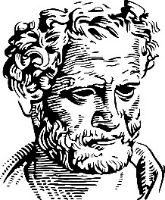 ΣΧΟΛΗ ΚΛΑΣΙΚΩΝ ΚΑΙ ΑΝΘΡΩΠΙΣΤΙΚΩΝ ΣΠΟΥΔΩΝΤΜΗΜΑ ΕΛΛΗΝΙΚΗΣ ΦΙΛΟΛΟΓΙΑΣ
ΠΕΡΙΓΡΑΜΜΑΤΑΠΡΟΠΤΥΧΙΑΚΩΝ ΜΑΘΗΜΑΤΩΝ	           ΑΚΑΔΗΜΑΪΚΟΥ ΕΤΟΥΣ 2018-2019    ΧΕΙΜΕΡΙΝΟΥ ΕΞΑΜΗΝΟΥ       ⁂ΠΕΡΙΕΧΟΜΕΝΑΑ΄ ΖΩΝΗ 2018-2019Α΄ ΕΞΑΜΗΝΟΑΕΦ101ΙΣΤΟΡΙΑ ΤΗΣ ΑΡΧΑΙΑΣ ΕΛΛΗΝΙΚΗΣ ΛΟΓΟΤΕΧΝΙΑΣ/ΘΕΜΑΤΟΓΡΑΦΙΑΣΜΑΡΩ ΝΙΚΟΛΑΪΔΟΥΕΠΙΚΟΥΡΗ ΑΡΧΑΙΑΣ ΕΛΛΗΝΙΚΗΣ ΦΙΛΟΛΟΓΙΑΣΠΕΡΙΓΡΑΜΜΑ ΜΑΘΗΜΑΤΟΣΓΕΝΙΚΑΜΑΘΗΣΙΑΚΑ ΑΠΟΤΕΛΕΣΜΑΤΑΠΕΡΙΕΧΟΜΕΝΟ ΜΑΘΗΜΑΤΟΣΔΙΔΑΚΤΙΚΕΣ και ΜΑΘΗΣΙΑΚΕΣ ΜΕΘΟΔΟΙ - ΑΞΙΟΛΟΓΗΣΗΣΥΝΙΣΤΩΜΕΝΗ-ΒΙΒΛΙΟΓΡΑΦΙΑΑΕΦ101ΙΣΤΟΡΙΑ ΤΗΣ ΑΡΧΑΙΑΣ ΕΛΛΗΝΙΚΗΣ ΛΟΓΟΤΕΧΝΙΑΣ/ΘΕΜΑΤΟΓΡΑΦΙΑΓΕΩΡΓΙΟΣ ΤΣΟΜΗΣΑΝΑΠΛΗΡΩΤΗΣ ΚΑΘΗΓΗΤΗΣ ΑΡΧΑΙΑΣ ΕΛΛΗΝΙΚΗΣ ΦΙΛΟΛΟΓΙΑΣΠΕΡΙΓΡΑΜΜΑ ΜΑΘΗΜΑΤΟΣΓΕΝΙΚΑΜΑΘΗΣΙΑΚΑ ΑΠΟΤΕΛΕΣΜΑΤΑΠΕΡΙΕΧΟΜΕΝΟ ΜΑΘΗΜΑΤΟΣΔΙΔΑΚΤΙΚΕΣ και ΜΑΘΗΣΙΑΚΕΣ ΜΕΘΟΔΟΙ - ΑΞΙΟΛΟΓΗΣΗΣΥΝΙΣΤΩΜΕΝΗ-ΒΙΒΛΙΟΓΡΑΦΙΑ   ΛΦ121 ΛΑΤΙΝΙΚΗ ΦΙΛΟΛΟΓΙΑ-ΘΕΜΑΤΟΓΡΑΦΙΑ  ΙΩΑΝΝΑ ΠΑΠΑΔΟΠΟΥΛΟΥΕΠΙΚΟΥΡΗ ΚΑΘΗΓΗΤΡΙΑ ΚΛΑΣΙΚΗΣ ΦΙΛΟΛΟΓΙΑΣΠΕΡΙΓΡΑΜΜΑ ΜΑΘΗΜΑΤΟΣΓΕΝΙΚΑΜΑΘΗΣΙΑΚΑ ΑΠΟΤΕΛΕΣΜΑΤΑΠΕΡΙΕΧΟΜΕΝΟ ΜΑΘΗΜΑΤΟΣΔΙΔΑΚΤΙΚΕΣ και ΜΑΘΗΣΙΑΚΕΣ ΜΕΘΟΔΟΙ - ΑΞΙΟΛΟΓΗΣΗΣΥΝΙΣΤΩΜΕΝΗ ΒΙΒΛΙΟΓΡΑΦΙΑΛΦ121ΛΑΤΙΝΙΚΗ ΦΙΛΟΛΟΓΙΑ/ΘΕΜΑΤΟΓΡΑΦΙΑΙΩΑΝΝΗΣ ΝΤΕΛΗΓΙΑΝΝΗΣΕΠΙΚΟΥΡΟΣ ΚΑΘΗΓΗΤΗΣ ΛΑΤΙΝΙΚΗΣ ΦΙΛΟΛΟΓΙΑΣΠΕΡΙΓΡΑΜΜΑ ΜΑΘΗΜΑΤΟΣΓΕΝΙΚΑΜΑΘΗΣΙΑΚΑ ΑΠΟΤΕΛΕΣΜΑΤΑΠΕΡΙΕΧΟΜΕΝΟ ΜΑΘΗΜΑΤΟΣΔΙΔΑΚΤΙΚΕΣ και ΜΑΘΗΣΙΑΚΕΣ ΜΕΘΟΔΟΙ - ΑΞΙΟΛΟΓΗΣΗΣΥΝΙΣΤΩΜΕΝΗ-ΒΙΒΛΙΟΓΡΑΦΙΑΒΦ121ΕΙΣΑΓΩΓΗ ΣΤΗ ΒΥΖΑΝΤΙΝΗ ΦΙΛΟΛΟΓΙΑΜΑΡΙΑ ΚΩΝΣΤΑΝΤΙΝΙΔΟΥΛΕΚΤΟΡΑΣ ΒΥΖΑΝΤΙΝΗΣ ΦΙΛΟΛΟΓΙΑΣΠΕΡΙΓΡΑΜΜΑ ΜΑΘΗΜΑΤΟΣΓΕΝΙΚΑΜΑΘΗΣΙΑΚΑ ΑΠΟΤΕΛΕΣΜΑΤΑΠΕΡΙΕΧΟΜΕΝΟ ΜΑΘΗΜΑΤΟΣΔΙΔΑΚΤΙΚΕΣ και ΜΑΘΗΣΙΑΚΕΣ ΜΕΘΟΔΟΙ - ΑΞΙΟΛΟΓΗΣΗΣΥΝΙΣΤΩΜΕΝΗ-ΒΙΒΛΙΟΓΡΑΦΙΑΝΕΦ201ΕΙΣΑΓΩΓΗ ΣΤΗ ΝΕΟΕΛΛΗΝΙΚΗ ΦΙΛΟΛΟΓΙΑ ΚΑΙ ΙΣΤΟΡΙΑ ΤΗΣ ΝΕΟΕΛΛΗΝΙΚΗΣ ΛΟΓΟΤΕΧΝΙΑΣ ΙΒΑΣΙΛΙΚΗ ΚΟΝΤΟΓΙΑΝΝΗΚΑΘΗΓΗΤΡΙΑ ΝΕΟΕΛΛΗΝΙΚΗΣ ΦΙΛΟΛΟΓΙΑΣΠΕΡΙΓΡΑΜΜΑ ΜΑΘΗΜΑΤΟΣΓΕΝΙΚΑΜΑΘΗΣΙΑΚΑ ΑΠΟΤΕΛΕΣΜΑΤΑΠΕΡΙΕΧΟΜΕΝΟ ΜΑΘΗΜΑΤΟΣΔΙΔΑΚΤΙΚΕΣ και ΜΑΘΗΣΙΑΚΕΣ ΜΕΘΟΔΟΙ - ΑΞΙΟΛΟΓΗΣΗΣΥΝΙΣΤΩΜΕΝΗ-ΒΙΒΛΙΟΓΡΑΦΙΑΓΛΩ301ΓΕΝΙΚΗ ΓΛΩΣΣΟΛΟΓΙΑΠΗΝΕΛΟΠΗ ΚΑΜΠΑΚΗ-ΒΟΥΓΙΟΥΚΛΗΚΑΘΗΓΗΤΡΙΑ ΓΛΩΣΣΟΛΟΓΙΑΣΚΑΙΜΑΡΙΑ ΜΗΤΣΙΑΚΗΕΠΙΚΟΥΡΗ ΚΑΘΗΓΗΤΡΙΑ ΓΛΩΣΣΟΛΟΓΙΑΣΠΕΡΙΓΡΑΜΜΑ ΜΑΘΗΜΑΤΟΣΓΕΝΙΚΑΜΑΘΗΣΙΑΚΑ ΑΠΟΤΕΛΕΣΜΑΤΑΠΕΡΙΕΧΟΜΕΝΟ ΜΑΘΗΜΑΤΟΣΔΙΔΑΚΤΙΚΕΣ και ΜΑΘΗΣΙΑΚΕΣ ΜΕΘΟΔΟΙ - ΑΞΙΟΛΟΓΗΣΗΣΥΝΙΣΤΩΜΕΝΗ-ΒΙΒΛΙΟΓΡΑΦΙΑΑ΄ ΖΩΝΗ 2018-2019Γ΄ ΕΞΑΜΗΝΟΑΕΦ103ΡΗΤΟΡΙΚΗΣΤΑΜΑΤΗΣ ΜΠΟΥΣΕΣΕΠΙΚΟΥΡΟΣ ΚΑΘΗΓΗΤΗΣ ΑΡΧΑΙΑΣ ΕΛΛΗΝΙΚΗΣ ΦΙΛΟΛΟΓΙΑΣΠΕΡΙΓΡΑΜΜΑ ΜΑΘΗΜΑΤΟΣΓΕΝΙΚΑΜΑΘΗΣΙΑΚΑ ΑΠΟΤΕΛΕΣΜΑΤΑΠΕΡΙΕΧΟΜΕΝΟ ΜΑΘΗΜΑΤΟΣΔΙΔΑΚΤΙΚΕΣ και ΜΑΘΗΣΙΑΚΕΣ ΜΕΘΟΔΟΙ - ΑΞΙΟΛΟΓΗΣΗΣΥΝΙΣΤΩΜΕΝΗ-ΒΙΒΛΙΟΓΡΑΦΙΑΛΦ123ΠΕΖΟΓΡΑΦΙΑ ΙΔρ ΠΡΟΔΡΟΜΟΣ ΒΑΣΙΛΕΙΑΔΗΣ(ΑΚΑΔΗΜΑΪΚΗ ΔΙΔΑΚΤΙΚΗ ΕΜΠΕΙΡΙΑ-ΕΣΠΑ)ΠΕΡΙΓΡΑΜΜΑ ΜΑΘΗΜΑΤΟΣΓΕΝΙΚΑΜΑΘΗΣΙΑΚΑ ΑΠΟΤΕΛΕΣΜΑΤΑΠΕΡΙΕΧΟΜΕΝΟ ΜΑΘΗΜΑΤΟΣΔΙΔΑΚΤΙΚΕΣ και ΜΑΘΗΣΙΑΚΕΣ ΜΕΘΟΔΟΙ - ΑΞΙΟΛΟΓΗΣΗΣΥΝΙΣΤΩΜΕΝΗ-ΒΙΒΛΙΟΓΡΑΦΙΑΝΕΦ203ΕΙΣΑΓΩΓΗ ΣΤΗ ΘΕΩΡΙΑ ΤΗΣ ΛΟΓΟΤΕΧΝΙΑΣΣΤΕΛΛΑ ΧΕΛΙΔΩΝΗΛΕΚΤΟΡΑΣ ΝΕΟΕΛΛΗΝΙΚΗΣ ΦΙΛΟΛΟΓΙΑΣΠΕΡΙΓΡΑΜΜΑ ΜΑΘΗΜΑΤΟΣΓΕΝΙΚΑΜΑΘΗΣΙΑΚΑ ΑΠΟΤΕΛΕΣΜΑΤΑΠΕΡΙΕΧΟΜΕΝΟ ΜΑΘΗΜΑΤΟΣΔΙΔΑΚΤΙΚΕΣ και ΜΑΘΗΣΙΑΚΕΣ ΜΕΘΟΔΟΙ - ΑΞΙΟΛΟΓΗΣΗΣΥΝΙΣΤΩΜΕΝΗ-ΒΙΒΛΙΟΓΡΑΦΙΑΝΕΦ203ΕΙΣΑΓΩΓΗ ΣΤΗ ΘΕΩΡΙΑ ΤΗΣ ΛΟΓΟΤΕΧΝΙΑΣΣΟΦΙΑ ΒΟΥΛΓΑΡΗΕΠΙΚΟΥΡΗ ΚΑΘΗΓΗΤΡΙΑ ΝΕΟΕΛΛΗΝΙΚΗΣ ΦΙΛΟΛΟΓΙΑΣΠΕΡΙΓΡΑΜΜΑ ΜΑΘΗΜΑΤΟΣΓΕΝΙΚΑΜΑΘΗΣΙΑΚΑ ΑΠΟΤΕΛΕΣΜΑΤΑΠΕΡΙΕΧΟΜΕΝΟ ΜΑΘΗΜΑΤΟΣΔΙΔΑΚΤΙΚΕΣ και ΜΑΘΗΣΙΑΚΕΣ ΜΕΘΟΔΟΙ - ΑΞΙΟΛΟΓΗΣΗΣΥΝΙΣΤΩΜΕΝΗ-ΒΙΒΛΙΟΓΡΑΦΙΑΓΛΩ304ΕΠΙΠΕΔΑ ΑΝΑΛΥΣΗΣ ΤΗΣ ΓΛΩΣΣΑΣ ΙΙΖΩΗ ΓΑΒΡΙΗΛΙΔΟΥΚΑΘΗΓΗΤΡΙΑ ΓΛΩΣΣΟΛΟΓΙΑΣΚΑΙΑΣΗΜΑΚΗΣ ΦΛΙΑΤΟΥΡΑΣΛΕΚΤΟΡΑΣ ΓΛΩΣΣΟΛΟΓΙΑΣΠΕΡΙΓΡΑΜΜΑ ΜΑΘΗΜΑΤΟΣΓΕΝΙΚΑΜΑΘΗΣΙΑΚΑ ΑΠΟΤΕΛΕΣΜΑΤΑΠΕΡΙΕΧΟΜΕΝΟ ΜΑΘΗΜΑΤΟΣΔΙΔΑΚΤΙΚΕΣ και ΜΑΘΗΣΙΑΚΕΣ ΜΕΘΟΔΟΙ - ΑΞΙΟΛΟΓΗΣΗΣΥΝΙΣΤΩΜΕΝΗ-ΒΙΒΛΙΟΓΡΑΦΙΑΠΑΙΔ531ΕΙΣΑΓΩΓΗ ΣΤΗΝ ΠΑΙΔΑΓΩΓΙΚΗ ΕΠΙΣΤΗΜΗΕΙΡΗΝΗ ΚΟΡΡΕΕΠΙΚΟΥΡΗ ΚΑΘΗΓΗΤΡΙΑ ΠΑΙΔΑΓΩΓΙΚΗΣ ΕΠΙΣΤΗΜΗΣΠΕΡΙΓΡΑΜΜΑ ΜΑΘΗΜΑΤΟΣΓΕΝΙΚΑΜΑΘΗΣΙΑΚΑ ΑΠΟΤΕΛΕΣΜΑΤΑΠΕΡΙΕΧΟΜΕΝΟ ΜΑΘΗΜΑΤΟΣΔΙΔΑΚΤΙΚΕΣ και ΜΑΘΗΣΙΑΚΕΣ ΜΕΘΟΔΟΙ - ΑΞΙΟΛΟΓΗΣΗΣΥΝΙΣΤΩΜΕΝΗ-ΒΙΒΛΙΟΓΡΑΦΙΑΒ΄ ΖΩΝΗ  ΧΕΙΜΕΡΙΝΟ ΕΞΑΜΗΝΟ 2018-2019ΑΡΧΑΙΑ ΕΛΛΗΝΙΚΗ ΦΙΛΟΛΟΓΙΑΥΑΕΦ148ΦΙΛΟΣΟΦΙΚΑ ΚΕΙΜΕΝΑΣΤΑΜΑΤΗΣ ΜΠΟΥΣΕΣΕΠΙΚΟΥΡΟΣ ΚΑΘΗΓΗΤΗΣ ΑΡΧΑΙΑΣ ΕΛΛΗΝΙΚΗΣ ΦΙΛΟΛΟΓΙΑΣΠΕΡΙΓΡΑΜΜΑ ΜΑΘΗΜΑΤΟΣΓΕΝΙΚΑΜΑΘΗΣΙΑΚΑ ΑΠΟΤΕΛΕΣΜΑΤΑΠΕΡΙΕΧΟΜΕΝΟ ΜΑΘΗΜΑΤΟΣΔΙΔΑΚΤΙΚΕΣ και ΜΑΘΗΣΙΑΚΕΣ ΜΕΘΟΔΟΙ - ΑΞΙΟΛΟΓΗΣΗΣΥΝΙΣΤΩΜΕΝΗ-ΒΙΒΛΙΟΓΡΑΦΙΑΥΑΕΦ148ΦΙΛΟΣΟΦΙΚΑ ΚΕΙΜΕΝΑΣΜΑΡΩ ΝΙΚΟΛΑΪΔΟΥΕΠΙΚΟΥΡΗ ΚΑΘΗΓΗΤΡΙΑΣ ΑΡΧΑΙΑΣ ΕΛΛΗΝΙΚΗΣ ΦΙΛΟΛΟΓΙΑΣΠΕΡΙΓΡΑΜΜΑ ΜΑΘΗΜΑΤΟΣΓΕΝΙΚΑΜΑΘΗΣΙΑΚΑ ΑΠΟΤΕΛΕΣΜΑΤΑΠΕΡΙΕΧΟΜΕΝΟ ΜΑΘΗΜΑΤΟΣΔΙΔΑΚΤΙΚΕΣ και ΜΑΘΗΣΙΑΚΕΣ ΜΕΘΟΔΟΙ - ΑΞΙΟΛΟΓΗΣΗΣΥΝΙΣΤΩΜΕΝΗ-ΒΙΒΛΙΟΓΡΑΦΙΑ      ΕΕΑΕΦ147     ΕΠΙΚΗ ΠΟΙΗΣΗΦΛΩΡΑ Π. ΜΑΝΑΚΙΔΟΥ                                                 ΚΑΘΗΓΗΤΡΙΑ ΑΡΧΑΙΑΣ ΕΛΛΗΝΙΚΗΣ ΦΙΛΟΛΟΓΙΑΣΠΕΡΙΓΡΑΜΜΑ ΜΑΘΗΜΑΤΟΣΓΕΝΙΚΑΜΑΘΗΣΙΑΚΑ ΑΠΟΤΕΛΕΣΜΑΤΑΠΕΡΙΕΧΟΜΕΝΟ ΜΑΘΗΜΑΤΟΣΔΙΔΑΚΤΙΚΕΣ και ΜΑΘΗΣΙΑΚΕΣ ΜΕΘΟΔΟΙ - ΑΞΙΟΛΟΓΗΣΗΣΥΝΙΣΤΩΜΕΝΗ-ΒΙΒΛΙΟΓΡΑΦΙΑΕΕΑΕΦ 164 ΑΡΧΑΙΑ ΕΛΛΗΝΙΚΗ ΦΙΛΟΛΟΓΙΑ-ΚΩΜΩΔΙΑΙΩΑΝΝΑ ΠΑΠΑΔΟΠΟΥΛΟΥΕΠΙΚΟΥΡΗ ΚΑΘΗΓΗΤΡΙΑ ΚΛΑΣΙΚΗΣ ΦΙΛΟΛΟΓΙΑΣΠΕΡΙΓΡΑΜΜΑ ΜΑΘΗΜΑΤΟΣΓΕΝΙΚΑΜΑΘΗΣΙΑΚΑ ΑΠΟΤΕΛΕΣΜΑΤΑΠΕΡΙΕΧΟΜΕΝΟ ΜΑΘΗΜΑΤΟΣΔΙΔΑΚΤΙΚΕΣ και ΜΑΘΗΣΙΑΚΕΣ ΜΕΘΟΔΟΙ - ΑΞΙΟΛΟΓΗΣΗΣΥΝΙΣΤΩΜΕΝΗ ΒΙΒΛΙΟΓΡΑΦΙΑΕΕΑΕΦ167ΕΛΛΗΝΙΣΤΙΚΗ ΠΟΙΗΣΗΦΛΩΡΑ Π. ΜΑΝΑΚΙΔΟΥΚΑΘΗΓΗΤΡΙΑ ΑΡΧΑΙΑΣ ΕΛΛΗΝΙΚΗΣ ΦΙΛΟΛΟΓΙΑΣΠΕΡΙΓΡΑΜΜΑ ΜΑΘΗΜΑΤΟΣΓΕΝΙΚΑΜΑΘΗΣΙΑΚΑ ΑΠΟΤΕΛΕΣΜΑΤΑΠΕΡΙΕΧΟΜΕΝΟ ΜΑΘΗΜΑΤΟΣΔΙΔΑΚΤΙΚΕΣ και ΜΑΘΗΣΙΑΚΕΣ ΜΕΘΟΔΟΙ - ΑΞΙΟΛΟΓΗΣΗΣΥΝΙΣΤΩΜΕΝΗ-ΒΙΒΛΙΟΓΡΑΦΙΑΛΑΤΙΝΙΚΗ ΦΙΛΟΛΟΓΙΑΥΛΦ171ΠΕΖΟΓΡΑΦΙΑ ΙΙΙΩΑΝΝΗΣ ΝΤΕΛΗΓΙΑΝΝΗΣΕΠΙΚΟΥΡΟΣ ΚΑΘΗΓΗΤΗΣ ΛΑΤΙΝΙΚΗΣ ΦΙΛΟΛΟΓΙΑΣΠΕΡΙΓΡΑΜΜΑ ΜΑΘΗΜΑΤΟΣΓΕΝΙΚΑΜΑΘΗΣΙΑΚΑ ΑΠΟΤΕΛΕΣΜΑΤΑΠΕΡΙΕΧΟΜΕΝΟ ΜΑΘΗΜΑΤΟΣΔΙΔΑΚΤΙΚΕΣ και ΜΑΘΗΣΙΑΚΕΣ ΜΕΘΟΔΟΙ - ΑΞΙΟΛΟΓΗΣΗΣΥΝΙΣΤΩΜΕΝΗ-ΒΙΒΛΙΟΓΡΑΦΙΑΥΛΦ173ΕΠΟΣΧΑΡΙΛΑΟΣ ΜΙΧΑΛΟΠΟΥΛΟΣΕΠΙΚΟΥΡΟΣ ΚΑΘΗΓΗΤΗΣ ΛΑΤΙΝΙΚΗΣ ΦΙΛΟΛΟΓΙΑΣΠΕΡΙΓΡΑΜΜΑ ΜΑΘΗΜΑΤΟΣΓΕΝΙΚΑΜΑΘΗΣΙΑΚΑ ΑΠΟΤΕΛΕΣΜΑΤΑΠΕΡΙΕΧΟΜΕΝΟ ΜΑΘΗΜΑΤΟΣΔΙΔΑΚΤΙΚΕΣ και ΜΑΘΗΣΙΑΚΕΣ ΜΕΘΟΔΟΙ - ΑΞΙΟΛΟΓΗΣΗΣΥΝΙΣΤΩΜΕΝΗ-ΒΙΒΛΙΟΓΡΑΦΙΑΕΕΛΦ181ΛΑΤΙΝΙΚΑ ΑΠΟ ΜΕΤΑΦΡΑΣΗΔρ ΠΡΟΔΡΟΜΟΣ ΒΑΣΙΛΕΙΑΔΗΣ(ΑΠΟΚΤΗΣΗ ΔΙΔΑΚΤΙΚΗΣ ΕΜΠΕΙΡΙΑΣ-ΕΣΠΑ)ΠΕΡΙΓΡΑΜΜΑ ΜΑΘΗΜΑΤΟΣΓΕΝΙΚΑΜΑΘΗΣΙΑΚΑ ΑΠΟΤΕΛΕΣΜΑΤΑΠΕΡΙΕΧΟΜΕΝΟ ΜΑΘΗΜΑΤΟΣΔΙΔΑΚΤΙΚΕΣ και ΜΑΘΗΣΙΑΚΕΣ ΜΕΘΟΔΟΙ - ΑΞΙΟΛΟΓΗΣΗΣΥΝΙΣΤΩΜΕΝΗ-ΒΙΒΛΙΟΓΡΑΦΙΑ     ΒΥΖΑΝΤΙΝΗ ΦΙΛΟΛΟΓΙΑΥΒΦ272ΒΥΖΑΝΤΙΝΗ ΙΣΤΟΡΙΟΓΡΑΦΙΑΜΑΡΙΑ ΤΖΙΑΤΖΗ-ΠΑΠΑΓΙΑΝΝΗΚΑΘΗΓΗΤΡΙΑ ΒΥΖΑΝΤΙΝΗΣ ΦΙΛΟΛΟΓΙΑΣΠΕΡΙΓΡΑΜΜΑ ΜΑΘΗΜΑΤΟΣΓΕΝΙΚΑΜΑΘΗΣΙΑΚΑ ΑΠΟΤΕΛΕΣΜΑΤΑΠΕΡΙΕΧΟΜΕΝΟ ΜΑΘΗΜΑΤΟΣΔΙΔΑΚΤΙΚΕΣ και ΜΑΘΗΣΙΑΚΕΣ ΜΕΘΟΔΟΙ - ΑΞΙΟΛΟΓΗΣΗΣΥΝΙΣΤΩΜΕΝΗ-ΒΙΒΛΙΟΓΡΑΦΙΑΕΕΒΦ273ΕΙΣΑΓΩΓΗ ΣΤΗΝ ΕΛΛΗΝΙΚΗ ΠΑΛΑΙΟΓΡΑΦΙΑ ΚΑΙ ΚΩΔΙΚΟΛΟΓΙΑRAIMONDO TOCCIΕΠΙΚΟΥΡΟΣ ΚΑΘΗΓΗΤΗΣ ΒΥΖΑΝΤΙΝΗΣ ΦΙΛΟΛΟΓΙΑΣΠΕΡΙΓΡΑΜΜΑ ΜΑΘΗΜΑΤΟΣΓΕΝΙΚΑΟΝΟΜΑΤΕΠΩΝΥΜΟ ΔΙΔΑΣΚΟΝΤΟΣ: Raimondo TOCCIΜΑΘΗΣΙΑΚΑ ΑΠΟΤΕΛΕΣΜΑΤΑΠΕΡΙΕΧΟΜΕΝΟ ΜΑΘΗΜΑΤΟΣΔΙΔΑΚΤΙΚΕΣ και ΜΑΘΗΣΙΑΚΕΣ ΜΕΘΟΔΟΙ - ΑΞΙΟΛΟΓΗΣΗΣΥΝΙΣΤΩΜΕΝΗ-ΒΙΒΛΙΟΓΡΑΦΙΑΕΕΒΦ276ΒΥΖΑΝΤΙΝΗ ΧΡΟΝΟΓΡΑΦΙΑΔρ ΑΝΑΣΤΑΣΙΑ ΝΙΚΟΛΑΟΥ (ΑΚΑΔΗΜΑΪΚΗΣ ΔΙΔΑΚΤΙΚΗΣ ΕΜΠΕΙΡΙΑΣ-ΕΣΠΑ)ΠΕΡΙΓΡΑΜΜΑ ΜΑΘΗΜΑΤΟΣΓΕΝΙΚΑΜΑΘΗΣΙΑΚΑ ΑΠΟΤΕΛΕΣΜΑΤΑΠΕΡΙΕΧΟΜΕΝΟ ΜΑΘΗΜΑΤΟΣΔΙΔΑΚΤΙΚΕΣ και ΜΑΘΗΣΙΑΚΕΣ ΜΕΘΟΔΟΙ - ΑΞΙΟΛΟΓΗΣΗΣΥΝΙΣΤΩΜΕΝΗ-ΒΙΒΛΙΟΓΡΑΦΙΑ   ΝΕΟΕΛΛΗΝΙΚΗ ΦΙΛΟΛΟΓΙΑΥΝΕΦ241ΝΕΟΕΛΛΗΝΙΚΗ ΛΟΓΟΤΕΧΝΙΑ/ΓΡΑΜΜΑΤΕΙΑ (ΑΡΧΕΣ-1669)ΣΤΕΛΛΑ ΧΕΛΙΔΩΝΗΛΕΚΤΟΡΑΣ ΝΕΟΕΛΛΗΝΙΚΗΣ ΦΙΛΟΛΟΓΙΑΣΠΕΡΙΓΡΑΜΜΑ ΜΑΘΗΜΑΤΟΣΓΕΝΙΚΑΜΑΘΗΣΙΑΚΑ ΑΠΟΤΕΛΕΣΜΑΤΑΠΕΡΙΕΧΟΜΕΝΟ ΜΑΘΗΜΑΤΟΣΔΙΔΑΚΤΙΚΕΣ και ΜΑΘΗΣΙΑΚΕΣ ΜΕΘΟΔΟΙ - ΑΞΙΟΛΟΓΗΣΗΣΥΝΙΣΤΩΜΕΝΗ-ΒΙΒΛΙΟΓΡΑΦΙΑΥΝΕΦ244ΝΕΟΕΛΛΗΝΙΚΗ ΛΟΓΟΤΕΧΝΙΑ/ΓΡΑΜΜΑΤΕΙΑ (1914-1974)ΣΟΦΙΑ ΒΟΥΛΓΑΡΗΕΠΙΚΟΥΡΗ ΚΑΘΗΓΗΤΡΙΑ ΒΥΖΑΝΤΙΝΗΣ ΦΙΛΟΛΟΓΙΑΣΠΕΡΙΓΡΑΜΜΑ ΜΑΘΗΜΑΤΟΣΓΕΝΙΚΑΜΑΘΗΣΙΑΚΑ ΑΠΟΤΕΛΕΣΜΑΤΑΠΕΡΙΕΧΟΜΕΝΟ ΜΑΘΗΜΑΤΟΣΔΙΔΑΚΤΙΚΕΣ και ΜΑΘΗΣΙΑΚΕΣ ΜΕΘΟΔΟΙ - ΑΞΙΟΛΟΓΗΣΗΣΥΝΙΣΤΩΜΕΝΗ-ΒΙΒΛΙΟΓΡΑΦΙΑΕΕΝΕΦ249ΛΟΓΟΤΕΧΝΙΚΑ ΚΕΙΜΕΝΑ Ι (ΑΡΧΕΣ-1669)ΒΑΣΙΛΙΚΗ ΚΟΝΤΟΓΙΑΝΝΗΚΑΘΗΓΗΤΡΙΑ ΝΕΟΕΛΛΗΝΙΚΗΣ ΦΙΛΟΛΟΓΙΑΣΠΕΡΙΓΡΑΜΜΑ ΜΑΘΗΜΑΤΟΣΓΕΝΙΚΑΜΑΘΗΣΙΑΚΑ ΑΠΟΤΕΛΕΣΜΑΤΑΠΕΡΙΕΧΟΜΕΝΟ ΜΑΘΗΜΑΤΟΣΔΙΔΑΚΤΙΚΕΣ και ΜΑΘΗΣΙΑΚΕΣ ΜΕΘΟΔΟΙ - ΑΞΙΟΛΟΓΗΣΗΣΥΝΙΣΤΩΜΕΝΗ-ΒΙΒΛΙΟΓΡΑΦΙΑΕΕΝΕΦ253ΝΕΟΕΛΛΗΝΙΚΗ ΓΡΑΜΜΑΤΕΙΑ ΙΔρ ΒΑΣΙΛΗΣ ΜΑΚΡΥΔΗΜΑΣ(ΑΚΑΔΗΜΑΪΚΗ ΔΙΔΑΚΤΙΚΗ ΕΜΠΕΙΡΙΑ-ΕΣΠΑ)ΠΕΡΙΓΡΑΜΜΑ ΜΑΘΗΜΑΤΟΣΓΕΝΙΚΑΜΑΘΗΣΙΑΚΑ ΑΠΟΤΕΛΕΣΜΑΤΑΠΕΡΙΕΧΟΜΕΝΟ ΜΑΘΗΜΑΤΟΣΔΙΔΑΚΤΙΚΕΣ και ΜΑΘΗΣΙΑΚΕΣ ΜΕΘΟΔΟΙ - ΑΞΙΟΛΟΓΗΣΗΣΥΝΙΣΤΩΜΕΝΗ-ΒΙΒΛΙΟΓΡΑΦΙΑΕΕΝΕΦ256ΝΕΟΕΛΛΗΝΙΚΑ ΛΟΓΟΤΕΧΝΙΚΑ ΕΙΔΗ ΙΙΝΙΚΟΛΑΟΣ ΜΑΥΡΕΛΟΣΑΝΑΠΛΗΡΩΤΗΣ ΚΑΘΗΓΗΤΗΣ ΝΕΟΕΛΛΗΝΙΚΗΣ ΦΙΛΟΛΟΓΙΑΣΠΕΡΙΓΡΑΜΜΑ ΜΑΘΗΜΑΤΟΣΓΕΝΙΚΑΜΑΘΗΣΙΑΚΑ ΑΠΟΤΕΛΕΣΜΑΤΑΠΕΡΙΕΧΟΜΕΝΟ ΜΑΘΗΜΑΤΟΣΔΙΔΑΚΤΙΚΕΣ και ΜΑΘΗΣΙΑΚΕΣ ΜΕΘΟΔΟΙ - ΑΞΙΟΛΟΓΗΣΗΣΥΝΙΣΤΩΜΕΝΗ-ΒΙΒΛΙΟΓΡΑΦΙΑΕΕΝΕΦ259ΕΦΑΡΜΟΓΕΣ ΣΥΓΚΡΙΤΙΚΗΣ ΓΡΑΜΜΑΤΟΛΟΓΙΑΣ ΙΣΠΥΡΟΣ ΚΙΟΣΣΕΣΕ.ΔΙ.Π.ΠΕΡΙΓΡΑΜΜΑ ΜΑΘΗΜΑΤΟΣΓΕΝΙΚΑΜΑΘΗΣΙΑΚΑ ΑΠΟΤΕΛΕΣΜΑΤΑΠΕΡΙΕΧΟΜΕΝΟ ΜΑΘΗΜΑΤΟΣΔΙΔΑΚΤΙΚΕΣ και ΜΑΘΗΣΙΑΚΕΣ ΜΕΘΟΔΟΙ - ΑΞΙΟΛΟΓΗΣΗΕΕΝΕΦ262ΕΡΕΥΝΗΤΙΚΑ ΠΡΟΒΛΗΜΑΤΑ ΚΑΙ ΖΗΤΗΜΑΤΑ ΝΕΟΕΛΛΗΝΙΚΗΣ ΦΙΛΟΛΟΓΙΑΣΔρ ΒΑΣΙΛΗΣ ΜΑΚΡΥΔΗΜΑΣ(ΑΚΑΔΗΜΑΪΚΗ ΔΙΔΑΚΤΙΚΗ ΕΜΠΕΙΡΙΑ-ΕΣΠΑ)ΠΕΡΙΓΡΑΜΜΑ ΜΑΘΗΜΑΤΟΣΓΕΝΙΚΑΜΑΘΗΣΙΑΚΑ ΑΠΟΤΕΛΕΣΜΑΤΑΠΕΡΙΕΧΟΜΕΝΟ ΜΑΘΗΜΑΤΟΣΔΙΔΑΚΤΙΚΕΣ και ΜΑΘΗΣΙΑΚΕΣ ΜΕΘΟΔΟΙ - ΑΞΙΟΛΟΓΗΣΗΣΥΝΙΣΤΩΜΕΝΗ-ΒΙΒΛΙΟΓΡΑΦΙΑΓΛΩΣΣΟΛΟΓΙΑΥΓΛΩ322ΚΕΙΜΕΝΟΓΛΩΣΣΟΛΟΓΙΑΣΠΥΡΟΣ ΚΙΟΣΣΕΣΕ.ΔΙ.Π.ΠΕΡΙΓΡΑΜΜΑ ΜΑΘΗΜΑΤΟΣΓΕΝΙΚΑΜΑΘΗΣΙΑΚΑ ΑΠΟΤΕΛΕΣΜΑΤΑΠΕΡΙΕΧΟΜΕΝΟ ΜΑΘΗΜΑΤΟΣΔΙΔΑΚΤΙΚΕΣ και ΜΑΘΗΣΙΑΚΕΣ ΜΕΘΟΔΟΙ - ΑΞΙΟΛΟΓΗΣΗΣΥΝΙΣΤΩΜΕΝΗ-ΒΙΒΛΙΟΓΡΑΦΙΑΥΓΛΩ337ΔΙΔΑΣΚΑΛΙΑ ΤΗΣ ΕΛΛΗΝΙΚΗΣ ΩΣ ΔΕΥΤΕΡΗΣ/ΞΕΝΗΣ ΓΛΩΣΣΑΣΜΑΡΙΑ ΜΗΤΣΙΑΚΗΕΠΙΚΟΥΡΗ ΚΑΘΗΓΗΤΡΙΑ ΓΛΩΣΣΟΛΟΓΙΑΣΠΕΡΙΓΡΑΜΜΑ ΜΑΘΗΜΑΤΟΣΓΕΝΙΚΑΜΑΘΗΣΙΑΚΑ ΑΠΟΤΕΛΕΣΜΑΤΑΠΕΡΙΕΧΟΜΕΝΟ ΜΑΘΗΜΑΤΟΣΔΙΔΑΚΤΙΚΕΣ και ΜΑΘΗΣΙΑΚΕΣ ΜΕΘΟΔΟΙ - ΑΞΙΟΛΟΓΗΣΗΣΥΝΙΣΤΩΜΕΝΗ-ΒΙΒΛΙΟΓΡΑΦΙΑΥΓΛΩ362ΓΛΩΣΣΙΚΗ ΑΛΛΑΓΗΑΣΗΜΑΚΗΣ ΦΛΙΑΤΟΥΡΑΣΛΕΚΤΟΡΑΣ ΓΛΩΣΣΟΛΟΓΙΑΣΠΕΡΙΓΡΑΜΜΑ ΜΑΘΗΜΑΤΟΣΓΕΝΙΚΑΜΑΘΗΣΙΑΚΑ ΑΠΟΤΕΛΕΣΜΑΤΑΠΕΡΙΕΧΟΜΕΝΟ ΜΑΘΗΜΑΤΟΣΔΙΔΑΚΤΙΚΕΣ και ΜΑΘΗΣΙΑΚΕΣ ΜΕΘΟΔΟΙ - ΑΞΙΟΛΟΓΗΣΗΣΥΝΙΣΤΩΜΕΝΗ-ΒΙΒΛΙΟΓΡΑΦΙΑΕΕΓΛΩ338ΓΛΩΣΣΑ ΚΑΙ ΜΑΘΗΜΑΤΙΚΑ ΜΟΝΤΕΛΑΠΕΝΗΛΟΠΗ ΚΑΜΠΑΚΗ-ΒΟΥΓΙΟΥΚΛΗΚΑΘΗΓΗΤΡΙΑ ΓΛΩΣΣΟΛΟΓΙΑΣΠΕΡΙΓΡΑΜΜΑ ΜΑΘΗΜΑΤΟΣΓΕΝΙΚΑΜΑΘΗΣΙΑΚΑ ΑΠΟΤΕΛΕΣΜΑΤΑΠΕΡΙΕΧΟΜΕΝΟ ΜΑΘΗΜΑΤΟΣΔΙΔΑΚΤΙΚΕΣ και ΜΑΘΗΣΙΑΚΕΣ ΜΕΘΟΔΟΙ - ΑΞΙΟΛΟΓΗΣΗΣΥΝΙΣΤΩΜΕΝΗ-ΒΙΒΛΙΟΓΡΑΦΙΑΕΕΓΛΩ353ΜΕΘΟΔΟΛΟΓΙΑ ΓΛΩΣΣΟΛΟΓΙΚΗΣ ΕΡΕΥΝΑΣΛΥΔΙΑ ΜΙΤΙΤΣΕ.Ε.Π.ΠΕΡΙΓΡΑΜΜΑ ΜΑΘΗΜΑΤΟΣΓΕΝΙΚΑΜΑΘΗΣΙΑΚΑ ΑΠΟΤΕΛΕΣΜΑΤΑΠΕΡΙΕΧΟΜΕΝΟ ΜΑΘΗΜΑΤΟΣΔΙΔΑΚΤΙΚΕΣ και ΜΑΘΗΣΙΑΚΕΣ ΜΕΘΟΔΟΙ - ΑΞΙΟΛΟΓΗΣΗΣΥΝΙΣΤΩΜΕΝΗ-ΒΙΒΛΙΟΓΡΑΦΙΑΕΕΓΛΩ356ΕΘΝΟΓΛΩΣΣΟΛΟΓΙΑΛΥΔΙΑ ΜΙΤΙΤΣΕ.Ε.Π.ΠΕΡΙΓΡΑΜΜΑ ΜΑΘΗΜΑΤΟΣΓΕΝΙΚΑΜΑΘΗΣΙΑΚΑ ΑΠΟΤΕΛΕΣΜΑΤΑΠΕΡΙΕΧΟΜΕΝΟ ΜΑΘΗΜΑΤΟΣΔΙΔΑΚΤΙΚΕΣ και ΜΑΘΗΣΙΑΚΕΣ ΜΕΘΟΔΟΙ - ΑΞΙΟΛΟΓΗΣΗΣΥΝΙΣΤΩΜΕΝΗ-ΒΙΒΛΙΟΓΡΑΦΙΑΕΕΓΛΩ368ΥΦΟΓΛΩΣΣΟΛΟΓΙΑΣΠΥΡΟΣ ΚΙΟΣΣΕΣΕ.ΔΙ.Π.ΠΕΡΙΓΡΑΜΜΑ ΜΑΘΗΜΑΤΟΣΓΕΝΙΚΑΜΑΘΗΣΙΑΚΑ ΑΠΟΤΕΛΕΣΜΑΤΑΠΕΡΙΕΧΟΜΕΝΟ ΜΑΘΗΜΑΤΟΣΔΙΔΑΚΤΙΚΕΣ και ΜΑΘΗΣΙΑΚΕΣ ΜΕΘΟΔΟΙ - ΑΞΙΟΛΟΓΗΣΗΣΥΝΙΣΤΩΜΕΝΗ-ΒΙΒΛΙΟΓΡΑΦΙΑΑΡΧΑΙΟΛΟΓΙΑΕΕΒΑΡΧ443ΕΙΣΑΓΩΓΗ ΣΤΗ ΒΥΖΑΝΤΙΝΗ ΑΡΧΑΙΟΛΟΓΙΑΚΩΝΣΤΑΝΤΙΝΟΣ ΤΣΟΥΡΗΣΚΑΘΗΓΗΤΗΣ ΒΥΖΑΝΤΙΝΗΣ ΙΣΤΟΡΙΑΣ-ΑΡΧΑΙΟΛΟΓΙΑΣΠΕΡΙΓΡΑΜΜΑ ΜΑΘΗΜΑΤΟΣΓΕΝΙΚΑΜΑΘΗΣΙΑΚΑ ΑΠΟΤΕΛΕΣΜΑΤΑΠΕΡΙΕΧΟΜΕΝΟ ΜΑΘΗΜΑΤΟΣΔΙΔΑΚΤΙΚΕΣ και ΜΑΘΗΣΙΑΚΕΣ ΜΕΘΟΔΟΙ - ΑΞΙΟΛΟΓΗΣΗΣΥΝΙΣΤΩΜΕΝΗ-ΒΙΒΛΙΟΓΡΑΦΙΑΕΕΒΑΡΧ445ΚΑΘΗΜΑΡΙΝΗ ΖΩΗ ΣΤΟ ΒΥΖΑΝΤΙΟ 9ος-15ος ΑΙΩΝΑΣΚΩΝΣΤΑΝΤΙΝΟΣ ΤΣΟΥΡΗΣΚΑΘΗΓΗΤΗΣ ΒΥΖΑΝΤΙΝΗΣ ΙΣΤΟΡΙΑΣ-ΑΡΧΑΙΟΛΟΓΙΑΣ  ΠΕΡΙΓΡΑΜΜΑ ΜΑΘΗΜΑΤΟΣ ΓΕΝΙΚΑΜΑΘΗΣΙΑΚΑ ΑΠΟΤΕΛΕΣΜΑΤΑΠΕΡΙΕΧΟΜΕΝΟ ΜΑΘΗΜΑΤΟΣΔΙΔΑΚΤΙΚΕΣ και ΜΑΘΗΣΙΑΚΕΣ ΜΕΘΟΔΟΙ - ΑΞΙΟΛΟΓΗΣΗΣΥΝΙΣΤΩΜΕΝΗ-ΒΙΒΛΙΟΓΡΑΦΙΑΠΑΙΔΑΓΩΓΙΚΑΕΕΠΑΙΔ536ΔΙΑΠΟΛΙΤΙΣΜΙΚΗ ΑΓΩΓΗΕΙΡΗΝΗ ΚΟΡΡΕΕΠΙΚΟΥΡΗ ΚΑΘΗΓΗΤΡΙΑ ΠΑΙΔΑΓΩΓΙΚΗΣ ΕΠΙΣΤΗΜΗΣ   ΠΕΡΙΓΡΑΜΜΑ ΜΑΘΗΜΑΤΟΣΓΕΝΙΚΑΜΑΘΗΣΙΑΚΑ ΑΠΟΤΕΛΕΣΜΑΤΑΠΕΡΙΕΧΟΜΕΝΟ ΜΑΘΗΜΑΤΟΣΔΙΔΑΚΤΙΚΕΣ και ΜΑΘΗΣΙΑΚΕΣ ΜΕΘΟΔΟΙ - ΑΞΙΟΛΟΓΗΣΗΣΥΝΙΣΤΩΜΕΝΗ-ΒΙΒΛΙΟΓΡΑΦΙΑΠΡΑΚΤΙΚΗ ΑΣΚΗΣΗΠΑ551ΠΡΑΚΤΙΚΗ ΑΣΚΗΣΗΕΙΡΗΝΗ ΚΟΡΡΕΕΠΙΚΟΥΡΗ ΚΑΘΗΓΗΤΡΙΑ ΠΑΙΔΑΓΩΓΙΚΗΣ ΕΠΙΣΤΗΜΗΣΠΕΡΙΓΡΑΜΜΑ ΜΑΘΗΜΑΤΟΣΓΕΝΙΚΑΜΑΘΗΣΙΑΚΑ ΑΠΟΤΕΛΕΣΜΑΤΑΠΕΡΙΕΧΟΜΕΝΟ ΜΑΘΗΜΑΤΟΣΔΙΔΑΚΤΙΚΕΣ και ΜΑΘΗΣΙΑΚΕΣ ΜΕΘΟΔΟΙ - ΑΞΙΟΛΟΓΗΣΗΣΥΝΙΣΤΩΜΕΝΗ-ΒΙΒΛΙΟΓΡΑΦΙΑΠΕΡΙΓΡΑΜΜΑΤΑ ΜΑΘΗΜΑΤΩΝ Α΄ ΖΩΝΗΣΑ’ ΕΞΑΜΗΝΟ………………………………………………………………………………………………………………...1-30Γ’ ΕΞΑΜΗΝΟ………………………………………………………………………………………...........................  32-55ΠΕΡΙΓΡΑΜΜΑΤΑ ΜΑΘΗΜΑΤΩΝ Β΄ ΖΩΝΗΣΑΡΧΑΙΑ ΕΛΛΗΝΙΚΗ ΦΙΛΟΛΟΓΙΑ…………………………………………………………............................57-81ΛΑΤΙΝΙΚΗ ΦΙΛΟΛΟΓΙΑ……………………………………………………………………….............................82-93ΒΥΖΑΝΤΙΝΗ ΦΙΛΟΛΟΓΙΑ………………………………………………………………………………………………..94-105ΝΕΟΕΛΛΗΝΙΚΗ ΦΙΛΟΛΟΓΙΑ…………………………………………………………………………………………..106-133ΓΛΩΣΣΟΛΟΓΙΑ……………………………………………………………………….........................................134-167ΑΡΧΑΙΟΛΟΓΙΑ………………………………………………………………………………………………………………..168-177ΠΑΙΔΑΓΩΓΙΚΑ…………………………………………………………………………………………………………………178-187ΣΧΟΛΗΚΛΑΣΙΚΩΝ ΚΑΙ ΑΝΘΡΩΠΙΣΤΙΚΩΝ ΣΠΟΥΔΩΝΚΛΑΣΙΚΩΝ ΚΑΙ ΑΝΘΡΩΠΙΣΤΙΚΩΝ ΣΠΟΥΔΩΝΚΛΑΣΙΚΩΝ ΚΑΙ ΑΝΘΡΩΠΙΣΤΙΚΩΝ ΣΠΟΥΔΩΝΚΛΑΣΙΚΩΝ ΚΑΙ ΑΝΘΡΩΠΙΣΤΙΚΩΝ ΣΠΟΥΔΩΝΚΛΑΣΙΚΩΝ ΚΑΙ ΑΝΘΡΩΠΙΣΤΙΚΩΝ ΣΠΟΥΔΩΝΤΜΗΜΑΕΛΛΗΝΙΚΗΣ ΦΙΛΟΛΟΓΙΑΣΕΛΛΗΝΙΚΗΣ ΦΙΛΟΛΟΓΙΑΣΕΛΛΗΝΙΚΗΣ ΦΙΛΟΛΟΓΙΑΣΕΛΛΗΝΙΚΗΣ ΦΙΛΟΛΟΓΙΑΣΕΛΛΗΝΙΚΗΣ ΦΙΛΟΛΟΓΙΑΣΕΠΙΠΕΔΟ ΣΠΟΥΔΩΝ ΠΡΟΠΤΥΧΙΑΚΟΠΡΟΠΤΥΧΙΑΚΟΠΡΟΠΤΥΧΙΑΚΟΠΡΟΠΤΥΧΙΑΚΟΠΡΟΠΤΥΧΙΑΚΟΚΩΔΙΚΟΣ ΜΑΘΗΜΑΤΟΣΑΕΦ 101ΕΞΑΜΗΝΟ ΣΠΟΥΔΩΝΕΞΑΜΗΝΟ ΣΠΟΥΔΩΝΧειμερινόΧειμερινόΤΙΤΛΟΣ ΜΑΘΗΜΑΤΟΣΙΣΤΟΡΙΑ ΤΗΣ ΑΡΧΑΙΑΣ ΕΛΛΗΝΙΚΗΣ ΦΙΛΟΛΟΓΙΑΣ-ΘΕΜΑΤΟΓΡΑΦΙΑΙΣΤΟΡΙΑ ΤΗΣ ΑΡΧΑΙΑΣ ΕΛΛΗΝΙΚΗΣ ΦΙΛΟΛΟΓΙΑΣ-ΘΕΜΑΤΟΓΡΑΦΙΑΙΣΤΟΡΙΑ ΤΗΣ ΑΡΧΑΙΑΣ ΕΛΛΗΝΙΚΗΣ ΦΙΛΟΛΟΓΙΑΣ-ΘΕΜΑΤΟΓΡΑΦΙΑΙΣΤΟΡΙΑ ΤΗΣ ΑΡΧΑΙΑΣ ΕΛΛΗΝΙΚΗΣ ΦΙΛΟΛΟΓΙΑΣ-ΘΕΜΑΤΟΓΡΑΦΙΑΙΣΤΟΡΙΑ ΤΗΣ ΑΡΧΑΙΑΣ ΕΛΛΗΝΙΚΗΣ ΦΙΛΟΛΟΓΙΑΣ-ΘΕΜΑΤΟΓΡΑΦΙΑΑΥΤΟΤΕΛΕΙΣ ΔΙΔΑΚΤΙΚΕΣ ΔΡΑΣΤΗΡΙΟΤΗΤΕΣ 
σε περίπτωση που οι πιστωτικές μονάδες απονέμονται σε διακριτά μέρη του μαθήματος π.χ. Διαλέξεις, Εργαστηριακές Ασκήσεις κ.λπ. Αν οι πιστωτικές μονάδες απονέμονται ενιαία για το σύνολο του μαθήματος αναγράψτε τις εβδομαδιαίες ώρες διδασκαλίας και το σύνολο των πιστωτικών μονάδωνΑΥΤΟΤΕΛΕΙΣ ΔΙΔΑΚΤΙΚΕΣ ΔΡΑΣΤΗΡΙΟΤΗΤΕΣ 
σε περίπτωση που οι πιστωτικές μονάδες απονέμονται σε διακριτά μέρη του μαθήματος π.χ. Διαλέξεις, Εργαστηριακές Ασκήσεις κ.λπ. Αν οι πιστωτικές μονάδες απονέμονται ενιαία για το σύνολο του μαθήματος αναγράψτε τις εβδομαδιαίες ώρες διδασκαλίας και το σύνολο των πιστωτικών μονάδωνΑΥΤΟΤΕΛΕΙΣ ΔΙΔΑΚΤΙΚΕΣ ΔΡΑΣΤΗΡΙΟΤΗΤΕΣ 
σε περίπτωση που οι πιστωτικές μονάδες απονέμονται σε διακριτά μέρη του μαθήματος π.χ. Διαλέξεις, Εργαστηριακές Ασκήσεις κ.λπ. Αν οι πιστωτικές μονάδες απονέμονται ενιαία για το σύνολο του μαθήματος αναγράψτε τις εβδομαδιαίες ώρες διδασκαλίας και το σύνολο των πιστωτικών μονάδωνΕΒΔΟΜΑΔΙΑΙΕΣ
ΩΡΕΣ ΔΙΔΑΣΚΑΛΙΑΣΕΒΔΟΜΑΔΙΑΙΕΣ
ΩΡΕΣ ΔΙΔΑΣΚΑΛΙΑΣΠΙΣΤΩΤΙΚΕΣ ΜΟΝΑΔΕΣΔιαλέξειςΔιαλέξειςΔιαλέξεις336Προσθέστε σειρές αν χρειαστεί. Η οργάνωση διδασκαλίας και οι διδακτικές μέθοδοι που χρησιμοποιούνται περιγράφονται αναλυτικά στο 4.Προσθέστε σειρές αν χρειαστεί. Η οργάνωση διδασκαλίας και οι διδακτικές μέθοδοι που χρησιμοποιούνται περιγράφονται αναλυτικά στο 4.Προσθέστε σειρές αν χρειαστεί. Η οργάνωση διδασκαλίας και οι διδακτικές μέθοδοι που χρησιμοποιούνται περιγράφονται αναλυτικά στο 4.ΤΥΠΟΣ ΜΑΘΗΜΑΤΟΣΥποβάθρου , Γενικών Γνώσεων, Επιστημονικής Περιοχής, Ανάπτυξης ΔεξιοτήτωνΥΠΟΒΑΘΡΟΥΥΠΟΒΑΘΡΟΥΥΠΟΒΑΘΡΟΥΥΠΟΒΑΘΡΟΥΥΠΟΒΑΘΡΟΥΠΡΟΑΠΑΙΤΟΥΜΕΝΑ ΜΑΘΗΜΑΤΑ:ΚΑΝΕΝΑΚΑΝΕΝΑΚΑΝΕΝΑΚΑΝΕΝΑΚΑΝΕΝΑΓΛΩΣΣΑ ΔΙΔΑΣΚΑΛΙΑΣ και ΕΞΕΤΑΣΕΩΝ:ΕΛΛΗΝΙΚΑΕΛΛΗΝΙΚΑΕΛΛΗΝΙΚΑΕΛΛΗΝΙΚΑΕΛΛΗΝΙΚΑΤΟ ΜΑΘΗΜΑ ΠΡΟΣΦΕΡΕΤΑΙ ΣΕ ΦΟΙΤΗΤΕΣ ERASMUSΝΑΙΝΑΙΝΑΙΝΑΙΝΑΙΗΛΕΚΤΡΟΝΙΚΗ ΣΕΛΙΔΑ ΜΑΘΗΜΑΤΟΣ (URL)https://classweb.duth.gr/class_profile.asp?keyhttps://classweb.duth.gr/class_profile.asp?keyhttps://classweb.duth.gr/class_profile.asp?keyhttps://classweb.duth.gr/class_profile.asp?keyhttps://classweb.duth.gr/class_profile.asp?keyΜαθησιακά ΑποτελέσματαΜαθησιακά ΑποτελέσματαΠεριγράφονται τα μαθησιακά αποτελέσματα του μαθήματος οι συγκεκριμένες  γνώσεις, δεξιότητες και ικανότητες καταλλήλου επιπέδου που θα αποκτήσουν οι φοιτητές μετά την επιτυχή ολοκλήρωση του μαθήματος.Συμβουλευτείτε το Παράρτημα Α Περιγραφή του Επιπέδου των Μαθησιακών Αποτελεσμάτων για κάθε ένα κύκλο σπουδών σύμφωνα με Πλαίσιο Προσόντων του Ευρωπαϊκού Χώρου Ανώτατης ΕκπαίδευσηςΠεριγραφικοί Δείκτες Επιπέδων 6, 7 & 8 του Ευρωπαϊκού Πλαισίου Προσόντων Διά Βίου Μάθησηςκαι Παράρτημα ΒΠεριληπτικός Οδηγός συγγραφής Μαθησιακών ΑποτελεσμάτωνΠεριγράφονται τα μαθησιακά αποτελέσματα του μαθήματος οι συγκεκριμένες  γνώσεις, δεξιότητες και ικανότητες καταλλήλου επιπέδου που θα αποκτήσουν οι φοιτητές μετά την επιτυχή ολοκλήρωση του μαθήματος.Συμβουλευτείτε το Παράρτημα Α Περιγραφή του Επιπέδου των Μαθησιακών Αποτελεσμάτων για κάθε ένα κύκλο σπουδών σύμφωνα με Πλαίσιο Προσόντων του Ευρωπαϊκού Χώρου Ανώτατης ΕκπαίδευσηςΠεριγραφικοί Δείκτες Επιπέδων 6, 7 & 8 του Ευρωπαϊκού Πλαισίου Προσόντων Διά Βίου Μάθησηςκαι Παράρτημα ΒΠεριληπτικός Οδηγός συγγραφής Μαθησιακών ΑποτελεσμάτωνΣτόχος του μαθήματος είναι να εισαγάγει τους φοιτητές στην επιστημονική προσέγγιση της αρχαίας ελληνικής γλώσσας και λογοτεχνίας. Προσφέρει ενδελεχή γνώση της τυπολογίας, της ετυμολογίας και της σύνταξης της αρχαίας ελληνικής γλώσσας με τη διδασκαλία επιλεγμένων κειμένων της  αρχαίας αττικής πεζογραφίας και διδάσκει τους τρόπους της δόκιμης νεοελληνικής μετάφρασης των αρχαίων κειμένων. Προσφέρει παράλληλα μια χρονολογική επισκόπηση της ιστορίας της Αρχαίας Ελληνικής Λογοτεχνίας από τα πρώτα φανερώματά της ως την ύστερη ελληνιστική εποχή. Με την ολοκλήρωση του μαθήματος οι φοιτητές θα πρέπει να είναι σε θέση:Να κατανοούν τη σημασία του λεξιλογίου της αττικής πεζογραφίας.Να αναγνωρίζουν και να αναλύουν ή/και να μετασχηματίζουν βασικές μορφολογικές και συντακτικές δομές του αρχαιοελληνικού λόγου.Να γνωρίζουν και να εφαρμόζουν τους κανόνες τονισμού και πνευματισμού της αρχαίας ελληνικής προκειμένου να μεταγράψουν σωστά στη μικρογράμματη γραφή κείμενα σε συνεχή κεφαλαιογράμματη γραφή.Να γνωρίζουν και να χρησιμοποιούν σωστά βασικά εγχειρίδια της γραμματικής και της σύνταξης της αρχαίας ελληνικής (λεξικά, γραμματικές, συντακτικά σε συμβατική ή/και ηλεκτρονική μορφή).Να τοποθετούν σωστά τα είδη της αρχαίας ελληνικής γραμματείας στον χώρο και τον χρόνο και να γνωρίζουν τη σχέση τους με το ιστορικό, κοινωνικό, πολιτισμικό πλαίσιο της καθεμίας εποχής καθώς και τους όρους και τους τρόπους της δημιουργίας τους  (αλληλεπιδράσεις και διαφορές των λογοτεχνικών ειδών).Στόχος του μαθήματος είναι να εισαγάγει τους φοιτητές στην επιστημονική προσέγγιση της αρχαίας ελληνικής γλώσσας και λογοτεχνίας. Προσφέρει ενδελεχή γνώση της τυπολογίας, της ετυμολογίας και της σύνταξης της αρχαίας ελληνικής γλώσσας με τη διδασκαλία επιλεγμένων κειμένων της  αρχαίας αττικής πεζογραφίας και διδάσκει τους τρόπους της δόκιμης νεοελληνικής μετάφρασης των αρχαίων κειμένων. Προσφέρει παράλληλα μια χρονολογική επισκόπηση της ιστορίας της Αρχαίας Ελληνικής Λογοτεχνίας από τα πρώτα φανερώματά της ως την ύστερη ελληνιστική εποχή. Με την ολοκλήρωση του μαθήματος οι φοιτητές θα πρέπει να είναι σε θέση:Να κατανοούν τη σημασία του λεξιλογίου της αττικής πεζογραφίας.Να αναγνωρίζουν και να αναλύουν ή/και να μετασχηματίζουν βασικές μορφολογικές και συντακτικές δομές του αρχαιοελληνικού λόγου.Να γνωρίζουν και να εφαρμόζουν τους κανόνες τονισμού και πνευματισμού της αρχαίας ελληνικής προκειμένου να μεταγράψουν σωστά στη μικρογράμματη γραφή κείμενα σε συνεχή κεφαλαιογράμματη γραφή.Να γνωρίζουν και να χρησιμοποιούν σωστά βασικά εγχειρίδια της γραμματικής και της σύνταξης της αρχαίας ελληνικής (λεξικά, γραμματικές, συντακτικά σε συμβατική ή/και ηλεκτρονική μορφή).Να τοποθετούν σωστά τα είδη της αρχαίας ελληνικής γραμματείας στον χώρο και τον χρόνο και να γνωρίζουν τη σχέση τους με το ιστορικό, κοινωνικό, πολιτισμικό πλαίσιο της καθεμίας εποχής καθώς και τους όρους και τους τρόπους της δημιουργίας τους  (αλληλεπιδράσεις και διαφορές των λογοτεχνικών ειδών).Γενικές ΙκανότητεςΓενικές ΙκανότητεςΛαμβάνοντας υπόψη τις γενικές ικανότητες που πρέπει να έχει αποκτήσει ο πτυχιούχος (όπως αυτές αναγράφονται στο Παράρτημα Διπλώματος και παρατίθενται ακολούθως) σε ποια / ποιες από αυτές αποσκοπεί το μάθημα;.Λαμβάνοντας υπόψη τις γενικές ικανότητες που πρέπει να έχει αποκτήσει ο πτυχιούχος (όπως αυτές αναγράφονται στο Παράρτημα Διπλώματος και παρατίθενται ακολούθως) σε ποια / ποιες από αυτές αποσκοπεί το μάθημα;.Αναζήτηση, ανάλυση και σύνθεση δεδομένων και πληροφοριών, με τη χρήση και των απαραίτητων τεχνολογιών Προσαρμογή σε νέες καταστάσεις Λήψη αποφάσεων Αυτόνομη εργασία Ομαδική εργασία Εργασία σε διεθνές περιβάλλον Εργασία σε διεπιστημονικό περιβάλλον Παράγωγή νέων ερευνητικών ιδεών Σχεδιασμός και διαχείριση έργων Σεβασμός στη διαφορετικότητα και στην πολυπολιτισμικότηταΣεβασμός στο φυσικό περιβάλλον Επίδειξη κοινωνικής, επαγγελματικής και ηθικής υπευθυνότητας και ευαισθησίας σε θέματα φύλου Άσκηση κριτικής και αυτοκριτικής Προαγωγή της ελεύθερης, δημιουργικής και επαγωγικής σκέψηςΑναζήτηση, ανάλυση και σύνθεση δεδομένων και πληροφοριών με τη χρήση και των απαραίτητων τεχνολογιών.Αυτόνομη εργασίαΟμαδική εργασία Προσαρμογή σε νέες καταστάσεις Αναζήτηση, ανάλυση και σύνθεση δεδομένων και πληροφοριών με τη χρήση και των απαραίτητων τεχνολογιών.Αυτόνομη εργασίαΟμαδική εργασία Προσαρμογή σε νέες καταστάσεις α. Θέματα φθογγολογίας, τυπολογίας και ετυμολογίας της αρχαίας ελληνικής. β. Επική ποίηση: Όμηρος.α. Σύνθεση των λέξεων.β. Ησίοδος.α. Η δομή της αρχαίας ελληνικής γλώσσας – Η θεμελιακή διάκριση Όνομα και Ρήμα.       β. Αρχαϊκή Λυρική Ποίηση (Ελεγεία, Ίαμβος, Λυρικό          Μέλος, Χορική Ποίηση)α. Απαρέμφατο και μετοχή (η αντιστοιχία της μετοχής με την πρόταση-Ασκήσεις μετατροπής της μετοχής σε δευτερεύουσα πρόταση και της πρότασης σε μετοχή).        β. Η γέννηση του πεζού Λόγου: Ίωνες Φιλόσοφοι και          Λογογράφοι.    α. Κύριες και δευτερεύουσες προτάσεις – Ευθύς και πλάγιος λόγος.       β. Ιστοριογραφία: Ηρόδοτος.α. Σύνδεσμοι.       β. Σοφιστές και Θουκυδίδης.α. Δευτερεύουσες προτάσεις I.      β. Ο αιώνας του δράματος (5ος π.Χ.)  – Η γένεση της         τραγωδίας.α. Δευτερεύουσες προτάσεις II.      β. Αισχύλος, Σοφοκλής, Ευριπίδης.α. Δευτερεύουσες προτάσεις III.β. Αρχαία Κωμωδία: Αριστοφάνης.α. Δευτερεύουσες προτάσεις IV.      β. Ο αιώνας του πεζού λόγου (4ος π.Χ.) – Ρητορική.α. Δευτερεύουσες προτάσεις V.β. Φιλοσοφία: Πλάτων και Αριστοτέλης.α. Το μεταφραστικό πρόβλημα της αρχαίας ελληνικής.       β. Η υποχώρηση της ποίησης και του δράματος κατά τον          4ο αι. π.Χ. – Νέα Κωμωδίαα. Εισαγωγικά στοιχεία στη μελέτη του κριτικού υπομνηματισμού των αρχαίων κειμένων.β. Τα λογοτεχνικά είδη της ελληνιστικής εποχής. 1. Ποίηση: Ύμνοι, Ειδύλλια/μίμοι, Επιγράμματα.       2. Πεζός Λόγος: Δεύτερη Σοφιστική, Αττικιστές.ΤΡΟΠΟΣ ΠΑΡΑΔΟΣΗΣ
Πρόσωπο με πρόσωπο, Εξ αποστάσεως εκπαίδευση κ.λπ.Στην τάξηΧΡΗΣΗ ΤΕΧΝΟΛΟΓΙΩΝ ΠΛΗΡΟΦΟΡΙΑΣ ΚΑΙ ΕΠΙΚΟΙΝΩΝΙΩΝ
Χρήση Τ.Π.Ε. στη Διδασκαλία, στην Εργαστηριακή Εκπαίδευση, στην Επικοινωνία με τους φοιτητέςΧρήση βάσεων δεδομένωνΔιδακτικό Υλικό, ανακοινώσεις και επικοινωνία μέσω της πλατφόρμας classwebΕπικοινωνία μέσω email.ΟΡΓΑΝΩΣΗ ΔΙΔΑΣΚΑΛΙΑΣΠεριγράφονται αναλυτικά ο τρόπος και μέθοδοι διδασκαλίας.Διαλέξεις, Σεμινάρια, Εργαστηριακή Άσκηση, Άσκηση Πεδίου, Μελέτη & ανάλυση βιβλιογραφίας, Φροντιστήριο, Πρακτική (Τοποθέτηση), Κλινική Άσκηση, Καλλιτεχνικό Εργαστήριο, Διαδραστική διδασκαλία, Εκπαιδευτικές επισκέψεις, Εκπόνηση μελέτης (project), Συγγραφή εργασίας / εργασιών, Καλλιτεχνική δημιουργία, κ.λπ.Αναγράφονται οι ώρες μελέτης του φοιτητή για κάθε μαθησιακή δραστηριότητα καθώς και οι ώρες μη καθοδηγούμενης μελέτης ώστε ο συνολικός φόρτος εργασίας σε επίπεδο εξαμήνου να αντιστοιχεί στα standards του ECTSΑΞΙΟΛΟΓΗΣΗ ΦΟΙΤΗΤΩΝ Περιγραφή της διαδικασίας αξιολόγησηςΓλώσσα Αξιολόγησης, Μέθοδοι αξιολόγησης, Διαμορφωτική  ή Συμπερασματική, Δοκιμασία Πολλαπλής Επιλογής, Ερωτήσεις Σύντομης Απάντησης, Ερωτήσεις Ανάπτυξης Δοκιμίων, Επίλυση Προβλημάτων, Γραπτή Εργασία, Έκθεση / Αναφορά, Προφορική Εξέταση, Δημόσια Παρουσίαση, Εργαστηριακή Εργασία, Κλινική Εξέταση Ασθενούς, Καλλιτεχνική Ερμηνεία, Άλλη / ΆλλεςΑναφέρονται  ρητά προσδιορισμένα κριτήρια αξιολόγησης και εάν και που είναι προσβάσιμα από τους φοιτητές.Διαμορφωτική αξιολόγηση: Διδασκαλία επιλεγμένων αρχαιοελληνικών κειμένων ΜετάφρασηΜεταφραστικές δοκιμές άγνωστων κειμένωνΑσκήσεις ετυμολογίας, γραμματικής και συντακτικούΤελική αξιολόγηση:Δίωρη γραπτή εξέταση στα ελληνικά, η οποία περιλαμβάνει:Μετάφραση διδαγμένου κειμένουΜετάφραση αδίδακτου κειμένου (μικρής ή μέτριας δυσκολίας)Μεταγραφή αρχαιοελληνικού κειμένου από την μεγαλογράμματη στη μικρογράμματη γραφή με τον απαιτούμενο χωρισμό λέξεων, τονισμό, πνευματισμό και στίξη.Ασκήσεις απόδοσης του νοήματος λεξιλογικών όρων των υπό εξέταση κειμένων με βάση την ετυμολογική τους σημασία.Ασκήσεις γραμματικής και συντακτικού.Εξέταση γραμματολογικού είδους της ελληνικής αρχαιότητας.• Συγγράμματα:1) F. Montanari, Ιστορία της Αρχαίας Ελληνικής Λογοτεχνίας, Δ. Ιακώβ και Α. Ρεγκάκος (επιμ.), Θεσσαλονίκη 2008 (University Studio Press).2) B. G. Hofmann, Ετυμολογικό Λεξικόν της Αρχαίας Ελληνικής, μτφρ. Α. Παπανικολάου, Αθήνα 2009 (Παπαδήμας).• Άλλη προτεινόμενη βιβλιογραφία:1. A. Lesky, Ιστορία της Αρχαίας Ελληνικής Λογοτεχνίας, μτφρ. Α. Τσοπανάκης, Θεσσαλονίκη 2008 (Αφοι Κυριακίδη). 2. E. Schwyzer, Η Σύνταξη της  Αρχαίας Ελληνικής Γλώσσας, μτφρ. Γ. Παπατσίμπας και Π. Χαιρόπουλος, Αθήνα 42010 (Παπαδήμας).3. F. Montanari, Σύγχρονο Λεξικό της Αρχαίας Ελληνικής, Αθήνα 2013 (Παπαδήμας). 4. Β. Γ. Μανδηλαράς, Δομή της αρχαίας ελληνικής γλώσσας, Αθήνα 1998 (Καρδαμίτσας).5. Μ. Οικονόμου, Γραμματική της αρχαίας ελληνικής, Θεσ/νίκη 2001 (Ίδρυμα Μ.  Τριανταφυλλίδη).6. P. Easterling και B. M. W. Knox, Ιστορία της Αρχαίας Ελληνικής Λογοτεχνίας, μτφρ. Ν. Κονομής, κ.ά., Αθήνα 2008 (Παπαδήμας).7. S. Said, κ.ά., Ιστορία της Αρχαίας Ελληνικής Λογοτεχνίας, τόμ. Α, μτφρ. Γ. Ξανθάκη κ.ά, Αθήνα 2004, (Παπαζήσης).8. H.-G. Nesselrath, Εισαγωγή στην αρχαιογνωσία. τόμ. Α΄ Αρχαία Ελλάδα, Δ. Ιακώβ και Α. Ρεγκάκος (επιμ.), Αθήνα 2003 (Παπαδήμας).9. Ι. Ν. Καζάζης, Αρχαιοελληνικός Πεζός Λόγος. Προλεγόμενα στην τέχνη της γραφής του, Θεσσαλονίκη 2002 (Ζήτης).10. Ι. Κακριδής, Το μεταφραστικό πρόβλημα, Αθήνα 11948 (Ίκαρος).11. Μ. West, Κριτική των κειμένων και τεχνική των εκδόσεων, μτφρ. Γ. Παράσογλου, Αθήνα 1989 (Δαίδαλος-Ζαχαρόπουλος).ΟΝΟΜΑΤΕΠΩΝΥΜΟ ΔΙΔΑΣΚΟΝΤΟΣΤΣΟΜΗΣ ΓΕΩΡΓΙΟΣΤΣΟΜΗΣ ΓΕΩΡΓΙΟΣΤΣΟΜΗΣ ΓΕΩΡΓΙΟΣΤΣΟΜΗΣ ΓΕΩΡΓΙΟΣΤΣΟΜΗΣ ΓΕΩΡΓΙΟΣΣΧΟΛΗΚΛΑΣΙΚΩΝ ΚΑΙ ΑΝΘΡΩΠΙΣΤΙΚΩΝ ΣΠΟΥΔΩΝ Δ.Π.Θ.ΚΛΑΣΙΚΩΝ ΚΑΙ ΑΝΘΡΩΠΙΣΤΙΚΩΝ ΣΠΟΥΔΩΝ Δ.Π.Θ.ΚΛΑΣΙΚΩΝ ΚΑΙ ΑΝΘΡΩΠΙΣΤΙΚΩΝ ΣΠΟΥΔΩΝ Δ.Π.Θ.ΚΛΑΣΙΚΩΝ ΚΑΙ ΑΝΘΡΩΠΙΣΤΙΚΩΝ ΣΠΟΥΔΩΝ Δ.Π.Θ.ΚΛΑΣΙΚΩΝ ΚΑΙ ΑΝΘΡΩΠΙΣΤΙΚΩΝ ΣΠΟΥΔΩΝ Δ.Π.Θ.ΤΜΗΜΑΕΛΛΗΝΙΚΗΣ ΦΙΛΟΛΟΓΙΑΣΕΛΛΗΝΙΚΗΣ ΦΙΛΟΛΟΓΙΑΣΕΛΛΗΝΙΚΗΣ ΦΙΛΟΛΟΓΙΑΣΕΛΛΗΝΙΚΗΣ ΦΙΛΟΛΟΓΙΑΣΕΛΛΗΝΙΚΗΣ ΦΙΛΟΛΟΓΙΑΣΕΠΙΠΕΔΟ ΣΠΟΥΔΩΝ ΠΡΟΠΤΥΧΙΑΚΟΠΡΟΠΤΥΧΙΑΚΟΠΡΟΠΤΥΧΙΑΚΟΠΡΟΠΤΥΧΙΑΚΟΠΡΟΠΤΥΧΙΑΚΟΚΩΔΙΚΟΣ ΜΑΘΗΜΑΤΟΣΑΕΦ 101ΕΞΑΜΗΝΟ ΣΠΟΥΔΩΝΕΞΑΜΗΝΟ ΣΠΟΥΔΩΝΑ’ ΕξάμηνοΑ’ ΕξάμηνοΤΙΤΛΟΣ ΜΑΘΗΜΑΤΟΣΑρχαία Ελληνική Θεματογραφία / Ιστορία της Αρχαίας Ελληνικής ΛογοτεχνίαςΑρχαία Ελληνική Θεματογραφία / Ιστορία της Αρχαίας Ελληνικής ΛογοτεχνίαςΑρχαία Ελληνική Θεματογραφία / Ιστορία της Αρχαίας Ελληνικής ΛογοτεχνίαςΑρχαία Ελληνική Θεματογραφία / Ιστορία της Αρχαίας Ελληνικής ΛογοτεχνίαςΑρχαία Ελληνική Θεματογραφία / Ιστορία της Αρχαίας Ελληνικής ΛογοτεχνίαςΑΥΤΟΤΕΛΕΙΣ ΔΙΔΑΚΤΙΚΕΣ ΔΡΑΣΤΗΡΙΟΤΗΤΕΣ 
σε περίπτωση που οι πιστωτικές μονάδες απονέμονται σε διακριτά μέρη του μαθήματος π.χ. Διαλέξεις, Εργαστηριακές Ασκήσεις κ.λπ. Αν οι πιστωτικές μονάδες απονέμονται ενιαία για το σύνολο του μαθήματος αναγράψτε τις εβδομαδιαίες ώρες διδασκαλίας και το σύνολο των πιστωτικών μονάδωνΑΥΤΟΤΕΛΕΙΣ ΔΙΔΑΚΤΙΚΕΣ ΔΡΑΣΤΗΡΙΟΤΗΤΕΣ 
σε περίπτωση που οι πιστωτικές μονάδες απονέμονται σε διακριτά μέρη του μαθήματος π.χ. Διαλέξεις, Εργαστηριακές Ασκήσεις κ.λπ. Αν οι πιστωτικές μονάδες απονέμονται ενιαία για το σύνολο του μαθήματος αναγράψτε τις εβδομαδιαίες ώρες διδασκαλίας και το σύνολο των πιστωτικών μονάδωνΑΥΤΟΤΕΛΕΙΣ ΔΙΔΑΚΤΙΚΕΣ ΔΡΑΣΤΗΡΙΟΤΗΤΕΣ 
σε περίπτωση που οι πιστωτικές μονάδες απονέμονται σε διακριτά μέρη του μαθήματος π.χ. Διαλέξεις, Εργαστηριακές Ασκήσεις κ.λπ. Αν οι πιστωτικές μονάδες απονέμονται ενιαία για το σύνολο του μαθήματος αναγράψτε τις εβδομαδιαίες ώρες διδασκαλίας και το σύνολο των πιστωτικών μονάδωνΕΒΔΟΜΑΔΙΑΙΕΣ
ΩΡΕΣ ΔΙΔΑΣΚΑΛΙΑΣΕΒΔΟΜΑΔΙΑΙΕΣ
ΩΡΕΣ ΔΙΔΑΣΚΑΛΙΑΣΠΙΣΤΩΤΙΚΕΣ ΜΟΝΑΔΕΣ336Προσθέστε σειρές αν χρειαστεί. Η οργάνωση διδασκαλίας και οι διδακτικές μέθοδοι που χρησιμοποιούνται περιγράφονται αναλυτικά στο 4.Προσθέστε σειρές αν χρειαστεί. Η οργάνωση διδασκαλίας και οι διδακτικές μέθοδοι που χρησιμοποιούνται περιγράφονται αναλυτικά στο 4.Προσθέστε σειρές αν χρειαστεί. Η οργάνωση διδασκαλίας και οι διδακτικές μέθοδοι που χρησιμοποιούνται περιγράφονται αναλυτικά στο 4.ΤΥΠΟΣ ΜΑΘΗΜΑΤΟΣ Υποβάθρου , Γενικών Γνώσεων, Επιστημονικής Περιοχής, Ανάπτυξης ΔεξιοτήτωνΥΠΟΒΑΘΡΟΥΥΠΟΒΑΘΡΟΥΥΠΟΒΑΘΡΟΥΥΠΟΒΑΘΡΟΥΥΠΟΒΑΘΡΟΥΠΡΟΑΠΑΙΤΟΥΜΕΝΑ ΜΑΘΗΜΑΤΑ:ΦΡΟΝΤΙΣΤΗΡΙΑΚΟ ΜΑΘΗΜΑ ΑΡΧΑΙΩΝ ΕΛΛΗΝΙΚΩΝ (Ενισχυτική διδασκαλία)ΦΡΟΝΤΙΣΤΗΡΙΑΚΟ ΜΑΘΗΜΑ ΑΡΧΑΙΩΝ ΕΛΛΗΝΙΚΩΝ (Ενισχυτική διδασκαλία)ΦΡΟΝΤΙΣΤΗΡΙΑΚΟ ΜΑΘΗΜΑ ΑΡΧΑΙΩΝ ΕΛΛΗΝΙΚΩΝ (Ενισχυτική διδασκαλία)ΦΡΟΝΤΙΣΤΗΡΙΑΚΟ ΜΑΘΗΜΑ ΑΡΧΑΙΩΝ ΕΛΛΗΝΙΚΩΝ (Ενισχυτική διδασκαλία)ΦΡΟΝΤΙΣΤΗΡΙΑΚΟ ΜΑΘΗΜΑ ΑΡΧΑΙΩΝ ΕΛΛΗΝΙΚΩΝ (Ενισχυτική διδασκαλία)ΓΛΩΣΣΑ ΔΙΔΑΣΚΑΛΙΑΣ και ΕΞΕΤΑΣΕΩΝ:ΕΛΛΗΝΙΚΑΕΛΛΗΝΙΚΑΕΛΛΗΝΙΚΑΕΛΛΗΝΙΚΑΕΛΛΗΝΙΚΑΤΟ ΜΑΘΗΜΑ ΠΡΟΣΦΕΡΕΤΑΙ ΣΕ ΦΟΙΤΗΤΕΣ ERASMUS ΝΑΙ (ΣΤΑ ΝΕΑ ΕΛΛΗΝΙΚΑ)ΝΑΙ (ΣΤΑ ΝΕΑ ΕΛΛΗΝΙΚΑ)ΝΑΙ (ΣΤΑ ΝΕΑ ΕΛΛΗΝΙΚΑ)ΝΑΙ (ΣΤΑ ΝΕΑ ΕΛΛΗΝΙΚΑ)ΝΑΙ (ΣΤΑ ΝΕΑ ΕΛΛΗΝΙΚΑ)ΗΛΕΚΤΡΟΝΙΚΗ ΣΕΛΙΔΑ ΜΑΘΗΜΑΤΟΣ (URL)ΟΧΙΟΧΙΟΧΙΟΧΙΟΧΙΜαθησιακά ΑποτελέσματαΜαθησιακά ΑποτελέσματαΠεριγράφονται τα μαθησιακά αποτελέσματα του μαθήματος οι συγκεκριμένες  γνώσεις, δεξιότητες και ικανότητες καταλλήλου επιπέδου που θα αποκτήσουν οι φοιτητές μετά την επιτυχή ολοκλήρωση του μαθήματος.Συμβουλευτείτε το Παράρτημα Α Περιγραφή του Επιπέδου των Μαθησιακών Αποτελεσμάτων για κάθε ένα κύκλο σπουδών σύμφωνα με Πλαίσιο Προσόντων του Ευρωπαϊκού Χώρου Ανώτατης ΕκπαίδευσηςΠεριγραφικοί Δείκτες Επιπέδων 6, 7 & 8 του Ευρωπαϊκού Πλαισίου Προσόντων Διά Βίου Μάθησηςκαι Παράρτημα ΒΠεριληπτικός Οδηγός συγγραφής Μαθησιακών ΑποτελεσμάτωνΠεριγράφονται τα μαθησιακά αποτελέσματα του μαθήματος οι συγκεκριμένες  γνώσεις, δεξιότητες και ικανότητες καταλλήλου επιπέδου που θα αποκτήσουν οι φοιτητές μετά την επιτυχή ολοκλήρωση του μαθήματος.Συμβουλευτείτε το Παράρτημα Α Περιγραφή του Επιπέδου των Μαθησιακών Αποτελεσμάτων για κάθε ένα κύκλο σπουδών σύμφωνα με Πλαίσιο Προσόντων του Ευρωπαϊκού Χώρου Ανώτατης ΕκπαίδευσηςΠεριγραφικοί Δείκτες Επιπέδων 6, 7 & 8 του Ευρωπαϊκού Πλαισίου Προσόντων Διά Βίου Μάθησηςκαι Παράρτημα ΒΠεριληπτικός Οδηγός συγγραφής Μαθησιακών ΑποτελεσμάτωνΓενικός στόχος του μαθήματος είναι να εξοικειώσει τους φοιτητές με τον αρχαιοελληνικό πεζό αττικό λόγο και πιο συγκεκριμένα με το ύφος του Θουκυδίδη και του Δημοσθένη. Μέσω των τεχνικών αντιμετώπισης αδίδακτου κειμένου εξοικειώνονται με την επιστημονική μετάφραση. Επίσης, οι φοιτητές θα γνωρίσουν τις περιόδους, τα χαρακτηριστικά, τα είδη και τους βασικότερους εκπροσώπους της Αρχαίας Ελληνικής Λογοτεχνίας από τον Ομηρική ποίηση μέχρι την Ύστερη Αρχαιότητα.    Αναλυτικότερα, με την ολοκλήρωση του μαθήματος οι φοιτητές θα πρέπει να είναι σε θέση:Να γνωρίζουν και να χρησιμοποιούν βασικά εγχειρίδια για τη μελέτη του αρχαιοελληνικού πεζού λόγου (λεξικά, γραμματικές, συντακτικά [σε συμβατική ή ηλεκτρονική μορφή])Να γνωρίζουν και να περιγράφουν τους βασικούς όρους και έννοιες που χρησιμοποιούνται για την περιγραφή της φωνολογικής & γραμματικοσυντακτικής δομής του αρχαιοελληνικού λόγου (στο πλαίσιο της παραδοσιακής γραμματικής κυρίως)Να εφαρμόζουν τους κανόνες τονισμού και πνευματισμού της αρχαίας ελληνικής, προκειμένου να τονίσουν άτονα αρχαιοελληνικά κείμενα ή να διορθώσουν σχετικά σφάλματα σε τονισμένα αρχαιοελληνικά κείμεναΝα αναγνωρίζουν & να αναλύουν τις βασικές μορφοσυντακτικές δομές ενός αρχαιοελληνικού κειμένου (γνωστού ή άγνωστου)Να κατανοούν τη σημασία του βασικού λεξιλογίου της αττικής πεζογραφίας Να κατανοούν και να αποδίδουν σε σωστά Νέα Ελληνικά αδίδακτα κείμενα του αττικού πεζού λόγου μέτριας δυσκολίας (επιστημονική μετάφραση) Να αναγνωρίζουν τις ιδιαιτερότητες του ύφους του Θουκυδίδη και του ΔημοσθένηΝα γνωρίζουν τα βασικά λογοτεχνικά είδη, τους κυριότερους εκπροσώπους, τις συνθήκες παραγωγής τους και την εξέλιξή τους στις διαφορετικές ιστορικές περιόδουςΝα γνωρίζουν τη διαφορά ανάμεσα στον πολιτισμό του άσματος και τον πολιτισμό του βιβλίουΝα αποκτήσουν βασικές γνώσεις για την παράδοση των κειμένων, τη γένεση της επιστήμης της φιλολογίας και της ιστορίας του βιβλίου και των βιβλιοθηκών στον αρχαίο κόσμοΓενικός στόχος του μαθήματος είναι να εξοικειώσει τους φοιτητές με τον αρχαιοελληνικό πεζό αττικό λόγο και πιο συγκεκριμένα με το ύφος του Θουκυδίδη και του Δημοσθένη. Μέσω των τεχνικών αντιμετώπισης αδίδακτου κειμένου εξοικειώνονται με την επιστημονική μετάφραση. Επίσης, οι φοιτητές θα γνωρίσουν τις περιόδους, τα χαρακτηριστικά, τα είδη και τους βασικότερους εκπροσώπους της Αρχαίας Ελληνικής Λογοτεχνίας από τον Ομηρική ποίηση μέχρι την Ύστερη Αρχαιότητα.    Αναλυτικότερα, με την ολοκλήρωση του μαθήματος οι φοιτητές θα πρέπει να είναι σε θέση:Να γνωρίζουν και να χρησιμοποιούν βασικά εγχειρίδια για τη μελέτη του αρχαιοελληνικού πεζού λόγου (λεξικά, γραμματικές, συντακτικά [σε συμβατική ή ηλεκτρονική μορφή])Να γνωρίζουν και να περιγράφουν τους βασικούς όρους και έννοιες που χρησιμοποιούνται για την περιγραφή της φωνολογικής & γραμματικοσυντακτικής δομής του αρχαιοελληνικού λόγου (στο πλαίσιο της παραδοσιακής γραμματικής κυρίως)Να εφαρμόζουν τους κανόνες τονισμού και πνευματισμού της αρχαίας ελληνικής, προκειμένου να τονίσουν άτονα αρχαιοελληνικά κείμενα ή να διορθώσουν σχετικά σφάλματα σε τονισμένα αρχαιοελληνικά κείμεναΝα αναγνωρίζουν & να αναλύουν τις βασικές μορφοσυντακτικές δομές ενός αρχαιοελληνικού κειμένου (γνωστού ή άγνωστου)Να κατανοούν τη σημασία του βασικού λεξιλογίου της αττικής πεζογραφίας Να κατανοούν και να αποδίδουν σε σωστά Νέα Ελληνικά αδίδακτα κείμενα του αττικού πεζού λόγου μέτριας δυσκολίας (επιστημονική μετάφραση) Να αναγνωρίζουν τις ιδιαιτερότητες του ύφους του Θουκυδίδη και του ΔημοσθένηΝα γνωρίζουν τα βασικά λογοτεχνικά είδη, τους κυριότερους εκπροσώπους, τις συνθήκες παραγωγής τους και την εξέλιξή τους στις διαφορετικές ιστορικές περιόδουςΝα γνωρίζουν τη διαφορά ανάμεσα στον πολιτισμό του άσματος και τον πολιτισμό του βιβλίουΝα αποκτήσουν βασικές γνώσεις για την παράδοση των κειμένων, τη γένεση της επιστήμης της φιλολογίας και της ιστορίας του βιβλίου και των βιβλιοθηκών στον αρχαίο κόσμοΓενικές ΙκανότητεςΓενικές ΙκανότητεςΛαμβάνοντας υπόψη τις γενικές ικανότητες που πρέπει να έχει αποκτήσει ο πτυχιούχος (όπως αυτές αναγράφονται στο Παράρτημα Διπλώματος και παρατίθενται ακολούθως) σε ποια / ποιες από αυτές αποσκοπεί το μάθημα;.Λαμβάνοντας υπόψη τις γενικές ικανότητες που πρέπει να έχει αποκτήσει ο πτυχιούχος (όπως αυτές αναγράφονται στο Παράρτημα Διπλώματος και παρατίθενται ακολούθως) σε ποια / ποιες από αυτές αποσκοπεί το μάθημα;.Αναζήτηση, ανάλυση και σύνθεση δεδομένων και πληροφοριών, με τη χρήση και των απαραίτητων τεχνολογιών Προσαρμογή σε νέες καταστάσεις Λήψη αποφάσεων Αυτόνομη εργασία Ομαδική εργασία Εργασία σε διεθνές περιβάλλον Εργασία σε διεπιστημονικό περιβάλλον Παράγωγή νέων ερευνητικών ιδεών Σχεδιασμός και διαχείριση έργων Σεβασμός στη διαφορετικότητα και στην πολυπολιτισμικότητα Σεβασμός στο φυσικό περιβάλλον Επίδειξη κοινωνικής, επαγγελματικής και ηθικής υπευθυνότητας και ευαισθησίας σε θέματα φύλου Άσκηση κριτικής και αυτοκριτικής Προαγωγή της ελεύθερης, δημιουργικής και επαγωγικής σκέψηςΑναζήτηση, ανάλυση και σύνθεση δεδομένων και πληροφοριών με τη χρήση και των απαραίτητων τεχνολογιώνΑυτόνομη εργασίαΠροσαρμογή σε νέες καταστάσειςΑναζήτηση, ανάλυση και σύνθεση δεδομένων και πληροφοριών με τη χρήση και των απαραίτητων τεχνολογιώνΑυτόνομη εργασίαΠροσαρμογή σε νέες καταστάσειςΤο περιεχόμενο του μαθήματος έχει διμερή δομή. Συνοπτικά περιλαμβάνει:Α. Κείμενα από το έργο του Θουκυδίδη και του Δημοσθένη, ιδιαιτερότητες του ύφους τους [κατανόηση μορφής και περιεχομένου (λεξιλόγιο, γραμματικοσυντακτικές δομές κ.λπ.) απόδοση στα Νέα Ελληνικά αποσπασμάτων από το έργο των δύο συγγραφέων].Βασικά γραμματικά φαινόμενα του αττικού πεζού λόγου (μέρη του λόγου, τονισμός – πνευματισμός, πάθη των φθόγγων, κλίσεις ουσιαστικών, επιθέτων, αντωνυμιών, παραθετικά, κλίσεις ρημάτων. Βασικά συντακτικά φαινόμενα του αττικού πεζού λόγου (βασικοί όροι των προτάσεων, χρόνοι κι εγκλίσεις στις ανεξάρτητες προτάσεις, συντακτική λειτουργία των πτώσεων, συντακτική λειτουργία του απαρεμφάτου, συντακτική λειτουργία των μετοχών, δευτερεύουσες προτάσεις]Β. Επισκόπηση της αρχαίας ελληνικής λογοτεχνίας: Περίοδοι, είδη, βασικοί εκπρόσωποι, έργα, χαρακτηριστικά, πολιτική, φιλοσοφία θρησκεία και πρόσληψη.ΤΡΟΠΟΣ ΠΑΡΑΔΟΣΗΣ
Πρόσωπο με πρόσωπο, Εξ αποστάσεως εκπαίδευση κ.λπ.Στην τάξηΧΡΗΣΗ ΤΕΧΝΟΛΟΓΙΩΝ ΠΛΗΡΟΦΟΡΙΑΣ ΚΑΙ ΕΠΙΚΟΙΝΩΝΙΩΝ
Χρήση Τ.Π.Ε. στη Διδασκαλία, στην Εργαστηριακή Εκπαίδευση, στην Επικοινωνία με τους φοιτητέςΧρήση βάσεων δεδομένωνΠαρουσιάσεις –διδασκαλία με εξειδικευμένο λογισμικό (ppt κ.λπ.)Eπικοινωνία μέσω emailΟΡΓΑΝΩΣΗ ΔΙΔΑΣΚΑΛΙΑΣΠεριγράφονται αναλυτικά ο τρόπος και μέθοδοι διδασκαλίας.Διαλέξεις, Σεμινάρια, Εργαστηριακή Άσκηση, Άσκηση Πεδίου, Μελέτη & ανάλυση βιβλιογραφίας, Φροντιστήριο, Πρακτική (Τοποθέτηση), Κλινική Άσκηση, Καλλιτεχνικό Εργαστήριο, Διαδραστική διδασκαλία, Εκπαιδευτικές επισκέψεις, Εκπόνηση μελέτης (project), Συγγραφή εργασίας / εργασιών, Καλλιτεχνική δημιουργία, κ.λπ.Αναγράφονται οι ώρες μελέτης του φοιτητή για κάθε μαθησιακή δραστηριότητα καθώς και οι ώρες μη καθοδηγούμενης μελέτης ώστε ο συνολικός φόρτος εργασίας σε επίπεδο εξαμήνου να αντιστοιχεί στα standards του ECTSΑΞΙΟΛΟΓΗΣΗ ΦΟΙΤΗΤΩΝ Περιγραφή της διαδικασίας αξιολόγησηςΓλώσσα Αξιολόγησης, Μέθοδοι αξιολόγησης, Διαμορφωτική  ή Συμπερασματική, Δοκιμασία Πολλαπλής Επιλογής, Ερωτήσεις Σύντομης Απάντησης, Ερωτήσεις Ανάπτυξης Δοκιμίων, Επίλυση Προβλημάτων, Γραπτή Εργασία, Έκθεση / Αναφορά, Προφορική Εξέταση, Δημόσια Παρουσίαση, Εργαστηριακή Εργασία, Κλινική Εξέταση Ασθενούς, Καλλιτεχνική Ερμηνεία, Άλλη / ΆλλεςΑναφέρονται  ρητά προσδιορισμένα κριτήρια αξιολόγησης και εάν και που είναι προσβάσιμα από τους φοιτητές.Τελική Αξιολόγηση, εφόσον οι φοιτητές έχουν επιτύχει στην πρόοδο του Δεκεμβρίου:Δίωρη Γραπτή Εξέταση στα Ελληνικά, η οποία θα περιλαμβάνει:          Επιστημονική μετάφραση κειμένων από το έργο του Θουκυδίδη και του ΔημοσθένηΑσκήσεις γραμματικής και συντακτικού  Ερωτήσεις εν είδει πολλαπλών απαντήσεων και ανάπτυξη σύντομου κειμένου πάνω σε ερωτήσεις που αφορούν στην Ιστορία της Αρχαίας Ελληνικής Λογοτεχνίας. -Προτεινόμενη Βιβλιογραφία :-Συναφή επιστημονικά περιοδικά:Γεωργοπαπαδάκος Α., Ελληνική γραμματολογία, από τις αρχές ως το τέλος του 6ου μ.Χ. αιώνα, Θεσσαλονίκη (Μόλχο) 21968de Romilly J., Αρχαία ελληνική γραμματολογία (1980): μετάφραση Θ. Χριστοπούλου-Μικρογιαννάκη, Αθήνα (Καρδαμίτσα) 1988Easterling Ρ. Ε. και Knox Β. Μ. W., Ιστορία της αρχαίας ελληνικής λογοτεχνίας (1985): μετάφρ. Ν. Κονομής, Χ. Γρίμπα και Μ. Κονομή, Αθήνα (Παπαδήμας) 1990Flacelière R,. Ιστορία της αρχαίας ελληνικής λογοτεχνίας (1962): μετάφρ. Γ. Δ. Βανδώρος και Ε. Α. Κάζου-Βανδώρου, Αθήνα (Παπαδήμας) 1974Lesky Α., Ιστορία της αρχαίας ελληνικής λογοτεχνίας (21963): μετάφρ. Α. Τσοπανάκης, Θεσσαλονίκη (Αδελφοί Κυριακίδη) 51981Λορεντζάτος Π., Iστορικό Συντακτικό της Aρχαίας Eλληνικής, Aθήνα 19892Montanari F., Iστορία της αρχαίας ελληνικής λογοτεχνίας, Θεσσαλονίκη 2008Montanari F., Σύγχρονο λεξικό της Αρχαίας ελληνικής γλώσσας, Αθήνα 2013Nesselrath Η. G., Εισαγωγή στην αρχαιογνωσία, τ. Α' Αρχαία Ελλάδα (1997): μετάφρ. I. Αναστασίου, I. Βάσσης, Σ. Κοτζαμπάση, Θ. Κουρεμένος και Π. Κυριακού, Αθήνα (Παπαδήμας) 2001Οικονόμου M. X., Γραμματική της Aρχαίας Eλληνικής, Θεσσαλονίκη (1971) 1996 [‘μεγάλη’].Palmer L. R., The Greek Language, London 1980Russell D. A., An Anthology of Greek Prose, Oxford 1991.Schwyzer E., Griechische Grammatik I-IV, Μόναχο 1939-71. [I: Lautlehre, II: Syntax und syntaktische Stilistik (συμπλ. εκδ. A. DEBRUNNER), III: Register, IV: Stellenregister]. (Mετάφραση του δεύτερου τόμου στα Nέα Eλληνικά από Γ. E. Παπατσίμπα & Π. Xαιρόπουλο, Η Σύνταξη της αρχαίας ελληνικής γλώσσας, Aθήνα 2002)Smyth H.W., Greek Grammar (revised by G.M. MESSING), Cambridge Mass. 1956Σταματάκος I., Iστορική Γραμματική της Aρχαίας Eλληνικής, Aθήνα 1949Σταματάκος, Ι. Λεξικόν της Αρχαίας Ελληνικής Γλώσσης, Αθήνα 2006 (ανατ.)Τζάρτζανος, Α.  Συντακτικόν της Αρχαίας Ελληνικής, Αθήνα 1931 (ανατ. Θεσ/νίκη 1994) ΣΧΟΛΗΚλασικών και Ανθρωπιστικών ΣπουδώνΚλασικών και Ανθρωπιστικών ΣπουδώνΚλασικών και Ανθρωπιστικών ΣπουδώνΚλασικών και Ανθρωπιστικών ΣπουδώνΚλασικών και Ανθρωπιστικών ΣπουδώνΤΜΗΜΑΕλληνικής ΦιλολογίαςΕλληνικής ΦιλολογίαςΕλληνικής ΦιλολογίαςΕλληνικής ΦιλολογίαςΕλληνικής ΦιλολογίαςΕΠΙΠΕΔΟ ΣΠΟΥΔΩΝ ΠροπτυχιακόΠροπτυχιακόΠροπτυχιακόΠροπτυχιακόΠροπτυχιακόΚΩΔΙΚΟΣ ΜΑΘΗΜΑΤΟΣΛΦ121 (Α-Μαλ)ΕΞΑΜΗΝΟ ΣΠΟΥΔΩΝΕΞΑΜΗΝΟ ΣΠΟΥΔΩΝΧειμερινόΧειμερινόΤΙΤΛΟΣ ΜΑΘΗΜΑΤΟΣΛατινική Φιλολογία-ΘεματογραφίαΛατινική Φιλολογία-ΘεματογραφίαΛατινική Φιλολογία-ΘεματογραφίαΛατινική Φιλολογία-ΘεματογραφίαΛατινική Φιλολογία-ΘεματογραφίαΑΥΤΟΤΕΛΕΙΣ ΔΙΔΑΚΤΙΚΕΣ ΔΡΑΣΤΗΡΙΟΤΗΤΕΣ 
σε περίπτωση που οι πιστωτικές μονάδες απονέμονται σε διακριτά μέρη του μαθήματος π.χ. Διαλέξεις, Εργαστηριακές Ασκήσεις κ.λπ. Αν οι πιστωτικές μονάδες απονέμονται ενιαία για το σύνολο του μαθήματος αναγράψτε τις εβδομαδιαίες ώρες διδασκαλίας και το σύνολο των πιστωτικών μονάδωνΑΥΤΟΤΕΛΕΙΣ ΔΙΔΑΚΤΙΚΕΣ ΔΡΑΣΤΗΡΙΟΤΗΤΕΣ 
σε περίπτωση που οι πιστωτικές μονάδες απονέμονται σε διακριτά μέρη του μαθήματος π.χ. Διαλέξεις, Εργαστηριακές Ασκήσεις κ.λπ. Αν οι πιστωτικές μονάδες απονέμονται ενιαία για το σύνολο του μαθήματος αναγράψτε τις εβδομαδιαίες ώρες διδασκαλίας και το σύνολο των πιστωτικών μονάδωνΑΥΤΟΤΕΛΕΙΣ ΔΙΔΑΚΤΙΚΕΣ ΔΡΑΣΤΗΡΙΟΤΗΤΕΣ 
σε περίπτωση που οι πιστωτικές μονάδες απονέμονται σε διακριτά μέρη του μαθήματος π.χ. Διαλέξεις, Εργαστηριακές Ασκήσεις κ.λπ. Αν οι πιστωτικές μονάδες απονέμονται ενιαία για το σύνολο του μαθήματος αναγράψτε τις εβδομαδιαίες ώρες διδασκαλίας και το σύνολο των πιστωτικών μονάδωνΕΒΔΟΜΑΔΙΑΙΕΣ
ΩΡΕΣ ΔΙΔΑΣΚΑΛΙΑΣΕΒΔΟΜΑΔΙΑΙΕΣ
ΩΡΕΣ ΔΙΔΑΣΚΑΛΙΑΣΠΙΣΤΩΤΙΚΕΣ ΜΟΝΑΔΕΣ336Προσθέστε σειρές αν χρειαστεί. Η οργάνωση διδασκαλίας και οι διδακτικές μέθοδοι που χρησιμοποιούνται περιγράφονται αναλυτικά στο 4.Προσθέστε σειρές αν χρειαστεί. Η οργάνωση διδασκαλίας και οι διδακτικές μέθοδοι που χρησιμοποιούνται περιγράφονται αναλυτικά στο 4.Προσθέστε σειρές αν χρειαστεί. Η οργάνωση διδασκαλίας και οι διδακτικές μέθοδοι που χρησιμοποιούνται περιγράφονται αναλυτικά στο 4.ΤΥΠΟΣ ΜΑΘΗΜΑΤΟΣ Υποβάθρου , Γενικών Γνώσεων, Επιστημονικής Περιοχής, Ανάπτυξης ΔεξιοτήτωνΥποβάθρουΥποβάθρουΥποβάθρουΥποβάθρουΥποβάθρουΠΡΟΑΠΑΙΤΟΥΜΕΝΑ ΜΑΘΗΜΑΤΑ:ΚανέναΚανέναΚανέναΚανέναΚανέναΓΛΩΣΣΑ ΔΙΔΑΣΚΑΛΙΑΣ και ΕΞΕΤΑΣΕΩΝ:Ελληνικά (Αγγλικά για φοιτητές Erasmus)Ελληνικά (Αγγλικά για φοιτητές Erasmus)Ελληνικά (Αγγλικά για φοιτητές Erasmus)Ελληνικά (Αγγλικά για φοιτητές Erasmus)Ελληνικά (Αγγλικά για φοιτητές Erasmus)ΤΟ ΜΑΘΗΜΑ ΠΡΟΣΦΕΡΕΤΑΙ ΣΕ ΦΟΙΤΗΤΕΣ ERASMUS ΝαιΝαιΝαιΝαιΝαιΗΛΕΚΤΡΟΝΙΚΗ ΣΕΛΙΔΑ ΜΑΘΗΜΑΤΟΣ (URL)https://eclass.duth.gr/courses/KOM04473/https://eclass.duth.gr/courses/KOM04473/https://eclass.duth.gr/courses/KOM04473/https://eclass.duth.gr/courses/KOM04473/https://eclass.duth.gr/courses/KOM04473/Μαθησιακά ΑποτελέσματαΜαθησιακά ΑποτελέσματαΠεριγράφονται τα μαθησιακά αποτελέσματα του μαθήματος οι συγκεκριμένες  γνώσεις, δεξιότητες και ικανότητες καταλλήλου επιπέδου που θα αποκτήσουν οι φοιτητές μετά την επιτυχή ολοκλήρωση του μαθήματος.Συμβουλευτείτε το Παράρτημα Α Περιγραφή του Επιπέδου των Μαθησιακών Αποτελεσμάτων για κάθε ένα κύκλο σπουδών σύμφωνα με Πλαίσιο Προσόντων του Ευρωπαϊκού Χώρου Ανώτατης ΕκπαίδευσηςΠεριγραφικοί Δείκτες Επιπέδων 6, 7 & 8 του Ευρωπαϊκού Πλαισίου Προσόντων Διά Βίου Μάθησηςκαι Παράρτημα ΒΠεριληπτικός Οδηγός συγγραφής Μαθησιακών ΑποτελεσμάτωνΠεριγράφονται τα μαθησιακά αποτελέσματα του μαθήματος οι συγκεκριμένες  γνώσεις, δεξιότητες και ικανότητες καταλλήλου επιπέδου που θα αποκτήσουν οι φοιτητές μετά την επιτυχή ολοκλήρωση του μαθήματος.Συμβουλευτείτε το Παράρτημα Α Περιγραφή του Επιπέδου των Μαθησιακών Αποτελεσμάτων για κάθε ένα κύκλο σπουδών σύμφωνα με Πλαίσιο Προσόντων του Ευρωπαϊκού Χώρου Ανώτατης ΕκπαίδευσηςΠεριγραφικοί Δείκτες Επιπέδων 6, 7 & 8 του Ευρωπαϊκού Πλαισίου Προσόντων Διά Βίου Μάθησηςκαι Παράρτημα ΒΠεριληπτικός Οδηγός συγγραφής Μαθησιακών ΑποτελεσμάτωνΣκοπός των παραδόσεων είναι η αξιοποίηση και η επέκταση των γνώσεων των φοιτητών/τριών στη Λατινική γλώσσα (γραμματική και σύνταξη) μέσω ασκήσεων και επαναλήψεων ύλης, ώστε να είναι σε θέση, στα επόμενα εξάμηνα, να προχωρήσουν στη γνωριμία με τα είδη της λατινικής λογοτεχνίας και να έχουν ευχέρεια στη γραμματικοσυντακτική ανάλυση πεζών και ποιητικών κειμένων στη συνέχεια των σπουδών τους. Παράλληλα οι φοιτητές θα έρθουν σε πρώτη γνωριμία με το μεταφραστικό πρόβλημα και θα εξασκηθούν στη μετάφραση/απόδοση λατινικών κειμένων.Πιο αναλυτικά, με την ολοκλήρωση αυτού του μαθήματος, οι φοιτητές θα είναι σε θέση, να:Γνωρίζουν ένα μεγάλο μέρος της λατινικής γραμματικής Έχουν αναπτύξει τις γνώσεις του σε συντακτικά φαινόμενο του λατινικού λόγουΚατανοούν το μεταφραστικό πρόβλημα και να προτείνουν προτάσεις μετάφρασης/απόδοσης Συνθέτουν προτάσεις στα ΛατινικάΑναγνωρίζουν τις  ιδιαιτερότητας και τα χαρακτηριστικά της Λατινικής γλώσσας ως βάσης του ευρωπαϊκού πολιτισμού.Σκοπός των παραδόσεων είναι η αξιοποίηση και η επέκταση των γνώσεων των φοιτητών/τριών στη Λατινική γλώσσα (γραμματική και σύνταξη) μέσω ασκήσεων και επαναλήψεων ύλης, ώστε να είναι σε θέση, στα επόμενα εξάμηνα, να προχωρήσουν στη γνωριμία με τα είδη της λατινικής λογοτεχνίας και να έχουν ευχέρεια στη γραμματικοσυντακτική ανάλυση πεζών και ποιητικών κειμένων στη συνέχεια των σπουδών τους. Παράλληλα οι φοιτητές θα έρθουν σε πρώτη γνωριμία με το μεταφραστικό πρόβλημα και θα εξασκηθούν στη μετάφραση/απόδοση λατινικών κειμένων.Πιο αναλυτικά, με την ολοκλήρωση αυτού του μαθήματος, οι φοιτητές θα είναι σε θέση, να:Γνωρίζουν ένα μεγάλο μέρος της λατινικής γραμματικής Έχουν αναπτύξει τις γνώσεις του σε συντακτικά φαινόμενο του λατινικού λόγουΚατανοούν το μεταφραστικό πρόβλημα και να προτείνουν προτάσεις μετάφρασης/απόδοσης Συνθέτουν προτάσεις στα ΛατινικάΑναγνωρίζουν τις  ιδιαιτερότητας και τα χαρακτηριστικά της Λατινικής γλώσσας ως βάσης του ευρωπαϊκού πολιτισμού.Γενικές ΙκανότητεςΓενικές ΙκανότητεςΛαμβάνοντας υπόψη τις γενικές ικανότητες που πρέπει να έχει αποκτήσει ο πτυχιούχος (όπως αυτές αναγράφονται στο Παράρτημα Διπλώματος και παρατίθενται ακολούθως) σε ποια / ποιες από αυτές αποσκοπεί το μάθημα;.Λαμβάνοντας υπόψη τις γενικές ικανότητες που πρέπει να έχει αποκτήσει ο πτυχιούχος (όπως αυτές αναγράφονται στο Παράρτημα Διπλώματος και παρατίθενται ακολούθως) σε ποια / ποιες από αυτές αποσκοπεί το μάθημα;.Αναζήτηση, ανάλυση και σύνθεση δεδομένων και πληροφοριών, με τη χρήση και των απαραίτητων τεχνολογιών Προσαρμογή σε νέες καταστάσεις Λήψη αποφάσεων Αυτόνομη εργασία Ομαδική εργασία Εργασία σε διεθνές περιβάλλον Εργασία σε διεπιστημονικό περιβάλλον Παράγωγή νέων ερευνητικών ιδεών Σχεδιασμός και διαχείριση έργων Σεβασμός στη διαφορετικότητα και στην πολυπολιτισμικότητα Σεβασμός στο φυσικό περιβάλλον Επίδειξη κοινωνικής, επαγγελματικής και ηθικής υπευθυνότητας και ευαισθησίας σε θέματα φύλου Άσκηση κριτικής και αυτοκριτικής Προαγωγή της ελεύθερης, δημιουργικής και επαγωγικής σκέψηςΠροαγωγή της ελεύθερης, δημιουργικής και επαγωγικής σκέψηςΑυτόνομη εργασία Ομαδική εργασία Άσκηση κριτικής και αυτοκριτικής Αναζήτηση, ανάλυση και σύνθεση δεδομένων και πληροφοριών, με τη χρήση και των απαραίτητων τεχνολογιών Εργασία σε διεπιστημονικό περιβάλλον Προαγωγή της ελεύθερης, δημιουργικής και επαγωγικής σκέψηςΑυτόνομη εργασία Ομαδική εργασία Άσκηση κριτικής και αυτοκριτικής Αναζήτηση, ανάλυση και σύνθεση δεδομένων και πληροφοριών, με τη χρήση και των απαραίτητων τεχνολογιών Εργασία σε διεπιστημονικό περιβάλλον Αντικείμενο το μαθήματος είναι η Λατινική γλώσσα, δηλαδή η γραμματική, το συντακτικό και η μετάφραση κειμένων (ευθύ και αντίστροφο). Οι φοιτητές/τριες, παράλληλα  με την εξάσκησή τους σε ζητήματα της λατινικής γλώσσας και σε θέματα δομής/σύνθεσης του λατινικού πεζού λόγου (με έμφαση στο composition of writing, δηλαδή, μεταξύ άλλων, στη σύνθεση ενός δικού τους κειμένου στη λατινική γλώσσα), θα αντιμετωπίζουν αποτελεσματικά τη διδασκαλία των Λατινικών στη δευτεροβάθμια εκπαίδευση ως προς τη προσέγγιση της δομής ενός κειμένου (σύνταξη κ.α.), των υφολογικών γνωρισμάτων και τη σαφήνεια της μετάφρασης. Επίσης οι φοιτητές/τριες θα εξασκηθούν α) στη διδασκαλία, καθώς θα τους δοθεί η ευκαιρία για παρουσίαση συγκεκριμένων συντακτικών φαινομένων και μερών του λόγου (ανάπτυξη προφορικού επιστημονικού λόγου) και β) στις αναλύσεις των πεζών κειμένων, κυρίως σε ζητήματα γλωσσικά και μετάφρασης (εν είδει ασκήσεων «αυτοβελτίωσης») και στη φωνητική της Λατινικής γλώσσας (ορθή ανάγνωση)
ΘΕΜΑΤΑ ΠΑΡΑΔΟΣΕΩΝ:Εισαγωγή στη βιβλιογραφία, στο βοηθητικό υλικό και στους σκοπούς του μαθήματοςΜεταφραστικές ασκήσεις διάφορων σύντομων λατινικών πεζών κειμένων από Λατινικά στα Ελληνικά (εβδομαδιαίως)Ασκήσεις στην αντίστροφη μετάφραση (από Ελληνικά στα Λατινικά) (εβδομαδιαίως)Διδασκαλία Γραμματικής και Συντακτικού (Ουσιαστικά Α’ Κλίσης, Οριστ. Ενεστ. Α’ Συζ. Ενεργ. Φωνής, Οριστ. Ενεστ. sum, possum, Δεικτ. Αντων. hic, haec, hoc, Προθέσεις, Επιρρήματα, Σύνδεσμοι, Ουσιαστικά Β’ Κλίσης, Επίθετα Α’ και Β’ Κλίσης, Οριστ. Ενεστ. Β’ Συζ. Ενεργ. Φωνής, Οριστ. Παρατ. Α’ και Β’ Συζ. Ενεργ. Φωνής, Δεικτ. Αντων. is, ea, id, Ευθείες Ερωτήσεις, Ερωτ. Αντων. quis, quid, και qui, quae, quod, Προσ. Αντων. ego, tu, Δεικτ. Αντων. ille, illa, illud, Οριστ. Ενεστ. και Παρατ. Γ’ Συζ. Ενεργ. Φωνής, Αρνήσεις , Χρήση των Πτώσεων Ι, Ουσιαστικά Γ’ Κλίσης, Επίθετα Γ’ Κλίσης, Χρήση των Πτώσεων ΙΙ, Ουσιαστικά Δ’ και Ε’ Κλίσης, Οριστ. Ενεστ. και Παρατ. Δ’ Συζ. και Μεικτής Συζ. Ενεργ. Φωνής, Οριστ. Μέλλ. Ενεργ. Φωνής, και ρημάτων sum, possum, Χρήση των Πτώσεων ΙΙΙ, Οριστ. Παρακ., Υπερσ. και Συντ. Μέλλ. Ενεργ. Φωνής , και ρημάτων sum, possum , Χρήση των Πτώσεων ΙV, Οριστ. Ενεστ., Παρατ. και Μέλλ. Παθ. Φωνής, Αναφ. Αντων. qui, quae, quod, Χρήση των Πτώσεων V, Μετοχή Ενεστ., Μέλλ.  και Παρακ., Χρήση των Μετοχών, Παρακ., Υπερσ. και Συντ. Μέλλ. Παθ. Φωνής, Χρήση των Πτώσεων VI, Απαρέμφατο Ενεργ. και Παθ. Φωνής, Ευθύς/Πλάγιος Λόγος: Αιτιατική με Απαρέμφατο, Αυτοπ. και Κτητ. Αντων., Αποθετικά Ρήματα, Αιτιολογικές προτάσεις, Χρήση των Πτώσεων VII, Ανώμαλα ρήματα: fero, volo, nolo, malo, eo, fio, Χρήση των Πτώσεων VII (στο σύνολο των 13 παραδόσεων)ΤΡΟΠΟΣ ΠΑΡΑΔΟΣΗΣ
Πρόσωπο με πρόσωπο, Εξ αποστάσεως εκπαίδευση κ.λπ.Πρόσωπο με πρόσωποΧΡΗΣΗ ΤΕΧΝΟΛΟΓΙΩΝ ΠΛΗΡΟΦΟΡΙΑΣ ΚΑΙ ΕΠΙΚΟΙΝΩΝΙΩΝ
Χρήση Τ.Π.Ε. στη Διδασκαλία, στην Εργαστηριακή Εκπαίδευση, στην Επικοινωνία με τους φοιτητέςΧρήση βάσεων δεδομένωνΠαρουσιάσεις –διδασκαλία με εξειδικευμένο λογισμικό (PowerPoint κλπ)Διδακτικό Υλικό, ανακοινώσεις & επικοινωνία μέσω της πλατφόρμας eClassΟΡΓΑΝΩΣΗ ΔΙΔΑΣΚΑΛΙΑΣΠεριγράφονται αναλυτικά ο τρόπος και μέθοδοι διδασκαλίας.Διαλέξεις, Σεμινάρια, Εργαστηριακή Άσκηση, Άσκηση Πεδίου, Μελέτη & ανάλυση βιβλιογραφίας, Φροντιστήριο, Πρακτική (Τοποθέτηση), Κλινική Άσκηση, Καλλιτεχνικό Εργαστήριο, Διαδραστική διδασκαλία, Εκπαιδευτικές επισκέψεις, Εκπόνηση μελέτης (project), Συγγραφή εργασίας / εργασιών, Καλλιτεχνική δημιουργία, κ.λπ.Αναγράφονται οι ώρες μελέτης του φοιτητή για κάθε μαθησιακή δραστηριότητα καθώς και οι ώρες μη καθοδηγούμενης μελέτης ώστε ο συνολικός φόρτος εργασίας σε επίπεδο εξαμήνου να αντιστοιχεί στα standards του ECTSΑΞΙΟΛΟΓΗΣΗ ΦΟΙΤΗΤΩΝ Περιγραφή της διαδικασίας αξιολόγησηςΓλώσσα Αξιολόγησης, Μέθοδοι αξιολόγησης, Διαμορφωτική  ή Συμπερασματική, Δοκιμασία Πολλαπλής Επιλογής, Ερωτήσεις Σύντομης Απάντησης, Ερωτήσεις Ανάπτυξης Δοκιμίων, Επίλυση Προβλημάτων, Γραπτή Εργασία, Έκθεση / Αναφορά, Προφορική Εξέταση, Δημόσια Παρουσίαση, Εργαστηριακή Εργασία, Κλινική Εξέταση Ασθενούς, Καλλιτεχνική Ερμηνεία, Άλλη / ΆλλεςΑναφέρονται  ρητά προσδιορισμένα κριτήρια αξιολόγησης και εάν και που είναι προσβάσιμα από τους φοιτητές.Γλώσσα Αξιολόγησης: ΕλληνικάΜέθοδος Αξιολόγησης: Γραπτή Εξέταση Η τρίωρη γραπτή εξέταση περιλαμβάνει:1) Ασκήσεις Γραμματικής και Συντακτικού (5 μονάδες)
2) Μετάφραση από τα λατινικά στα ελληνικά απλών προτάσεων ή/και αποσπάσματος από τα διδαγμένα κείμενα (3 μονάδες)
3) Μετάφραση από τα ελληνικά στα λατινικά απλών προτάσεων (2 μονάδες)Τα κριτήρια αξιολόγησης είναι προσβάσιμα στο Ε-Class  του μαθήματος και στον πίνακα ανακοινώσεων έξω από το γραφείο της διδάσκουσας.-Προτεινόμενη Βιβλιογραφία : 1) R. Maltby – K. Belcher, Τα Λατινικά: Μαθαίνοντας την Γλώσσα από τις Πηγές, μτφρ. Ε. Καρακάσης – Ε. Περάκη-Κυριακίδου, εκδ. Σμίλη, Αθήνα 20172) https://repository.kallipos.gr/handle/11419/2409   3)https://archive.org/details/TalesOfTheCivilWarEnglish  (e-book-ελεύθερη πρόσβαση)4)https://archive.org/details/TalesOfTheCivilWarEnglish_201807(e-Book-ελεύθερη πρόσβαση)
-Συγγράμματα μέσω «Ευδόξου»1) R. Maltby – K. Belcher, Τα Λατινικά: Μαθαίνοντας την Γλώσσα από τις Πηγές, μτφρ. Ε. Καρακάσης – Ε. Περάκη-Κυριακίδου, εκδ. Σμίλη, Αθήνα 20172) Γιαγκόπουλος, Α.Ι. . Συντακτικό της Λατινικής γλώσσας, Θεσσαλονίκη, εκδ. Ζήτη, 1974.3) Κουμανούδης, Σ.Α., Λεξικόν Λατινοελληνικόν. Το μεν πρώτον συνταχθέν υπό Ενρίκου Ουλερίχου, το δεύτερον επεξεργασθέν και πλουτισθέν λέξεσι και σημαινομένοις υπό Στεφάνου Α. Κουμανούδη, Aθήνα (πολλαπλές εκδόσεις και ανατυπώσεις)Ενδεικτική βιβλιογραφία:- Gildersleeve, B.L. -Lodge, G. (1998), Latin Grammar, London. - Glare, P.G.W. (1982). Oxford Latin Dictionary, Oxford. - Κακριδής, Θ.Α. (πολλαπλές ανατυπώσεις). Γραμματική της Λατινικής Γλώσσης, Αθήνα (πολλαπλές - ανατυπώσεις) - Κακριδής, Ι.Θ. (πολλαπλές ανατυπώσεις). Το μεταφραστικό πρόβλημα, Αθήνα, Βιβλιοπωλείο της «Εστίας». - Lewis, C.T. - Short, C.(1879). A Latin Dictionary, Oxford.-Μιχαλόπουλος, Α. Ν. ‒ Μιχαλόπουλος, Χ. Ν. (2016). Lego, legis, legit: Βασικό Λεξιλόγιο της Λατινικής, Καβάλα: Εκδ. Σαΐτα [ISBN: 978-618-5147-83-9]. Διαθέσιμο στο: http://www.saitapublications.gr/2016/06/ebook.204.html, ημ. πρόσβ. 15/06/2016. - Πανουτσόπουλος, Α.Γ. (2006). Γραμματική της Λατινικής γλώσσας, Β΄, Γ΄ Λυκείου, Φιλοσοφικές - Σχολές ΑΕΙ, Θεσσαλονίκη, εκδ. Ζήτη - Σκάσσης, Ε.Α., Ιστορική Γραμματική της Λατινικής Γλώσσης. Τόμος πρώτος (1972), Τόμος δεύτερος, - (1972-1975), Αθήνα. - Thomas Fr. ‒ Ernout A. (2012). Συντακτικό της Λατινικής. Μτφρ. Θ. Πίκουλας, Επιμ. Α. Ν. Μιχαλόπουλος, Αθήνα, εκδ. Παπαδήμα - Throm, Η., Lateinische Grammatik, Berlin 1995 - Τζάρτζανος, Α. (πολλαπλές ανατυπώσεις) Λατινική Γραμματική, Αθήνα. - Tζερεφός, Δ.Π. (1978). Η γραμματική της λατινικής γλώσσας σε 55 μαθήματα, Αθήνα.    -    Id.                    (1984). Συντακτικό Λατινικής γλώσσας σε 57 μαθήματα, Αθήνα. - Woodcock, E.C., A New Latin Syntax, London 1966.Αναλυτική βιβλιογραφία ανά θεματική ενότητα υπάρχει στις σημειώσεις του μαθήματος που αναρτήθηκαν στο eClass του μαθήματος.ΣΧΟΛΗΚΛΑΣΙΚΩΝ ΚΑΙ ΑΝΘΡΩΠΙΣΤΙΚΩΝ ΣΠΟΥΔΩΝΚΛΑΣΙΚΩΝ ΚΑΙ ΑΝΘΡΩΠΙΣΤΙΚΩΝ ΣΠΟΥΔΩΝΚΛΑΣΙΚΩΝ ΚΑΙ ΑΝΘΡΩΠΙΣΤΙΚΩΝ ΣΠΟΥΔΩΝΚΛΑΣΙΚΩΝ ΚΑΙ ΑΝΘΡΩΠΙΣΤΙΚΩΝ ΣΠΟΥΔΩΝΚΛΑΣΙΚΩΝ ΚΑΙ ΑΝΘΡΩΠΙΣΤΙΚΩΝ ΣΠΟΥΔΩΝΤΜΗΜΑΕΛΛΗΝΙΚΗΣ ΦΙΛΟΛΟΓΙΑΣΕΛΛΗΝΙΚΗΣ ΦΙΛΟΛΟΓΙΑΣΕΛΛΗΝΙΚΗΣ ΦΙΛΟΛΟΓΙΑΣΕΛΛΗΝΙΚΗΣ ΦΙΛΟΛΟΓΙΑΣΕΛΛΗΝΙΚΗΣ ΦΙΛΟΛΟΓΙΑΣΕΠΙΠΕΔΟ ΣΠΟΥΔΩΝ ΠΡΟΠΤΥΧΙΑΚΟΠΡΟΠΤΥΧΙΑΚΟΠΡΟΠΤΥΧΙΑΚΟΠΡΟΠΤΥΧΙΑΚΟΠΡΟΠΤΥΧΙΑΚΟΚΩΔΙΚΟΣ ΜΑΘΗΜΑΤΟΣΛΦ121ΕΞΑΜΗΝΟ ΣΠΟΥΔΩΝΕΞΑΜΗΝΟ ΣΠΟΥΔΩΝ1ο1οΤΙΤΛΟΣ ΜΑΘΗΜΑΤΟΣΛΑΤΙΝΙΚΗ ΦΙΛΟΛΟΓΙΑ - ΘΕΜΑΤΟΓΡΑΦΙΑΛΑΤΙΝΙΚΗ ΦΙΛΟΛΟΓΙΑ - ΘΕΜΑΤΟΓΡΑΦΙΑΛΑΤΙΝΙΚΗ ΦΙΛΟΛΟΓΙΑ - ΘΕΜΑΤΟΓΡΑΦΙΑΛΑΤΙΝΙΚΗ ΦΙΛΟΛΟΓΙΑ - ΘΕΜΑΤΟΓΡΑΦΙΑΛΑΤΙΝΙΚΗ ΦΙΛΟΛΟΓΙΑ - ΘΕΜΑΤΟΓΡΑΦΙΑΑΥΤΟΤΕΛΕΙΣ ΔΙΔΑΚΤΙΚΕΣ ΔΡΑΣΤΗΡΙΟΤΗΤΕΣ 
σε περίπτωση που οι πιστωτικές μονάδες απονέμονται σε διακριτά μέρη του μαθήματος π.χ. Διαλέξεις, Εργαστηριακές Ασκήσεις κ.λπ. Αν οι πιστωτικές μονάδες απονέμονται ενιαία για το σύνολο του μαθήματος αναγράψτε τις εβδομαδιαίες ώρες διδασκαλίας και το σύνολο των πιστωτικών μονάδωνΑΥΤΟΤΕΛΕΙΣ ΔΙΔΑΚΤΙΚΕΣ ΔΡΑΣΤΗΡΙΟΤΗΤΕΣ 
σε περίπτωση που οι πιστωτικές μονάδες απονέμονται σε διακριτά μέρη του μαθήματος π.χ. Διαλέξεις, Εργαστηριακές Ασκήσεις κ.λπ. Αν οι πιστωτικές μονάδες απονέμονται ενιαία για το σύνολο του μαθήματος αναγράψτε τις εβδομαδιαίες ώρες διδασκαλίας και το σύνολο των πιστωτικών μονάδωνΑΥΤΟΤΕΛΕΙΣ ΔΙΔΑΚΤΙΚΕΣ ΔΡΑΣΤΗΡΙΟΤΗΤΕΣ 
σε περίπτωση που οι πιστωτικές μονάδες απονέμονται σε διακριτά μέρη του μαθήματος π.χ. Διαλέξεις, Εργαστηριακές Ασκήσεις κ.λπ. Αν οι πιστωτικές μονάδες απονέμονται ενιαία για το σύνολο του μαθήματος αναγράψτε τις εβδομαδιαίες ώρες διδασκαλίας και το σύνολο των πιστωτικών μονάδωνΕΒΔΟΜΑΔΙΑΙΕΣ
ΩΡΕΣ ΔΙΔΑΣΚΑΛΙΑΣΕΒΔΟΜΑΔΙΑΙΕΣ
ΩΡΕΣ ΔΙΔΑΣΚΑΛΙΑΣΠΙΣΤΩΤΙΚΕΣ ΜΟΝΑΔΕΣΔΙΑΛΕΞΕΙΣΔΙΑΛΕΞΕΙΣΔΙΑΛΕΞΕΙΣ336Προσθέστε σειρές αν χρειαστεί. Η οργάνωση διδασκαλίας και οι διδακτικές μέθοδοι που χρησιμοποιούνται περιγράφονται αναλυτικά στο 4.Προσθέστε σειρές αν χρειαστεί. Η οργάνωση διδασκαλίας και οι διδακτικές μέθοδοι που χρησιμοποιούνται περιγράφονται αναλυτικά στο 4.Προσθέστε σειρές αν χρειαστεί. Η οργάνωση διδασκαλίας και οι διδακτικές μέθοδοι που χρησιμοποιούνται περιγράφονται αναλυτικά στο 4.ΤΥΠΟΣ ΜΑΘΗΜΑΤΟΣ Υποβάθρου , Γενικών Γνώσεων, Επιστημονικής Περιοχής, Ανάπτυξης ΔεξιοτήτωνΥΠΟΒΑΘΡΟΥΥΠΟΒΑΘΡΟΥΥΠΟΒΑΘΡΟΥΥΠΟΒΑΘΡΟΥΥΠΟΒΑΘΡΟΥΠΡΟΑΠΑΙΤΟΥΜΕΝΑ ΜΑΘΗΜΑΤΑ:ΚΑΝΕΝΑΚΑΝΕΝΑΚΑΝΕΝΑΚΑΝΕΝΑΚΑΝΕΝΑΓΛΩΣΣΑ ΔΙΔΑΣΚΑΛΙΑΣ και ΕΞΕΤΑΣΕΩΝ:ΕΛΛΗΝΙΚΑΕΛΛΗΝΙΚΑΕΛΛΗΝΙΚΑΕΛΛΗΝΙΚΑΕΛΛΗΝΙΚΑΤΟ ΜΑΘΗΜΑ ΠΡΟΣΦΕΡΕΤΑΙ ΣΕ ΦΟΙΤΗΤΕΣ ERASMUS ΝΑΙΝΑΙΝΑΙΝΑΙΝΑΙΗΛΕΚΤΡΟΝΙΚΗ ΣΕΛΙΔΑ ΜΑΘΗΜΑΤΟΣ (URL)https://eclass.duth.gr/courses/KOM04252/https://eclass.duth.gr/courses/KOM04252/https://eclass.duth.gr/courses/KOM04252/https://eclass.duth.gr/courses/KOM04252/https://eclass.duth.gr/courses/KOM04252/Μαθησιακά ΑποτελέσματαΜαθησιακά ΑποτελέσματαΠεριγράφονται τα μαθησιακά αποτελέσματα του μαθήματος οι συγκεκριμένες  γνώσεις, δεξιότητες και ικανότητες καταλλήλου επιπέδου που θα αποκτήσουν οι φοιτητές μετά την επιτυχή ολοκλήρωση του μαθήματος.Συμβουλευτείτε το Παράρτημα Α Περιγραφή του Επιπέδου των Μαθησιακών Αποτελεσμάτων για κάθε ένα κύκλο σπουδών σύμφωνα με Πλαίσιο Προσόντων του Ευρωπαϊκού Χώρου Ανώτατης ΕκπαίδευσηςΠεριγραφικοί Δείκτες Επιπέδων 6, 7 & 8 του Ευρωπαϊκού Πλαισίου Προσόντων Διά Βίου Μάθησηςκαι Παράρτημα ΒΠεριληπτικός Οδηγός συγγραφής Μαθησιακών ΑποτελεσμάτωνΠεριγράφονται τα μαθησιακά αποτελέσματα του μαθήματος οι συγκεκριμένες  γνώσεις, δεξιότητες και ικανότητες καταλλήλου επιπέδου που θα αποκτήσουν οι φοιτητές μετά την επιτυχή ολοκλήρωση του μαθήματος.Συμβουλευτείτε το Παράρτημα Α Περιγραφή του Επιπέδου των Μαθησιακών Αποτελεσμάτων για κάθε ένα κύκλο σπουδών σύμφωνα με Πλαίσιο Προσόντων του Ευρωπαϊκού Χώρου Ανώτατης ΕκπαίδευσηςΠεριγραφικοί Δείκτες Επιπέδων 6, 7 & 8 του Ευρωπαϊκού Πλαισίου Προσόντων Διά Βίου Μάθησηςκαι Παράρτημα ΒΠεριληπτικός Οδηγός συγγραφής Μαθησιακών ΑποτελεσμάτωνΓενικός στόχος του μαθήματος είναι η εξοικείωση των φοιτητών με τον κλασσικό λατινικό πεζό και ποιητικό λόγο και πιο συγκεκριμένα με το λεξιλόγιο, τη γραμματικοσυντακτική ανάλυση και τη μετάφραση (στα Νέα Ελληνικά) κειμένων πεζών και ποιητικών των σημαντικότερων εκπροσώπων της Κλασσικής Ρωμαϊκής/Λατινικής Γραμματείας. Παράλληλα οι φοιτητές εκτίθενται και στις τεχνικές αντίστροφης μετάφρασης, δηλαδή από την Νέα Ελληνική στη Λατινική, με στόχο την εμπέδωση των γνώσεων (λεξιλογίου, γραμματικοσυντακτικών φαινομένων και τεχνικών μετάφρασης) που απέκτησαν στο πρώτο μέρος του μαθήματος.Αναλυτικότερα, με την ολοκλήρωση του μαθήματος οι φοιτητές θα πρέπει να είναι σε θέση:Να γνωρίζουν και να χρησιμοποιούν βασικά εγχειρίδια για τη μελέτη του λατινικού πεζού και ποιητικού λόγου (λεξικά, γραμματικές, συντακτικά [σε συμβατική ή ηλεκτρονική μορφή])Να γνωρίζουν και να περιγράφουν τους βασικούς όρους και έννοιες που χρησιμοποιούνται για την περιγραφή της φωνολογικής & γραμματικοσυντακτικής δομής του λατινικού λόγου (στο πλαίσιο της παραδοσιακής γραμματικής κυρίως)Να γνωρίζουν και να περιγράφουν τις συντακτικές ιδιαιτερότητες της λατινικής γλώσσας (λατινισμούς)Να αναγνωρίζουν & να αναλύουν τις βασικές μορφοσυντακτικές δομές ενός λατινικού κειμένου (γνωστού ή άγνωστου)Να κατανοούν τη σημασία του βασικού λεξιλογίου της Ρωμαϊκής/Λατινικής Γραμματείας. Να κατανοούν και να αποδίδουν σε σωστά Νέα Ελληνικά άγνωστα κείμενα του λατινικού πεζού και ποιητικού λόγου.Γενικός στόχος του μαθήματος είναι η εξοικείωση των φοιτητών με τον κλασσικό λατινικό πεζό και ποιητικό λόγο και πιο συγκεκριμένα με το λεξιλόγιο, τη γραμματικοσυντακτική ανάλυση και τη μετάφραση (στα Νέα Ελληνικά) κειμένων πεζών και ποιητικών των σημαντικότερων εκπροσώπων της Κλασσικής Ρωμαϊκής/Λατινικής Γραμματείας. Παράλληλα οι φοιτητές εκτίθενται και στις τεχνικές αντίστροφης μετάφρασης, δηλαδή από την Νέα Ελληνική στη Λατινική, με στόχο την εμπέδωση των γνώσεων (λεξιλογίου, γραμματικοσυντακτικών φαινομένων και τεχνικών μετάφρασης) που απέκτησαν στο πρώτο μέρος του μαθήματος.Αναλυτικότερα, με την ολοκλήρωση του μαθήματος οι φοιτητές θα πρέπει να είναι σε θέση:Να γνωρίζουν και να χρησιμοποιούν βασικά εγχειρίδια για τη μελέτη του λατινικού πεζού και ποιητικού λόγου (λεξικά, γραμματικές, συντακτικά [σε συμβατική ή ηλεκτρονική μορφή])Να γνωρίζουν και να περιγράφουν τους βασικούς όρους και έννοιες που χρησιμοποιούνται για την περιγραφή της φωνολογικής & γραμματικοσυντακτικής δομής του λατινικού λόγου (στο πλαίσιο της παραδοσιακής γραμματικής κυρίως)Να γνωρίζουν και να περιγράφουν τις συντακτικές ιδιαιτερότητες της λατινικής γλώσσας (λατινισμούς)Να αναγνωρίζουν & να αναλύουν τις βασικές μορφοσυντακτικές δομές ενός λατινικού κειμένου (γνωστού ή άγνωστου)Να κατανοούν τη σημασία του βασικού λεξιλογίου της Ρωμαϊκής/Λατινικής Γραμματείας. Να κατανοούν και να αποδίδουν σε σωστά Νέα Ελληνικά άγνωστα κείμενα του λατινικού πεζού και ποιητικού λόγου.Γενικές ΙκανότητεςΓενικές ΙκανότητεςΛαμβάνοντας υπόψη τις γενικές ικανότητες που πρέπει να έχει αποκτήσει ο πτυχιούχος (όπως αυτές αναγράφονται στο Παράρτημα Διπλώματος και παρατίθενται ακολούθως) σε ποια / ποιες από αυτές αποσκοπεί το μάθημα;.Λαμβάνοντας υπόψη τις γενικές ικανότητες που πρέπει να έχει αποκτήσει ο πτυχιούχος (όπως αυτές αναγράφονται στο Παράρτημα Διπλώματος και παρατίθενται ακολούθως) σε ποια / ποιες από αυτές αποσκοπεί το μάθημα;.Αναζήτηση, ανάλυση και σύνθεση δεδομένων και πληροφοριών, με τη χρήση και των απαραίτητων τεχνολογιών Προσαρμογή σε νέες καταστάσεις Λήψη αποφάσεων Αυτόνομη εργασία Ομαδική εργασία Εργασία σε διεθνές περιβάλλον Εργασία σε διεπιστημονικό περιβάλλον Παράγωγή νέων ερευνητικών ιδεών Σχεδιασμός και διαχείριση έργων Σεβασμός στη διαφορετικότητα και στην πολυπολιτισμικότητα Σεβασμός στο φυσικό περιβάλλον Επίδειξη κοινωνικής, επαγγελματικής και ηθικής υπευθυνότητας και ευαισθησίας σε θέματα φύλου Άσκηση κριτικής και αυτοκριτικής Προαγωγή της ελεύθερης, δημιουργικής και επαγωγικής σκέψηςΑναζήτηση, ανάλυση και σύνθεση δεδομένων και πληροφοριών με τη χρήση και των απαραίτητων τεχνολογιώνΑυτόνομη εργασίαΟμαδική εργασίαΠροσαρμογή σε νέες καταστάσειςΕργασία σε διεπιστημονικό περιβάλλονΆσκηση κριτικής και αυτοκριτικήςΑναζήτηση, ανάλυση και σύνθεση δεδομένων και πληροφοριών με τη χρήση και των απαραίτητων τεχνολογιώνΑυτόνομη εργασίαΟμαδική εργασίαΠροσαρμογή σε νέες καταστάσειςΕργασία σε διεπιστημονικό περιβάλλονΆσκηση κριτικής και αυτοκριτικής1Εισαγωγή2Μεταφραστικές ασκήσεις από λατινικά σε ελληνικά και αντίστροφαΤα Λατινικά,* Κεφ. 1Ουσιαστικά Α’ ΚλίσηςΟριστ. Ενεστ. Α’ Συζ. Ενεργ. ΦωνήςΟριστ. Ενεστ. sum, possumΔεικτ. Αντων. hic, haec, hocΠροθέσεις, Επιρρήματα, Σύνδεσμοι3Μεταφραστικές ασκήσεις από λατινικά σε ελληνικά και αντίστροφαΤα Λατινικά, Κεφ. 2Ουσιαστικά Β’ ΚλίσηςΕπίθετα Α’ και Β’ ΚλίσηςΟριστ. Ενεστ. Β’ Συζ. Ενεργ. ΦωνήςΟριστ. Παρατ. Α’ και Β’ Συζ. Ενεργ. ΦωνήςΔεικτ. Αντων. is, ea, id4Μεταφραστικές ασκήσεις από λατινικά σε ελληνικά και αντίστροφαΤα Λατινικά, Κεφ. 3Ευθείες ΕρωτήσειςΕρωτ. Αντων. quis, quid, και qui, quae, quodΠροσ. Αντων. ego, tuΔεικτ. Αντων. ille, illa, illudΟριστ. Ενεστ. και Παρατ. Γ’ Συζ. Ενεργ. ΦωνήςΑρνήσεις Χρήση των Πτώσεων5Caes., Gall. 1.1.1-1.1.5Μεταφραστικές ασκήσεις από λατινικά σε ελληνικά και αντίστροφαΤα Λατινικά, Κεφ. 4Ουσιαστικά Γ’ ΚλίσηςΕπίθετα Γ’ ΚλίσηςΧρήση των Πτώσεων6Caes., Gall. 1.1.1-1.1.5Μεταφραστικές ασκήσεις από λατινικά σε ελληνικά και αντίστροφαΤα Λατινικά, Κεφ. 5Ουσιαστικά Δ’ και Ε’ ΚλίσηςΟριστ. Ενεστ. και Παρατ. Δ’ Συζ. και Μεικτής Συζ. Ενεργ. ΦωνήςΟριστ. Μέλλ. Ενεργ. Φωνής, και ρημάτων sum, possumΧρήση των Πτώσεων7Caes., Gall. 1.1.1-1.1.5Μεταφραστικές ασκήσεις από λατινικά σε ελληνικά και αντίστροφαΤα Λατινικά, Κεφ. 6Οριστ. Παρακ., Υπερσ. και Συντ. Μέλλ. Ενεργ. Φωνής , και ρημάτων sum, possum Χρήση των Πτώσεων8Caes., Gall. 6.13.1-6.15.2Μεταφραστικές ασκήσεις από λατινικά σε ελληνικά και αντίστροφαΤα Λατινικά, Κεφ. 7Οριστ. Ενεστ., Παρατ. και Μέλλ. Παθ. ΦωνήςΑναφ. Αντων. qui, quae, quodΧρήση των Πτώσεων9Caes., Gall. 6.13.1-6.15.2Μεταφραστικές ασκήσεις από λατινικά σε ελληνικά και αντίστροφαΤα Λατινικά, Κεφ. 8Μετοχή Ενεστ., Μέλλ.  και Παρακ.Χρήση των Μετοχών10Caes., Gall. 6.13.1-6.15.2Μεταφραστικές ασκήσεις από λατινικά σε ελληνικά και αντίστροφαΤα Λατινικά, Κεφ. 9Παρακ., Υπερσ. και Συντ. Μέλλ. Παθ. ΦωνήςΧρήση των Πτώσεων 11Caes., Gall. 6.17.1-6.17.4Μεταφραστικές ασκήσεις από λατινικά σε ελληνικά και αντίστροφαΤα Λατινικά, Κεφ. 10Απαρέμφατο Ενεργ. και Παθ. ΦωνήςΕυθύς/Πλάγιος Λόγος: Αιτιατική με ΑπαρέμφατοΑυτοπ. και Κτητ. Αντων. 12Caes., Gall. 6.17.1-6.17.4Μεταφραστικές ασκήσεις από λατινικά σε ελληνικά και αντίστροφαΤα Λατινικά, Κεφ. 11Αποθετικά ΡήματαΑιτιολογικές προτάσειςΧρήση των Πτώσεων13Caes., Gall. 6.17.1-6.17.4Μεταφραστικές ασκήσεις από λατινικά σε ελληνικά και αντίστροφαΤα Λατινικά, Κεφ. 12Ανώμαλα ρήματα: fero, volo, nolo, malo, eo, fioΧρήση των ΠτώσεωνΤΡΟΠΟΣ ΠΑΡΑΔΟΣΗΣ
Πρόσωπο με πρόσωπο, Εξ αποστάσεως εκπαίδευση κ.λπ.Διαλέξεις και ασκήσεις στην τάξηΧΡΗΣΗ ΤΕΧΝΟΛΟΓΙΩΝ ΠΛΗΡΟΦΟΡΙΑΣ ΚΑΙ ΕΠΙΚΟΙΝΩΝΙΩΝ
Χρήση Τ.Π.Ε. στη Διδασκαλία, στην Εργαστηριακή Εκπαίδευση, στην Επικοινωνία με τους φοιτητέςΠΑΡΟΥΣΙΑΣΕΙΣ PPTΔΙΔΑΚΤΙΚΟ ΥΛΙΚΟ, ΑΝΑΚΟΙΝΩΣΕΙΣ ΚΑΙ ΕΠΙΚΟΙΝΩΝΙΑ ΜΕΣΩ ΤΗΣ ΠΛΑΤΦΟΡΜΑΣ e-classΜΕΛΕΤΗ ΑΠΟ ΤΟΥΣ ΦΟΙΤΗΤΕΣ ΥΠΟΣΤΗΡΙΚΤΙΚΟΥ ΥΛΙΚΟΥ ΣΧΕΤΙΚΟΥ ΜΕ ΤΟ ΠΕΡΙΕΧΟΜΕΝΟ ΤΟΥ ΜΑΘΗΜΑΤΟΣΕΠΙΚΟΙΝΩΝΙΑ ΜΕ ΤΟΥΣ ΦΟΙΤΗΤΕΣ ΜΕΣΩ emailΟΡΓΑΝΩΣΗ ΔΙΔΑΣΚΑΛΙΑΣΠεριγράφονται αναλυτικά ο τρόπος και μέθοδοι διδασκαλίας.Διαλέξεις, Σεμινάρια, Εργαστηριακή Άσκηση, Άσκηση Πεδίου, Μελέτη & ανάλυση βιβλιογραφίας, Φροντιστήριο, Πρακτική (Τοποθέτηση), Κλινική Άσκηση, Καλλιτεχνικό Εργαστήριο, Διαδραστική διδασκαλία, Εκπαιδευτικές επισκέψεις, Εκπόνηση μελέτης (project), Συγγραφή εργασίας / εργασιών, Καλλιτεχνική δημιουργία, κ.λπ.Αναγράφονται οι ώρες μελέτης του φοιτητή για κάθε μαθησιακή δραστηριότητα καθώς και οι ώρες μη καθοδηγούμενης μελέτης ώστε ο συνολικός φόρτος εργασίας σε επίπεδο εξαμήνου να αντιστοιχεί στα standards του ECTSΑΞΙΟΛΟΓΗΣΗ ΦΟΙΤΗΤΩΝ Περιγραφή της διαδικασίας αξιολόγησηςΓλώσσα Αξιολόγησης, Μέθοδοι αξιολόγησης, Διαμορφωτική  ή Συμπερασματική, Δοκιμασία Πολλαπλής Επιλογής, Ερωτήσεις Σύντομης Απάντησης, Ερωτήσεις Ανάπτυξης Δοκιμίων, Επίλυση Προβλημάτων, Γραπτή Εργασία, Έκθεση / Αναφορά, Προφορική Εξέταση, Δημόσια Παρουσίαση, Εργαστηριακή Εργασία, Κλινική Εξέταση Ασθενούς, Καλλιτεχνική Ερμηνεία, Άλλη / ΆλλεςΑναφέρονται  ρητά προσδιορισμένα κριτήρια αξιολόγησης και εάν και που είναι προσβάσιμα από τους φοιτητές.Τελική Αξιολόγηση:Δίωρη Γραπτή Εξέταση στα Ελληνικά, η οποία περιλαμβάνει: Ι. Μετάφραση διδαγμένου λατινικού πεζού ή ποιητικού κειμένου         ΙΙ. Ασκήσεις γραμματικής και συντακτικού   Γιαγκόπουλος, Α.Ι. (19744). Συντακτικό της Λατινικής γλώσσας, Θεσσαλονίκη, εκδ. Ζήτη.Gildersleeve, B.L. – Lodge, G. (1998), Latin Grammar, London.Κακριδής, Θ.Α. (πολλαπλές ανατυπώσεις). Γραμματική της Λατινικής Γλώσσης, Αθήνα.Κακριδής, Ι.Θ. (πολλαπλές ανατυπώσεις). Το μεταφραστικό πρόβλημα, Αθήνα.Maltby, R. –Belcher, K. (2017) Τα Λατινικά: Μαθαίνοντας την Γλώσσα από τις Πηγές, μτφρ. Ε. Καρακάσης – Ε. Περάκη-Κυριακίδου, Αθήνα.Πανουτσόπουλος, Α.Γ. (2006). Γραμματική της Λατινικής γλώσσας, Β΄, Γ΄ Λυκείου, Φιλοσοφικές Σχολές ΑΕΙ, Θεσσαλονίκη.Σκάσσης, Ε.Α., Ιστορική Γραμματική της Λατινικής Γλώσσης. Τόμος πρώτος (19772), Τόμος δεύτερος, (1972-1975), Αθήνα.Thomas Fr., Ernout A. (2012). Συντακτικό της Λατινικής. Μτφρ. Θ. Πίκουλας, Επιμ. Α. Ν. Μιχαλόπουλος, Αθήνα.Throm, Η., (1995) Lateinische Grammatik, Berlin Τζάρτζανος, Α. (πολλαπλές ανατυπώσεις) Λατινική Γραμματική, Αθήνα.Tζερεφός, Δ.Π. (1978). Η γραμματική της λατινικής γλώσσας σε 55 μαθήματα, Αθήνα.___________   (1984). Συντακτικό Λατινικής γλώσσας σε 57 μαθήματα, Αθήνα.Woodcock, E.C., A New Latin Syntax, London 1966Κουμανούδης, Σ.Α., Λεξικόν Λατινοελληνικόν. Το μεν πρώτον συνταχθέν υπό  Ενρίκου Ουλερίχου, το δεύτερον επεξεργασθέν και πλουτισθέν λέξεσι και σημαινομένοις υπό Στεφάνου Α. Κουμανούδη, Aθήνα (πολλαπλές εκδόσεις και ανατυπώσεις)Glare, P.G.W. (1982). Oxford Latin Dictionary, Oxford.Lewis, C.T. - Short, C.(1879). A Latin Dictionary, Oxford.ΣΧΟΛΗΚλασσικών και Ανθρωπιστικών ΣπουδώνΚλασσικών και Ανθρωπιστικών ΣπουδώνΚλασσικών και Ανθρωπιστικών ΣπουδώνΚλασσικών και Ανθρωπιστικών ΣπουδώνΚλασσικών και Ανθρωπιστικών ΣπουδώνΤΜΗΜΑΕλληνικής ΦιλολογίαςΕλληνικής ΦιλολογίαςΕλληνικής ΦιλολογίαςΕλληνικής ΦιλολογίαςΕλληνικής ΦιλολογίαςΕΠΙΠΕΔΟ ΣΠΟΥΔΩΝ ΠροπτυχιακόΠροπτυχιακόΠροπτυχιακόΠροπτυχιακόΠροπτυχιακόΚΩΔΙΚΟΣ ΜΑΘΗΜΑΤΟΣΒΦ221ΕΞΑΜΗΝΟ ΣΠΟΥΔΩΝΕΞΑΜΗΝΟ ΣΠΟΥΔΩΝΧειμερινόΧειμερινόΤΙΤΛΟΣ ΜΑΘΗΜΑΤΟΣΕισαγωγή στη Βυζαντινή ΦιλολογίαΕισαγωγή στη Βυζαντινή ΦιλολογίαΕισαγωγή στη Βυζαντινή ΦιλολογίαΕισαγωγή στη Βυζαντινή ΦιλολογίαΕισαγωγή στη Βυζαντινή ΦιλολογίαΑΥΤΟΤΕΛΕΙΣ ΔΙΔΑΚΤΙΚΕΣ ΔΡΑΣΤΗΡΙΟΤΗΤΕΣ 
σε περίπτωση που οι πιστωτικές μονάδες απονέμονται σε διακριτά μέρη του μαθήματος π.χ. Διαλέξεις, Εργαστηριακές Ασκήσεις κ.λπ. Αν οι πιστωτικές μονάδες απονέμονται ενιαία για το σύνολο του μαθήματος αναγράψτε τις εβδομαδιαίες ώρες διδασκαλίας και το σύνολο των πιστωτικών μονάδωνΑΥΤΟΤΕΛΕΙΣ ΔΙΔΑΚΤΙΚΕΣ ΔΡΑΣΤΗΡΙΟΤΗΤΕΣ 
σε περίπτωση που οι πιστωτικές μονάδες απονέμονται σε διακριτά μέρη του μαθήματος π.χ. Διαλέξεις, Εργαστηριακές Ασκήσεις κ.λπ. Αν οι πιστωτικές μονάδες απονέμονται ενιαία για το σύνολο του μαθήματος αναγράψτε τις εβδομαδιαίες ώρες διδασκαλίας και το σύνολο των πιστωτικών μονάδωνΑΥΤΟΤΕΛΕΙΣ ΔΙΔΑΚΤΙΚΕΣ ΔΡΑΣΤΗΡΙΟΤΗΤΕΣ 
σε περίπτωση που οι πιστωτικές μονάδες απονέμονται σε διακριτά μέρη του μαθήματος π.χ. Διαλέξεις, Εργαστηριακές Ασκήσεις κ.λπ. Αν οι πιστωτικές μονάδες απονέμονται ενιαία για το σύνολο του μαθήματος αναγράψτε τις εβδομαδιαίες ώρες διδασκαλίας και το σύνολο των πιστωτικών μονάδωνΕΒΔΟΜΑΔΙΑΙΕΣ
ΩΡΕΣ ΔΙΔΑΣΚΑΛΙΑΣΕΒΔΟΜΑΔΙΑΙΕΣ
ΩΡΕΣ ΔΙΔΑΣΚΑΛΙΑΣΠΙΣΤΩΤΙΚΕΣ ΜΟΝΑΔΕΣΔιαλέξειςΔιαλέξειςΔιαλέξεις1,51,53Υποχρεωτικό φροντιστήριοΥποχρεωτικό φροντιστήριοΥποχρεωτικό φροντιστήριο1,51,53Προσθέστε σειρές αν χρειαστεί. Η οργάνωση διδασκαλίας και οι διδακτικές μέθοδοι που χρησιμοποιούνται περιγράφονται αναλυτικά στο 4.Προσθέστε σειρές αν χρειαστεί. Η οργάνωση διδασκαλίας και οι διδακτικές μέθοδοι που χρησιμοποιούνται περιγράφονται αναλυτικά στο 4.Προσθέστε σειρές αν χρειαστεί. Η οργάνωση διδασκαλίας και οι διδακτικές μέθοδοι που χρησιμοποιούνται περιγράφονται αναλυτικά στο 4.ΤΥΠΟΣ ΜΑΘΗΜΑΤΟΣ Υποβάθρου , Γενικών Γνώσεων, Επιστημονικής Περιοχής, Ανάπτυξης ΔεξιοτήτωνΥποβάθρουΥποβάθρουΥποβάθρουΥποβάθρουΥποβάθρουΠΡΟΑΠΑΙΤΟΥΜΕΝΑ ΜΑΘΗΜΑΤΑ:----------ΓΛΩΣΣΑ ΔΙΔΑΣΚΑΛΙΑΣ και ΕΞΕΤΑΣΕΩΝ:ΕλληνικάΕλληνικάΕλληνικάΕλληνικάΕλληνικάΤΟ ΜΑΘΗΜΑ ΠΡΟΣΦΕΡΕΤΑΙ ΣΕ ΦΟΙΤΗΤΕΣ ERASMUS ΝαιΝαιΝαιΝαιΝαιΗΛΕΚΤΡΟΝΙΚΗ ΣΕΛΙΔΑ ΜΑΘΗΜΑΤΟΣ (URL)https://eclass.duth.gr/courses/KOM04464/https://eclass.duth.gr/courses/KOM04464/https://eclass.duth.gr/courses/KOM04464/https://eclass.duth.gr/courses/KOM04464/https://eclass.duth.gr/courses/KOM04464/Μαθησιακά ΑποτελέσματαΜαθησιακά ΑποτελέσματαΠεριγράφονται τα μαθησιακά αποτελέσματα του μαθήματος οι συγκεκριμένες  γνώσεις, δεξιότητες και ικανότητες καταλλήλου επιπέδου που θα αποκτήσουν οι φοιτητές μετά την επιτυχή ολοκλήρωση του μαθήματος.Συμβουλευτείτε το Παράρτημα Α Περιγραφή του Επιπέδου των Μαθησιακών Αποτελεσμάτων για κάθε ένα κύκλο σπουδών σύμφωνα με Πλαίσιο Προσόντων του Ευρωπαϊκού Χώρου Ανώτατης ΕκπαίδευσηςΠεριγραφικοί Δείκτες Επιπέδων 6, 7 & 8 του Ευρωπαϊκού Πλαισίου Προσόντων Διά Βίου Μάθησηςκαι Παράρτημα ΒΠεριληπτικός Οδηγός συγγραφής Μαθησιακών ΑποτελεσμάτωνΠεριγράφονται τα μαθησιακά αποτελέσματα του μαθήματος οι συγκεκριμένες  γνώσεις, δεξιότητες και ικανότητες καταλλήλου επιπέδου που θα αποκτήσουν οι φοιτητές μετά την επιτυχή ολοκλήρωση του μαθήματος.Συμβουλευτείτε το Παράρτημα Α Περιγραφή του Επιπέδου των Μαθησιακών Αποτελεσμάτων για κάθε ένα κύκλο σπουδών σύμφωνα με Πλαίσιο Προσόντων του Ευρωπαϊκού Χώρου Ανώτατης ΕκπαίδευσηςΠεριγραφικοί Δείκτες Επιπέδων 6, 7 & 8 του Ευρωπαϊκού Πλαισίου Προσόντων Διά Βίου Μάθησηςκαι Παράρτημα ΒΠεριληπτικός Οδηγός συγγραφής Μαθησιακών ΑποτελεσμάτωνΓενικός στόχος του μαθήματος είναι να φέρει τους φοιτητές σε πρώτη επαφή με τη Βυζαντινή φιλολογία. Οι φοιτητές στο τέλος του μαθήματος θα έχουν μία γενική εποπτεία της γραμματειακής παραγωγής του Βυζαντίου. Θα γνωρίζουν τις τρεις περιόδους στις οποίες χωρίζεται για τη διευκόλυνση της έρευνας και τα επιμέρους γνωρίσματα της κάθε περιόδου και τα διάφορα είδη της Βυζαντινής γραμματείας. Θα αντιλαμβάνονται τη συμβατικότητα αυτού του διαχωρισμού και θα αναγνωρίζουν ότι τα χαρακτηριστικά τους διαπερνούν τα όρια των ειδών και των περιόδων. Θα έχουν συνδέσει τις ιστορικές συνθήκες συγγραφής των κειμένων με τα λογοτεχνικά χαρακτηριστικά τους και θα έχουν αντιληφθεί τη σημασία των προτύπων τους και των άλλων επιρροών. Θα είναι σε θέση να αναγνωρίζουν (σε γενικό επίπεδο) τα διαφορετικά επίπεδα της γλώσσας που χρησιμοποιούνται στη Βυζαντινή γραμματεία. Τέλος, θα έχουν εξασκηθεί στην ανάγνωση, μετάφραση, γραμματική και συντακτική ανάλυση Βυζαντινών κειμένων.Γενικός στόχος του μαθήματος είναι να φέρει τους φοιτητές σε πρώτη επαφή με τη Βυζαντινή φιλολογία. Οι φοιτητές στο τέλος του μαθήματος θα έχουν μία γενική εποπτεία της γραμματειακής παραγωγής του Βυζαντίου. Θα γνωρίζουν τις τρεις περιόδους στις οποίες χωρίζεται για τη διευκόλυνση της έρευνας και τα επιμέρους γνωρίσματα της κάθε περιόδου και τα διάφορα είδη της Βυζαντινής γραμματείας. Θα αντιλαμβάνονται τη συμβατικότητα αυτού του διαχωρισμού και θα αναγνωρίζουν ότι τα χαρακτηριστικά τους διαπερνούν τα όρια των ειδών και των περιόδων. Θα έχουν συνδέσει τις ιστορικές συνθήκες συγγραφής των κειμένων με τα λογοτεχνικά χαρακτηριστικά τους και θα έχουν αντιληφθεί τη σημασία των προτύπων τους και των άλλων επιρροών. Θα είναι σε θέση να αναγνωρίζουν (σε γενικό επίπεδο) τα διαφορετικά επίπεδα της γλώσσας που χρησιμοποιούνται στη Βυζαντινή γραμματεία. Τέλος, θα έχουν εξασκηθεί στην ανάγνωση, μετάφραση, γραμματική και συντακτική ανάλυση Βυζαντινών κειμένων.Γενικές ΙκανότητεςΓενικές ΙκανότητεςΛαμβάνοντας υπόψη τις γενικές ικανότητες που πρέπει να έχει αποκτήσει ο πτυχιούχος (όπως αυτές αναγράφονται στο Παράρτημα Διπλώματος και παρατίθενται ακολούθως) σε ποια / ποιες από αυτές αποσκοπεί το μάθημα;.Λαμβάνοντας υπόψη τις γενικές ικανότητες που πρέπει να έχει αποκτήσει ο πτυχιούχος (όπως αυτές αναγράφονται στο Παράρτημα Διπλώματος και παρατίθενται ακολούθως) σε ποια / ποιες από αυτές αποσκοπεί το μάθημα;.Αναζήτηση, ανάλυση και σύνθεση δεδομένων και πληροφοριών, με τη χρήση και των απαραίτητων τεχνολογιών Προσαρμογή σε νέες καταστάσεις Λήψη αποφάσεων Αυτόνομη εργασία Ομαδική εργασία Εργασία σε διεθνές περιβάλλον Εργασία σε διεπιστημονικό περιβάλλον Παράγωγή νέων ερευνητικών ιδεών Σχεδιασμός και διαχείριση έργων Σεβασμός στη διαφορετικότητα και στην πολυπολιτισμικότητα Σεβασμός στο φυσικό περιβάλλον Επίδειξη κοινωνικής, επαγγελματικής και ηθικής υπευθυνότητας και ευαισθησίας σε θέματα φύλου Άσκηση κριτικής και αυτοκριτικής Προαγωγή της ελεύθερης, δημιουργικής και επαγωγικής σκέψηςΑναζήτηση, ανάλυση και σύνθεση δεδομένων και πληροφοριών με τη χρήση και των απαραίτητων τεχνολογιών.Προσαρμογή σε νέες καταστάσεις.Αυτόνομη εργασία. Ομαδική εργασία. Επίδειξη κοινωνικής, επαγγελματικής και ηθικής υπευθυνότητας και ευαισθησίας σε θέματα φύλου. Άσκηκη κριτικής και αυτοκριτικής.Αναζήτηση, ανάλυση και σύνθεση δεδομένων και πληροφοριών με τη χρήση και των απαραίτητων τεχνολογιών.Προσαρμογή σε νέες καταστάσεις.Αυτόνομη εργασία. Ομαδική εργασία. Επίδειξη κοινωνικής, επαγγελματικής και ηθικής υπευθυνότητας και ευαισθησίας σε θέματα φύλου. Άσκηκη κριτικής και αυτοκριτικής.Το μάθημα παρουσιάζει μια γενική εικόνα της Βυζαντινής γραμματείας από τον 4ο αι. μ.Χ. έως και τον 15ο αι. Η δομή του μαθήματος είναι πρωτίστως χρονολογική αλλά ο τρόπος που παρουσιάζονται τα κείμενα δίνει μεγαλύτερη έμφαση στο λογοτεχνικό είδος. Στο πρώτο μισό του μαθήματος, που έχει τη μορφή διάλεξης, δίνεται το θεωρητικό πλαίσιο των κειμένων που οι φοιτητές καλούνται να μελετήσουν στο δεύτερο μέρος. Στο πλαίσιο του φροντιστηρίου, καλύπτονται δέκα αποσπάσματα από κείμενα όλων των περιόδων και των ειδών. Ιδιαίτερη έμφαση δίνεται στη συνέχεια της λογοτεχνικής παράδοσης, τα πρότυπα των συγγραφέων και τη διακειμενικότητα των έργων. Οι συγγραφείς που μελετώνται είναι ο Ευσέβιος Καισαρείας, ο Προκόπιος Καισαρείας, ο Ρωμανός ο Μελωδός, ο ανώνυμος συγγραφέας των Θαυμάτων του Αγ. Αρτεμίου, ο Θεοφάνης ο Ομολογητής, ο Φώτιος, ο Μιχαήλ Ψελλός, η Άννα Κομνηνή, ο Γεώργιος Ακροπολίτης και ιστορικοί της Άλωσης.  ΤΡΟΠΟΣ ΠΑΡΑΔΟΣΗΣ
Πρόσωπο με πρόσωπο, Εξ αποστάσεως εκπαίδευση κ.λπ.Διάλεξη, φροντιστήριο/σεμινάριο. ΧΡΗΣΗ ΤΕΧΝΟΛΟΓΙΩΝ ΠΛΗΡΟΦΟΡΙΑΣ ΚΑΙ ΕΠΙΚΟΙΝΩΝΙΩΝ
Χρήση Τ.Π.Ε. στη Διδασκαλία, στην Εργαστηριακή Εκπαίδευση, στην Επικοινωνία με τους φοιτητέςΧρήση βάσεων δεδομένωνΠαρουσιάσεις –διδασκαλία με εξειδικευμένο λογισμικό (ppt κ.λπ.)Διδακτικό Υλικό, ανακοινώσεις & επικοινωνία μέσω της πλατφόρμας classwebEπικοινωνία μέσω emailΟΡΓΑΝΩΣΗ ΔΙΔΑΣΚΑΛΙΑΣΠεριγράφονται αναλυτικά ο τρόπος και μέθοδοι διδασκαλίας.Διαλέξεις, Σεμινάρια, Εργαστηριακή Άσκηση, Άσκηση Πεδίου, Μελέτη & ανάλυση βιβλιογραφίας, Φροντιστήριο, Πρακτική (Τοποθέτηση), Κλινική Άσκηση, Καλλιτεχνικό Εργαστήριο, Διαδραστική διδασκαλία, Εκπαιδευτικές επισκέψεις, Εκπόνηση μελέτης (project), Συγγραφή εργασίας / εργασιών, Καλλιτεχνική δημιουργία, κ.λπ.Αναγράφονται οι ώρες μελέτης του φοιτητή για κάθε μαθησιακή δραστηριότητα καθώς και οι ώρες μη καθοδηγούμενης μελέτης ώστε ο συνολικός φόρτος εργασίας σε επίπεδο εξαμήνου να αντιστοιχεί στα standards του ECTSΑΞΙΟΛΟΓΗΣΗ ΦΟΙΤΗΤΩΝ Περιγραφή της διαδικασίας αξιολόγησηςΓλώσσα Αξιολόγησης, Μέθοδοι αξιολόγησης, Διαμορφωτική  ή Συμπερασματική, Δοκιμασία Πολλαπλής Επιλογής, Ερωτήσεις Σύντομης Απάντησης, Ερωτήσεις Ανάπτυξης Δοκιμίων, Επίλυση Προβλημάτων, Γραπτή Εργασία, Έκθεση / Αναφορά, Προφορική Εξέταση, Δημόσια Παρουσίαση, Εργαστηριακή Εργασία, Κλινική Εξέταση Ασθενούς, Καλλιτεχνική Ερμηνεία, Άλλη / ΆλλεςΑναφέρονται  ρητά προσδιορισμένα κριτήρια αξιολόγησης και εάν και που είναι προσβάσιμα από τους φοιτητές.Εξέταση προόδου στο πλαίσιο του φροντιστηρίου.Δίωρη γραπτή τελική εξέταση.Τα κριτήρια αξιολόγησης αναρτούνται στο  eclass.  		1. Γενική ΒιβλιογραφίαE. Jeffreys et al., The Oxford Handbook of Byzantine Studies, New York – Oxford 2008L. James, Εγχειρίδιο βυζαντινών σπουδών. 27 Μελέτες (ελλ. μετ. Κ. Δημοπούλου, επιμ. Α. Μαυρουδής και Α. Ρεγκάκος], Αθήνα 2014.H.-G. Beck, Ἡ βυζαντινὴ χιλιετία, Ἀθήνα 1990.H.-G. Beck, Ἱστορία τῆς βυζαντινῆς δημώδους λογοτεχνίας, Ἀθήνα 1988.Η.-G. Beck, Kirche und theologische Literatur im byzantinischen Reich, München 1977.H. Hunger, Bυζαντινὴ Λογοτεχνία. ῾H λόγια κοσμικὴ γραμματεία τῶν Bυζαντινῶν, τ. A´-Γ´, ᾽Aθήνα  1991-1994.A. Kazhdan, A History of Byzantine Literature, I (650–850)-II (850-1000), Αθήνα 1999-2006.K. Krumbacher, Ἱστορία τῆς βυζαντηνῆς λογοτεχνίας [ελλ. μετ. Γ. Σωτηριάδης], τ. Α´-Γ´, Ἀθήνα 2 1974.C. Mango, Ιστορία του Βυζαντίου, Αθήνα 2006C. Mango, Βυζάντιο. Ἡ αυτοκρατορία τῆς Νέας ῾Ρώμης [ελλ. μετ. Δ. Τσουγκαράκης], Ἀθήνα 1988.J. O. Rosenqvist, Η Βυζαντινή Λογοτεχνία. Από τον 6ο αιώνα ώς την Άλωση της Κωνσταντινούπολης, Αθήνα 2008.Θ. Δετοράκης, Bυζαντινή Φιλολογία. Tα πρόσωπα και τα κείμενα. Tόμ. A΄. Προβυζαντινοί και πρωτοβυζαντινοί χρόνοι, Hράκλειο 1995, Tόμ. B΄. Aπό τον Iουστινιανό έως τον Φώτιο (527- 900), Hράκλειο 2003.Aπ. Kαρπόζηλος, Bυζαντινοί Iστορικοί και Xρονογράφοι. Tόμ. A΄ (4ος-7ος αι.), Aθήνα 1997, Tόμ. B΄ (8ος-10ος αι.), Aθήνα 2002, Τόμ. Γ´ (11ος-12ος αι.), Αθήνα 2009.ΣΧΟΛΗΚΛΑΣΙΚΩΝ ΚΑΙ ΑΝΘΡΩΠΙΣΤΙΚΩΝ ΣΠΟΥΔΩΝΚΛΑΣΙΚΩΝ ΚΑΙ ΑΝΘΡΩΠΙΣΤΙΚΩΝ ΣΠΟΥΔΩΝΚΛΑΣΙΚΩΝ ΚΑΙ ΑΝΘΡΩΠΙΣΤΙΚΩΝ ΣΠΟΥΔΩΝΚΛΑΣΙΚΩΝ ΚΑΙ ΑΝΘΡΩΠΙΣΤΙΚΩΝ ΣΠΟΥΔΩΝΚΛΑΣΙΚΩΝ ΚΑΙ ΑΝΘΡΩΠΙΣΤΙΚΩΝ ΣΠΟΥΔΩΝΤΜΗΜΑΕΛΛΗΝΙΚΗΣ ΦΙΛΟΛΟΓΙΑΣΕΛΛΗΝΙΚΗΣ ΦΙΛΟΛΟΓΙΑΣΕΛΛΗΝΙΚΗΣ ΦΙΛΟΛΟΓΙΑΣΕΛΛΗΝΙΚΗΣ ΦΙΛΟΛΟΓΙΑΣΕΛΛΗΝΙΚΗΣ ΦΙΛΟΛΟΓΙΑΣΕΠΙΠΕΔΟ ΣΠΟΥΔΩΝ ΠΡΟΠΤΥΧΙΑΚΟ (ΚΟΡΜΟΥ)ΠΡΟΠΤΥΧΙΑΚΟ (ΚΟΡΜΟΥ)ΠΡΟΠΤΥΧΙΑΚΟ (ΚΟΡΜΟΥ)ΠΡΟΠΤΥΧΙΑΚΟ (ΚΟΡΜΟΥ)ΠΡΟΠΤΥΧΙΑΚΟ (ΚΟΡΜΟΥ)ΚΩΔΙΚΟΣ ΜΑΘΗΜΑΤΟΣΝΕΦ 201ΕΞΑΜΗΝΟ ΣΠΟΥΔΩΝΕΞΑΜΗΝΟ ΣΠΟΥΔΩΝΧειμερινόΧειμερινόΤΙΤΛΟΣ ΜΑΘΗΜΑΤΟΣΕΙΣΑΓΩΓΗ ΣΤΗ ΝΕΟΕΛΛΗΝΙΚΗ ΦΙΛΟΛΟΓΙΑ ΚΑΙ ΙΣΤΟΡΙΑ ΤΗΣ ΝΕΟΕΛΛΗΝΙΚΗΣ ΛΟΓΟΤΕΧΝΙΑΣ ΙΕΙΣΑΓΩΓΗ ΣΤΗ ΝΕΟΕΛΛΗΝΙΚΗ ΦΙΛΟΛΟΓΙΑ ΚΑΙ ΙΣΤΟΡΙΑ ΤΗΣ ΝΕΟΕΛΛΗΝΙΚΗΣ ΛΟΓΟΤΕΧΝΙΑΣ ΙΕΙΣΑΓΩΓΗ ΣΤΗ ΝΕΟΕΛΛΗΝΙΚΗ ΦΙΛΟΛΟΓΙΑ ΚΑΙ ΙΣΤΟΡΙΑ ΤΗΣ ΝΕΟΕΛΛΗΝΙΚΗΣ ΛΟΓΟΤΕΧΝΙΑΣ ΙΕΙΣΑΓΩΓΗ ΣΤΗ ΝΕΟΕΛΛΗΝΙΚΗ ΦΙΛΟΛΟΓΙΑ ΚΑΙ ΙΣΤΟΡΙΑ ΤΗΣ ΝΕΟΕΛΛΗΝΙΚΗΣ ΛΟΓΟΤΕΧΝΙΑΣ ΙΕΙΣΑΓΩΓΗ ΣΤΗ ΝΕΟΕΛΛΗΝΙΚΗ ΦΙΛΟΛΟΓΙΑ ΚΑΙ ΙΣΤΟΡΙΑ ΤΗΣ ΝΕΟΕΛΛΗΝΙΚΗΣ ΛΟΓΟΤΕΧΝΙΑΣ ΙΑΥΤΟΤΕΛΕΙΣ ΔΙΔΑΚΤΙΚΕΣ ΔΡΑΣΤΗΡΙΟΤΗΤΕΣ 
σε περίπτωση που οι πιστωτικές μονάδες απονέμονται σε διακριτά μέρη του μαθήματος π.χ. Διαλέξεις, Εργαστηριακές Ασκήσεις κ.λπ. Αν οι πιστωτικές μονάδες απονέμονται ενιαία για το σύνολο του μαθήματος αναγράψτε τις εβδομαδιαίες ώρες διδασκαλίας και το σύνολο των πιστωτικών μονάδωνΑΥΤΟΤΕΛΕΙΣ ΔΙΔΑΚΤΙΚΕΣ ΔΡΑΣΤΗΡΙΟΤΗΤΕΣ 
σε περίπτωση που οι πιστωτικές μονάδες απονέμονται σε διακριτά μέρη του μαθήματος π.χ. Διαλέξεις, Εργαστηριακές Ασκήσεις κ.λπ. Αν οι πιστωτικές μονάδες απονέμονται ενιαία για το σύνολο του μαθήματος αναγράψτε τις εβδομαδιαίες ώρες διδασκαλίας και το σύνολο των πιστωτικών μονάδωνΑΥΤΟΤΕΛΕΙΣ ΔΙΔΑΚΤΙΚΕΣ ΔΡΑΣΤΗΡΙΟΤΗΤΕΣ 
σε περίπτωση που οι πιστωτικές μονάδες απονέμονται σε διακριτά μέρη του μαθήματος π.χ. Διαλέξεις, Εργαστηριακές Ασκήσεις κ.λπ. Αν οι πιστωτικές μονάδες απονέμονται ενιαία για το σύνολο του μαθήματος αναγράψτε τις εβδομαδιαίες ώρες διδασκαλίας και το σύνολο των πιστωτικών μονάδωνΕΒΔΟΜΑΔΙΑΙΕΣ
ΩΡΕΣ ΔΙΔΑΣΚΑΛΙΑΣΕΒΔΟΜΑΔΙΑΙΕΣ
ΩΡΕΣ ΔΙΔΑΣΚΑΛΙΑΣΠΙΣΤΩΤΙΚΕΣ ΜΟΝΑΔΕΣ336Προσθέστε σειρές αν χρειαστεί. Η οργάνωση διδασκαλίας και οι διδακτικές μέθοδοι που χρησιμοποιούνται περιγράφονται αναλυτικά στο 4.Προσθέστε σειρές αν χρειαστεί. Η οργάνωση διδασκαλίας και οι διδακτικές μέθοδοι που χρησιμοποιούνται περιγράφονται αναλυτικά στο 4.Προσθέστε σειρές αν χρειαστεί. Η οργάνωση διδασκαλίας και οι διδακτικές μέθοδοι που χρησιμοποιούνται περιγράφονται αναλυτικά στο 4.ΤΥΠΟΣ ΜΑΘΗΜΑΤΟΣ Υποβάθρου , Γενικών Γνώσεων, Επιστημονικής Περιοχής, Ανάπτυξης ΔεξιοτήτωνΥΠΟΒΑΘΡΟΥΥΠΟΒΑΘΡΟΥΥΠΟΒΑΘΡΟΥΥΠΟΒΑΘΡΟΥΥΠΟΒΑΘΡΟΥΠΡΟΑΠΑΙΤΟΥΜΕΝΑ ΜΑΘΗΜΑΤΑ:ΚΑΝΕΝΑΚΑΝΕΝΑΚΑΝΕΝΑΚΑΝΕΝΑΚΑΝΕΝΑΓΛΩΣΣΑ ΔΙΔΑΣΚΑΛΙΑΣ και ΕΞΕΤΑΣΕΩΝ:ΕΛΛΗΝΙΚΗΕΛΛΗΝΙΚΗΕΛΛΗΝΙΚΗΕΛΛΗΝΙΚΗΕΛΛΗΝΙΚΗΤΟ ΜΑΘΗΜΑ ΠΡΟΣΦΕΡΕΤΑΙ ΣΕ ΦΟΙΤΗΤΕΣ ERASMUS ΝΑΙ (ΣΤΑ ΕΛΛΗΝΙΚΑ)ΝΑΙ (ΣΤΑ ΕΛΛΗΝΙΚΑ)ΝΑΙ (ΣΤΑ ΕΛΛΗΝΙΚΑ)ΝΑΙ (ΣΤΑ ΕΛΛΗΝΙΚΑ)ΝΑΙ (ΣΤΑ ΕΛΛΗΝΙΚΑ)ΗΛΕΚΤΡΟΝΙΚΗ ΣΕΛΙΔΑ ΜΑΘΗΜΑΤΟΣ (URL)Μαθησιακά ΑποτελέσματαΜαθησιακά ΑποτελέσματαΠεριγράφονται τα μαθησιακά αποτελέσματα του μαθήματος οι συγκεκριμένες  γνώσεις, δεξιότητες και ικανότητες καταλλήλου επιπέδου που θα αποκτήσουν οι φοιτητές μετά την επιτυχή ολοκλήρωση του μαθήματος.Συμβουλευτείτε το Παράρτημα Α Περιγραφή του Επιπέδου των Μαθησιακών Αποτελεσμάτων για κάθε ένα κύκλο σπουδών σύμφωνα με Πλαίσιο Προσόντων του Ευρωπαϊκού Χώρου Ανώτατης ΕκπαίδευσηςΠεριγραφικοί Δείκτες Επιπέδων 6, 7 & 8 του Ευρωπαϊκού Πλαισίου Προσόντων Διά Βίου Μάθησηςκαι Παράρτημα ΒΠεριληπτικός Οδηγός συγγραφής Μαθησιακών ΑποτελεσμάτωνΠεριγράφονται τα μαθησιακά αποτελέσματα του μαθήματος οι συγκεκριμένες  γνώσεις, δεξιότητες και ικανότητες καταλλήλου επιπέδου που θα αποκτήσουν οι φοιτητές μετά την επιτυχή ολοκλήρωση του μαθήματος.Συμβουλευτείτε το Παράρτημα Α Περιγραφή του Επιπέδου των Μαθησιακών Αποτελεσμάτων για κάθε ένα κύκλο σπουδών σύμφωνα με Πλαίσιο Προσόντων του Ευρωπαϊκού Χώρου Ανώτατης ΕκπαίδευσηςΠεριγραφικοί Δείκτες Επιπέδων 6, 7 & 8 του Ευρωπαϊκού Πλαισίου Προσόντων Διά Βίου Μάθησηςκαι Παράρτημα ΒΠεριληπτικός Οδηγός συγγραφής Μαθησιακών ΑποτελεσμάτωνΤο μάθημα αποτελεί, όπως το λέει και ο τίτλος του, εισαγωγή σε βασικές έννοιες της Νεοελληνικής Φιλολογίας.  Παράλληλα επιδιώκει να δώσει μια γενική και σύντομη απεικόνιση της Ιστορίας της Νεοελληνικής Λογοτεχνίας για το διάστημα από τις απαρχές έως και τον Αγώνα της Ανεξαρτησίας.Η διπλή φύση του μαθήματος το καθιστά ιδιαίτερα απαιτητικό, αφού προϋποθέτει εγρήγορση και επιμέλεια τόσον στην ίδια την αντίληψη των εννοιών, όσο και στην ιστορική εξέλιξη των λογοτεχνικών φαινομένων.Η διδασκαλία,  που προτείνει  παράλληλα την  εισαγωγή θεμελιωδών ερωτημάτων, με την εξέταση συγκεκριμένων λογοτεχνικών μορφών, σκοπεύει να επιτρέψει στους φοιτητές του πρώτου έτους να διακρίνουν  τους όρους με τους οποίους λειτουργεί η τριτοβάθμια εκπαίδευση.Στο τέλος των 13 διδακτικών ενοτήτων οι φοιτητές έχουν αποκτήσει μία πρώτη προσέγγιση για έννοιες όπως αυτές της λογοτεχνίας και της γραμματείας, των λογοτεχνικών ειδών, της λογοτεχνικής κριτικής, καθώς και του έργου της φιλολογίας, με τους διαφορετικούς κλάδους της.  Ταυτόχρονα έχουν  πρόσβαση σε ένα, απλό έστω, σχήμα ιστορίας της Νεοελληνικής Λογοτεχνίας, για την χρονική περίοδο που προαναφέρθηκε. Το σχήμα αυτό θα αποτελέσει τη βάση, πάνω στην οποία θα κληθούν αργότερα να ‘τοποθετήσουν’  περισσότερες και πιο εξειδικευμένες γνώσεις.Το μάθημα αποτελεί, όπως το λέει και ο τίτλος του, εισαγωγή σε βασικές έννοιες της Νεοελληνικής Φιλολογίας.  Παράλληλα επιδιώκει να δώσει μια γενική και σύντομη απεικόνιση της Ιστορίας της Νεοελληνικής Λογοτεχνίας για το διάστημα από τις απαρχές έως και τον Αγώνα της Ανεξαρτησίας.Η διπλή φύση του μαθήματος το καθιστά ιδιαίτερα απαιτητικό, αφού προϋποθέτει εγρήγορση και επιμέλεια τόσον στην ίδια την αντίληψη των εννοιών, όσο και στην ιστορική εξέλιξη των λογοτεχνικών φαινομένων.Η διδασκαλία,  που προτείνει  παράλληλα την  εισαγωγή θεμελιωδών ερωτημάτων, με την εξέταση συγκεκριμένων λογοτεχνικών μορφών, σκοπεύει να επιτρέψει στους φοιτητές του πρώτου έτους να διακρίνουν  τους όρους με τους οποίους λειτουργεί η τριτοβάθμια εκπαίδευση.Στο τέλος των 13 διδακτικών ενοτήτων οι φοιτητές έχουν αποκτήσει μία πρώτη προσέγγιση για έννοιες όπως αυτές της λογοτεχνίας και της γραμματείας, των λογοτεχνικών ειδών, της λογοτεχνικής κριτικής, καθώς και του έργου της φιλολογίας, με τους διαφορετικούς κλάδους της.  Ταυτόχρονα έχουν  πρόσβαση σε ένα, απλό έστω, σχήμα ιστορίας της Νεοελληνικής Λογοτεχνίας, για την χρονική περίοδο που προαναφέρθηκε. Το σχήμα αυτό θα αποτελέσει τη βάση, πάνω στην οποία θα κληθούν αργότερα να ‘τοποθετήσουν’  περισσότερες και πιο εξειδικευμένες γνώσεις.Γενικές ΙκανότητεςΓενικές ΙκανότητεςΛαμβάνοντας υπόψη τις γενικές ικανότητες που πρέπει να έχει αποκτήσει ο πτυχιούχος (όπως αυτές αναγράφονται στο Παράρτημα Διπλώματος και παρατίθενται ακολούθως) σε ποια / ποιες από αυτές αποσκοπεί το μάθημα;.Λαμβάνοντας υπόψη τις γενικές ικανότητες που πρέπει να έχει αποκτήσει ο πτυχιούχος (όπως αυτές αναγράφονται στο Παράρτημα Διπλώματος και παρατίθενται ακολούθως) σε ποια / ποιες από αυτές αποσκοπεί το μάθημα;.Αναζήτηση, ανάλυση και σύνθεση δεδομένων και πληροφοριών, με τη χρήση και των απαραίτητων τεχνολογιών Προσαρμογή σε νέες καταστάσεις Λήψη αποφάσεων Αυτόνομη εργασία Ομαδική εργασία Εργασία σε διεθνές περιβάλλον Εργασία σε διεπιστημονικό περιβάλλον Παράγωγή νέων ερευνητικών ιδεών Σχεδιασμός και διαχείριση έργων Σεβασμός στη διαφορετικότητα και στην πολυπολιτισμικότητα Σεβασμός στο φυσικό περιβάλλον Επίδειξη κοινωνικής, επαγγελματικής και ηθικής υπευθυνότητας και ευαισθησίας σε θέματα φύλου Άσκηση κριτικής και αυτοκριτικής Προαγωγή της ελεύθερης, δημιουργικής και επαγωγικής σκέψηςΠροσαρμογή σε νέες καταστάσειςΕπίδειξη κοινωνικής, επαγγελματικής και ηθικής υπευθυνότητας και ευαισθησίας σε θέματα φύλουΆσκηση κριτικής και αυτοκριτικήςΠροαγωγή της ελεύθερης, δημιουργικής και επαγωγικής σκέψηςΠροσαρμογή σε νέες καταστάσειςΕπίδειξη κοινωνικής, επαγγελματικής και ηθικής υπευθυνότητας και ευαισθησίας σε θέματα φύλουΆσκηση κριτικής και αυτοκριτικήςΠροαγωγή της ελεύθερης, δημιουργικής και επαγωγικής σκέψηςΑ. Εισαγωγή στη Νεοελληνική Φιλολογία (όπως περιγράφηκε στα προηγούμενα)Β. Ιστορία της Νεοελληνικής Λογοτεχνίας Ι (από την ακριτική ποίηση ως τους ποιητές που γράφουν  πριν την Επανάσταση,  δηλαδή τον Χριστόπουλο και τον Βηλαρά)
ΤΡΟΠΟΣ ΠΑΡΑΔΟΣΗΣ
Πρόσωπο με πρόσωπο, Εξ αποστάσεως εκπαίδευση κ.λπ.Α.  Θεωρητική εισαγωγήΒ. Εφαρμογή σε συγκεκριμένα λογοτεχνικά κείμενα, που φωτίζουν την ιστορική εξέλιξη της λογοτεχνίαςΓ. Συζήτηση/ διάλογος/ διαδραστική απόπειρα διδασκαλίαςΧΡΗΣΗ ΤΕΧΝΟΛΟΓΙΩΝ ΠΛΗΡΟΦΟΡΙΑΣ ΚΑΙ ΕΠΙΚΟΙΝΩΝΙΩΝ
Χρήση Τ.Π.Ε. στη Διδασκαλία, στην Εργαστηριακή Εκπαίδευση, στην Επικοινωνία με τους φοιτητέςΑναφορά στις δυνατότητες που προσφέρει το Διαδίκτυο.Αναζήτηση στοιχείων και προφυλάξεις που πρέπει να λαμβάνονται.Ηλεκτρονική αλληλογραφία με τους φοιτητές.ΟΡΓΑΝΩΣΗ ΔΙΔΑΣΚΑΛΙΑΣΠεριγράφονται αναλυτικά ο τρόπος και μέθοδοι διδασκαλίας.Διαλέξεις, Σεμινάρια, Εργαστηριακή Άσκηση, Άσκηση Πεδίου, Μελέτη & ανάλυση βιβλιογραφίας, Φροντιστήριο, Πρακτική (Τοποθέτηση), Κλινική Άσκηση, Καλλιτεχνικό Εργαστήριο, Διαδραστική διδασκαλία, Εκπαιδευτικές επισκέψεις, Εκπόνηση μελέτης (project), Συγγραφή εργασίας / εργασιών, Καλλιτεχνική δημιουργία, κ.λπ.Αναγράφονται οι ώρες μελέτης του φοιτητή για κάθε μαθησιακή δραστηριότητα καθώς και οι ώρες μη καθοδηγούμενης μελέτης ώστε ο συνολικός φόρτος εργασίας σε επίπεδο εξαμήνου να αντιστοιχεί στα standards του ECTSΑΞΙΟΛΟΓΗΣΗ ΦΟΙΤΗΤΩΝ Περιγραφή της διαδικασίας αξιολόγησηςΓλώσσα Αξιολόγησης, Μέθοδοι αξιολόγησης, Διαμορφωτική  ή Συμπερασματική, Δοκιμασία Πολλαπλής Επιλογής, Ερωτήσεις Σύντομης Απάντησης, Ερωτήσεις Ανάπτυξης Δοκιμίων, Επίλυση Προβλημάτων, Γραπτή Εργασία, Έκθεση / Αναφορά, Προφορική Εξέταση, Δημόσια Παρουσίαση, Εργαστηριακή Εργασία, Κλινική Εξέταση Ασθενούς, Καλλιτεχνική Ερμηνεία, Άλλη / ΆλλεςΑναφέρονται  ρητά προσδιορισμένα κριτήρια αξιολόγησης και εάν και που είναι προσβάσιμα από τους φοιτητές.Τρίωρη γραπτή εξέταση σε ελληνική γλώσσα. Απαιτούνται ικανότητες γραπτού λόγου, τόσο ως προς τη δομή όσο και ως προς την ίδια την έκφραση.Η εξέταση χωρίζεται σε θεωρητικό μέρος και σε σχολιασμό λογοτεχνικού κειμένου. Το δεύτερο τμήμα της απαιτεί την ανάληψη πρωτοβουλίας και την κριτική σκέψη.Οι προαιρετικές εργασίες είναι παρουσιάσεις ολόκληρων λογοτεχνικών έργων της εποχής που εξετάζεται.Εισαγωγή στη Νεοελληνική ΦιλολογίαΑγγελάτος, Δημήτρης, Η Άλφα Βήτα του Νεοελληνιστή, εκδ. Gutenberg, Αθήνα 2011Αρσενίου, Ελισάβετ, Πρακτική εισαγωγή στην μελέτη της νεοελληνικής λογοτεχνίας, εκδ. Μεταίχμιο, Αθήνα 2012Βελουδής, Γιώργος, Γραμματολογία Θεωρία Λογοτεχνίας, εκδ. Πατάκη, Αθήνα 2002 Πολίτης, Αλέξης, Εγχειρίδιο του Νεοελληνιστή, Π.Ε.Κ., Ηράκλειο 2002Ιστορία της Νεοελληνικής Λογοτεχνίας ΙΔημαράς, Κωνσταντίνος, Ιστορία της νεοελληνικής λογοτεχνίας, εκδ. Γνώση, Αθήνα 2000Πολίτης, Λίνος, Ιστορία της νεοελληνικής λογοτεχνίας, Μ.Ι.Ε.Τ., Αθήνα 1978Vitti Mario,  Ιστορία της Νεοελληνικής Λογοτεχνίας, εκδ. Οδυσσέας, Αθήνα 2003ΣΧΟΛΗΚΛΑΣΙΚΩΝ ΚΑΙ ΑΝΘΡΩΠΙΣΤΙΚΩΝ ΣΠΟΥΔΩΝΚΛΑΣΙΚΩΝ ΚΑΙ ΑΝΘΡΩΠΙΣΤΙΚΩΝ ΣΠΟΥΔΩΝΚΛΑΣΙΚΩΝ ΚΑΙ ΑΝΘΡΩΠΙΣΤΙΚΩΝ ΣΠΟΥΔΩΝΚΛΑΣΙΚΩΝ ΚΑΙ ΑΝΘΡΩΠΙΣΤΙΚΩΝ ΣΠΟΥΔΩΝΚΛΑΣΙΚΩΝ ΚΑΙ ΑΝΘΡΩΠΙΣΤΙΚΩΝ ΣΠΟΥΔΩΝΤΜΗΜΑΕΛΛΗΝΙΚΗΣ ΦΙΛΟΛΟΓΙΑΣΕΛΛΗΝΙΚΗΣ ΦΙΛΟΛΟΓΙΑΣΕΛΛΗΝΙΚΗΣ ΦΙΛΟΛΟΓΙΑΣΕΛΛΗΝΙΚΗΣ ΦΙΛΟΛΟΓΙΑΣΕΛΛΗΝΙΚΗΣ ΦΙΛΟΛΟΓΙΑΣΕΠΙΠΕΔΟ ΣΠΟΥΔΩΝ ΠΡΟΠΤΥΧΙΑΚΟΠΡΟΠΤΥΧΙΑΚΟΠΡΟΠΤΥΧΙΑΚΟΠΡΟΠΤΥΧΙΑΚΟΠΡΟΠΤΥΧΙΑΚΟΚΩΔΙΚΟΣ ΜΑΘΗΜΑΤΟΣΓΛΩ 301ΕΞΑΜΗΝΟ ΣΠΟΥΔΩΝΕΞΑΜΗΝΟ ΣΠΟΥΔΩΝ1ο (ΧΕΙΜΕΡΙΝΟ)1ο (ΧΕΙΜΕΡΙΝΟ)ΤΙΤΛΟΣ ΜΑΘΗΜΑΤΟΣΓΕΝΙΚΗ ΓΛΩΣΣΟΛΟΓΙΑΚΑΜΠΑΚΗ ΠΗΝΕΟΛΠΗ-ΜΗΤΣΙΑΚΗ ΜΑΡΙΑΓΕΝΙΚΗ ΓΛΩΣΣΟΛΟΓΙΑΚΑΜΠΑΚΗ ΠΗΝΕΟΛΠΗ-ΜΗΤΣΙΑΚΗ ΜΑΡΙΑΓΕΝΙΚΗ ΓΛΩΣΣΟΛΟΓΙΑΚΑΜΠΑΚΗ ΠΗΝΕΟΛΠΗ-ΜΗΤΣΙΑΚΗ ΜΑΡΙΑΓΕΝΙΚΗ ΓΛΩΣΣΟΛΟΓΙΑΚΑΜΠΑΚΗ ΠΗΝΕΟΛΠΗ-ΜΗΤΣΙΑΚΗ ΜΑΡΙΑΓΕΝΙΚΗ ΓΛΩΣΣΟΛΟΓΙΑΚΑΜΠΑΚΗ ΠΗΝΕΟΛΠΗ-ΜΗΤΣΙΑΚΗ ΜΑΡΙΑΑΥΤΟΤΕΛΕΙΣ ΔΙΔΑΚΤΙΚΕΣ ΔΡΑΣΤΗΡΙΟΤΗΤΕΣ 
σε περίπτωση που οι πιστωτικές μονάδες απονέμονται σε διακριτά μέρη του μαθήματος π.χ. Διαλέξεις, Εργαστηριακές Ασκήσεις κ.λπ. Αν οι πιστωτικές μονάδες απονέμονται ενιαία για το σύνολο του μαθήματος αναγράψτε τις εβδομαδιαίες ώρες διδασκαλίας και το σύνολο των πιστωτικών μονάδωνΑΥΤΟΤΕΛΕΙΣ ΔΙΔΑΚΤΙΚΕΣ ΔΡΑΣΤΗΡΙΟΤΗΤΕΣ 
σε περίπτωση που οι πιστωτικές μονάδες απονέμονται σε διακριτά μέρη του μαθήματος π.χ. Διαλέξεις, Εργαστηριακές Ασκήσεις κ.λπ. Αν οι πιστωτικές μονάδες απονέμονται ενιαία για το σύνολο του μαθήματος αναγράψτε τις εβδομαδιαίες ώρες διδασκαλίας και το σύνολο των πιστωτικών μονάδωνΑΥΤΟΤΕΛΕΙΣ ΔΙΔΑΚΤΙΚΕΣ ΔΡΑΣΤΗΡΙΟΤΗΤΕΣ 
σε περίπτωση που οι πιστωτικές μονάδες απονέμονται σε διακριτά μέρη του μαθήματος π.χ. Διαλέξεις, Εργαστηριακές Ασκήσεις κ.λπ. Αν οι πιστωτικές μονάδες απονέμονται ενιαία για το σύνολο του μαθήματος αναγράψτε τις εβδομαδιαίες ώρες διδασκαλίας και το σύνολο των πιστωτικών μονάδωνΕΒΔΟΜΑΔΙΑΙΕΣ
ΩΡΕΣ ΔΙΔΑΣΚΑΛΙΑΣΕΒΔΟΜΑΔΙΑΙΕΣ
ΩΡΕΣ ΔΙΔΑΣΚΑΛΙΑΣΠΙΣΤΩΤΙΚΕΣ ΜΟΝΑΔΕΣΔιαλέξεις-Βιωματικά εργαστήριαΔιαλέξεις-Βιωματικά εργαστήριαΔιαλέξεις-Βιωματικά εργαστήρια336Προσθέστε σειρές αν χρειαστεί. Η οργάνωση διδασκαλίας και οι διδακτικές μέθοδοι που χρησιμοποιούνται περιγράφονται αναλυτικά στο 4.Προσθέστε σειρές αν χρειαστεί. Η οργάνωση διδασκαλίας και οι διδακτικές μέθοδοι που χρησιμοποιούνται περιγράφονται αναλυτικά στο 4.Προσθέστε σειρές αν χρειαστεί. Η οργάνωση διδασκαλίας και οι διδακτικές μέθοδοι που χρησιμοποιούνται περιγράφονται αναλυτικά στο 4.ΤΥΠΟΣ ΜΑΘΗΜΑΤΟΣ Υποβάθρου , Γενικών Γνώσεων, Επιστημονικής Περιοχής, Ανάπτυξης ΔεξιοτήτωνΥποβάθρου Υποβάθρου Υποβάθρου Υποβάθρου Υποβάθρου ΠΡΟΑΠΑΙΤΟΥΜΕΝΑ ΜΑΘΗΜΑΤΑ:ΟΧΙΟΧΙΟΧΙΟΧΙΟΧΙΓΛΩΣΣΑ ΔΙΔΑΣΚΑΛΙΑΣ και ΕΞΕΤΑΣΕΩΝ:ΕΛΛΗΝΙΚΑΑΓΓΛΙΚΑ ΓΙΑ ΦΟΙΤΗΤΕΣ ERASMUSΕΛΛΗΝΙΚΑΑΓΓΛΙΚΑ ΓΙΑ ΦΟΙΤΗΤΕΣ ERASMUSΕΛΛΗΝΙΚΑΑΓΓΛΙΚΑ ΓΙΑ ΦΟΙΤΗΤΕΣ ERASMUSΕΛΛΗΝΙΚΑΑΓΓΛΙΚΑ ΓΙΑ ΦΟΙΤΗΤΕΣ ERASMUSΕΛΛΗΝΙΚΑΑΓΓΛΙΚΑ ΓΙΑ ΦΟΙΤΗΤΕΣ ERASMUSΤΟ ΜΑΘΗΜΑ ΠΡΟΣΦΕΡΕΤΑΙ ΣΕ ΦΟΙΤΗΤΕΣ ERASMUS ΝΑΙΝΑΙΝΑΙΝΑΙΝΑΙΗΛΕΚΤΡΟΝΙΚΗ ΣΕΛΙΔΑ ΜΑΘΗΜΑΤΟΣ (URL)Μαθησιακά ΑποτελέσματαΜαθησιακά ΑποτελέσματαΠεριγράφονται τα μαθησιακά αποτελέσματα του μαθήματος οι συγκεκριμένες  γνώσεις, δεξιότητες και ικανότητες καταλλήλου επιπέδου που θα αποκτήσουν οι φοιτητές μετά την επιτυχή ολοκλήρωση του μαθήματος.Συμβουλευτείτε το Παράρτημα Α Περιγραφή του Επιπέδου των Μαθησιακών Αποτελεσμάτων για κάθε ένα κύκλο σπουδών σύμφωνα με Πλαίσιο Προσόντων του Ευρωπαϊκού Χώρου Ανώτατης ΕκπαίδευσηςΠεριγραφικοί Δείκτες Επιπέδων 6, 7 & 8 του Ευρωπαϊκού Πλαισίου Προσόντων Διά Βίου Μάθησηςκαι Παράρτημα ΒΠεριληπτικός Οδηγός συγγραφής Μαθησιακών ΑποτελεσμάτωνΠεριγράφονται τα μαθησιακά αποτελέσματα του μαθήματος οι συγκεκριμένες  γνώσεις, δεξιότητες και ικανότητες καταλλήλου επιπέδου που θα αποκτήσουν οι φοιτητές μετά την επιτυχή ολοκλήρωση του μαθήματος.Συμβουλευτείτε το Παράρτημα Α Περιγραφή του Επιπέδου των Μαθησιακών Αποτελεσμάτων για κάθε ένα κύκλο σπουδών σύμφωνα με Πλαίσιο Προσόντων του Ευρωπαϊκού Χώρου Ανώτατης ΕκπαίδευσηςΠεριγραφικοί Δείκτες Επιπέδων 6, 7 & 8 του Ευρωπαϊκού Πλαισίου Προσόντων Διά Βίου Μάθησηςκαι Παράρτημα ΒΠεριληπτικός Οδηγός συγγραφής Μαθησιακών ΑποτελεσμάτωνΜετά την επιτυχή ολοκλήρωση του μαθήματος οι φοιτητές θα είναι σε θέση να:Αναγνωρίζουν τα βασικά χαρακτηριστικά της ομιλίαςΔιακρίνουν τα χαρακτηριστικά  των φυσικών γλωσσών από νοηματικές γλώσσες, ή άλλα μη ανθρώπινα συστήματα επικοινωνίαςΓνωρίζουν την ιστορία της επιστήμης της γλωσσολογίαςΜετά την επιτυχή ολοκλήρωση του μαθήματος οι φοιτητές θα είναι σε θέση να:Αναγνωρίζουν τα βασικά χαρακτηριστικά της ομιλίαςΔιακρίνουν τα χαρακτηριστικά  των φυσικών γλωσσών από νοηματικές γλώσσες, ή άλλα μη ανθρώπινα συστήματα επικοινωνίαςΓνωρίζουν την ιστορία της επιστήμης της γλωσσολογίαςΓενικές ΙκανότητεςΓενικές ΙκανότητεςΛαμβάνοντας υπόψη τις γενικές ικανότητες που πρέπει να έχει αποκτήσει ο πτυχιούχος (όπως αυτές αναγράφονται στο Παράρτημα Διπλώματος και παρατίθενται ακολούθως) σε ποια / ποιες από αυτές αποσκοπεί το μάθημα;.Λαμβάνοντας υπόψη τις γενικές ικανότητες που πρέπει να έχει αποκτήσει ο πτυχιούχος (όπως αυτές αναγράφονται στο Παράρτημα Διπλώματος και παρατίθενται ακολούθως) σε ποια / ποιες από αυτές αποσκοπεί το μάθημα;.Αναζήτηση, ανάλυση και σύνθεση δεδομένων και πληροφοριών, με τη χρήση και των απαραίτητων τεχνολογιών Προσαρμογή σε νέες καταστάσεις Λήψη αποφάσεων Αυτόνομη εργασία Ομαδική εργασία Εργασία σε διεθνές περιβάλλον Εργασία σε διεπιστημονικό περιβάλλον Παράγωγή νέων ερευνητικών ιδεών Σχεδιασμός και διαχείριση έργων Σεβασμός στη διαφορετικότητα και στην πολυπολιτισμικότητα Σεβασμός στο φυσικό περιβάλλον Επίδειξη κοινωνικής, επαγγελματικής και ηθικής υπευθυνότητας και ευαισθησίας σε θέματα φύλου Άσκηση κριτικής και αυτοκριτικής Προαγωγή της ελεύθερης, δημιουργικής και επαγωγικής σκέψηςΑυτόνομη εργασία Ομαδική εργασία Αναζήτηση, ανάλυση και σύνθεση δεδομένων και πληροφοριών, με τη χρήση και των απαραίτητων τεχνολογιών Επίδειξη κοινωνικής, επαγγελματικής και ηθικής υπευθυνότητας και ευαισθησίας σε θέματα φύλου Άσκηση κριτικής και αυτοκριτικής Αυτόνομη εργασία Ομαδική εργασία Αναζήτηση, ανάλυση και σύνθεση δεδομένων και πληροφοριών, με τη χρήση και των απαραίτητων τεχνολογιών Επίδειξη κοινωνικής, επαγγελματικής και ηθικής υπευθυνότητας και ευαισθησίας σε θέματα φύλου Άσκηση κριτικής και αυτοκριτικής 1. γενικές πληροφορίες και πρώτοι βασικοί ορισμοί που θα ενεργοποιήσουν τη διαδικασία κατανόησης του αντικειμένου της γλωσσικής επιστήμης 2. Σύντομη ιστορική θεώρηση της μελέτης του φαινομένου της γλώσσας ξεκινώντας από την αρχαία Ελλάδα, τους Ρωμαίους, την Αναγέννηση, την ιστορικο-συγκριτική μελέτη της γλώσσας, τον εμπειρισμό και τον ορθολογισμό μέχρι τον Saussure  και τη σύγχρονη μελέτη της γλώσσας.3. ομιλία (langage)-γλώσσα-λόγος4. τα χαρακτηριστικά της ομιλίας5.  φυσιολογία  και προέλευση της ομιλίας6.  τη φυλογένεση της ομιλίας ,7.  την οντογένεση της ομιλίας8. Υπόθεση της κρίσιμης ηλικίας9..  Νοηματικές γλώσσες  και ζωικοί κώδικες επικοινωνίας 10. Τα γλωσσικά καθολικά11. σχέσεις που αναπτύσσονται και διέπουν κάθε γλωσσικό σύστημα (γλωσσικές διαφορές, γλωσσικές αξίες, τα είδη των κατανομών κάθε γλωσσικού στοιχείου και οι συνταγματικές και παραδειγματικές σχέσεις. 12. Είδη Κατανομής13.  Ύφος και ποιητικές γραμματικές   ΤΡΟΠΟΣ ΠΑΡΑΔΟΣΗΣ
Πρόσωπο με πρόσωπο, Εξ αποστάσεως εκπαίδευση κ.λπ.Μετωπική ΔιδασκαλίαΒιωματικό εργαστήριοΧΡΗΣΗ ΤΕΧΝΟΛΟΓΙΩΝ ΠΛΗΡΟΦΟΡΙΑΣ ΚΑΙ ΕΠΙΚΟΙΝΩΝΙΩΝ
Χρήση Τ.Π.Ε. στη Διδασκαλία, στην Εργαστηριακή Εκπαίδευση, στην Επικοινωνία με τους φοιτητέςΠαρουσιάσεις –διδασκαλία με εξειδικευμένο λογισμικό με ppt Χρήση διαδικτύουΔιδακτικό Υλικό, ανακοινώσεις & επικοινωνία μέσω της πλατφόρμας eclassEπικοινωνία μέσω emailΟΡΓΑΝΩΣΗ ΔΙΔΑΣΚΑΛΙΑΣΠεριγράφονται αναλυτικά ο τρόπος και μέθοδοι διδασκαλίας.Διαλέξεις, Σεμινάρια, Εργαστηριακή Άσκηση, Άσκηση Πεδίου, Μελέτη & ανάλυση βιβλιογραφίας, Φροντιστήριο, Πρακτική (Τοποθέτηση), Κλινική Άσκηση, Καλλιτεχνικό Εργαστήριο, Διαδραστική διδασκαλία, Εκπαιδευτικές επισκέψεις, Εκπόνηση μελέτης (project), Συγγραφή εργασίας / εργασιών, Καλλιτεχνική δημιουργία, κ.λπ.Αναγράφονται οι ώρες μελέτης του φοιτητή για κάθε μαθησιακή δραστηριότητα καθώς και οι ώρες μη καθοδηγούμενης μελέτης ώστε ο συνολικός φόρτος εργασίας σε επίπεδο εξαμήνου να αντιστοιχεί στα standards του ECTSΑΞΙΟΛΟΓΗΣΗ ΦΟΙΤΗΤΩΝ Περιγραφή της διαδικασίας αξιολόγησηςΓλώσσα Αξιολόγησης, Μέθοδοι αξιολόγησης, Διαμορφωτική  ή Συμπερασματική, Δοκιμασία Πολλαπλής Επιλογής, Ερωτήσεις Σύντομης Απάντησης, Ερωτήσεις Ανάπτυξης Δοκιμίων, Επίλυση Προβλημάτων, Γραπτή Εργασία, Έκθεση / Αναφορά, Προφορική Εξέταση, Δημόσια Παρουσίαση, Εργαστηριακή Εργασία, Κλινική Εξέταση Ασθενούς, Καλλιτεχνική Ερμηνεία, Άλλη / ΆλλεςΑναφέρονται  ρητά προσδιορισμένα κριτήρια αξιολόγησης και εάν και που είναι προσβάσιμα από τους φοιτητές.Διαμορφωτική:Πρόοδος (Δοκιμασίες Πολλαπλής Επιλογής) 30%Γραπτή ομαδική εργασία-Παρουσίαση 20%Προφορική Εξέταση 50%-Προτεινόμενη Βιβλιογραφία :Καμπάκη-Βουγιουκλή Π. Εισαγωγικά μαθήματα γλωσσολογίας κατά παράδοση, ΣπανίδηςLyons J., 2002, Εισαγωγή στη Θεωρητική Γλωσσολογία, (Α. Αναστασιάδη, Ζ. Γαβριηλίδου, Α. Ευθυμίου μετάφραση), εκδ. Μεταίχμιο. Παυλίδου Θεοδοσία, 1997, Επίπεδα Γλωσσικής Ανάλυσης, Παρατηρητής.ΣΧΟΛΗΚλασσικών και Ανθρωπιστικών ΣπουδώνΚλασσικών και Ανθρωπιστικών ΣπουδώνΚλασσικών και Ανθρωπιστικών ΣπουδώνΚλασσικών και Ανθρωπιστικών ΣπουδώνΚλασσικών και Ανθρωπιστικών ΣπουδώνΤΜΗΜΑΕλληνικής ΦιλολογίαςΕλληνικής ΦιλολογίαςΕλληνικής ΦιλολογίαςΕλληνικής ΦιλολογίαςΕλληνικής ΦιλολογίαςΕΠΙΠΕΔΟ ΣΠΟΥΔΩΝ ΠροπτυχιακόΠροπτυχιακόΠροπτυχιακόΠροπτυχιακόΠροπτυχιακόΚΩΔΙΚΟΣ ΜΑΘΗΜΑΤΟΣΑΕΦ 103ΕΞΑΜΗΝΟ ΣΠΟΥΔΩΝΕΞΑΜΗΝΟ ΣΠΟΥΔΩΝΧΕΙΜΕΡΙΝΟΧΕΙΜΕΡΙΝΟΤΙΤΛΟΣ ΜΑΘΗΜΑΤΟΣΡΗΤΟΡΙΚΗΡΗΤΟΡΙΚΗΡΗΤΟΡΙΚΗΡΗΤΟΡΙΚΗΡΗΤΟΡΙΚΗΑΥΤΟΤΕΛΕΙΣ ΔΙΔΑΚΤΙΚΕΣ ΔΡΑΣΤΗΡΙΟΤΗΤΕΣ 
σε περίπτωση που οι πιστωτικές μονάδες απονέμονται σε διακριτά μέρη του μαθήματος π.χ. Διαλέξεις, Εργαστηριακές Ασκήσεις κ.λπ. Αν οι πιστωτικές μονάδες απονέμονται ενιαία για το σύνολο του μαθήματος αναγράψτε τις εβδομαδιαίες ώρες διδασκαλίας και το σύνολο των πιστωτικών μονάδωνΑΥΤΟΤΕΛΕΙΣ ΔΙΔΑΚΤΙΚΕΣ ΔΡΑΣΤΗΡΙΟΤΗΤΕΣ 
σε περίπτωση που οι πιστωτικές μονάδες απονέμονται σε διακριτά μέρη του μαθήματος π.χ. Διαλέξεις, Εργαστηριακές Ασκήσεις κ.λπ. Αν οι πιστωτικές μονάδες απονέμονται ενιαία για το σύνολο του μαθήματος αναγράψτε τις εβδομαδιαίες ώρες διδασκαλίας και το σύνολο των πιστωτικών μονάδωνΑΥΤΟΤΕΛΕΙΣ ΔΙΔΑΚΤΙΚΕΣ ΔΡΑΣΤΗΡΙΟΤΗΤΕΣ 
σε περίπτωση που οι πιστωτικές μονάδες απονέμονται σε διακριτά μέρη του μαθήματος π.χ. Διαλέξεις, Εργαστηριακές Ασκήσεις κ.λπ. Αν οι πιστωτικές μονάδες απονέμονται ενιαία για το σύνολο του μαθήματος αναγράψτε τις εβδομαδιαίες ώρες διδασκαλίας και το σύνολο των πιστωτικών μονάδωνΕΒΔΟΜΑΔΙΑΙΕΣ
ΩΡΕΣ ΔΙΔΑΣΚΑΛΙΑΣΕΒΔΟΜΑΔΙΑΙΕΣ
ΩΡΕΣ ΔΙΔΑΣΚΑΛΙΑΣΠΙΣΤΩΤΙΚΕΣ ΜΟΝΑΔΕΣΔΙΑΛΕΞΕΙΣΔΙΑΛΕΞΕΙΣΔΙΑΛΕΞΕΙΣ336Προσθέστε σειρές αν χρειαστεί. Η οργάνωση διδασκαλίας και οι διδακτικές μέθοδοι που χρησιμοποιούνται περιγράφονται αναλυτικά στο 4.Προσθέστε σειρές αν χρειαστεί. Η οργάνωση διδασκαλίας και οι διδακτικές μέθοδοι που χρησιμοποιούνται περιγράφονται αναλυτικά στο 4.Προσθέστε σειρές αν χρειαστεί. Η οργάνωση διδασκαλίας και οι διδακτικές μέθοδοι που χρησιμοποιούνται περιγράφονται αναλυτικά στο 4.ΤΥΠΟΣ ΜΑΘΗΜΑΤΟΣ Υποβάθρου , Γενικών Γνώσεων, Επιστημονικής Περιοχής, Ανάπτυξης ΔεξιοτήτωνΥΠΟΒΑΘΡΟΥΥΠΟΒΑΘΡΟΥΥΠΟΒΑΘΡΟΥΥΠΟΒΑΘΡΟΥΥΠΟΒΑΘΡΟΥΠΡΟΑΠΑΙΤΟΥΜΕΝΑ ΜΑΘΗΜΑΤΑ:ΓΛΩΣΣΑ ΔΙΔΑΣΚΑΛΙΑΣ και ΕΞΕΤΑΣΕΩΝ:ΕΛΛΗΝΙΚΑΕΛΛΗΝΙΚΑΕΛΛΗΝΙΚΑΕΛΛΗΝΙΚΑΕΛΛΗΝΙΚΑΤΟ ΜΑΘΗΜΑ ΠΡΟΣΦΕΡΕΤΑΙ ΣΕ ΦΟΙΤΗΤΕΣ ERASMUS ΝΑΙΝΑΙΝΑΙΝΑΙΝΑΙΗΛΕΚΤΡΟΝΙΚΗ ΣΕΛΙΔΑ ΜΑΘΗΜΑΤΟΣ (URL)https://eclass.duth.gr/courses/KOM04266/https://eclass.duth.gr/courses/KOM04266/https://eclass.duth.gr/courses/KOM04266/https://eclass.duth.gr/courses/KOM04266/https://eclass.duth.gr/courses/KOM04266/Μαθησιακά ΑποτελέσματαΜαθησιακά ΑποτελέσματαΠεριγράφονται τα μαθησιακά αποτελέσματα του μαθήματος οι συγκεκριμένες  γνώσεις, δεξιότητες και ικανότητες καταλλήλου επιπέδου που θα αποκτήσουν οι φοιτητές μετά την επιτυχή ολοκλήρωση του μαθήματος.Συμβουλευτείτε το Παράρτημα Α Περιγραφή του Επιπέδου των Μαθησιακών Αποτελεσμάτων για κάθε ένα κύκλο σπουδών σύμφωνα με Πλαίσιο Προσόντων του Ευρωπαϊκού Χώρου Ανώτατης ΕκπαίδευσηςΠεριγραφικοί Δείκτες Επιπέδων 6, 7 & 8 του Ευρωπαϊκού Πλαισίου Προσόντων Διά Βίου Μάθησηςκαι Παράρτημα ΒΠεριληπτικός Οδηγός συγγραφής Μαθησιακών ΑποτελεσμάτωνΠεριγράφονται τα μαθησιακά αποτελέσματα του μαθήματος οι συγκεκριμένες  γνώσεις, δεξιότητες και ικανότητες καταλλήλου επιπέδου που θα αποκτήσουν οι φοιτητές μετά την επιτυχή ολοκλήρωση του μαθήματος.Συμβουλευτείτε το Παράρτημα Α Περιγραφή του Επιπέδου των Μαθησιακών Αποτελεσμάτων για κάθε ένα κύκλο σπουδών σύμφωνα με Πλαίσιο Προσόντων του Ευρωπαϊκού Χώρου Ανώτατης ΕκπαίδευσηςΠεριγραφικοί Δείκτες Επιπέδων 6, 7 & 8 του Ευρωπαϊκού Πλαισίου Προσόντων Διά Βίου Μάθησηςκαι Παράρτημα ΒΠεριληπτικός Οδηγός συγγραφής Μαθησιακών Αποτελεσμάτων1. Η εξοικείωση με την γλωσσική έκφραση του Γοργίου, 2. Η εξοικείωση με το εγκώμιο ως λογοτεχνικό είδος, 3. Η αντίληψη της λειτουργίας του κινήματος των σοφιστών, 4. Οι αλλαγές στα πολιτικά και κοινωνικά δεδομένα και ο τρόπος με τον οποίο αντανακλούν στην πεζογραφία της εποχής..1. Η εξοικείωση με την γλωσσική έκφραση του Γοργίου, 2. Η εξοικείωση με το εγκώμιο ως λογοτεχνικό είδος, 3. Η αντίληψη της λειτουργίας του κινήματος των σοφιστών, 4. Οι αλλαγές στα πολιτικά και κοινωνικά δεδομένα και ο τρόπος με τον οποίο αντανακλούν στην πεζογραφία της εποχής..Λαμβάνοντας υπόψη τις γενικές ικανότητες που πρέπει να έχει αποκτήσει ο πτυχιούχος (όπως αυτές αναγράφονται στο Παράρτημα Διπλώματος και παρατίθενται ακολούθως) σε ποια / ποιες από αυτές αποσκοπεί το μάθημα;.Λαμβάνοντας υπόψη τις γενικές ικανότητες που πρέπει να έχει αποκτήσει ο πτυχιούχος (όπως αυτές αναγράφονται στο Παράρτημα Διπλώματος και παρατίθενται ακολούθως) σε ποια / ποιες από αυτές αποσκοπεί το μάθημα;.Αναζήτηση, ανάλυση και σύνθεση δεδομένων και πληροφοριών, με τη χρήση και των απαραίτητων τεχνολογιών Προσαρμογή σε νέες καταστάσεις Λήψη αποφάσεων Αυτόνομη εργασία Ομαδική εργασία Εργασία σε διεθνές περιβάλλον Εργασία σε διεπιστημονικό περιβάλλον Παράγωγή νέων ερευνητικών ιδεών Σχεδιασμός και διαχείριση έργων Σεβασμός στη διαφορετικότητα και στην πολυπολιτισμικότητα Σεβασμός στο φυσικό περιβάλλον Επίδειξη κοινωνικής, επαγγελματικής και ηθικής υπευθυνότητας και ευαισθησίας σε θέματα φύλου Άσκηση κριτικής και αυτοκριτικής Προαγωγή της ελεύθερης, δημιουργικής και επαγωγικής σκέψηςΑναζήτηση, ανάλυση και σύνθεση δεδομένων και πληροφοριών, με τη χρήση και των απαραίτητων τεχνολογιών Εργασία σε διεπιστημονικό περιβάλλον Αυτόνομη εργασία Ομαδική εργασία Άσκηση κριτικής και αυτοκριτικής Προαγωγή της ελεύθερης, δημιουργικής και επαγωγικής σκέψηςΑναζήτηση, ανάλυση και σύνθεση δεδομένων και πληροφοριών, με τη χρήση και των απαραίτητων τεχνολογιών Εργασία σε διεπιστημονικό περιβάλλον Αυτόνομη εργασία Ομαδική εργασία Άσκηση κριτικής και αυτοκριτικής Προαγωγή της ελεύθερης, δημιουργικής και επαγωγικής σκέψηςΤο μάθημα επικεντρώνεται στο κείμενο του Γοργία με ιδιαίτερη έμφαση στα γλωσσικά και υφολογικά στοιχεία και στην κριτική παράδοση του κειμένου. Δίδεται ιδιαίτερη έμφαση στην ανάπτυξη της ρητορικής τέχνης κατά τον 5ο π.Χ. αι. Μέσα από το παράδειγμα του κειμένου του Γοργίου εντοπίζονται τα κυριώτερα χαρακτηριστικά του κινήματος της σοφιστικής και του τρόπου με τον οποίο συνέβαλαν στην πολιτική σκηνή των Αθηνών. Το κείμενο του Γοργίου χρησιμοποιείται για να δειχθεί η ιδιαίτερη σημασία του Λόγου στα κλασσικά χρόνια αλλά και ως σημείο έναρξης για να εξεταστεί το εγκώμιο ως λογοτεχνικό είδος.1.	Εισαγωγικά Ι2.	Εισαγωγικά ΙΙ3.	§ 1-2 Προοίμιον - exordium4.	§ 3 Καταγωγή της Ελένης.Διήγησις–Narratio§ 4 Ιστορία της Ελένης.Διήγησις–Narratio§ 5 Αναγγελία ανασκευής των κατηγοριώνΔιήγησις – Narratio5.	§ 6 Αίτια α. Τύχη, θεοί, Ανάγκη.Λύσις – refutatio, confutatio, πίστις – argumentatio§ 7 Αίτια β. Βία.Λύσις – refutatio, confutatio, πίστις – argumentatio6.	§ 8 Αίτια γ. Λόγος 1. Η δύναμη του λόγουΠίστις, ἀπόδειξις - probatio, confirmatio§ 9 Αίτια γ. Λόγος 2. Ποίηση και συναισθήματα.Πίστις, ἀπόδειξις – probatio, confirmatio7.	§ 10 Αίτια γ. Λόγος 3. Επωδές, γοητεία.Πίστις, ἀπόδειξις-probatio, confirmatio§ 11 Αίτια γ. Λόγος 4. Λόγος απατηλός.Πίστις, ἀπόδειξις-probatio, confirmatio8.	§ 12 Αίτια γ. Λόγος 5.  πειθώ.1η Λύσις-refutatio, confutatio§ 13 Αίτια γ. Λόγος 5.  πειθώ.1η Ἀπόδειξις-probatio, confirmatio§ 14 Αίτια γ. Λόγος 6. Πειθώ και φάρμακα.2η Ἀπόδειξις-probatio, confirmatio9.	§ 15 Αίτια δ. Έρωτας 1. Η επίδραση της όψης.1η Ἀπόδειξις-probatio, confirmatio§ 16-17 Αίτια δ. Έρωτας 2. Όψη και φόβος.2η Ἀπόδειξις-probatio, confirmatio10.	§ 18 Αίτια δ. Έρωτας 3. Όψη και πόθος.3η Ἀπόδειξις-probatio, confirmatio§ 19 Αίτια δ. Έρωτας.Λύσις-refutatio, confutatio11.	§ 20-21 Σύνοψη, Κατάληξη.Ἐπίλογος-peroratio, conclusio12.	Επιλογικά13.	Η πρόσληψη του Ἑλένης ἘγκωμίουΤΡΟΠΟΣ ΠΑΡΑΔΟΣΗΣ
Πρόσωπο με πρόσωπο, Εξ αποστάσεως εκπαίδευση κ.λπ.Πρόσωπο με πρόσωποΧΡΗΣΗ ΤΕΧΝΟΛΟΓΙΩΝ ΠΛΗΡΟΦΟΡΙΑΣ ΚΑΙ ΕΠΙΚΟΙΝΩΝΙΩΝ
Χρήση Τ.Π.Ε. στη Διδασκαλία, στην Εργαστηριακή Εκπαίδευση, στην Επικοινωνία με τους φοιτητέςΠΑΡΟΥΣΙΑΣΕΙΣ ΡΡΤΠΑΡΟΥΣΙΑΣΕΙΣ VIDEOΔΙΑΘΕΣΗ ΔΙΔΑΚΤΙΚΟΥ ΥΛΙΚΟΥ ΚΑΙ ΕΠΙΚΟΙΝΩΝΙΑ ΜΕΣΩ ΤΗΣ ΠΛΑΤΦΟΡΜΑΣ E-CLASSΕΠΙΚΟΙΝΩΝΙΑ ΜΕΣΩ E-MAILΟΡΓΑΝΩΣΗ ΔΙΔΑΣΚΑΛΙΑΣΠεριγράφονται αναλυτικά ο τρόπος και μέθοδοι διδασκαλίας.Διαλέξεις, Σεμινάρια, Εργαστηριακή Άσκηση, Άσκηση Πεδίου, Μελέτη & ανάλυση βιβλιογραφίας, Φροντιστήριο, Πρακτική (Τοποθέτηση), Κλινική Άσκηση, Καλλιτεχνικό Εργαστήριο, Διαδραστική διδασκαλία, Εκπαιδευτικές επισκέψεις, Εκπόνηση μελέτης (project), Συγγραφή εργασίας / εργασιών, Καλλιτεχνική δημιουργία, κ.λπ.Αναγράφονται οι ώρες μελέτης του φοιτητή για κάθε μαθησιακή δραστηριότητα καθώς και οι ώρες μη καθοδηγούμενης μελέτης ώστε ο συνολικός φόρτος εργασίας σε επίπεδο εξαμήνου να αντιστοιχεί στα standards του ECTSΑΞΙΟΛΟΓΗΣΗ ΦΟΙΤΗΤΩΝ Περιγραφή της διαδικασίας αξιολόγησηςΓλώσσα Αξιολόγησης, Μέθοδοι αξιολόγησης, Διαμορφωτική  ή Συμπερασματική, Δοκιμασία Πολλαπλής Επιλογής, Ερωτήσεις Σύντομης Απάντησης, Ερωτήσεις Ανάπτυξης Δοκιμίων, Επίλυση Προβλημάτων, Γραπτή Εργασία, Έκθεση / Αναφορά, Προφορική Εξέταση, Δημόσια Παρουσίαση, Εργαστηριακή Εργασία, Κλινική Εξέταση Ασθενούς, Καλλιτεχνική Ερμηνεία, Άλλη / ΆλλεςΑναφέρονται  ρητά προσδιορισμένα κριτήρια αξιολόγησης και εάν και που είναι προσβάσιμα από τους φοιτητές.ΓΛΩΣΣΑ ΕΞΕΤΑΣΗΣ: ΕΛΛΗΝΙΚΑΓΡΑΠΤΗ ΕΞΕΤΑΣΗ Η ΟΠΟΙΑ ΠΕΡΙΛΑΜΒΑΝΕΙ:ΜΕΤΑΦΡΑΣΗ ΔΙΔΑΓΜΕΝΟΥ ΚΕΙΜΕΝΟΥ ΑΠΟ ΤΑ ΑΡΧΑΙΑ ΕΛΛΗΝΙΚΑ ΣΤΑ ΝΕΑ ΕΛΛΗΝΙΚΑΜΕΤΑΦΡΑΣΗ ΑΔΙΔΑΚΤΟΥ ΚΕΙΜΕΝΟΥ ΑΠΟ ΤΑ ΑΡΧΑΙΑ ΕΛΛΗΝΙΚΑ ΣΤΑ ΝΕΑ ΕΛΛΗΝΙΚΑΑΣΚΗΣΕΙΣ ΓΡΑΜΜΑΤΙΚΗΣ ΚΑΙ ΣΥΝΤΑΚΤΙΚΟΥΠΡΑΓΜΑΤΟΛΟΓΙΚΕΣ ΕΡΩΤΗΣΕΙΣΑΣΚΗΣΕΙΣ ΚΡΙΤΙΚΗΣ ΚΕΙΜΕΝΟΥΑΣΚΗΣΕΙΣ ΣΧΗΜΑΤΩΝ ΛΟΓΟΥΕκδοσεις – Μεταφρασεις – ΣχολιαDiels, Η. – Kranz, W. 1951-2 Die Fragmente der Vorsokratiker, 6η έκδ., Dublin – Ζurich (ελλ. μτφ. Οι Προσωκρατικοί. Οι μαρτυρίες και τα αποσπάσματα, μτφ. Κύρκος Β. - Γεωργοβασίλης, Δ., επιμ. Κύρκος, Β., φιλ. εποπτ. Χριστοδούλου, Γ. Α. τόμ. 1, 2η έκδ. 2007, τόμ. 2, 1η έκδ., Αθήνα 2007)Donadi, F. 1983 Gorgiae Leontini in Helenam laudatio, RomaImmisch, O. 1927 Gorgias «Helena», Berlin.Καλλιγᾶς, Π. 1981 Γοργίας: Ἑλένης Ἐγκώμιον, Ὑπὲρ Παλαμήδους ἀπολογία, Δευκαλίων 36, 275-317Kennedy, G. A. 1991 On Rhetoric: A theory of civic discourse, New York, 283-8MacDowell, D. M. 1982 Gorgias Encomium of Helen, BristolSprague, R. K. (επιμ.) 1972 The Older Sophists, ColumbiaΣκουτερόπουλος, Ν. Μ. 1991 Ἡ ἀρχαία σοφιστική, ἈθήναΤάτση, Ἀ. – Σπαθάρας, Δ. Γ. 1998 Γοργίας, Ἑλένης Ἐγκώμιον, ἈθήναΓενικη Βιβλιογραφια για τους ΣοφιστεςBarrett, H. 1987 The Sophists: Rhetoric, Democracy, and Plato’s Idea of Sophistry, Novato, CA Cole, T. 1991 The Origins of Rhetoric in Ancient Greece, Baltimore Enos, R. L. 1993 Greek Rhetoric Before Aristotle, Prospect Heights, ILGuthrie, W. K. C. 1971 The Sophists, Cambridge (ελλ. μτφ. Οἱ σοφιστές, μτφ. Τσεκουράκης, Δ., 2η έκδ., Ἀθήνα 1989)Jarratt, S. 1987 The First Sophists and the Uses of History, Rhetoric Review 6/1, 67-78Jarratt, S. C. 1991 Rereading the Sophists: Classical Rhetoric Refigured, Carbondale – Edwardsville Jebb, R. C. 1962 The Attic Orators from Antiphon to Isaeos, New York  Kennedy, G. 1963 The Art of Persuasion in Greece, Princeton NJKerferd, G.B. 1950 The First Greek Sophists, Classical Review 64, 8-10Kerferd, G.B. 1981 The Sophistic Movement, Cambridge (ελλ. μτφ. Ἡ σοφιστικὴ κίνηση, μτφ. Φαναράς, Π., Ἀθήνα 1996)Poulakos, J. 1995 Sophistical Rhetoric in Classical Greece, ColumbiaRomilly, J. de. 1988 Les Grands Sophistes dans l'Athènes de Periclès, Paris (ελλ. μτφ.  Oι μεγάλοι Σοφιστές στην Αθήνα του Περικλή, μτφ. Κακριδής Φ., Αθήνα 1994)Schiappa, E. 1991 Sophistic Rhetoric: Oasis or Mirage? Rhetoric Review 10, 5-18Schiappa, E. (επιμ.) 1994 Landmark Essays on Classical Greek Rhetoric, Davis, CA   Schiappa, E. 1999 The Beginnings of Rhetorical Theory in Classical Greece, New HavenUntersteiner, M. 1954 The Sophists, μτφ. Freeman, Κ., Oxford Walker, J. 2000 Rhetoric and Poetics in Antiquity, New YorkΕιδικη Βιβλιογραφια για τον ΓοργιαConsigny, S. 2001 Gorgias: Sophist and Artist, ColumbiaDuncan, T. S. 1938 Gorgias' Theories of Art, Classical Journal 33, 402-15.Engnell, R. A. 1973 Implications for Communication of the Rhetorical Epistemology of Gorgias of Leontini, Western Speech Communication Journal 37, 175-84Enos, R. L. 1976 The epistemology of Gorgias' Rhetoric: A re-examination, Southern Speech Communication Journal 42, 35-51.Gronbeck, B. E. 1972 Gorgias on rhetoric and poetic, Southern Speech Communication Journal 38, 27-38.Harrison, E. L. 1964 Was Gorgias a sophist? Phoenix 18, 183-92.Major, W. E. – Schiappa, E. 1997 Gorgias's 'undeclared' theory of arrangement, Southern Communication Journal 62,149-52.McComiskey, B. 1997 Gorgias and the art of rhetoric: Toward a holistic reading of extant Gorgianic fragments, Rhetoric Society Quarterly 27, 5-24McComiskey, Bruce. Gorgias and the New Sophistic Rhetoric. Carbondale: Southern Illinois, 2002.McComisky, B. 2002 Gorgias and the new sophistic rhetoric, CarbondaleMourelatos, A. P. D. 1985 Gorgias on the function of language, Siculorum Gymnasium 38,607-38.Poulakos, J. 2005 Gorgias στο Ballif, M. – Moran, M. G. (επιμ.) Classical rhetorics and rhetoricians. Critical studies and sources, Westport, Connecticut / London, 168-75Segal, C. P. 1962 Gorgias and the psychology of the logos, Harvard Studies in Classical Philology 66, 99-155Smeltzer, M. A. 1996 Gorgias on arrangement: A search for pragmatism amidst the art and epistemology of Gorgias of Leontini, Southern Communication Journal 61, 156 65Stolpe, J. 1970 Les manuscrits de Gorgias, Eranos 68, 55-60Ειδικη Βιβλιογραφια για το εργο Ελενης ΕγκωμιονCrockett, A. 1994 Gorgias's Encomium of Helen: Violent Rhetoric or Radical Feminism? Rhetoric Review 13/1, 71-90Diès, A. 1913 Notes sur l’ΕΛΕΝΗΣ ΕΓΚΩΜΙΟΝ de Gorgias, RPh 37, 192-206Donadi, F. 1975-6 Esplorazioni alla tradizione manoscritta dell’Encomio di Elena gorgiano, BIFG 2, 170-84, 3, 225-50Donadi, F. 1977-8 Gorgia, Elena 16, BIFG 4, 48-77Innes, D. 2006 Gorgias, Helen 13 στο Eklund†, S. (επιμ.) Συγχάρματα. Studies in honour of Jan Fredrik Kindstrand [Acta Universitatis Upsaliensis, Studia Graeca Upsaliensia 21], Uppsala, 129-40Orsini, M. L. 1956 La cronologia dell’«Encomio di Elena» di Gorgia e le «Troiane» di Euripide, Dioniso 19, 82-8.Poulakos, J. 1983 Gorgias' Encomium to Helen and the Defense of Rhetoric, Rhetorica 1/2, 1-16.ΣΧΟΛΗΚΛΑΣΙΚΩΝ ΚΑΙ ΑΝΘΡΩΠΙΣΤΙΚΩΝ ΣΠΟΥΔΩΝΚΛΑΣΙΚΩΝ ΚΑΙ ΑΝΘΡΩΠΙΣΤΙΚΩΝ ΣΠΟΥΔΩΝΚΛΑΣΙΚΩΝ ΚΑΙ ΑΝΘΡΩΠΙΣΤΙΚΩΝ ΣΠΟΥΔΩΝΚΛΑΣΙΚΩΝ ΚΑΙ ΑΝΘΡΩΠΙΣΤΙΚΩΝ ΣΠΟΥΔΩΝΚΛΑΣΙΚΩΝ ΚΑΙ ΑΝΘΡΩΠΙΣΤΙΚΩΝ ΣΠΟΥΔΩΝΤΜΗΜΑΕΛΛΗΝΙΚΗΣ ΦΙΛΟΛΟΓΙΑΣΕΛΛΗΝΙΚΗΣ ΦΙΛΟΛΟΓΙΑΣΕΛΛΗΝΙΚΗΣ ΦΙΛΟΛΟΓΙΑΣΕΛΛΗΝΙΚΗΣ ΦΙΛΟΛΟΓΙΑΣΕΛΛΗΝΙΚΗΣ ΦΙΛΟΛΟΓΙΑΣΕΠΙΠΕΔΟ ΣΠΟΥΔΩΝ ΠΡΟΠΤΥΧΙΑΚΟΠΡΟΠΤΥΧΙΑΚΟΠΡΟΠΤΥΧΙΑΚΟΠΡΟΠΤΥΧΙΑΚΟΠΡΟΠΤΥΧΙΑΚΟΚΩΔΙΚΟΣ ΜΑΘΗΜΑΤΟΣΛΦ123ΕΞΑΜΗΝΟ ΣΠΟΥΔΩΝΕΞΑΜΗΝΟ ΣΠΟΥΔΩΝΧειμερινόΧειμερινόΤΙΤΛΟΣ ΜΑΘΗΜΑΤΟΣΚΙΚΕΡΩΝ, In Catilinam IΚΙΚΕΡΩΝ, In Catilinam IΚΙΚΕΡΩΝ, In Catilinam IΚΙΚΕΡΩΝ, In Catilinam IΚΙΚΕΡΩΝ, In Catilinam IΑΥΤΟΤΕΛΕΙΣ ΔΙΔΑΚΤΙΚΕΣ ΔΡΑΣΤΗΡΙΟΤΗΤΕΣ 
σε περίπτωση που οι πιστωτικές μονάδες απονέμονται σε διακριτά μέρη του μαθήματος π.χ. Διαλέξεις, Εργαστηριακές Ασκήσεις κ.λπ. Αν οι πιστωτικές μονάδες απονέμονται ενιαία για το σύνολο του μαθήματος αναγράψτε τις εβδομαδιαίες ώρες διδασκαλίας και το σύνολο των πιστωτικών μονάδωνΑΥΤΟΤΕΛΕΙΣ ΔΙΔΑΚΤΙΚΕΣ ΔΡΑΣΤΗΡΙΟΤΗΤΕΣ 
σε περίπτωση που οι πιστωτικές μονάδες απονέμονται σε διακριτά μέρη του μαθήματος π.χ. Διαλέξεις, Εργαστηριακές Ασκήσεις κ.λπ. Αν οι πιστωτικές μονάδες απονέμονται ενιαία για το σύνολο του μαθήματος αναγράψτε τις εβδομαδιαίες ώρες διδασκαλίας και το σύνολο των πιστωτικών μονάδωνΑΥΤΟΤΕΛΕΙΣ ΔΙΔΑΚΤΙΚΕΣ ΔΡΑΣΤΗΡΙΟΤΗΤΕΣ 
σε περίπτωση που οι πιστωτικές μονάδες απονέμονται σε διακριτά μέρη του μαθήματος π.χ. Διαλέξεις, Εργαστηριακές Ασκήσεις κ.λπ. Αν οι πιστωτικές μονάδες απονέμονται ενιαία για το σύνολο του μαθήματος αναγράψτε τις εβδομαδιαίες ώρες διδασκαλίας και το σύνολο των πιστωτικών μονάδωνΕΒΔΟΜΑΔΙΑΙΕΣ
ΩΡΕΣ ΔΙΔΑΣΚΑΛΙΑΣΕΒΔΟΜΑΔΙΑΙΕΣ
ΩΡΕΣ ΔΙΔΑΣΚΑΛΙΑΣΠΙΣΤΩΤΙΚΕΣ ΜΟΝΑΔΕΣ336Προσθέστε σειρές αν χρειαστεί. Η οργάνωση διδασκαλίας και οι διδακτικές μέθοδοι που χρησιμοποιούνται περιγράφονται αναλυτικά στο 4.Προσθέστε σειρές αν χρειαστεί. Η οργάνωση διδασκαλίας και οι διδακτικές μέθοδοι που χρησιμοποιούνται περιγράφονται αναλυτικά στο 4.Προσθέστε σειρές αν χρειαστεί. Η οργάνωση διδασκαλίας και οι διδακτικές μέθοδοι που χρησιμοποιούνται περιγράφονται αναλυτικά στο 4.ΤΥΠΟΣ ΜΑΘΗΜΑΤΟΣ Υποβάθρου , Γενικών Γνώσεων, Επιστημονικής Περιοχής, Ανάπτυξης ΔεξιοτήτωνΥΠΟΒΑΘΡΟΥΥΠΟΒΑΘΡΟΥΥΠΟΒΑΘΡΟΥΥΠΟΒΑΘΡΟΥΥΠΟΒΑΘΡΟΥΠΡΟΑΠΑΙΤΟΥΜΕΝΑ ΜΑΘΗΜΑΤΑ:ΚΑΝΕΝΑΚΑΝΕΝΑΚΑΝΕΝΑΚΑΝΕΝΑΚΑΝΕΝΑΓΛΩΣΣΑ ΔΙΔΑΣΚΑΛΙΑΣ και ΕΞΕΤΑΣΕΩΝ:ΕΛΛΗΝΙΚΑΕΛΛΗΝΙΚΑΕΛΛΗΝΙΚΑΕΛΛΗΝΙΚΑΕΛΛΗΝΙΚΑΤΟ ΜΑΘΗΜΑ ΠΡΟΣΦΕΡΕΤΑΙ ΣΕ ΦΟΙΤΗΤΕΣ ERASMUS ΝΑΙΝΑΙΝΑΙΝΑΙΝΑΙΗΛΕΚΤΡΟΝΙΚΗ ΣΕΛΙΔΑ ΜΑΘΗΜΑΤΟΣ (URL)https://eclass.duth.gr/courses/KOM04182/https://eclass.duth.gr/courses/KOM04182/https://eclass.duth.gr/courses/KOM04182/https://eclass.duth.gr/courses/KOM04182/https://eclass.duth.gr/courses/KOM04182/Μαθησιακά ΑποτελέσματαΜαθησιακά ΑποτελέσματαΠεριγράφονται τα μαθησιακά αποτελέσματα του μαθήματος οι συγκεκριμένες  γνώσεις, δεξιότητες και ικανότητες καταλλήλου επιπέδου που θα αποκτήσουν οι φοιτητές μετά την επιτυχή ολοκλήρωση του μαθήματος.Συμβουλευτείτε το Παράρτημα Α Περιγραφή του Επιπέδου των Μαθησιακών Αποτελεσμάτων για κάθε ένα κύκλο σπουδών σύμφωνα με Πλαίσιο Προσόντων του Ευρωπαϊκού Χώρου Ανώτατης ΕκπαίδευσηςΠεριγραφικοί Δείκτες Επιπέδων 6, 7 & 8 του Ευρωπαϊκού Πλαισίου Προσόντων Διά Βίου Μάθησηςκαι Παράρτημα ΒΠεριληπτικός Οδηγός συγγραφής Μαθησιακών ΑποτελεσμάτωνΠεριγράφονται τα μαθησιακά αποτελέσματα του μαθήματος οι συγκεκριμένες  γνώσεις, δεξιότητες και ικανότητες καταλλήλου επιπέδου που θα αποκτήσουν οι φοιτητές μετά την επιτυχή ολοκλήρωση του μαθήματος.Συμβουλευτείτε το Παράρτημα Α Περιγραφή του Επιπέδου των Μαθησιακών Αποτελεσμάτων για κάθε ένα κύκλο σπουδών σύμφωνα με Πλαίσιο Προσόντων του Ευρωπαϊκού Χώρου Ανώτατης ΕκπαίδευσηςΠεριγραφικοί Δείκτες Επιπέδων 6, 7 & 8 του Ευρωπαϊκού Πλαισίου Προσόντων Διά Βίου Μάθησηςκαι Παράρτημα ΒΠεριληπτικός Οδηγός συγγραφής Μαθησιακών ΑποτελεσμάτωνΜΕΤΑ ΤΗΝ ΕΠΙΤΥΧΗ ΟΛΟΚΛΗΡΩΣΗ ΤΟΥ ΜΑΘΗΜΑΤΟΣ ΟΙ ΦΟΙΤΗΤΕΣ ΘΑ ΕΙΝΑΙ ΣΕ ΘΕΣΗ ΝΑ:ΚΑΤΑΝΟΗΣΟΥΝ ΤΟ ΙΣΤΟΡΙΚΟ ΚΑΙ ΙΔΕΟΛΟΓΙΚΟ ΥΠΟΒΑΘΡΟ ΤΗΣ ΚΛΑΣΙΚΗΣ ΠΕΡΙΟΔΟΥ, ΚΑΤΙ ΠΟΥ ΘΑ ΑΠΟΤΕΛΕΣΕΙ ΤΗ ΒΑΣΗ ΓΙΑ ΤΗΝ ΕΝΑΣΧΟΛΗΣΗ ΚΑΙ ΜΕ ΑΛΛΟΥΣ ΕΚΠΡΟΣΩΠΟΥΣ ΤΗΣ ΠΕΡΙΟΔΟΥ ΑΥΤΗΣ ΣΕ ΕΠΟΜΕΝΑ ΕΞΑΜΗΝΑ.ΝΑ ΓΝΩΡΙΣΟΥΝ ΕΙΔΟΛΟΓΙΚΑ ΖΗΤΗΜΑΤΑ ΤΗΣ ΡΗΤΟΡΕΙΑΣ.ΕΜΠΕΔΩΣΟΥΝ ΤΙΣ ΓΝΩΣΕΙΣ ΤΟΥΣ ΣΤΗ ΓΡΑΜΜΑΤΙΚΗ ΚΑΙ ΤΗ ΣΥΝΤΑΞΗ ΤΗΣ ΛΑΤΙΝΙΚΗΣ ΓΛΩΣΣΑΣ.ΜΕΤΑ ΤΗΝ ΕΠΙΤΥΧΗ ΟΛΟΚΛΗΡΩΣΗ ΤΟΥ ΜΑΘΗΜΑΤΟΣ ΟΙ ΦΟΙΤΗΤΕΣ ΘΑ ΕΙΝΑΙ ΣΕ ΘΕΣΗ ΝΑ:ΚΑΤΑΝΟΗΣΟΥΝ ΤΟ ΙΣΤΟΡΙΚΟ ΚΑΙ ΙΔΕΟΛΟΓΙΚΟ ΥΠΟΒΑΘΡΟ ΤΗΣ ΚΛΑΣΙΚΗΣ ΠΕΡΙΟΔΟΥ, ΚΑΤΙ ΠΟΥ ΘΑ ΑΠΟΤΕΛΕΣΕΙ ΤΗ ΒΑΣΗ ΓΙΑ ΤΗΝ ΕΝΑΣΧΟΛΗΣΗ ΚΑΙ ΜΕ ΑΛΛΟΥΣ ΕΚΠΡΟΣΩΠΟΥΣ ΤΗΣ ΠΕΡΙΟΔΟΥ ΑΥΤΗΣ ΣΕ ΕΠΟΜΕΝΑ ΕΞΑΜΗΝΑ.ΝΑ ΓΝΩΡΙΣΟΥΝ ΕΙΔΟΛΟΓΙΚΑ ΖΗΤΗΜΑΤΑ ΤΗΣ ΡΗΤΟΡΕΙΑΣ.ΕΜΠΕΔΩΣΟΥΝ ΤΙΣ ΓΝΩΣΕΙΣ ΤΟΥΣ ΣΤΗ ΓΡΑΜΜΑΤΙΚΗ ΚΑΙ ΤΗ ΣΥΝΤΑΞΗ ΤΗΣ ΛΑΤΙΝΙΚΗΣ ΓΛΩΣΣΑΣ.Γενικές ΙκανότητεςΓενικές ΙκανότητεςΛαμβάνοντας υπόψη τις γενικές ικανότητες που πρέπει να έχει αποκτήσει ο πτυχιούχος (όπως αυτές αναγράφονται στο Παράρτημα Διπλώματος και παρατίθενται ακολούθως) σε ποια / ποιες από αυτές αποσκοπεί το μάθημα;.Λαμβάνοντας υπόψη τις γενικές ικανότητες που πρέπει να έχει αποκτήσει ο πτυχιούχος (όπως αυτές αναγράφονται στο Παράρτημα Διπλώματος και παρατίθενται ακολούθως) σε ποια / ποιες από αυτές αποσκοπεί το μάθημα;.Αναζήτηση, ανάλυση και σύνθεση δεδομένων και πληροφοριών, με τη χρήση και των απαραίτητων τεχνολογιών Προσαρμογή σε νέες καταστάσεις Λήψη αποφάσεων Αυτόνομη εργασία Ομαδική εργασία Εργασία σε διεθνές περιβάλλον Εργασία σε διεπιστημονικό περιβάλλον Παράγωγή νέων ερευνητικών ιδεών Σχεδιασμός και διαχείριση έργων Σεβασμός στη διαφορετικότητα και στην πολυπολιτισμικότητα Σεβασμός στο φυσικό περιβάλλον Επίδειξη κοινωνικής, επαγγελματικής και ηθικής υπευθυνότητας και ευαισθησίας σε θέματα φύλου Άσκηση κριτικής και αυτοκριτικής Προαγωγή της ελεύθερης, δημιουργικής και επαγωγικής σκέψης- ΑΝΑΖΗΤΗΣΗ, ΑΝΑΛΥΣΗ ΚΑΙ ΣΥΝΘΕΣΗ ΔΕΔΟΜΕΝΩΝ ΚΑΙ ΠΛΗΡΟΦΟΡΙΩΝ ΜΕ ΤΗ ΧΡΗΣΗ ΚΑΙ ΤΩΝ ΑΠΑΡΑΙΤΗΤΩΝΤΕΧΝΟΛΟΓΙΩΝ- ΑΥΤΟΝΟΜΗ ΕΡΓΑΣΙΑ- ΠΡΟΣΑΡΜΟΓΗ ΣΕ ΝΕΕΣ ΚΑΤΑΣΤΑΣΕΙΣ- ΕΡΓΑΣΙΑ ΣΕ ΔΙΕΠΙΣΤΗΜΟΝΙΚΟ ΠΕΡΙΒΑΛΛΟΝ- ΠΡΟΑΓΩΓΗ ΚΡΙΤΙΚΗΣ ΚΑΙ ΕΠΑΓΩΓΙΚΗΣ ΣΚΕΨΗΣ- ΑΝΑΖΗΤΗΣΗ, ΑΝΑΛΥΣΗ ΚΑΙ ΣΥΝΘΕΣΗ ΔΕΔΟΜΕΝΩΝ ΚΑΙ ΠΛΗΡΟΦΟΡΙΩΝ ΜΕ ΤΗ ΧΡΗΣΗ ΚΑΙ ΤΩΝ ΑΠΑΡΑΙΤΗΤΩΝΤΕΧΝΟΛΟΓΙΩΝ- ΑΥΤΟΝΟΜΗ ΕΡΓΑΣΙΑ- ΠΡΟΣΑΡΜΟΓΗ ΣΕ ΝΕΕΣ ΚΑΤΑΣΤΑΣΕΙΣ- ΕΡΓΑΣΙΑ ΣΕ ΔΙΕΠΙΣΤΗΜΟΝΙΚΟ ΠΕΡΙΒΑΛΛΟΝ- ΠΡΟΑΓΩΓΗ ΚΡΙΤΙΚΗΣ ΚΑΙ ΕΠΑΓΩΓΙΚΗΣ ΣΚΕΨΗΣΣτο μάθημα αρχικά γίνεται αναφορά στη γέννηση, την ανάπτυξη και τα κύρια χαρακτηριστικά της ρητορείας στη Ρώμη. Μελετάται η Λατινική πεζογραφία και συγκεκριμένα επιχειρείται η γνωριμία με το έργο του Κικέρωνα, του σπουδαιότερου  ρήτορα της Δημοκρατικής περιόδου στη Ρώμη. Αναπτύσσονται θέματα όπως οι σπουδές, η πολιτική σταδιοδρομία και το συγγραφικό έργο του ρήτορα, καθώς και οι απόψεις του σχετικά με τη γλώσσα και το ρητορικό ύφος. Όσον αφορά τον υπό εξέταση ρητορικό λόγο (In Catilinam I) γίνεται επισκόπηση των ιστορικών γεγονότων και πολιτικών εξελίξεων που οδήγησαν στην εκφώνηση του λόγου. Ο Πρώτος Κατιλινιακός λόγος θα μελετηθεί ως μέρος του συνόλου των τεσσάρων λόγων κατά του Κατιλίνα με σκοπό να αναδειχθούν οι διαφορές μεταξύ των λόγων που εκφωνούνται ενώπιον της Συγκλήτου και αυτών που εκφωνούνται ενώπιον του λαού. Στο πλαίσιο των παραδόσεων το λατινικό κείμενο θα μελετηθεί αναλυτικά γλωσσικά, υφολογικά και μεταφραστικά. Ιδιαίτερη έμφαση θα δοθεί στον σχολιασμό, ο οποίος θα επικεντρωθεί σε ζητήματα όχι μόνο γλώσσας αλλά και ιστορικού, κοινωνικού και πολιτικού ενδιαφέροντος.ΤΡΟΠΟΣ ΠΑΡΑΔΟΣΗΣ
Πρόσωπο με πρόσωπο, Εξ αποστάσεως εκπαίδευση κ.λπ.ΔΙΑΛΕΞΕΙΣ ΣΤΗΝ ΤΑΞΗΧΡΗΣΗ ΤΕΧΝΟΛΟΓΙΩΝ ΠΛΗΡΟΦΟΡΙΑΣ ΚΑΙ ΕΠΙΚΟΙΝΩΝΙΩΝ
Χρήση Τ.Π.Ε. στη Διδασκαλία, στην Εργαστηριακή Εκπαίδευση, στην Επικοινωνία με τους φοιτητέςΠΑΡΟΥΣΙΑΣΕΙΣ PPTΔΙΔΑΚΤΙΚΟ ΥΛΙΚΟ, ΑΝΑΚΟΙΝΩΣΕΙΣ ΚΑΙ ΕΠΙΚΟΙΝΩΝΙΑ ΜΕΣΩ ΤΗΣ ΠΛΑΤΦΟΡΜΑΣ e-classΜΕΛΕΤΗ ΑΠΟ ΤΟΥΣ ΦΟΙΤΗΤΕΣ ΥΠΟΣΤΗΡΙΚΤΙΚΟΥ ΠΟΛΥΜΕΣΙΚΟΥ ΥΛΙΚΟΥ ΣΧΕΤΙΚΟΥ ΜΕ ΤΟ ΠΕΡΙΕΧΟΜΕΝΟ ΤΟΥ ΜΑΘΗΜΑΤΟΣΕΠΙΚΟΙΝΩΝΙΑ ΜΕ ΤΟΥΣ ΦΟΙΤΗΤΕΣ ΜΕΣΩ emailΟΡΓΑΝΩΣΗ ΔΙΔΑΣΚΑΛΙΑΣΠεριγράφονται αναλυτικά ο τρόπος και μέθοδοι διδασκαλίας.Διαλέξεις, Σεμινάρια, Εργαστηριακή Άσκηση, Άσκηση Πεδίου, Μελέτη & ανάλυση βιβλιογραφίας, Φροντιστήριο, Πρακτική (Τοποθέτηση), Κλινική Άσκηση, Καλλιτεχνικό Εργαστήριο, Διαδραστική διδασκαλία, Εκπαιδευτικές επισκέψεις, Εκπόνηση μελέτης (project), Συγγραφή εργασίας / εργασιών, Καλλιτεχνική δημιουργία, κ.λπ.Αναγράφονται οι ώρες μελέτης του φοιτητή για κάθε μαθησιακή δραστηριότητα καθώς και οι ώρες μη καθοδηγούμενης μελέτης ώστε ο συνολικός φόρτος εργασίας σε επίπεδο εξαμήνου να αντιστοιχεί στα standards του ECTSΑΞΙΟΛΟΓΗΣΗ ΦΟΙΤΗΤΩΝ Περιγραφή της διαδικασίας αξιολόγησηςΓλώσσα Αξιολόγησης, Μέθοδοι αξιολόγησης, Διαμορφωτική  ή Συμπερασματική, Δοκιμασία Πολλαπλής Επιλογής, Ερωτήσεις Σύντομης Απάντησης, Ερωτήσεις Ανάπτυξης Δοκιμίων, Επίλυση Προβλημάτων, Γραπτή Εργασία, Έκθεση / Αναφορά, Προφορική Εξέταση, Δημόσια Παρουσίαση, Εργαστηριακή Εργασία, Κλινική Εξέταση Ασθενούς, Καλλιτεχνική Ερμηνεία, Άλλη / ΆλλεςΑναφέρονται  ρητά προσδιορισμένα κριτήρια αξιολόγησης και εάν και που είναι προσβάσιμα από τους φοιτητές.ΔΙΩΡΗ ΓΡΑΠΤΗ ΕΞΕΤΑΣΗ ΠΟΥ ΠΕΡΙΛΑΜΒΑΝΕΙ:ΑΠΟΔΟΣΗ ΔΙΔΑΓΜΕΝΟΥ ΠΡΩΤΟΤΥΠΟΥ ΚΕΙΜΕΝΟΥ ΣΤΑ ΝΕΑ ΕΛΛΗΝΙΚΑΕΡΜΗΝΕΥΤΙΚΕΣ ΠΑΡΑΤΗΡΗΣΕΙΣΓΡΑΜΜΑΤΙΚΟΣΥΝΤΑΚΤΙΚΕΣ ΠΑΡΑΤΗΡΗΣΕΙΣΓΡΑΜΜΑΤΟΛΟΓΙΚΕΣ ΕΡΩΤΗΣΕΙΣΕΝΔΕΙΚΤΙΚΑ ΑΝΑΦΕΡΟΝΤΑΙ: ΓΙΑ ΤΟ ΕΡΓΟT. A. Dorey (1964), Cicero, London.J.E.G. Zetzel (1972), «Cicero and the Scipionic Circle», HSCP 76, 173–179.C. MacDonald M. Α. (1977), Cicero. In Catilinam I-IV, Pro Murena, Pro Sulla, Pro Flacco, Harvard University (εισαγωγή, κείμενο, σημειώσεις, μετάφραση).Auguste Haury, Cicero. Orationes in Catilinam. Édition, et commentaire. Paris, Presses Universitaires de France, 1969. 1 vol.ΛΕΞΙΚΑErnout - A. Meillet, Dictionnaire étymologique de la langue latine. Histoire des mots, Paris 1994 (= 11932).P.G.W. Glare, Oxford Latin Dictionary, Oxford  1994 (=1968-1982, com. Ed. 11982).Ch. T. Lewis - Ch. Short, A Latin Dictionary, Oxford 1975 (= 11879).ΓΡΑΜΜΑΤΟΛΟΓΙΑM. von Albrech, Ιστορία της Ρωμαϊκής Λογοτεχνίας (Geschichte der Römischen Literatur, München 21994, επιμ. μετάφρ. Δ. Ζ. Νικήτας), τ. Α΄, Ηράκλειο 1997. τ. Β΄(μετάφρ. – επιμέλεια  Δ. Ζ. Νικήτας), ΠΕΚ, Ηράκλειο 2002.ΣΧΟΛΗΣΧΟΛΗ ΚΛΑΣΙΚΩΝ & ΑΝΘΡΩΠΙΣΤΙΚΩΝ ΣΠΟΥΔΩΝΣΧΟΛΗ ΚΛΑΣΙΚΩΝ & ΑΝΘΡΩΠΙΣΤΙΚΩΝ ΣΠΟΥΔΩΝΣΧΟΛΗ ΚΛΑΣΙΚΩΝ & ΑΝΘΡΩΠΙΣΤΙΚΩΝ ΣΠΟΥΔΩΝΣΧΟΛΗ ΚΛΑΣΙΚΩΝ & ΑΝΘΡΩΠΙΣΤΙΚΩΝ ΣΠΟΥΔΩΝΣΧΟΛΗ ΚΛΑΣΙΚΩΝ & ΑΝΘΡΩΠΙΣΤΙΚΩΝ ΣΠΟΥΔΩΝΤΜΗΜΑΤΜΗΜΑ ΕΛΛΗΝΙΚΗΣ ΦΙΛΟΛΟΓΙΑΣΤΜΗΜΑ ΕΛΛΗΝΙΚΗΣ ΦΙΛΟΛΟΓΙΑΣΤΜΗΜΑ ΕΛΛΗΝΙΚΗΣ ΦΙΛΟΛΟΓΙΑΣΤΜΗΜΑ ΕΛΛΗΝΙΚΗΣ ΦΙΛΟΛΟΓΙΑΣΤΜΗΜΑ ΕΛΛΗΝΙΚΗΣ ΦΙΛΟΛΟΓΙΑΣΕΠΙΠΕΔΟ ΣΠΟΥΔΩΝ ΠροπτυχιακόΠροπτυχιακόΠροπτυχιακόΠροπτυχιακόΠροπτυχιακόΚΩΔΙΚΟΣ ΜΑΘΗΜΑΤΟΣΝΕΦ203ΕΞΑΜΗΝΟ ΣΠΟΥΔΩΝΕΞΑΜΗΝΟ ΣΠΟΥΔΩΝΧειμερινόΧειμερινόΤΙΤΛΟΣ ΜΑΘΗΜΑΤΟΣΘεωρία της Λογοτεχνίας (αναλύσεις κειμένων και διδακτικές εφαρμογές)Θεωρία της Λογοτεχνίας (αναλύσεις κειμένων και διδακτικές εφαρμογές)Θεωρία της Λογοτεχνίας (αναλύσεις κειμένων και διδακτικές εφαρμογές)Θεωρία της Λογοτεχνίας (αναλύσεις κειμένων και διδακτικές εφαρμογές)Θεωρία της Λογοτεχνίας (αναλύσεις κειμένων και διδακτικές εφαρμογές)ΑΥΤΟΤΕΛΕΙΣ ΔΙΔΑΚΤΙΚΕΣ ΔΡΑΣΤΗΡΙΟΤΗΤΕΣ 
σε περίπτωση που οι πιστωτικές μονάδες απονέμονται σε διακριτά μέρη του μαθήματος π.χ. Διαλέξεις, Εργαστηριακές Ασκήσεις κ.λπ. Αν οι πιστωτικές μονάδες απονέμονται ενιαία για το σύνολο του μαθήματος αναγράψτε τις εβδομαδιαίες ώρες διδασκαλίας και το σύνολο των πιστωτικών μονάδωνΑΥΤΟΤΕΛΕΙΣ ΔΙΔΑΚΤΙΚΕΣ ΔΡΑΣΤΗΡΙΟΤΗΤΕΣ 
σε περίπτωση που οι πιστωτικές μονάδες απονέμονται σε διακριτά μέρη του μαθήματος π.χ. Διαλέξεις, Εργαστηριακές Ασκήσεις κ.λπ. Αν οι πιστωτικές μονάδες απονέμονται ενιαία για το σύνολο του μαθήματος αναγράψτε τις εβδομαδιαίες ώρες διδασκαλίας και το σύνολο των πιστωτικών μονάδωνΑΥΤΟΤΕΛΕΙΣ ΔΙΔΑΚΤΙΚΕΣ ΔΡΑΣΤΗΡΙΟΤΗΤΕΣ 
σε περίπτωση που οι πιστωτικές μονάδες απονέμονται σε διακριτά μέρη του μαθήματος π.χ. Διαλέξεις, Εργαστηριακές Ασκήσεις κ.λπ. Αν οι πιστωτικές μονάδες απονέμονται ενιαία για το σύνολο του μαθήματος αναγράψτε τις εβδομαδιαίες ώρες διδασκαλίας και το σύνολο των πιστωτικών μονάδωνΕΒΔΟΜΑΔΙΑΙΕΣ
ΩΡΕΣ ΔΙΔΑΣΚΑΛΙΑΣΕΒΔΟΜΑΔΙΑΙΕΣ
ΩΡΕΣ ΔΙΔΑΣΚΑΛΙΑΣΠΙΣΤΩΤΙΚΕΣ ΜΟΝΑΔΕΣΔιαλέξειςΔιαλέξειςΔιαλέξεις336Προσθέστε σειρές αν χρειαστεί. Η οργάνωση διδασκαλίας και οι διδακτικές μέθοδοι που χρησιμοποιούνται περιγράφονται αναλυτικά στο 4.Προσθέστε σειρές αν χρειαστεί. Η οργάνωση διδασκαλίας και οι διδακτικές μέθοδοι που χρησιμοποιούνται περιγράφονται αναλυτικά στο 4.Προσθέστε σειρές αν χρειαστεί. Η οργάνωση διδασκαλίας και οι διδακτικές μέθοδοι που χρησιμοποιούνται περιγράφονται αναλυτικά στο 4.ΤΥΠΟΣ ΜΑΘΗΜΑΤΟΣ Υποβάθρου , Γενικών Γνώσεων, Επιστημονικής Περιοχής, Ανάπτυξης ΔεξιοτήτωνΥποβάθρουΥποβάθρουΥποβάθρουΥποβάθρουΥποβάθρουΠΡΟΑΠΑΙΤΟΥΜΕΝΑ ΜΑΘΗΜΑΤΑ:κανένακανένακανένακανένακανέναΓΛΩΣΣΑ ΔΙΔΑΣΚΑΛΙΑΣ και ΕΞΕΤΑΣΕΩΝ:ελληνικήελληνικήελληνικήελληνικήελληνικήΤΟ ΜΑΘΗΜΑ ΠΡΟΣΦΕΡΕΤΑΙ ΣΕ ΦΟΙΤΗΤΕΣ ERASMUS ναιναιναιναιναιΗΛΕΚΤΡΟΝΙΚΗ ΣΕΛΙΔΑ ΜΑΘΗΜΑΤΟΣ (URL)https://eclass.duth.gr/courseshttps://eclass.duth.gr/courseshttps://eclass.duth.gr/courseshttps://eclass.duth.gr/courseshttps://eclass.duth.gr/coursesΜαθησιακά ΑποτελέσματαΜαθησιακά ΑποτελέσματαΠεριγράφονται τα μαθησιακά αποτελέσματα του μαθήματος οι συγκεκριμένες  γνώσεις, δεξιότητες και ικανότητες καταλλήλου επιπέδου που θα αποκτήσουν οι φοιτητές μετά την επιτυχή ολοκλήρωση του μαθήματος.Συμβουλευτείτε το Παράρτημα Α Περιγραφή του Επιπέδου των Μαθησιακών Αποτελεσμάτων για κάθε ένα κύκλο σπουδών σύμφωνα με Πλαίσιο Προσόντων του Ευρωπαϊκού Χώρου Ανώτατης ΕκπαίδευσηςΠεριγραφικοί Δείκτες Επιπέδων 6, 7 & 8 του Ευρωπαϊκού Πλαισίου Προσόντων Διά Βίου Μάθησηςκαι Παράρτημα ΒΠεριληπτικός Οδηγός συγγραφής Μαθησιακών ΑποτελεσμάτωνΠεριγράφονται τα μαθησιακά αποτελέσματα του μαθήματος οι συγκεκριμένες  γνώσεις, δεξιότητες και ικανότητες καταλλήλου επιπέδου που θα αποκτήσουν οι φοιτητές μετά την επιτυχή ολοκλήρωση του μαθήματος.Συμβουλευτείτε το Παράρτημα Α Περιγραφή του Επιπέδου των Μαθησιακών Αποτελεσμάτων για κάθε ένα κύκλο σπουδών σύμφωνα με Πλαίσιο Προσόντων του Ευρωπαϊκού Χώρου Ανώτατης ΕκπαίδευσηςΠεριγραφικοί Δείκτες Επιπέδων 6, 7 & 8 του Ευρωπαϊκού Πλαισίου Προσόντων Διά Βίου Μάθησηςκαι Παράρτημα ΒΠεριληπτικός Οδηγός συγγραφής Μαθησιακών ΑποτελεσμάτωνΜετά την επιτυχή ολοκλήρωση του μαθήματος οι φοιτητές θα έχουν εισαχθεί στο αντικείμενο της θεωρίας της λογοτεχνίας, θα το έχουν κατανοήσει και θα έχουν εξοικειωθεί με τις βασικές έννοιες και τις μεθόδους των βασικότερων θεωριών. Θα είναι σε θέση:Να εφαρμόζουν τις γνώσεις τους στην ανάλυση συγκεκριμένων κειμένων. Να γνωρίζουν τη μεθοδολογία ανάλυσης και ερμηνείας λογοτεχνικών κειμένων διαφόρων ειδών.Να διαθέτουν εξοικείωση με τις έννοιες και τις μεθόδους της λογοτεχνικής θεωρίας και να τις αξιοποιούν για να αναλύουν, να κατανοούν, να ερμηνεύουν και να αξιολογούν τα λογοτεχνικά κείμενα.Να κατανοούν τη λειτουργία των λογοτεχνικών έργων μέσα στο ευρύτερο πολιτισμικό πλαίσιο.Να μπορούν να οργανώσουν διδακτικές εφαρμογές λογοτεχνικών κειμένων. Μετά την επιτυχή ολοκλήρωση του μαθήματος οι φοιτητές θα έχουν εισαχθεί στο αντικείμενο της θεωρίας της λογοτεχνίας, θα το έχουν κατανοήσει και θα έχουν εξοικειωθεί με τις βασικές έννοιες και τις μεθόδους των βασικότερων θεωριών. Θα είναι σε θέση:Να εφαρμόζουν τις γνώσεις τους στην ανάλυση συγκεκριμένων κειμένων. Να γνωρίζουν τη μεθοδολογία ανάλυσης και ερμηνείας λογοτεχνικών κειμένων διαφόρων ειδών.Να διαθέτουν εξοικείωση με τις έννοιες και τις μεθόδους της λογοτεχνικής θεωρίας και να τις αξιοποιούν για να αναλύουν, να κατανοούν, να ερμηνεύουν και να αξιολογούν τα λογοτεχνικά κείμενα.Να κατανοούν τη λειτουργία των λογοτεχνικών έργων μέσα στο ευρύτερο πολιτισμικό πλαίσιο.Να μπορούν να οργανώσουν διδακτικές εφαρμογές λογοτεχνικών κειμένων. Γενικές ΙκανότητεςΓενικές ΙκανότητεςΛαμβάνοντας υπόψη τις γενικές ικανότητες που πρέπει να έχει αποκτήσει ο πτυχιούχος (όπως αυτές αναγράφονται στο Παράρτημα Διπλώματος και παρατίθενται ακολούθως) σε ποια / ποιες από αυτές αποσκοπεί το μάθημα;.Λαμβάνοντας υπόψη τις γενικές ικανότητες που πρέπει να έχει αποκτήσει ο πτυχιούχος (όπως αυτές αναγράφονται στο Παράρτημα Διπλώματος και παρατίθενται ακολούθως) σε ποια / ποιες από αυτές αποσκοπεί το μάθημα;.Αναζήτηση, ανάλυση και σύνθεση δεδομένων και πληροφοριών, με τη χρήση και των απαραίτητων τεχνολογιών Προσαρμογή σε νέες καταστάσεις Λήψη αποφάσεων Αυτόνομη εργασία Ομαδική εργασία Εργασία σε διεθνές περιβάλλον Εργασία σε διεπιστημονικό περιβάλλον Παράγωγή νέων ερευνητικών ιδεών Σχεδιασμός και διαχείριση έργων Σεβασμός στη διαφορετικότητα και στην πολυπολιτισμικότητα Σεβασμός στο φυσικό περιβάλλον Επίδειξη κοινωνικής, επαγγελματικής και ηθικής υπευθυνότητας και ευαισθησίας σε θέματα φύλου Άσκηση κριτικής και αυτοκριτικής Προαγωγή της ελεύθερης, δημιουργικής και επαγωγικής σκέψηςΆσκηση κριτικήςΠροαγωγή της ελεύθερης, δημιουργικής και επαγωγικής σκέψηςΑυτόνομη εργασίαΆσκηση κριτικήςΠροαγωγή της ελεύθερης, δημιουργικής και επαγωγικής σκέψηςΑυτόνομη εργασίαΤο μάθημα αποτελεί εισαγωγή στις θεωρίες της λογοτεχνίας και στις μεθόδους ανάλυσης των λογοτεχνικών έργων που έχουν προταθεί. Αναλυτικότερα το περιεχόμενό του είναι το εξής:Εισαγωγή στο αντικείμενο της θεωρίας της λογοτεχνίας: ορισμοί των εννοιών «θεωρία», «κριτική», «λογοτεχνία»Ιστορική επισκόπηση της λογοτεχνικής θεωρίας και κριτικήςΡωσικός Φορμαλισμός και Νέα ΚριτικήΔομισμόςΜεταμοντερνισμός: Μεταδομισμός-ΑποδόμησηΨυχαναλυτική κριτικήΦεμινιστική θεωρίαΜαρξιστική λογοτεχνική θεωρίαΝέος ιστορικισμός και πολιτισμική ποιητικήΣτο μάθημα προσεγγίζονται αναλυτικά κείμενα θεωρητικών της λογοτεχνίας, καθώς επίσης και λογοτεχνικά κείμενα. Δίνονται, επίσης, βασικές κατευθύνσεις για τη διδασκαλία των λογοτεχνικών κειμένων.   
ΤΡΟΠΟΣ ΠΑΡΑΔΟΣΗΣ
Πρόσωπο με πρόσωπο, Εξ αποστάσεως εκπαίδευση κ.λπ.Πρόσωπο με πρόσωποΧΡΗΣΗ ΤΕΧΝΟΛΟΓΙΩΝ ΠΛΗΡΟΦΟΡΙΑΣ ΚΑΙ ΕΠΙΚΟΙΝΩΝΙΩΝ
Χρήση Τ.Π.Ε. στη Διδασκαλία, στην Εργαστηριακή Εκπαίδευση, στην Επικοινωνία με τους φοιτητέςΧρήση Τ.Π.Ε. στη Διδασκαλία (ηλεκτρονικός υπολογιστής και προβολέας)Υποστήριξη μαθησιακής διαδικασίας μέσω της ηλεκτρονικής πλατφόρμας https://eclass.duth.gr/courses Eπικοινωνία μέσω ηλεκτρονικού ταχυδρομείουΟΡΓΑΝΩΣΗ ΔΙΔΑΣΚΑΛΙΑΣΠεριγράφονται αναλυτικά ο τρόπος και μέθοδοι διδασκαλίας.Διαλέξεις, Σεμινάρια, Εργαστηριακή Άσκηση, Άσκηση Πεδίου, Μελέτη & ανάλυση βιβλιογραφίας, Φροντιστήριο, Πρακτική (Τοποθέτηση), Κλινική Άσκηση, Καλλιτεχνικό Εργαστήριο, Διαδραστική διδασκαλία, Εκπαιδευτικές επισκέψεις, Εκπόνηση μελέτης (project), Συγγραφή εργασίας / εργασιών, Καλλιτεχνική δημιουργία, κ.λπ.Αναγράφονται οι ώρες μελέτης του φοιτητή για κάθε μαθησιακή δραστηριότητα καθώς και οι ώρες μη καθοδηγούμενης μελέτης ώστε ο συνολικός φόρτος εργασίας σε επίπεδο εξαμήνου να αντιστοιχεί στα standards του ECTSΑΞΙΟΛΟΓΗΣΗ ΦΟΙΤΗΤΩΝ Περιγραφή της διαδικασίας αξιολόγησηςΓλώσσα Αξιολόγησης, Μέθοδοι αξιολόγησης, Διαμορφωτική  ή Συμπερασματική, Δοκιμασία Πολλαπλής Επιλογής, Ερωτήσεις Σύντομης Απάντησης, Ερωτήσεις Ανάπτυξης Δοκιμίων, Επίλυση Προβλημάτων, Γραπτή Εργασία, Έκθεση / Αναφορά, Προφορική Εξέταση, Δημόσια Παρουσίαση, Εργαστηριακή Εργασία, Κλινική Εξέταση Ασθενούς, Καλλιτεχνική Ερμηνεία, Άλλη / ΆλλεςΑναφέρονται  ρητά προσδιορισμένα κριτήρια αξιολόγησης και εάν και που είναι προσβάσιμα από τους φοιτητές.Γραπτή εξέταση στο τέλος του εξαμήνου με ερωτήσεις σύντομης απάντησης, αλλά και με ερωτήσεις ανάπτυξης δοκιμίων -Προτεινόμενη Βιβλιογραφία :-Συναφή επιστημονικά περιοδικά:Έκο Ουμπέρτο, Θεωρία σηµειωτικής, εκδ. Γνώση, Αθήνα, 1988.Mπαχτίν Μ., Προβλήµατα λογοτεχνίας και αισθητικής, εκδ. Πλέθρον, Αθήνα, 1980.Πεχλιβάνος Μίλτος. (μτφρ.) Θεωρία της πρόσληψης. Τρία μελετήματα, Βιβλιοπωλείον της Εστίας, Αθήνα, 1995.Προπ Β. Γ., Μορφολογία του παραµυθιού, εκδ. Καρδαµίτσα, Αθήνα, 1987ΤοντορόφΤσβετάν, Ποιητική, εκδ. Γνώση, Αθήνα, 1989.Φρυδάκη, Ε., Η θεωρία της λογοτεχνίας στην πράξη της διδασκαλίας, εκδόσεις Κριτική, Αθήνα, 2003.Peter Barry, Γνωριμία με τη θεωρία (μτφρ. Α. Νάτσινα), Αθήνα: Βιβλιόραμα 2013.Barthes R., Η απόλαυση του κειµένου, εκδ. Ράππα, Αθήνα, 1973 (επιµέλεια - µετάφραση Ν. Βασιλαράκης).Bloom, Harold. Πώς και γιατί διαβάζουμε, εισαγωγή Ουίλλιαμ Σούλτς, μτφρ. Κατερίνα Ταβαρτσόγλου, Τυπωθήτω /παραφερνάλια, Αθήνα, 2004.Bremond Cl. κ.ά., Θεωρία της αφήγησης, εκδ. Εξάντας, Αθήνα, 1991.Fish Stanley, Is There a Text in this Class? The Authority of Interpretive Communities, Cambridge & Massachussetts, Harvard University Press, 1980Genette, G.  Σχήματα ΙΙΙ, μτφρ. Μπάμπης Λυκούδης, Αθήνα, Πατάκης, 2006.Greimas A., Semantique structurale, Larousse, Paris, 1966.Iser, Wolfgang. The Act of Reading. A Theory of the aesthetic Response, Johns Hopkins University Press, Baltimore, 1978.Iser, Wolfgang. The implied Reader. Patterns of Communication in Prose Fiction from Bunyan to Beckett, Johns Hopkins University Press, Baltimore, 1974.Roslyn, Ar. Empathic Intelligence: Teaching, learning, relating, Sydney: UNSW Press, 2005.Raman Selden (επιμ.), Από τον φορμαλισμό στον μεταδομισμό. [Ιστορία της θεωρίας της λογοτεχνίας του Πανεπιστημίου του Cambridge, τομ.8] (μτφρ Α. Βαλδραμίδου, Γ. Δεληβοριά, Ι. Ναούμ, Ά. Παπανικολάου, Φ. Χατζηιωαννίδου), Θεσσαλονίκη: Ινστιτούτο Νεοελληνικών Σπουδών (Ίδρυμα Μανόλη Τριανταφυλλίδη), 2004.Shklovsky, V – Eichenbaum B., Για το φορµαλισµό, εκδ. Έρασµος, Αθήνα, 1979.ΣΧΟΛΗΚΛΑΣΙΚΩΝ ΚΑΙ ΑΝΘΡΩΠΙΣΤΙΚΩΝ ΣΠΟΥΔΩΝΚΛΑΣΙΚΩΝ ΚΑΙ ΑΝΘΡΩΠΙΣΤΙΚΩΝ ΣΠΟΥΔΩΝΚΛΑΣΙΚΩΝ ΚΑΙ ΑΝΘΡΩΠΙΣΤΙΚΩΝ ΣΠΟΥΔΩΝΚΛΑΣΙΚΩΝ ΚΑΙ ΑΝΘΡΩΠΙΣΤΙΚΩΝ ΣΠΟΥΔΩΝΚΛΑΣΙΚΩΝ ΚΑΙ ΑΝΘΡΩΠΙΣΤΙΚΩΝ ΣΠΟΥΔΩΝΤΜΗΜΑΕΛΛΗΝΙΚΗΣ ΦΙΛΟΛΟΓΙΑΣΕΛΛΗΝΙΚΗΣ ΦΙΛΟΛΟΓΙΑΣΕΛΛΗΝΙΚΗΣ ΦΙΛΟΛΟΓΙΑΣΕΛΛΗΝΙΚΗΣ ΦΙΛΟΛΟΓΙΑΣΕΛΛΗΝΙΚΗΣ ΦΙΛΟΛΟΓΙΑΣΕΠΙΠΕΔΟ ΣΠΟΥΔΩΝ ΠΡΟΠΤΥΧΙΑΚΟΠΡΟΠΤΥΧΙΑΚΟΠΡΟΠΤΥΧΙΑΚΟΠΡΟΠΤΥΧΙΑΚΟΠΡΟΠΤΥΧΙΑΚΟΚΩΔΙΚΟΣ ΜΑΘΗΜΑΤΟΣΝΕΦ203ΕΞΑΜΗΝΟ ΣΠΟΥΔΩΝΕΞΑΜΗΝΟ ΣΠΟΥΔΩΝΧειμερινόΧειμερινόΤΙΤΛΟΣ ΜΑΘΗΜΑΤΟΣΘΕΩΡΙΑ ΛΟΓΟΤΕΧΝΙΑΣ (ΑΝΑΛΥΣΕΙΣ ΚΕΙΜΕΝΩΝ ΚΑΙ ΔΙΔΑΚΤΙΚΕΣ ΕΦΑΡΜΟΓΕΣ)ΘΕΩΡΙΑ ΛΟΓΟΤΕΧΝΙΑΣ (ΑΝΑΛΥΣΕΙΣ ΚΕΙΜΕΝΩΝ ΚΑΙ ΔΙΔΑΚΤΙΚΕΣ ΕΦΑΡΜΟΓΕΣ)ΘΕΩΡΙΑ ΛΟΓΟΤΕΧΝΙΑΣ (ΑΝΑΛΥΣΕΙΣ ΚΕΙΜΕΝΩΝ ΚΑΙ ΔΙΔΑΚΤΙΚΕΣ ΕΦΑΡΜΟΓΕΣ)ΘΕΩΡΙΑ ΛΟΓΟΤΕΧΝΙΑΣ (ΑΝΑΛΥΣΕΙΣ ΚΕΙΜΕΝΩΝ ΚΑΙ ΔΙΔΑΚΤΙΚΕΣ ΕΦΑΡΜΟΓΕΣ)ΘΕΩΡΙΑ ΛΟΓΟΤΕΧΝΙΑΣ (ΑΝΑΛΥΣΕΙΣ ΚΕΙΜΕΝΩΝ ΚΑΙ ΔΙΔΑΚΤΙΚΕΣ ΕΦΑΡΜΟΓΕΣ)ΑΥΤΟΤΕΛΕΙΣ ΔΙΔΑΚΤΙΚΕΣ ΔΡΑΣΤΗΡΙΟΤΗΤΕΣ 
σε περίπτωση που οι πιστωτικές μονάδες απονέμονται σε διακριτά μέρη του μαθήματος π.χ. Διαλέξεις, Εργαστηριακές Ασκήσεις κ.λπ. Αν οι πιστωτικές μονάδες απονέμονται ενιαία για το σύνολο του μαθήματος αναγράψτε τις εβδομαδιαίες ώρες διδασκαλίας και το σύνολο των πιστωτικών μονάδωνΑΥΤΟΤΕΛΕΙΣ ΔΙΔΑΚΤΙΚΕΣ ΔΡΑΣΤΗΡΙΟΤΗΤΕΣ 
σε περίπτωση που οι πιστωτικές μονάδες απονέμονται σε διακριτά μέρη του μαθήματος π.χ. Διαλέξεις, Εργαστηριακές Ασκήσεις κ.λπ. Αν οι πιστωτικές μονάδες απονέμονται ενιαία για το σύνολο του μαθήματος αναγράψτε τις εβδομαδιαίες ώρες διδασκαλίας και το σύνολο των πιστωτικών μονάδωνΑΥΤΟΤΕΛΕΙΣ ΔΙΔΑΚΤΙΚΕΣ ΔΡΑΣΤΗΡΙΟΤΗΤΕΣ 
σε περίπτωση που οι πιστωτικές μονάδες απονέμονται σε διακριτά μέρη του μαθήματος π.χ. Διαλέξεις, Εργαστηριακές Ασκήσεις κ.λπ. Αν οι πιστωτικές μονάδες απονέμονται ενιαία για το σύνολο του μαθήματος αναγράψτε τις εβδομαδιαίες ώρες διδασκαλίας και το σύνολο των πιστωτικών μονάδωνΕΒΔΟΜΑΔΙΑΙΕΣ
ΩΡΕΣ ΔΙΔΑΣΚΑΛΙΑΣΕΒΔΟΜΑΔΙΑΙΕΣ
ΩΡΕΣ ΔΙΔΑΣΚΑΛΙΑΣΠΙΣΤΩΤΙΚΕΣ ΜΟΝΑΔΕΣΔΙΑΛΕΞΕΙΣΔΙΑΛΕΞΕΙΣΔΙΑΛΕΞΕΙΣ336Προσθέστε σειρές αν χρειαστεί. Η οργάνωση διδασκαλίας και οι διδακτικές μέθοδοι που χρησιμοποιούνται περιγράφονται αναλυτικά στο 4.Προσθέστε σειρές αν χρειαστεί. Η οργάνωση διδασκαλίας και οι διδακτικές μέθοδοι που χρησιμοποιούνται περιγράφονται αναλυτικά στο 4.Προσθέστε σειρές αν χρειαστεί. Η οργάνωση διδασκαλίας και οι διδακτικές μέθοδοι που χρησιμοποιούνται περιγράφονται αναλυτικά στο 4.ΤΥΠΟΣ ΜΑΘΗΜΑΤΟΣ Υποβάθρου , Γενικών Γνώσεων, Επιστημονικής Περιοχής, Ανάπτυξης ΔεξιοτήτωνΥΠΟΒΑΘΡΟΥΥΠΟΒΑΘΡΟΥΥΠΟΒΑΘΡΟΥΥΠΟΒΑΘΡΟΥΥΠΟΒΑΘΡΟΥΠΡΟΑΠΑΙΤΟΥΜΕΝΑ ΜΑΘΗΜΑΤΑ:ΓΛΩΣΣΑ ΔΙΔΑΣΚΑΛΙΑΣ και ΕΞΕΤΑΣΕΩΝ:ΕΛΛΗΝΙΚΑΕΛΛΗΝΙΚΑΕΛΛΗΝΙΚΑΕΛΛΗΝΙΚΑΕΛΛΗΝΙΚΑΤΟ ΜΑΘΗΜΑ ΠΡΟΣΦΕΡΕΤΑΙ ΣΕ ΦΟΙΤΗΤΕΣ ERASMUS ΝΑΙΝΑΙΝΑΙΝΑΙΝΑΙΗΛΕΚΤΡΟΝΙΚΗ ΣΕΛΙΔΑ ΜΑΘΗΜΑΤΟΣ (URL)https://eclass.duth.gr/courses/KOM04223/https://eclass.duth.gr/courses/KOM04223/https://eclass.duth.gr/courses/KOM04223/https://eclass.duth.gr/courses/KOM04223/https://eclass.duth.gr/courses/KOM04223/Μαθησιακά ΑποτελέσματαΜαθησιακά ΑποτελέσματαΠεριγράφονται τα μαθησιακά αποτελέσματα του μαθήματος οι συγκεκριμένες  γνώσεις, δεξιότητες και ικανότητες καταλλήλου επιπέδου που θα αποκτήσουν οι φοιτητές μετά την επιτυχή ολοκλήρωση του μαθήματος.Συμβουλευτείτε το Παράρτημα Α Περιγραφή του Επιπέδου των Μαθησιακών Αποτελεσμάτων για κάθε ένα κύκλο σπουδών σύμφωνα με Πλαίσιο Προσόντων του Ευρωπαϊκού Χώρου Ανώτατης ΕκπαίδευσηςΠεριγραφικοί Δείκτες Επιπέδων 6, 7 & 8 του Ευρωπαϊκού Πλαισίου Προσόντων Διά Βίου Μάθησηςκαι Παράρτημα ΒΠεριληπτικός Οδηγός συγγραφής Μαθησιακών ΑποτελεσμάτωνΠεριγράφονται τα μαθησιακά αποτελέσματα του μαθήματος οι συγκεκριμένες  γνώσεις, δεξιότητες και ικανότητες καταλλήλου επιπέδου που θα αποκτήσουν οι φοιτητές μετά την επιτυχή ολοκλήρωση του μαθήματος.Συμβουλευτείτε το Παράρτημα Α Περιγραφή του Επιπέδου των Μαθησιακών Αποτελεσμάτων για κάθε ένα κύκλο σπουδών σύμφωνα με Πλαίσιο Προσόντων του Ευρωπαϊκού Χώρου Ανώτατης ΕκπαίδευσηςΠεριγραφικοί Δείκτες Επιπέδων 6, 7 & 8 του Ευρωπαϊκού Πλαισίου Προσόντων Διά Βίου Μάθησηςκαι Παράρτημα ΒΠεριληπτικός Οδηγός συγγραφής Μαθησιακών ΑποτελεσμάτωνΓενικός στόχος του μαθήματος είναι η εξοικείωση των φοιτητών με το αντικείμενο, τους στόχους και τις βασικές αρχές της σύγχρονης θεωρίας της λογοτεχνίας, καθώς και με τις δυνατότητες αξιοποίησης των αρχών και των μεθόδων συγκεκριμένων θεωριών για τη διδασκαλία της λογοτεχνίας στη δευτεροβάθμια εκπαίδευση.Με την ολοκλήρωση του μαθήματος οι φοιτητές θα είναι σε θέση:Να εξηγούν το αντικείμενο, τις βασικές αρχές και τους στόχους της σύγχρονης λογοτεχνικής θεωρίας, γενικά, καθώς και να περιγράφουν τις αρχές, τις επιδιώξεις και τις μεθόδους των κυριότερων θεωριών του 20ου αι. Να κατανοούν τους όρους και τους παράγοντες της λογοτεχνικής επικοινωνίαςΝα εντάσσουν ερωτήματα που συνήθως τίθενται μέσα στη σχολική τάξη σε ένα πλαίσιο θεωρητικού προβληματισμού πάνω στη λογοτεχνίαΝα αναθεωρήσουν κάποιες βαθιά ριζωμένες και πλατιά διαδεδομένες αντιλήψεις για τη γλώσσα και τη λογοτεχνία Να διαβάζουν και να αναλύουν τα λογοτεχνικά κείμενα, προσεκτικά και συστηματικά, εκ του σύνεγγυς, δηλαδή να διακρίνουν τις τεχνικές και να κατανοούν τη δομή του κειμένουΝα αξιολογούν τη χρησιμότητα διδακτικών μεθόδων που χρησιμοποιούν τη θεωρία της λογοτεχνίας στη δευτεροβάθμια εκπαίδευσηΝα αξιοποιούν αρχές και μεθόδους σύγχρονων λογοτεχνικών θεωριών στον σχεδιασμό ενός μαθήματος λογοτεχνίαςΓενικός στόχος του μαθήματος είναι η εξοικείωση των φοιτητών με το αντικείμενο, τους στόχους και τις βασικές αρχές της σύγχρονης θεωρίας της λογοτεχνίας, καθώς και με τις δυνατότητες αξιοποίησης των αρχών και των μεθόδων συγκεκριμένων θεωριών για τη διδασκαλία της λογοτεχνίας στη δευτεροβάθμια εκπαίδευση.Με την ολοκλήρωση του μαθήματος οι φοιτητές θα είναι σε θέση:Να εξηγούν το αντικείμενο, τις βασικές αρχές και τους στόχους της σύγχρονης λογοτεχνικής θεωρίας, γενικά, καθώς και να περιγράφουν τις αρχές, τις επιδιώξεις και τις μεθόδους των κυριότερων θεωριών του 20ου αι. Να κατανοούν τους όρους και τους παράγοντες της λογοτεχνικής επικοινωνίαςΝα εντάσσουν ερωτήματα που συνήθως τίθενται μέσα στη σχολική τάξη σε ένα πλαίσιο θεωρητικού προβληματισμού πάνω στη λογοτεχνίαΝα αναθεωρήσουν κάποιες βαθιά ριζωμένες και πλατιά διαδεδομένες αντιλήψεις για τη γλώσσα και τη λογοτεχνία Να διαβάζουν και να αναλύουν τα λογοτεχνικά κείμενα, προσεκτικά και συστηματικά, εκ του σύνεγγυς, δηλαδή να διακρίνουν τις τεχνικές και να κατανοούν τη δομή του κειμένουΝα αξιολογούν τη χρησιμότητα διδακτικών μεθόδων που χρησιμοποιούν τη θεωρία της λογοτεχνίας στη δευτεροβάθμια εκπαίδευσηΝα αξιοποιούν αρχές και μεθόδους σύγχρονων λογοτεχνικών θεωριών στον σχεδιασμό ενός μαθήματος λογοτεχνίαςΓενικές ΙκανότητεςΓενικές ΙκανότητεςΛαμβάνοντας υπόψη τις γενικές ικανότητες που πρέπει να έχει αποκτήσει ο πτυχιούχος (όπως αυτές αναγράφονται στο Παράρτημα Διπλώματος και παρατίθενται ακολούθως) σε ποια / ποιες από αυτές αποσκοπεί το μάθημα;.Λαμβάνοντας υπόψη τις γενικές ικανότητες που πρέπει να έχει αποκτήσει ο πτυχιούχος (όπως αυτές αναγράφονται στο Παράρτημα Διπλώματος και παρατίθενται ακολούθως) σε ποια / ποιες από αυτές αποσκοπεί το μάθημα;.Αναζήτηση, ανάλυση και σύνθεση δεδομένων και πληροφοριών, με τη χρήση και των απαραίτητων τεχνολογιών Προσαρμογή σε νέες καταστάσεις Λήψη αποφάσεων Αυτόνομη εργασία Ομαδική εργασία Εργασία σε διεθνές περιβάλλον Εργασία σε διεπιστημονικό περιβάλλον Παράγωγή νέων ερευνητικών ιδεών Σχεδιασμός και διαχείριση έργων Σεβασμός στη διαφορετικότητα και στην πολυπολιτισμικότητα Σεβασμός στο φυσικό περιβάλλον Επίδειξη κοινωνικής, επαγγελματικής και ηθικής υπευθυνότητας και ευαισθησίας σε θέματα φύλου Άσκηση κριτικής και αυτοκριτικής Προαγωγή της ελεύθερης, δημιουργικής και επαγωγικής σκέψηςΆσκηση κριτικής και αυτοκριτικήςΠροαγωγή της ελεύθερης, δημιουργικής και επαγωγικής σκέψηςΠροσαρμογή σε νέες καταστάσειςΑνάλυση και σύνθεση δεδομένων και πληροφοριώνΆσκηση κριτικής και αυτοκριτικήςΠροαγωγή της ελεύθερης, δημιουργικής και επαγωγικής σκέψηςΠροσαρμογή σε νέες καταστάσειςΑνάλυση και σύνθεση δεδομένων και πληροφοριών1. Εισαγωγή: τί είναι η θεωρία της λογοτεχνίας;2. Θεωρία-κριτική-ιστορία· βασικές αρχές και στόχοι της θεωρίας3. Τί είναι λογοτεχνία; η έννοια της λογοτεχνικότητας 4. Η θεωρία της λογοτεχνίας στην πράξη της διδασκαλίας5. Λογοτεχνία και γλωσσολογία Ι: γλώσσα, νόημα και ερμηνεία· ποιητική και ερμηνευτική6. Λογοτεχνία και γλωσσολογία ΙΙ: φορμαλισμός, δομισμός, σημειωτική7. Ποιητική Ι: ποίηση και γλωσσολογία (αναλύσεις κειμένων)8. Ποιητική ΙΙ: η ανάλυση της αφήγησης· ορισμοί και λειτουργίες της αφήγησης· αφηγηματολογία· Αναλύσεις αφηγηματικών κειμένων9. Ερμηνεία και ερμηνευτική Ι: τα όρια της ερμηνείας· τάσεις της ερμηνευτικής10. Ερμηνεία και ερμηνευτική ΙΙ: Νέα Κριτική, Ψυχανάλυση11. Διαλογικότητα και ερμηνεία: αναλύσεις κειμένων12. Θεωρίες του αναγνώστη· Μεταδομισμός και αποδόμηση13. Διδακτικές εφαρμογέςΤΡΟΠΟΣ ΠΑΡΑΔΟΣΗΣ
Πρόσωπο με πρόσωπο, Εξ αποστάσεως εκπαίδευση κ.λπ.Πρόσωπο με πρόσωποΧΡΗΣΗ ΤΕΧΝΟΛΟΓΙΩΝ ΠΛΗΡΟΦΟΡΙΑΣ ΚΑΙ ΕΠΙΚΟΙΝΩΝΙΩΝ
Χρήση Τ.Π.Ε. στη Διδασκαλία, στην Εργαστηριακή Εκπαίδευση, στην Επικοινωνία με τους φοιτητέςΧρήση της πλατφόρμας ασύγχρονης τηλεκπαίδευσης eclass (πληροφορίες μαθήματος, ανάρτηση σημειώσεων, διδακτικού υλικού, ανακοινώσεις, επικοινωνία με τους φοιτητές)Επικοινωνία με τους φοιτητές μέσω emailΟΡΓΑΝΩΣΗ ΔΙΔΑΣΚΑΛΙΑΣΠεριγράφονται αναλυτικά ο τρόπος και μέθοδοι διδασκαλίας.Διαλέξεις, Σεμινάρια, Εργαστηριακή Άσκηση, Άσκηση Πεδίου, Μελέτη & ανάλυση βιβλιογραφίας, Φροντιστήριο, Πρακτική (Τοποθέτηση), Κλινική Άσκηση, Καλλιτεχνικό Εργαστήριο, Διαδραστική διδασκαλία, Εκπαιδευτικές επισκέψεις, Εκπόνηση μελέτης (project), Συγγραφή εργασίας / εργασιών, Καλλιτεχνική δημιουργία, κ.λπ.Αναγράφονται οι ώρες μελέτης του φοιτητή για κάθε μαθησιακή δραστηριότητα καθώς και οι ώρες μη καθοδηγούμενης μελέτης ώστε ο συνολικός φόρτος εργασίας σε επίπεδο εξαμήνου να αντιστοιχεί στα standards του ECTSΑΞΙΟΛΟΓΗΣΗ ΦΟΙΤΗΤΩΝ Περιγραφή της διαδικασίας αξιολόγησηςΓλώσσα Αξιολόγησης, Μέθοδοι αξιολόγησης, Διαμορφωτική  ή Συμπερασματική, Δοκιμασία Πολλαπλής Επιλογής, Ερωτήσεις Σύντομης Απάντησης, Ερωτήσεις Ανάπτυξης Δοκιμίων, Επίλυση Προβλημάτων, Γραπτή Εργασία, Έκθεση / Αναφορά, Προφορική Εξέταση, Δημόσια Παρουσίαση, Εργαστηριακή Εργασία, Κλινική Εξέταση Ασθενούς, Καλλιτεχνική Ερμηνεία, Άλλη / ΆλλεςΑναφέρονται  ρητά προσδιορισμένα κριτήρια αξιολόγησης και εάν και που είναι προσβάσιμα από τους φοιτητές.Γλώσσα αξιολόγησης: ΕλληνικήΜέθοδος αξιολόγησης: ΣυμπερασματικήΤελική γραπτή εξέταση δύο (2) ωρώνΕρωτήσεις σύντομης απάντησης τόσο σχετικά με το θεωρητικό μέρος του  μαθήματος (αρχές και ορολογία) όσο και με το πρακτικό μέρος (ανάλυση κειμένων, διδακτικές εφαρμογές)-Προτεινόμενη Βιβλιογραφία :Φρυδάκη, Ευαγγελία (2003) Η θεωρία της λογοτεχνίας στην πράξη της διδασκαλίας, Αθήνα: Εκδόσεις Κριτική. Newton, K. M. (2013) Η λογοτεχνική θεωρία του εικοστού αιώνα, μτφρ. Αθ. Κατσικερός-Κ. Σπαθαράκης, Ηράκλειο: Πανεπιστημιακές Εκδόσεις Κρήτης. Αρσενίου, Ελισάβετ (2012) Πρακτική εισαγωγή στη μελέτη της Νεοελληνικής Λογοτεχνίας, Αθήνα: Μεταίχμιο: Μέρος Γ΄: Θεωρία (197-372)Angenot M., Bessière J, et al. (2010) Θεωρία της λογοτεχνίας. Προβλήματα και προοπτικές, μετάφραση: Τ. Δημητρούλια, Αθήνα: Εκδόσεις Gutenberg.Fokkema, D.-Ibsch, E. (1997) Θεωρίες λογοτεχνίας του Εικοστού Αιώνα, μτφρ. Γ. Παρίσης, επιμ. Ε. Καψωμένος, Αθήνα: Εκδόσεις Πατάκη.Καψωμένος, Ερατοσθένης (1998) Ποιητική, Αθήνα: Εκδόσεις Πατάκη.Καψωμένος, Ερατοσθένης (2003) Αφηγηματολογία, Αθήνα: Εκδόσεις Πατάκη.Selden, Raman (επιμ.) (2004) Από τον φορμαλισμό στον μεταδομισμό (Σειρά: Ιστορία της Θεωρίας της Λογοτεχνίας 8), Θεσσαλονίκη: Ινστιτούτο Νεοελληνικών Σπουδών (Ίδρυμα Μανόλη Τριανταφυλλίδη).Τζιόβας, Δημήτρης (1987) Μετά την αισθητική, Αθήνα: Γνώση.Τζιόβας, Δημήτρης (1993) Το παλίμψηστο της ελληνικής αφήγησης, Αθήνα: Οδυσσέας.-Συναφή επιστημονικά περιοδικά:ΣΧΟΛΗΚΛΑΣΙΚΩΝ ΚΑΙ ΑΝΘΡΩΠΙΣΤΙΚΩΝ ΣΠΟΥΔΩΝΚΛΑΣΙΚΩΝ ΚΑΙ ΑΝΘΡΩΠΙΣΤΙΚΩΝ ΣΠΟΥΔΩΝΚΛΑΣΙΚΩΝ ΚΑΙ ΑΝΘΡΩΠΙΣΤΙΚΩΝ ΣΠΟΥΔΩΝΚΛΑΣΙΚΩΝ ΚΑΙ ΑΝΘΡΩΠΙΣΤΙΚΩΝ ΣΠΟΥΔΩΝΚΛΑΣΙΚΩΝ ΚΑΙ ΑΝΘΡΩΠΙΣΤΙΚΩΝ ΣΠΟΥΔΩΝΤΜΗΜΑΕΛΛΗΝΙΚΗΣ ΦΙΛΟΛΟΓΙΑΣΕΛΛΗΝΙΚΗΣ ΦΙΛΟΛΟΓΙΑΣΕΛΛΗΝΙΚΗΣ ΦΙΛΟΛΟΓΙΑΣΕΛΛΗΝΙΚΗΣ ΦΙΛΟΛΟΓΙΑΣΕΛΛΗΝΙΚΗΣ ΦΙΛΟΛΟΓΙΑΣΕΠΙΠΕΔΟ ΣΠΟΥΔΩΝ ΠΡΟΠΤΥΧΙΑΚΟΠΡΟΠΤΥΧΙΑΚΟΠΡΟΠΤΥΧΙΑΚΟΠΡΟΠΤΥΧΙΑΚΟΠΡΟΠΤΥΧΙΑΚΟΚΩΔΙΚΟΣ ΜΑΘΗΜΑΤΟΣΓΛΩ 304ΕΞΑΜΗΝΟ ΣΠΟΥΔΩΝΕΞΑΜΗΝΟ ΣΠΟΥΔΩΝ3ο (ΧΕΙΜΕΡΙΝΟ)3ο (ΧΕΙΜΕΡΙΝΟ)ΤΙΤΛΟΣ ΜΑΘΗΜΑΤΟΣΕΠΙΠΕΔΑ ΑΝΑΛΥΣΗΣ ΤΗΣ ΓΛΩΣΣΑΣ ΙΙΕΠΙΠΕΔΑ ΑΝΑΛΥΣΗΣ ΤΗΣ ΓΛΩΣΣΑΣ ΙΙΕΠΙΠΕΔΑ ΑΝΑΛΥΣΗΣ ΤΗΣ ΓΛΩΣΣΑΣ ΙΙΕΠΙΠΕΔΑ ΑΝΑΛΥΣΗΣ ΤΗΣ ΓΛΩΣΣΑΣ ΙΙΕΠΙΠΕΔΑ ΑΝΑΛΥΣΗΣ ΤΗΣ ΓΛΩΣΣΑΣ ΙΙΔΙΔΑΣΚΟΝΤΕΣΓΑΒΡΙΗΛΙΔΟΥ ΖΩΗ-ΑΣΗΜΑΚΗΣ ΦΛΙΑΤΟΥΡΑΣΓΑΒΡΙΗΛΙΔΟΥ ΖΩΗ-ΑΣΗΜΑΚΗΣ ΦΛΙΑΤΟΥΡΑΣΓΑΒΡΙΗΛΙΔΟΥ ΖΩΗ-ΑΣΗΜΑΚΗΣ ΦΛΙΑΤΟΥΡΑΣΓΑΒΡΙΗΛΙΔΟΥ ΖΩΗ-ΑΣΗΜΑΚΗΣ ΦΛΙΑΤΟΥΡΑΣΓΑΒΡΙΗΛΙΔΟΥ ΖΩΗ-ΑΣΗΜΑΚΗΣ ΦΛΙΑΤΟΥΡΑΣΑΥΤΟΤΕΛΕΙΣ ΔΙΔΑΚΤΙΚΕΣ ΔΡΑΣΤΗΡΙΟΤΗΤΕΣ 
σε περίπτωση που οι πιστωτικές μονάδες απονέμονται σε διακριτά μέρη του μαθήματος π.χ. Διαλέξεις, Εργαστηριακές Ασκήσεις κ.λπ. Αν οι πιστωτικές μονάδες απονέμονται ενιαία για το σύνολο του μαθήματος αναγράψτε τις εβδομαδιαίες ώρες διδασκαλίας και το σύνολο των πιστωτικών μονάδωνΑΥΤΟΤΕΛΕΙΣ ΔΙΔΑΚΤΙΚΕΣ ΔΡΑΣΤΗΡΙΟΤΗΤΕΣ 
σε περίπτωση που οι πιστωτικές μονάδες απονέμονται σε διακριτά μέρη του μαθήματος π.χ. Διαλέξεις, Εργαστηριακές Ασκήσεις κ.λπ. Αν οι πιστωτικές μονάδες απονέμονται ενιαία για το σύνολο του μαθήματος αναγράψτε τις εβδομαδιαίες ώρες διδασκαλίας και το σύνολο των πιστωτικών μονάδωνΑΥΤΟΤΕΛΕΙΣ ΔΙΔΑΚΤΙΚΕΣ ΔΡΑΣΤΗΡΙΟΤΗΤΕΣ 
σε περίπτωση που οι πιστωτικές μονάδες απονέμονται σε διακριτά μέρη του μαθήματος π.χ. Διαλέξεις, Εργαστηριακές Ασκήσεις κ.λπ. Αν οι πιστωτικές μονάδες απονέμονται ενιαία για το σύνολο του μαθήματος αναγράψτε τις εβδομαδιαίες ώρες διδασκαλίας και το σύνολο των πιστωτικών μονάδωνΕΒΔΟΜΑΔΙΑΙΕΣ
ΩΡΕΣ ΔΙΔΑΣΚΑΛΙΑΣΕΒΔΟΜΑΔΙΑΙΕΣ
ΩΡΕΣ ΔΙΔΑΣΚΑΛΙΑΣΠΙΣΤΩΤΙΚΕΣ ΜΟΝΑΔΕΣΔιαλέξεις-Βιωματικά εργαστήριαΔιαλέξεις-Βιωματικά εργαστήριαΔιαλέξεις-Βιωματικά εργαστήρια336Προσθέστε σειρές αν χρειαστεί. Η οργάνωση διδασκαλίας και οι διδακτικές μέθοδοι που χρησιμοποιούνται περιγράφονται αναλυτικά στο 4.Προσθέστε σειρές αν χρειαστεί. Η οργάνωση διδασκαλίας και οι διδακτικές μέθοδοι που χρησιμοποιούνται περιγράφονται αναλυτικά στο 4.Προσθέστε σειρές αν χρειαστεί. Η οργάνωση διδασκαλίας και οι διδακτικές μέθοδοι που χρησιμοποιούνται περιγράφονται αναλυτικά στο 4.ΤΥΠΟΣ ΜΑΘΗΜΑΤΟΣ Υποβάθρου , Γενικών Γνώσεων, Επιστημονικής Περιοχής, Ανάπτυξης ΔεξιοτήτωνΥποβάθρου Υποβάθρου Υποβάθρου Υποβάθρου Υποβάθρου ΠΡΟΑΠΑΙΤΟΥΜΕΝΑ ΜΑΘΗΜΑΤΑ:Επίπεδα Ανάλυσης της Γλώσσας ΙΕπίπεδα Ανάλυσης της Γλώσσας ΙΕπίπεδα Ανάλυσης της Γλώσσας ΙΕπίπεδα Ανάλυσης της Γλώσσας ΙΕπίπεδα Ανάλυσης της Γλώσσας ΙΓΛΩΣΣΑ ΔΙΔΑΣΚΑΛΙΑΣ και ΕΞΕΤΑΣΕΩΝ:ΕΛΛΗΝΙΚΑΑΓΓΛΙΚΑ ΓΙΑ ΦΟΙΤΗΤΕΣ ERASMUSΕΛΛΗΝΙΚΑΑΓΓΛΙΚΑ ΓΙΑ ΦΟΙΤΗΤΕΣ ERASMUSΕΛΛΗΝΙΚΑΑΓΓΛΙΚΑ ΓΙΑ ΦΟΙΤΗΤΕΣ ERASMUSΕΛΛΗΝΙΚΑΑΓΓΛΙΚΑ ΓΙΑ ΦΟΙΤΗΤΕΣ ERASMUSΕΛΛΗΝΙΚΑΑΓΓΛΙΚΑ ΓΙΑ ΦΟΙΤΗΤΕΣ ERASMUSΤΟ ΜΑΘΗΜΑ ΠΡΟΣΦΕΡΕΤΑΙ ΣΕ ΦΟΙΤΗΤΕΣ ERASMUS ΝΑΙΝΑΙΝΑΙΝΑΙΝΑΙΗΛΕΚΤΡΟΝΙΚΗ ΣΕΛΙΔΑ ΜΑΘΗΜΑΤΟΣ (URL)Μαθησιακά ΑποτελέσματαΜαθησιακά ΑποτελέσματαΠεριγράφονται τα μαθησιακά αποτελέσματα του μαθήματος οι συγκεκριμένες  γνώσεις, δεξιότητες και ικανότητες καταλλήλου επιπέδου που θα αποκτήσουν οι φοιτητές μετά την επιτυχή ολοκλήρωση του μαθήματος.Συμβουλευτείτε το Παράρτημα Α Περιγραφή του Επιπέδου των Μαθησιακών Αποτελεσμάτων για κάθε ένα κύκλο σπουδών σύμφωνα με Πλαίσιο Προσόντων του Ευρωπαϊκού Χώρου Ανώτατης ΕκπαίδευσηςΠεριγραφικοί Δείκτες Επιπέδων 6, 7 & 8 του Ευρωπαϊκού Πλαισίου Προσόντων Διά Βίου Μάθησηςκαι Παράρτημα ΒΠεριληπτικός Οδηγός συγγραφής Μαθησιακών ΑποτελεσμάτωνΠεριγράφονται τα μαθησιακά αποτελέσματα του μαθήματος οι συγκεκριμένες  γνώσεις, δεξιότητες και ικανότητες καταλλήλου επιπέδου που θα αποκτήσουν οι φοιτητές μετά την επιτυχή ολοκλήρωση του μαθήματος.Συμβουλευτείτε το Παράρτημα Α Περιγραφή του Επιπέδου των Μαθησιακών Αποτελεσμάτων για κάθε ένα κύκλο σπουδών σύμφωνα με Πλαίσιο Προσόντων του Ευρωπαϊκού Χώρου Ανώτατης ΕκπαίδευσηςΠεριγραφικοί Δείκτες Επιπέδων 6, 7 & 8 του Ευρωπαϊκού Πλαισίου Προσόντων Διά Βίου Μάθησηςκαι Παράρτημα ΒΠεριληπτικός Οδηγός συγγραφής Μαθησιακών ΑποτελεσμάτωνΜε την ολοκλήρωση του μαθήματος οι φοιτητές είναι εξοικειωμένοι με θεωρητικά ζητήματα γύρω από τη:-Λεξικολογία-Σημασιολογία-Σύνταξη-ΠραγματολογίαΕπίσης είναι σε θέση να:Κατατάσσουν ζεύγη λέξεων με βάση τη  σημασιολογική σχέση (εγκλεισμού ή αντίθεσης) που τα διακρίνειΚατατάσσουν εκφωνήματα ανάλογα με τις γλωσσικές πράξεις που επιτελούνΜε την ολοκλήρωση του μαθήματος οι φοιτητές είναι εξοικειωμένοι με θεωρητικά ζητήματα γύρω από τη:-Λεξικολογία-Σημασιολογία-Σύνταξη-ΠραγματολογίαΕπίσης είναι σε θέση να:Κατατάσσουν ζεύγη λέξεων με βάση τη  σημασιολογική σχέση (εγκλεισμού ή αντίθεσης) που τα διακρίνειΚατατάσσουν εκφωνήματα ανάλογα με τις γλωσσικές πράξεις που επιτελούνΓενικές ΙκανότητεςΓενικές ΙκανότητεςΛαμβάνοντας υπόψη τις γενικές ικανότητες που πρέπει να έχει αποκτήσει ο πτυχιούχος (όπως αυτές αναγράφονται στο Παράρτημα Διπλώματος και παρατίθενται ακολούθως) σε ποια / ποιες από αυτές αποσκοπεί το μάθημα;.Λαμβάνοντας υπόψη τις γενικές ικανότητες που πρέπει να έχει αποκτήσει ο πτυχιούχος (όπως αυτές αναγράφονται στο Παράρτημα Διπλώματος και παρατίθενται ακολούθως) σε ποια / ποιες από αυτές αποσκοπεί το μάθημα;.Αναζήτηση, ανάλυση και σύνθεση δεδομένων και πληροφοριών, με τη χρήση και των απαραίτητων τεχνολογιών Προσαρμογή σε νέες καταστάσεις Λήψη αποφάσεων Αυτόνομη εργασία Ομαδική εργασία Εργασία σε διεθνές περιβάλλον Εργασία σε διεπιστημονικό περιβάλλον Παράγωγή νέων ερευνητικών ιδεών Σχεδιασμός και διαχείριση έργων Σεβασμός στη διαφορετικότητα και στην πολυπολιτισμικότητα Σεβασμός στο φυσικό περιβάλλον Επίδειξη κοινωνικής, επαγγελματικής και ηθικής υπευθυνότητας και ευαισθησίας σε θέματα φύλου Άσκηση κριτικής και αυτοκριτικής Προαγωγή της ελεύθερης, δημιουργικής και επαγωγικής σκέψηςΑυτόνομη εργασία Ομαδική εργασία Αναζήτηση, ανάλυση και σύνθεση δεδομένων και πληροφοριών, με τη χρήση και των απαραίτητων τεχνολογιών Αυτόνομη εργασία Ομαδική εργασία Αναζήτηση, ανάλυση και σύνθεση δεδομένων και πληροφοριών, με τη χρήση και των απαραίτητων τεχνολογιών Λεξικολογία (θεωρητικές αρχές, ορολογία, μονάδα)Λεξικολογία (Νοητικό-βασικό λεξιλόγιο)Λεξικολογία (Γλώσσα των Νέων)Λεξικολογία (λεξική σημασιολογία)Λεξικολογία (νεολογία-δανεισμός)Φροντιστήριο στην ύλη της λεξικολογίαςΠρόοδοςΣύνταξη (ανάλυση σε άμεσα συστατικά)Σύνταξη (μετασχηματιστική σύνταξη)Πραγματολογία (Γλωσσικές πράξεις, προσλεκτικοί ενδείκτες)Πραγματολογία ΙΙ (σύγχρονες πραγματολογικές θεωρίες)Κοινωνιογλωσσολογία (γλωσσική ποικιλότητα)Κοινωνιογλωσσολογία (πολυγλωσσία)ΤΡΟΠΟΣ ΠΑΡΑΔΟΣΗΣ
Πρόσωπο με πρόσωπο, Εξ αποστάσεως εκπαίδευση κ.λπ.Μετωπική ΔιδασκαλίαΧΡΗΣΗ ΤΕΧΝΟΛΟΓΙΩΝ ΠΛΗΡΟΦΟΡΙΑΣ ΚΑΙ ΕΠΙΚΟΙΝΩΝΙΩΝ
Χρήση Τ.Π.Ε. στη Διδασκαλία, στην Εργαστηριακή Εκπαίδευση, στην Επικοινωνία με τους φοιτητέςΠαρουσιάσεις –διδασκαλία με εξειδικευμένο λογισμικό με ppt Χρήση διαδικτύουΔιδακτικό Υλικό, ανακοινώσεις & επικοινωνία μέσω της πλατφόρμας eclassEπικοινωνία μέσω emailΟΡΓΑΝΩΣΗ ΔΙΔΑΣΚΑΛΙΑΣΠεριγράφονται αναλυτικά ο τρόπος και μέθοδοι διδασκαλίας.Διαλέξεις, Σεμινάρια, Εργαστηριακή Άσκηση, Άσκηση Πεδίου, Μελέτη & ανάλυση βιβλιογραφίας, Φροντιστήριο, Πρακτική (Τοποθέτηση), Κλινική Άσκηση, Καλλιτεχνικό Εργαστήριο, Διαδραστική διδασκαλία, Εκπαιδευτικές επισκέψεις, Εκπόνηση μελέτης (project), Συγγραφή εργασίας / εργασιών, Καλλιτεχνική δημιουργία, κ.λπ.Αναγράφονται οι ώρες μελέτης του φοιτητή για κάθε μαθησιακή δραστηριότητα καθώς και οι ώρες μη καθοδηγούμενης μελέτης ώστε ο συνολικός φόρτος εργασίας σε επίπεδο εξαμήνου να αντιστοιχεί στα standards του ECTSΑΞΙΟΛΟΓΗΣΗ ΦΟΙΤΗΤΩΝ Περιγραφή της διαδικασίας αξιολόγησηςΓλώσσα Αξιολόγησης, Μέθοδοι αξιολόγησης, Διαμορφωτική  ή Συμπερασματική, Δοκιμασία Πολλαπλής Επιλογής, Ερωτήσεις Σύντομης Απάντησης, Ερωτήσεις Ανάπτυξης Δοκιμίων, Επίλυση Προβλημάτων, Γραπτή Εργασία, Έκθεση / Αναφορά, Προφορική Εξέταση, Δημόσια Παρουσίαση, Εργαστηριακή Εργασία, Κλινική Εξέταση Ασθενούς, Καλλιτεχνική Ερμηνεία, Άλλη / ΆλλεςΑναφέρονται  ρητά προσδιορισμένα κριτήρια αξιολόγησης και εάν και που είναι προσβάσιμα από τους φοιτητές.Διαμορφωτική:Πρόοδος (Δοκιμασίες Πολλαπλής Επιλογής) 50%Γραπτή ομαδική εργασία-Παρουσίαση 20%10 εβδομαδιαίες ατομικές Γραπτές Εργασίες 30%Προφορική Εξέταση 15%-Προτεινόμενη Βιβλιογραφία :Γούτσος Διονύσης, 2012, Γλώσσα, κείμενο, ποικιλία, σύστημα, Εκδ. Κριτική.Καμπάκη-Βουγιουκλή, Π (2008), Γλώσσα και μαθηματικά πρότυπα, Κυριακίδης.Lyons J., 2002, Εισαγωγή στη Θεωρητική Γλωσσολογία, (Α. Αναστασιάδη, Ζ. Γαβριηλίδου, Α. Ευθυμίου μετάφραση), εκδ. Μεταίχμιο. Ξυδόπουλος, Γ. (2008), Λεξικολογία, Πατάκης.Παυλίδου Θεοδοσία, 1997, Επίπεδα Γλωσσικής Ανάλυσης, Παρατηρητής.ΣΧΟΛΗKΛΑΣΙΚΩΝ  & ΑΝΘΡΩΠΙΣΤΙΚΩΝ ΣΠΟΥΔΩΝKΛΑΣΙΚΩΝ  & ΑΝΘΡΩΠΙΣΤΙΚΩΝ ΣΠΟΥΔΩΝKΛΑΣΙΚΩΝ  & ΑΝΘΡΩΠΙΣΤΙΚΩΝ ΣΠΟΥΔΩΝKΛΑΣΙΚΩΝ  & ΑΝΘΡΩΠΙΣΤΙΚΩΝ ΣΠΟΥΔΩΝKΛΑΣΙΚΩΝ  & ΑΝΘΡΩΠΙΣΤΙΚΩΝ ΣΠΟΥΔΩΝΤΜΗΜΑΕΛΛΗΝΙΚΗΣ ΦΙΛΟΛΟΓΙΑΣΕΛΛΗΝΙΚΗΣ ΦΙΛΟΛΟΓΙΑΣΕΛΛΗΝΙΚΗΣ ΦΙΛΟΛΟΓΙΑΣΕΛΛΗΝΙΚΗΣ ΦΙΛΟΛΟΓΙΑΣΕΛΛΗΝΙΚΗΣ ΦΙΛΟΛΟΓΙΑΣΕΠΙΠΕΔΟ ΣΠΟΥΔΩΝ ΠΡΟΠΤΥΧΙΑΚΟΠΡΟΠΤΥΧΙΑΚΟΠΡΟΠΤΥΧΙΑΚΟΠΡΟΠΤΥΧΙΑΚΟΠΡΟΠΤΥΧΙΑΚΟΚΩΔΙΚΟΣ ΜΑΘΗΜΑΤΟΣΠΑΙΔ531ΕΞΑΜΗΝΟ ΣΠΟΥΔΩΝΕΞΑΜΗΝΟ ΣΠΟΥΔΩΝΧειμερινόΧειμερινόΤΙΤΛΟΣ ΜΑΘΗΜΑΤΟΣΕισαγωγή στην ΠαιδαγωγικήΕισαγωγή στην ΠαιδαγωγικήΕισαγωγή στην ΠαιδαγωγικήΕισαγωγή στην ΠαιδαγωγικήΕισαγωγή στην ΠαιδαγωγικήΑΥΤΟΤΕΛΕΙΣ ΔΙΔΑΚΤΙΚΕΣ ΔΡΑΣΤΗΡΙΟΤΗΤΕΣ 
σε περίπτωση που οι πιστωτικές μονάδες απονέμονται σε διακριτά μέρη του μαθήματος π.χ. Διαλέξεις, Εργαστηριακές Ασκήσεις κ.λπ. Αν οι πιστωτικές μονάδες απονέμονται ενιαία για το σύνολο του μαθήματος αναγράψτε τις εβδομαδιαίες ώρες διδασκαλίας και το σύνολο των πιστωτικών μονάδωνΑΥΤΟΤΕΛΕΙΣ ΔΙΔΑΚΤΙΚΕΣ ΔΡΑΣΤΗΡΙΟΤΗΤΕΣ 
σε περίπτωση που οι πιστωτικές μονάδες απονέμονται σε διακριτά μέρη του μαθήματος π.χ. Διαλέξεις, Εργαστηριακές Ασκήσεις κ.λπ. Αν οι πιστωτικές μονάδες απονέμονται ενιαία για το σύνολο του μαθήματος αναγράψτε τις εβδομαδιαίες ώρες διδασκαλίας και το σύνολο των πιστωτικών μονάδωνΑΥΤΟΤΕΛΕΙΣ ΔΙΔΑΚΤΙΚΕΣ ΔΡΑΣΤΗΡΙΟΤΗΤΕΣ 
σε περίπτωση που οι πιστωτικές μονάδες απονέμονται σε διακριτά μέρη του μαθήματος π.χ. Διαλέξεις, Εργαστηριακές Ασκήσεις κ.λπ. Αν οι πιστωτικές μονάδες απονέμονται ενιαία για το σύνολο του μαθήματος αναγράψτε τις εβδομαδιαίες ώρες διδασκαλίας και το σύνολο των πιστωτικών μονάδωνΕΒΔΟΜΑΔΙΑΙΕΣ
ΩΡΕΣ ΔΙΔΑΣΚΑΛΙΑΣΕΒΔΟΜΑΔΙΑΙΕΣ
ΩΡΕΣ ΔΙΔΑΣΚΑΛΙΑΣΠΙΣΤΩΤΙΚΕΣ ΜΟΝΑΔΕΣ336Προσθέστε σειρές αν χρειαστεί. Η οργάνωση διδασκαλίας και οι διδακτικές μέθοδοι που χρησιμοποιούνται περιγράφονται αναλυτικά στο 4.Προσθέστε σειρές αν χρειαστεί. Η οργάνωση διδασκαλίας και οι διδακτικές μέθοδοι που χρησιμοποιούνται περιγράφονται αναλυτικά στο 4.Προσθέστε σειρές αν χρειαστεί. Η οργάνωση διδασκαλίας και οι διδακτικές μέθοδοι που χρησιμοποιούνται περιγράφονται αναλυτικά στο 4.ΤΥΠΟΣ ΜΑΘΗΜΑΤΟΣ Υποβάθρου , Γενικών Γνώσεων, Επιστημονικής Περιοχής, Ανάπτυξης Δεξιοτήτων Υποβάθρου , Υποβάθρου , Υποβάθρου , Υποβάθρου , Υποβάθρου ,ΠΡΟΑΠΑΙΤΟΥΜΕΝΑ ΜΑΘΗΜΑΤΑ:ΚΑΝΕΝΑΚΑΝΕΝΑΚΑΝΕΝΑΚΑΝΕΝΑΚΑΝΕΝΑΓΛΩΣΣΑ ΔΙΔΑΣΚΑΛΙΑΣ και ΕΞΕΤΑΣΕΩΝ:ΕΛΛΗΝΙΚΗΕΛΛΗΝΙΚΗΕΛΛΗΝΙΚΗΕΛΛΗΝΙΚΗΕΛΛΗΝΙΚΗΤΟ ΜΑΘΗΜΑ ΠΡΟΣΦΕΡΕΤΑΙ ΣΕ ΦΟΙΤΗΤΕΣ ERASMUS ΝΑΙ ΝΑΙ ΝΑΙ ΝΑΙ ΝΑΙ ΗΛΕΚΤΡΟΝΙΚΗ ΣΕΛΙΔΑ ΜΑΘΗΜΑΤΟΣ (URL)https://eclass.duth.gr/courses/KOM04107/https://eclass.duth.gr/courses/KOM04107/https://eclass.duth.gr/courses/KOM04107/https://eclass.duth.gr/courses/KOM04107/https://eclass.duth.gr/courses/KOM04107/Μαθησιακά ΑποτελέσματαΜαθησιακά ΑποτελέσματαΠεριγράφονται τα μαθησιακά αποτελέσματα του μαθήματος οι συγκεκριμένες  γνώσεις, δεξιότητες και ικανότητες καταλλήλου επιπέδου που θα αποκτήσουν οι φοιτητές μετά την επιτυχή ολοκλήρωση του μαθήματος.Συμβουλευτείτε το Παράρτημα Α Περιγραφή του Επιπέδου των Μαθησιακών Αποτελεσμάτων για κάθε ένα κύκλο σπουδών σύμφωνα με Πλαίσιο Προσόντων του Ευρωπαϊκού Χώρου Ανώτατης ΕκπαίδευσηςΠεριγραφικοί Δείκτες Επιπέδων 6, 7 & 8 του Ευρωπαϊκού Πλαισίου Προσόντων Διά Βίου Μάθησηςκαι Παράρτημα ΒΠεριληπτικός Οδηγός συγγραφής Μαθησιακών ΑποτελεσμάτωνΠεριγράφονται τα μαθησιακά αποτελέσματα του μαθήματος οι συγκεκριμένες  γνώσεις, δεξιότητες και ικανότητες καταλλήλου επιπέδου που θα αποκτήσουν οι φοιτητές μετά την επιτυχή ολοκλήρωση του μαθήματος.Συμβουλευτείτε το Παράρτημα Α Περιγραφή του Επιπέδου των Μαθησιακών Αποτελεσμάτων για κάθε ένα κύκλο σπουδών σύμφωνα με Πλαίσιο Προσόντων του Ευρωπαϊκού Χώρου Ανώτατης ΕκπαίδευσηςΠεριγραφικοί Δείκτες Επιπέδων 6, 7 & 8 του Ευρωπαϊκού Πλαισίου Προσόντων Διά Βίου Μάθησηςκαι Παράρτημα ΒΠεριληπτικός Οδηγός συγγραφής Μαθησιακών ΑποτελεσμάτωνΟι φοιτητές/τριες αναμένεται:Να αποκτήσουν το απαραίτητο γνωστικό και μεθοδολογικό υπόβαθρο που θα τους επιτρέψει: να χρησιμοποιούν  βασική ορολογία, να εξοικειωθούν με τη θεματική της Παιδαγωγικής Επιστήμης, τις μεθόδους έρευνας της, να προσδιορίζουν το πεδίο αναφοράς της  και  την πορεία εξέλιξής της και να αντιλαμβάνονται τη σπουδαιότητα και τη συνεισφορά της ώστε να προχωρήσουν απρόσκοπτα  στην υπόλοιπη παιδαγωγική τους κατάρτιση.Να αναπτύσσουν την κριτική σκέψη και τον παιδαγωγικό προβληματισμό μέσα από την επαφή τους με τα παιδαγωγικά κινήματα, τις σύγχρονες τάσεις, αναζητήσεις και μορφές αγωγής στο χώρο της εκπαίδευσης. Να αναλύουν τα επίπεδα προσέγγισης των παιδαγωγικών  φαινομένων, να αξιολογούν τους παράγοντες που τα επηρεάζουν ώστε να σχηματίζουν μια σαφή εικόνα του εκπαιδευτικού περιβάλλοντος και των συνθηκών του.Οι φοιτητές/τριες αναμένεται:Να αποκτήσουν το απαραίτητο γνωστικό και μεθοδολογικό υπόβαθρο που θα τους επιτρέψει: να χρησιμοποιούν  βασική ορολογία, να εξοικειωθούν με τη θεματική της Παιδαγωγικής Επιστήμης, τις μεθόδους έρευνας της, να προσδιορίζουν το πεδίο αναφοράς της  και  την πορεία εξέλιξής της και να αντιλαμβάνονται τη σπουδαιότητα και τη συνεισφορά της ώστε να προχωρήσουν απρόσκοπτα  στην υπόλοιπη παιδαγωγική τους κατάρτιση.Να αναπτύσσουν την κριτική σκέψη και τον παιδαγωγικό προβληματισμό μέσα από την επαφή τους με τα παιδαγωγικά κινήματα, τις σύγχρονες τάσεις, αναζητήσεις και μορφές αγωγής στο χώρο της εκπαίδευσης. Να αναλύουν τα επίπεδα προσέγγισης των παιδαγωγικών  φαινομένων, να αξιολογούν τους παράγοντες που τα επηρεάζουν ώστε να σχηματίζουν μια σαφή εικόνα του εκπαιδευτικού περιβάλλοντος και των συνθηκών του.Γενικές ΙκανότητεςΓενικές ΙκανότητεςΛαμβάνοντας υπόψη τις γενικές ικανότητες που πρέπει να έχει αποκτήσει ο πτυχιούχος (όπως αυτές αναγράφονται στο Παράρτημα Διπλώματος και παρατίθενται ακολούθως) σε ποια / ποιες από αυτές αποσκοπεί το μάθημα;.Λαμβάνοντας υπόψη τις γενικές ικανότητες που πρέπει να έχει αποκτήσει ο πτυχιούχος (όπως αυτές αναγράφονται στο Παράρτημα Διπλώματος και παρατίθενται ακολούθως) σε ποια / ποιες από αυτές αποσκοπεί το μάθημα;.Αναζήτηση, ανάλυση και σύνθεση δεδομένων και πληροφοριών, με τη χρήση και των απαραίτητων τεχνολογιών Προσαρμογή σε νέες καταστάσεις Λήψη αποφάσεων Αυτόνομη εργασία Ομαδική εργασία Εργασία σε διεθνές περιβάλλον Εργασία σε διεπιστημονικό περιβάλλον Παράγωγή νέων ερευνητικών ιδεών Σχεδιασμός και διαχείριση έργων Σεβασμός στη διαφορετικότητα και στην πολυπολιτισμικότητα Σεβασμός στο φυσικό περιβάλλον Επίδειξη κοινωνικής, επαγγελματικής και ηθικής υπευθυνότητας και ευαισθησίας σε θέματα φύλου Άσκηση κριτικής και αυτοκριτικής Προαγωγή της ελεύθερης, δημιουργικής και επαγωγικής σκέψηςΑναζήτηση, ανάλυση και σύνθεση δεδομένων και πληροφοριών, με τη χρήση και των απαραίτητων τεχνολογιών Λήψη αποφάσεων Αυτόνομη εργασία Ομαδική εργασία Εργασία σε διεθνές περιβάλλον Άσκηση κριτικής και αυτοκριτικής Σεβασμός στη διαφορετικότητα και στην πολυπολιτισμικότητα Προαγωγή της ελεύθερης, δημιουργικής και επαγωγικής σκέψηςΑναζήτηση, ανάλυση και σύνθεση δεδομένων και πληροφοριών, με τη χρήση και των απαραίτητων τεχνολογιών Λήψη αποφάσεων Αυτόνομη εργασία Ομαδική εργασία Εργασία σε διεθνές περιβάλλον Άσκηση κριτικής και αυτοκριτικής Σεβασμός στη διαφορετικότητα και στην πολυπολιτισμικότητα Προαγωγή της ελεύθερης, δημιουργικής και επαγωγικής σκέψηςΔιασάφηση βασικών παιδαγωγικών εννοιών.Σκοποί, μέσα  και παράγοντες της αγωγής.Η Παιδαγωγική ως Επιστήμη (αντικείμενο, χρησιμότητα, επιστημονική θεμελίωση).Η Έρευνα στην Παιδαγωγική Επιστήμη.Από την Παιδαγωγική στις Επιστήμες της Αγωγής.Κλάδοι και σύγχρονες τάσεις των Επιστημών της Αγωγής.Επισκόπηση των κυριότερων παιδαγωγικών και εκπαιδευτικών ρευμάτων από το18ο αιώνα μέχρι τα μέσα του 20ου αιώνα.Τα παιδαγωγικά και εκπαιδευτικά ρεύματα κατά το 2ο μισό του 20ου αιώνα: παρουσίαση και κριτική ανάλυση.Οι σύγχρονες εξελίξεις (παγκοσμιοποίηση, κοινωνία της γνώσης, πολυπολιτισμικότητα, ευρωπαϊκή ολοκλήρωση κτλ.).Όψεις και Συνθήκες Εκπαίδευσης: Επιδιώξεις και Στόχοι, Σχολικός Θεσμός, Εκπαιδευτικό Ίδρυμα, Προγράμματα και Περιεχόμενα, Μέθοδοι και Τεχνικές, Αξιολόγηση, Σχολικός Χώρος και Χρόνος, Σχέση Σχολείου, Οικογένειας, Κοινωνίας, Παιδαγωγική Επιστήμη και Μάθηση.  Η Εκπαιδευτική Πράξη: Θεμελιώδεις Αρχές, Εκπαιδευτικές Σχέσεις, Το Μάθημα, Τα Σχολικά Εγχειρίδια-Το Εκπαιδευτικό Υλικό και Παιδαγωγική της Πληροφόρησης. Σύγχρονοι Παιδαγωγικοί Προσανατολισµοί και Εφαρµογές. Ο ρόλος του σχολείου και των εκπαιδευτικών στη σύγχρονη εποχή.ΤΡΟΠΟΣ ΠΑΡΑΔΟΣΗΣ
Πρόσωπο με πρόσωπο, Εξ αποστάσεως εκπαίδευση κ.λπ.Στην τάξηΧΡΗΣΗ ΤΕΧΝΟΛΟΓΙΩΝ ΠΛΗΡΟΦΟΡΙΑΣ ΚΑΙ ΕΠΙΚΟΙΝΩΝΙΩΝ
Χρήση Τ.Π.Ε. στη Διδασκαλία, στην Εργαστηριακή Εκπαίδευση, στην Επικοινωνία με τους φοιτητέςΧρησιμοποιούνται Τ.Π.Ε στη Διδασκαλία και στην επικοινωνία με τους φοιτητές : Χρήση βάσεων δεδομένων  Διδακτικό Υλικό, ανακοινώσεις και επικοινωνία μέσω της πλατφόρμας classweb ΟΡΓΑΝΩΣΗ ΔΙΔΑΣΚΑΛΙΑΣΠεριγράφονται αναλυτικά ο τρόπος και μέθοδοι διδασκαλίας.Διαλέξεις, Σεμινάρια, Εργαστηριακή Άσκηση, Άσκηση Πεδίου, Μελέτη & ανάλυση βιβλιογραφίας, Φροντιστήριο, Πρακτική (Τοποθέτηση), Κλινική Άσκηση, Καλλιτεχνικό Εργαστήριο, Διαδραστική διδασκαλία, Εκπαιδευτικές επισκέψεις, Εκπόνηση μελέτης (project), Συγγραφή εργασίας / εργασιών, Καλλιτεχνική δημιουργία, κ.λπ.Αναγράφονται οι ώρες μελέτης του φοιτητή για κάθε μαθησιακή δραστηριότητα καθώς και οι ώρες μη καθοδηγούμενης μελέτης ώστε ο συνολικός φόρτος εργασίας σε επίπεδο εξαμήνου να αντιστοιχεί στα standards του ECTSΑΞΙΟΛΟΓΗΣΗ ΦΟΙΤΗΤΩΝ Περιγραφή της διαδικασίας αξιολόγησηςΓλώσσα Αξιολόγησης, Μέθοδοι αξιολόγησης, Διαμορφωτική  ή Συμπερασματική, Δοκιμασία Πολλαπλής Επιλογής, Ερωτήσεις Σύντομης Απάντησης, Ερωτήσεις Ανάπτυξης Δοκιμίων, Επίλυση Προβλημάτων, Γραπτή Εργασία, Έκθεση / Αναφορά, Προφορική Εξέταση, Δημόσια Παρουσίαση, Εργαστηριακή Εργασία, Κλινική Εξέταση Ασθενούς, Καλλιτεχνική Ερμηνεία, Άλλη / ΆλλεςΑναφέρονται  ρητά προσδιορισμένα κριτήρια αξιολόγησης και εάν και που είναι προσβάσιμα από τους φοιτητές.Η Τελική Γραπτή Εξέταση είναι  δίωρη και περιλαμβάνει: - Ερωτήσεις πολλαπλής επιλογής - Ερωτήσεις σύντομης απάντησης - Ερωτήσεις συγκριτικής αξιολόγησης Εκπόνηση και παρουσίαση εργασιών: Ισχύουν τα κριτήρια της συγγραφής ακαδημαϊκών κειμένων, δοκιμίων και της παρουσίασης  ακαδημαϊκών εργασιών. Τα κυριότερα κριτήρια είναι η ακρίβεια και σαφήνεια της χρήσης της ορολογίας, η ξεκάθαρη οργάνωση του περιεχομένου και η κατάλληλη αξιοποίηση της βιβλιογραφίας για την ανάπτυξη του θέματος της εργασίας. Στην παρουσίαση  είναι απαραίτητη η χρήση ΤΠΕ.Δανασσή –Αφεντάκη, Α.(1993). Εισαγωγή στην Παιδαγωγική :τ. Β’ Η Εξέλιξη της Παιδαγωγικής και Διδακτικής Σκέψης, Αθήνα. Χατζηδήμου Δ.( 2009).Εισαγωγή στην Παιδαγωγική, Θεσ/νίκη: Αφοί Κυριακίδη.Δανασσή –Αφεντάκη, Α.( 1992). Εισαγωγή στην Παιδαγωγική:τ. Α’ Θεματική της Παιδαγωγικής Επιστήμης, Αθήνα.Δανασσή –Αφεντάκη, Α.( 1997). Εισαγωγή στην Παιδαγωγική: τ. Γ’ Σύγχρονες Τάσεις Αγωγής, Αθήνα .Mialaret, G. (2002). Εισαγωγή στις Επιστήμες της Αγωγής. Αθήνα :Τυπωθήτω.Πυργιωτάκης,Ι (2000).Εισαγωγή στην Παιδαγωγική Επιστήμη. Αθήνα :Ελληνικά Γράμματα. Βρεττός, Ι. (2005). Θεωρίες της Αγωγής τόμος Α. Αθήνα: Εκδόσεις Gutenberg.Ξωχέλλης, Π. (2003). Εισαγωγή στην παιδαγωγική. Θεσσαλονίκη: Εκδόσεις Αφοί Κυριακίδη. Ξωχέλλης, Π. (2011). Σχολική Παιδαγωγική. Θεσσαλονίκη: Εκδόσεις Αφοι Κυριακίδη.Ρήγας, Α. (1998). Σύγχρονα ρεύματα στην επιστήμη της αγωγής. Αθήνα: Εκδόσεις Gutenberg. Σακελλαρίου, Κ. & Μπεκιάρη, Α. (2001). Εισαγωγή στην επιστήμη της αγωγής. Αθήνα: Εκδόσεις Leader Books. Τερζής, Ν. (1986). Η παιδαγωγική του Αλέξανδρου Π. Δελμούζου. Θεσσαλονίκη: Εκδόσεις Αφοι Κυριακίδη.ΣΧΟΛΗΚλασσικών και Ανθρωπιστικών ΣπουδώνΚλασσικών και Ανθρωπιστικών ΣπουδώνΚλασσικών και Ανθρωπιστικών ΣπουδώνΚλασσικών και Ανθρωπιστικών ΣπουδώνΚλασσικών και Ανθρωπιστικών ΣπουδώνΤΜΗΜΑΕλληνικής ΦιλολογίαςΕλληνικής ΦιλολογίαςΕλληνικής ΦιλολογίαςΕλληνικής ΦιλολογίαςΕλληνικής ΦιλολογίαςΕΠΙΠΕΔΟ ΣΠΟΥΔΩΝ ΠροπτυχιακόΠροπτυχιακόΠροπτυχιακόΠροπτυχιακόΠροπτυχιακόΚΩΔΙΚΟΣ ΜΑΘΗΜΑΤΟΣΥΑΕΦ 148ΕΞΑΜΗΝΟ ΣΠΟΥΔΩΝΕΞΑΜΗΝΟ ΣΠΟΥΔΩΝΧΕΙΜΕΡΙΝΟΧΕΙΜΕΡΙΝΟΤΙΤΛΟΣ ΜΑΘΗΜΑΤΟΣΦΙΛΟΣΟΦΙΚΑ ΚΕΙΜΕΝΑΦΙΛΟΣΟΦΙΚΑ ΚΕΙΜΕΝΑΦΙΛΟΣΟΦΙΚΑ ΚΕΙΜΕΝΑΦΙΛΟΣΟΦΙΚΑ ΚΕΙΜΕΝΑΦΙΛΟΣΟΦΙΚΑ ΚΕΙΜΕΝΑΑΥΤΟΤΕΛΕΙΣ ΔΙΔΑΚΤΙΚΕΣ ΔΡΑΣΤΗΡΙΟΤΗΤΕΣ 
σε περίπτωση που οι πιστωτικές μονάδες απονέμονται σε διακριτά μέρη του μαθήματος π.χ. Διαλέξεις, Εργαστηριακές Ασκήσεις κ.λπ. Αν οι πιστωτικές μονάδες απονέμονται ενιαία για το σύνολο του μαθήματος αναγράψτε τις εβδομαδιαίες ώρες διδασκαλίας και το σύνολο των πιστωτικών μονάδωνΑΥΤΟΤΕΛΕΙΣ ΔΙΔΑΚΤΙΚΕΣ ΔΡΑΣΤΗΡΙΟΤΗΤΕΣ 
σε περίπτωση που οι πιστωτικές μονάδες απονέμονται σε διακριτά μέρη του μαθήματος π.χ. Διαλέξεις, Εργαστηριακές Ασκήσεις κ.λπ. Αν οι πιστωτικές μονάδες απονέμονται ενιαία για το σύνολο του μαθήματος αναγράψτε τις εβδομαδιαίες ώρες διδασκαλίας και το σύνολο των πιστωτικών μονάδωνΑΥΤΟΤΕΛΕΙΣ ΔΙΔΑΚΤΙΚΕΣ ΔΡΑΣΤΗΡΙΟΤΗΤΕΣ 
σε περίπτωση που οι πιστωτικές μονάδες απονέμονται σε διακριτά μέρη του μαθήματος π.χ. Διαλέξεις, Εργαστηριακές Ασκήσεις κ.λπ. Αν οι πιστωτικές μονάδες απονέμονται ενιαία για το σύνολο του μαθήματος αναγράψτε τις εβδομαδιαίες ώρες διδασκαλίας και το σύνολο των πιστωτικών μονάδωνΕΒΔΟΜΑΔΙΑΙΕΣ
ΩΡΕΣ ΔΙΔΑΣΚΑΛΙΑΣΕΒΔΟΜΑΔΙΑΙΕΣ
ΩΡΕΣ ΔΙΔΑΣΚΑΛΙΑΣΠΙΣΤΩΤΙΚΕΣ ΜΟΝΑΔΕΣΔΙΑΛΕΞΕΙΣΔΙΑΛΕΞΕΙΣΔΙΑΛΕΞΕΙΣ336Προσθέστε σειρές αν χρειαστεί. Η οργάνωση διδασκαλίας και οι διδακτικές μέθοδοι που χρησιμοποιούνται περιγράφονται αναλυτικά στο 4.Προσθέστε σειρές αν χρειαστεί. Η οργάνωση διδασκαλίας και οι διδακτικές μέθοδοι που χρησιμοποιούνται περιγράφονται αναλυτικά στο 4.Προσθέστε σειρές αν χρειαστεί. Η οργάνωση διδασκαλίας και οι διδακτικές μέθοδοι που χρησιμοποιούνται περιγράφονται αναλυτικά στο 4.ΤΥΠΟΣ ΜΑΘΗΜΑΤΟΣ Υποβάθρου , Γενικών Γνώσεων, Επιστημονικής Περιοχής, Ανάπτυξης ΔεξιοτήτωνΕΠΙΣΤΗΜΟΝΙΚΗΣ ΠΕΡΙΟΧΗΣΕΠΙΣΤΗΜΟΝΙΚΗΣ ΠΕΡΙΟΧΗΣΕΠΙΣΤΗΜΟΝΙΚΗΣ ΠΕΡΙΟΧΗΣΕΠΙΣΤΗΜΟΝΙΚΗΣ ΠΕΡΙΟΧΗΣΕΠΙΣΤΗΜΟΝΙΚΗΣ ΠΕΡΙΟΧΗΣΠΡΟΑΠΑΙΤΟΥΜΕΝΑ ΜΑΘΗΜΑΤΑ:ΓΛΩΣΣΑ ΔΙΔΑΣΚΑΛΙΑΣ και ΕΞΕΤΑΣΕΩΝ:ΕΛΛΗΝΙΚΑΕΛΛΗΝΙΚΑΕΛΛΗΝΙΚΑΕΛΛΗΝΙΚΑΕΛΛΗΝΙΚΑΤΟ ΜΑΘΗΜΑ ΠΡΟΣΦΕΡΕΤΑΙ ΣΕ ΦΟΙΤΗΤΕΣ ERASMUS ΝΑΙΝΑΙΝΑΙΝΑΙΝΑΙΗΛΕΚΤΡΟΝΙΚΗ ΣΕΛΙΔΑ ΜΑΘΗΜΑΤΟΣ (URL)https://eclass.duth.gr/courses/KOM04267/https://eclass.duth.gr/courses/KOM04267/https://eclass.duth.gr/courses/KOM04267/https://eclass.duth.gr/courses/KOM04267/https://eclass.duth.gr/courses/KOM04267/Μαθησιακά ΑποτελέσματαΜαθησιακά ΑποτελέσματαΠεριγράφονται τα μαθησιακά αποτελέσματα του μαθήματος οι συγκεκριμένες  γνώσεις, δεξιότητες και ικανότητες καταλλήλου επιπέδου που θα αποκτήσουν οι φοιτητές μετά την επιτυχή ολοκλήρωση του μαθήματος.Συμβουλευτείτε το Παράρτημα Α Περιγραφή του Επιπέδου των Μαθησιακών Αποτελεσμάτων για κάθε ένα κύκλο σπουδών σύμφωνα με Πλαίσιο Προσόντων του Ευρωπαϊκού Χώρου Ανώτατης ΕκπαίδευσηςΠεριγραφικοί Δείκτες Επιπέδων 6, 7 & 8 του Ευρωπαϊκού Πλαισίου Προσόντων Διά Βίου Μάθησηςκαι Παράρτημα ΒΠεριληπτικός Οδηγός συγγραφής Μαθησιακών ΑποτελεσμάτωνΠεριγράφονται τα μαθησιακά αποτελέσματα του μαθήματος οι συγκεκριμένες  γνώσεις, δεξιότητες και ικανότητες καταλλήλου επιπέδου που θα αποκτήσουν οι φοιτητές μετά την επιτυχή ολοκλήρωση του μαθήματος.Συμβουλευτείτε το Παράρτημα Α Περιγραφή του Επιπέδου των Μαθησιακών Αποτελεσμάτων για κάθε ένα κύκλο σπουδών σύμφωνα με Πλαίσιο Προσόντων του Ευρωπαϊκού Χώρου Ανώτατης ΕκπαίδευσηςΠεριγραφικοί Δείκτες Επιπέδων 6, 7 & 8 του Ευρωπαϊκού Πλαισίου Προσόντων Διά Βίου Μάθησηςκαι Παράρτημα ΒΠεριληπτικός Οδηγός συγγραφής Μαθησιακών Αποτελεσμάτωννα αναπτύξει ο φοιτητής την ικανότητα να διαβάσει, να ερμηνεύσει, να αναλύσει και να αξιολογήσει φιλοσοφικά κείμενα.να εισαγάγει τους φοιτητές στην αρχαία ελληνική φιλοσοφία.να διευκολύνει τον προσεκτικό και με σεβασμό διάλογο για σημαντικά φιλοσοφικά, θρησκευτικά και ιστορικά θέματα.να προωθήσει τις δεξιότητες γραφής, με γνώμονα την οργάνωση, την ανάπτυξη επιστημονικών εργασιών και την χρήση της δευτερεύουσας βιβλιογραφίας.να μπορεί να συνθέσει και να μελετήσει τις απόψεις των άλλων μελετητών σε γραπτή και προφορική μορφή.να μπορεί ο φοιτητής να αμφισβητήσει υποθέσεις και αδιαμφισβήτητες πεποιθήσεις.να μάθει ο φοιτητής να σκέφτεται και να παρουσιάζει δοκίμια με ακρίβεια, σαφήνεια και συντομίανα αναπτύξει ο φοιτητής την ικανότητα να διαβάσει, να ερμηνεύσει, να αναλύσει και να αξιολογήσει φιλοσοφικά κείμενα.να εισαγάγει τους φοιτητές στην αρχαία ελληνική φιλοσοφία.να διευκολύνει τον προσεκτικό και με σεβασμό διάλογο για σημαντικά φιλοσοφικά, θρησκευτικά και ιστορικά θέματα.να προωθήσει τις δεξιότητες γραφής, με γνώμονα την οργάνωση, την ανάπτυξη επιστημονικών εργασιών και την χρήση της δευτερεύουσας βιβλιογραφίας.να μπορεί να συνθέσει και να μελετήσει τις απόψεις των άλλων μελετητών σε γραπτή και προφορική μορφή.να μπορεί ο φοιτητής να αμφισβητήσει υποθέσεις και αδιαμφισβήτητες πεποιθήσεις.να μάθει ο φοιτητής να σκέφτεται και να παρουσιάζει δοκίμια με ακρίβεια, σαφήνεια και συντομίαΓενικές ΙκανότητεςΓενικές ΙκανότητεςΛαμβάνοντας υπόψη τις γενικές ικανότητες που πρέπει να έχει αποκτήσει ο πτυχιούχος (όπως αυτές αναγράφονται στο Παράρτημα Διπλώματος και παρατίθενται ακολούθως) σε ποια / ποιες από αυτές αποσκοπεί το μάθημα;.Λαμβάνοντας υπόψη τις γενικές ικανότητες που πρέπει να έχει αποκτήσει ο πτυχιούχος (όπως αυτές αναγράφονται στο Παράρτημα Διπλώματος και παρατίθενται ακολούθως) σε ποια / ποιες από αυτές αποσκοπεί το μάθημα;.Αναζήτηση, ανάλυση και σύνθεση δεδομένων και πληροφοριών, με τη χρήση και των απαραίτητων τεχνολογιών Προσαρμογή σε νέες καταστάσεις Λήψη αποφάσεων Αυτόνομη εργασία Ομαδική εργασία Εργασία σε διεθνές περιβάλλον Εργασία σε διεπιστημονικό περιβάλλον Παράγωγή νέων ερευνητικών ιδεών Σχεδιασμός και διαχείριση έργων Σεβασμός στη διαφορετικότητα και στην πολυπολιτισμικότητα Σεβασμός στο φυσικό περιβάλλον Επίδειξη κοινωνικής, επαγγελματικής και ηθικής υπευθυνότητας και ευαισθησίας σε θέματα φύλου Άσκηση κριτικής και αυτοκριτικής Προαγωγή της ελεύθερης, δημιουργικής και επαγωγικής σκέψηςΑυτόνομη εργασία Ομαδική εργασία Άσκηση κριτικής και αυτοκριτικής Προαγωγή της ελεύθερης, δημιουργικής και επαγωγικής σκέψηςΑυτόνομη εργασία Ομαδική εργασία Άσκηση κριτικής και αυτοκριτικής Προαγωγή της ελεύθερης, δημιουργικής και επαγωγικής σκέψης1.	ΕισαγωγηΗ πρώιμη θεώρηση του κόσμου, Ωκεανός, Νύχτα, Ησιόδεια Κοσμογονία, Ορφική κοσμογονία, Φερεκύδης.2.	ΙΩΝΙΚΗ ΣΧΟΛΗΘαλής, Αναξίμανδρος, Αναξιμένης3.	Ξενοφάνης, Ηράκλειτος 4.	ΙΤΑΛΙΚΕΣ ΣΧΟΛΕΣΠυθαγόρας και ΠυθαγόρειοιΑλκμέων και Ιπποκράτης5.	ΠΡΟ-ΠΑΡΜΕΝΙΔΕΙΟΣ ΠΥΘΑΓΟΡΙΣΜΟΣ	Παρμενίδης6.	ΖήνωνΜέλισσοςΦιλόλαος, Εύρυτος7.	ΜΕΤΑ-ΠΑΡΜΕΝΙΔΕΙΑ ΣΥΣΤΗΜΑΤΑΕμπεδοκλής, 8.	Αναξαγόρας, Αρχέλαος9.	ΑΤΟΜΙΚΗ ΦΙΛΟΣΟΦΙΑΛεύκιππος, Δημόκριτος10.	Διογένης11. 	ΣΟΦΙΣΤΕΣΠρωταγόρας, Γοργίας, Πρόδικος, Ιππίας, Αντιφών.12.	Ο πάπυρος του Δερβενίου, Στήλες IV–XXVI13.	ΣΥΜΠΕΡΑΣΜΑΤΑΤΡΟΠΟΣ ΠΑΡΑΔΟΣΗΣ
Πρόσωπο με πρόσωπο, Εξ αποστάσεως εκπαίδευση κ.λπ.Πρόσωπο με πρόσωποΧΡΗΣΗ ΤΕΧΝΟΛΟΓΙΩΝ ΠΛΗΡΟΦΟΡΙΑΣ ΚΑΙ ΕΠΙΚΟΙΝΩΝΙΩΝ
Χρήση Τ.Π.Ε. στη Διδασκαλία, στην Εργαστηριακή Εκπαίδευση, στην Επικοινωνία με τους φοιτητέςΠΑΡΟΥΣΙΑΣΕΙΣ ΡΡΤΔΙΑΘΕΣΗ ΔΙΔΑΚΤΙΚΟΥ ΥΛΙΚΟΥ ΚΑΙ ΕΠΙΚΟΙΝΩΝΙΑ ΜΕΣΩ ΤΗΣ ΠΛΑΤΦΟΡΜΑΣ E-CLASSΕΠΙΚΟΙΝΩΝΙΑ ΜΕΣΩ E-MAILΟΡΓΑΝΩΣΗ ΔΙΔΑΣΚΑΛΙΑΣΠεριγράφονται αναλυτικά ο τρόπος και μέθοδοι διδασκαλίας.Διαλέξεις, Σεμινάρια, Εργαστηριακή Άσκηση, Άσκηση Πεδίου, Μελέτη & ανάλυση βιβλιογραφίας, Φροντιστήριο, Πρακτική (Τοποθέτηση), Κλινική Άσκηση, Καλλιτεχνικό Εργαστήριο, Διαδραστική διδασκαλία, Εκπαιδευτικές επισκέψεις, Εκπόνηση μελέτης (project), Συγγραφή εργασίας / εργασιών, Καλλιτεχνική δημιουργία, κ.λπ.Αναγράφονται οι ώρες μελέτης του φοιτητή για κάθε μαθησιακή δραστηριότητα καθώς και οι ώρες μη καθοδηγούμενης μελέτης ώστε ο συνολικός φόρτος εργασίας σε επίπεδο εξαμήνου να αντιστοιχεί στα standards του ECTSΑΞΙΟΛΟΓΗΣΗ ΦΟΙΤΗΤΩΝ Περιγραφή της διαδικασίας αξιολόγησηςΓλώσσα Αξιολόγησης, Μέθοδοι αξιολόγησης, Διαμορφωτική  ή Συμπερασματική, Δοκιμασία Πολλαπλής Επιλογής, Ερωτήσεις Σύντομης Απάντησης, Ερωτήσεις Ανάπτυξης Δοκιμίων, Επίλυση Προβλημάτων, Γραπτή Εργασία, Έκθεση / Αναφορά, Προφορική Εξέταση, Δημόσια Παρουσίαση, Εργαστηριακή Εργασία, Κλινική Εξέταση Ασθενούς, Καλλιτεχνική Ερμηνεία, Άλλη / ΆλλεςΑναφέρονται  ρητά προσδιορισμένα κριτήρια αξιολόγησης και εάν και που είναι προσβάσιμα από τους φοιτητές.ΕΛΛΗΝΙΚΑΓΡΑΠΤΗ ΕΞΕΤΑΣΗ Η ΟΠΟΙΑ ΠΕΡΙΛΑΜΒΑΝΕΙ:ΜΕΤΑΦΡΑΣΗ ΔΙΔΑΓΜΕΝΟΥ ΚΕΙΜΕΝΟΥ ΑΠΟ ΤΑ ΑΡΧΑΙΑ ΕΛΛΗΝΙΚΑ ΣΤΑ ΝΕΑ ΕΛΛΗΝΙΚΑΜΕΤΑΦΡΑΣΗ ΑΔΙΔΑΚΤΟΥ ΚΕΙΜΕΝΟΥ ΑΠΟ ΤΑ ΑΡΧΑΙΑ ΕΛΛΗΝΙΚΑ ΣΤΑ ΝΕΑ ΕΛΛΗΝΙΚΑΑΣΚΗΣΕΙΣ ΓΡΑΜΜΑΤΙΚΗΣ ΚΑΙ ΣΥΝΤΑΚΤΙΚΟΥΠΡΑΓΜΑΤΟΛΟΓΙΚΕΣ ΕΡΩΤΗΣΕΙΣ1.          Εκδοσεις – Μεταφρασεις – ΣχολιαDiels, Η. – Kranz, W. 1951-2 Die Fragmente der Vorsokratiker, 6η έκδ., Dublin – Ζurich (ελλ. μτφ. Οι Προσωκρατικοί. Οι μαρτυρίες και τα αποσπάσματα, μτφ. Κύρκος Β. - Γεωργοβασίλης, Δ., επιμ. Κύρκος, Β., φιλ. εποπτ. Χριστοδούλου, Γ. Α. τόμ. 1, 2η έκδ. 2007, τόμ. 2, 1η έκδ., Αθήνα 2007)Graham, D. W. (ed.), 2010, The Texts of Early Greek Philosophy: The Complete Fragments and Selected Testimonies of the Major Presocratics, two volumes, Cambridge: Cambridge University Press.Kouremenos, Theokritos, George M. Parássoglou, Kyriakos Tsantsanoglou, 2006, The Derveni Papyrus. Edited with Introduction and Commentary. Studi e testi per il “Corpus dei papiri filosofici greci e latini”, vol. 13, Florence: Casa Editrice Leo S. Olschki.2.        Γενικη Βιβλιογραφια για τους ΠροσωκρατικουσCurd, P. and D. H. Graham (eds.), 2008, The Oxford Handbook of Presocratic Philosophy, New York: Oxford University Press.Furley, D. J. and R.E. Allen (eds.) 1970 and 1975, Studies in Presocratic Philosophy, 2 vols., London: Routledge and Kegan Paul.Guthrie, W. K. C., 1962, 1965, 1969, A History of Greek Philosophy, Vols. I, II, and III Cambridge: Cambridge University Press, 1965.Mourelatos, A. P. D. (ed.), 1993, The Pre-Socratics, Garden City, N.Y.: Doubleday, 1974; reprinted Princeton: Princeton University Press.Osborne, C., 1987a, Rethinking Early Greek Philosophy: Hippolytus of Rome and the Presocratics, Ithaca, NY: Cornell University Press.Warren, J., 2007, Presocratics, Tedington: Acumen.Waterfield, R., 2000, The First Philosophers, Oxford: Oxford University Press.West, M. L., 1971, Early Greek Philosophy and the Orient, Oxford: Oxford University Press.ΣΧΟΛΗΚΛΑΣΙΚΩΝ ΚΑΙ ΑΝΘΡΩΠΙΣΤΙΚΩΝ ΣΠΟΥΔΩΝΚΛΑΣΙΚΩΝ ΚΑΙ ΑΝΘΡΩΠΙΣΤΙΚΩΝ ΣΠΟΥΔΩΝΚΛΑΣΙΚΩΝ ΚΑΙ ΑΝΘΡΩΠΙΣΤΙΚΩΝ ΣΠΟΥΔΩΝΚΛΑΣΙΚΩΝ ΚΑΙ ΑΝΘΡΩΠΙΣΤΙΚΩΝ ΣΠΟΥΔΩΝΚΛΑΣΙΚΩΝ ΚΑΙ ΑΝΘΡΩΠΙΣΤΙΚΩΝ ΣΠΟΥΔΩΝΤΜΗΜΑΕΛΛΗΝΙΚΗΣ ΦΙΛΟΛΟΓΙΑΣΕΛΛΗΝΙΚΗΣ ΦΙΛΟΛΟΓΙΑΣΕΛΛΗΝΙΚΗΣ ΦΙΛΟΛΟΓΙΑΣΕΛΛΗΝΙΚΗΣ ΦΙΛΟΛΟΓΙΑΣΕΛΛΗΝΙΚΗΣ ΦΙΛΟΛΟΓΙΑΣΕΠΙΠΕΔΟ ΣΠΟΥΔΩΝ ΠΡΟΠΤΥΧΙΑΚΟΠΡΟΠΤΥΧΙΑΚΟΠΡΟΠΤΥΧΙΑΚΟΠΡΟΠΤΥΧΙΑΚΟΠΡΟΠΤΥΧΙΑΚΟΚΩΔΙΚΟΣ ΜΑΘΗΜΑΤΟΣΥΑΕΦ148ΕΞΑΜΗΝΟ ΣΠΟΥΔΩΝΕΞΑΜΗΝΟ ΣΠΟΥΔΩΝΧΕΙΜΕΡΙΝΟΧΕΙΜΕΡΙΝΟΤΙΤΛΟΣ ΜΑΘΗΜΑΤΟΣΦΙΛΟΣΟΦΙΚΑ ΚΕΙΜΕΝΑΦΙΛΟΣΟΦΙΚΑ ΚΕΙΜΕΝΑΦΙΛΟΣΟΦΙΚΑ ΚΕΙΜΕΝΑΦΙΛΟΣΟΦΙΚΑ ΚΕΙΜΕΝΑΦΙΛΟΣΟΦΙΚΑ ΚΕΙΜΕΝΑΑΥΤΟΤΕΛΕΙΣ ΔΙΔΑΚΤΙΚΕΣ ΔΡΑΣΤΗΡΙΟΤΗΤΕΣ 
σε περίπτωση που οι πιστωτικές μονάδες απονέμονται σε διακριτά μέρη του μαθήματος π.χ. Διαλέξεις, Εργαστηριακές Ασκήσεις κ.λπ. Αν οι πιστωτικές μονάδες απονέμονται ενιαία για το σύνολο του μαθήματος αναγράψτε τις εβδομαδιαίες ώρες διδασκαλίας και το σύνολο των πιστωτικών μονάδωνΑΥΤΟΤΕΛΕΙΣ ΔΙΔΑΚΤΙΚΕΣ ΔΡΑΣΤΗΡΙΟΤΗΤΕΣ 
σε περίπτωση που οι πιστωτικές μονάδες απονέμονται σε διακριτά μέρη του μαθήματος π.χ. Διαλέξεις, Εργαστηριακές Ασκήσεις κ.λπ. Αν οι πιστωτικές μονάδες απονέμονται ενιαία για το σύνολο του μαθήματος αναγράψτε τις εβδομαδιαίες ώρες διδασκαλίας και το σύνολο των πιστωτικών μονάδωνΑΥΤΟΤΕΛΕΙΣ ΔΙΔΑΚΤΙΚΕΣ ΔΡΑΣΤΗΡΙΟΤΗΤΕΣ 
σε περίπτωση που οι πιστωτικές μονάδες απονέμονται σε διακριτά μέρη του μαθήματος π.χ. Διαλέξεις, Εργαστηριακές Ασκήσεις κ.λπ. Αν οι πιστωτικές μονάδες απονέμονται ενιαία για το σύνολο του μαθήματος αναγράψτε τις εβδομαδιαίες ώρες διδασκαλίας και το σύνολο των πιστωτικών μονάδωνΕΒΔΟΜΑΔΙΑΙΕΣ
ΩΡΕΣ ΔΙΔΑΣΚΑΛΙΑΣΕΒΔΟΜΑΔΙΑΙΕΣ
ΩΡΕΣ ΔΙΔΑΣΚΑΛΙΑΣΠΙΣΤΩΤΙΚΕΣ ΜΟΝΑΔΕΣΔιαλέξειςΔιαλέξειςΔιαλέξεις336Προσθέστε σειρές αν χρειαστεί. Η οργάνωση διδασκαλίας και οι διδακτικές μέθοδοι που χρησιμοποιούνται περιγράφονται αναλυτικά στο 4.Προσθέστε σειρές αν χρειαστεί. Η οργάνωση διδασκαλίας και οι διδακτικές μέθοδοι που χρησιμοποιούνται περιγράφονται αναλυτικά στο 4.Προσθέστε σειρές αν χρειαστεί. Η οργάνωση διδασκαλίας και οι διδακτικές μέθοδοι που χρησιμοποιούνται περιγράφονται αναλυτικά στο 4.ΤΥΠΟΣ ΜΑΘΗΜΑΤΟΣΥποβάθρου , Γενικών Γνώσεων, Επιστημονικής Περιοχής, Ανάπτυξης ΔεξιοτήτωνΕΠΙΣΤΗΜΟΝΙΚΗΣ ΠΕΡΙΟΧΗΣΕΠΙΣΤΗΜΟΝΙΚΗΣ ΠΕΡΙΟΧΗΣΕΠΙΣΤΗΜΟΝΙΚΗΣ ΠΕΡΙΟΧΗΣΕΠΙΣΤΗΜΟΝΙΚΗΣ ΠΕΡΙΟΧΗΣΕΠΙΣΤΗΜΟΝΙΚΗΣ ΠΕΡΙΟΧΗΣΠΡΟΑΠΑΙΤΟΥΜΕΝΑ ΜΑΘΗΜΑΤΑ:ΚΑΝΕΝΑΚΑΝΕΝΑΚΑΝΕΝΑΚΑΝΕΝΑΚΑΝΕΝΑΓΛΩΣΣΑ ΔΙΔΑΣΚΑΛΙΑΣ και ΕΞΕΤΑΣΕΩΝ:ΕΛΛΗΝΙΚΑΕΛΛΗΝΙΚΑΕΛΛΗΝΙΚΑΕΛΛΗΝΙΚΑΕΛΛΗΝΙΚΑΤΟ ΜΑΘΗΜΑ ΠΡΟΣΦΕΡΕΤΑΙ ΣΕ ΦΟΙΤΗΤΕΣ ERASMUSΝΑΙΝΑΙΝΑΙΝΑΙΝΑΙΗΛΕΚΤΡΟΝΙΚΗ ΣΕΛΙΔΑ ΜΑΘΗΜΑΤΟΣ (URL)https://classweb.duth.gr/class_profile.asp?keyhttps://classweb.duth.gr/class_profile.asp?keyhttps://classweb.duth.gr/class_profile.asp?keyhttps://classweb.duth.gr/class_profile.asp?keyhttps://classweb.duth.gr/class_profile.asp?keyΜαθησιακά ΑποτελέσματαΜαθησιακά ΑποτελέσματαΠεριγράφονται τα μαθησιακά αποτελέσματα του μαθήματος οι συγκεκριμένες  γνώσεις, δεξιότητες και ικανότητες καταλλήλου επιπέδου που θα αποκτήσουν οι φοιτητές μετά την επιτυχή ολοκλήρωση του μαθήματος.Συμβουλευτείτε το Παράρτημα Α Περιγραφή του Επιπέδου των Μαθησιακών Αποτελεσμάτων για κάθε ένα κύκλο σπουδών σύμφωνα με Πλαίσιο Προσόντων του Ευρωπαϊκού Χώρου Ανώτατης ΕκπαίδευσηςΠεριγραφικοί Δείκτες Επιπέδων 6, 7 & 8 του Ευρωπαϊκού Πλαισίου Προσόντων Διά Βίου Μάθησηςκαι Παράρτημα ΒΠεριληπτικός Οδηγός συγγραφής Μαθησιακών ΑποτελεσμάτωνΠεριγράφονται τα μαθησιακά αποτελέσματα του μαθήματος οι συγκεκριμένες  γνώσεις, δεξιότητες και ικανότητες καταλλήλου επιπέδου που θα αποκτήσουν οι φοιτητές μετά την επιτυχή ολοκλήρωση του μαθήματος.Συμβουλευτείτε το Παράρτημα Α Περιγραφή του Επιπέδου των Μαθησιακών Αποτελεσμάτων για κάθε ένα κύκλο σπουδών σύμφωνα με Πλαίσιο Προσόντων του Ευρωπαϊκού Χώρου Ανώτατης ΕκπαίδευσηςΠεριγραφικοί Δείκτες Επιπέδων 6, 7 & 8 του Ευρωπαϊκού Πλαισίου Προσόντων Διά Βίου Μάθησηςκαι Παράρτημα ΒΠεριληπτικός Οδηγός συγγραφής Μαθησιακών ΑποτελεσμάτωνΤο μάθημα θα προσφέρει μια εξειδικευμένη προσέγγιση Οι φοιτητές θα κατανοήσουν ότι:-Ο στοχασμός για την ποίηση είναι στην πραγματικότητα φιλοσοφικός.-Τη σχέση της ποίησης με την ανθρώπινη γνώση και ηθική. -Το ανθρωπογνωστικό περιεχόμενο της ποίησης και την αποτελεσματικότητά  της στη ζωή των ανθρώπων.-Τη διαφορά Πλάτωνα και Αριστοτέλη στην αξιολόγηση της ποιητικής τέχνης. -Με την ερμηνεία της θέσης για την ποίηση των κορυφαίων φιλοσόφων της αρχαιότητας, οι φοιτητές θα διδαχθούν τις βασικές φιλοσοφικές αντιλήψεις της αρχαιότητας για το άτομο και την κοινωνία εμπλουτισμένες με τον στοχασμό για το περιεχόμενο της ποιητικής τέχνης. Με τον τρόπο αυτό θα διαθέτουν αρτιότερο εξοπλισμό για την ερμηνευτική προσέγγιση της αρχαίας ελληνικής λογοτεχνίας και την κατανόηση του ρόλου της αισθητικής στα δημιουργήματα του αρχαίου κόσμου, αντιπροσωπευτικά δείγματα του οποίου διδάσκονται στη Δευτεροβάθμια εκπαίδευση.Το μάθημα θα προσφέρει μια εξειδικευμένη προσέγγιση Οι φοιτητές θα κατανοήσουν ότι:-Ο στοχασμός για την ποίηση είναι στην πραγματικότητα φιλοσοφικός.-Τη σχέση της ποίησης με την ανθρώπινη γνώση και ηθική. -Το ανθρωπογνωστικό περιεχόμενο της ποίησης και την αποτελεσματικότητά  της στη ζωή των ανθρώπων.-Τη διαφορά Πλάτωνα και Αριστοτέλη στην αξιολόγηση της ποιητικής τέχνης. -Με την ερμηνεία της θέσης για την ποίηση των κορυφαίων φιλοσόφων της αρχαιότητας, οι φοιτητές θα διδαχθούν τις βασικές φιλοσοφικές αντιλήψεις της αρχαιότητας για το άτομο και την κοινωνία εμπλουτισμένες με τον στοχασμό για το περιεχόμενο της ποιητικής τέχνης. Με τον τρόπο αυτό θα διαθέτουν αρτιότερο εξοπλισμό για την ερμηνευτική προσέγγιση της αρχαίας ελληνικής λογοτεχνίας και την κατανόηση του ρόλου της αισθητικής στα δημιουργήματα του αρχαίου κόσμου, αντιπροσωπευτικά δείγματα του οποίου διδάσκονται στη Δευτεροβάθμια εκπαίδευση.Γενικές ΙκανότητεςΓενικές ΙκανότητεςΛαμβάνοντας υπόψη τις γενικές ικανότητες που πρέπει να έχει αποκτήσει ο πτυχιούχος (όπως αυτές αναγράφονται στο Παράρτημα Διπλώματος και παρατίθενται ακολούθως) σε ποια / ποιες από αυτές αποσκοπεί το μάθημα;.Λαμβάνοντας υπόψη τις γενικές ικανότητες που πρέπει να έχει αποκτήσει ο πτυχιούχος (όπως αυτές αναγράφονται στο Παράρτημα Διπλώματος και παρατίθενται ακολούθως) σε ποια / ποιες από αυτές αποσκοπεί το μάθημα;.Αναζήτηση, ανάλυση και σύνθεση δεδομένων και πληροφοριών, με τη χρήση και των απαραίτητων τεχνολογιών Προσαρμογή σε νέες καταστάσεις Λήψη αποφάσεων Αυτόνομη εργασία Ομαδική εργασία Εργασία σε διεθνές περιβάλλον Εργασία σε διεπιστημονικό περιβάλλον Παράγωγή νέων ερευνητικών ιδεών Σχεδιασμός και διαχείριση έργων Σεβασμός στη διαφορετικότητα και στην πολυπολιτισμικότηταΣεβασμός στο φυσικό περιβάλλον Επίδειξη κοινωνικής, επαγγελματικής και ηθικής υπευθυνότητας και ευαισθησίας σε θέματα φύλου Άσκηση κριτικής και αυτοκριτικής Προαγωγή της ελεύθερης, δημιουργικής και επαγωγικής σκέψηςΑναζήτηση, ανάλυση και σύνθεση δεδομένων και πληροφοριών με τη χρήση και των απαραίτητων τεχνολογιών.Αυτόνομη εργασίαΟμαδική εργασία Προσαρμογή σε νέες καταστάσεις Προαγωγή της ελεύθερης, δημιουργικής και επαγωγικής σκέψηςΑναζήτηση, ανάλυση και σύνθεση δεδομένων και πληροφοριών με τη χρήση και των απαραίτητων τεχνολογιών.Αυτόνομη εργασίαΟμαδική εργασία Προσαρμογή σε νέες καταστάσεις Προαγωγή της ελεύθερης, δημιουργικής και επαγωγικής σκέψηςΘα διδαχθούν:-Ο διάλογος Ίων του Πλάτωνα, που αναφέρεται στην ραψωδική τέχνη και το περιεχόμενο της ποιητικής έμπνευσης (μαθήματα 1-6).-Επιλεγμένα αποσπάσματα από την Πολιτεία, που σχετίζονται με τις απόψεις του Πλάτωνα για την ποίηση και τον ‘εξορισμό’ των ποιητών από την ιδανική πολιτεία του φιλοσόφου (μαθήματα 7-10).-Επιλεγμένες ενότητες από την Ποιητική του Αριστοτέλη, που αναφέρονται στο μιμητικό περιεχόμενο της ποίησης και τη θέση της στη ζωή των ανθρώπων (μαθήματα 11-13). ΤΡΟΠΟΣ ΠΑΡΑΔΟΣΗΣ
Πρόσωπο με πρόσωπο, Εξ αποστάσεως εκπαίδευση κ.λπ.Στην τάξηΧΡΗΣΗ ΤΕΧΝΟΛΟΓΙΩΝ ΠΛΗΡΟΦΟΡΙΑΣ ΚΑΙ ΕΠΙΚΟΙΝΩΝΙΩΝ
Χρήση Τ.Π.Ε. στη Διδασκαλία, στην Εργαστηριακή Εκπαίδευση, στην Επικοινωνία με τους φοιτητέςΧρήση βάσεων δεδομένωνΔιδακτικό Υλικό, ανακοινώσεις και επικοινωνία μέσω της πλατφόρμας classwebΕπικοινωνία μέσω email.ΟΡΓΑΝΩΣΗ ΔΙΔΑΣΚΑΛΙΑΣΠεριγράφονται αναλυτικά ο τρόπος και μέθοδοι διδασκαλίας.Διαλέξεις, Σεμινάρια, Εργαστηριακή Άσκηση, Άσκηση Πεδίου, Μελέτη & ανάλυση βιβλιογραφίας, Φροντιστήριο, Πρακτική (Τοποθέτηση), Κλινική Άσκηση, Καλλιτεχνικό Εργαστήριο, Διαδραστική διδασκαλία, Εκπαιδευτικές επισκέψεις, Εκπόνηση μελέτης (project), Συγγραφή εργασίας / εργασιών, Καλλιτεχνική δημιουργία, κ.λπ.Αναγράφονται οι ώρες μελέτης του φοιτητή για κάθε μαθησιακή δραστηριότητα καθώς και οι ώρες μη καθοδηγούμενης μελέτης ώστε ο συνολικός φόρτος εργασίας σε επίπεδο εξαμήνου να αντιστοιχεί στα standards του ECTSΑΞΙΟΛΟΓΗΣΗ ΦΟΙΤΗΤΩΝ Περιγραφή της διαδικασίας αξιολόγησηςΓλώσσα Αξιολόγησης, Μέθοδοι αξιολόγησης, Διαμορφωτική  ή Συμπερασματική, Δοκιμασία Πολλαπλής Επιλογής, Ερωτήσεις Σύντομης Απάντησης, Ερωτήσεις Ανάπτυξης Δοκιμίων, Επίλυση Προβλημάτων, Γραπτή Εργασία, Έκθεση / Αναφορά, Προφορική Εξέταση, Δημόσια Παρουσίαση, Εργαστηριακή Εργασία, Κλινική Εξέταση Ασθενούς, Καλλιτεχνική Ερμηνεία, Άλλη / ΆλλεςΑναφέρονται  ρητά προσδιορισμένα κριτήρια αξιολόγησης και εάν και που είναι προσβάσιμα από τους φοιτητές.Δίωρη γραπτή εξέταση στα ελληνικά, η οποία περιλαμβάνει και ερωτήσεις ανάπτυξης δοκιμίων.Στην αξιολόγηση της γραπτής εξέτασης θα συνεκτιμηθούν:–Η ικανότητα των φοιτητών να προσεγγίζουν κριτικά το εξεταζόμενο κείμενο.–Στοιχεία λεξιλογικής κατανόησης, μετρικής ανάλυσης και υπομνηματισμού. –Ο βαθμός κατανόησης των βασικών θεμάτων της φιλολογικής κριτικής για την ερμηνεία των αρχαίων  φιλοσοφικών κειμένων και τη θέση της ποίησης σε αυτά.Συγγράμματα: 1. Fuhrmann, M., Αρχαία Λογοτεχνική Θεωρία, Αθήνα 2010 (Εταιρεία Κληρονόμων Παπαδήμα)2. Rotry, A., Δοκίμια για την Ποιητική του Αριστοτέλη, Αθήνα 2006 (Εκδόσεις Επιστημονικών Συγγραμμάτων) • Άλλη προτεινόμενη βιβλιογραφία1. Πλάτωνος Ίων, Αθήνα 2002 (εκδ. Εκκρεμές)2. Boyd, Timothy W. "Where Ion stood, what Ion sang." Harvard Studies in Classical Philology (1994): 109-121.3. Δρομάζος, Σ., Αριστοτέλης Ποιητική, Αθήνα 19824. Dorter, Kenneth. "The Ion: Plato's characterization of art." Journal of aesthetics and art criticism (1973): 65-78.5. Ferrari, G.R.F. «Plato and Poetry», στον συλλογικό τόμο: G.A. Kennedy (επιμ.), The Cambridge History of Literary Criticism, τ. Ι: Classical Criticism, Cambridge 1989, σσ. 92 κ.ε. 6. Halliwell, S. Aristotle’s  Poetics, Chapel Hill 19867. Halliwell, S. The Poetics of Aristotle (Translation and Commentary), Λονδίνο 19878. Murray, Penelope. Plato on Poetry: Ion; Republic 376e-398b9; Republic 595-608b10. Cambridge University Press, 1996.9. Ranta, Jerrald. "The Drama of Plato's" Ion"." Journal of Aesthetics and Art Criticism (1967): 219-229.ΣΧΟΛΗΚΛΑΣΙΚΩΝ ΚΑΙ ΑΝΘΡΩΠΙΣΤΙΚΩΝ ΣΠΟΥΔΩΝΚΛΑΣΙΚΩΝ ΚΑΙ ΑΝΘΡΩΠΙΣΤΙΚΩΝ ΣΠΟΥΔΩΝΚΛΑΣΙΚΩΝ ΚΑΙ ΑΝΘΡΩΠΙΣΤΙΚΩΝ ΣΠΟΥΔΩΝΚΛΑΣΙΚΩΝ ΚΑΙ ΑΝΘΡΩΠΙΣΤΙΚΩΝ ΣΠΟΥΔΩΝΚΛΑΣΙΚΩΝ ΚΑΙ ΑΝΘΡΩΠΙΣΤΙΚΩΝ ΣΠΟΥΔΩΝΤΜΗΜΑΕΛΛΗΝΙΚΗΣ ΦΙΛΟΛΟΓΙΑΣΕΛΛΗΝΙΚΗΣ ΦΙΛΟΛΟΓΙΑΣΕΛΛΗΝΙΚΗΣ ΦΙΛΟΛΟΓΙΑΣΕΛΛΗΝΙΚΗΣ ΦΙΛΟΛΟΓΙΑΣΕΛΛΗΝΙΚΗΣ ΦΙΛΟΛΟΓΙΑΣΕΠΙΠΕΔΟ ΣΠΟΥΔΩΝ ΠΡΟΠΤΥΧΙΑΚΟΠΡΟΠΤΥΧΙΑΚΟΠΡΟΠΤΥΧΙΑΚΟΠΡΟΠΤΥΧΙΑΚΟΠΡΟΠΤΥΧΙΑΚΟΚΩΔΙΚΟΣ ΜΑΘΗΜΑΤΟΣΕΕΑΕΦ 147ΕΞΑΜΗΝΟ ΣΠΟΥΔΩΝΕΞΑΜΗΝΟ ΣΠΟΥΔΩΝΧειμερινόΧειμερινόΤΙΤΛΟΣ ΜΑΘΗΜΑΤΟΣΕΠΙΚΗ ΠΟΙΗΣΗΕΠΙΚΗ ΠΟΙΗΣΗΕΠΙΚΗ ΠΟΙΗΣΗΕΠΙΚΗ ΠΟΙΗΣΗΕΠΙΚΗ ΠΟΙΗΣΗΑΥΤΟΤΕΛΕΙΣ ΔΙΔΑΚΤΙΚΕΣ ΔΡΑΣΤΗΡΙΟΤΗΤΕΣ 
σε περίπτωση που οι πιστωτικές μονάδες απονέμονται σε διακριτά μέρη του μαθήματος π.χ. Διαλέξεις, Εργαστηριακές Ασκήσεις κ.λπ. Αν οι πιστωτικές μονάδες απονέμονται ενιαία για το σύνολο του μαθήματος αναγράψτε τις εβδομαδιαίες ώρες διδασκαλίας και το σύνολο των πιστωτικών μονάδωνΑΥΤΟΤΕΛΕΙΣ ΔΙΔΑΚΤΙΚΕΣ ΔΡΑΣΤΗΡΙΟΤΗΤΕΣ 
σε περίπτωση που οι πιστωτικές μονάδες απονέμονται σε διακριτά μέρη του μαθήματος π.χ. Διαλέξεις, Εργαστηριακές Ασκήσεις κ.λπ. Αν οι πιστωτικές μονάδες απονέμονται ενιαία για το σύνολο του μαθήματος αναγράψτε τις εβδομαδιαίες ώρες διδασκαλίας και το σύνολο των πιστωτικών μονάδωνΑΥΤΟΤΕΛΕΙΣ ΔΙΔΑΚΤΙΚΕΣ ΔΡΑΣΤΗΡΙΟΤΗΤΕΣ 
σε περίπτωση που οι πιστωτικές μονάδες απονέμονται σε διακριτά μέρη του μαθήματος π.χ. Διαλέξεις, Εργαστηριακές Ασκήσεις κ.λπ. Αν οι πιστωτικές μονάδες απονέμονται ενιαία για το σύνολο του μαθήματος αναγράψτε τις εβδομαδιαίες ώρες διδασκαλίας και το σύνολο των πιστωτικών μονάδωνΕΒΔΟΜΑΔΙΑΙΕΣ
ΩΡΕΣ ΔΙΔΑΣΚΑΛΙΑΣΕΒΔΟΜΑΔΙΑΙΕΣ
ΩΡΕΣ ΔΙΔΑΣΚΑΛΙΑΣΠΙΣΤΩΤΙΚΕΣ ΜΟΝΑΔΕΣ336Προσθέστε σειρές αν χρειαστεί. Η οργάνωση διδασκαλίας και οι διδακτικές μέθοδοι που χρησιμοποιούνται περιγράφονται αναλυτικά στο 4.Προσθέστε σειρές αν χρειαστεί. Η οργάνωση διδασκαλίας και οι διδακτικές μέθοδοι που χρησιμοποιούνται περιγράφονται αναλυτικά στο 4.Προσθέστε σειρές αν χρειαστεί. Η οργάνωση διδασκαλίας και οι διδακτικές μέθοδοι που χρησιμοποιούνται περιγράφονται αναλυτικά στο 4.ΤΥΠΟΣ ΜΑΘΗΜΑΤΟΣ Υποβάθρου , Γενικών Γνώσεων, Επιστημονικής Περιοχής, Ανάπτυξης ΔεξιοτήτωνΕΠΙΣΤΗΜΟΝΙΚΗΣ ΠΕΡΙΟΧΗΣΕΠΙΣΤΗΜΟΝΙΚΗΣ ΠΕΡΙΟΧΗΣΕΠΙΣΤΗΜΟΝΙΚΗΣ ΠΕΡΙΟΧΗΣΕΠΙΣΤΗΜΟΝΙΚΗΣ ΠΕΡΙΟΧΗΣΕΠΙΣΤΗΜΟΝΙΚΗΣ ΠΕΡΙΟΧΗΣΠΡΟΑΠΑΙΤΟΥΜΕΝΑ ΜΑΘΗΜΑΤΑ:ΟΧΙΟΧΙΟΧΙΟΧΙΟΧΙΓΛΩΣΣΑ ΔΙΔΑΣΚΑΛΙΑΣ και ΕΞΕΤΑΣΕΩΝ:ΕΛΛΗΝΙΚΗΕΛΛΗΝΙΚΗΕΛΛΗΝΙΚΗΕΛΛΗΝΙΚΗΕΛΛΗΝΙΚΗΤΟ ΜΑΘΗΜΑ ΠΡΟΣΦΕΡΕΤΑΙ ΣΕ ΦΟΙΤΗΤΕΣ ERASMUS ΝΑΙΝΑΙΝΑΙΝΑΙΝΑΙΗΛΕΚΤΡΟΝΙΚΗ ΣΕΛΙΔΑ ΜΑΘΗΜΑΤΟΣ (URL)eclass 2018–2019eclass 2018–2019eclass 2018–2019eclass 2018–2019eclass 2018–2019Μαθησιακά ΑποτελέσματαΜαθησιακά ΑποτελέσματαΠεριγράφονται τα μαθησιακά αποτελέσματα του μαθήματος οι συγκεκριμένες  γνώσεις, δεξιότητες και ικανότητες καταλλήλου επιπέδου που θα αποκτήσουν οι φοιτητές μετά την επιτυχή ολοκλήρωση του μαθήματος.Συμβουλευτείτε το Παράρτημα Α Περιγραφή του Επιπέδου των Μαθησιακών Αποτελεσμάτων για κάθε ένα κύκλο σπουδών σύμφωνα με Πλαίσιο Προσόντων του Ευρωπαϊκού Χώρου Ανώτατης ΕκπαίδευσηςΠεριγραφικοί Δείκτες Επιπέδων 6, 7 & 8 του Ευρωπαϊκού Πλαισίου Προσόντων Διά Βίου Μάθησηςκαι Παράρτημα ΒΠεριληπτικός Οδηγός συγγραφής Μαθησιακών ΑποτελεσμάτωνΠεριγράφονται τα μαθησιακά αποτελέσματα του μαθήματος οι συγκεκριμένες  γνώσεις, δεξιότητες και ικανότητες καταλλήλου επιπέδου που θα αποκτήσουν οι φοιτητές μετά την επιτυχή ολοκλήρωση του μαθήματος.Συμβουλευτείτε το Παράρτημα Α Περιγραφή του Επιπέδου των Μαθησιακών Αποτελεσμάτων για κάθε ένα κύκλο σπουδών σύμφωνα με Πλαίσιο Προσόντων του Ευρωπαϊκού Χώρου Ανώτατης ΕκπαίδευσηςΠεριγραφικοί Δείκτες Επιπέδων 6, 7 & 8 του Ευρωπαϊκού Πλαισίου Προσόντων Διά Βίου Μάθησηςκαι Παράρτημα ΒΠεριληπτικός Οδηγός συγγραφής Μαθησιακών ΑποτελεσμάτωνΜετά από την επιτυχή ολοκλήρωση του μαθήματος οι φοιτητές θα έχουν εμβαθύνει στο υπερ-είδος του ύμνου ως λογοτεχνικού είδους. Ειδικότερα θα εξοικειωθούν με τους εξαμετρικούς ή ραψωδικούς ύμνους που ονομάζονται ομηρικοί και με ένα δείγμα που προσφέρεται προς σύγκριση του Καλλίμαχου. Οι φοιτητές θα είναι σε θέση να επεξεργαστούν στο πρωτότυπο τα επιλεγμένα έργα και να ξεχωρίζουν διαλεκτικά χαρακτηριστικά (επική διάλεκτος και αποκλίσεις της), το δακτυλικό μέτρο και να τα εντάσσουν στο πλαίσιο του διαλόγου μεταξύ δύο διαφορετικών γραμματολογικών περιόδων.  Στόχος είναι οι φοιτητές μετά το πέρας του εξαμήνου: 1. θα έχουν εξοικειωθεί με ερευνητικά ζητούμενα και μεθοδολογικά εργαλεία της σχετικής βιβλιογραφίας στο χώρο των ύμνων στην αρχαιότητα. 2. θα είναι σε θέση να αναγνωρίζουν, να σχολιάζουν και να ερευνούν περαιτέρω ζητήματα σχετικά με το είδος του ύμνου και την διάκρισή του από την προσευχή. 3. θα είναι σε θέση να διακρίνουν τα διαφορετικά μεθοδολογικά εργαλεία προσέγγισης ενός  ύμνου (θρησκειολογικά, φεμινιστικά, στρουκτουραλιστικά, ιστορικά, κοινωνιολογικά). 4. θα διερευνούν τις διαφορετικές κατηγορίες ύμνων (ως προς τα επιμέρους είδη τους) και να εντοπίζουν τα κοινά χαρακτηριστικά και τις διαφορές τους. Επίσης να κατανοήσουν τη διαφορά μεταξύ διαφόρων ιστορικών περιόδων σε ό,τι αφορά τη δημιουργία ύμνων.Μετά από την επιτυχή ολοκλήρωση του μαθήματος οι φοιτητές θα έχουν εμβαθύνει στο υπερ-είδος του ύμνου ως λογοτεχνικού είδους. Ειδικότερα θα εξοικειωθούν με τους εξαμετρικούς ή ραψωδικούς ύμνους που ονομάζονται ομηρικοί και με ένα δείγμα που προσφέρεται προς σύγκριση του Καλλίμαχου. Οι φοιτητές θα είναι σε θέση να επεξεργαστούν στο πρωτότυπο τα επιλεγμένα έργα και να ξεχωρίζουν διαλεκτικά χαρακτηριστικά (επική διάλεκτος και αποκλίσεις της), το δακτυλικό μέτρο και να τα εντάσσουν στο πλαίσιο του διαλόγου μεταξύ δύο διαφορετικών γραμματολογικών περιόδων.  Στόχος είναι οι φοιτητές μετά το πέρας του εξαμήνου: 1. θα έχουν εξοικειωθεί με ερευνητικά ζητούμενα και μεθοδολογικά εργαλεία της σχετικής βιβλιογραφίας στο χώρο των ύμνων στην αρχαιότητα. 2. θα είναι σε θέση να αναγνωρίζουν, να σχολιάζουν και να ερευνούν περαιτέρω ζητήματα σχετικά με το είδος του ύμνου και την διάκρισή του από την προσευχή. 3. θα είναι σε θέση να διακρίνουν τα διαφορετικά μεθοδολογικά εργαλεία προσέγγισης ενός  ύμνου (θρησκειολογικά, φεμινιστικά, στρουκτουραλιστικά, ιστορικά, κοινωνιολογικά). 4. θα διερευνούν τις διαφορετικές κατηγορίες ύμνων (ως προς τα επιμέρους είδη τους) και να εντοπίζουν τα κοινά χαρακτηριστικά και τις διαφορές τους. Επίσης να κατανοήσουν τη διαφορά μεταξύ διαφόρων ιστορικών περιόδων σε ό,τι αφορά τη δημιουργία ύμνων.Γενικές ΙκανότητεςΓενικές ΙκανότητεςΛαμβάνοντας υπόψη τις γενικές ικανότητες που πρέπει να έχει αποκτήσει ο πτυχιούχος (όπως αυτές αναγράφονται στο Παράρτημα Διπλώματος και παρατίθενται ακολούθως) σε ποια / ποιες από αυτές αποσκοπεί το μάθημα;.Λαμβάνοντας υπόψη τις γενικές ικανότητες που πρέπει να έχει αποκτήσει ο πτυχιούχος (όπως αυτές αναγράφονται στο Παράρτημα Διπλώματος και παρατίθενται ακολούθως) σε ποια / ποιες από αυτές αποσκοπεί το μάθημα;.Αναζήτηση, ανάλυση και σύνθεση δεδομένων και πληροφοριών, με τη χρήση και των απαραίτητων τεχνολογιών Προσαρμογή σε νέες καταστάσεις Λήψη αποφάσεων Αυτόνομη εργασία Ομαδική εργασία Εργασία σε διεθνές περιβάλλον Εργασία σε διεπιστημονικό περιβάλλον Παράγωγή νέων ερευνητικών ιδεών Σχεδιασμός και διαχείριση έργων Σεβασμός στη διαφορετικότητα και στην πολυπολιτισμικότητα Σεβασμός στο φυσικό περιβάλλον Επίδειξη κοινωνικής, επαγγελματικής και ηθικής υπευθυνότητας και ευαισθησίας σε θέματα φύλου Άσκηση κριτικής και αυτοκριτικής Προαγωγή της ελεύθερης, δημιουργικής και επαγωγικής σκέψης-Αναζήτηση, ανάλυση και σύνθεση δεδομένων και πληροφοριών με τη χρήση τεχνολογίας -Αυτόνομη εργασία -Προσαρμογή σε νέα δεδομένα-Άσκηση κριτικής και αυτοκριτικής μέσω της προφορικής συμμετοχής κατά τη διάρκεια των παραδόσεων. -Αναζήτηση, ανάλυση και σύνθεση δεδομένων και πληροφοριών με τη χρήση τεχνολογίας -Αυτόνομη εργασία -Προσαρμογή σε νέα δεδομένα-Άσκηση κριτικής και αυτοκριτικής μέσω της προφορικής συμμετοχής κατά τη διάρκεια των παραδόσεων. 1. Συνοπτική αναδρομή στο επικό είδος (genus). Yποείδη: επικό (ομηρικό και Επικός Κύκλος)· ησιόδεια έπη (Θεογονία, Ἔργα και Ἡμέραι), φιλοσοφική ποίηση (Εμπεδοκλής, Παρμενίδης), γνωμολογική ποίηση (Φωκυλίδης).2. Εισαγωγή για το είδος του ύμνου: Διάφοροι ορισμοί (Πλάτων Πολιτεία 607a5, Aριστοτέλης Ποιητική 1448b27)· σχέση με εὐχή (: προσευχή)· περιεχόμενο (ανθρωπομορφισμός, αιτιολογικές ιστορίες εθίμων ή λατρείας)· προοιμιακός χαρακτήρας (Θουκ. 3.104.4 δηλοῖ δὲ μάλιστα Ὅμηρος... ἐν τοῖς ἔπεσι τοῖσδε, ἅ ἐστιν ἐκ προοιμίου Ἀπόλλωνος· δομή/συστατικά μέρη. Du-Stil, Er-Stil. Γοναί, τιμαί.· λέξεις σχετιζόμενες με τον ύμνο (ἀείδειν, μέλπειν, ὑμνεῖν/ὑμνείειν, ῥάπτειν, τιμᾶν, μεμνῆσθαι· ἄγαλμα, χάρις)· Η σχέση θεών και ανθρώπων (χορός, εορτές).2.β. Υποείδη του ύμνου: επικοί, λυρικοί [μονωδικοί, χορικοί], παρεμβαλλόμενοι σε άλλα είδη, ορφικοί, φιλοσοφικοί, πεζολογικοί.3. Ανάγνωση επιλεγμένων χωρίων από εξαμετρικούς ύμνους της αρχαϊκής και ελληνιστικής εποχής:  Ιλιαδική προσευχή στον Απόλλωνα (Α 472-4). Το προοίμιον της ησιόδειας Θεογονίας (Ύμνος στις Μούσες). Ο ομηρικός ύμνος στον Απόλλωνα (2 τμήματα: Δήλιον και Δελφικόν ή Πύθιον).Καλλιμάχου Ύμνος στον Απόλλωνα. Γλωσσική, υφολογική/αφηγηματολογική, πραγματολογική και ιδεολογική παρουσίαση. Επική διάλεκτος, δακτυλικό εξάμετρο ΤΡΟΠΟΣ ΠΑΡΑΔΟΣΗΣ
Πρόσωπο με πρόσωπο, Εξ αποστάσεως εκπαίδευση κ.λπ.ΠΡΟΣΩΠΟ ΜΕ ΠΡΟΣΩΠΟΧΡΗΣΗ ΤΕΧΝΟΛΟΓΙΩΝ ΠΛΗΡΟΦΟΡΙΑΣ ΚΑΙ ΕΠΙΚΟΙΝΩΝΙΩΝ
Χρήση Τ.Π.Ε. στη Διδασκαλία, στην Εργαστηριακή Εκπαίδευση, στην Επικοινωνία με τους φοιτητές1. ΠΑΡΟΥΣΙΑΣΕΙΣ PPT2. ΕΠΙΚΟΙΝΩΝΙΑ ΜΕΣΩ Ε-ΜΑΙΛ 3. ΜΕΛΕΤΗ ΑΠΟ ΤΟΥΣ ΦΟΙΤΗΤΕΣ ΔΟΘΕΙΣΗΣ ΒΙΒΛΙΟΓΡΑΦΙΑΣ ΟΡΓΑΝΩΣΗ ΔΙΔΑΣΚΑΛΙΑΣΠεριγράφονται αναλυτικά ο τρόπος και μέθοδοι διδασκαλίας.Διαλέξεις, Σεμινάρια, Εργαστηριακή Άσκηση, Άσκηση Πεδίου, Μελέτη & ανάλυση βιβλιογραφίας, Φροντιστήριο, Πρακτική (Τοποθέτηση), Κλινική Άσκηση, Καλλιτεχνικό Εργαστήριο, Διαδραστική διδασκαλία, Εκπαιδευτικές επισκέψεις, Εκπόνηση μελέτης (project), Συγγραφή εργασίας / εργασιών, Καλλιτεχνική δημιουργία, κ.λπ.Αναγράφονται οι ώρες μελέτης του φοιτητή για κάθε μαθησιακή δραστηριότητα καθώς και οι ώρες μη καθοδηγούμενης μελέτης ώστε ο συνολικός φόρτος εργασίας σε επίπεδο εξαμήνου να αντιστοιχεί στα standards του ECTSΑΞΙΟΛΟΓΗΣΗ ΦΟΙΤΗΤΩΝ Περιγραφή της διαδικασίας αξιολόγησηςΓλώσσα Αξιολόγησης, Μέθοδοι αξιολόγησης, Διαμορφωτική  ή Συμπερασματική, Δοκιμασία Πολλαπλής Επιλογής, Ερωτήσεις Σύντομης Απάντησης, Ερωτήσεις Ανάπτυξης Δοκιμίων, Επίλυση Προβλημάτων, Γραπτή Εργασία, Έκθεση / Αναφορά, Προφορική Εξέταση, Δημόσια Παρουσίαση, Εργαστηριακή Εργασία, Κλινική Εξέταση Ασθενούς, Καλλιτεχνική Ερμηνεία, Άλλη / ΆλλεςΑναφέρονται  ρητά προσδιορισμένα κριτήρια αξιολόγησης και εάν και που είναι προσβάσιμα από τους φοιτητές.ΠΡΟΟΔΟΙ, ΤΕΛΙΚΗ ΕΞΕΤΑΣΗ, ΜΙΚΡΕΣ ΓΡΑΠΤΕΣ ΚΑΙ ΠΡΟΦΟΡΙΚΕΣ ΑΣΚΗΣΕΙΣ (προαιρετικά και υποχρεωτικά)-Προτεινόμενη Βιβλιογραφία :Μανακίδου, Φ.Π.  και Μ. Νούσια-Fantuzzi, Άρχομ᾽ αείδειν. Αθήνα 2018. Richardson, N. Three Homeric Hymns to Apollo, Hermes, and Aphrodite, Hymns 3, 4, and 5, Κέμπριτζ 2010. Furley W.D. & J.Bremer, Greek Hymns. selected Cult Songs from the Archaic to the Hellenistic Period, τόμοι 2, Τυββίγγη 2001. Rutherford, I. Pindar’s Paians, A Reading of the fragments with a Survey of the Genre, Οξφόρδη 2001. Faulkner, A.The Homeric Hymns, Interpretative Essays, Οξφόρδη 2011. Μπεζαντάκος, N. Ανθολόγιο ύμνων, Αθήνα 2013. Furley, W.D. Praise and Persuasion, in Greek Hymns, JHS 115, 1995, 29-46. Janko, R.The Structure of the Homeric Hymns, A study in Genre, Hermes 109, 1981, 9-24. Graf, W., Apollo, London New York 2008.Μiller, Andrew M. From Delos to Delphi: a literary study of the Homeric hymn to Apollo. Brill, 1986.Bremer, J.M. Greek Hymns,  in Faith, hope and worship: Asprcts of religious mentality in the ancient world, Brill 1981, 193-215Petrovic, Ivana, The never-ending Stories: A perspective on Greek Hymns, στο The door ajar: false closure in Greek and Roman literature and art, Heidelberg  2013, 203-227Clauss, J. J. και Cuypers, Μ, Kahane, Ahuvia. The Gods of Greek Hexameter Poetry. 2016.J.S. Clay, The Politics of Olympus. Form and Meaning in the Major Homeric Hymns, Πρίνστον 1989 (20062 )Furley 2007 = W.D. Furley, «Prayers and Hymns», στο D. Ogden (επιμ.), A Companion to Greek Religion, Οξφόρδη 2007, 117-31.Hunter R.  και T. Fuhrer, «Imaginary Gods? Poetic Theology in the Hymns of Callimachus», στο F. Montanari & L. Lehnus (επιμ.), Callimaque, Γενεύη 2002, 145-87.Versnel, H.S. «Religious Mentality in Ancient Prayer», στο ίδ. (επιμ.), Faith, Hope and Worship. Aspects of Religious Mentality in the Ancient World, Λέιντεν 1981, 1-64.Versnel, H.S. «What did Ancient Man See When He Saw a God? Some Reflections on Greco-Roman Epiphany», στο D. van der Plas (επιμ.), Effigies Dei: Essays on the History of Religion, Λέιντεν 1987, 42-55. Walcot, P. «The Problem of the Proemium of Hesiod’s Theogony», Symbolae Osloenses 33 (1957) 34-47. Williams, F. Callimachus. Hymn to Apollo. A Commentary, Οξφόρδη 1978. Williams, F.  «Callimachus and the Supranormal», στο A. Harder, R.F. Regtuit & G.C. Wakker (επιμ.), Callimachus I, Γκρόνινγκεν 1993, 217-25. -Συναφή επιστημονικά περιοδικά:ΣΧΟΛΗΚΛΑΣΙΚΩΝ ΚΑΙ ΑΝΘΡΩΠΙΣΤΙΚΩΝ ΣΠΟΥΔΩΝΚΛΑΣΙΚΩΝ ΚΑΙ ΑΝΘΡΩΠΙΣΤΙΚΩΝ ΣΠΟΥΔΩΝΚΛΑΣΙΚΩΝ ΚΑΙ ΑΝΘΡΩΠΙΣΤΙΚΩΝ ΣΠΟΥΔΩΝΚΛΑΣΙΚΩΝ ΚΑΙ ΑΝΘΡΩΠΙΣΤΙΚΩΝ ΣΠΟΥΔΩΝΚΛΑΣΙΚΩΝ ΚΑΙ ΑΝΘΡΩΠΙΣΤΙΚΩΝ ΣΠΟΥΔΩΝΤΜΗΜΑΕΛΛΗΝΙΚΗΣ ΦΙΛΟΛΟΓΙΑΣΕΛΛΗΝΙΚΗΣ ΦΙΛΟΛΟΓΙΑΣΕΛΛΗΝΙΚΗΣ ΦΙΛΟΛΟΓΙΑΣΕΛΛΗΝΙΚΗΣ ΦΙΛΟΛΟΓΙΑΣΕΛΛΗΝΙΚΗΣ ΦΙΛΟΛΟΓΙΑΣΕΠΙΠΕΔΟ ΣΠΟΥΔΩΝ ΠΡΟΠΤΥΧΙΑΚΟΠΡΟΠΤΥΧΙΑΚΟΠΡΟΠΤΥΧΙΑΚΟΠΡΟΠΤΥΧΙΑΚΟΠΡΟΠΤΥΧΙΑΚΟΚΩΔΙΚΟΣ ΜΑΘΗΜΑΤΟΣΕΕΑΕΦ164ΕΞΑΜΗΝΟ ΣΠΟΥΔΩΝΕΞΑΜΗΝΟ ΣΠΟΥΔΩΝΧειμερινό Β’ ζώνηςΧειμερινό Β’ ζώνηςΤΙΤΛΟΣ ΜΑΘΗΜΑΤΟΣΑΡΧΑΙΑ ΕΛΛΗΝΙΚΗ ΦΙΛΟΛΟΓΙΑ-ΚΩΜΩΔΙΑΑΡΧΑΙΑ ΕΛΛΗΝΙΚΗ ΦΙΛΟΛΟΓΙΑ-ΚΩΜΩΔΙΑΑΡΧΑΙΑ ΕΛΛΗΝΙΚΗ ΦΙΛΟΛΟΓΙΑ-ΚΩΜΩΔΙΑΑΡΧΑΙΑ ΕΛΛΗΝΙΚΗ ΦΙΛΟΛΟΓΙΑ-ΚΩΜΩΔΙΑΑΡΧΑΙΑ ΕΛΛΗΝΙΚΗ ΦΙΛΟΛΟΓΙΑ-ΚΩΜΩΔΙΑΑΥΤΟΤΕΛΕΙΣ ΔΙΔΑΚΤΙΚΕΣ ΔΡΑΣΤΗΡΙΟΤΗΤΕΣ 
σε περίπτωση που οι πιστωτικές μονάδες απονέμονται σε διακριτά μέρη του μαθήματος π.χ. Διαλέξεις, Εργαστηριακές Ασκήσεις κ.λπ. Αν οι πιστωτικές μονάδες απονέμονται ενιαία για το σύνολο του μαθήματος αναγράψτε τις εβδομαδιαίες ώρες διδασκαλίας και το σύνολο των πιστωτικών μονάδωνΑΥΤΟΤΕΛΕΙΣ ΔΙΔΑΚΤΙΚΕΣ ΔΡΑΣΤΗΡΙΟΤΗΤΕΣ 
σε περίπτωση που οι πιστωτικές μονάδες απονέμονται σε διακριτά μέρη του μαθήματος π.χ. Διαλέξεις, Εργαστηριακές Ασκήσεις κ.λπ. Αν οι πιστωτικές μονάδες απονέμονται ενιαία για το σύνολο του μαθήματος αναγράψτε τις εβδομαδιαίες ώρες διδασκαλίας και το σύνολο των πιστωτικών μονάδωνΑΥΤΟΤΕΛΕΙΣ ΔΙΔΑΚΤΙΚΕΣ ΔΡΑΣΤΗΡΙΟΤΗΤΕΣ 
σε περίπτωση που οι πιστωτικές μονάδες απονέμονται σε διακριτά μέρη του μαθήματος π.χ. Διαλέξεις, Εργαστηριακές Ασκήσεις κ.λπ. Αν οι πιστωτικές μονάδες απονέμονται ενιαία για το σύνολο του μαθήματος αναγράψτε τις εβδομαδιαίες ώρες διδασκαλίας και το σύνολο των πιστωτικών μονάδωνΕΒΔΟΜΑΔΙΑΙΕΣ
ΩΡΕΣ ΔΙΔΑΣΚΑΛΙΑΣΕΒΔΟΜΑΔΙΑΙΕΣ
ΩΡΕΣ ΔΙΔΑΣΚΑΛΙΑΣΠΙΣΤΩΤΙΚΕΣ ΜΟΝΑΔΕΣ336Προσθέστε σειρές αν χρειαστεί. Η οργάνωση διδασκαλίας και οι διδακτικές μέθοδοι που χρησιμοποιούνται περιγράφονται αναλυτικά στο 4.Προσθέστε σειρές αν χρειαστεί. Η οργάνωση διδασκαλίας και οι διδακτικές μέθοδοι που χρησιμοποιούνται περιγράφονται αναλυτικά στο 4.Προσθέστε σειρές αν χρειαστεί. Η οργάνωση διδασκαλίας και οι διδακτικές μέθοδοι που χρησιμοποιούνται περιγράφονται αναλυτικά στο 4.ΤΥΠΟΣ ΜΑΘΗΜΑΤΟΣ Υποβάθρου , Γενικών Γνώσεων, Επιστημονικής Περιοχής, Ανάπτυξης ΔεξιοτήτωνΕπιστημονικής ΠεριοχήςΕπιστημονικής ΠεριοχήςΕπιστημονικής ΠεριοχήςΕπιστημονικής ΠεριοχήςΕπιστημονικής ΠεριοχήςΠΡΟΑΠΑΙΤΟΥΜΕΝΑ ΜΑΘΗΜΑΤΑ:ΚανέναΚανέναΚανέναΚανέναΚανέναΓΛΩΣΣΑ ΔΙΔΑΣΚΑΛΙΑΣ και ΕΞΕΤΑΣΕΩΝ:Ελληνικά (Αγγλικά για τους φοιτητές Erasmus)Ελληνικά (Αγγλικά για τους φοιτητές Erasmus)Ελληνικά (Αγγλικά για τους φοιτητές Erasmus)Ελληνικά (Αγγλικά για τους φοιτητές Erasmus)Ελληνικά (Αγγλικά για τους φοιτητές Erasmus)ΤΟ ΜΑΘΗΜΑ ΠΡΟΣΦΕΡΕΤΑΙ ΣΕ ΦΟΙΤΗΤΕΣ ERASMUS ΝαιΝαιΝαιΝαιΝαιΗΛΕΚΤΡΟΝΙΚΗ ΣΕΛΙΔΑ ΜΑΘΗΜΑΤΟΣ (URL)https://eclass.duth.gr/courses/KOM04474/https://eclass.duth.gr/courses/KOM04474/https://eclass.duth.gr/courses/KOM04474/https://eclass.duth.gr/courses/KOM04474/https://eclass.duth.gr/courses/KOM04474/Μαθησιακά ΑποτελέσματαΜαθησιακά ΑποτελέσματαΠεριγράφονται τα μαθησιακά αποτελέσματα του μαθήματος οι συγκεκριμένες  γνώσεις, δεξιότητες και ικανότητες καταλλήλου επιπέδου που θα αποκτήσουν οι φοιτητές μετά την επιτυχή ολοκλήρωση του μαθήματος.Συμβουλευτείτε το Παράρτημα Α Περιγραφή του Επιπέδου των Μαθησιακών Αποτελεσμάτων για κάθε ένα κύκλο σπουδών σύμφωνα με Πλαίσιο Προσόντων του Ευρωπαϊκού Χώρου Ανώτατης ΕκπαίδευσηςΠεριγραφικοί Δείκτες Επιπέδων 6, 7 & 8 του Ευρωπαϊκού Πλαισίου Προσόντων Διά Βίου Μάθησηςκαι Παράρτημα ΒΠεριληπτικός Οδηγός συγγραφής Μαθησιακών ΑποτελεσμάτωνΠεριγράφονται τα μαθησιακά αποτελέσματα του μαθήματος οι συγκεκριμένες  γνώσεις, δεξιότητες και ικανότητες καταλλήλου επιπέδου που θα αποκτήσουν οι φοιτητές μετά την επιτυχή ολοκλήρωση του μαθήματος.Συμβουλευτείτε το Παράρτημα Α Περιγραφή του Επιπέδου των Μαθησιακών Αποτελεσμάτων για κάθε ένα κύκλο σπουδών σύμφωνα με Πλαίσιο Προσόντων του Ευρωπαϊκού Χώρου Ανώτατης ΕκπαίδευσηςΠεριγραφικοί Δείκτες Επιπέδων 6, 7 & 8 του Ευρωπαϊκού Πλαισίου Προσόντων Διά Βίου Μάθησηςκαι Παράρτημα ΒΠεριληπτικός Οδηγός συγγραφής Μαθησιακών ΑποτελεσμάτωνΣκοπός των παραδόσεων είναι η γνωριμία με την αττική – αριστοφανική κωμωδία, η εξοικείωση με τη θεατρική ορολογία, η απόκτηση γνώσεων σχετικά με τα γνωρίσματα του κωμικού είδους, η ανάπτυξη της ικανότητας κατανόησης ενός κωμικού έργου και η διείσδυση στα δραματουργικά χαρακτηριστικά του Αριστοφάνη . Τελικός στόχοι είναι οι φοιτητές/τριες να κατανοήσουν το μεγαλείο και τις ιδιαιτερότητες του αριστοφανικού έργου και να διδαχθούν την ερμηνευτική προσέγγιση ενός κωμικού έργου με ανάδειξη της κριτικής τους ικανότητας.Πιο αναλυτικά, με την ολοκλήρωση των παραδόσεων αυτού του μαθήματος, οι φοιτητές θα είναι σε θέση να:1) γνωρίζουν τα στάδια γένεσης και εξέλιξης της αττικής κωμωδίας2) χρησιμοποιούν τη σχετική λογοτεχνική και θεατρική ορολογία3) είναι εξοικειωμένοι με τη μορφή και την εξέλιξη του θεατρικού οικοδομήματος και τις σκηνικές συμβάσεις του κωμικού είδους4) αναγνωρίζουν, κατανοούν και σχολιάζουν τα δραματουργικά γνωρίσματα του Αριστοφάνη5) ερμηνεύουν τη δομή και τα βασικά στάδια εξέλιξης της πλοκής μιας κωμωδίας6) καταδεικνύουν τη λειτουργία του Χορού στο σύνολο ενός κωμικού έργου (Παράβαση κ.λπ.)7) συζητούν για το περιεχόμενο, τα τυπικά μοτίβα και τις ιδιαιτερότητες της Πολιτικής Κωμωδίας8) σχολιάζουν θέματα, όπως η καθημερινοί τύποι των αρχαίων Αθηνών, η παρουσία του μύθου στην αρχαία κωμωδία κ.α.9) γνωρίζουν τα μέρη της αττικής κωμωδίας και τα στοιχεία μεταθεατρικότητας στον Αριστοφάνη10) χρησιμοποιούν με άνεση τη βιβλιογραφία σχετικά με την αττική κωμωδία11) ανταπεξέρχονται στις ιδιαίτερες απαιτήσεις της μετάφρασης του αρχαίου κωμικού λόγου στη Νέα ΕλληνικήΣκοπός των παραδόσεων είναι η γνωριμία με την αττική – αριστοφανική κωμωδία, η εξοικείωση με τη θεατρική ορολογία, η απόκτηση γνώσεων σχετικά με τα γνωρίσματα του κωμικού είδους, η ανάπτυξη της ικανότητας κατανόησης ενός κωμικού έργου και η διείσδυση στα δραματουργικά χαρακτηριστικά του Αριστοφάνη . Τελικός στόχοι είναι οι φοιτητές/τριες να κατανοήσουν το μεγαλείο και τις ιδιαιτερότητες του αριστοφανικού έργου και να διδαχθούν την ερμηνευτική προσέγγιση ενός κωμικού έργου με ανάδειξη της κριτικής τους ικανότητας.Πιο αναλυτικά, με την ολοκλήρωση των παραδόσεων αυτού του μαθήματος, οι φοιτητές θα είναι σε θέση να:1) γνωρίζουν τα στάδια γένεσης και εξέλιξης της αττικής κωμωδίας2) χρησιμοποιούν τη σχετική λογοτεχνική και θεατρική ορολογία3) είναι εξοικειωμένοι με τη μορφή και την εξέλιξη του θεατρικού οικοδομήματος και τις σκηνικές συμβάσεις του κωμικού είδους4) αναγνωρίζουν, κατανοούν και σχολιάζουν τα δραματουργικά γνωρίσματα του Αριστοφάνη5) ερμηνεύουν τη δομή και τα βασικά στάδια εξέλιξης της πλοκής μιας κωμωδίας6) καταδεικνύουν τη λειτουργία του Χορού στο σύνολο ενός κωμικού έργου (Παράβαση κ.λπ.)7) συζητούν για το περιεχόμενο, τα τυπικά μοτίβα και τις ιδιαιτερότητες της Πολιτικής Κωμωδίας8) σχολιάζουν θέματα, όπως η καθημερινοί τύποι των αρχαίων Αθηνών, η παρουσία του μύθου στην αρχαία κωμωδία κ.α.9) γνωρίζουν τα μέρη της αττικής κωμωδίας και τα στοιχεία μεταθεατρικότητας στον Αριστοφάνη10) χρησιμοποιούν με άνεση τη βιβλιογραφία σχετικά με την αττική κωμωδία11) ανταπεξέρχονται στις ιδιαίτερες απαιτήσεις της μετάφρασης του αρχαίου κωμικού λόγου στη Νέα ΕλληνικήΓενικές ΙκανότητεςΓενικές ΙκανότητεςΛαμβάνοντας υπόψη τις γενικές ικανότητες που πρέπει να έχει αποκτήσει ο πτυχιούχος (όπως αυτές αναγράφονται στο Παράρτημα Διπλώματος και παρατίθενται ακολούθως) σε ποια / ποιες από αυτές αποσκοπεί το μάθημα;.Λαμβάνοντας υπόψη τις γενικές ικανότητες που πρέπει να έχει αποκτήσει ο πτυχιούχος (όπως αυτές αναγράφονται στο Παράρτημα Διπλώματος και παρατίθενται ακολούθως) σε ποια / ποιες από αυτές αποσκοπεί το μάθημα;.Αναζήτηση, ανάλυση και σύνθεση δεδομένων και πληροφοριών, με τη χρήση και των απαραίτητων τεχνολογιών Προσαρμογή σε νέες καταστάσεις Λήψη αποφάσεων Αυτόνομη εργασία Ομαδική εργασία Εργασία σε διεθνές περιβάλλον Εργασία σε διεπιστημονικό περιβάλλον Παράγωγή νέων ερευνητικών ιδεών Σχεδιασμός και διαχείριση έργων Σεβασμός στη διαφορετικότητα και στην πολυπολιτισμικότητα Σεβασμός στο φυσικό περιβάλλον Επίδειξη κοινωνικής, επαγγελματικής και ηθικής υπευθυνότητας και ευαισθησίας σε θέματα φύλου Άσκηση κριτικής και αυτοκριτικής Προαγωγή της ελεύθερης, δημιουργικής και επαγωγικής σκέψηςΑναζήτηση, ανάλυση και σύνθεση δεδομένων και πληροφοριών με τη χρήση και των απαραίτητων τεχνολογιώνΆσκηση κριτικής και αυτοκριτικήςΣεβασμός στη διαφορετικότητα-επίδειξη ηθικής υπευθυνότητας και ευαισθησίας σε θέματα φύλουΠροσαρμογή σε νέες καταστάσειςΠροαγωγή κριτικής και επαγωγικής σκέψηςΠαραγωγή νέων ερευνητικών ιδεώνΑναζήτηση, ανάλυση και σύνθεση δεδομένων και πληροφοριών με τη χρήση και των απαραίτητων τεχνολογιώνΆσκηση κριτικής και αυτοκριτικήςΣεβασμός στη διαφορετικότητα-επίδειξη ηθικής υπευθυνότητας και ευαισθησίας σε θέματα φύλουΠροσαρμογή σε νέες καταστάσειςΠροαγωγή κριτικής και επαγωγικής σκέψηςΠαραγωγή νέων ερευνητικών ιδεώνΑντικείμενο των παραδόσεων είναι οι Όρνιθες του Αριστοφάνη, ένα κωμικό έργο που συνδυάζει τον κόσμο των πουλιών και των ανθρώπων-πουλιών με τα κύρια γνωρίσματα της αριστοφανικής κωμωδίας: την επίθεση, μεταξύ άλλων, σε μια ιδιαίτερη έκφανση της παθολογίας της πόλης-κράτους των Αθηνών: τη δημοκρατία και τους χαρακτηριστικούς τύπους της «πόλης». Κατά την πρόοδο των μαθημάτων οι φοιτητές θα έρθουν σε επαφή με το ύφος, τη γλώσσα, τα δραματουργικά γνωρίσματα του Αριστοφάνη. Παράλληλα θα είναι σε θέση να γνωρίζουν τις ιδιαιτερότητες της Αρχαίας Κωμωδίας ως προς τη δομή και το περιεχόμενο. Έμφαση θα δοθεί στο μεταφραστικό πρόβλημα του αριστοφανικού λόγου και στις προκλήσεις της σκηνικής παρουσίασης των έργων του.Λέξεις Κλειδιά: Αρχαία Κωμωδία, Αριστοφάνης, Όρνιθες, Αγώνας Λόγων, Παράβαση, Καθημερινή ζωή στην αρχαία Αθήνα, θεοί και άνθρωποι.Περιεχόμενο παραδόσεων:-  η Αρχαια Κωμωδια (Γενεση)- Εισαγωγή στους σκοπούς του μαθήματος και παρουσίαση της βιβλιογραφίας και της ύλης- Γένεση της κωμωδίας, πηγές και απόψεις, η μαρτυρία του Αριστοτέλη, δραματικοί αγώνες, σκευή των υποκριτών.- Αρχαία, Μέση και Νέα Κωμωδία (περίοδοι, χαρακτηριστικά γνωρίσματα και εκπρόσωποι).-ο Αριστοφανησ και η Εποχη του- Αναλυτική εισαγωγή στην εποχή του Αριστοφάνη, στον βίο του κωμικού ποιητή και στο έργο του- Ορνιθεσ Α'- Δομή της Αρχαίας Κωμωδίας - Οι Όρνιθες (υπόθεση, δομή, πρόσωπα, τυπικά γνωρίσματα της τεχνικής του Αριστοφάνη).-  Ορνιθεσ Β'-Στ΄- Ερμηνευτική ανάλυση επιλεγμένων στίχων του έργου από όλα τα κατά ποσόν μέρη (Πρόλογος-Αγών-Παράβαση-Ιαμβικές Σκηνές-Έξοδος)- H Mουσικη στον Αριστοφανη- Παρουσίαση της μουσικότητας στους Όρνιθες και εντοπισμός ιδιαίτερων χαρακτηριστικών στο μέτρο των αδόμενων και απαγγελλόμενων στίχων.- Χαρακτηριστικοι Τυποι  στους Ορνιθεσ- Οι κωμικοί τύποι στους Όρνιθες - σύγκριση με άλλες κωμωδίες του κωμικού ποιητή- Η παθολογία της δημοκρατίας.- Συνολικα Συμπερασματα - Ο Αριστοφάνης και η παρωδία - Το μεταφραστικό πρόβλημαΤΡΟΠΟΣ ΠΑΡΑΔΟΣΗΣ
Πρόσωπο με πρόσωπο, Εξ αποστάσεως εκπαίδευση κ.λπ.Στην αίθουσα (πρόσωπο με πρόσωπο)ΧΡΗΣΗ ΤΕΧΝΟΛΟΓΙΩΝ ΠΛΗΡΟΦΟΡΙΑΣ ΚΑΙ ΕΠΙΚΟΙΝΩΝΙΩΝ
Χρήση Τ.Π.Ε. στη Διδασκαλία, στην Εργαστηριακή Εκπαίδευση, στην Επικοινωνία με τους φοιτητέςΧρήση βάσεων δεδομένωνΠαρουσιάσεις –διδασκαλία με εξειδικευμένο λογισμικό (PowerPoint κλπ)Διδακτικό Υλικό, ανακοινώσεις & επικοινωνία μέσω της πλατφόρμας eClassΟΡΓΑΝΩΣΗ ΔΙΔΑΣΚΑΛΙΑΣΠεριγράφονται αναλυτικά ο τρόπος και μέθοδοι διδασκαλίας.Διαλέξεις, Σεμινάρια, Εργαστηριακή Άσκηση, Άσκηση Πεδίου, Μελέτη & ανάλυση βιβλιογραφίας, Φροντιστήριο, Πρακτική (Τοποθέτηση), Κλινική Άσκηση, Καλλιτεχνικό Εργαστήριο, Διαδραστική διδασκαλία, Εκπαιδευτικές επισκέψεις, Εκπόνηση μελέτης (project), Συγγραφή εργασίας / εργασιών, Καλλιτεχνική δημιουργία, κ.λπ.Αναγράφονται οι ώρες μελέτης του φοιτητή για κάθε μαθησιακή δραστηριότητα καθώς και οι ώρες μη καθοδηγούμενης μελέτης ώστε ο συνολικός φόρτος εργασίας σε επίπεδο εξαμήνου να αντιστοιχεί στα standards του ECTSΑΞΙΟΛΟΓΗΣΗ ΦΟΙΤΗΤΩΝ Περιγραφή της διαδικασίας αξιολόγησηςΓλώσσα Αξιολόγησης, Μέθοδοι αξιολόγησης, Διαμορφωτική  ή Συμπερασματική, Δοκιμασία Πολλαπλής Επιλογής, Ερωτήσεις Σύντομης Απάντησης, Ερωτήσεις Ανάπτυξης Δοκιμίων, Επίλυση Προβλημάτων, Γραπτή Εργασία, Έκθεση / Αναφορά, Προφορική Εξέταση, Δημόσια Παρουσίαση, Εργαστηριακή Εργασία, Κλινική Εξέταση Ασθενούς, Καλλιτεχνική Ερμηνεία, Άλλη / ΆλλεςΑναφέρονται  ρητά προσδιορισμένα κριτήρια αξιολόγησης και εάν και που είναι προσβάσιμα από τους φοιτητές.Γλώσσα αξιολόγησης: Ελληνικά (Αγγλικά για τους φοιτητές Erasmus)Αξιολόγηση μαθήματος: 3 Πρόοδοι (Ερωτήσεις πολλαπλής επιλογής, ερωτήσεις σύντομης ανάπτυξης και ερωτήσεις ανάπτυξης δοκιμίων) και εβδομαδιαίες  γραπτές εργασίες (υποχρεωτικές)Τα κριτήρια αξιολόγησης αναφέρονται αναλυτικά στο EClass του μαθήματος και έχουν αναρτηθεί στον πίνακα ανακοινώσεων έξω από το γραφείο της διδάσκουσας.Συγγράμματα μέσω «Ευδόξου»:1) Φ. Ι. Κακριδής, Αριστοφάνους Όρνιθες, Ιωάννινα 2017 (ανατύπωση).2) B. Zimmermann,  Η αρχαία ελληνική κωμωδία (μτφρ. Η. Τσιριγκάκης), Αθήνα 2002 (6η έκδοση 2013).3) Α. H. Sommerstein, Αρχαίο Ελληνικό Δράμα και Δραματουργοί (μτφρ. Α. Χρήστου), Αθήνα 2008.Ενδεικτική βιβλιογραφία:Bowie, Αριστοφάνης, Μύθος, Τελετουργία και Κωμωδία (μτφρ. Π. Μοσχοπούλου), Αθήνα 1999.J. M. Bremer et E. W. Handley (επιμ.), Aristophane. Sept exposés suivis de discussions (Entretiens sur l’Antiquité Classique 38). Fondation Hardt, Vandoeuvres/Genève 1993. P. Cartledge, Ο Αριστοφάνης και το θέατρο του παραλόγου (μτφρ. Λ. Ταχμαζίδου), Αθήνα 2006. Fr. Conford, Η Αττική Κωμωδία (μτφρ. Λ. Ζενάκος), Αθήνα 1988.C.W. Dearden, The Stage of Aristophanes, London 1976. Φ. Δεκάζου-Σταματοπούλου, Περιθωριακοί και παραβάτες. Ο κόσμος των παρεκκλίσεων στην κωμωδία του Αριστοφάνη, Αθήνα 2012. Κ. Διαμαντάκου-Αγαθού, Στην αρχαία κωμική ενδοχώρα. Εισαγωγή στη σημειολογία του χώρου και του χρόνου στο θέατρο του Αριστοφάνη, Αθήνα 2007.Κ. Diamantakou-Agathou, “Old Comedy on Ancient Actors: Speculations on an Odd and Unexpected Discrimination”, Λογείον 1 (2011), 121-144. Ιδ.,  “Euripides versus Aristophanes, Ion versus Birds. A possibility of “paracomic” referentiality”, Mediterranean Chronicle  2 (2012), 15- 30. G. W. Dobrov (επιμ.), The City as Comedy. Society and Representation in Athenian Drama,, Chapel Hill/London 1997. K.J. Dover, H Κωμωδία του Αριστοφάνη (μτφρ. Φ.Ι. Κακριδής), Αθήνα 1981.Ε. Ηall et A. Wrigley, Aristophanes in Performance 421BC to AD 2007, Oxford 2007. T.K. Hubbard, The Mask of Comedy: Aristophanes and the Intertextual Parabasis, New York 1991. F. I. Kakridis, “Le principe de l’ accélération dans les comédies d’ Aristophane”, στο R. Thiercy et M. Menu (επιμ.): Aristophane: La langue, la scène, la cité. Actes du Colloque de Toulouse (17-19 Μars 1994), Bari 1997, 285-294.  W.J.W Koster et D. Holwerda (επιμ.), Scholia in Aristophanem, Groningen 1960. K. Mc Leish, The Theatre of Aristophanes, Essex 1980. G. Murray, Aristophanes. A study, Oxford 1965. Ch. Orfanos, Les sauvageons d’Athènes ou la didactique du rire chez Aristophane, Paris 2006. Θ. Παππάς, Ο φιλόγελως Αριστοφάνης, Αθήνα 1994.Θ. Παππάς και Α. Μαρκαντωνάτος (επιμ.), Αττική Κωμωδία: Πρόσωπα και προσεγγίσεις, Αθήνα 2011Τ. Pascal, O Αριστοφάνης και η αρχαία κωμωδία (μτφρ. Γ. Γαλάνης), Αθήνα 2001.Μ. Revermann RE., Comic Business. Theatricality, Dramatic Technique and Performance Contexts of Aristophanic Comedy, Oxford 2006. C. F. Russo, Aristophanes. An Αuthor for the Stage (revised English edition, transl. by K. Wren), London/New York 1994. G. M.: Sifakis, Parabasis and Animal Choruses: A Contribution to the History of Attic Comedy, London 1971. N. W Slater, Spectator Politics. Metatheatre and Performance in Aristophanes, Philadelphia 2002. Αλ. Σολομός, Ο ζωντανός Αριστοφάνης, Αθήνα 1961.A. H. Sommerstein et all. (επιμ.): Tragedy, Comedy and the Polis. Papers from the Greek drama conference-Nottingham, 18-20 July 1990, Bari 1993. Ιδ.,  Aristophanes ( Edition with translation and notes – “The Comedies of Aristophanes” 1-11), Warminster 1980-2001. L. Stone, Costume in Aristophanic Comed, New York 1981. H. Σπυρόπουλος,  Αριστοφάνης. Σάτιρα – Θέατρο – Ποίηση, Αθήνα 1988. Π. Σφυρόερας, «Η γλώττα χωρίς τέμνεται: Οι Όρνιθες του Αριστοφάνη και ο πλατωνικός Κρατύλος», στο Ι.Θ. Παπαδημητρίου (επιμ.): Acta of the first Panhellenic and International Conference of Ancient Greek Litterature (23-26 May 1994) (Ελληνική Ανθρωπιστική Εταιρεία – Διεθνές Κέντρο Ανθρωπιστικών Ερευνών-Μελέτες και Έρευνες 38), Αθήνα 1997, 385-406.Ο. Taplin, “Fifth-Century Tragedy and Comedy: A Synkrisis”, Journal of Hellenic Studies 106 (1986), 163-17.P. Thiercy: Ο Αριστοφάνης και η αρχαία κωμωδία (μτφρ. Γ. Φ. Γαλάνης), Αθήνα 2001. O. J. Todd, Index Aristophaneus (Ex Universitatis Harvardianae Prelis, Cantabrigiae editus 1932), Hildesheim 1962. J. M. Walton, To αρχαίο ελληνικό θέατρο επί σκηνής (μτφρ. Κ. Αρβανίτη – Β. Μαντέλη), Αθήνα 2007. T. B. L Webster, Monuments Illustrating Old and Middle Comedy ( 3rd ed. revised and enlarged by J. R. Green and A. Soeberg) (Bulletin Supplement 50- Institute of Classical Studies), London 1995. C. H. Whitman, Aristophanes and the Comic Hero, Cambridge/Massachusetts 1964.Ηλεκτρονικές πηγές:https://antonispetrides.wordpress.com/2013/05/01/old_comedy_an_experimental_genre/καιhttps://antonispetrides.wordpress.com/2013/01/28/clouds_bibliography/ (Γενικές Μελέτες για τον Αριστοφάνη (Μονογραφίες και Συλλογικοί Τόμοι)Σημ.: Αναλυτική και εκτενής βιβλιογραφία για τον Αριστοφάνη και τους Όρνιθες υπάρχει στις σημειώσεις της διδάσκουσας που έχουν αναρτηθεί στο EClass του μαθήματος.ΣΧΟΛΗΚΛΑΣΙΚΩΝ ΚΑΙ ΑΝΘΡΩΠΙΣΤΙΚΩΝ ΣΠΟΥΔΩΝΚΛΑΣΙΚΩΝ ΚΑΙ ΑΝΘΡΩΠΙΣΤΙΚΩΝ ΣΠΟΥΔΩΝΚΛΑΣΙΚΩΝ ΚΑΙ ΑΝΘΡΩΠΙΣΤΙΚΩΝ ΣΠΟΥΔΩΝΚΛΑΣΙΚΩΝ ΚΑΙ ΑΝΘΡΩΠΙΣΤΙΚΩΝ ΣΠΟΥΔΩΝΚΛΑΣΙΚΩΝ ΚΑΙ ΑΝΘΡΩΠΙΣΤΙΚΩΝ ΣΠΟΥΔΩΝΤΜΗΜΑΕΛΛΗΝΙΚΗΣ ΦΙΛΟΛΟΓΙΑΣΕΛΛΗΝΙΚΗΣ ΦΙΛΟΛΟΓΙΑΣΕΛΛΗΝΙΚΗΣ ΦΙΛΟΛΟΓΙΑΣΕΛΛΗΝΙΚΗΣ ΦΙΛΟΛΟΓΙΑΣΕΛΛΗΝΙΚΗΣ ΦΙΛΟΛΟΓΙΑΣΕΠΙΠΕΔΟ ΣΠΟΥΔΩΝ ΠΡΟΠΤΥΧΙΑΚΟΠΡΟΠΤΥΧΙΑΚΟΠΡΟΠΤΥΧΙΑΚΟΠΡΟΠΤΥΧΙΑΚΟΠΡΟΠΤΥΧΙΑΚΟΚΩΔΙΚΟΣ ΜΑΘΗΜΑΤΟΣΕΕΑΕΦ 167ΕΞΑΜΗΝΟ ΣΠΟΥΔΩΝΕΞΑΜΗΝΟ ΣΠΟΥΔΩΝΧειμερινόΧειμερινόΤΙΤΛΟΣ ΜΑΘΗΜΑΤΟΣΕΛΛΗΝΙΣΤΙΚΗ ΠΟΙΗΣΗΕΛΛΗΝΙΣΤΙΚΗ ΠΟΙΗΣΗΕΛΛΗΝΙΣΤΙΚΗ ΠΟΙΗΣΗΕΛΛΗΝΙΣΤΙΚΗ ΠΟΙΗΣΗΕΛΛΗΝΙΣΤΙΚΗ ΠΟΙΗΣΗΑΥΤΟΤΕΛΕΙΣ ΔΙΔΑΚΤΙΚΕΣ ΔΡΑΣΤΗΡΙΟΤΗΤΕΣ 
σε περίπτωση που οι πιστωτικές μονάδες απονέμονται σε διακριτά μέρη του μαθήματος π.χ. Διαλέξεις, Εργαστηριακές Ασκήσεις κ.λπ. Αν οι πιστωτικές μονάδες απονέμονται ενιαία για το σύνολο του μαθήματος αναγράψτε τις εβδομαδιαίες ώρες διδασκαλίας και το σύνολο των πιστωτικών μονάδωνΑΥΤΟΤΕΛΕΙΣ ΔΙΔΑΚΤΙΚΕΣ ΔΡΑΣΤΗΡΙΟΤΗΤΕΣ 
σε περίπτωση που οι πιστωτικές μονάδες απονέμονται σε διακριτά μέρη του μαθήματος π.χ. Διαλέξεις, Εργαστηριακές Ασκήσεις κ.λπ. Αν οι πιστωτικές μονάδες απονέμονται ενιαία για το σύνολο του μαθήματος αναγράψτε τις εβδομαδιαίες ώρες διδασκαλίας και το σύνολο των πιστωτικών μονάδωνΑΥΤΟΤΕΛΕΙΣ ΔΙΔΑΚΤΙΚΕΣ ΔΡΑΣΤΗΡΙΟΤΗΤΕΣ 
σε περίπτωση που οι πιστωτικές μονάδες απονέμονται σε διακριτά μέρη του μαθήματος π.χ. Διαλέξεις, Εργαστηριακές Ασκήσεις κ.λπ. Αν οι πιστωτικές μονάδες απονέμονται ενιαία για το σύνολο του μαθήματος αναγράψτε τις εβδομαδιαίες ώρες διδασκαλίας και το σύνολο των πιστωτικών μονάδωνΕΒΔΟΜΑΔΙΑΙΕΣ
ΩΡΕΣ ΔΙΔΑΣΚΑΛΙΑΣΕΒΔΟΜΑΔΙΑΙΕΣ
ΩΡΕΣ ΔΙΔΑΣΚΑΛΙΑΣΠΙΣΤΩΤΙΚΕΣ ΜΟΝΑΔΕΣ336Προσθέστε σειρές αν χρειαστεί. Η οργάνωση διδασκαλίας και οι διδακτικές μέθοδοι που χρησιμοποιούνται περιγράφονται αναλυτικά στο 4.Προσθέστε σειρές αν χρειαστεί. Η οργάνωση διδασκαλίας και οι διδακτικές μέθοδοι που χρησιμοποιούνται περιγράφονται αναλυτικά στο 4.Προσθέστε σειρές αν χρειαστεί. Η οργάνωση διδασκαλίας και οι διδακτικές μέθοδοι που χρησιμοποιούνται περιγράφονται αναλυτικά στο 4.ΤΥΠΟΣ ΜΑΘΗΜΑΤΟΣ Υποβάθρου , Γενικών Γνώσεων, Επιστημονικής Περιοχής, Ανάπτυξης ΔεξιοτήτωνΕΠΙΣΤΗΜΟΝΙΚΗΣ ΠΕΡΙΟΧΗΣΕΠΙΣΤΗΜΟΝΙΚΗΣ ΠΕΡΙΟΧΗΣΕΠΙΣΤΗΜΟΝΙΚΗΣ ΠΕΡΙΟΧΗΣΕΠΙΣΤΗΜΟΝΙΚΗΣ ΠΕΡΙΟΧΗΣΕΠΙΣΤΗΜΟΝΙΚΗΣ ΠΕΡΙΟΧΗΣΠΡΟΑΠΑΙΤΟΥΜΕΝΑ ΜΑΘΗΜΑΤΑ:ΟΧΙΟΧΙΟΧΙΟΧΙΟΧΙΓΛΩΣΣΑ ΔΙΔΑΣΚΑΛΙΑΣ και ΕΞΕΤΑΣΕΩΝ:ΕΛΛΗΝΙΚΗΕΛΛΗΝΙΚΗΕΛΛΗΝΙΚΗΕΛΛΗΝΙΚΗΕΛΛΗΝΙΚΗΤΟ ΜΑΘΗΜΑ ΠΡΟΣΦΕΡΕΤΑΙ ΣΕ ΦΟΙΤΗΤΕΣ ERASMUS ΝΑΙΝΑΙΝΑΙΝΑΙΝΑΙΗΛΕΚΤΡΟΝΙΚΗ ΣΕΛΙΔΑ ΜΑΘΗΜΑΤΟΣ (URL)eclass 2018–2019eclass 2018–2019eclass 2018–2019eclass 2018–2019eclass 2018–2019Μαθησιακά ΑποτελέσματαΜαθησιακά ΑποτελέσματαΠεριγράφονται τα μαθησιακά αποτελέσματα του μαθήματος οι συγκεκριμένες  γνώσεις, δεξιότητες και ικανότητες καταλλήλου επιπέδου που θα αποκτήσουν οι φοιτητές μετά την επιτυχή ολοκλήρωση του μαθήματος.Συμβουλευτείτε το Παράρτημα Α Περιγραφή του Επιπέδου των Μαθησιακών Αποτελεσμάτων για κάθε ένα κύκλο σπουδών σύμφωνα με Πλαίσιο Προσόντων του Ευρωπαϊκού Χώρου Ανώτατης ΕκπαίδευσηςΠεριγραφικοί Δείκτες Επιπέδων 6, 7 & 8 του Ευρωπαϊκού Πλαισίου Προσόντων Διά Βίου Μάθησηςκαι Παράρτημα ΒΠεριληπτικός Οδηγός συγγραφής Μαθησιακών ΑποτελεσμάτωνΠεριγράφονται τα μαθησιακά αποτελέσματα του μαθήματος οι συγκεκριμένες  γνώσεις, δεξιότητες και ικανότητες καταλλήλου επιπέδου που θα αποκτήσουν οι φοιτητές μετά την επιτυχή ολοκλήρωση του μαθήματος.Συμβουλευτείτε το Παράρτημα Α Περιγραφή του Επιπέδου των Μαθησιακών Αποτελεσμάτων για κάθε ένα κύκλο σπουδών σύμφωνα με Πλαίσιο Προσόντων του Ευρωπαϊκού Χώρου Ανώτατης ΕκπαίδευσηςΠεριγραφικοί Δείκτες Επιπέδων 6, 7 & 8 του Ευρωπαϊκού Πλαισίου Προσόντων Διά Βίου Μάθησηςκαι Παράρτημα ΒΠεριληπτικός Οδηγός συγγραφής Μαθησιακών ΑποτελεσμάτωνΜετά από την επιτυχή ολοκλήρωση του μαθήματος οι φοιτητές θα έχουν εμβαθύνει στο υπερ-είδος του ύμνου ως λογοτεχνικού είδους. Ειδικότερα θα εξοικειωθούν με κείμενα αντιπροσωπευτικά της σωζόμενης ελληνιστικής ποίσηης από τους κυριότερους εκπροσώπους της (Απολλώνιος Ρόδιος, Μόσχος, Θεόκριτος, Καλλίμαχος, Ηρώδας). Οι φοιτητές θα είναι σε θέση να επεξεργαστούν από μετάφραση τα ανθολογημένα έργα και επίης στο πρωτότυπο τα επιλεγμένα έργα και να ξεχωρίζουν διαλεκτικά χαρακτηριστικά (επική διάλεκτος και αποκλίσεις της) και μετρικά χαρακτηριστικά τους (κατά κύριο λογο δακτυλικό εξάμετρο).  Στόχος είναι οι φοιτητές μετά το πέρας του εξαμήνου: 1. θα έχουν εξοικειωθεί με ερευνητικά ζητούμενα και μεθοδολογικά εργαλεία της σχετικής βιβλιογραφίας στην ελληνιστική περίοδο. 2. θα είναι σε θέση να αναγνωρίζουν, να σχολιάζουν και να ερευνούν περαιτέρω ζητήματα σχετικά με διαφορετικές ποιητικές φωνές και τη συγκριτική συζήτησή τους. 3. θα είναι σε θέση να διακρίνουν τα διαφορετικά μεθοδολογικά εργαλεία προσέγγισης ενός  ύμνου (θρησκειολογικά, φεμινιστικά, στρουκτουραλιστικά, ιστορικά, κοινωνιολογικά). Μετά από την επιτυχή ολοκλήρωση του μαθήματος οι φοιτητές θα έχουν εμβαθύνει στο υπερ-είδος του ύμνου ως λογοτεχνικού είδους. Ειδικότερα θα εξοικειωθούν με κείμενα αντιπροσωπευτικά της σωζόμενης ελληνιστικής ποίσηης από τους κυριότερους εκπροσώπους της (Απολλώνιος Ρόδιος, Μόσχος, Θεόκριτος, Καλλίμαχος, Ηρώδας). Οι φοιτητές θα είναι σε θέση να επεξεργαστούν από μετάφραση τα ανθολογημένα έργα και επίης στο πρωτότυπο τα επιλεγμένα έργα και να ξεχωρίζουν διαλεκτικά χαρακτηριστικά (επική διάλεκτος και αποκλίσεις της) και μετρικά χαρακτηριστικά τους (κατά κύριο λογο δακτυλικό εξάμετρο).  Στόχος είναι οι φοιτητές μετά το πέρας του εξαμήνου: 1. θα έχουν εξοικειωθεί με ερευνητικά ζητούμενα και μεθοδολογικά εργαλεία της σχετικής βιβλιογραφίας στην ελληνιστική περίοδο. 2. θα είναι σε θέση να αναγνωρίζουν, να σχολιάζουν και να ερευνούν περαιτέρω ζητήματα σχετικά με διαφορετικές ποιητικές φωνές και τη συγκριτική συζήτησή τους. 3. θα είναι σε θέση να διακρίνουν τα διαφορετικά μεθοδολογικά εργαλεία προσέγγισης ενός  ύμνου (θρησκειολογικά, φεμινιστικά, στρουκτουραλιστικά, ιστορικά, κοινωνιολογικά). Γενικές ΙκανότητεςΓενικές ΙκανότητεςΛαμβάνοντας υπόψη τις γενικές ικανότητες που πρέπει να έχει αποκτήσει ο πτυχιούχος (όπως αυτές αναγράφονται στο Παράρτημα Διπλώματος και παρατίθενται ακολούθως) σε ποια / ποιες από αυτές αποσκοπεί το μάθημα;.Λαμβάνοντας υπόψη τις γενικές ικανότητες που πρέπει να έχει αποκτήσει ο πτυχιούχος (όπως αυτές αναγράφονται στο Παράρτημα Διπλώματος και παρατίθενται ακολούθως) σε ποια / ποιες από αυτές αποσκοπεί το μάθημα;.Αναζήτηση, ανάλυση και σύνθεση δεδομένων και πληροφοριών, με τη χρήση και των απαραίτητων τεχνολογιών Προσαρμογή σε νέες καταστάσεις Λήψη αποφάσεων Αυτόνομη εργασία Ομαδική εργασία Εργασία σε διεθνές περιβάλλον Εργασία σε διεπιστημονικό περιβάλλον Παράγωγή νέων ερευνητικών ιδεών Σχεδιασμός και διαχείριση έργων Σεβασμός στη διαφορετικότητα και στην πολυπολιτισμικότητα Σεβασμός στο φυσικό περιβάλλον Επίδειξη κοινωνικής, επαγγελματικής και ηθικής υπευθυνότητας και ευαισθησίας σε θέματα φύλου Άσκηση κριτικής και αυτοκριτικής Προαγωγή της ελεύθερης, δημιουργικής και επαγωγικής σκέψης-Αναζήτηση, ανάλυση και σύνθεση δεδομένων και πληροφοριών με τη χρήση τεχνολογίας -Αυτόνομη εργασία -Προσαρμογή σε νέα δεδομένα-Άσκηση κριτικής και αυτοκριτικής μέσω της προφορικής συμμετοχής κατά τη διάρκεια των παραδόσεων. -Αναζήτηση, ανάλυση και σύνθεση δεδομένων και πληροφοριών με τη χρήση τεχνολογίας -Αυτόνομη εργασία -Προσαρμογή σε νέα δεδομένα-Άσκηση κριτικής και αυτοκριτικής μέσω της προφορικής συμμετοχής κατά τη διάρκεια των παραδόσεων. 1. Γενικά χαρακτηριστικά της εποχής: πολιτικές, κοινωνικές συνθήκες μοναρχία: ο νέος και μακεδονικός θεσμόςδυναστείες των Επιγόνων (Αντιγονίδες, Πτολεμαίοι, Σελευκίδες, Ατταλίδες)δυναστική πολιτική και προπαγάνδαβασιλικές αυλές, χορηγία (σύνταξη). ελληνισμός και διάχυσή του ή κοσμοπολιτισμός, Κοινή2. Γενικά χαρακτηριστικά της ελληνιστικής ποίησηςα) Ακαδημαϊσμός, λογιοσύνη, ars-ingeniumβ) ανάμειξη ειδών, πολυειδία-contaminatio generumγ) συστηματική ανάπτυξη της φιλολογίας ως αυτόνομης επιστήμης (καθορισμός του έργου της: συγκέντρωση/διάσωση, αποκατάσταση και έκδοση με υπομνηματισμούς). Ζητήματα. Οι αλεξανδρινοί φιλόλογοι και η δράση τους.3. Επιμέρους στοιχεία:  Βασιλικά θέματα (Νίκη, Κόμη, Σωσίβιος)Θέματα καθημερινά, οικεία (έρωτας, ηλικίες)Εμμονή στη λεπτομέρεια (ένα δείγμα: ο χιτώνας του Ιάσονα στα Αργοναυτικά)Αποκαθήλωση θεών και ηρώων, νέος ηρωισμός (ή και αντιηρωικότητα)Ανάδειξη ασήμων σε διάσημους (Εκάλη, Μόλορχος)4. Το αφηγηματικό έπος (Απολλωνίου Ροδίου Ἀργοναυτικά): βασικά στοιχεία, προοίμιον (1 και 3 βιβλία), ανάγνωση επιλεγμένων χωρίων (σε μετάφραση).5. Επύλλιον: βασικά στοιχεία, Μόσχου Εὐρώπη (σε μετάφραση).6. Ηρώδας Μιμίαμβοι7. Θεόκριτος: γενικά χαρακτηριστικά, Ειδύλλια 11 και 26 (από το πρωτότυπο)8. Καλλίμαχος: γενικά χαρακτηριστικά, Αἴτια (Πρόλογος), Ύμνος εις Απόλλωνα (Επίλογος), Ύμνος εις τα Λουτρά Παλλάδος (από το πρωτότυπο) ΤΡΟΠΟΣ ΠΑΡΑΔΟΣΗΣ
Πρόσωπο με πρόσωπο, Εξ αποστάσεως εκπαίδευση κ.λπ.ΠΡΟΣΩΠΟ ΜΕ ΠΡΟΣΩΠΟΧΡΗΣΗ ΤΕΧΝΟΛΟΓΙΩΝ ΠΛΗΡΟΦΟΡΙΑΣ ΚΑΙ ΕΠΙΚΟΙΝΩΝΙΩΝ
Χρήση Τ.Π.Ε. στη Διδασκαλία, στην Εργαστηριακή Εκπαίδευση, στην Επικοινωνία με τους φοιτητές1. ΠΑΡΟΥΣΙΑΣΕΙΣ PPT2. ΕΠΙΚΟΙΝΩΝΙΑ ΜΕΣΩ Ε-ΜΑΙΛ 3. ΜΕΛΕΤΗ ΑΠΟ ΤΟΥΣ ΦΟΙΤΗΤΕΣ ΔΟΘΕΙΣΗΣ ΒΙΒΛΙΟΓΡΑΦΙΑΣ ΟΡΓΑΝΩΣΗ ΔΙΔΑΣΚΑΛΙΑΣΠεριγράφονται αναλυτικά ο τρόπος και μέθοδοι διδασκαλίας.Διαλέξεις, Σεμινάρια, Εργαστηριακή Άσκηση, Άσκηση Πεδίου, Μελέτη & ανάλυση βιβλιογραφίας, Φροντιστήριο, Πρακτική (Τοποθέτηση), Κλινική Άσκηση, Καλλιτεχνικό Εργαστήριο, Διαδραστική διδασκαλία, Εκπαιδευτικές επισκέψεις, Εκπόνηση μελέτης (project), Συγγραφή εργασίας / εργασιών, Καλλιτεχνική δημιουργία, κ.λπ.Αναγράφονται οι ώρες μελέτης του φοιτητή για κάθε μαθησιακή δραστηριότητα καθώς και οι ώρες μη καθοδηγούμενης μελέτης ώστε ο συνολικός φόρτος εργασίας σε επίπεδο εξαμήνου να αντιστοιχεί στα standards του ECTSΑΞΙΟΛΟΓΗΣΗ ΦΟΙΤΗΤΩΝ Περιγραφή της διαδικασίας αξιολόγησηςΓλώσσα Αξιολόγησης, Μέθοδοι αξιολόγησης, Διαμορφωτική  ή Συμπερασματική, Δοκιμασία Πολλαπλής Επιλογής, Ερωτήσεις Σύντομης Απάντησης, Ερωτήσεις Ανάπτυξης Δοκιμίων, Επίλυση Προβλημάτων, Γραπτή Εργασία, Έκθεση / Αναφορά, Προφορική Εξέταση, Δημόσια Παρουσίαση, Εργαστηριακή Εργασία, Κλινική Εξέταση Ασθενούς, Καλλιτεχνική Ερμηνεία, Άλλη / ΆλλεςΑναφέρονται  ρητά προσδιορισμένα κριτήρια αξιολόγησης και εάν και που είναι προσβάσιμα από τους φοιτητές.ΠΡΟΟΔΟΙ, ΤΕΛΙΚΗ ΕΞΕΤΑΣΗ, ΜΙΚΡΕΣ ΓΡΑΠΤΕΣ ΚΑΙ ΠΡΟΦΟΡΙΚΕΣ ΑΣΚΗΣΕΙΣ (προαιρετικά και υποχρεωτικά)-Προτεινόμενη Βιβλιογραφία :Φ.Π.Μανακίδου & Κ.Σπανουδάκης, Αλεξανδρινή Μούσα, Συνέχεια και νεωτερισμός στην ελληνιστική ποίηση, Αθήνα 2008R. Pfeiffer, Iστορία της κλασσικής φιλολογίας. Aπό των Aρχών μέχρι του τέλους των Eλληνιστικών χρόνων 1968 (ελλην. μτφρ. 1972) P.M. Fraser, Ptolemaic Alexandria, τόμοι I,II, Οξφόρδη 1972A.W. Bulloch το κεφ. για την ελληνιστική ποίηση του Iστορία της αρχαίας ελληνικής λογοτεχνίας, εκδ. P.E. Easterling & B.M. W. Knox, Καίμπριτζ 1985 (ελλην. μτφρ. Αθήνα 1990)Tarn, A.W., Griffith, G.T., Hellenistic Civilisation, Λονδίνο 1952 (11927)Lo spazio letterario della Grecia Antica, L'Ellenismo, τόμος II, Pώμη 1993L. Canfora, La biblioteca scomparsa, Παλέρμο 1986 (ελλην. μετφρ. Η χαμένη βιβλιοθήκη της Αλεξάνδρειας, Αθήνα 1989, 1990)IΣTOPIKA EΓXEIPIΔIA C.B. Welles, Alexander and the Hellenistic World, Τορόντο 1970*Fr.W. Walbank, O Eλληνιστικός κόσμος, 1981 (ελλην.μτφρ 1999)*Cambridge Ancient History, (CAH), The Hellenistic World to the Coming of the Romans, τόμ. VII.1, 1984· The Rise of Rome from 200 BC, τόμ. VII.2 1989*P. Green, Alexander to Actium: the Historical Evolution of the Hellenistic Age, Berkeley G. Shipley, G. The Greek World after Alexander: 323-330 BC, Λονδίνο 2000*A. Ersquine, (εκδ.), A Companion to the Hellenistic World, Oξφόρδη 2003G.R.Bugh, The Cambridge Companion to the Hellenistic World, Κέμπριτζ 2006Για τις άμεσες πηγές που δίνουν πληροφορίες για την ελληνιστική ιστορία (π.χ. σχέσεις πόλεων και βασιλείων, διατάγματα, τιμητικά ψηφίσματα) υπάρχουν τρεις συλλογές πηγών:M.M.Austin, The Hellenistic World from Alexander to the Roman Conquest. A Selection of Ancient Sources in Translation, Kαίμπριτζ 1981S. Burstein, The Hellenistic Age from the Battle of Ipsos to the Death of Klepopatra VII, Kαίμπριτζ 1985R.S. Bagnall & P. Derow, The Hellenistic Period. Historical Sources in Translation, Λονδίνο 1981 (2003)IΔEOΛOΓIA, KAI ΠPOBΛHMATA THΣ EPEYNAΣJ. Onians, Art and Thought in the Hellenistic Age: The Greek World View, 350-50 B.C., Λονδίνο 1979A. Bulloch, & E.S. Gruen & A.A.Long & A. Stewart (εκδ.), Images and Ideologies: Self-Definition in the Hellenistic World, Berkeley, Los Angeles 1993.P.Cartledge, P. & G. Garnsey, & E. Gruen (εκδ.), Hellenistic constructs: essays in culture, history, and historiography, Berkeley, Λονδίνο 1997 ΤΕΧΝΗ ΤΗΣ ΕΠΟΧΗΣJ.J. Pollitt, Art in the Hellenistic Age, Kαίμπριτζ 1986 (21988 και ελληνική μετάφραση)ΒΑΣΙΚΕΣ ΕΚΔΟΣΕΙΣ ΑΠΟΣΠΑΣΜΑΤΩΝ ΕΛΛΗΝΙΣΤΙΚΗΣ ΠΟΙΗΣΗΣCA  J.U.Powell, Cοllectanea Alexandrina, Οξφόρδη 1925SH  H.Lloyd-Jones & P.J.Parsons, Supplementum Hellenisticum, Βερολίνο και Νέα Υόρκη 1983SHH  H.Lloyd-Jones & P.J.Parsons, Supplementum Supplementi Hellenisticum, Βερολίνο και Νέα Υόρκη 2005Γενική βιβλιογραφία για την ελληνιστική ποίησηΑ. Couat, La poèsie alexandrine sous les trois premiers Ptolémées (324-222 av. J.-C.), Παρίσι 1882 (και αγγλική μετάφραση J. Lobel, με συμπληρωματικό κεφ. από E. Cahen, Σικάγο 1931.1991)Fr. Susemihl, Geschichte der griechischen Litteratur in der Alexandrinerzeit, Λιψία 1891. (2 τόμοι)U. Wilamowitz-Moellendorff, von, Hellenistische Dichtung in der Zeit des Kallimachos, I, II, Βερολίνο 1924-Συναφή επιστημονικά περιοδικά:ΣΧΟΛΗΚΛΑΣΙΚΩΝ ΚΑΙ ΑΝΘΡΩΠΙΣΤΙΚΩΝ ΣΠΟΥΔΩΝΚΛΑΣΙΚΩΝ ΚΑΙ ΑΝΘΡΩΠΙΣΤΙΚΩΝ ΣΠΟΥΔΩΝΚΛΑΣΙΚΩΝ ΚΑΙ ΑΝΘΡΩΠΙΣΤΙΚΩΝ ΣΠΟΥΔΩΝΚΛΑΣΙΚΩΝ ΚΑΙ ΑΝΘΡΩΠΙΣΤΙΚΩΝ ΣΠΟΥΔΩΝΚΛΑΣΙΚΩΝ ΚΑΙ ΑΝΘΡΩΠΙΣΤΙΚΩΝ ΣΠΟΥΔΩΝΤΜΗΜΑΕΛΛΗΝΙΚΗΣ ΦΙΛΟΛΟΓΙΑΣΕΛΛΗΝΙΚΗΣ ΦΙΛΟΛΟΓΙΑΣΕΛΛΗΝΙΚΗΣ ΦΙΛΟΛΟΓΙΑΣΕΛΛΗΝΙΚΗΣ ΦΙΛΟΛΟΓΙΑΣΕΛΛΗΝΙΚΗΣ ΦΙΛΟΛΟΓΙΑΣΕΠΙΠΕΔΟ ΣΠΟΥΔΩΝ ΠΡΟΠΤΥΧΙΑΚΟΠΡΟΠΤΥΧΙΑΚΟΠΡΟΠΤΥΧΙΑΚΟΠΡΟΠΤΥΧΙΑΚΟΠΡΟΠΤΥΧΙΑΚΟΚΩΔΙΚΟΣ ΜΑΘΗΜΑΤΟΣΥΛΦ171ΕΞΑΜΗΝΟ ΣΠΟΥΔΩΝΕΞΑΜΗΝΟ ΣΠΟΥΔΩΝ5ο ή 7ο 5ο ή 7ο ΤΙΤΛΟΣ ΜΑΘΗΜΑΤΟΣΛΑΤΙΝΙΚΗ ΦΙΛΟΛΟΓΙΑ – ΠΕΖΟΓΡΑΦΙΑ ΙΙΛΑΤΙΝΙΚΗ ΦΙΛΟΛΟΓΙΑ – ΠΕΖΟΓΡΑΦΙΑ ΙΙΛΑΤΙΝΙΚΗ ΦΙΛΟΛΟΓΙΑ – ΠΕΖΟΓΡΑΦΙΑ ΙΙΛΑΤΙΝΙΚΗ ΦΙΛΟΛΟΓΙΑ – ΠΕΖΟΓΡΑΦΙΑ ΙΙΛΑΤΙΝΙΚΗ ΦΙΛΟΛΟΓΙΑ – ΠΕΖΟΓΡΑΦΙΑ ΙΙΑΥΤΟΤΕΛΕΙΣ ΔΙΔΑΚΤΙΚΕΣ ΔΡΑΣΤΗΡΙΟΤΗΤΕΣ 
σε περίπτωση που οι πιστωτικές μονάδες απονέμονται σε διακριτά μέρη του μαθήματος π.χ. Διαλέξεις, Εργαστηριακές Ασκήσεις κ.λπ. Αν οι πιστωτικές μονάδες απονέμονται ενιαία για το σύνολο του μαθήματος αναγράψτε τις εβδομαδιαίες ώρες διδασκαλίας και το σύνολο των πιστωτικών μονάδωνΑΥΤΟΤΕΛΕΙΣ ΔΙΔΑΚΤΙΚΕΣ ΔΡΑΣΤΗΡΙΟΤΗΤΕΣ 
σε περίπτωση που οι πιστωτικές μονάδες απονέμονται σε διακριτά μέρη του μαθήματος π.χ. Διαλέξεις, Εργαστηριακές Ασκήσεις κ.λπ. Αν οι πιστωτικές μονάδες απονέμονται ενιαία για το σύνολο του μαθήματος αναγράψτε τις εβδομαδιαίες ώρες διδασκαλίας και το σύνολο των πιστωτικών μονάδωνΑΥΤΟΤΕΛΕΙΣ ΔΙΔΑΚΤΙΚΕΣ ΔΡΑΣΤΗΡΙΟΤΗΤΕΣ 
σε περίπτωση που οι πιστωτικές μονάδες απονέμονται σε διακριτά μέρη του μαθήματος π.χ. Διαλέξεις, Εργαστηριακές Ασκήσεις κ.λπ. Αν οι πιστωτικές μονάδες απονέμονται ενιαία για το σύνολο του μαθήματος αναγράψτε τις εβδομαδιαίες ώρες διδασκαλίας και το σύνολο των πιστωτικών μονάδωνΕΒΔΟΜΑΔΙΑΙΕΣ
ΩΡΕΣ ΔΙΔΑΣΚΑΛΙΑΣΕΒΔΟΜΑΔΙΑΙΕΣ
ΩΡΕΣ ΔΙΔΑΣΚΑΛΙΑΣΠΙΣΤΩΤΙΚΕΣ ΜΟΝΑΔΕΣΔΙΑΛΕΞΕΙΣΔΙΑΛΕΞΕΙΣΔΙΑΛΕΞΕΙΣ336Προσθέστε σειρές αν χρειαστεί. Η οργάνωση διδασκαλίας και οι διδακτικές μέθοδοι που χρησιμοποιούνται περιγράφονται αναλυτικά στο 4.Προσθέστε σειρές αν χρειαστεί. Η οργάνωση διδασκαλίας και οι διδακτικές μέθοδοι που χρησιμοποιούνται περιγράφονται αναλυτικά στο 4.Προσθέστε σειρές αν χρειαστεί. Η οργάνωση διδασκαλίας και οι διδακτικές μέθοδοι που χρησιμοποιούνται περιγράφονται αναλυτικά στο 4.ΤΥΠΟΣ ΜΑΘΗΜΑΤΟΣ Υποβάθρου , Γενικών Γνώσεων, Επιστημονικής Περιοχής, Ανάπτυξης ΔεξιοτήτωνΕΠΙΣΤΗΜΟΝΙΚΗΣ ΠΕΡΙΟΧΗΣΕΠΙΣΤΗΜΟΝΙΚΗΣ ΠΕΡΙΟΧΗΣΕΠΙΣΤΗΜΟΝΙΚΗΣ ΠΕΡΙΟΧΗΣΕΠΙΣΤΗΜΟΝΙΚΗΣ ΠΕΡΙΟΧΗΣΕΠΙΣΤΗΜΟΝΙΚΗΣ ΠΕΡΙΟΧΗΣΠΡΟΑΠΑΙΤΟΥΜΕΝΑ ΜΑΘΗΜΑΤΑ:ΚΑΝΕΝΑΚΑΝΕΝΑΚΑΝΕΝΑΚΑΝΕΝΑΚΑΝΕΝΑΓΛΩΣΣΑ ΔΙΔΑΣΚΑΛΙΑΣ και ΕΞΕΤΑΣΕΩΝ:ΕΛΛΗΝΙΚΑΕΛΛΗΝΙΚΑΕΛΛΗΝΙΚΑΕΛΛΗΝΙΚΑΕΛΛΗΝΙΚΑΤΟ ΜΑΘΗΜΑ ΠΡΟΣΦΕΡΕΤΑΙ ΣΕ ΦΟΙΤΗΤΕΣ ERASMUS ΝΑΙΝΑΙΝΑΙΝΑΙΝΑΙΗΛΕΚΤΡΟΝΙΚΗ ΣΕΛΙΔΑ ΜΑΘΗΜΑΤΟΣ (URL)https://eclass.duth.gr/courses/KOM04317/https://eclass.duth.gr/courses/KOM04317/https://eclass.duth.gr/courses/KOM04317/https://eclass.duth.gr/courses/KOM04317/https://eclass.duth.gr/courses/KOM04317/Μαθησιακά ΑποτελέσματαΜαθησιακά ΑποτελέσματαΠεριγράφονται τα μαθησιακά αποτελέσματα του μαθήματος οι συγκεκριμένες  γνώσεις, δεξιότητες και ικανότητες καταλλήλου επιπέδου που θα αποκτήσουν οι φοιτητές μετά την επιτυχή ολοκλήρωση του μαθήματος.Συμβουλευτείτε το Παράρτημα Α Περιγραφή του Επιπέδου των Μαθησιακών Αποτελεσμάτων για κάθε ένα κύκλο σπουδών σύμφωνα με Πλαίσιο Προσόντων του Ευρωπαϊκού Χώρου Ανώτατης ΕκπαίδευσηςΠεριγραφικοί Δείκτες Επιπέδων 6, 7 & 8 του Ευρωπαϊκού Πλαισίου Προσόντων Διά Βίου Μάθησηςκαι Παράρτημα ΒΠεριληπτικός Οδηγός συγγραφής Μαθησιακών ΑποτελεσμάτωνΠεριγράφονται τα μαθησιακά αποτελέσματα του μαθήματος οι συγκεκριμένες  γνώσεις, δεξιότητες και ικανότητες καταλλήλου επιπέδου που θα αποκτήσουν οι φοιτητές μετά την επιτυχή ολοκλήρωση του μαθήματος.Συμβουλευτείτε το Παράρτημα Α Περιγραφή του Επιπέδου των Μαθησιακών Αποτελεσμάτων για κάθε ένα κύκλο σπουδών σύμφωνα με Πλαίσιο Προσόντων του Ευρωπαϊκού Χώρου Ανώτατης ΕκπαίδευσηςΠεριγραφικοί Δείκτες Επιπέδων 6, 7 & 8 του Ευρωπαϊκού Πλαισίου Προσόντων Διά Βίου Μάθησηςκαι Παράρτημα ΒΠεριληπτικός Οδηγός συγγραφής Μαθησιακών ΑποτελεσμάτωνΓενικός στόχος του μαθήματος είναι η εξοικείωση των φοιτητών με έναν από τους σημαντικότερους πεζογράφους της Κλασσικής Λατινικής Γραμματείας, τον Κικέρωνα, και ειδικότερα με την πολιτική φιλοσοφία του όπως αυτή διατυπώνεται στον διάλογο De legibus. Η σύνδεση της φιλοσοφίας του Κικέρωνα με τις φιλοσοφικές απόψεις των Ελλήνων διανοητών, αλλά και η όποια δομική και ειδολογική σχέση μεταξύ του συγκεκριμένου διαλόγου και των Νόμων του Πλάτωνα, διαφωτίζει την επιρροή που είχε η ελληνική λογοτεχνική και φιλοσοφική παραγωγή στη ρωμαϊκή της περιόδου της Ύστερης Δημοκρατίας. Η εξέταση και λεπτομερής ανάλυση (γλωσσική, υφολογική, δομική, ιδεολογική) επιλεγμένων τμημάτων του διαλόγου καλύπτει πολλές και ποικίλες πτυχές γνώσης της Ρώμης από τις απαρχές της μέχρι και την Ύστερη Δημοκρατία (πολιτική και πολιτειακή οργάνωση και δομή, ιστορία, μεταφυσική φιλοσοφία) και στοχεύει στο να παράσχει στους φοιτητές τις γνώσεις και τις δεξιότητες για την επιστημονική και φιλολογική προσέγγιση ανάλογων κειμένων. Αναλυτικότερα, με την ολοκλήρωση του μαθήματος οι φοιτητές θα πρέπει να είναι σε θέση:Να γνωρίζουν και να χρησιμοποιούν βασικά εγχειρίδια για τη μελέτη του λατινικού πεζού λόγου (γραμματολογίες, κριτικές και ερμηνευτικές εκδόσεις, γραμματικές, συντακτικά [σε συμβατική ή ηλεκτρονική μορφή])Να γνωρίζουν και να περιγράφουν τους βασικούς όρους και έννοιες που χρησιμοποιούνται για την περιγραφή της μορφής, της δομής, του ύφους και του περιεχομένου του λατινικού πεζού λόγου και της ανάλυσής του στο πλαίσιο της σύγχρονης φιλολογικής επιστήμηςΝα αναγνωρίζουν, να αναλύουν και να περιγράφουν τις βασικές γραμματικοσυντακτικές δομές του λατινικού πεζού λόγουΝα κατανοούν τη σημασία του βασικού λεξιλογίου της Ρωμαϊκής/Λατινικής Γραμματείας Να κατανοούν και να αποδίδουν σε σωστά Νέα Ελληνικά άγνωστα κείμενα του λατινικού πεζού λόγουΝα κατανοούν την οργάνωση και εξέλιξη της πολιτικής και πολιτειακής ζωής της Ρώμης από τις απαρχές της μέχρι την περίοδο της Ύστερης Δημοκρατίας, καθώς και της φιλοσοφικής σκέψης που αναπτύχθηκε γύρω από αυτή, με μία σημαντική επίδραση από την αντίστοιχη ελληνικήΝα κατανοούν την εξέλιξη του συγκεκριμένου λογοτεχνικού είδους και τη συμβολή του στη διαμόρφωση της ευρωπαϊκής και παγκόσμιας σύγχρονης λογοτεχνίας, στο πλαίσιο της πρόσληψης του είδους. Γενικός στόχος του μαθήματος είναι η εξοικείωση των φοιτητών με έναν από τους σημαντικότερους πεζογράφους της Κλασσικής Λατινικής Γραμματείας, τον Κικέρωνα, και ειδικότερα με την πολιτική φιλοσοφία του όπως αυτή διατυπώνεται στον διάλογο De legibus. Η σύνδεση της φιλοσοφίας του Κικέρωνα με τις φιλοσοφικές απόψεις των Ελλήνων διανοητών, αλλά και η όποια δομική και ειδολογική σχέση μεταξύ του συγκεκριμένου διαλόγου και των Νόμων του Πλάτωνα, διαφωτίζει την επιρροή που είχε η ελληνική λογοτεχνική και φιλοσοφική παραγωγή στη ρωμαϊκή της περιόδου της Ύστερης Δημοκρατίας. Η εξέταση και λεπτομερής ανάλυση (γλωσσική, υφολογική, δομική, ιδεολογική) επιλεγμένων τμημάτων του διαλόγου καλύπτει πολλές και ποικίλες πτυχές γνώσης της Ρώμης από τις απαρχές της μέχρι και την Ύστερη Δημοκρατία (πολιτική και πολιτειακή οργάνωση και δομή, ιστορία, μεταφυσική φιλοσοφία) και στοχεύει στο να παράσχει στους φοιτητές τις γνώσεις και τις δεξιότητες για την επιστημονική και φιλολογική προσέγγιση ανάλογων κειμένων. Αναλυτικότερα, με την ολοκλήρωση του μαθήματος οι φοιτητές θα πρέπει να είναι σε θέση:Να γνωρίζουν και να χρησιμοποιούν βασικά εγχειρίδια για τη μελέτη του λατινικού πεζού λόγου (γραμματολογίες, κριτικές και ερμηνευτικές εκδόσεις, γραμματικές, συντακτικά [σε συμβατική ή ηλεκτρονική μορφή])Να γνωρίζουν και να περιγράφουν τους βασικούς όρους και έννοιες που χρησιμοποιούνται για την περιγραφή της μορφής, της δομής, του ύφους και του περιεχομένου του λατινικού πεζού λόγου και της ανάλυσής του στο πλαίσιο της σύγχρονης φιλολογικής επιστήμηςΝα αναγνωρίζουν, να αναλύουν και να περιγράφουν τις βασικές γραμματικοσυντακτικές δομές του λατινικού πεζού λόγουΝα κατανοούν τη σημασία του βασικού λεξιλογίου της Ρωμαϊκής/Λατινικής Γραμματείας Να κατανοούν και να αποδίδουν σε σωστά Νέα Ελληνικά άγνωστα κείμενα του λατινικού πεζού λόγουΝα κατανοούν την οργάνωση και εξέλιξη της πολιτικής και πολιτειακής ζωής της Ρώμης από τις απαρχές της μέχρι την περίοδο της Ύστερης Δημοκρατίας, καθώς και της φιλοσοφικής σκέψης που αναπτύχθηκε γύρω από αυτή, με μία σημαντική επίδραση από την αντίστοιχη ελληνικήΝα κατανοούν την εξέλιξη του συγκεκριμένου λογοτεχνικού είδους και τη συμβολή του στη διαμόρφωση της ευρωπαϊκής και παγκόσμιας σύγχρονης λογοτεχνίας, στο πλαίσιο της πρόσληψης του είδους. Γενικές ΙκανότητεςΓενικές ΙκανότητεςΛαμβάνοντας υπόψη τις γενικές ικανότητες που πρέπει να έχει αποκτήσει ο πτυχιούχος (όπως αυτές αναγράφονται στο Παράρτημα Διπλώματος και παρατίθενται ακολούθως) σε ποια / ποιες από αυτές αποσκοπεί το μάθημα;.Λαμβάνοντας υπόψη τις γενικές ικανότητες που πρέπει να έχει αποκτήσει ο πτυχιούχος (όπως αυτές αναγράφονται στο Παράρτημα Διπλώματος και παρατίθενται ακολούθως) σε ποια / ποιες από αυτές αποσκοπεί το μάθημα;.Αναζήτηση, ανάλυση και σύνθεση δεδομένων και πληροφοριών, με τη χρήση και των απαραίτητων τεχνολογιών Προσαρμογή σε νέες καταστάσεις Λήψη αποφάσεων Αυτόνομη εργασία Ομαδική εργασία Εργασία σε διεθνές περιβάλλον Εργασία σε διεπιστημονικό περιβάλλον Παράγωγή νέων ερευνητικών ιδεών Σχεδιασμός και διαχείριση έργων Σεβασμός στη διαφορετικότητα και στην πολυπολιτισμικότητα Σεβασμός στο φυσικό περιβάλλον Επίδειξη κοινωνικής, επαγγελματικής και ηθικής υπευθυνότητας και ευαισθησίας σε θέματα φύλου Άσκηση κριτικής και αυτοκριτικής Προαγωγή της ελεύθερης, δημιουργικής και επαγωγικής σκέψηςΑναζήτηση, ανάλυση και σύνθεση δεδομένων και πληροφοριών με τη χρήση και των απαραίτητων τεχνολογιώνΑυτόνομη εργασίαΠροσαρμογή σε νέες καταστάσειςΕργασία σε διεπιστημονικό περιβάλλονΆσκηση κριτικής και αυτοκριτικήςΣεβασμός στη διαφορετικότητα και στην πολυπολιτισμικότηταΕπίδειξη κοινωνικής, επαγγελματικής και ηθικής υπευθυνότητας και ευαισθησίας σε θέματα φύλουΠροαγωγή της ελεύθερης δημιουργικής και επαγωγικής σκέψηςΑναζήτηση, ανάλυση και σύνθεση δεδομένων και πληροφοριών με τη χρήση και των απαραίτητων τεχνολογιώνΑυτόνομη εργασίαΠροσαρμογή σε νέες καταστάσειςΕργασία σε διεπιστημονικό περιβάλλονΆσκηση κριτικής και αυτοκριτικήςΣεβασμός στη διαφορετικότητα και στην πολυπολιτισμικότηταΕπίδειξη κοινωνικής, επαγγελματικής και ηθικής υπευθυνότητας και ευαισθησίας σε θέματα φύλουΠροαγωγή της ελεύθερης δημιουργικής και επαγωγικής σκέψηςΤο περιεχόμενο του μαθήματος έχει τριμερή δομή και συνοπτικά περιλαμβάνει:Α) Εισαγωγή στον Κικέρωνα και το έργο του· βιογραφικά, εργογραφικά, με έμφαση στην φιλοσοφική σκέψη του, και δη την πολιτική. Ο διάλογος De legibus: συνθήκες συγγραφής, μορφή, δομή, χαρακτήρες, γλώσσα, πολιτική φιλοσοφική σκέψη, πηγές και πρότυπα, άμεση και έμμεση παράδοση, επίδραση στην ευρωπαϊκή πολιτική σκέψη.Β) Εξέταση και λεπτομερής ανάλυση (γλωσσική, υφολογική, δομική, ιδεολογική) επιλεγμένων τμημάτων του διαλόγου με έμφαση στα εξής ζητήματα: Η εκ φύσεως προέλευση του νόμου· Δικαιοσύνη και Αρετή· Δικαιοσύνη και Φιλοσοφία· Θρησκευτικός Νομοθετικός Κώδικας και Ερμηνεία του· Διοικητικός Νομοθετικός Κώδικας και Ερμηνεία του.Γ) Βασικά γραμματικά και συντακτικά φαινόμενα του λατινικού πεζού λόγου και εμπλουτισμός λεξιλογίου.ΤΡΟΠΟΣ ΠΑΡΑΔΟΣΗΣ
Πρόσωπο με πρόσωπο, Εξ αποστάσεως εκπαίδευση κ.λπ.Διαλέξεις στην τάξηΧΡΗΣΗ ΤΕΧΝΟΛΟΓΙΩΝ ΠΛΗΡΟΦΟΡΙΑΣ ΚΑΙ ΕΠΙΚΟΙΝΩΝΙΩΝ
Χρήση Τ.Π.Ε. στη Διδασκαλία, στην Εργαστηριακή Εκπαίδευση, στην Επικοινωνία με τους φοιτητέςΠΑΡΟΥΣΙΑΣΕΙΣ PPTΔΙΔΑΚΤΙΚΟ ΥΛΙΚΟ, ΑΝΑΚΟΙΝΩΣΕΙΣ ΚΑΙ ΕΠΙΚΟΙΝΩΝΙΑ ΜΕΣΩ ΤΗΣ ΠΛΑΤΦΟΡΜΑΣ e-classΜΕΛΕΤΗ ΑΠΟ ΤΟΥΣ ΦΟΙΤΗΤΕΣ ΥΠΟΣΤΗΡΙΚΤΙΚΟΥ ΥΛΙΚΟΥ ΣΧΕΤΙΚΟΥ ΜΕ ΤΟ ΠΕΡΙΕΧΟΜΕΝΟ ΤΟΥ ΜΑΘΗΜΑΤΟΣΕΠΙΚΟΙΝΩΝΙΑ ΜΕ ΤΟΥΣ ΦΟΙΤΗΤΕΣ ΜΕΣΩ e-mailΟΡΓΑΝΩΣΗ ΔΙΔΑΣΚΑΛΙΑΣΠεριγράφονται αναλυτικά ο τρόπος και μέθοδοι διδασκαλίας.Διαλέξεις, Σεμινάρια, Εργαστηριακή Άσκηση, Άσκηση Πεδίου, Μελέτη & ανάλυση βιβλιογραφίας, Φροντιστήριο, Πρακτική (Τοποθέτηση), Κλινική Άσκηση, Καλλιτεχνικό Εργαστήριο, Διαδραστική διδασκαλία, Εκπαιδευτικές επισκέψεις, Εκπόνηση μελέτης (project), Συγγραφή εργασίας / εργασιών, Καλλιτεχνική δημιουργία, κ.λπ.Αναγράφονται οι ώρες μελέτης του φοιτητή για κάθε μαθησιακή δραστηριότητα καθώς και οι ώρες μη καθοδηγούμενης μελέτης ώστε ο συνολικός φόρτος εργασίας σε επίπεδο εξαμήνου να αντιστοιχεί στα standards του ECTSΑΞΙΟΛΟΓΗΣΗ ΦΟΙΤΗΤΩΝ Περιγραφή της διαδικασίας αξιολόγησηςΓλώσσα Αξιολόγησης, Μέθοδοι αξιολόγησης, Διαμορφωτική  ή Συμπερασματική, Δοκιμασία Πολλαπλής Επιλογής, Ερωτήσεις Σύντομης Απάντησης, Ερωτήσεις Ανάπτυξης Δοκιμίων, Επίλυση Προβλημάτων, Γραπτή Εργασία, Έκθεση / Αναφορά, Προφορική Εξέταση, Δημόσια Παρουσίαση, Εργαστηριακή Εργασία, Κλινική Εξέταση Ασθενούς, Καλλιτεχνική Ερμηνεία, Άλλη / ΆλλεςΑναφέρονται  ρητά προσδιορισμένα κριτήρια αξιολόγησης και εάν και που είναι προσβάσιμα από τους φοιτητές.Τελική Αξιολόγηση:Δίωρη Γραπτή Εξέταση στα Ελληνικά, η οποία περιλαμβάνει: Ι. Μετάφραση διδαγμένου κειμένου         ΙΙ. Ασκήσεις γραμματικής και συντακτικού  ΙΙΙ. Ερμηνευτικές ερωτήσεις  ΙV. Γραμματολογικές ερωτήσειςAltman, W. H. F. (2016) The Revival of Platonism in Cicero’s Late Philosophy. Platonis aemulus and the Invention of Cicero, Lanham.Benardete, S. (1987) «Cicero’s De Legibus I: Its Plan and Intention», AJPh 108, 295-309.Berger, A. (1953) Encyclopedic Dictionary of Roman Law, Philadelphia.Broughton, T. R. S. (1951-1986) The Magistrates of the Roman Republic, τ. 3, New York-Atlanta.Deligiannis, I. (2015) «Spatiotemporal and Scenic Images in Cicero’s political dialogues: Function and Depictions», Mediterranean Chronicle 5, 99-119.Dyck, A. R. (2004) A Commentary on Cicero, De Legibus, Ann Arbor.Haimson Lushkov, A. (2015) Magistracy and the Historiography of the Roman Republic. Politics in Prose, Cambridge.Γρόλλιος, Κ. Χ. (1960) Κικέρων και Πλατωνική Ηθική, Αθήνα.Mehl, D. D. (1999) Comprehending Cicero’s De legibus, Διατρ.Ντεληγιάννης Ι. (2017) Μ. Τύλλιου Κικέρωνα Περί Νόμων Βιβλία Τρία. Εισαγωγή – Κείμενο – Μετάφραση – Σχόλια, Αθήνα.Ντεληγιάννης, Ι. (2014) «Εγκώμιο και αυτοεγκώμιο στα πολιτικά έργα του Κικέρωνος» στο Σ. Τζούνακας (εκδ.), Εγκώμια Ηγετικών Μορφών στη Λατινική Γραμματεία. Πρακτικά Συμποσίου Λατινικών Γραμμάτων. Λευκωσία, 13-14 Σεπτεμβρίου 2013, Λευκωσία, 13-33.Παπατσίμπας, Γ. (2001) «Ipsum bonum non est opinionibus, sed natura (Leg. 1, 17, 46). Κικέρων και Πρωταγόρας για τη φύση του δικαίου», Ελληνικά 51, 283-294.Powell, J. G. F. (2001) «Were Cicero’s Laws the Laws of Cicero’s Republic?» στο G. F. Powell, J. A. North (εκδ.), Cicero’s Republic, London, 17-39.Powell, J. G. F. (2006) Tulli Ciceronis De re publica, De legibus, Cato maior de senectute, Laelius de amicitia, recognovit brevique adnotatione critica instruxit J. G. F. Powell, Oxonii.Rudd, N. – Powell, J. (1998) Cicero: The Republic and the Laws, translated by Niall Rudd. With an Introduction and Notes by Jonathan Powell and Niall Rudd, New York.Rudd, N. – Wiedemann, T. (1987) Cicero, De Legibus I. Edited with Introduction and Commentary, Bristol.Zetzel, J. E. G. (1999) Cicero: On the Commonwealth and On the Laws, New York.ΣΧΟΛΗΚΛΑΣΙΚΩΝ ΚΑΙ ΑΝΘΡΩΠΙΣΤΙΚΩΝ ΣΠΟΥΔΩΝΚΛΑΣΙΚΩΝ ΚΑΙ ΑΝΘΡΩΠΙΣΤΙΚΩΝ ΣΠΟΥΔΩΝΚΛΑΣΙΚΩΝ ΚΑΙ ΑΝΘΡΩΠΙΣΤΙΚΩΝ ΣΠΟΥΔΩΝΚΛΑΣΙΚΩΝ ΚΑΙ ΑΝΘΡΩΠΙΣΤΙΚΩΝ ΣΠΟΥΔΩΝΚΛΑΣΙΚΩΝ ΚΑΙ ΑΝΘΡΩΠΙΣΤΙΚΩΝ ΣΠΟΥΔΩΝΤΜΗΜΑΕΛΛΗΝΙΚΗΣ ΦΙΛΟΛΟΓΙΑΣΕΛΛΗΝΙΚΗΣ ΦΙΛΟΛΟΓΙΑΣΕΛΛΗΝΙΚΗΣ ΦΙΛΟΛΟΓΙΑΣΕΛΛΗΝΙΚΗΣ ΦΙΛΟΛΟΓΙΑΣΕΛΛΗΝΙΚΗΣ ΦΙΛΟΛΟΓΙΑΣΕΠΙΠΕΔΟ ΣΠΟΥΔΩΝ ΠΡΟΠΤΥΧΙΑΚΟΠΡΟΠΤΥΧΙΑΚΟΠΡΟΠΤΥΧΙΑΚΟΠΡΟΠΤΥΧΙΑΚΟΠΡΟΠΤΥΧΙΑΚΟΚΩΔΙΚΟΣ ΜΑΘΗΜΑΤΟΣΥΛΦ173ΕΞΑΜΗΝΟ ΣΠΟΥΔΩΝΕΞΑΜΗΝΟ ΣΠΟΥΔΩΝΧΕΙΜΕΡΙΝΟ5o και 7οΧΕΙΜΕΡΙΝΟ5o και 7οΤΙΤΛΟΣ ΜΑΘΗΜΑΤΟΣΕΠΟΣ  ΟΒΙΔΙΟΣ, METAMORPHOSESΕΠΟΣ  ΟΒΙΔΙΟΣ, METAMORPHOSESΕΠΟΣ  ΟΒΙΔΙΟΣ, METAMORPHOSESΕΠΟΣ  ΟΒΙΔΙΟΣ, METAMORPHOSESΕΠΟΣ  ΟΒΙΔΙΟΣ, METAMORPHOSESΑΥΤΟΤΕΛΕΙΣ ΔΙΔΑΚΤΙΚΕΣ ΔΡΑΣΤΗΡΙΟΤΗΤΕΣ 
σε περίπτωση που οι πιστωτικές μονάδες απονέμονται σε διακριτά μέρη του μαθήματος π.χ. Διαλέξεις, Εργαστηριακές Ασκήσεις κ.λπ. Αν οι πιστωτικές μονάδες απονέμονται ενιαία για το σύνολο του μαθήματος αναγράψτε τις εβδομαδιαίες ώρες διδασκαλίας και το σύνολο των πιστωτικών μονάδωνΑΥΤΟΤΕΛΕΙΣ ΔΙΔΑΚΤΙΚΕΣ ΔΡΑΣΤΗΡΙΟΤΗΤΕΣ 
σε περίπτωση που οι πιστωτικές μονάδες απονέμονται σε διακριτά μέρη του μαθήματος π.χ. Διαλέξεις, Εργαστηριακές Ασκήσεις κ.λπ. Αν οι πιστωτικές μονάδες απονέμονται ενιαία για το σύνολο του μαθήματος αναγράψτε τις εβδομαδιαίες ώρες διδασκαλίας και το σύνολο των πιστωτικών μονάδωνΑΥΤΟΤΕΛΕΙΣ ΔΙΔΑΚΤΙΚΕΣ ΔΡΑΣΤΗΡΙΟΤΗΤΕΣ 
σε περίπτωση που οι πιστωτικές μονάδες απονέμονται σε διακριτά μέρη του μαθήματος π.χ. Διαλέξεις, Εργαστηριακές Ασκήσεις κ.λπ. Αν οι πιστωτικές μονάδες απονέμονται ενιαία για το σύνολο του μαθήματος αναγράψτε τις εβδομαδιαίες ώρες διδασκαλίας και το σύνολο των πιστωτικών μονάδωνΕΒΔΟΜΑΔΙΑΙΕΣ
ΩΡΕΣ ΔΙΔΑΣΚΑΛΙΑΣΕΒΔΟΜΑΔΙΑΙΕΣ
ΩΡΕΣ ΔΙΔΑΣΚΑΛΙΑΣΠΙΣΤΩΤΙΚΕΣ ΜΟΝΑΔΕΣΔΙΑΛΕΞΕΙΣΔΙΑΛΕΞΕΙΣΔΙΑΛΕΞΕΙΣ336Προσθέστε σειρές αν χρειαστεί. Η οργάνωση διδασκαλίας και οι διδακτικές μέθοδοι που χρησιμοποιούνται περιγράφονται αναλυτικά στο 4.Προσθέστε σειρές αν χρειαστεί. Η οργάνωση διδασκαλίας και οι διδακτικές μέθοδοι που χρησιμοποιούνται περιγράφονται αναλυτικά στο 4.Προσθέστε σειρές αν χρειαστεί. Η οργάνωση διδασκαλίας και οι διδακτικές μέθοδοι που χρησιμοποιούνται περιγράφονται αναλυτικά στο 4.ΤΥΠΟΣ ΜΑΘΗΜΑΤΟΣ Υποβάθρου , Γενικών Γνώσεων, Επιστημονικής Περιοχής, Ανάπτυξης ΔεξιοτήτωνΕΠΙΣΤΗΜΟΝΙΚΗΣ ΠΕΡΙΟΧΗΣΕΠΙΣΤΗΜΟΝΙΚΗΣ ΠΕΡΙΟΧΗΣΕΠΙΣΤΗΜΟΝΙΚΗΣ ΠΕΡΙΟΧΗΣΕΠΙΣΤΗΜΟΝΙΚΗΣ ΠΕΡΙΟΧΗΣΕΠΙΣΤΗΜΟΝΙΚΗΣ ΠΕΡΙΟΧΗΣΠΡΟΑΠΑΙΤΟΥΜΕΝΑ ΜΑΘΗΜΑΤΑ:ΚΑΝΕΝΑΚΑΝΕΝΑΚΑΝΕΝΑΚΑΝΕΝΑΚΑΝΕΝΑΓΛΩΣΣΑ ΔΙΔΑΣΚΑΛΙΑΣ και ΕΞΕΤΑΣΕΩΝ:ΕΛΛΗΝΙΚΑ (KAI ΑΓΓΛΙΚΑ για τους φοιτητές Erasmus)ΕΛΛΗΝΙΚΑ (KAI ΑΓΓΛΙΚΑ για τους φοιτητές Erasmus)ΕΛΛΗΝΙΚΑ (KAI ΑΓΓΛΙΚΑ για τους φοιτητές Erasmus)ΕΛΛΗΝΙΚΑ (KAI ΑΓΓΛΙΚΑ για τους φοιτητές Erasmus)ΕΛΛΗΝΙΚΑ (KAI ΑΓΓΛΙΚΑ για τους φοιτητές Erasmus)ΤΟ ΜΑΘΗΜΑ ΠΡΟΣΦΕΡΕΤΑΙ ΣΕ ΦΟΙΤΗΤΕΣ ERASMUS ΝΑΙΝΑΙΝΑΙΝΑΙΝΑΙΗΛΕΚΤΡΟΝΙΚΗ ΣΕΛΙΔΑ ΜΑΘΗΜΑΤΟΣ (URL)https://eclass.duth.gr/courses/KOM04121/ https://eclass.duth.gr/courses/KOM04121/ https://eclass.duth.gr/courses/KOM04121/ https://eclass.duth.gr/courses/KOM04121/ https://eclass.duth.gr/courses/KOM04121/ Μαθησιακά ΑποτελέσματαΜαθησιακά ΑποτελέσματαΠεριγράφονται τα μαθησιακά αποτελέσματα του μαθήματος οι συγκεκριμένες  γνώσεις, δεξιότητες και ικανότητες καταλλήλου επιπέδου που θα αποκτήσουν οι φοιτητές μετά την επιτυχή ολοκλήρωση του μαθήματος.Συμβουλευτείτε το Παράρτημα Α Περιγραφή του Επιπέδου των Μαθησιακών Αποτελεσμάτων για κάθε ένα κύκλο σπουδών σύμφωνα με Πλαίσιο Προσόντων του Ευρωπαϊκού Χώρου Ανώτατης ΕκπαίδευσηςΠεριγραφικοί Δείκτες Επιπέδων 6, 7 & 8 του Ευρωπαϊκού Πλαισίου Προσόντων Διά Βίου Μάθησηςκαι Παράρτημα ΒΠεριληπτικός Οδηγός συγγραφής Μαθησιακών ΑποτελεσμάτωνΠεριγράφονται τα μαθησιακά αποτελέσματα του μαθήματος οι συγκεκριμένες  γνώσεις, δεξιότητες και ικανότητες καταλλήλου επιπέδου που θα αποκτήσουν οι φοιτητές μετά την επιτυχή ολοκλήρωση του μαθήματος.Συμβουλευτείτε το Παράρτημα Α Περιγραφή του Επιπέδου των Μαθησιακών Αποτελεσμάτων για κάθε ένα κύκλο σπουδών σύμφωνα με Πλαίσιο Προσόντων του Ευρωπαϊκού Χώρου Ανώτατης ΕκπαίδευσηςΠεριγραφικοί Δείκτες Επιπέδων 6, 7 & 8 του Ευρωπαϊκού Πλαισίου Προσόντων Διά Βίου Μάθησηςκαι Παράρτημα ΒΠεριληπτικός Οδηγός συγγραφής Μαθησιακών ΑποτελεσμάτωνΓενικός στόχος του μαθήματος είναι η εξοικείωση των φοιτητών με το ρωμαϊκό έπος μέσα από την εξέταση ενός από τα σημαντικότερα έργα της λατινικής αλλά και της παγκόσμιας λογοτεχνίας, τις Metamorphoses του Οβιδίου.Αναλυτικότερα, με την ολοκλήρωση του μαθήματος οι φοιτητές θα πρέπει να είναι σε θέση ΝΑ:  -        ΔΙΑΚΡΙΝΟΥΝ ΤΑ ΙΔΙΑΙΤΕΡΑ ΧΑΡΑΚΤΗΡΙΣΤΙΚΑ ΤΟΥ ΡΩΜΑЇΚΟΥ ΕΠΟΥΣ -        να εμβαθύνουν στα ιδιαίτερα χαρακτηριστικά της οβιδιανής επικής ποίησης, την οποία θα           μπορούν να εντάξουν στα λογοτεχνικά, κοινωνικο-πολιτικά και ιδεολογικά πλαίσια της              αυγούστειας εποχής-         ΕΜΠΕΔΩΣΟΥΝ ΤΙΣ ΓΝΩΣΕΙΣ ΤΟΥΣ ΣΤΗ ΓΡΑΜΜΑΤΙΚΗ ΚΑΙ ΤΗ ΣΥΝΤΑΞΗ ΤΗΣ ΛΑΤΙΝΙΚΗΣ ΓΛΩΣΣΑΣ, ΣΤΟΙΧΕΙΑ               ΠΟΥ ΘΑ ΤΟΥΣ ΒΟΗΘΗΣΟΥΝ ΣΤΗ ΔΙΔΑΣΚΑΛΙΑ ΤΟΥΣ ΣΤΗ ΔΕΥΤΕΡΟΒΑΘΜΙΑ ΕΚΠΑΙΔΕΥΣΗ.να αναπτύξουν κριτική σκέψη γύρω από ζητήματα της σύγχρονης φιλολογικής κριτικής, όπως διακειμενικότητα, μετα-λογοτεχνικότητα, αφηγηματικές τεχνικές, σχέση λογοτεχνίας και πολιτικής, φύλο, λειτουργία και ερμηνεία του μύθου, πρόσληψη.ΜΠΟΡΟΥΝ ΝΑ ΜΕΤΑΦΕΡΟΥΝ ΣΤΗ ΔΙΔΑΚΤΙΚΗ ΠΡΑΞΗ ΣΥΓΧΡΟΝΕΣ ΜΕΘΟΔΟΥΣ ΕΡΜΗΝΕΙΑΣ ΚΑΙ ΚΡΙΤΙΚΗΣ ΕΞΕΤΑΣΗΣ ΤΟΥ ΠΟΙΗΤΙΚΟΥ ΛΟΓΟΥ.να μεταφράζουν κΕΙΜΕΝΑ της ΛΑΤΙΝΙΚΗΣ ΛΟΓΟΤΕΧΝΙΑΣ ΣΤΗ ΝΕΑ ΕΛΛΗΝΙΚΗ.Γενικός στόχος του μαθήματος είναι η εξοικείωση των φοιτητών με το ρωμαϊκό έπος μέσα από την εξέταση ενός από τα σημαντικότερα έργα της λατινικής αλλά και της παγκόσμιας λογοτεχνίας, τις Metamorphoses του Οβιδίου.Αναλυτικότερα, με την ολοκλήρωση του μαθήματος οι φοιτητές θα πρέπει να είναι σε θέση ΝΑ:  -        ΔΙΑΚΡΙΝΟΥΝ ΤΑ ΙΔΙΑΙΤΕΡΑ ΧΑΡΑΚΤΗΡΙΣΤΙΚΑ ΤΟΥ ΡΩΜΑЇΚΟΥ ΕΠΟΥΣ -        να εμβαθύνουν στα ιδιαίτερα χαρακτηριστικά της οβιδιανής επικής ποίησης, την οποία θα           μπορούν να εντάξουν στα λογοτεχνικά, κοινωνικο-πολιτικά και ιδεολογικά πλαίσια της              αυγούστειας εποχής-         ΕΜΠΕΔΩΣΟΥΝ ΤΙΣ ΓΝΩΣΕΙΣ ΤΟΥΣ ΣΤΗ ΓΡΑΜΜΑΤΙΚΗ ΚΑΙ ΤΗ ΣΥΝΤΑΞΗ ΤΗΣ ΛΑΤΙΝΙΚΗΣ ΓΛΩΣΣΑΣ, ΣΤΟΙΧΕΙΑ               ΠΟΥ ΘΑ ΤΟΥΣ ΒΟΗΘΗΣΟΥΝ ΣΤΗ ΔΙΔΑΣΚΑΛΙΑ ΤΟΥΣ ΣΤΗ ΔΕΥΤΕΡΟΒΑΘΜΙΑ ΕΚΠΑΙΔΕΥΣΗ.να αναπτύξουν κριτική σκέψη γύρω από ζητήματα της σύγχρονης φιλολογικής κριτικής, όπως διακειμενικότητα, μετα-λογοτεχνικότητα, αφηγηματικές τεχνικές, σχέση λογοτεχνίας και πολιτικής, φύλο, λειτουργία και ερμηνεία του μύθου, πρόσληψη.ΜΠΟΡΟΥΝ ΝΑ ΜΕΤΑΦΕΡΟΥΝ ΣΤΗ ΔΙΔΑΚΤΙΚΗ ΠΡΑΞΗ ΣΥΓΧΡΟΝΕΣ ΜΕΘΟΔΟΥΣ ΕΡΜΗΝΕΙΑΣ ΚΑΙ ΚΡΙΤΙΚΗΣ ΕΞΕΤΑΣΗΣ ΤΟΥ ΠΟΙΗΤΙΚΟΥ ΛΟΓΟΥ.να μεταφράζουν κΕΙΜΕΝΑ της ΛΑΤΙΝΙΚΗΣ ΛΟΓΟΤΕΧΝΙΑΣ ΣΤΗ ΝΕΑ ΕΛΛΗΝΙΚΗ.Γενικές ΙκανότητεςΓενικές ΙκανότητεςΛαμβάνοντας υπόψη τις γενικές ικανότητες που πρέπει να έχει αποκτήσει ο πτυχιούχος (όπως αυτές αναγράφονται στο Παράρτημα Διπλώματος και παρατίθενται ακολούθως) σε ποια / ποιες από αυτές αποσκοπεί το μάθημα;.Λαμβάνοντας υπόψη τις γενικές ικανότητες που πρέπει να έχει αποκτήσει ο πτυχιούχος (όπως αυτές αναγράφονται στο Παράρτημα Διπλώματος και παρατίθενται ακολούθως) σε ποια / ποιες από αυτές αποσκοπεί το μάθημα;.Αναζήτηση, ανάλυση και σύνθεση δεδομένων και πληροφοριών, με τη χρήση και των απαραίτητων τεχνολογιών Προσαρμογή σε νέες καταστάσεις Λήψη αποφάσεων Αυτόνομη εργασία Ομαδική εργασία Εργασία σε διεθνές περιβάλλον Εργασία σε διεπιστημονικό περιβάλλον Παράγωγή νέων ερευνητικών ιδεών Σχεδιασμός και διαχείριση έργων Σεβασμός στη διαφορετικότητα και στην πολυπολιτισμικότητα Σεβασμός στο φυσικό περιβάλλον Επίδειξη κοινωνικής, επαγγελματικής και ηθικής υπευθυνότητας και ευαισθησίας σε θέματα φύλου Άσκηση κριτικής και αυτοκριτικής Προαγωγή της ελεύθερης, δημιουργικής και επαγωγικής σκέψηςΑναζήτηση, ανάλυση και σύνθεση δεδομένων και πληροφοριών με τη χρήση και των απαραίτητων τεχνολογιώνΑυτόνομη εργασίαΟμαδική εργασίαΠροσαρμογή σε νέες καταστάσειςΕργασία σε διεπιστημονικό περιβάλλον  -        Άσκηση κριτικής και αυτοκριτικήςΑναζήτηση, ανάλυση και σύνθεση δεδομένων και πληροφοριών με τη χρήση και των απαραίτητων τεχνολογιώνΑυτόνομη εργασίαΟμαδική εργασίαΠροσαρμογή σε νέες καταστάσειςΕργασία σε διεπιστημονικό περιβάλλον  -        Άσκηση κριτικής και αυτοκριτικής1. Εισαγωγή Ι: α) Ο Οβίδιος και η εποχή του (ιστορικό και λογοτεχνικό υπόβαθρο) β) (αντι)αυγουστειανισμός και αυγούστεια λογοτεχνία, Οβίδιος: βιογραφικά, εργογραφικά, ειδολογική άνοδος, γ) ο μύθος και η λειτουργία του: λογοτεχνοποίηση του μύθου, μυθολογικές πηγές, μυθoλογική αφήγηση2. Εισαγωγή ΙΙ: α) Οι Μεταμορφώσεις ως έπος (;): λογοτεχνικό γένος, πηγές, διακειμενικότητα, επιδράσεις, β) Μεταμόρφωση ή Μεταμορφώσεις; Το θέμα της μεταμόρφωσης: τύποι και λειτουργία μεταμορφώσεων, μεταμορφωσιακοί, αιτιολογικοί μύθοι, ασυμβατότητα (;) μεταμόρφωσης με το έπος, γ) Δομή, περιεχόμενο και αφηγηματική τεχνική των Μεταμορφώσεων3. Προοίμιο (1.1-4)4. Απόλλων και Δάφνη (1.452-567)5.Αράχνη (6.5-145)6. Ορφέας και Ευρυδίκη (10.4-77)7. ΠΡΟΣΩΠΙΚΗ ΜΕΛΕΤΗ: Ιώ (1.568-747), Ηχώ και Νάρκισσος (3.339-510)8. Οβίδιος και κινηματογράφος: α) Jean Cocteau (1950) Orphée και Christophe Honoré Métamorphoses (2014)9. ΠΥΓΜΑΛΙΩΝ (10.243-294)9. Πρόκνη, Τηρέας, Φιλομήλα (6.424-674)ΤΡΟΠΟΣ ΠΑΡΑΔΟΣΗΣ
Πρόσωπο με πρόσωπο, Εξ αποστάσεως εκπαίδευση κ.λπ.Διαλέξεις και ασκήσεις στην τάξη, προσωπική μελέτη και παρουσίαση από φοιτητέςΧΡΗΣΗ ΤΕΧΝΟΛΟΓΙΩΝ ΠΛΗΡΟΦΟΡΙΑΣ ΚΑΙ ΕΠΙΚΟΙΝΩΝΙΩΝ
Χρήση Τ.Π.Ε. στη Διδασκαλία, στην Εργαστηριακή Εκπαίδευση, στην Επικοινωνία με τους φοιτητέςΠΑΡΟΥΣΙΑΣΕΙΣ PPTΠΡΟΒΟΛΗ ΚΙΝΗΜΑΤΟΓΡΑΦΙΚΩΝ ΤΑΙΝΙΩΝΔΙΔΑΚΤΙΚΟ ΥΛΙΚΟ, ΑΝΑΚΟΙΝΩΣΕΙΣ ΚΑΙ ΕΠΙΚΟΙΝΩΝΙΑ ΜΕΣΩ ΤΗΣ ΠΛΑΤΦΟΡΜΑΣ e-classΜΕΛΕΤΗ ΑΠΟ ΤΟΥΣ ΦΟΙΤΗΤΕΣ ΥΠΟΣΤΗΡΙΚΤΙΚΟΥ ΥΛΙΚΟΥ ΣΧΕΤΙΚΟΥ ΜΕ ΤΟ ΠΕΡΙΕΧΟΜΕΝΟ ΤΟΥ ΜΑΘΗΜΑΤΟΣΕΠΙΚΟΙΝΩΝΙΑ ΜΕ ΤΟΥΣ ΦΟΙΤΗΤΕΣ ΜΕΣΩ emailΟΡΓΑΝΩΣΗ ΔΙΔΑΣΚΑΛΙΑΣΠεριγράφονται αναλυτικά ο τρόπος και μέθοδοι διδασκαλίας.Διαλέξεις, Σεμινάρια, Εργαστηριακή Άσκηση, Άσκηση Πεδίου, Μελέτη & ανάλυση βιβλιογραφίας, Φροντιστήριο, Πρακτική (Τοποθέτηση), Κλινική Άσκηση, Καλλιτεχνικό Εργαστήριο, Διαδραστική διδασκαλία, Εκπαιδευτικές επισκέψεις, Εκπόνηση μελέτης (project), Συγγραφή εργασίας / εργασιών, Καλλιτεχνική δημιουργία, κ.λπ.Αναγράφονται οι ώρες μελέτης του φοιτητή για κάθε μαθησιακή δραστηριότητα καθώς και οι ώρες μη καθοδηγούμενης μελέτης ώστε ο συνολικός φόρτος εργασίας σε επίπεδο εξαμήνου να αντιστοιχεί στα standards του ECTSΑΞΙΟΛΟΓΗΣΗ ΦΟΙΤΗΤΩΝ Περιγραφή της διαδικασίας αξιολόγησηςΓλώσσα Αξιολόγησης, Μέθοδοι αξιολόγησης, Διαμορφωτική  ή Συμπερασματική, Δοκιμασία Πολλαπλής Επιλογής, Ερωτήσεις Σύντομης Απάντησης, Ερωτήσεις Ανάπτυξης Δοκιμίων, Επίλυση Προβλημάτων, Γραπτή Εργασία, Έκθεση / Αναφορά, Προφορική Εξέταση, Δημόσια Παρουσίαση, Εργαστηριακή Εργασία, Κλινική Εξέταση Ασθενούς, Καλλιτεχνική Ερμηνεία, Άλλη / ΆλλεςΑναφέρονται  ρητά προσδιορισμένα κριτήρια αξιολόγησης και εάν και που είναι προσβάσιμα από τους φοιτητές.ΔΙΩΡΗ ΓΡΑΠΤΗ ΕΞΕΤΑΣΗ ΠΟΥ ΠΕΡΙΛΑΜΒΑΝΕΙ:ΑΠΟΔΟΣΗ ΔΙΔΑΓΜΕΝΟΥ ΠΡΩΤΟΤΥΠΟΥ ΚΕΙΜΕΝΟΥ ΣΤΑ ΝΕΑ ΕΛΛΗΝΙΚΑΕΡΜΗΝΕΥΤΙΚΕΣ ΠΑΡΑΤΗΡΗΣΕΙΣΓΡΑΜΜΑΤΙΚΟΣΥΝΤΑΚΤΙΚΕΣ ΠΑΡΑΤΗΡΗΣΕΙΣΜΕΤΡΙΚΕΣ ΠΑΡΑΤΗΡΗΣΕΙΣΓΡΑΜΜΑΤΟΛΟΓΙΚΕΣ ΕΡΩΤΗΣΕΙΣAhl, F. M. (1985). Metaformations: soundplay and wordplay in Ovid and other classical poets, Ithaca and London Fantham, E. (2004). Ovid's Metamorphoses, Oxford.
Feeney, D. (1991). The gods in epic: poets and critics of the classical tradition, Oxford.
Galinsky, G. K. (1975). Ovid's Metamorphoses : an introduction to the basic aspects, Berkeley.
Hardie, P. R. (2002). Ovid’s Poetics of Illusion, Cambridge.  _____ (εκδ.)  (2010). Οβίδιος. The Cambridge Companion, μτφρ.-επιμ. Α.Ν.Μιχαλόπουλος – Χ.Ν. Μιχαλόπουλος, Αθήνα: εκδ. Δ.Ν. Παπαδήμα.Knox, P. (1986). Ovid's Metamorphoses and the traditions of Augustan poetry, Cambridge.Michalopoulos, A.N. (2001). Ancient etymologies in Ovid's Metamorphoses: a commented lexicon, Leeds. _______  & Μιχαλόπουλος, Χ. Ν. (2016). Ρωμαϊκό Έπος. Βεργίλιος, Αινειάδα–Οβίδιος, Μεταμορφώσεις, Αθήνα: Σύνδεσμος Ελληνικών Ακαδημαϊκών Βιβλιοθηκών [e-book], ISBN: 978-960-603-461-9.              Διαθέσιμο στο: http://hdl.handle.net/11419/2611, ημ. πρόσβ.01/10/2017.Παπαγγελής, Θ. (2009). Σώματα που άλλαξαν τη θωριά τους. Διαδρομές στις «Μεταμορφώσεις» του Οβιδίου, Αθήνα.Segal, C.P.  (1994). “Philomela’s Web and the Pleasures of Text: Reader and Violence in the Metamorphoses of Ovid” in I.J.F. de Jong and J.P. Sullivan (εκδ.) Modern Critical theory and Classical Literature: 257-80.Solodow, J. (1988). The world of Ovid's Metamorphoses, Chapel Hill.ΣΧΟΛΗΚΛΑΣΙΚΩΝ ΚΑΙ ΑΝΘΡΩΠΙΣΤΙΚΩΝ ΣΠΟΥΔΩΝΚΛΑΣΙΚΩΝ ΚΑΙ ΑΝΘΡΩΠΙΣΤΙΚΩΝ ΣΠΟΥΔΩΝΚΛΑΣΙΚΩΝ ΚΑΙ ΑΝΘΡΩΠΙΣΤΙΚΩΝ ΣΠΟΥΔΩΝΚΛΑΣΙΚΩΝ ΚΑΙ ΑΝΘΡΩΠΙΣΤΙΚΩΝ ΣΠΟΥΔΩΝΚΛΑΣΙΚΩΝ ΚΑΙ ΑΝΘΡΩΠΙΣΤΙΚΩΝ ΣΠΟΥΔΩΝΤΜΗΜΑΕΛΛΗΝΙΚΗΣ ΦΙΛΟΛΟΓΙΑΣΕΛΛΗΝΙΚΗΣ ΦΙΛΟΛΟΓΙΑΣΕΛΛΗΝΙΚΗΣ ΦΙΛΟΛΟΓΙΑΣΕΛΛΗΝΙΚΗΣ ΦΙΛΟΛΟΓΙΑΣΕΛΛΗΝΙΚΗΣ ΦΙΛΟΛΟΓΙΑΣΕΠΙΠΕΔΟ ΣΠΟΥΔΩΝ ΠΡΟΠΤΥΧΙΑΚΟΠΡΟΠΤΥΧΙΑΚΟΠΡΟΠΤΥΧΙΑΚΟΠΡΟΠΤΥΧΙΑΚΟΠΡΟΠΤΥΧΙΑΚΟΚΩΔΙΚΟΣ ΜΑΘΗΜΑΤΟΣΕΕΛΦ181ΕΞΑΜΗΝΟ ΣΠΟΥΔΩΝΕΞΑΜΗΝΟ ΣΠΟΥΔΩΝΧειμερινόΧειμερινόΤΙΤΛΟΣ ΜΑΘΗΜΑΤΟΣΚωμωδίες του Πλαύτου  και του Τερέντιου από μετάφρασηΚωμωδίες του Πλαύτου  και του Τερέντιου από μετάφρασηΚωμωδίες του Πλαύτου  και του Τερέντιου από μετάφρασηΚωμωδίες του Πλαύτου  και του Τερέντιου από μετάφρασηΚωμωδίες του Πλαύτου  και του Τερέντιου από μετάφρασηΑΥΤΟΤΕΛΕΙΣ ΔΙΔΑΚΤΙΚΕΣ ΔΡΑΣΤΗΡΙΟΤΗΤΕΣ 
σε περίπτωση που οι πιστωτικές μονάδες απονέμονται σε διακριτά μέρη του μαθήματος π.χ. Διαλέξεις, Εργαστηριακές Ασκήσεις κ.λπ. Αν οι πιστωτικές μονάδες απονέμονται ενιαία για το σύνολο του μαθήματος αναγράψτε τις εβδομαδιαίες ώρες διδασκαλίας και το σύνολο των πιστωτικών μονάδωνΑΥΤΟΤΕΛΕΙΣ ΔΙΔΑΚΤΙΚΕΣ ΔΡΑΣΤΗΡΙΟΤΗΤΕΣ 
σε περίπτωση που οι πιστωτικές μονάδες απονέμονται σε διακριτά μέρη του μαθήματος π.χ. Διαλέξεις, Εργαστηριακές Ασκήσεις κ.λπ. Αν οι πιστωτικές μονάδες απονέμονται ενιαία για το σύνολο του μαθήματος αναγράψτε τις εβδομαδιαίες ώρες διδασκαλίας και το σύνολο των πιστωτικών μονάδωνΑΥΤΟΤΕΛΕΙΣ ΔΙΔΑΚΤΙΚΕΣ ΔΡΑΣΤΗΡΙΟΤΗΤΕΣ 
σε περίπτωση που οι πιστωτικές μονάδες απονέμονται σε διακριτά μέρη του μαθήματος π.χ. Διαλέξεις, Εργαστηριακές Ασκήσεις κ.λπ. Αν οι πιστωτικές μονάδες απονέμονται ενιαία για το σύνολο του μαθήματος αναγράψτε τις εβδομαδιαίες ώρες διδασκαλίας και το σύνολο των πιστωτικών μονάδωνΕΒΔΟΜΑΔΙΑΙΕΣ
ΩΡΕΣ ΔΙΔΑΣΚΑΛΙΑΣΕΒΔΟΜΑΔΙΑΙΕΣ
ΩΡΕΣ ΔΙΔΑΣΚΑΛΙΑΣΠΙΣΤΩΤΙΚΕΣ ΜΟΝΑΔΕΣ336Προσθέστε σειρές αν χρειαστεί. Η οργάνωση διδασκαλίας και οι διδακτικές μέθοδοι που χρησιμοποιούνται περιγράφονται αναλυτικά στο 4.Προσθέστε σειρές αν χρειαστεί. Η οργάνωση διδασκαλίας και οι διδακτικές μέθοδοι που χρησιμοποιούνται περιγράφονται αναλυτικά στο 4.Προσθέστε σειρές αν χρειαστεί. Η οργάνωση διδασκαλίας και οι διδακτικές μέθοδοι που χρησιμοποιούνται περιγράφονται αναλυτικά στο 4.ΤΥΠΟΣ ΜΑΘΗΜΑΤΟΣ Υποβάθρου , Γενικών Γνώσεων, Επιστημονικής Περιοχής, Ανάπτυξης ΔεξιοτήτωνΥΠΟΒΑΘΡΟΥΥΠΟΒΑΘΡΟΥΥΠΟΒΑΘΡΟΥΥΠΟΒΑΘΡΟΥΥΠΟΒΑΘΡΟΥΠΡΟΑΠΑΙΤΟΥΜΕΝΑ ΜΑΘΗΜΑΤΑ:ΚΑΝΕΝΑΚΑΝΕΝΑΚΑΝΕΝΑΚΑΝΕΝΑΚΑΝΕΝΑΓΛΩΣΣΑ ΔΙΔΑΣΚΑΛΙΑΣ και ΕΞΕΤΑΣΕΩΝ:ΕΛΛΗΝΙΚΑΕΛΛΗΝΙΚΑΕΛΛΗΝΙΚΑΕΛΛΗΝΙΚΑΕΛΛΗΝΙΚΑΤΟ ΜΑΘΗΜΑ ΠΡΟΣΦΕΡΕΤΑΙ ΣΕ ΦΟΙΤΗΤΕΣ ERASMUS ΝΑΙΝΑΙΝΑΙΝΑΙΝΑΙΗΛΕΚΤΡΟΝΙΚΗ ΣΕΛΙΔΑ ΜΑΘΗΜΑΤΟΣ (URL)https://eclass.duth.gr/courses/KOM04182/https://eclass.duth.gr/courses/KOM04182/https://eclass.duth.gr/courses/KOM04182/https://eclass.duth.gr/courses/KOM04182/https://eclass.duth.gr/courses/KOM04182/Μαθησιακά ΑποτελέσματαΜαθησιακά ΑποτελέσματαΜαθησιακά ΑποτελέσματαΠεριγράφονται τα μαθησιακά αποτελέσματα του μαθήματος οι συγκεκριμένες  γνώσεις, δεξιότητες και ικανότητες καταλλήλου επιπέδου που θα αποκτήσουν οι φοιτητές μετά την επιτυχή ολοκλήρωση του μαθήματος.Συμβουλευτείτε το Παράρτημα Α Περιγραφή του Επιπέδου των Μαθησιακών Αποτελεσμάτων για κάθε ένα κύκλο σπουδών σύμφωνα με Πλαίσιο Προσόντων του Ευρωπαϊκού Χώρου Ανώτατης ΕκπαίδευσηςΠεριγραφικοί Δείκτες Επιπέδων 6, 7 & 8 του Ευρωπαϊκού Πλαισίου Προσόντων Διά Βίου Μάθησηςκαι Παράρτημα ΒΠεριληπτικός Οδηγός συγγραφής Μαθησιακών ΑποτελεσμάτωνΠεριγράφονται τα μαθησιακά αποτελέσματα του μαθήματος οι συγκεκριμένες  γνώσεις, δεξιότητες και ικανότητες καταλλήλου επιπέδου που θα αποκτήσουν οι φοιτητές μετά την επιτυχή ολοκλήρωση του μαθήματος.Συμβουλευτείτε το Παράρτημα Α Περιγραφή του Επιπέδου των Μαθησιακών Αποτελεσμάτων για κάθε ένα κύκλο σπουδών σύμφωνα με Πλαίσιο Προσόντων του Ευρωπαϊκού Χώρου Ανώτατης ΕκπαίδευσηςΠεριγραφικοί Δείκτες Επιπέδων 6, 7 & 8 του Ευρωπαϊκού Πλαισίου Προσόντων Διά Βίου Μάθησηςκαι Παράρτημα ΒΠεριληπτικός Οδηγός συγγραφής Μαθησιακών ΑποτελεσμάτωνΠεριγράφονται τα μαθησιακά αποτελέσματα του μαθήματος οι συγκεκριμένες  γνώσεις, δεξιότητες και ικανότητες καταλλήλου επιπέδου που θα αποκτήσουν οι φοιτητές μετά την επιτυχή ολοκλήρωση του μαθήματος.Συμβουλευτείτε το Παράρτημα Α Περιγραφή του Επιπέδου των Μαθησιακών Αποτελεσμάτων για κάθε ένα κύκλο σπουδών σύμφωνα με Πλαίσιο Προσόντων του Ευρωπαϊκού Χώρου Ανώτατης ΕκπαίδευσηςΠεριγραφικοί Δείκτες Επιπέδων 6, 7 & 8 του Ευρωπαϊκού Πλαισίου Προσόντων Διά Βίου Μάθησηςκαι Παράρτημα ΒΠεριληπτικός Οδηγός συγγραφής Μαθησιακών ΑποτελεσμάτωνΜΕΤΑ ΤΗΝ ΕΠΙΤΥΧΗ ΟΛΟΚΛΗΡΩΣΗ ΤΟΥ ΜΑΘΗΜΑΤΟΣ ΟΙ ΦΟΙΤΗΤΕΣ ΘΑ ΕΙΝΑΙ ΣΕ ΘΕΣΗ ΝΑ:ΚΑΤΑΝΟΗΣΟΥΝ ΤΟ ΙΣΤΟΡΙΚΟ ΚΑΙ ΙΔΕΟΛΟΓΙΚΟ ΥΠΟΒΑΘΡΟ ΤΗΣ ΠΡΟΚΛΑΣΙΚΗΣ ΠΕΡΙΟΔΟΥ, ΚΑΤΙ ΠΟΥ ΘΑ ΑΠΟΤΕΛΕΣΕΙ ΤΗ ΒΑΣΗ ΓΙΑ ΤΗΝ ΕΝΑΣΧΟΛΗΣΗ ΚΑΙ ΜΕ ΑΛΛΑ ΕΙΔΗ ΚΑΙ ΑΝΤΙΣΤΟΙΧΟΥΣ ΕΚΠΡΟΣΩΠΟΥΣ ΤΗΣ ΛΑΤΙΝΙΚΗΣ ΓΡΑΜΜΑΤΕΙΑΣ ΤΗΣ ΚΛΑΣΙΚΗΣ ΚΑΙ ΑΥΓΟΥΣΤΕΙΑΣ ΠΕΡΙΟΔΟΥ ΣΕ ΕΠΟΜΕΝΑ ΕΞΑΜΗΝΑ.ΝΑ ΓΝΩΡΙΣΟΥΝ ΕΙΔΟΛΟΓΙΚΑ ΖΗΤΗΜΑΤΑ ΤΗΣ ΚΩΜΩΔΙΑΣ.ΕΜΠΕΔΩΣΟΥΝ ΤΙΣ ΓΝΩΣΕΙΣ ΤΟΥΣ ΣΤΟΝ ΤΡΟΠΟ ΑΠΟΔΟΣΗΣ ΣΤΗΝ ΕΛΛΗΝΙΚΗ ΦΑΙΝΟΜΕΝΩΝ ΙΔΙΑΖΟΝΤΩΝ ΤΗΣ ΛΑΤΙΝΙΚΗΣ ΓΛΩΣΣΑΣ ΜΕΤΑ ΤΗΝ ΕΠΙΤΥΧΗ ΟΛΟΚΛΗΡΩΣΗ ΤΟΥ ΜΑΘΗΜΑΤΟΣ ΟΙ ΦΟΙΤΗΤΕΣ ΘΑ ΕΙΝΑΙ ΣΕ ΘΕΣΗ ΝΑ:ΚΑΤΑΝΟΗΣΟΥΝ ΤΟ ΙΣΤΟΡΙΚΟ ΚΑΙ ΙΔΕΟΛΟΓΙΚΟ ΥΠΟΒΑΘΡΟ ΤΗΣ ΠΡΟΚΛΑΣΙΚΗΣ ΠΕΡΙΟΔΟΥ, ΚΑΤΙ ΠΟΥ ΘΑ ΑΠΟΤΕΛΕΣΕΙ ΤΗ ΒΑΣΗ ΓΙΑ ΤΗΝ ΕΝΑΣΧΟΛΗΣΗ ΚΑΙ ΜΕ ΑΛΛΑ ΕΙΔΗ ΚΑΙ ΑΝΤΙΣΤΟΙΧΟΥΣ ΕΚΠΡΟΣΩΠΟΥΣ ΤΗΣ ΛΑΤΙΝΙΚΗΣ ΓΡΑΜΜΑΤΕΙΑΣ ΤΗΣ ΚΛΑΣΙΚΗΣ ΚΑΙ ΑΥΓΟΥΣΤΕΙΑΣ ΠΕΡΙΟΔΟΥ ΣΕ ΕΠΟΜΕΝΑ ΕΞΑΜΗΝΑ.ΝΑ ΓΝΩΡΙΣΟΥΝ ΕΙΔΟΛΟΓΙΚΑ ΖΗΤΗΜΑΤΑ ΤΗΣ ΚΩΜΩΔΙΑΣ.ΕΜΠΕΔΩΣΟΥΝ ΤΙΣ ΓΝΩΣΕΙΣ ΤΟΥΣ ΣΤΟΝ ΤΡΟΠΟ ΑΠΟΔΟΣΗΣ ΣΤΗΝ ΕΛΛΗΝΙΚΗ ΦΑΙΝΟΜΕΝΩΝ ΙΔΙΑΖΟΝΤΩΝ ΤΗΣ ΛΑΤΙΝΙΚΗΣ ΓΛΩΣΣΑΣ ΜΕΤΑ ΤΗΝ ΕΠΙΤΥΧΗ ΟΛΟΚΛΗΡΩΣΗ ΤΟΥ ΜΑΘΗΜΑΤΟΣ ΟΙ ΦΟΙΤΗΤΕΣ ΘΑ ΕΙΝΑΙ ΣΕ ΘΕΣΗ ΝΑ:ΚΑΤΑΝΟΗΣΟΥΝ ΤΟ ΙΣΤΟΡΙΚΟ ΚΑΙ ΙΔΕΟΛΟΓΙΚΟ ΥΠΟΒΑΘΡΟ ΤΗΣ ΠΡΟΚΛΑΣΙΚΗΣ ΠΕΡΙΟΔΟΥ, ΚΑΤΙ ΠΟΥ ΘΑ ΑΠΟΤΕΛΕΣΕΙ ΤΗ ΒΑΣΗ ΓΙΑ ΤΗΝ ΕΝΑΣΧΟΛΗΣΗ ΚΑΙ ΜΕ ΑΛΛΑ ΕΙΔΗ ΚΑΙ ΑΝΤΙΣΤΟΙΧΟΥΣ ΕΚΠΡΟΣΩΠΟΥΣ ΤΗΣ ΛΑΤΙΝΙΚΗΣ ΓΡΑΜΜΑΤΕΙΑΣ ΤΗΣ ΚΛΑΣΙΚΗΣ ΚΑΙ ΑΥΓΟΥΣΤΕΙΑΣ ΠΕΡΙΟΔΟΥ ΣΕ ΕΠΟΜΕΝΑ ΕΞΑΜΗΝΑ.ΝΑ ΓΝΩΡΙΣΟΥΝ ΕΙΔΟΛΟΓΙΚΑ ΖΗΤΗΜΑΤΑ ΤΗΣ ΚΩΜΩΔΙΑΣ.ΕΜΠΕΔΩΣΟΥΝ ΤΙΣ ΓΝΩΣΕΙΣ ΤΟΥΣ ΣΤΟΝ ΤΡΟΠΟ ΑΠΟΔΟΣΗΣ ΣΤΗΝ ΕΛΛΗΝΙΚΗ ΦΑΙΝΟΜΕΝΩΝ ΙΔΙΑΖΟΝΤΩΝ ΤΗΣ ΛΑΤΙΝΙΚΗΣ ΓΛΩΣΣΑΣ Γενικές ΙκανότητεςΓενικές ΙκανότητεςΛαμβάνοντας υπόψη τις γενικές ικανότητες που πρέπει να έχει αποκτήσει ο πτυχιούχος (όπως αυτές αναγράφονται στο Παράρτημα Διπλώματος και παρατίθενται ακολούθως) σε ποια / ποιες από αυτές αποσκοπεί το μάθημα;.Λαμβάνοντας υπόψη τις γενικές ικανότητες που πρέπει να έχει αποκτήσει ο πτυχιούχος (όπως αυτές αναγράφονται στο Παράρτημα Διπλώματος και παρατίθενται ακολούθως) σε ποια / ποιες από αυτές αποσκοπεί το μάθημα;.Λαμβάνοντας υπόψη τις γενικές ικανότητες που πρέπει να έχει αποκτήσει ο πτυχιούχος (όπως αυτές αναγράφονται στο Παράρτημα Διπλώματος και παρατίθενται ακολούθως) σε ποια / ποιες από αυτές αποσκοπεί το μάθημα;.Αναζήτηση, ανάλυση και σύνθεση δεδομένων και πληροφοριών, με τη χρήση και των απαραίτητων τεχνολογιών Προσαρμογή σε νέες καταστάσεις Λήψη αποφάσεων Αυτόνομη εργασία Ομαδική εργασία Εργασία σε διεθνές περιβάλλον Εργασία σε διεπιστημονικό περιβάλλον Παράγωγή νέων ερευνητικών ιδεών Αναζήτηση, ανάλυση και σύνθεση δεδομένων και πληροφοριών, με τη χρήση και των απαραίτητων τεχνολογιών Προσαρμογή σε νέες καταστάσεις Λήψη αποφάσεων Αυτόνομη εργασία Ομαδική εργασία Εργασία σε διεθνές περιβάλλον Εργασία σε διεπιστημονικό περιβάλλον Παράγωγή νέων ερευνητικών ιδεών Σχεδιασμός και διαχείριση έργων Σεβασμός στη διαφορετικότητα και στην πολυπολιτισμικότητα Σεβασμός στο φυσικό περιβάλλον Επίδειξη κοινωνικής, επαγγελματικής και ηθικής υπευθυνότητας και ευαισθησίας σε θέματα φύλου Άσκηση κριτικής και αυτοκριτικής Προαγωγή της ελεύθερης, δημιουργικής και επαγωγικής σκέψης- ΑΝΑΖΗΤΗΣΗ, ΑΝΑΛΥΣΗ ΚΑΙ ΣΥΝΘΕΣΗ ΔΕΔΟΜΕΝΩΝ ΚΑΙ ΠΛΗΡΟΦΟΡΙΩΝ ΜΕ ΤΗ ΧΡΗΣΗ ΚΑΙ ΤΩΝ ΑΠΑΡΑΙΤΗΤΩΝ ΤΕΧΝΟΛΟΓΙΩΝ- ΑΥΤΟΝΟΜΗ ΕΡΓΑΣΙΑ- ΠΡΟΣΑΡΜΟΓΗ ΣΕ ΝΕΕΣ ΚΑΤΑΣΤΑΣΕΙΣ- ΕΡΓΑΣΙΑ ΣΕ ΔΙΕΠΙΣΤΗΜΟΝΙΚΟ ΠΕΡΙΒΑΛΛΟΝ- ΠΡΟΑΓΩΓΗ ΚΡΙΤΙΚΗΣ ΚΑΙ ΕΠΑΓΩΓΙΚΗΣ ΣΚΕΨΗΣ- ΑΝΑΖΗΤΗΣΗ, ΑΝΑΛΥΣΗ ΚΑΙ ΣΥΝΘΕΣΗ ΔΕΔΟΜΕΝΩΝ ΚΑΙ ΠΛΗΡΟΦΟΡΙΩΝ ΜΕ ΤΗ ΧΡΗΣΗ ΚΑΙ ΤΩΝ ΑΠΑΡΑΙΤΗΤΩΝ ΤΕΧΝΟΛΟΓΙΩΝ- ΑΥΤΟΝΟΜΗ ΕΡΓΑΣΙΑ- ΠΡΟΣΑΡΜΟΓΗ ΣΕ ΝΕΕΣ ΚΑΤΑΣΤΑΣΕΙΣ- ΕΡΓΑΣΙΑ ΣΕ ΔΙΕΠΙΣΤΗΜΟΝΙΚΟ ΠΕΡΙΒΑΛΛΟΝ- ΠΡΟΑΓΩΓΗ ΚΡΙΤΙΚΗΣ ΚΑΙ ΕΠΑΓΩΓΙΚΗΣ ΣΚΕΨΗΣ- ΑΝΑΖΗΤΗΣΗ, ΑΝΑΛΥΣΗ ΚΑΙ ΣΥΝΘΕΣΗ ΔΕΔΟΜΕΝΩΝ ΚΑΙ ΠΛΗΡΟΦΟΡΙΩΝ ΜΕ ΤΗ ΧΡΗΣΗ ΚΑΙ ΤΩΝ ΑΠΑΡΑΙΤΗΤΩΝ ΤΕΧΝΟΛΟΓΙΩΝ- ΑΥΤΟΝΟΜΗ ΕΡΓΑΣΙΑ- ΠΡΟΣΑΡΜΟΓΗ ΣΕ ΝΕΕΣ ΚΑΤΑΣΤΑΣΕΙΣ- ΕΡΓΑΣΙΑ ΣΕ ΔΙΕΠΙΣΤΗΜΟΝΙΚΟ ΠΕΡΙΒΑΛΛΟΝ- ΠΡΟΑΓΩΓΗ ΚΡΙΤΙΚΗΣ ΚΑΙ ΕΠΑΓΩΓΙΚΗΣ ΣΚΕΨΗΣΤο μάθημα εστιάζει στη μελέτη της μετάφρασης στα νέα ελληνικά της ρωμαϊκής κωμωδίας μέσα από την εξέταση μεταφρασμένων αποσπασμάτων από κωμωδίες του Πλαύτου και του Τερέντιου. Αρχικά εξετάζονται κάποιες βασικές αρχές και όροι της γλωσσολογίας και της μεταφρασεολογίας, όπως «μήνυμα», «κώδικας», «γλωσσικό σημείο», είδη μετάφρασης κατά Jacobson, «συγκείμενο», «περικείμενο», κυριολεκτική/μεταφορική σημασία, «δείξη», «ισοδυναμία», «ισομορφισμός». Στη συνέχεια γίνεται αναφορά στην πολιτισμική πρόσληψη της μετάφρασης και αναπτύσσονται τα κυριότερα είδη της μετάφρασης, όπως φιλολογική, γλωσσολογική, επικοινωνιακή, κοινωνικο-σημειωτική, πολυσυστημική. Επισημαίνονται, επίσης, οι διαφορές μεταξύ θεατρικού/ λογοτεχνικού κειμένου και μεταφράσματος, ενώ παράλληλα τονίζονται οι αρχές της θεατρικής μετάφρασης. Στην πορεία του μαθήματος καθίσταται δυνατή η διάκριση: Μετάφραση και διασκευή, Μετάφρασμα ως κείμενο και μετάφρασμα ως παράσταση. Επιπλέον, δίνεται έμφαση στα ρηματικά και μη ρηματικά χαρακτηριστικά της μετάφρασης που προορίζεται για παράσταση. Μέσα από τη συγκριτική συνανάγνωση των υπό εξέταση μεταφράσεων οι φοιτητές προχωρούν σε συστηματική αποτίμηση της εκάστοτε μετάφρασης. Για τον σκοπό αυτό δίνεται έμφαση κυρίως σε ρωμαϊκές κωμωδίες, για τις οποίες είναι διαθέσιμoς ένας ικανοποιητικός αριθμός νεοελληνικών μεταφράσεων. Πιο συγκεκριμένα, όσον αφορά τον Τερέντιο εξετάζεται ο «Eunuchus», που έχει τουλάχιστον τρεις μεταφραστές [Τρομάρας (1991), Σακελλαρίου (2006), Παναγιωτάκης (2001)] και οι «Adelphoe» [Παναγιωτάκης (1996), Σακελλαρίου (2006)]. Όσον αφορά τον Πλαύτο εξετάζονται οι κωμωδίες «Rudens» και «Amphitruo», τις οποίες έχουν μεταφράσει οι Παναγιωτάκης (2004) και Ρούσσος (1978) αντίστοιχα. Η θεωρητική προσέγγιση της μετάφρασης και των τεχνικών της συμπληρώνεται και από σχετική πρακτική εξάσκηση μέσα από την εκπόνηση ομαδικών εργασιών. Οι φοιτητές καλούνται να μεταφράσουν οι ίδιοι επιλεγμένα αποσπάσματα από τις υπό εξέταση κωμωδίες, να τις παρουσιάσουν στην αίθουσα και να ανταλλάξουν απόψεις γύρω από θεωρητικά και πρακτικά ζητήματα της μεταφραστικής τους προσπάθειας.ΤΡΟΠΟΣ ΠΑΡΑΔΟΣΗΣ
Πρόσωπο με πρόσωπο, Εξ αποστάσεως εκπαίδευση κ.λπ.ΔΙΑΛΕΞΕΙΣ ΣΤΗΝ ΤΑΞΗΧΡΗΣΗ ΤΕΧΝΟΛΟΓΙΩΝ ΠΛΗΡΟΦΟΡΙΑΣ ΚΑΙ ΕΠΙΚΟΙΝΩΝΙΩΝ
Χρήση Τ.Π.Ε. στη Διδασκαλία, στην Εργαστηριακή Εκπαίδευση, στην Επικοινωνία με τους φοιτητέςΠΑΡΟΥΣΙΑΣΕΙΣ PPTΔΙΔΑΚΤΙΚΟ ΥΛΙΚΟ, ΑΝΑΚΟΙΝΩΣΕΙΣ ΚΑΙ ΕΠΙΚΟΙΝΩΝΙΑ ΜΕΣΩ ΤΗΣ ΠΛΑΤΦΟΡΜΑΣ e-classΜΕΛΕΤΗ ΑΠΟ ΤΟΥΣ ΦΟΙΤΗΤΕΣ ΥΠΟΣΤΗΡΙΚΤΙΚΟΥ ΠΟΛΥΜΕΣΙΚΟΥ ΥΛΙΚΟΥ ΣΧΕΤΙΚΟΥ ΜΕ ΤΟ ΠΕΡΙΕΧΟΜΕΝΟ ΤΟΥ ΜΑΘΗΜΑΤΟΣΕΠΙΚΟΙΝΩΝΙΑ ΜΕ ΤΟΥΣ ΦΟΙΤΗΤΕΣ ΜΕΣΩ emailΟΡΓΑΝΩΣΗ ΔΙΔΑΣΚΑΛΙΑΣΠεριγράφονται αναλυτικά ο τρόπος και μέθοδοι διδασκαλίας.Διαλέξεις, Σεμινάρια, Εργαστηριακή Άσκηση, Άσκηση Πεδίου, Μελέτη & ανάλυση βιβλιογραφίας, Φροντιστήριο, Πρακτική (Τοποθέτηση), Κλινική Άσκηση, Καλλιτεχνικό Εργαστήριο, Διαδραστική διδασκαλία, Εκπαιδευτικές επισκέψεις, Εκπόνηση μελέτης (project), Συγγραφή εργασίας / εργασιών, Καλλιτεχνική δημιουργία, κ.λπ.Αναγράφονται οι ώρες μελέτης του φοιτητή για κάθε μαθησιακή δραστηριότητα καθώς και οι ώρες μη καθοδηγούμενης μελέτης ώστε ο συνολικός φόρτος εργασίας σε επίπεδο εξαμήνου να αντιστοιχεί στα standards του ECTSΑΞΙΟΛΟΓΗΣΗ ΦΟΙΤΗΤΩΝ Περιγραφή της διαδικασίας αξιολόγησηςΓλώσσα Αξιολόγησης, Μέθοδοι αξιολόγησης, Διαμορφωτική  ή Συμπερασματική, Δοκιμασία Πολλαπλής Επιλογής, Ερωτήσεις Σύντομης Απάντησης, Ερωτήσεις Ανάπτυξης Δοκιμίων, Επίλυση Προβλημάτων, Γραπτή Εργασία, Έκθεση / Αναφορά, Προφορική Εξέταση, Δημόσια Παρουσίαση, Εργαστηριακή Εργασία, Κλινική Εξέταση Ασθενούς, Καλλιτεχνική Ερμηνεία, Άλλη / ΆλλεςΑναφέρονται  ρητά προσδιορισμένα κριτήρια αξιολόγησης και εάν και που είναι προσβάσιμα από τους φοιτητές.ΠΡΟΦΟΡΙΚΗ ΕΞΕΤΑΣΗ ΠΟΥ ΠΕΡΙΛΑΜΒΑΝΕΙ:ΓΡΑΜΜΑΤΟΛΟΓΙΚΕΣ ΕΡΩΤΗΣΕΙΣΕΡΜΗΝΕΥΤΙΚΕΣ ΠΑΡΑΤΗΡΗΣΕΙΣΕΡΩΤΗΣΕΙΣ ΑΠΟ ΤΟ ΑΡΘΡΟ ΠΟΥ ΑΝΕΛΑΒΕ ΝΑ ΜΕΤΑΦΡΑΣΕΙ ΚΑΘΕ ΦΟΙΤΗΤΗΣΕΝΔΕΙΚΤΙΚΑ ΑΝΑΦΕΡΟΝΤΑΙ:ΓΡΑΜΜΑΤΟΛΟΓΙΑM. von Albrech, Ιστορία της Ρωμαϊκής Λογοτεχνίας (Geschichte der Römischen Literatur, München 21994, επιμ. μετάφρ. Δ. Ζ. Νικήτας), τ. Α΄, Ηράκλειο 1997. τ. Β΄(μετάφρ. – επιμέλεια  Δ. Ζ. Νικήτας), ΠΕΚ, Ηράκλειο 2002.ΓΙΑ ΤΗ ΡΩΜΑΪΚΗ ΚΩΜΩΔΙΑ ΚΑΙ ΤΟ ΡΩΜΑΪΚΟ ΘΕΑΤΡΟDuckworth, G. (1952), The Nature of Roman Comedy, New Jersey. Fränkel, E. (2007), Plautine Elements in Plautus, New York.Marshall, C.W. (2006), The Stagecraft and Performance of Roman Comedy, Cambridge.Segal, E. (1968), Roman Laughter, Cambridge, MA. Slater, N. (1985), Plautus in Performance, New Jersey.R. L. Hunter (1994), Η Νέα Κωμωδία στην Αρχαία Ελλάδα και τη Ρώμη, , Αθήνα.ΛΕΞΙΚΑErnout - A. Meillet, Dictionnaire étymologique de la langue latine. Histoire des mots, Paris 1994 (= 11932).P.G.W. Glare, Oxford Latin Dictionary, Oxford  1994 (=1968-1982, com. Ed. 11982).Ch. T. Lewis - Ch. Short, A Latin Dictionary, Oxford 1975 (= 11879).Στεφ. Κουμανούδη, Λεξικόν λατινοελληνικόν,  έκτη ανατύπωση με διορθώσεις – επιμ. Αντ. Η. Σακελλαρίου, (εκδ. Μ. Π. Γρηγόρης) Αθήνα 2006 (= 11873).Ε. Δ. Τσακαλώτου, Λεξικόν λατινοελληνικόν, Αθήνα 1998 (= 51926 με διορθώσεις,  11889, 21894, 31900).Ε. Τσακαλώτου, Ελληνολατινικόν Λεξικόν, (Δημητράκος) Αθήνα 1934(=11895-1899).ΕΡΓΑ ΓΙΑ ΤΗ ΜΕΤΑΦΡΑΣΗΓραμμενίδης, Σ. (2009), Μεταφράζοντας τον κόσμο του άλλου. Αθήνα : Δίαυλος.Γραμμενίδης Σ., Δημητρούλια Ξ., Κουρδής Ε., Λουπάκη Ε., Φλώρος Γ. (2015), Αθήνα : Σύνδεσμος Ελληνικών Ακαδημαϊκών Βιβλιοθηκών. Διαθέσιμο στο: http://hdl.handle.net/11419/3901, ημ. πρόσβ. 23/07/2018.Δημητρούλια, Ξ. & Κεντρωτής. Γ. (2015). Λογοτεχνική μετάφραση-θεωρία και πράξη, Αθήνα: Σύνδεσμος Ελληνικών Ακαδημαϊκών Βιβλιοθηκών. Διαθέσιμο στο: https://repository.kallipos.gr/handle/11419/5252, ημ. πρόσβ. 23/07/2018.Delisle, J. & Lee, J. (2008). Ορολογία της μετάφρασης. Αθήνα: Ελληνικά Γράμματα. Κακριδής, Ι.Θ. (1984), Το μεταφραστικό πρόβλημα. Αθήνα 6 : Βιβλιοπωλείον της Εστίας.Κεντρωτής, Γ. (2000), Θεωρία και πράξη της μετάφρασης. Αθήνα : ΔίαυλοςLadmiral, J. R. (2007). Θεωρήματα για τη μετάφραση. Αθήνα: Μεταίχμιο.Mounin, G. (2002). Τα θεωρητικά προβλήματα της μετάφρασης. Αθήνα: Τραυλός.Steiner, G. (2004). Μετά τη Βαβέλ. Αθήνα: Σκρίπτα.Φραγκόπουλος, Μ. (2003). Το εργαστήρι του μεταφραστή. Αθήνα: Πόλις.Umberto, E. (2004). Εμπειρίες μετάφρασης. Αθήνα: Ελληνικά Γράμματα.Umberto, E. (1993). Τα όρια της ερμηνείας, Αθήνα: Γνώση.Newmark, P. (1988). A textbook of translation. London: Prentice Hall.Sidiropoulou, M. (2002). Contrastive linguistic issues in theatre and film translation. Αθήνα: Τυπωθήτω.Spiridopoulou, M. (2012). «Translation: theory and praxis. Deconstruction and reconstruction in G. Leopardi», in Martinengo Alberto (ed.), Beyond Deconstruction: Hermeneutics, Myth and Reconstruction. Berlin: De Gruyter (pp. 161-178).ΣΧΟΛΗΚλασικών και Ανθρωπιστικών ΣπουδώνΚλασικών και Ανθρωπιστικών ΣπουδώνΚλασικών και Ανθρωπιστικών ΣπουδώνΚλασικών και Ανθρωπιστικών ΣπουδώνΚλασικών και Ανθρωπιστικών ΣπουδώνΤΜΗΜΑΕλληνικής ΦιλολογίαςΕλληνικής ΦιλολογίαςΕλληνικής ΦιλολογίαςΕλληνικής ΦιλολογίαςΕλληνικής ΦιλολογίαςΕΠΙΠΕΔΟ ΣΠΟΥΔΩΝ ΠροπτυχιακόΠροπτυχιακόΠροπτυχιακόΠροπτυχιακόΠροπτυχιακόΚΩΔΙΚΟΣ ΜΑΘΗΜΑΤΟΣΥΒΦ 272ΕΞΑΜΗΝΟ ΣΠΟΥΔΩΝΕΞΑΜΗΝΟ ΣΠΟΥΔΩΝΧειμερινόΧειμερινόΤΙΤΛΟΣ ΜΑΘΗΜΑΤΟΣ Βυζαντινή Ιστοριογραφία Βυζαντινή Ιστοριογραφία Βυζαντινή Ιστοριογραφία Βυζαντινή Ιστοριογραφία Βυζαντινή ΙστοριογραφίαΑΥΤΟΤΕΛΕΙΣ ΔΙΔΑΚΤΙΚΕΣ ΔΡΑΣΤΗΡΙΟΤΗΤΕΣ 
σε περίπτωση που οι πιστωτικές μονάδες απονέμονται σε διακριτά μέρη του μαθήματος π.χ. Διαλέξεις, Εργαστηριακές Ασκήσεις κ.λπ. Αν οι πιστωτικές μονάδες απονέμονται ενιαία για το σύνολο του μαθήματος αναγράψτε τις εβδομαδιαίες ώρες διδασκαλίας και το σύνολο των πιστωτικών μονάδωνΑΥΤΟΤΕΛΕΙΣ ΔΙΔΑΚΤΙΚΕΣ ΔΡΑΣΤΗΡΙΟΤΗΤΕΣ 
σε περίπτωση που οι πιστωτικές μονάδες απονέμονται σε διακριτά μέρη του μαθήματος π.χ. Διαλέξεις, Εργαστηριακές Ασκήσεις κ.λπ. Αν οι πιστωτικές μονάδες απονέμονται ενιαία για το σύνολο του μαθήματος αναγράψτε τις εβδομαδιαίες ώρες διδασκαλίας και το σύνολο των πιστωτικών μονάδωνΑΥΤΟΤΕΛΕΙΣ ΔΙΔΑΚΤΙΚΕΣ ΔΡΑΣΤΗΡΙΟΤΗΤΕΣ 
σε περίπτωση που οι πιστωτικές μονάδες απονέμονται σε διακριτά μέρη του μαθήματος π.χ. Διαλέξεις, Εργαστηριακές Ασκήσεις κ.λπ. Αν οι πιστωτικές μονάδες απονέμονται ενιαία για το σύνολο του μαθήματος αναγράψτε τις εβδομαδιαίες ώρες διδασκαλίας και το σύνολο των πιστωτικών μονάδωνΕΒΔΟΜΑΔΙΑΙΕΣ
ΩΡΕΣ ΔΙΔΑΣΚΑΛΙΑΣΕΒΔΟΜΑΔΙΑΙΕΣ
ΩΡΕΣ ΔΙΔΑΣΚΑΛΙΑΣΠΙΣΤΩΤΙΚΕΣ ΜΟΝΑΔΕΣΔιαλέξειςΔιαλέξειςΔιαλέξεις336Προσθέστε σειρές αν χρειαστεί. Η οργάνωση διδασκαλίας και οι διδακτικές μέθοδοι που χρησιμοποιούνται περιγράφονται αναλυτικά στο 4.Προσθέστε σειρές αν χρειαστεί. Η οργάνωση διδασκαλίας και οι διδακτικές μέθοδοι που χρησιμοποιούνται περιγράφονται αναλυτικά στο 4.Προσθέστε σειρές αν χρειαστεί. Η οργάνωση διδασκαλίας και οι διδακτικές μέθοδοι που χρησιμοποιούνται περιγράφονται αναλυτικά στο 4.ΤΥΠΟΣ ΜΑΘΗΜΑΤΟΣ Υποβάθρου , Γενικών Γνώσεων, Επιστημονικής Περιοχής, Ανάπτυξης ΔεξιοτήτωνΑνάπτυξης δεξιοτήτωνΑνάπτυξης δεξιοτήτωνΑνάπτυξης δεξιοτήτωνΑνάπτυξης δεξιοτήτωνΑνάπτυξης δεξιοτήτωνΠΡΟΑΠΑΙΤΟΥΜΕΝΑ ΜΑΘΗΜΑΤΑ:κανένακανένακανένακανένακανέναΓΛΩΣΣΑ ΔΙΔΑΣΚΑΛΙΑΣ και ΕΞΕΤΑΣΕΩΝ:ελληνικήελληνικήελληνικήελληνικήελληνικήΤΟ ΜΑΘΗΜΑ ΠΡΟΣΦΕΡΕΤΑΙ ΣΕ ΦΟΙΤΗΤΕΣ ERASMUS ναιναιναιναιναιΗΛΕΚΤΡΟΝΙΚΗ ΣΕΛΙΔΑ ΜΑΘΗΜΑΤΟΣ (URL)https://eclass.duth.gr/courses/KOM04485/https://eclass.duth.gr/courses/KOM04485/https://eclass.duth.gr/courses/KOM04485/https://eclass.duth.gr/courses/KOM04485/https://eclass.duth.gr/courses/KOM04485/Μαθησιακά ΑποτελέσματαΜαθησιακά ΑποτελέσματαΠεριγράφονται τα μαθησιακά αποτελέσματα του μαθήματος οι συγκεκριμένες  γνώσεις, δεξιότητες και ικανότητες καταλλήλου επιπέδου που θα αποκτήσουν οι φοιτητές μετά την επιτυχή ολοκλήρωση του μαθήματος.Συμβουλευτείτε το Παράρτημα Α Περιγραφή του Επιπέδου των Μαθησιακών Αποτελεσμάτων για κάθε ένα κύκλο σπουδών σύμφωνα με Πλαίσιο Προσόντων του Ευρωπαϊκού Χώρου Ανώτατης ΕκπαίδευσηςΠεριγραφικοί Δείκτες Επιπέδων 6, 7 & 8 του Ευρωπαϊκού Πλαισίου Προσόντων Διά Βίου Μάθησηςκαι Παράρτημα ΒΠεριληπτικός Οδηγός συγγραφής Μαθησιακών ΑποτελεσμάτωνΠεριγράφονται τα μαθησιακά αποτελέσματα του μαθήματος οι συγκεκριμένες  γνώσεις, δεξιότητες και ικανότητες καταλλήλου επιπέδου που θα αποκτήσουν οι φοιτητές μετά την επιτυχή ολοκλήρωση του μαθήματος.Συμβουλευτείτε το Παράρτημα Α Περιγραφή του Επιπέδου των Μαθησιακών Αποτελεσμάτων για κάθε ένα κύκλο σπουδών σύμφωνα με Πλαίσιο Προσόντων του Ευρωπαϊκού Χώρου Ανώτατης ΕκπαίδευσηςΠεριγραφικοί Δείκτες Επιπέδων 6, 7 & 8 του Ευρωπαϊκού Πλαισίου Προσόντων Διά Βίου Μάθησηςκαι Παράρτημα ΒΠεριληπτικός Οδηγός συγγραφής Μαθησιακών ΑποτελεσμάτωνΤο μάθημα αυτό αποβλέπει στο να εξοικειωθούν οι φοιτητές με ιστοριογραφικά κείμενα γραμμένα τόσο στην ομιλουμένη γλώσσα της εποχής όσο και στην αττικίζουσα, να αποκτήσουν την ευχέρεια να τα κατανοούν και την κριτική ικανότητα να τα αξιολογούν. Τα κείμενα αυτά αντικατοπτρίζουν την εποχή τους και μας δίνουν, συχνά με αμεσότητα και ζωντάνια, σημαντικές πληροφορίες για τα γεγονότα της Αλώσεως και τα πρόσωπα που διαδραμάτισαν σπουδαίο ρόλο σ’ αυτά.Με την επιτυχή ολοκλήρωση του μαθήματος οι φοιτητές θα έχουν εξασκηθεί στη γραμματική και το συντακτικό της Αρχαίας Ελληνικής, θα μάθουν να αναγνωρίζουν τις αποκλίσεις των βυζαντινών κειμένων από αυτά και να μεταφράζουν με ευχέρεια.      Το μάθημα αυτό αποβλέπει στο να εξοικειωθούν οι φοιτητές με ιστοριογραφικά κείμενα γραμμένα τόσο στην ομιλουμένη γλώσσα της εποχής όσο και στην αττικίζουσα, να αποκτήσουν την ευχέρεια να τα κατανοούν και την κριτική ικανότητα να τα αξιολογούν. Τα κείμενα αυτά αντικατοπτρίζουν την εποχή τους και μας δίνουν, συχνά με αμεσότητα και ζωντάνια, σημαντικές πληροφορίες για τα γεγονότα της Αλώσεως και τα πρόσωπα που διαδραμάτισαν σπουδαίο ρόλο σ’ αυτά.Με την επιτυχή ολοκλήρωση του μαθήματος οι φοιτητές θα έχουν εξασκηθεί στη γραμματική και το συντακτικό της Αρχαίας Ελληνικής, θα μάθουν να αναγνωρίζουν τις αποκλίσεις των βυζαντινών κειμένων από αυτά και να μεταφράζουν με ευχέρεια.      Γενικές ΙκανότητεςΓενικές ΙκανότητεςΛαμβάνοντας υπόψη τις γενικές ικανότητες που πρέπει να έχει αποκτήσει ο πτυχιούχος (όπως αυτές αναγράφονται στο Παράρτημα Διπλώματος και παρατίθενται ακολούθως) σε ποια / ποιες από αυτές αποσκοπεί το μάθημα;.Λαμβάνοντας υπόψη τις γενικές ικανότητες που πρέπει να έχει αποκτήσει ο πτυχιούχος (όπως αυτές αναγράφονται στο Παράρτημα Διπλώματος και παρατίθενται ακολούθως) σε ποια / ποιες από αυτές αποσκοπεί το μάθημα;.Αναζήτηση, ανάλυση και σύνθεση δεδομένων και πληροφοριών, με τη χρήση και των απαραίτητων τεχνολογιών Προσαρμογή σε νέες καταστάσεις Λήψη αποφάσεων Αυτόνομη εργασία Ομαδική εργασία Εργασία σε διεθνές περιβάλλον Εργασία σε διεπιστημονικό περιβάλλον Παράγωγή νέων ερευνητικών ιδεών Σχεδιασμός και διαχείριση έργων Σεβασμός στη διαφορετικότητα και στην πολυπολιτισμικότητα Σεβασμός στο φυσικό περιβάλλον Επίδειξη κοινωνικής, επαγγελματικής και ηθικής υπευθυνότητας και ευαισθησίας σε θέματα φύλου Άσκηση κριτικής και αυτοκριτικής Προαγωγή της ελεύθερης, δημιουργικής και επαγωγικής σκέψηςΆσκηση κριτικήςΠροαγωγή της ελεύθερης, δημιουργικής και επαγωγικής σκέψηςΑυτόνομη εργασίαΆσκηση κριτικήςΠροαγωγή της ελεύθερης, δημιουργικής και επαγωγικής σκέψηςΑυτόνομη εργασία        Στο μάθημα αυτό θα πραγματοποιηθεί μια γενική εισαγωγή στα ιστορικά γεγονότα της Αλώσεως της Κωνσταντινούπολης από τους Τούρκους το 1453 και στη συνέχεια θα μεταφραστούν και θα σχολιαστούν από την άποψη του περιεχομένου, του ύφους και της γλώσσας τα σχετικά κείμενα των τεσσάρων Ιστορικών της Αλώσεως, του Δούκα, του Σφραντζή, του Κριτόβουλου και του Χαλκοκονδύλη.Το κέντρο βάρους θα δοθεί στα πιο αποφασιστικά και συγκλονιστικά συμβάντα, π.χ. την τελευταία μάχη που κατέληξε στην Άλωση, τον τραυματισμό και την αποχώρηση από το πεδίο της μάχης του Ιωάννη Ιουστινιάνη, το θάνατο του τελευταίου αυτοκράτορα Κωνσταντίνου ΙΑ΄, το μαρτυρικό θάνατο του Λουκά Νοταρά και των γιων του, το θάνατο του Ορχάν κ.ά. Θα συγκρίνουμε τον τρόπο παρουσίασης αυτών των γεγονότων από τον κάθε ιστορικό και θα βγάλουμε συμπεράσματα για την αντικειμενικότητα, τα κίνητρα, και τις αδυναμίες του καθενός. Στόχος του μαθήματος είναι μέσα από την παράλληλη ανάγνωση αυτών των κειμένων να σκιαγραφήσει τους τέσσερις Ιστορικούς και να ερμηνεύσει τις γλωσσικές, ιδεολογικές κ. ά. ιδιαιτερότητές τους.  ΤΡΟΠΟΣ ΠΑΡΑΔΟΣΗΣ
Πρόσωπο με πρόσωπο, Εξ αποστάσεως εκπαίδευση κ.λπ.Στην τάξη ΧΡΗΣΗ ΤΕΧΝΟΛΟΓΙΩΝ ΠΛΗΡΟΦΟΡΙΑΣ ΚΑΙ ΕΠΙΚΟΙΝΩΝΙΩΝ
Χρήση Τ.Π.Ε. στη Διδασκαλία, στην Εργαστηριακή Εκπαίδευση, στην Επικοινωνία με τους φοιτητέςΧρήση Τ.Π.Ε. στη Διδασκαλία (ηλεκτρονικός υπολογιστής και προβολέας)Υποστήριξη Μαθησιακής διαδικασίας μέσω της ηλεκτρονικής πλατφόρμας e-classEπικοινωνία μέσω e-mailΟΡΓΑΝΩΣΗ ΔΙΔΑΣΚΑΛΙΑΣΠεριγράφονται αναλυτικά ο τρόπος και μέθοδοι διδασκαλίας.Διαλέξεις, Σεμινάρια, Εργαστηριακή Άσκηση, Άσκηση Πεδίου, Μελέτη & ανάλυση βιβλιογραφίας, Φροντιστήριο, Πρακτική (Τοποθέτηση), Κλινική Άσκηση, Καλλιτεχνικό Εργαστήριο, Διαδραστική διδασκαλία, Εκπαιδευτικές επισκέψεις, Εκπόνηση μελέτης (project), Συγγραφή εργασίας / εργασιών, Καλλιτεχνική δημιουργία, κ.λπ.Αναγράφονται οι ώρες μελέτης του φοιτητή για κάθε μαθησιακή δραστηριότητα καθώς και οι ώρες μη καθοδηγούμενης μελέτης ώστε ο συνολικός φόρτος εργασίας σε επίπεδο εξαμήνου να αντιστοιχεί στα standards του ECTSΑΞΙΟΛΟΓΗΣΗ ΦΟΙΤΗΤΩΝ Περιγραφή της διαδικασίας αξιολόγησηςΓλώσσα Αξιολόγησης, Μέθοδοι αξιολόγησης, Διαμορφωτική  ή Συμπερασματική, Δοκιμασία Πολλαπλής Επιλογής, Ερωτήσεις Σύντομης Απάντησης, Ερωτήσεις Ανάπτυξης Δοκιμίων, Επίλυση Προβλημάτων, Γραπτή Εργασία, Έκθεση / Αναφορά, Προφορική Εξέταση, Δημόσια Παρουσίαση, Εργαστηριακή Εργασία, Κλινική Εξέταση Ασθενούς, Καλλιτεχνική Ερμηνεία, Άλλη / ΆλλεςΑναφέρονται  ρητά προσδιορισμένα κριτήρια αξιολόγησης και εάν και που είναι προσβάσιμα από τους φοιτητές.Προετοιμασία για το μάθημα και συμμετοχή σε αυτό. Γραπτή ή προφορική τελική εξέταση που περιλαμβάνει:-	εξακρίβωση της εμπέδωσης γνώσεων-	κριτική ανασύνθεση πληροφοριών.-Προτεινόμενη Βιβλιογραφία :-Συναφή επιστημονικά περιοδικά:Herbert Hunger, Βυζαντινή Λογοτεχνία. Η λόγια κοσμική γραμματεία των Βυζαντινών, Τόμος Β΄, Αθήνα 1997 (ΜΙΕΤ) Νικ. Β. Τωμαδάκη, Δούκα-Κριτόβουλου-Σφραντζῆ-Χαλκοκονδύλη, Περὶ Ἁλώσεως τῆς Κωνσταντινουπόλεως (1453), Θεσσαλονίκη 1993St. Runciman, Η Άλωση της Κωνσταντινούπολης 1453, μετάφρ.-επιμέλεια Ν. Νικολούδης, Γ΄ Έκδοση, Αθήνα 2005Donald Nicol, Το τέλος της Βυζαντινής Αυτοκρατορίας, Αθήνα 1997Κριτοβούλου του Ιμβρίου Ιστορία. Εισαγωγή-Μετάφραση-Σχόλια D.R. Reinsch και Φ. Κολοβού, Αθήνα 2005[Μιχαήλ] Δούκας, Βυζαντινοτουρκική Ιστορία, Α΄ Έκδοση, Αθήνα 1997Γεωργίου Σφραντζῆ Βραχύ Χρονικό, Αθήνα 2006Νικόλαος Γ. Νικολούδης, Λαονίκου Χαλκοκονδύλη Βυζαντίου Ἅλωσις, Αθήνα 2006Ντέιβιντ Νίκολ, Τζον Χάλντον, Στίβεν Τέρνμπουλ, Η Άλωση της Κωνσταντινούπολης. Η κατάκτηση του Βυζαντίου από τους Οθωμανούς, Α΄ Έκδοση, Αθήνα 2008Δήμητρα Ι. Μονιού, Μνήμες Αλώσεως. Κωνσταντινούπολη 1453, Αθήνα 32008 (Βυζαντινή Γραμματεία 2)Peter Schreiner, Κωνσταντινούπολη, Αθήνα 2014 (ΜΙΕΤ)Απόστολος Καρπόζηλος, Βυζαντινοί Ιστορικοί και Χρονογράφοι, τ. Δ΄ (13ος -15ος αι.), Αθήνα 2015ΣΧΟΛΗΚλασικών και Ανθρωπιστικών ΣπουδώνΚλασικών και Ανθρωπιστικών ΣπουδώνΚλασικών και Ανθρωπιστικών ΣπουδώνΚλασικών και Ανθρωπιστικών ΣπουδώνΚλασικών και Ανθρωπιστικών ΣπουδώνΤΜΗΜΑΕλληνκής ΦιλολογίαςΕλληνκής ΦιλολογίαςΕλληνκής ΦιλολογίαςΕλληνκής ΦιλολογίαςΕλληνκής ΦιλολογίαςΕΠΙΠΕΔΟ ΣΠΟΥΔΩΝ ΠροπτυχιακόΠροπτυχιακόΠροπτυχιακόΠροπτυχιακόΠροπτυχιακόΚΩΔΙΚΟΣ ΜΑΘΗΜΑΤΟΣΕΕΒΦ273ΕΞΑΜΗΝΟ ΣΠΟΥΔΩΝΕΞΑΜΗΝΟ ΣΠΟΥΔΩΝ3ο και 4ο 3ο και 4ο ΤΙΤΛΟΣ ΜΑΘΗΜΑΤΟΣΕλληνική ΠαλαιγραφίαΕλληνική ΠαλαιγραφίαΕλληνική ΠαλαιγραφίαΕλληνική ΠαλαιγραφίαΕλληνική ΠαλαιγραφίαΑΥΤΟΤΕΛΕΙΣ ΔΙΔΑΚΤΙΚΕΣ ΔΡΑΣΤΗΡΙΟΤΗΤΕΣ 
σε περίπτωση που οι πιστωτικές μονάδες απονέμονται σε διακριτά μέρη του μαθήματος π.χ. Διαλέξεις, Εργαστηριακές Ασκήσεις κ.λπ. Αν οι πιστωτικές μονάδες απονέμονται ενιαία για το σύνολο του μαθήματος αναγράψτε τις εβδομαδιαίες ώρες διδασκαλίας και το σύνολο των πιστωτικών μονάδωνΑΥΤΟΤΕΛΕΙΣ ΔΙΔΑΚΤΙΚΕΣ ΔΡΑΣΤΗΡΙΟΤΗΤΕΣ 
σε περίπτωση που οι πιστωτικές μονάδες απονέμονται σε διακριτά μέρη του μαθήματος π.χ. Διαλέξεις, Εργαστηριακές Ασκήσεις κ.λπ. Αν οι πιστωτικές μονάδες απονέμονται ενιαία για το σύνολο του μαθήματος αναγράψτε τις εβδομαδιαίες ώρες διδασκαλίας και το σύνολο των πιστωτικών μονάδωνΑΥΤΟΤΕΛΕΙΣ ΔΙΔΑΚΤΙΚΕΣ ΔΡΑΣΤΗΡΙΟΤΗΤΕΣ 
σε περίπτωση που οι πιστωτικές μονάδες απονέμονται σε διακριτά μέρη του μαθήματος π.χ. Διαλέξεις, Εργαστηριακές Ασκήσεις κ.λπ. Αν οι πιστωτικές μονάδες απονέμονται ενιαία για το σύνολο του μαθήματος αναγράψτε τις εβδομαδιαίες ώρες διδασκαλίας και το σύνολο των πιστωτικών μονάδωνΕΒΔΟΜΑΔΙΑΙΕΣ
ΩΡΕΣ ΔΙΔΑΣΚΑΛΙΑΣΕΒΔΟΜΑΔΙΑΙΕΣ
ΩΡΕΣ ΔΙΔΑΣΚΑΛΙΑΣΠΙΣΤΩΤΙΚΕΣ ΜΟΝΑΔΕΣΔιαλέξειςΔιαλέξειςΔιαλέξεις336Προσθέστε σειρές αν χρειαστεί. Η οργάνωση διδασκαλίας και οι διδακτικές μέθοδοι που χρησιμοποιούνται περιγράφονται αναλυτικά στο 4.Προσθέστε σειρές αν χρειαστεί. Η οργάνωση διδασκαλίας και οι διδακτικές μέθοδοι που χρησιμοποιούνται περιγράφονται αναλυτικά στο 4.Προσθέστε σειρές αν χρειαστεί. Η οργάνωση διδασκαλίας και οι διδακτικές μέθοδοι που χρησιμοποιούνται περιγράφονται αναλυτικά στο 4.ΤΥΠΟΣ ΜΑΘΗΜΑΤΟΣ Υποβάθρου , Γενικών Γνώσεων, Επιστημονικής Περιοχής, Ανάπτυξης ΔεξιοτήτωνΑνάπτυξης ΔεξιοτήτωνΑνάπτυξης ΔεξιοτήτωνΑνάπτυξης ΔεξιοτήτωνΑνάπτυξης ΔεξιοτήτωνΑνάπτυξης ΔεξιοτήτωνΠΡΟΑΠΑΙΤΟΥΜΕΝΑ ΜΑΘΗΜΑΤΑ:ΚανέναΚανέναΚανέναΚανέναΚανέναΓΛΩΣΣΑ ΔΙΔΑΣΚΑΛΙΑΣ και ΕΞΕΤΑΣΕΩΝ:ΕλληνικήΕλληνικήΕλληνικήΕλληνικήΕλληνικήΤΟ ΜΑΘΗΜΑ ΠΡΟΣΦΕΡΕΤΑΙ ΣΕ ΦΟΙΤΗΤΕΣ ERASMUS ΝαιΝαιΝαιΝαιΝαιΗΛΕΚΤΡΟΝΙΚΗ ΣΕΛΙΔΑ ΜΑΘΗΜΑΤΟΣ (URL)https://eclass.duth.grhttps://eclass.duth.grhttps://eclass.duth.grhttps://eclass.duth.grhttps://eclass.duth.grΜαθησιακά ΑποτελέσματαΜαθησιακά ΑποτελέσματαΠεριγράφονται τα μαθησιακά αποτελέσματα του μαθήματος οι συγκεκριμένες  γνώσεις, δεξιότητες και ικανότητες καταλλήλου επιπέδου που θα αποκτήσουν οι φοιτητές μετά την επιτυχή ολοκλήρωση του μαθήματος.Συμβουλευτείτε το Παράρτημα Α Περιγραφή του Επιπέδου των Μαθησιακών Αποτελεσμάτων για κάθε ένα κύκλο σπουδών σύμφωνα με Πλαίσιο Προσόντων του Ευρωπαϊκού Χώρου Ανώτατης ΕκπαίδευσηςΠεριγραφικοί Δείκτες Επιπέδων 6, 7 & 8 του Ευρωπαϊκού Πλαισίου Προσόντων Διά Βίου Μάθησηςκαι Παράρτημα ΒΠεριληπτικός Οδηγός συγγραφής Μαθησιακών ΑποτελεσμάτωνΠεριγράφονται τα μαθησιακά αποτελέσματα του μαθήματος οι συγκεκριμένες  γνώσεις, δεξιότητες και ικανότητες καταλλήλου επιπέδου που θα αποκτήσουν οι φοιτητές μετά την επιτυχή ολοκλήρωση του μαθήματος.Συμβουλευτείτε το Παράρτημα Α Περιγραφή του Επιπέδου των Μαθησιακών Αποτελεσμάτων για κάθε ένα κύκλο σπουδών σύμφωνα με Πλαίσιο Προσόντων του Ευρωπαϊκού Χώρου Ανώτατης ΕκπαίδευσηςΠεριγραφικοί Δείκτες Επιπέδων 6, 7 & 8 του Ευρωπαϊκού Πλαισίου Προσόντων Διά Βίου Μάθησηςκαι Παράρτημα ΒΠεριληπτικός Οδηγός συγγραφής Μαθησιακών ΑποτελεσμάτωνΓενικός στόχος του μαθήματος είναι η εξοικείωση των φοιτητών με το αντικείμενο, τους στόχους και τις βασικές αρχές της Ελληνικής Παλαιογραφίας, και σε δεύτερο επίπεδο, με τις δυνατότητες αξιοποίησης των αρχών και των μεθόδων ανάλυσης της γραφής σε επίπεδο γραφολόγου.Γενικός στόχος του μαθήματος είναι η εξοικείωση των φοιτητών με το αντικείμενο, τους στόχους και τις βασικές αρχές της Ελληνικής Παλαιογραφίας, και σε δεύτερο επίπεδο, με τις δυνατότητες αξιοποίησης των αρχών και των μεθόδων ανάλυσης της γραφής σε επίπεδο γραφολόγου.Γενικές ΙκανότητεςΓενικές ΙκανότητεςΛαμβάνοντας υπόψη τις γενικές ικανότητες που πρέπει να έχει αποκτήσει ο πτυχιούχος (όπως αυτές αναγράφονται στο Παράρτημα Διπλώματος και παρατίθενται ακολούθως) σε ποια / ποιες από αυτές αποσκοπεί το μάθημα;.Λαμβάνοντας υπόψη τις γενικές ικανότητες που πρέπει να έχει αποκτήσει ο πτυχιούχος (όπως αυτές αναγράφονται στο Παράρτημα Διπλώματος και παρατίθενται ακολούθως) σε ποια / ποιες από αυτές αποσκοπεί το μάθημα;.Αναζήτηση, ανάλυση και σύνθεση δεδομένων και πληροφοριών, με τη χρήση και των απαραίτητων τεχνολογιών Προσαρμογή σε νέες καταστάσεις Λήψη αποφάσεων Αυτόνομη εργασία Ομαδική εργασία Εργασία σε διεθνές περιβάλλον Εργασία σε διεπιστημονικό περιβάλλον Παράγωγή νέων ερευνητικών ιδεών Σχεδιασμός και διαχείριση έργων Σεβασμός στη διαφορετικότητα και στην πολυπολιτισμικότητα Σεβασμός στο φυσικό περιβάλλον Επίδειξη κοινωνικής, επαγγελματικής και ηθικής υπευθυνότητας και ευαισθησίας σε θέματα φύλου Άσκηση κριτικής και αυτοκριτικής Προαγωγή της ελεύθερης, δημιουργικής και επαγωγικής σκέψηςΑνάλυση και σύνθεση δεδομένων και πληροφοριώνΠαραγωγή νέων ερευνητικών ιδεώνΆσκηση κριτικής και αυτοκριτικήςΟμαδική εργασίαΑυτόνομη εργασίαΛήψη αποφάσεωνΑνάλυση και σύνθεση δεδομένων και πληροφοριώνΠαραγωγή νέων ερευνητικών ιδεώνΆσκηση κριτικής και αυτοκριτικήςΟμαδική εργασίαΑυτόνομη εργασίαΛήψη αποφάσεωνΤο μάθημα είναι αφιερωμένο στην ελληνική παλαιογραφία, δηλ. στη εξέταση της εξέλιξης της ελληνικής γραφής.ΕΞΕΛΙΞΗ ΤΗΣ ΕΛΛΗΝΙΚΗΣ ΓΡΑΦΗΣΜεγαλογράμματη γραφή Βιβλική μεγαλογράμματηΌρθια οξυκόρυφηΚεκλιμένη οξυκόρυφηΑλεξανδρινή μεγαλογράμματηΛειτουργική στρογγυλόσχημηΜικρογράμματη γραφή: 9ος-10ος αι. Στουδιτική μικρογράμματηΓωνιώδης αγκιστροειδής (Eckige Hakenschrift, τύπου Αναστασίου)Keulenschrift à la ArethasΣγουρή μικρογράμματη (minuscule bouletée)Μικρογράμματη γραφή: 11ος-12ος αι.Μαργαριτόπλεκτη (Perlschrift)Κατωϊταλικές γραφέςΜικρογράμματη γραφή: 13ος-14ος αι.Χρηστικές γραφέςΑρχαΐζουσες γραφέςΑνισοστρόγγυλη γραφή(Fettaugenschrift)Beta-Gamma SchriftΜικρογράμματη γραφή: 14ος-16ος αι.Γραφή τύπου ΜετοχίτηΓραφή τύπου Μονής ΟδηγώνΑυτόγραφαΈλληνες γραφείς στη Δύση (Ανδρέας Δαρμάριος κά.)Μοναστηριακές γραφές (τύπου Οδηγών, Ματθαίος Μυρέων κ. ά.)Επίσκεψη σε Βιβλιοθήκη για τη μελέτη χειρογράφων.ΤΡΟΠΟΣ ΠΑΡΑΔΟΣΗΣ
Πρόσωπο με πρόσωπο, Εξ αποστάσεως εκπαίδευση κ.λπ.Πρόσωπο με πρόσωποΧΡΗΣΗ ΤΕΧΝΟΛΟΓΙΩΝ ΠΛΗΡΟΦΟΡΙΑΣ ΚΑΙ ΕΠΙΚΟΙΝΩΝΙΩΝ
Χρήση Τ.Π.Ε. στη Διδασκαλία, στην Εργαστηριακή Εκπαίδευση, στην Επικοινωνία με τους φοιτητέςΧρήση βάσεων δεδομένων (TLG, Pinakes κ.λπ.)Παρουσιάσεις –διδασκαλία με εξειδικευμένο λογισμικό (ppt κ.λπ.)Διδακτικό Υλικό, ανακοινώσεις & επικοινωνία μέσω της πλατφόρμας eclassEπικοινωνία μέσω emailΟΡΓΑΝΩΣΗ ΔΙΔΑΣΚΑΛΙΑΣΠεριγράφονται αναλυτικά ο τρόπος και μέθοδοι διδασκαλίας.Διαλέξεις, Σεμινάρια, Εργαστηριακή Άσκηση, Άσκηση Πεδίου, Μελέτη & ανάλυση βιβλιογραφίας, Φροντιστήριο, Πρακτική (Τοποθέτηση), Κλινική Άσκηση, Καλλιτεχνικό Εργαστήριο, Διαδραστική διδασκαλία, Εκπαιδευτικές επισκέψεις, Εκπόνηση μελέτης (project), Συγγραφή εργασίας / εργασιών, Καλλιτεχνική δημιουργία, κ.λπ.Αναγράφονται οι ώρες μελέτης του φοιτητή για κάθε μαθησιακή δραστηριότητα καθώς και οι ώρες μη καθοδηγούμενης μελέτης ώστε ο συνολικός φόρτος εργασίας σε επίπεδο εξαμήνου να αντιστοιχεί στα standards του ECTSΑΞΙΟΛΟΓΗΣΗ ΦΟΙΤΗΤΩΝ Περιγραφή της διαδικασίας αξιολόγησηςΓλώσσα Αξιολόγησης, Μέθοδοι αξιολόγησης, Διαμορφωτική  ή Συμπερασματική, Δοκιμασία Πολλαπλής Επιλογής, Ερωτήσεις Σύντομης Απάντησης, Ερωτήσεις Ανάπτυξης Δοκιμίων, Επίλυση Προβλημάτων, Γραπτή Εργασία, Έκθεση / Αναφορά, Προφορική Εξέταση, Δημόσια Παρουσίαση, Εργαστηριακή Εργασία, Κλινική Εξέταση Ασθενούς, Καλλιτεχνική Ερμηνεία, Άλλη / ΆλλεςΑναφέρονται  ρητά προσδιορισμένα κριτήρια αξιολόγησης και εάν και που είναι προσβάσιμα από τους φοιτητές.Γλώσσα αξιολόγησης: Ελληνική (για τους φοιτητές ERASMUS: Αγγλική)Μέθοδος αξιολόγησης: ΣυμπερασματικήΤελική προφορική εξέταση:1. Μεταγραφή διδαγμένου κειμένου/χειρογράφου2. Ερωτήσεις σύντομης απάντησης τόσο σχετικά με το θεωρητικό μέρος του μαθήματος όσο και με το πρακτικό μέρος -Προτεινόμενη Βιβλιογραφία :H. Hunger, Schreiben und Lesen in Byzanz. Die byzantinische Buchkultur, München 1989 (ελλ. μετ. Γ. Βασίλαρος, Ο κόσμος του βυζαντινού βιβλίου. Γραφή και ανάγνωση στο Βυζάντιο, Αθήνα 1995).E. Mioni, Introduzione alla paleografia greca, Padova 1973 (ελλ. μετ. Ν. Μ. Παναγιωτάκης, Εἰσαγωγὴ στὴν ἑλληνικὴ παλαιογραφίa, Ἀθήνα 1977).Α. Σιγάλας, Ἱστορία τῆς ἑλληνικῆς γραφῆς [Βυζαντινὰ Κείμενα καὶ Μελέται 12], Θεσσαλονίκη (1934), 21974.ΣΧΟΛΗΚΛΑΣΙΚΩΝ ΚΑΙ ΑΝΘΡΩΠΙΣΤΙΚΩΝ ΣΠΟΥΔΩΝΚΛΑΣΙΚΩΝ ΚΑΙ ΑΝΘΡΩΠΙΣΤΙΚΩΝ ΣΠΟΥΔΩΝΚΛΑΣΙΚΩΝ ΚΑΙ ΑΝΘΡΩΠΙΣΤΙΚΩΝ ΣΠΟΥΔΩΝΚΛΑΣΙΚΩΝ ΚΑΙ ΑΝΘΡΩΠΙΣΤΙΚΩΝ ΣΠΟΥΔΩΝΚΛΑΣΙΚΩΝ ΚΑΙ ΑΝΘΡΩΠΙΣΤΙΚΩΝ ΣΠΟΥΔΩΝΤΜΗΜΑΕΛΛΗΝΙΚΗΣ ΦΙΛΟΛΟΓΙΑΣΕΛΛΗΝΙΚΗΣ ΦΙΛΟΛΟΓΙΑΣΕΛΛΗΝΙΚΗΣ ΦΙΛΟΛΟΓΙΑΣΕΛΛΗΝΙΚΗΣ ΦΙΛΟΛΟΓΙΑΣΕΛΛΗΝΙΚΗΣ ΦΙΛΟΛΟΓΙΑΣΕΠΙΠΕΔΟ ΣΠΟΥΔΩΝ ΠΡΟΠΤΥΧΙΑΚΩΝ ΣΠΟΥΔΩΝΠΡΟΠΤΥΧΙΑΚΩΝ ΣΠΟΥΔΩΝΠΡΟΠΤΥΧΙΑΚΩΝ ΣΠΟΥΔΩΝΠΡΟΠΤΥΧΙΑΚΩΝ ΣΠΟΥΔΩΝΠΡΟΠΤΥΧΙΑΚΩΝ ΣΠΟΥΔΩΝΚΩΔΙΚΟΣ ΜΑΘΗΜΑΤΟΣΕΕΒΦ 276ΕΞΑΜΗΝΟ ΣΠΟΥΔΩΝΕΞΑΜΗΝΟ ΣΠΟΥΔΩΝΧειμερινόΧειμερινόΤΙΤΛΟΣ ΜΑΘΗΜΑΤΟΣΒΥΖΑΝΤΙΝΗ ΧΡΟΝΟΓΡΑΦΙΑΒΥΖΑΝΤΙΝΗ ΧΡΟΝΟΓΡΑΦΙΑΒΥΖΑΝΤΙΝΗ ΧΡΟΝΟΓΡΑΦΙΑΒΥΖΑΝΤΙΝΗ ΧΡΟΝΟΓΡΑΦΙΑΒΥΖΑΝΤΙΝΗ ΧΡΟΝΟΓΡΑΦΙΑΑΥΤΟΤΕΛΕΙΣ ΔΙΔΑΚΤΙΚΕΣ ΔΡΑΣΤΗΡΙΟΤΗΤΕΣ 
σε περίπτωση που οι πιστωτικές μονάδες απονέμονται σε διακριτά μέρη του μαθήματος π.χ. Διαλέξεις, Εργαστηριακές Ασκήσεις κ.λπ. Αν οι πιστωτικές μονάδες απονέμονται ενιαία για το σύνολο του μαθήματος αναγράψτε τις εβδομαδιαίες ώρες διδασκαλίας και το σύνολο των πιστωτικών μονάδωνΑΥΤΟΤΕΛΕΙΣ ΔΙΔΑΚΤΙΚΕΣ ΔΡΑΣΤΗΡΙΟΤΗΤΕΣ 
σε περίπτωση που οι πιστωτικές μονάδες απονέμονται σε διακριτά μέρη του μαθήματος π.χ. Διαλέξεις, Εργαστηριακές Ασκήσεις κ.λπ. Αν οι πιστωτικές μονάδες απονέμονται ενιαία για το σύνολο του μαθήματος αναγράψτε τις εβδομαδιαίες ώρες διδασκαλίας και το σύνολο των πιστωτικών μονάδωνΑΥΤΟΤΕΛΕΙΣ ΔΙΔΑΚΤΙΚΕΣ ΔΡΑΣΤΗΡΙΟΤΗΤΕΣ 
σε περίπτωση που οι πιστωτικές μονάδες απονέμονται σε διακριτά μέρη του μαθήματος π.χ. Διαλέξεις, Εργαστηριακές Ασκήσεις κ.λπ. Αν οι πιστωτικές μονάδες απονέμονται ενιαία για το σύνολο του μαθήματος αναγράψτε τις εβδομαδιαίες ώρες διδασκαλίας και το σύνολο των πιστωτικών μονάδωνΕΒΔΟΜΑΔΙΑΙΕΣ
ΩΡΕΣ ΔΙΔΑΣΚΑΛΙΑΣΕΒΔΟΜΑΔΙΑΙΕΣ
ΩΡΕΣ ΔΙΔΑΣΚΑΛΙΑΣΠΙΣΤΩΤΙΚΕΣ ΜΟΝΑΔΕΣ336Προσθέστε σειρές αν χρειαστεί. Η οργάνωση διδασκαλίας και οι διδακτικές μέθοδοι που χρησιμοποιούνται περιγράφονται αναλυτικά στο 4.Προσθέστε σειρές αν χρειαστεί. Η οργάνωση διδασκαλίας και οι διδακτικές μέθοδοι που χρησιμοποιούνται περιγράφονται αναλυτικά στο 4.Προσθέστε σειρές αν χρειαστεί. Η οργάνωση διδασκαλίας και οι διδακτικές μέθοδοι που χρησιμοποιούνται περιγράφονται αναλυτικά στο 4.ΤΥΠΟΣ ΜΑΘΗΜΑΤΟΣ Υποβάθρου , Γενικών Γνώσεων, Επιστημονικής Περιοχής, Ανάπτυξης ΔεξιοτήτωνΕπιστημονικής Περιοχής, Ανάπτυξης ΔεξιοτήτωνΕπιστημονικής Περιοχής, Ανάπτυξης ΔεξιοτήτωνΕπιστημονικής Περιοχής, Ανάπτυξης ΔεξιοτήτωνΕπιστημονικής Περιοχής, Ανάπτυξης ΔεξιοτήτωνΕπιστημονικής Περιοχής, Ανάπτυξης ΔεξιοτήτωνΠΡΟΑΠΑΙΤΟΥΜΕΝΑ ΜΑΘΗΜΑΤΑ:ΓΛΩΣΣΑ ΔΙΔΑΣΚΑΛΙΑΣ και ΕΞΕΤΑΣΕΩΝ:ΕΛΛΗΝΙΚΗΕΛΛΗΝΙΚΗΕΛΛΗΝΙΚΗΕΛΛΗΝΙΚΗΕΛΛΗΝΙΚΗΤΟ ΜΑΘΗΜΑ ΠΡΟΣΦΕΡΕΤΑΙ ΣΕ ΦΟΙΤΗΤΕΣ ERASMUS ΗΛΕΚΤΡΟΝΙΚΗ ΣΕΛΙΔΑ ΜΑΘΗΜΑΤΟΣ (URL)Μαθησιακά ΑποτελέσματαΜαθησιακά ΑποτελέσματαΠεριγράφονται τα μαθησιακά αποτελέσματα του μαθήματος οι συγκεκριμένες  γνώσεις, δεξιότητες και ικανότητες καταλλήλου επιπέδου που θα αποκτήσουν οι φοιτητές μετά την επιτυχή ολοκλήρωση του μαθήματος.Συμβουλευτείτε το Παράρτημα Α Περιγραφή του Επιπέδου των Μαθησιακών Αποτελεσμάτων για κάθε ένα κύκλο σπουδών σύμφωνα με Πλαίσιο Προσόντων του Ευρωπαϊκού Χώρου Ανώτατης ΕκπαίδευσηςΠεριγραφικοί Δείκτες Επιπέδων 6, 7 & 8 του Ευρωπαϊκού Πλαισίου Προσόντων Διά Βίου Μάθησηςκαι Παράρτημα ΒΠεριληπτικός Οδηγός συγγραφής Μαθησιακών ΑποτελεσμάτωνΠεριγράφονται τα μαθησιακά αποτελέσματα του μαθήματος οι συγκεκριμένες  γνώσεις, δεξιότητες και ικανότητες καταλλήλου επιπέδου που θα αποκτήσουν οι φοιτητές μετά την επιτυχή ολοκλήρωση του μαθήματος.Συμβουλευτείτε το Παράρτημα Α Περιγραφή του Επιπέδου των Μαθησιακών Αποτελεσμάτων για κάθε ένα κύκλο σπουδών σύμφωνα με Πλαίσιο Προσόντων του Ευρωπαϊκού Χώρου Ανώτατης ΕκπαίδευσηςΠεριγραφικοί Δείκτες Επιπέδων 6, 7 & 8 του Ευρωπαϊκού Πλαισίου Προσόντων Διά Βίου Μάθησηςκαι Παράρτημα ΒΠεριληπτικός Οδηγός συγγραφής Μαθησιακών ΑποτελεσμάτωνΑΠΟΚΤΗΣΗ ΒΑΣΙΚΩΝ ΓΝΩΣΕΩΝ ΤΟΥ ΕΠΙΣΤΗΜΟΝΙΚΟΥ ΑΝΤΙΚΕΙΜΕΝΟΥ, ΚΑΤΑΝΟΗΣΗ, ΕΜΒΑΘΥΝΣΗ ΚΑΙ ΦΙΛΟΛΟΓΙΚΗ ΠΡΟΣΕΓΓΙΣΗ ΤΩΝ ΚΕΙΜΕΝΩΝΑΠΟΚΤΗΣΗ ΒΑΣΙΚΩΝ ΓΝΩΣΕΩΝ ΤΟΥ ΕΠΙΣΤΗΜΟΝΙΚΟΥ ΑΝΤΙΚΕΙΜΕΝΟΥ, ΚΑΤΑΝΟΗΣΗ, ΕΜΒΑΘΥΝΣΗ ΚΑΙ ΦΙΛΟΛΟΓΙΚΗ ΠΡΟΣΕΓΓΙΣΗ ΤΩΝ ΚΕΙΜΕΝΩΝΓενικές ΙκανότητεςΓενικές ΙκανότητεςΛαμβάνοντας υπόψη τις γενικές ικανότητες που πρέπει να έχει αποκτήσει ο πτυχιούχος (όπως αυτές αναγράφονται στο Παράρτημα Διπλώματος και παρατίθενται ακολούθως) σε ποια / ποιες από αυτές αποσκοπεί το μάθημα;.Λαμβάνοντας υπόψη τις γενικές ικανότητες που πρέπει να έχει αποκτήσει ο πτυχιούχος (όπως αυτές αναγράφονται στο Παράρτημα Διπλώματος και παρατίθενται ακολούθως) σε ποια / ποιες από αυτές αποσκοπεί το μάθημα;.Αναζήτηση, ανάλυση και σύνθεση δεδομένων και πληροφοριών, με τη χρήση και των απαραίτητων τεχνολογιών Προσαρμογή σε νέες καταστάσεις Λήψη αποφάσεων Αυτόνομη εργασία Ομαδική εργασία Εργασία σε διεθνές περιβάλλον Εργασία σε διεπιστημονικό περιβάλλον Παράγωγή νέων ερευνητικών ιδεών Σχεδιασμός και διαχείριση έργων Σεβασμός στη διαφορετικότητα και στην πολυπολιτισμικότητα Σεβασμός στο φυσικό περιβάλλον Επίδειξη κοινωνικής, επαγγελματικής και ηθικής υπευθυνότητας και ευαισθησίας σε θέματα φύλου Άσκηση κριτικής και αυτοκριτικής Προαγωγή της ελεύθερης, δημιουργικής και επαγωγικής σκέψηςΑΥΤΟΝΟΜΗ ΕΡΓΑΣΙΑ, ΟΜΑΔΙΚΗ ΕΡΓΑΣΙΑ, ΠΡΟΑΓΩΓΗ ΤΗΣ ΕΛΕΥΘΕΡΗΣ, ΔΗΜΙΟΥΡΓΙΚΗΣ ΚΑΙ ΕΠΑΓΩΓΙΚΗΣ ΣΚΕΨΗΣΑΥΤΟΝΟΜΗ ΕΡΓΑΣΙΑ, ΟΜΑΔΙΚΗ ΕΡΓΑΣΙΑ, ΠΡΟΑΓΩΓΗ ΤΗΣ ΕΛΕΥΘΕΡΗΣ, ΔΗΜΙΟΥΡΓΙΚΗΣ ΚΑΙ ΕΠΑΓΩΓΙΚΗΣ ΣΚΕΨΗΣΕΙΣΑΓΩΓΗ ΣΤΟ ΓΝΩΣΤΙΚΟ ΑΝΤΙΚΕΙΜΕΝΟ ΤΗΣ ΒΥΖΑΝΤΙΝΗΣ ΧΡΟΝΟΓΡΑΦΙΑΣ, ΓΝΩΡΙΜΙΑ ΜΕ ΒΑΣΙΚΟΥΣ ΕΚΠΡΟΣΩΠΟΥΣ ΤΟΥ ΕΙΔΟΥΣ, ΔΙΔΑΣΚΑΛΙΑ ΕΝΔΕΙΚΤΙΚΩΝ ΑΠΟΣΠΑΣΜΑΤΩΝ ΑΠΟ ΤΑ ΕΡΓΑ ΤΟΥΣ ΚΑΙ ΦΙΛΟΛΟΓΙΚΗ ΠΡΟΣΕΓΓΙΣΗ.
ΤΡΟΠΟΣ ΠΑΡΑΔΟΣΗΣ
Πρόσωπο με πρόσωπο, Εξ αποστάσεως εκπαίδευση κ.λπ.ΠΡΟΣΩΠΟ ΜΕ ΠΡΟΣΩΠΟΧΡΗΣΗ ΤΕΧΝΟΛΟΓΙΩΝ ΠΛΗΡΟΦΟΡΙΑΣ ΚΑΙ ΕΠΙΚΟΙΝΩΝΙΩΝ
Χρήση Τ.Π.Ε. στη Διδασκαλία, στην Εργαστηριακή Εκπαίδευση, στην Επικοινωνία με τους φοιτητέςΧΡΗΣΗ ΤΠΕ ΣΤΗ ΔΙΔΑΣΚΑΛΙΑ ΚΑΙ ΣΤΗΝ ΕΠΙΚΟΙΝΩΝΙΑ ΜΕ ΤΟΥΣ ΦΟΙΤΗΤΕΣΟΡΓΑΝΩΣΗ ΔΙΔΑΣΚΑΛΙΑΣΠεριγράφονται αναλυτικά ο τρόπος και μέθοδοι διδασκαλίας.Διαλέξεις, Σεμινάρια, Εργαστηριακή Άσκηση, Άσκηση Πεδίου, Μελέτη & ανάλυση βιβλιογραφίας, Φροντιστήριο, Πρακτική (Τοποθέτηση), Κλινική Άσκηση, Καλλιτεχνικό Εργαστήριο, Διαδραστική διδασκαλία, Εκπαιδευτικές επισκέψεις, Εκπόνηση μελέτης (project), Συγγραφή εργασίας / εργασιών, Καλλιτεχνική δημιουργία, κ.λπ.Αναγράφονται οι ώρες μελέτης του φοιτητή για κάθε μαθησιακή δραστηριότητα καθώς και οι ώρες μη καθοδηγούμενης μελέτης ώστε ο συνολικός φόρτος εργασίας σε επίπεδο εξαμήνου να αντιστοιχεί στα standards του ECTSΑΞΙΟΛΟΓΗΣΗ ΦΟΙΤΗΤΩΝ Περιγραφή της διαδικασίας αξιολόγησηςΓλώσσα Αξιολόγησης, Μέθοδοι αξιολόγησης, Διαμορφωτική  ή Συμπερασματική, Δοκιμασία Πολλαπλής Επιλογής, Ερωτήσεις Σύντομης Απάντησης, Ερωτήσεις Ανάπτυξης Δοκιμίων, Επίλυση Προβλημάτων, Γραπτή Εργασία, Έκθεση / Αναφορά, Προφορική Εξέταση, Δημόσια Παρουσίαση, Εργαστηριακή Εργασία, Κλινική Εξέταση Ασθενούς, Καλλιτεχνική Ερμηνεία, Άλλη / ΆλλεςΑναφέρονται  ρητά προσδιορισμένα κριτήρια αξιολόγησης και εάν και που είναι προσβάσιμα από τους φοιτητές.ΓΛΩΣΣΑ ΑΞΙΟΛΟΓΗΣΗΣ: ΕΛΛΗΝΙΚΗΜΕΘΟΔΟΙ ΑΞΙΟΛΟΓΗΣΗΣ 1. ΓΡΑΠΤΕΣ ΕΞΕΤΑΣΕΙΣ ΜΕ ΕΡΩΤΗΣΕΙΣ ΣΥΝΤΟΜΗΣ ΑΠΑΝΤΗΣΗΣ ΚΑΙ ΕΡΩΤΗΣΕΙΣ ΑΝΑΠΤΥΞΗΣ ΔΟΚΙΜΙΩΝ 2. ΓΡΑΠΤΗ ΕΡΓΑΣΙΑ-Προτεινόμενη Βιβλιογραφία : Θ. Δετοράκη, Βυζαντινὴ Φιλολογία. Τὰ πρόσωπα καὶ τὰ κείμενα. Τόμος Β΄, Ηράκλειο 2003.H. Hunger, Bυζαντινή Λογοτεχνία, Η λόγια κοσμική γραμματεία των Βυζαντινών, ΜΙΕΤ, Τόμος Β΄.L. James, Εγχειρίδιο Βυζαντινών Σπουδών, Παπαδήμας, Αθήνα 2014.E. Jeffreys — J. Haldon — R. Cormack,  The Oxford Handbook of Byzantine Studies, Oxford University Press 2008.Ι. Ε. Καραγιαννόπουλου, Πηγαὶ τῆς Βυζαντινῆς Ἱστορίας, Θεσσαλονίκη 1987.Απ. Καρπόζηλου, Βυζαντινοί Ιστορικοί και Χρονογράφοι, Τόμοι Α΄-Δ΄, Κανάκη, Αθήνα 1997-2015.Al. Kazhdan, A history of Byzantine History (650-850), The National Hellenic Research Foundation, Institute for Byzantine Research, 2, Aθήνα 1999, 205-234.L. Neville, Guide to Byzantine Historical Writing, Cambridge University Press, 2018.ΟDΒ J. O. Rosenqvist, Η βυζαντινή λογοτεχνία από τον 6ο αι ως την άλωση της Κωνσταντινούπολης, Κανάκη, Αθήνα 2008, 36-39.Τζ. Χόρροκς, Ελληνικά: Ιστορία της γλώσσας και των ομιλητών της, Εστία, Αθήνα 2006.-Συναφή επιστημονικά περιοδικά:Byzantinische ZeitshriftByzantionΒυζαντινά Dumbarton Oaks PapersΕλληνικάJÖBΣΧΟΛΗΚλασικών και Ανθρωπιστικών ΣπουδώνΚλασικών και Ανθρωπιστικών ΣπουδώνΚλασικών και Ανθρωπιστικών ΣπουδώνΚλασικών και Ανθρωπιστικών ΣπουδώνΚλασικών και Ανθρωπιστικών ΣπουδώνΤΜΗΜΑΕλληνικής ΦιλολογίαςΕλληνικής ΦιλολογίαςΕλληνικής ΦιλολογίαςΕλληνικής ΦιλολογίαςΕλληνικής ΦιλολογίαςΕΠΙΠΕΔΟ ΣΠΟΥΔΩΝ προπτυχιακόπροπτυχιακόπροπτυχιακόπροπτυχιακόπροπτυχιακόΚΩΔΙΚΟΣ ΜΑΘΗΜΑΤΟΣΥΝΕΦ241ΕΞΑΜΗΝΟ ΣΠΟΥΔΩΝΕΞΑΜΗΝΟ ΣΠΟΥΔΩΝΧειμερινόΧειμερινόΤΙΤΛΟΣ ΜΑΘΗΜΑΤΣΝεοελληνική Λογοτεχνία / Γραμματεία (αρχές-1669)Νεοελληνική Λογοτεχνία / Γραμματεία (αρχές-1669)Νεοελληνική Λογοτεχνία / Γραμματεία (αρχές-1669)Νεοελληνική Λογοτεχνία / Γραμματεία (αρχές-1669)Νεοελληνική Λογοτεχνία / Γραμματεία (αρχές-1669)ΑΥΤΟΤΕΛΕΙΟΣ ΔΙΔΑΚΤΙΚΕΣ ΔΡΑΣΤΗΡΙΟΤΗΤΕΣ 
σε περίπτωση που οι πιστωτικές μονάδες απονέμονται σε διακριτά μέρη του μαθήματος π.χ. Διαλέξεις, Εργαστηριακές Ασκήσεις κ.λπ. Αν οι πιστωτικές μονάδες απονέμονται ενιαία για το σύνολο του μαθήματος αναγράψτε τις εβδομαδιαίες ώρες διδασκαλίας και το σύνολο των πιστωτικών μονάδωνΑΥΤΟΤΕΛΕΙΟΣ ΔΙΔΑΚΤΙΚΕΣ ΔΡΑΣΤΗΡΙΟΤΗΤΕΣ 
σε περίπτωση που οι πιστωτικές μονάδες απονέμονται σε διακριτά μέρη του μαθήματος π.χ. Διαλέξεις, Εργαστηριακές Ασκήσεις κ.λπ. Αν οι πιστωτικές μονάδες απονέμονται ενιαία για το σύνολο του μαθήματος αναγράψτε τις εβδομαδιαίες ώρες διδασκαλίας και το σύνολο των πιστωτικών μονάδωνΑΥΤΟΤΕΛΕΙΟΣ ΔΙΔΑΚΤΙΚΕΣ ΔΡΑΣΤΗΡΙΟΤΗΤΕΣ 
σε περίπτωση που οι πιστωτικές μονάδες απονέμονται σε διακριτά μέρη του μαθήματος π.χ. Διαλέξεις, Εργαστηριακές Ασκήσεις κ.λπ. Αν οι πιστωτικές μονάδες απονέμονται ενιαία για το σύνολο του μαθήματος αναγράψτε τις εβδομαδιαίες ώρες διδασκαλίας και το σύνολο των πιστωτικών μονάδωνΕΒΔΟΜΑΔΙΑΙΕΣ
ΩΡΕΣ ΔΙΔΑΣΚΑΛΙΑΣΕΒΔΟΜΑΔΙΑΙΕΣ
ΩΡΕΣ ΔΙΔΑΣΚΑΛΙΑΣΠΙΣΤΩΤΙΚΕΣ ΜΟΝΑΔΕΣΔιαλέξειςΔιαλέξειςΔιαλέξεις336Προσθέστε σειρές αν χρειαστεί. Η οργάνωση διδασκαλίας και οι διδακτικές μέθοδοι που χρησιμοποιούνται περιγράφονται αναλυτικά στο 4.Προσθέστε σειρές αν χρειαστεί. Η οργάνωση διδασκαλίας και οι διδακτικές μέθοδοι που χρησιμοποιούνται περιγράφονται αναλυτικά στο 4.Προσθέστε σειρές αν χρειαστεί. Η οργάνωση διδασκαλίας και οι διδακτικές μέθοδοι που χρησιμοποιούνται περιγράφονται αναλυτικά στο 4.ΤΥΠΟΣ ΜΑΘΗΜΑΤΟΣ Υποβάθρου , Γενικών Γνώσεων, Επιστημονικής Περιοχής, Ανάπτυξης ΔεξιοτήτωνΕπιστημονικής ΠεριοχήςΕπιστημονικής ΠεριοχήςΕπιστημονικής ΠεριοχήςΕπιστημονικής ΠεριοχήςΕπιστημονικής ΠεριοχήςΠΡΟΑΠΑΙΤΟΥΜΕΝΑ ΜΑΘΗΜΑΤΑ:κανένακανένακανένακανένακανέναΓΛΩΣΣΑ ΔΙΔΑΣΚΑΛΙΑΣ και ΕΞΕΤΑΣΕΩΝ:ελληνικήελληνικήελληνικήελληνικήελληνικήΤΟ ΜΑΘΗΜΑ ΠΡΟΣΦΕΡΕΤΑΙ ΣΕ ΦΟΙΤΗΤΕΣ ERASMUS ναιναιναιναιναιΗΛΕΚΤΡΟΝΙΚΗ ΣΕΛΙΔΑ ΜΑΘΗΜΑΤΟΣ (URL)https://eclass.duth.gr/courseshttps://eclass.duth.gr/courseshttps://eclass.duth.gr/courseshttps://eclass.duth.gr/courseshttps://eclass.duth.gr/coursesΜαθησιακά ΑποτελέσματαΜαθησιακά ΑποτελέσματαΠεριγράφονται τα μαθησιακά αποτελέσματα του μαθήματος οι συγκεκριμένες  γνώσεις, δεξιότητες και ικανότητες καταλλήλου επιπέδου που θα αποκτήσουν οι φοιτητές μετά την επιτυχή ολοκλήρωση του μαθήματος.Συμβουλευτείτε το Παράρτημα Α Περιγραφή του Επιπέδου των Μαθησιακών Αποτελεσμάτων για κάθε ένα κύκλο σπουδών σύμφωνα με Πλαίσιο Προσόντων του Ευρωπαϊκού Χώρου Ανώτατης ΕκπαίδευσηςΠεριγραφικοί Δείκτες Επιπέδων 6, 7 & 8 του Ευρωπαϊκού Πλαισίου Προσόντων Διά Βίου Μάθησηςκαι Παράρτημα ΒΠεριληπτικός Οδηγός συγγραφής Μαθησιακών ΑποτελεσμάτωνΠεριγράφονται τα μαθησιακά αποτελέσματα του μαθήματος οι συγκεκριμένες  γνώσεις, δεξιότητες και ικανότητες καταλλήλου επιπέδου που θα αποκτήσουν οι φοιτητές μετά την επιτυχή ολοκλήρωση του μαθήματος.Συμβουλευτείτε το Παράρτημα Α Περιγραφή του Επιπέδου των Μαθησιακών Αποτελεσμάτων για κάθε ένα κύκλο σπουδών σύμφωνα με Πλαίσιο Προσόντων του Ευρωπαϊκού Χώρου Ανώτατης ΕκπαίδευσηςΠεριγραφικοί Δείκτες Επιπέδων 6, 7 & 8 του Ευρωπαϊκού Πλαισίου Προσόντων Διά Βίου Μάθησηςκαι Παράρτημα ΒΠεριληπτικός Οδηγός συγγραφής Μαθησιακών Αποτελεσμάτων-          Η γνωριμία των φοιτητών με την ποιητική παραγωγή της περιόδου και με τα ιδιαίτερα χαρακτηριστικά της.
-          Η γνώση των βασικών κατευθύνσεων της φιλολογικής έρευνας η οποία εξειδικεύεται στη συγκεκριμένη περίοδο της νεοελληνικής λογοτεχνίας, καθώς και των επί μέρους διαστάσεων της προβληματικής της.
-          Η εισαγωγική κατάρτιση στα προαπαιτούμενα επιστημονικά πεδία (κριτική και έκδοση των κειμένων, μελέτη της γλώσσας τους και του μέτρου, ζητήματα προσέγγισης και ερμηνείας των έργων).
-          Η εξοικείωση με τα Πτωχοπροδρομικά ποιήματα μέσω συστηματικών αναλύσεων και με το Προδρομικό ζήτημα.-          Η γνωριμία των φοιτητών με την ποιητική παραγωγή της περιόδου και με τα ιδιαίτερα χαρακτηριστικά της.
-          Η γνώση των βασικών κατευθύνσεων της φιλολογικής έρευνας η οποία εξειδικεύεται στη συγκεκριμένη περίοδο της νεοελληνικής λογοτεχνίας, καθώς και των επί μέρους διαστάσεων της προβληματικής της.
-          Η εισαγωγική κατάρτιση στα προαπαιτούμενα επιστημονικά πεδία (κριτική και έκδοση των κειμένων, μελέτη της γλώσσας τους και του μέτρου, ζητήματα προσέγγισης και ερμηνείας των έργων).
-          Η εξοικείωση με τα Πτωχοπροδρομικά ποιήματα μέσω συστηματικών αναλύσεων και με το Προδρομικό ζήτημα.Γενικές ΙκανότητεςΓενικές ΙκανότητεςΛαμβάνοντας υπόψη τις γενικές ικανότητες που πρέπει να έχει αποκτήσει ο πτυχιούχος (όπως αυτές αναγράφονται στο Παράρτημα Διπλώματος και παρατίθενται ακολούθως) σε ποια / ποιες από αυτές αποσκοπεί το μάθημα;.Λαμβάνοντας υπόψη τις γενικές ικανότητες που πρέπει να έχει αποκτήσει ο πτυχιούχος (όπως αυτές αναγράφονται στο Παράρτημα Διπλώματος και παρατίθενται ακολούθως) σε ποια / ποιες από αυτές αποσκοπεί το μάθημα;.Αναζήτηση, ανάλυση και σύνθεση δεδομένων και πληροφοριών, με τη χρήση και των απαραίτητων τεχνολογιών Προσαρμογή σε νέες καταστάσεις Λήψη αποφάσεων Αυτόνομη εργασία Ομαδική εργασία Εργασία σε διεθνές περιβάλλον Εργασία σε διεπιστημονικό περιβάλλον Παράγωγή νέων ερευνητικών ιδεών Σχεδιασμός και διαχείριση έργων Σεβασμός στη διαφορετικότητα και στην πολυπολιτισμικότητα Σεβασμός στο φυσικό περιβάλλον Επίδειξη κοινωνικής, επαγγελματικής και ηθικής υπευθυνότητας και ευαισθησίας σε θέματα φύλου Άσκηση κριτικής και αυτοκριτικής Προαγωγή της ελεύθερης, δημιουργικής και επαγωγικής σκέψηςΆσκηση κριτικήςΠροαγωγή της ελεύθερης, δημιουργικής και επαγωγικής σκέψηςΑυτόνομη εργασίαΆσκηση κριτικήςΠροαγωγή της ελεύθερης, δημιουργικής και επαγωγικής σκέψηςΑυτόνομη εργασία Στο μάθημα παρουσιάζεται η εξελικτική πορεία του νεοελληνικού ποιητικού λόγου από τα πρώιμα φανερώματά του σε δημώδη γλώσσα κατά τη βυζαντινή εποχή μέχρι την κατάκτηση της Κρήτης από τους Τούρκους, το 1669. Τα ποιητικά έργα τοποθετούνται στο ιστορικό πλαίσιο της εποχής στην οποία ανήκουν, με βάση τις εκάστοτε ιδιαίτερες κοινωνικές, πολιτικές και πολιτισμικές συνθήκες. Εξετάζεται συστηματικά η ποικιλομορφία της πρώιμης νεοελληνικής ποίησης, μελετάται η ειδολογική κατηγοριοποίησή της και σχολιάζονται τα ζητήματα που απασχόλησαν την έρευνα και όσα εξακολουθεί να αντιμετωπίζει σε σχέση με τα έργα της περιόδου. Ειδικότερα, εξετάζονται αναλυτικά τα Πτωχοπροδρομικά ποιήματα και παρουσιάζεται το Προδρομικό ζήτημα. ΤΡΟΠΟΣ ΠΑΡΑΔΟΣΗΣ
Πρόσωπο με πρόσωπο, Εξ αποστάσεως εκπαίδευση κ.λπ.Πρόσωπο με πρόσωπο στην τάξηΧΡΗΣΗ ΤΕΧΝΟΛΟΓΙΩΝ ΠΛΗΡΟΦΟΡΙΑΣ ΚΑΙ ΕΠΙΚΟΙΝΩΝΙΩΝ
Χρήση Τ.Π.Ε. στη Διδασκαλία, στην Εργαστηριακή Εκπαίδευση, στην Επικοινωνία με τους φοιτητέςΧρήση Τ.Π.Ε. στη Διδασκαλία (ηλεκτρονικός υπολογιστής και προβολέας)Υποστήριξη μαθησιακής διαδικασίας μέσω της ηλεκτρονικής πλατφόρμας https://eclass.duth.gr/courses Eπικοινωνία μέσω ηλεκτρονικού ταχυδρομείουΟΡΓΑΝΩΣΗ ΔΙΔΑΣΚΑΛΙΑΣΠεριγράφονται αναλυτικά ο τρόπος και μέθοδοι διδασκαλίας.Διαλέξεις, Σεμινάρια, Εργαστηριακή Άσκηση, Άσκηση Πεδίου, Μελέτη & ανάλυση βιβλιογραφίας, Φροντιστήριο, Πρακτική (Τοποθέτηση), Κλινική Άσκηση, Καλλιτεχνικό Εργαστήριο, Διαδραστική διδασκαλία, Εκπαιδευτικές επισκέψεις, Εκπόνηση μελέτης (project), Συγγραφή εργασίας / εργασιών, Καλλιτεχνική δημιουργία, κ.λπ.Αναγράφονται οι ώρες μελέτης του φοιτητή για κάθε μαθησιακή δραστηριότητα καθώς και οι ώρες μη καθοδηγούμενης μελέτης ώστε ο συνολικός φόρτος εργασίας σε επίπεδο εξαμήνου να αντιστοιχεί στα standards του ECTSΑΞΙΟΛΟΓΗΣΗ ΦΟΙΤΗΤΩΝ Περιγραφή της διαδικασίας αξιολόγησηςΓλώσσα Αξιολόγησης, Μέθοδοι αξιολόγησης, Διαμορφωτική  ή Συμπερασματική, Δοκιμασία Πολλαπλής Επιλογής, Ερωτήσεις Σύντομης Απάντησης, Ερωτήσεις Ανάπτυξης Δοκιμίων, Επίλυση Προβλημάτων, Γραπτή Εργασία, Έκθεση / Αναφορά, Προφορική Εξέταση, Δημόσια Παρουσίαση, Εργαστηριακή Εργασία, Κλινική Εξέταση Ασθενούς, Καλλιτεχνική Ερμηνεία, Άλλη / ΆλλεςΑναφέρονται  ρητά προσδιορισμένα κριτήρια αξιολόγησης και εάν και που είναι προσβάσιμα από τους φοιτητές.Πρόοδος.Γραπτή εξέταση.Προτείνονται προαιρετικές εργασίες με θέματα προς συζήτηση, οι οποίες θα παρουσιάζονται κατά τη διάρκεια των μαθημάτων.Ο βαθμός της προαιρετικής εργασίας συνυπολογίζεται κατά 30% στην τελική βαθμολογία. -Προτεινόμενη Βιβλιογραφία :-Συναφή επιστημονικά περιοδικά:Roderick Beaton, Η ερωτική μυθιστορία του ελληνικού Μεσαίωνα, μτφρ. Νίκη Τσιρώνη, Ινστιτούτο του Βιβλίου-Α. Καρδαμίτσα, Αθήνα 1996, σ. 141-142, 149-150 και 159-161.Hans-Georg Beck, Ιστορία της βυζαντινής δημώδους λογοτεχνίας, μτφρ. Νίκη Eideneier, ΜΙΕΤ, Αθήνα 31999, σ. 191-195.Hans Eideneier (κριτική έκδοση), Πτωχοπρόδρομος, με σχέδια του Αλέκου Φασιανού, Ηράκλειο. Π.Ε.Κ., 2018.Hans Eideneier, Όψεις της ιστορίας της ελληνικής γλώσσας από τον Όμηρο έως σήμερα. Από τη Ραψωδία στο Ραπ, εκδ. Παπαδήμα, 2004.Νίκη Eideneier-Αναστασιάδη (επιμ.), Ο δάσκαλος Χανς. Hans Eideneier, Άρθρα, Εισηγήσεις, Διαλέξεις, Θεσσαλονίκη, University Studio Press, 2017.ΣΧΟΛΗΚΛΑΣΙΚΩΝ ΚΑΙ ΑΝΘΡΩΠΙΣΤΙΚΩΝ ΣΠΟΥΔΩΝΚΛΑΣΙΚΩΝ ΚΑΙ ΑΝΘΡΩΠΙΣΤΙΚΩΝ ΣΠΟΥΔΩΝΚΛΑΣΙΚΩΝ ΚΑΙ ΑΝΘΡΩΠΙΣΤΙΚΩΝ ΣΠΟΥΔΩΝΚΛΑΣΙΚΩΝ ΚΑΙ ΑΝΘΡΩΠΙΣΤΙΚΩΝ ΣΠΟΥΔΩΝΚΛΑΣΙΚΩΝ ΚΑΙ ΑΝΘΡΩΠΙΣΤΙΚΩΝ ΣΠΟΥΔΩΝΤΜΗΜΑΕΛΛΗΝΙΚΗΣ ΦΙΛΟΛΟΓΙΑΣΕΛΛΗΝΙΚΗΣ ΦΙΛΟΛΟΓΙΑΣΕΛΛΗΝΙΚΗΣ ΦΙΛΟΛΟΓΙΑΣΕΛΛΗΝΙΚΗΣ ΦΙΛΟΛΟΓΙΑΣΕΛΛΗΝΙΚΗΣ ΦΙΛΟΛΟΓΙΑΣΕΠΙΠΕΔΟ ΣΠΟΥΔΩΝ ΠΡΟΠΤΥΧΙΑΚΟΠΡΟΠΤΥΧΙΑΚΟΠΡΟΠΤΥΧΙΑΚΟΠΡΟΠΤΥΧΙΑΚΟΠΡΟΠΤΥΧΙΑΚΟΚΩΔΙΚΟΣ ΜΑΘΗΜΑΤΟΣΥΝΕΦ244ΕΞΑΜΗΝΟ ΣΠΟΥΔΩΝΕΞΑΜΗΝΟ ΣΠΟΥΔΩΝΧΕΙΜΕΡΙΝΟΧΕΙΜΕΡΙΝΟΤΙΤΛΟΣ ΜΑΘΗΜΑΤΟΣΝΕΟΕΛΛΗΝΙΚΗ ΛΟΓΟΤΕΧΝΙΑ/ΓΡΑΜΜΑΤΕΙΑ 1914-1974ΝΕΟΕΛΛΗΝΙΚΗ ΛΟΓΟΤΕΧΝΙΑ/ΓΡΑΜΜΑΤΕΙΑ 1914-1974ΝΕΟΕΛΛΗΝΙΚΗ ΛΟΓΟΤΕΧΝΙΑ/ΓΡΑΜΜΑΤΕΙΑ 1914-1974ΝΕΟΕΛΛΗΝΙΚΗ ΛΟΓΟΤΕΧΝΙΑ/ΓΡΑΜΜΑΤΕΙΑ 1914-1974ΝΕΟΕΛΛΗΝΙΚΗ ΛΟΓΟΤΕΧΝΙΑ/ΓΡΑΜΜΑΤΕΙΑ 1914-1974ΑΥΤΟΤΕΛΕΙΣ ΔΙΔΑΚΤΙΚΕΣ ΔΡΑΣΤΗΡΙΟΤΗΤΕΣ 
σε περίπτωση που οι πιστωτικές μονάδες απονέμονται σε διακριτά μέρη του μαθήματος π.χ. Διαλέξεις, Εργαστηριακές Ασκήσεις κ.λπ. Αν οι πιστωτικές μονάδες απονέμονται ενιαία για το σύνολο του μαθήματος αναγράψτε τις εβδομαδιαίες ώρες διδασκαλίας και το σύνολο των πιστωτικών μονάδωνΑΥΤΟΤΕΛΕΙΣ ΔΙΔΑΚΤΙΚΕΣ ΔΡΑΣΤΗΡΙΟΤΗΤΕΣ 
σε περίπτωση που οι πιστωτικές μονάδες απονέμονται σε διακριτά μέρη του μαθήματος π.χ. Διαλέξεις, Εργαστηριακές Ασκήσεις κ.λπ. Αν οι πιστωτικές μονάδες απονέμονται ενιαία για το σύνολο του μαθήματος αναγράψτε τις εβδομαδιαίες ώρες διδασκαλίας και το σύνολο των πιστωτικών μονάδωνΑΥΤΟΤΕΛΕΙΣ ΔΙΔΑΚΤΙΚΕΣ ΔΡΑΣΤΗΡΙΟΤΗΤΕΣ 
σε περίπτωση που οι πιστωτικές μονάδες απονέμονται σε διακριτά μέρη του μαθήματος π.χ. Διαλέξεις, Εργαστηριακές Ασκήσεις κ.λπ. Αν οι πιστωτικές μονάδες απονέμονται ενιαία για το σύνολο του μαθήματος αναγράψτε τις εβδομαδιαίες ώρες διδασκαλίας και το σύνολο των πιστωτικών μονάδωνΕΒΔΟΜΑΔΙΑΙΕΣ
ΩΡΕΣ ΔΙΔΑΣΚΑΛΙΑΣΕΒΔΟΜΑΔΙΑΙΕΣ
ΩΡΕΣ ΔΙΔΑΣΚΑΛΙΑΣΠΙΣΤΩΤΙΚΕΣ ΜΟΝΑΔΕΣΔΙΑΛΕΞΕΙΣΔΙΑΛΕΞΕΙΣΔΙΑΛΕΞΕΙΣ336Προσθέστε σειρές αν χρειαστεί. Η οργάνωση διδασκαλίας και οι διδακτικές μέθοδοι που χρησιμοποιούνται περιγράφονται αναλυτικά στο 4.Προσθέστε σειρές αν χρειαστεί. Η οργάνωση διδασκαλίας και οι διδακτικές μέθοδοι που χρησιμοποιούνται περιγράφονται αναλυτικά στο 4.Προσθέστε σειρές αν χρειαστεί. Η οργάνωση διδασκαλίας και οι διδακτικές μέθοδοι που χρησιμοποιούνται περιγράφονται αναλυτικά στο 4.ΤΥΠΟΣ ΜΑΘΗΜΑΤΟΣ Υποβάθρου , Γενικών Γνώσεων, Επιστημονικής Περιοχής, Ανάπτυξης ΔεξιοτήτωνΕΠΙΣΤΗΜΟΝΙΚΗΣ ΠΕΡΙΟΧΗΣΕΠΙΣΤΗΜΟΝΙΚΗΣ ΠΕΡΙΟΧΗΣΕΠΙΣΤΗΜΟΝΙΚΗΣ ΠΕΡΙΟΧΗΣΕΠΙΣΤΗΜΟΝΙΚΗΣ ΠΕΡΙΟΧΗΣΕΠΙΣΤΗΜΟΝΙΚΗΣ ΠΕΡΙΟΧΗΣΠΡΟΑΠΑΙΤΟΥΜΕΝΑ ΜΑΘΗΜΑΤΑ:ΓΛΩΣΣΑ ΔΙΔΑΣΚΑΛΙΑΣ και ΕΞΕΤΑΣΕΩΝ:ΕΛΛΗΝΙΚΑΕΛΛΗΝΙΚΑΕΛΛΗΝΙΚΑΕΛΛΗΝΙΚΑΕΛΛΗΝΙΚΑΤΟ ΜΑΘΗΜΑ ΠΡΟΣΦΕΡΕΤΑΙ ΣΕ ΦΟΙΤΗΤΕΣ ERASMUS ΝΑΙΝΑΙΝΑΙΝΑΙΝΑΙΗΛΕΚΤΡΟΝΙΚΗ ΣΕΛΙΔΑ ΜΑΘΗΜΑΤΟΣ (URL)https://eclass.duth.gr/courses/KOM04352/https://eclass.duth.gr/courses/KOM04352/https://eclass.duth.gr/courses/KOM04352/https://eclass.duth.gr/courses/KOM04352/https://eclass.duth.gr/courses/KOM04352/Μαθησιακά ΑποτελέσματαΜαθησιακά ΑποτελέσματαΠεριγράφονται τα μαθησιακά αποτελέσματα του μαθήματος οι συγκεκριμένες  γνώσεις, δεξιότητες και ικανότητες καταλλήλου επιπέδου που θα αποκτήσουν οι φοιτητές μετά την επιτυχή ολοκλήρωση του μαθήματος.Συμβουλευτείτε το Παράρτημα Α Περιγραφή του Επιπέδου των Μαθησιακών Αποτελεσμάτων για κάθε ένα κύκλο σπουδών σύμφωνα με Πλαίσιο Προσόντων του Ευρωπαϊκού Χώρου Ανώτατης ΕκπαίδευσηςΠεριγραφικοί Δείκτες Επιπέδων 6, 7 & 8 του Ευρωπαϊκού Πλαισίου Προσόντων Διά Βίου Μάθησηςκαι Παράρτημα ΒΠεριληπτικός Οδηγός συγγραφής Μαθησιακών ΑποτελεσμάτωνΠεριγράφονται τα μαθησιακά αποτελέσματα του μαθήματος οι συγκεκριμένες  γνώσεις, δεξιότητες και ικανότητες καταλλήλου επιπέδου που θα αποκτήσουν οι φοιτητές μετά την επιτυχή ολοκλήρωση του μαθήματος.Συμβουλευτείτε το Παράρτημα Α Περιγραφή του Επιπέδου των Μαθησιακών Αποτελεσμάτων για κάθε ένα κύκλο σπουδών σύμφωνα με Πλαίσιο Προσόντων του Ευρωπαϊκού Χώρου Ανώτατης ΕκπαίδευσηςΠεριγραφικοί Δείκτες Επιπέδων 6, 7 & 8 του Ευρωπαϊκού Πλαισίου Προσόντων Διά Βίου Μάθησηςκαι Παράρτημα ΒΠεριληπτικός Οδηγός συγγραφής Μαθησιακών ΑποτελεσμάτωνΑντικείμενο του μαθήματος είναι η συγκριτική εξέταση της μεσοπολεμικής και της μεταπολεμικής ποίησης. Με επίκεντρο τις αρχές και τις εκφάνσεις της μοντερνιστικής ποίησης και με άξονα τη συζήτηση γύρω από τη «Γενιά του Τριάντα», η οποία αναζωπυρώθηκε πρόσφατα, εξετάζονται ζητήματα όπως η διαλεκτική συνέχειας-ασυνέχειας, παράδοσης και ανανέωσης, τα δίπολα Δύση-Ανατολή, ευρωπαϊκό-εγχώριο, ατομικό-συλλογικό και η σχέση ιστορίας-ιδεολογίας και λογοτεχνίας. Το μάθημα επιχειρεί ευρύτερα να φωτίσει τις διαφορές που χωρίζουν τη μεσοπολεμική από τη μεταπολεμική εποχή σε επίπεδο κοσμοθεωρίας, ιδεολογίας και αισθητικής μέσα από την ανάγνωση όχι μόνο ποιητικών κειμένων αλλά και αποσπασμάτων από δοκίμια, ημερολόγια, κριτικά σημειώματα, κ.λπ. Υιοθετείται στο πλαίσιο αυτό μια συνδυαστική, φιλολογική-πολιτισμική, οπτική στην κατεύθυνση της κατανόησης πολιτισμικών φαινομένων ρήξης και συνέχειας μέσα σε συγκεκριμένα ιστορικοκοινωνικά συμφραζόμενα.  Βάση του μαθήματος αποτελούν επιλεγμένα ποιητικά κείμενα των σημαντικότερων ποιητών της περιόδου 1930-1970.Μετά την ολοκλήρωση του μαθήματος οι φοιτητές θα είναι σε θέση:Να εξηγούν την έννοια του μοντερνισμού γενικά, και ειδικότερα, τις αρχές και τα γνωρίσματα της μοντερνιστικής ποίησης στη Δυτική Ευρώπη, καθώς και να διακρίνουν τις ιδιαιτερότητες και τα όρια του ελληνικού μοντερνισμού.Να κατανοούν τη γραμματολογική θέση του κάθε εξεταζόμενου ποιητή και τα ιδιαίτερα γνωρίσματα του έργου του.Να αναλύουν και να ερμηνεύουν τα ποιητικά κείμενα προσεκτικά, συστηματικά και μεθοδικά, έχοντας ως βάση τις συνθήκες και τις τάσεις της μεσοπολεμικής και μεταπολεμικής εποχής.Να εμβαθύνουν στις σχέσεις που αναπτύσσει η σύγχρονη ποίηση με την ιστορία και την ιδεολογίαΝα αξιολογούν τις κριτικές απόψεις που εκφράζονται για λογοτεχνικά κείμενα και να αξιοποιούν την υπάρχουσα βιβλιογραφία προκειμένου να συντάξουν γραπτή εργασίαΝα αναπτύσσουν προσωπική σχέση και επαφή με τα ποιητικά κείμενα, συνδυάζοντας με σύνεση την προσωπική τους άποψη και τα γραμματολογικά και αισθητικά δεδομένα της εκάστοτε εποχής και σε διάλογο με την επιστημονική βιβλιογραφία και την κριτική.Αντικείμενο του μαθήματος είναι η συγκριτική εξέταση της μεσοπολεμικής και της μεταπολεμικής ποίησης. Με επίκεντρο τις αρχές και τις εκφάνσεις της μοντερνιστικής ποίησης και με άξονα τη συζήτηση γύρω από τη «Γενιά του Τριάντα», η οποία αναζωπυρώθηκε πρόσφατα, εξετάζονται ζητήματα όπως η διαλεκτική συνέχειας-ασυνέχειας, παράδοσης και ανανέωσης, τα δίπολα Δύση-Ανατολή, ευρωπαϊκό-εγχώριο, ατομικό-συλλογικό και η σχέση ιστορίας-ιδεολογίας και λογοτεχνίας. Το μάθημα επιχειρεί ευρύτερα να φωτίσει τις διαφορές που χωρίζουν τη μεσοπολεμική από τη μεταπολεμική εποχή σε επίπεδο κοσμοθεωρίας, ιδεολογίας και αισθητικής μέσα από την ανάγνωση όχι μόνο ποιητικών κειμένων αλλά και αποσπασμάτων από δοκίμια, ημερολόγια, κριτικά σημειώματα, κ.λπ. Υιοθετείται στο πλαίσιο αυτό μια συνδυαστική, φιλολογική-πολιτισμική, οπτική στην κατεύθυνση της κατανόησης πολιτισμικών φαινομένων ρήξης και συνέχειας μέσα σε συγκεκριμένα ιστορικοκοινωνικά συμφραζόμενα.  Βάση του μαθήματος αποτελούν επιλεγμένα ποιητικά κείμενα των σημαντικότερων ποιητών της περιόδου 1930-1970.Μετά την ολοκλήρωση του μαθήματος οι φοιτητές θα είναι σε θέση:Να εξηγούν την έννοια του μοντερνισμού γενικά, και ειδικότερα, τις αρχές και τα γνωρίσματα της μοντερνιστικής ποίησης στη Δυτική Ευρώπη, καθώς και να διακρίνουν τις ιδιαιτερότητες και τα όρια του ελληνικού μοντερνισμού.Να κατανοούν τη γραμματολογική θέση του κάθε εξεταζόμενου ποιητή και τα ιδιαίτερα γνωρίσματα του έργου του.Να αναλύουν και να ερμηνεύουν τα ποιητικά κείμενα προσεκτικά, συστηματικά και μεθοδικά, έχοντας ως βάση τις συνθήκες και τις τάσεις της μεσοπολεμικής και μεταπολεμικής εποχής.Να εμβαθύνουν στις σχέσεις που αναπτύσσει η σύγχρονη ποίηση με την ιστορία και την ιδεολογίαΝα αξιολογούν τις κριτικές απόψεις που εκφράζονται για λογοτεχνικά κείμενα και να αξιοποιούν την υπάρχουσα βιβλιογραφία προκειμένου να συντάξουν γραπτή εργασίαΝα αναπτύσσουν προσωπική σχέση και επαφή με τα ποιητικά κείμενα, συνδυάζοντας με σύνεση την προσωπική τους άποψη και τα γραμματολογικά και αισθητικά δεδομένα της εκάστοτε εποχής και σε διάλογο με την επιστημονική βιβλιογραφία και την κριτική.Γενικές ΙκανότητεςΓενικές ΙκανότητεςΛαμβάνοντας υπόψη τις γενικές ικανότητες που πρέπει να έχει αποκτήσει ο πτυχιούχος (όπως αυτές αναγράφονται στο Παράρτημα Διπλώματος και παρατίθενται ακολούθως) σε ποια / ποιες από αυτές αποσκοπεί το μάθημα;.Λαμβάνοντας υπόψη τις γενικές ικανότητες που πρέπει να έχει αποκτήσει ο πτυχιούχος (όπως αυτές αναγράφονται στο Παράρτημα Διπλώματος και παρατίθενται ακολούθως) σε ποια / ποιες από αυτές αποσκοπεί το μάθημα;.Αναζήτηση, ανάλυση και σύνθεση δεδομένων και πληροφοριών, με τη χρήση και των απαραίτητων τεχνολογιών Προσαρμογή σε νέες καταστάσεις Λήψη αποφάσεων Αυτόνομη εργασία Ομαδική εργασία Εργασία σε διεθνές περιβάλλον Εργασία σε διεπιστημονικό περιβάλλον Παράγωγή νέων ερευνητικών ιδεών Σχεδιασμός και διαχείριση έργων Σεβασμός στη διαφορετικότητα και στην πολυπολιτισμικότητα Σεβασμός στο φυσικό περιβάλλον Επίδειξη κοινωνικής, επαγγελματικής και ηθικής υπευθυνότητας και ευαισθησίας σε θέματα φύλου Άσκηση κριτικής και αυτοκριτικής Προαγωγή της ελεύθερης, δημιουργικής και επαγωγικής σκέψηςΑυτόνομη εργασίαΟμαδική εργασίαΛήψη αποφάσεωνΠροσαρμογή σε νέες καταστάσειςΣχεδιασμός και διαχείριση έργωνΆσκηση κριτικής και αυτοκριτικήςΠροαγωγή της ελεύθερη, δημιουργικής και επαγωγικής σκέψηςΑναζήτηση, ανάλυση και σύνθεση δεδομένων και πληροφοριών, με τη χρήση και των απαραίτητων τεχνολογιώνΑυτόνομη εργασίαΟμαδική εργασίαΛήψη αποφάσεωνΠροσαρμογή σε νέες καταστάσειςΣχεδιασμός και διαχείριση έργωνΆσκηση κριτικής και αυτοκριτικήςΠροαγωγή της ελεύθερη, δημιουργικής και επαγωγικής σκέψηςΑναζήτηση, ανάλυση και σύνθεση δεδομένων και πληροφοριών, με τη χρήση και των απαραίτητων τεχνολογιώνΕισαγωγή: η νεοτερική ποίησηΟ μύθος της «Γενιάς του Τριάντα»: ορισμοί, όροι και όριαΤο τραύμα του πολέμου: μεσοπολεμική και μεταπολεμική ποίησηΑτομισμός και συλλογικότηταΕυρωπαϊκή αυτοπεποίθηση και ελληνικότητεςΠαράδοση, ανανέωση και αρχετυπική ελληνικότηταΗ μυθολογία του Αιγαίου ΙΗ μυθολογία του Αιγαίου ΙΙΗ χρήση του μύθου ΙΗ χρήση του μύθου ΙΙΗ κληρονομιά του Καβάφη12Ποιήματα ποιητικής 13Η πρόσληψη της μεταπολεμικής ποίησηςΤΡΟΠΟΣ ΠΑΡΑΔΟΣΗΣ
Πρόσωπο με πρόσωπο, Εξ αποστάσεως εκπαίδευση κ.λπ.Πρόσωπο με πρόσωποΧΡΗΣΗ ΤΕΧΝΟΛΟΓΙΩΝ ΠΛΗΡΟΦΟΡΙΑΣ ΚΑΙ ΕΠΙΚΟΙΝΩΝΙΩΝ
Χρήση Τ.Π.Ε. στη Διδασκαλία, στην Εργαστηριακή Εκπαίδευση, στην Επικοινωνία με τους φοιτητέςΧρήση της πλατφόρμας ασύγχρονης εκπαίδευσης eclass (πληροφορίες μαθήματος, ανάρτηση σημειώσεων, διδακτικού υλικού, ανακοινώσεις, επικοινωνία με τους φοιτητές), χρήση email για την επικοινωνία με τους φοιτητές, χρήση powerpoint για παρουσίαση εργασιώνΟΡΓΑΝΩΣΗ ΔΙΔΑΣΚΑΛΙΑΣΠεριγράφονται αναλυτικά ο τρόπος και μέθοδοι διδασκαλίας.Διαλέξεις, Σεμινάρια, Εργαστηριακή Άσκηση, Άσκηση Πεδίου, Μελέτη & ανάλυση βιβλιογραφίας, Φροντιστήριο, Πρακτική (Τοποθέτηση), Κλινική Άσκηση, Καλλιτεχνικό Εργαστήριο, Διαδραστική διδασκαλία, Εκπαιδευτικές επισκέψεις, Εκπόνηση μελέτης (project), Συγγραφή εργασίας / εργασιών, Καλλιτεχνική δημιουργία, κ.λπ.Αναγράφονται οι ώρες μελέτης του φοιτητή για κάθε μαθησιακή δραστηριότητα καθώς και οι ώρες μη καθοδηγούμενης μελέτης ώστε ο συνολικός φόρτος εργασίας σε επίπεδο εξαμήνου να αντιστοιχεί στα standards του ECTSΑΞΙΟΛΟΓΗΣΗ ΦΟΙΤΗΤΩΝ Περιγραφή της διαδικασίας αξιολόγησηςΓλώσσα Αξιολόγησης, Μέθοδοι αξιολόγησης, Διαμορφωτική  ή Συμπερασματική, Δοκιμασία Πολλαπλής Επιλογής, Ερωτήσεις Σύντομης Απάντησης, Ερωτήσεις Ανάπτυξης Δοκιμίων, Επίλυση Προβλημάτων, Γραπτή Εργασία, Έκθεση / Αναφορά, Προφορική Εξέταση, Δημόσια Παρουσίαση, Εργαστηριακή Εργασία, Κλινική Εξέταση Ασθενούς, Καλλιτεχνική Ερμηνεία, Άλλη / ΆλλεςΑναφέρονται  ρητά προσδιορισμένα κριτήρια αξιολόγησης και εάν και που είναι προσβάσιμα από τους φοιτητές.Γλώσσα αξιολόγησης: ΕλληνικήΜέθοδος αξιολόγησης: συμπερασματικήΤελική γραπτή εξέταση δύο (2) ωρών [60% του βαθμού]Ερωτήσεις σύντομης απάντησηςΕρωτήσεις ανάλυσης ποιημάτων Υποχρεωτική γραπτή εργασία [40% του βαθμού]-Προτεινόμενη Βιβλιογραφία :-Προτεινόμενη Βιβλιογραφία :- Και με τον ήχον των για μια στιγμή επιστρέφουν … Η ελληνική ποίηση τον εικοστό αιώνα (επίτομη ανθολογία), επιμέλεια: Δ. Μέντη-Ευρ. Γαραντούδης, Αθήνα: Gutenberg, 2016.- Ανθολογία της ελληνικής ποίησης (1940-1970), επιμέλεια: Κ. Παπαγεωργίου, Β. Χατζηβασιλείου, Αθήνα: Στάικος, 2012.- Η ελληνική ποίηση του εικοστού αιώνα (ανθολογία), επιμέλεια: Ε. Γαραντούδης, Αθήνα: Μεταίχμιο, 2008.Περαιτέρω βιβλιογραφία:Αθανασόπουλος, Β. Το ποιητικό τοπίο του ελληνικού 19ου και 29ου αιώνα, τόμοι 2, Αθήνα: Εκδόσεις Καστανιώτη, 1998.Απατζοπούλου, Φ. «Δεν άνθησαν ματαίως ...» Ανθολογία υπερρεαλισμού, Αθήνα: Εκδόσεις Νεφέλη, 1980.Αργυρίου, Α. Διαδοχικές αναγνώσεις Ελλήνων υπερρεαλιστών, Αθήνα: Εκδόσεις Γνώση, 1983.Βαγενάς, Ν. Για έναν ορισμό του μοντέρνου στην ποίηση, Αθήνα: Εκδόσεις Στιγμή, 1984.Καγιαλής, Τ. Η επιθυμία για το μοντέρνο, Αθήνα: Εκδόσεις Βιβλιόραμα, 2007.Τζιόβας, Δ. Οι μεταμορφώσεις του εθνισμού και το ιδεολόγημα της ελληνικότητας στο μεσοπόλεμο, Αθήνα: Εκδόσεις Οδυσσέας, 1989.Τζιόβας, Δ. Ο μύθος της Γενιάς του τριάντα, Αθήνα: Εκδόσεις Πόλις, 2011.Αργυρίου, Α. Η πρώτη μεταπολεμική γενιά, ανθολογία-γραμματολογία, Αθήνα: Εκδόσεις Σοκόλη, 1982.Αρσενίου, Ελισάβετ, Νοσταλγοί και πλαστουργοί, Έντυπα, κείμενα και κινήματα στη μεταπολεμική λογοτεχνία, Αθήνα: Εκδόσεις Τυπωθήτω, 2003.Ιλίνσκαγια, Σόνια, Η μοίρα μιας γενιάς, Αθήνα: Εκδόσεις Κέδρος, 1990.Καστρινάκη, Αγγέλα, Η λογοτεχνία στην ταραγμένη δεκαετία 1940-1950, Αθήνα: Εκδόσεις Πόλις, 2005.Μαρωνίτης, Δ., Ποιητική και πολιτική ηθική. Πρώτη μεταπολεμική γενιά, Αθήνα: Εκδόσεις Κέδρος, 1976.Μέντη, Δώρα, Μεταπολεμική πολιτική ποίηση. Ιδεολογία και ποιητική, Αθήνα: Εκδόσεις Καστανιώτη.-Συναφή επιστημονικά περιοδικά:ΣΧΟΛΗΚΛΑΣΙΚΩΝ ΚΑΙ ΑΝΘΡΩΠΙΣΤΙΚΩΝ ΣΠΟΥΔΩΝ Δ.Π.Θ.ΚΛΑΣΙΚΩΝ ΚΑΙ ΑΝΘΡΩΠΙΣΤΙΚΩΝ ΣΠΟΥΔΩΝ Δ.Π.Θ.ΚΛΑΣΙΚΩΝ ΚΑΙ ΑΝΘΡΩΠΙΣΤΙΚΩΝ ΣΠΟΥΔΩΝ Δ.Π.Θ.ΚΛΑΣΙΚΩΝ ΚΑΙ ΑΝΘΡΩΠΙΣΤΙΚΩΝ ΣΠΟΥΔΩΝ Δ.Π.Θ.ΚΛΑΣΙΚΩΝ ΚΑΙ ΑΝΘΡΩΠΙΣΤΙΚΩΝ ΣΠΟΥΔΩΝ Δ.Π.Θ.ΤΜΗΜΑΕΛΛΗΝΙΚΗΣ ΦΙΛΟΛΟΓΙΑΕΛΛΗΝΙΚΗΣ ΦΙΛΟΛΟΓΙΑΕΛΛΗΝΙΚΗΣ ΦΙΛΟΛΟΓΙΑΕΛΛΗΝΙΚΗΣ ΦΙΛΟΛΟΓΙΑΕΛΛΗΝΙΚΗΣ ΦΙΛΟΛΟΓΙΑΕΠΙΠΕΔΟ ΣΠΟΥΔΩΝ ΠΡΟΠΤΥΧΙΑΚΟΠΡΟΠΤΥΧΙΑΚΟΠΡΟΠΤΥΧΙΑΚΟΠΡΟΠΤΥΧΙΑΚΟΠΡΟΠΤΥΧΙΑΚΟΚΩΔΙΚΟΣ ΜΑΘΗΜΑΤΟΣΕΕΝΕΦ 249ΕΞΑΜΗΝΟ ΣΠΟΥΔΩΝΕΞΑΜΗΝΟ ΣΠΟΥΔΩΝχειμερινόχειμερινόΤΙΤΛΟΣ ΜΑΘΗΜΑΤΟΣΔΗΜΟΤΙΚΑ ΤΡΑΓΟΥΔΙΑΔΗΜΟΤΙΚΑ ΤΡΑΓΟΥΔΙΑΔΗΜΟΤΙΚΑ ΤΡΑΓΟΥΔΙΑΔΗΜΟΤΙΚΑ ΤΡΑΓΟΥΔΙΑΔΗΜΟΤΙΚΑ ΤΡΑΓΟΥΔΙΑΑΥΤΟΤΕΛΕΙΣ ΔΙΔΑΚΤΙΚΕΣ ΔΡΑΣΤΗΡΙΟΤΗΤΕΣ 
σε περίπτωση που οι πιστωτικές μονάδες απονέμονται σε διακριτά μέρη του μαθήματος π.χ. Διαλέξεις, Εργαστηριακές Ασκήσεις κ.λπ. Αν οι πιστωτικές μονάδες απονέμονται ενιαία για το σύνολο του μαθήματος αναγράψτε τις εβδομαδιαίες ώρες διδασκαλίας και το σύνολο των πιστωτικών μονάδωνΑΥΤΟΤΕΛΕΙΣ ΔΙΔΑΚΤΙΚΕΣ ΔΡΑΣΤΗΡΙΟΤΗΤΕΣ 
σε περίπτωση που οι πιστωτικές μονάδες απονέμονται σε διακριτά μέρη του μαθήματος π.χ. Διαλέξεις, Εργαστηριακές Ασκήσεις κ.λπ. Αν οι πιστωτικές μονάδες απονέμονται ενιαία για το σύνολο του μαθήματος αναγράψτε τις εβδομαδιαίες ώρες διδασκαλίας και το σύνολο των πιστωτικών μονάδωνΑΥΤΟΤΕΛΕΙΣ ΔΙΔΑΚΤΙΚΕΣ ΔΡΑΣΤΗΡΙΟΤΗΤΕΣ 
σε περίπτωση που οι πιστωτικές μονάδες απονέμονται σε διακριτά μέρη του μαθήματος π.χ. Διαλέξεις, Εργαστηριακές Ασκήσεις κ.λπ. Αν οι πιστωτικές μονάδες απονέμονται ενιαία για το σύνολο του μαθήματος αναγράψτε τις εβδομαδιαίες ώρες διδασκαλίας και το σύνολο των πιστωτικών μονάδωνΕΒΔΟΜΑΔΙΑΙΕΣ
ΩΡΕΣ ΔΙΔΑΣΚΑΛΙΑΣΕΒΔΟΜΑΔΙΑΙΕΣ
ΩΡΕΣ ΔΙΔΑΣΚΑΛΙΑΣΠΙΣΤΩΤΙΚΕΣ ΜΟΝΑΔΕΣ336Προσθέστε σειρές αν χρειαστεί. Η οργάνωση διδασκαλίας και οι διδακτικές μέθοδοι που χρησιμοποιούνται περιγράφονται αναλυτικά στο 4.Προσθέστε σειρές αν χρειαστεί. Η οργάνωση διδασκαλίας και οι διδακτικές μέθοδοι που χρησιμοποιούνται περιγράφονται αναλυτικά στο 4.Προσθέστε σειρές αν χρειαστεί. Η οργάνωση διδασκαλίας και οι διδακτικές μέθοδοι που χρησιμοποιούνται περιγράφονται αναλυτικά στο 4.ΤΥΠΟΣ ΜΑΘΗΜΑΤΟΣ Υποβάθρου , Γενικών Γνώσεων, Επιστημονικής Περιοχής, Ανάπτυξης ΔεξιοτήτωνΕΠΙΣΤΗΜΟΝΙΚΗΣ ΠΕΡΙΟΧΗΣΕΠΙΣΤΗΜΟΝΙΚΗΣ ΠΕΡΙΟΧΗΣΕΠΙΣΤΗΜΟΝΙΚΗΣ ΠΕΡΙΟΧΗΣΕΠΙΣΤΗΜΟΝΙΚΗΣ ΠΕΡΙΟΧΗΣΕΠΙΣΤΗΜΟΝΙΚΗΣ ΠΕΡΙΟΧΗΣΠΡΟΑΠΑΙΤΟΥΜΕΝΑ ΜΑΘΗΜΑΤΑ:ΚΑΝΕΝΑΚΑΝΕΝΑΚΑΝΕΝΑΚΑΝΕΝΑΚΑΝΕΝΑΓΛΩΣΣΑ ΔΙΔΑΣΚΑΛΙΑΣ και ΕΞΕΤΑΣΕΩΝ:ΕΛΛΗΝΙΚΗΕΛΛΗΝΙΚΗΕΛΛΗΝΙΚΗΕΛΛΗΝΙΚΗΕΛΛΗΝΙΚΗΤΟ ΜΑΘΗΜΑ ΠΡΟΣΦΕΡΕΤΑΙ ΣΕ ΦΟΙΤΗΤΕΣ ERASMUS ΝΑΙ (στα ελληνικά)ΝΑΙ (στα ελληνικά)ΝΑΙ (στα ελληνικά)ΝΑΙ (στα ελληνικά)ΝΑΙ (στα ελληνικά)Μαθησιακά ΑποτελέσματαΜαθησιακά ΑποτελέσματαΠεριγράφονται τα μαθησιακά αποτελέσματα του μαθήματος οι συγκεκριμένες  γνώσεις, δεξιότητες και ικανότητες καταλλήλου επιπέδου που θα αποκτήσουν οι φοιτητές μετά την επιτυχή ολοκλήρωση του μαθήματος.Συμβουλευτείτε το Παράρτημα Α Περιγραφή του Επιπέδου των Μαθησιακών Αποτελεσμάτων για κάθε ένα κύκλο σπουδών σύμφωνα με Πλαίσιο Προσόντων του Ευρωπαϊκού Χώρου Ανώτατης ΕκπαίδευσηςΠεριγραφικοί Δείκτες Επιπέδων 6, 7 & 8 του Ευρωπαϊκού Πλαισίου Προσόντων Διά Βίου Μάθησηςκαι Παράρτημα ΒΠεριληπτικός Οδηγός συγγραφής Μαθησιακών ΑποτελεσμάτωνΠεριγράφονται τα μαθησιακά αποτελέσματα του μαθήματος οι συγκεκριμένες  γνώσεις, δεξιότητες και ικανότητες καταλλήλου επιπέδου που θα αποκτήσουν οι φοιτητές μετά την επιτυχή ολοκλήρωση του μαθήματος.Συμβουλευτείτε το Παράρτημα Α Περιγραφή του Επιπέδου των Μαθησιακών Αποτελεσμάτων για κάθε ένα κύκλο σπουδών σύμφωνα με Πλαίσιο Προσόντων του Ευρωπαϊκού Χώρου Ανώτατης ΕκπαίδευσηςΠεριγραφικοί Δείκτες Επιπέδων 6, 7 & 8 του Ευρωπαϊκού Πλαισίου Προσόντων Διά Βίου Μάθησηςκαι Παράρτημα ΒΠεριληπτικός Οδηγός συγγραφής Μαθησιακών ΑποτελεσμάτωνΤο μάθημα αποσκοπεί να φέρει σε επαφή τους φοιτητές με το ελληνικό δημοτικό τραγούδι, με τρόπο ώστε να τους επιτρέψει να αντιληφθούν:-τη λειτουργία του μέσα στην παραδοσιακή κοινωνία-την αισθητική του-την ιστορία της πρόσληψής του από τους λογίους-την ιδεολογική φόρτιση που συνόδευσε αυτή την ιστορίαΜέσα από αυτή την επαφή, το μάθημα επιχειρεί να αναδείξει στη συνείδηση των φοιτητών τη σημασία του λογοτεχνικού αυτού είδους, καθώς και να τους φέρει σε επαφή με συγκεκριμένα κείμενα.  Η διδασκαλία επιδιώκει ουσιαστικά να κινήσει το ενδιαφέρον των φοιτητών, έτσι ώστε να προχωρήσουν σε περαιτέρω αναγνώσεις και αναζητήσεις.Το μάθημα αποσκοπεί να φέρει σε επαφή τους φοιτητές με το ελληνικό δημοτικό τραγούδι, με τρόπο ώστε να τους επιτρέψει να αντιληφθούν:-τη λειτουργία του μέσα στην παραδοσιακή κοινωνία-την αισθητική του-την ιστορία της πρόσληψής του από τους λογίους-την ιδεολογική φόρτιση που συνόδευσε αυτή την ιστορίαΜέσα από αυτή την επαφή, το μάθημα επιχειρεί να αναδείξει στη συνείδηση των φοιτητών τη σημασία του λογοτεχνικού αυτού είδους, καθώς και να τους φέρει σε επαφή με συγκεκριμένα κείμενα.  Η διδασκαλία επιδιώκει ουσιαστικά να κινήσει το ενδιαφέρον των φοιτητών, έτσι ώστε να προχωρήσουν σε περαιτέρω αναγνώσεις και αναζητήσεις.Γενικές ΙκανότητεςΓενικές ΙκανότητεςΛαμβάνοντας υπόψη τις γενικές ικανότητες που πρέπει να έχει αποκτήσει ο πτυχιούχος (όπως αυτές αναγράφονται στο Παράρτημα Διπλώματος και παρατίθενται ακολούθως) σε ποια / ποιες από αυτές αποσκοπεί το μάθημα;.Λαμβάνοντας υπόψη τις γενικές ικανότητες που πρέπει να έχει αποκτήσει ο πτυχιούχος (όπως αυτές αναγράφονται στο Παράρτημα Διπλώματος και παρατίθενται ακολούθως) σε ποια / ποιες από αυτές αποσκοπεί το μάθημα;.Αναζήτηση, ανάλυση και σύνθεση δεδομένων και πληροφοριών, με τη χρήση και των απαραίτητων τεχνολογιών Προσαρμογή σε νέες καταστάσεις Λήψη αποφάσεων Αυτόνομη εργασία Ομαδική εργασία Εργασία σε διεθνές περιβάλλον Εργασία σε διεπιστημονικό περιβάλλον Παράγωγή νέων ερευνητικών ιδεών Σχεδιασμός και διαχείριση έργων Σεβασμός στη διαφορετικότητα και στην πολυπολιτισμικότητα Σεβασμός στο φυσικό περιβάλλον Επίδειξη κοινωνικής, επαγγελματικής και ηθικής υπευθυνότητας και ευαισθησίας σε θέματα φύλου Άσκηση κριτικής και αυτοκριτικής Προαγωγή της ελεύθερης, δημιουργικής και επαγωγικής σκέψηςΑναζήτηση, ανάλυση και σύνθεση δεδομένων και πληροφοριών, με τη χρήση των απαραίτητων τεχνολογιώνΑυτόνομη εργασία/ομαδική εργασίαΕργασία σε διεθνές περιβάλλονΠαραγωγή νέων ερευνητικών ιδεώνΠροαγωγή της ελεύθερης, δημιουργικής και επαγωγικής σκέψηςΑναζήτηση, ανάλυση και σύνθεση δεδομένων και πληροφοριών, με τη χρήση των απαραίτητων τεχνολογιώνΑυτόνομη εργασία/ομαδική εργασίαΕργασία σε διεθνές περιβάλλονΠαραγωγή νέων ερευνητικών ιδεώνΠροαγωγή της ελεύθερης, δημιουργικής και επαγωγικής σκέψηςΘεματικές ενότητες του μαθήματος:Το δημοτικό τραγούδι: μια μακροσκοπική εξέταση (Λειτουργία, Περιεχόμενο, Μορφολογία)Ακριτικά τραγούδιαΠαραλογέςΤο κλέφτικο τραγούδι/ ιστορικά τραγούδιαΤραγούδια της ξενιτιάςΜοιρολόγιαΑπό τη λειτουργική στην αισθητική χρήση του δημοτικού τραγουδιούΗ δεύτερη ζωή των δημοτικών τραγουδιών: η γένεση του λαογραφικού ενδιαφέροντος στην Ευρώπη και η συλλογή του Φοριέλ, η σταδιακή ενσωμάτωση των δημοτικών τραγουδιών στη νεοελληνική συνείδηση, η ενσωμάτωση της προφορικής παράδοσης στη γραπτήΠρώιμες καταγραφές δημοτικών τραγουδιώνΟι αντιστάσεις των φορέων: δυσκολίες στην καταγραφήΓια ένα corpus των δημοτικών τραγουδιών. Έρανος συλλογών του 19ου αιώναΠρολεγόμενα του Φοριέλ στην έκδοση Ελληνικά Δημοτικά Τραγούδια του 1824-25Η θεωρία του Fallmerayer για την καταγωγή των Νεοελλήνων και η επίδρασή της στην ανάπτυξη των Νεοελληνικών σπουδώνΟ ρόλος του Νικόλαου Πολίτη στην καταξίωση του ελληνικού λαϊκού πολιτισμού
ΤΡΟΠΟΣ ΠΑΡΑΔΟΣΗΣ
Πρόσωπο με πρόσωπο, Εξ αποστάσεως εκπαίδευση κ.λπ.Στην τάξη:Πρώτο μέρος της διδασκαλίας: θεωρητική εισαγωγήΔεύτερο μέρος της διδασκαλίας: εφαρμογή σε κείμεναΟ διάλογος αποτελεί βασική συνιστώσα του μαθήματοςΧΡΗΣΗ ΤΕΧΝΟΛΟΓΙΩΝ ΠΛΗΡΟΦΟΡΙΑΣ ΚΑΙ ΕΠΙΚΟΙΝΩΝΙΩΝ
Χρήση Τ.Π.Ε. στη Διδασκαλία, στην Εργαστηριακή Εκπαίδευση, στην Επικοινωνία με τους φοιτητέςΧρήση ιστοσελίδων υποστηρικτικών, όπως η Ανέμη ή τα GallicaΕπικοινωνία μέσω emailΟΡΓΑΝΩΣΗ ΔΙΔΑΣΚΑΛΙΑΣΠεριγράφονται αναλυτικά ο τρόπος και μέθοδοι διδασκαλίας.Διαλέξεις, Σεμινάρια, Εργαστηριακή Άσκηση, Άσκηση Πεδίου, Μελέτη & ανάλυση βιβλιογραφίας, Φροντιστήριο, Πρακτική (Τοποθέτηση), Κλινική Άσκηση, Καλλιτεχνικό Εργαστήριο, Διαδραστική διδασκαλία, Εκπαιδευτικές επισκέψεις, Εκπόνηση μελέτης (project), Συγγραφή εργασίας / εργασιών, Καλλιτεχνική δημιουργία, κ.λπ.Αναγράφονται οι ώρες μελέτης του φοιτητή για κάθε μαθησιακή δραστηριότητα καθώς και οι ώρες μη καθοδηγούμενης μελέτης ώστε ο συνολικός φόρτος εργασίας σε επίπεδο εξαμήνου να αντιστοιχεί στα standards του ECTSΑΞΙΟΛΟΓΗΣΗ ΦΟΙΤΗΤΩΝ Περιγραφή της διαδικασίας αξιολόγησηςΓλώσσα Αξιολόγησης, Μέθοδοι αξιολόγησης, Διαμορφωτική  ή Συμπερασματική, Δοκιμασία Πολλαπλής Επιλογής, Ερωτήσεις Σύντομης Απάντησης, Ερωτήσεις Ανάπτυξης Δοκιμίων, Επίλυση Προβλημάτων, Γραπτή Εργασία, Έκθεση / Αναφορά, Προφορική Εξέταση, Δημόσια Παρουσίαση, Εργαστηριακή Εργασία, Κλινική Εξέταση Ασθενούς, Καλλιτεχνική Ερμηνεία, Άλλη / ΆλλεςΑναφέρονται  ρητά προσδιορισμένα κριτήρια αξιολόγησης και εάν και που είναι προσβάσιμα από τους φοιτητές.Η διαδικασία αξιολόγησης συμπεριλαμβάνει:Προφορική εξέταση φοιτητών σε μικρές ομάδες, με θέματα τόσο θεωρητικά όσο και εφαρμοσμένα σε συγκεκριμένα κείμενα.Παρουσίαση των εργασιών σε περίληψη. Κατάθεση της έντυπης μορφής τους. Για την εξέταση απαιτείται: εποπτεία της εξεταστέας ύλης, καθώς και της βιβλιογραφίας. Τα στοιχεία αυτά βρίσκονται αναρτημένα στο Διαδίκτυο, στην ιστοσελίδα του Τμήματος, αλλά και διανέμονται στους φοιτητές , σε έντυπη μορφή, κατά τη διάρκεια του εξαμήνου(κατά σειρά σημασίας)Πολίτης, Αλέξης, Το δημοτικό τραγούδι, Π.Ε.Κ., Ηράκλειο 2010Fauriel, Claude, Ελληνικά δημοτικά τραγούδια, 2 τόμοι, εκδοτική επιμέλεια Αλέξης Πολίτης, Π.Ε.Κ., Ηράκλειο 2013Πολίτης, Αλέξης, (επιμέλεια) Το δημοτικό τραγούδι Κλέφτικα, ΝΕΒ, Ερμής, Αθήνα 1981 (1η έκδ. 1973)Ιωάννου, Γιώργος, (επιμέλεια)  Το δημοτικό τραγούδι Παραλογές, ΝΕΒ, Ερμής, Αθήνα 1970Saunier, Guy, (επιμέλεια) Το δημοτικό τραγούδι της ξενιτιάς, ΝΕΒ, Ερμής Αθήνα 1983Καψωμένος, Ερατοσθένης, Δημοτικό τραγούδι Μια διαφορετική προσέγγιση, εκδ. Πατάκη, Αθήνα 1995 (3η εκδ. αναθεωρημένη και συμπληρωμένη)Saunier, Guy, Ελληνικά δημοτικά τραγούδια  Συναγωγή μελετών (1968-2000), Ίδρυμα Κώστα και Ελένης Ουράνη, Αθήνα 2001Πολίτης, Ν.Γ., Εκλογαί από τα τραγούδια του ελληνικού λαού, εκδ. Βαγιονάκη, Αθήνα 1966 (5η έκδοση)Ακαδημία Αθηνών, Δημοσιεύματα του Λαογραφικού Αρχείου, αριθμ.7, Ελληνικά Δημοτικά Τραγούδια (Εκλογή), τ. Α’, Εν Αθήναις 1962, φωτομηχανική ανατύπωση 2000Ακαδημία Αθηνών, Ελληνικά Δημοτικά Τραγούδια. Τα Ακριτικά, επιμ. Hedwig Lüdeke, Αθήναι 1994Βελουδής, Γιώργος, Ο Jacob Philipp Fallmerayer και η γένεση του ελληνικού ιστορισμού, Ε.Μ.Ν.Ε.- Μνήμων 1982Δημοσιεύματα του Κέντρου Ερεύνης της Ελληνικής Λαογραφίας, Ο Νικόλαος Γ. Πολίτης και το Κέντρον Ερεύνης της Ελληνικής Λαογραφίας, Πρακτικά Διεθνούς Επιστημονικού Συνεδρίου, 2 τ., Αθήνα 2012ΣΧΟΛΗΚΛΑΣΙΚΩΝ ΚΑΙ ΑΝΘΡΩΠΙΣΤΙΚΩΝ ΣΠΟΥΔΩΝΚΛΑΣΙΚΩΝ ΚΑΙ ΑΝΘΡΩΠΙΣΤΙΚΩΝ ΣΠΟΥΔΩΝΚΛΑΣΙΚΩΝ ΚΑΙ ΑΝΘΡΩΠΙΣΤΙΚΩΝ ΣΠΟΥΔΩΝΚΛΑΣΙΚΩΝ ΚΑΙ ΑΝΘΡΩΠΙΣΤΙΚΩΝ ΣΠΟΥΔΩΝΚΛΑΣΙΚΩΝ ΚΑΙ ΑΝΘΡΩΠΙΣΤΙΚΩΝ ΣΠΟΥΔΩΝΤΜΗΜΑΕΛΛΗΝΙΚΗΣ ΦΙΛΟΛΟΓΙΑΣΕΛΛΗΝΙΚΗΣ ΦΙΛΟΛΟΓΙΑΣΕΛΛΗΝΙΚΗΣ ΦΙΛΟΛΟΓΙΑΣΕΛΛΗΝΙΚΗΣ ΦΙΛΟΛΟΓΙΑΣΕΛΛΗΝΙΚΗΣ ΦΙΛΟΛΟΓΙΑΣΕΠΙΠΕΔΟ ΣΠΟΥΔΩΝ ΠροπτυχιακόΠροπτυχιακόΠροπτυχιακόΠροπτυχιακόΠροπτυχιακόΚΩΔΙΚΟΣ ΜΑΘΗΜΑΤΟΣΕΕΝΕΦ253ΕΞΑΜΗΝΟ ΣΠΟΥΔΩΝΕΞΑΜΗΝΟ ΣΠΟΥΔΩΝΧειμερινόΧειμερινόΤΙΤΛΟΣ ΜΑΘΗΜΑΤΟΣΝεοελληνική Γραμματεία Ι: Αναγνώσεις και προσεγγίσεις νεοελληνικής λογοτεχνίας και γραμματείας 18ος-20ός αι.Νεοελληνική Γραμματεία Ι: Αναγνώσεις και προσεγγίσεις νεοελληνικής λογοτεχνίας και γραμματείας 18ος-20ός αι.Νεοελληνική Γραμματεία Ι: Αναγνώσεις και προσεγγίσεις νεοελληνικής λογοτεχνίας και γραμματείας 18ος-20ός αι.Νεοελληνική Γραμματεία Ι: Αναγνώσεις και προσεγγίσεις νεοελληνικής λογοτεχνίας και γραμματείας 18ος-20ός αι.Νεοελληνική Γραμματεία Ι: Αναγνώσεις και προσεγγίσεις νεοελληνικής λογοτεχνίας και γραμματείας 18ος-20ός αι.ΑΥΤΟΤΕΛΕΙΣ ΔΙΔΑΚΤΙΚΕΣ ΔΡΑΣΤΗΡΙΟΤΗΤΕΣ 
σε περίπτωση που οι πιστωτικές μονάδες απονέμονται σε διακριτά μέρη του μαθήματος π.χ. Διαλέξεις, Εργαστηριακές Ασκήσεις κ.λπ. Αν οι πιστωτικές μονάδες απονέμονται ενιαία για το σύνολο του μαθήματος αναγράψτε τις εβδομαδιαίες ώρες διδασκαλίας και το σύνολο των πιστωτικών μονάδωνΑΥΤΟΤΕΛΕΙΣ ΔΙΔΑΚΤΙΚΕΣ ΔΡΑΣΤΗΡΙΟΤΗΤΕΣ 
σε περίπτωση που οι πιστωτικές μονάδες απονέμονται σε διακριτά μέρη του μαθήματος π.χ. Διαλέξεις, Εργαστηριακές Ασκήσεις κ.λπ. Αν οι πιστωτικές μονάδες απονέμονται ενιαία για το σύνολο του μαθήματος αναγράψτε τις εβδομαδιαίες ώρες διδασκαλίας και το σύνολο των πιστωτικών μονάδωνΑΥΤΟΤΕΛΕΙΣ ΔΙΔΑΚΤΙΚΕΣ ΔΡΑΣΤΗΡΙΟΤΗΤΕΣ 
σε περίπτωση που οι πιστωτικές μονάδες απονέμονται σε διακριτά μέρη του μαθήματος π.χ. Διαλέξεις, Εργαστηριακές Ασκήσεις κ.λπ. Αν οι πιστωτικές μονάδες απονέμονται ενιαία για το σύνολο του μαθήματος αναγράψτε τις εβδομαδιαίες ώρες διδασκαλίας και το σύνολο των πιστωτικών μονάδωνΕΒΔΟΜΑΔΙΑΙΕΣ
ΩΡΕΣ ΔΙΔΑΣΚΑΛΙΑΣΕΒΔΟΜΑΔΙΑΙΕΣ
ΩΡΕΣ ΔΙΔΑΣΚΑΛΙΑΣΠΙΣΤΩΤΙΚΕΣ ΜΟΝΑΔΕΣ336Προσθέστε σειρές αν χρειαστεί. Η οργάνωση διδασκαλίας και οι διδακτικές μέθοδοι που χρησιμοποιούνται περιγράφονται αναλυτικά στο 4.Προσθέστε σειρές αν χρειαστεί. Η οργάνωση διδασκαλίας και οι διδακτικές μέθοδοι που χρησιμοποιούνται περιγράφονται αναλυτικά στο 4.Προσθέστε σειρές αν χρειαστεί. Η οργάνωση διδασκαλίας και οι διδακτικές μέθοδοι που χρησιμοποιούνται περιγράφονται αναλυτικά στο 4.ΤΥΠΟΣ ΜΑΘΗΜΑΤΟΣ Υποβάθρου , Γενικών Γνώσεων, Επιστημονικής Περιοχής, Ανάπτυξης ΔεξιοτήτωνΕπιστημονικής περιοχής Νεοελληνικής ΦιλολογίαςΕπιστημονικής περιοχής Νεοελληνικής ΦιλολογίαςΕπιστημονικής περιοχής Νεοελληνικής ΦιλολογίαςΕπιστημονικής περιοχής Νεοελληνικής ΦιλολογίαςΕπιστημονικής περιοχής Νεοελληνικής ΦιλολογίαςΠΡΟΑΠΑΙΤΟΥΜΕΝΑ ΜΑΘΗΜΑΤΑ:OΧΙOΧΙOΧΙOΧΙOΧΙΓΛΩΣΣΑ ΔΙΔΑΣΚΑΛΙΑΣ και ΕΞΕΤΑΣΕΩΝ:ΕΛΛΗΝΙΚΗΕΛΛΗΝΙΚΗΕΛΛΗΝΙΚΗΕΛΛΗΝΙΚΗΕΛΛΗΝΙΚΗΤΟ ΜΑΘΗΜΑ ΠΡΟΣΦΕΡΕΤΑΙ ΣΕ ΦΟΙΤΗΤΕΣ ERASMUS ΗΛΕΚΤΡΟΝΙΚΗ ΣΕΛΙΔΑ ΜΑΘΗΜΑΤΟΣ (URL)https://eclass.duth.gr/courses/KOM04481https://eclass.duth.gr/courses/KOM04481https://eclass.duth.gr/courses/KOM04481https://eclass.duth.gr/courses/KOM04481https://eclass.duth.gr/courses/KOM04481Μαθησιακά ΑποτελέσματαΜαθησιακά ΑποτελέσματαΠεριγράφονται τα μαθησιακά αποτελέσματα του μαθήματος οι συγκεκριμένες  γνώσεις, δεξιότητες και ικανότητες καταλλήλου επιπέδου που θα αποκτήσουν οι φοιτητές μετά την επιτυχή ολοκλήρωση του μαθήματος.Συμβουλευτείτε το Παράρτημα Α Περιγραφή του Επιπέδου των Μαθησιακών Αποτελεσμάτων για κάθε ένα κύκλο σπουδών σύμφωνα με Πλαίσιο Προσόντων του Ευρωπαϊκού Χώρου Ανώτατης ΕκπαίδευσηςΠεριγραφικοί Δείκτες Επιπέδων 6, 7 & 8 του Ευρωπαϊκού Πλαισίου Προσόντων Διά Βίου Μάθησηςκαι Παράρτημα ΒΠεριληπτικός Οδηγός συγγραφής Μαθησιακών ΑποτελεσμάτωνΠεριγράφονται τα μαθησιακά αποτελέσματα του μαθήματος οι συγκεκριμένες  γνώσεις, δεξιότητες και ικανότητες καταλλήλου επιπέδου που θα αποκτήσουν οι φοιτητές μετά την επιτυχή ολοκλήρωση του μαθήματος.Συμβουλευτείτε το Παράρτημα Α Περιγραφή του Επιπέδου των Μαθησιακών Αποτελεσμάτων για κάθε ένα κύκλο σπουδών σύμφωνα με Πλαίσιο Προσόντων του Ευρωπαϊκού Χώρου Ανώτατης ΕκπαίδευσηςΠεριγραφικοί Δείκτες Επιπέδων 6, 7 & 8 του Ευρωπαϊκού Πλαισίου Προσόντων Διά Βίου Μάθησηςκαι Παράρτημα ΒΠεριληπτικός Οδηγός συγγραφής Μαθησιακών ΑποτελεσμάτωνΣκοπός του μαθήματος είναι η εξοικείωση με κείμενα της νεοελληνικής λογοτεχνίας και γραμματείας από τον 18ο ώς τον 20ό  αι., τα οποία συνέχει ένα κοινό στοιχείο: το ζήτημα της μεταφυσικής και της θρησκείας. Με την ολοκλήρωση του μαθήματος, οι φοιτητές θα πρέπει να είναι σε θέση να:-εντοπίζουν τον μοναδικό τρόπο που οι δημιουργοί αντιλαμβάνονται τον ρόλο και τη θέση της θρησκείας στις νεωτερικές κοινωνίες, -τοποθετούν τα υπό εξέταση έργα στον χρονικό ορίζοντα της εποχής που τα γέννησε,-συσχετίζουν το έργο και τον δημιουργό με τα ζητήματα του κυρίαρχου κριτικού λόγου της εκάστοτε εποχής, -εντοπίζουν τις θεωρητικές καταβολές της σκέψης των δημιουργών, και τέλος-έχουν εξοικειωθεί με ορισμένες βασικές αρχές της θεωρίας της λογοτεχνίας, να μπορούν να αναπτύξουν κριτική σκέψη για την εφαρμογή βασικών ερμηνευτικών εργαλείων της φιλολογικής κριτικής (διακειμενικότητα, αφηγηματικές τεχνικές, σχέση ιδεολογίας και λογοτεχνίας), και να διακρίνουν τις διαφορετικές σημασίες των όρων νεωτερικότητα, μοντέρνο, λογοτεχνικός μοντερνισμός.Σκοπός του μαθήματος είναι η εξοικείωση με κείμενα της νεοελληνικής λογοτεχνίας και γραμματείας από τον 18ο ώς τον 20ό  αι., τα οποία συνέχει ένα κοινό στοιχείο: το ζήτημα της μεταφυσικής και της θρησκείας. Με την ολοκλήρωση του μαθήματος, οι φοιτητές θα πρέπει να είναι σε θέση να:-εντοπίζουν τον μοναδικό τρόπο που οι δημιουργοί αντιλαμβάνονται τον ρόλο και τη θέση της θρησκείας στις νεωτερικές κοινωνίες, -τοποθετούν τα υπό εξέταση έργα στον χρονικό ορίζοντα της εποχής που τα γέννησε,-συσχετίζουν το έργο και τον δημιουργό με τα ζητήματα του κυρίαρχου κριτικού λόγου της εκάστοτε εποχής, -εντοπίζουν τις θεωρητικές καταβολές της σκέψης των δημιουργών, και τέλος-έχουν εξοικειωθεί με ορισμένες βασικές αρχές της θεωρίας της λογοτεχνίας, να μπορούν να αναπτύξουν κριτική σκέψη για την εφαρμογή βασικών ερμηνευτικών εργαλείων της φιλολογικής κριτικής (διακειμενικότητα, αφηγηματικές τεχνικές, σχέση ιδεολογίας και λογοτεχνίας), και να διακρίνουν τις διαφορετικές σημασίες των όρων νεωτερικότητα, μοντέρνο, λογοτεχνικός μοντερνισμός.Γενικές ΙκανότητεςΓενικές ΙκανότητεςΛαμβάνοντας υπόψη τις γενικές ικανότητες που πρέπει να έχει αποκτήσει ο πτυχιούχος (όπως αυτές αναγράφονται στο Παράρτημα Διπλώματος και παρατίθενται ακολούθως) σε ποια / ποιες από αυτές αποσκοπεί το μάθημα;.Λαμβάνοντας υπόψη τις γενικές ικανότητες που πρέπει να έχει αποκτήσει ο πτυχιούχος (όπως αυτές αναγράφονται στο Παράρτημα Διπλώματος και παρατίθενται ακολούθως) σε ποια / ποιες από αυτές αποσκοπεί το μάθημα;.Αναζήτηση, ανάλυση και σύνθεση δεδομένων και πληροφοριών, με τη χρήση και των απαραίτητων τεχνολογιών Προσαρμογή σε νέες καταστάσεις Λήψη αποφάσεων Αυτόνομη εργασία Ομαδική εργασία Εργασία σε διεθνές περιβάλλον Εργασία σε διεπιστημονικό περιβάλλον Παράγωγή νέων ερευνητικών ιδεών Σχεδιασμός και διαχείριση έργων Σεβασμός στη διαφορετικότητα και στην πολυπολιτισμικότητα Σεβασμός στο φυσικό περιβάλλον Επίδειξη κοινωνικής, επαγγελματικής και ηθικής υπευθυνότητας και ευαισθησίας σε θέματα φύλου Άσκηση κριτικής και αυτοκριτικής Προαγωγή της ελεύθερης, δημιουργικής και επαγωγικής σκέψηςΛήψη αποφάσεωνΑυτόνομη εργασίαΕργασία σε διεπιστημονικό περιβάλλονΠαραγωγή νέων ερευνητικών ιδεώνΣεβασμός στη διαφορετικότητα και στην πολυπολιτισμικότηταΆσκηση κριτικής και αυτοκριτικήςΠροαγωγή της ελεύθερης, δημιουργικής και επαγωγικής σκέψηςΛήψη αποφάσεωνΑυτόνομη εργασίαΕργασία σε διεπιστημονικό περιβάλλονΠαραγωγή νέων ερευνητικών ιδεώνΣεβασμός στη διαφορετικότητα και στην πολυπολιτισμικότηταΆσκηση κριτικής και αυτοκριτικήςΠροαγωγή της ελεύθερης, δημιουργικής και επαγωγικής σκέψηςΕισαγωγή: Ιστορικό διάγραμμα 18ου-20ού αι. – σύνδεση της ελληνικής πραγματικότητας με τις ευρωπαϊκές εξελίξεις – θεωρητική πραγμάτευση της νεωτερικότητας – προβλήματα ορολογίας - για την έννοια του ιερού και της αυθεντίας.– 3. Νεοελληνικός Διαφωτισμός: Ο Χριστόδουλος Ευσταθίου εξ Ακαρνανίας (Παμπλέκης) και ο σκληρός αντικληρικαλισμός: Ο ριζοσπαστικός Διαφωτισμός στην  προεπαναστατική Ελλάδα.– 5. Το σκάνδαλο της Πάπισσας Ιωάννας του Εμμανουήλ Ροΐδη: ένα όψιμο (αντιρομαντικό) κήρυγμα υπέρ του Διαφωτισμού την περίοδο ανάδυσης του νεοελληνικού μυθιστορήματος. Από τον παρωδιακό αντικληρικαλισμό στην ειρωνεία.– 7. Κωστής Παλαμάς και Άγγελος Σικελιανός (Η φλογέρα του βασιλιά, Πάσχα των Ελλήνων): ο θρησκευτικός συγκρητισμός και η αμφισβήτηση του χριστιανικού κοσμοειδώλου. Οι ιδεολογικές χρήσεις του λυρισμού.– 9. Ο χριστιανισμός του Κ. Π. Καβάφη: Μια όχι και τόσο μελετημένη πλευρά της πολύτροπα πλουραλιστικής καβαφικής ποίησης: Εθνική ταυτότητα, πολιτισμική αυτογνωσία, αποικιακή συνείδηση ή θρησκευτικό βίωμα;– 11. Νίκος Καζαντζάκης: Ασκητική και Αναφορά στον Γκρέκο: Ο δημιουργός ως μύστης ή Ο φιλοσοφικός παραγκωνισμός της Κόλασης. Δοκίμιο και αυτοβιογραφία στην υπηρεσία του ιδεολογικού ορίζοντα του δημιουργού.– 13. Τα Επτά Κεφάλαια για την Ποίηση του Κ. Θ. Δημαρά. Η ποίηση του Τ. Κ. Παπατσώνη και το ζήτημα των σχέσεων θρησκείας και λογοτεχνίας. Από την «καθαρή ποίηση» στον μοντερνισμό.ΤΡΟΠΟΣ ΠΑΡΑΔΟΣΗΣ
Πρόσωπο με πρόσωπο, Εξ αποστάσεως εκπαίδευση κ.λπ.Πρόσωπο με πρόσωπο (διαλέξεις, ασκήσεις στην τάξη)ΧΡΗΣΗ ΤΕΧΝΟΛΟΓΙΩΝ ΠΛΗΡΟΦΟΡΙΑΣ ΚΑΙ ΕΠΙΚΟΙΝΩΝΙΩΝ
Χρήση Τ.Π.Ε. στη Διδασκαλία, στην Εργαστηριακή Εκπαίδευση, στην Επικοινωνία με τους φοιτητέςΠροβολή ψηφιοποιημένων κειμένων, πινάκων και πολυμεσικού υλικού σχετικού με την κάθε θεματική ενότητα / Χρήση e-mail και e-class για ενημέρωση και διάθεση πρωτογενούς ή δευτερογενούς υλικού γύρω από το μάθημαΟΡΓΑΝΩΣΗ ΔΙΔΑΣΚΑΛΙΑΣΠεριγράφονται αναλυτικά ο τρόπος και μέθοδοι διδασκαλίας.Διαλέξεις, Σεμινάρια, Εργαστηριακή Άσκηση, Άσκηση Πεδίου, Μελέτη & ανάλυση βιβλιογραφίας, Φροντιστήριο, Πρακτική (Τοποθέτηση), Κλινική Άσκηση, Καλλιτεχνικό Εργαστήριο, Διαδραστική διδασκαλία, Εκπαιδευτικές επισκέψεις, Εκπόνηση μελέτης (project), Συγγραφή εργασίας / εργασιών, Καλλιτεχνική δημιουργία, κ.λπ.Αναγράφονται οι ώρες μελέτης του φοιτητή για κάθε μαθησιακή δραστηριότητα καθώς και οι ώρες μη καθοδηγούμενης μελέτης ώστε ο συνολικός φόρτος εργασίας σε επίπεδο εξαμήνου να αντιστοιχεί στα standards του ECTSΑΞΙΟΛΟΓΗΣΗ ΦΟΙΤΗΤΩΝ Περιγραφή της διαδικασίας αξιολόγησηςΓλώσσα Αξιολόγησης, Μέθοδοι αξιολόγησης, Διαμορφωτική  ή Συμπερασματική, Δοκιμασία Πολλαπλής Επιλογής, Ερωτήσεις Σύντομης Απάντησης, Ερωτήσεις Ανάπτυξης Δοκιμίων, Επίλυση Προβλημάτων, Γραπτή Εργασία, Έκθεση / Αναφορά, Προφορική Εξέταση, Δημόσια Παρουσίαση, Εργαστηριακή Εργασία, Κλινική Εξέταση Ασθενούς, Καλλιτεχνική Ερμηνεία, Άλλη / ΆλλεςΑναφέρονται  ρητά προσδιορισμένα κριτήρια αξιολόγησης και εάν και που είναι προσβάσιμα από τους φοιτητές.Γλώσσα: ελληνικάΜέθοδοι: συγγραφή και παρουσίαση, την ώρα της διδασκαλίας, γραπτής εργασίας [20%] / γραπτή εξέταση (ερωτήσεις σύντομης απάντησης, ερωτήσεις ανάπτυξης δοκιμίων) [80%]-Προτεινόμενη Βιβλιογραφία :Bergson Henri, Εισαγωγή στη μεταφυσική, εισ.-μτφρ. Νίκος Μακρής, Δρόμων, Αθήνα 2006.Bremond Henri, «Η καθαρή ποίηση», εισ.-μτφρ. Αγορή Γκρέκου, Περίπλους, τχ. 23, Φθινόπωρο 1989, σσ. 117-125.Eliot T. S., Άμλετ. Θρησκεία και λογοτεχνία, μτφρ. Γεράσιμος Λυκιαρδόπουλος, Έρασμος, Αθήνα 1987.Gauchet Marcel, Η απομάγευση του κόσμου. Μια πολιτική ιστορία της θρησκείας, μτφρ. Άντα Κλαμπατσέα, Πατάκης, 2011.Haas Diana, «“Αι Αρχαί του Χριστιανισμού”: Ένα θεματικό κεφάλαιο του Καβάφη», Χάρτης, τχ. 5/6, Απρίλιος 1983 [=Εισαγωγή στην ποίηση του Καβάφη, επιμ. Μιχάλης Πιερής, ΠΕΚ, 72006, σσ. 365-395].Habermas Jürgen, Ο φιλοσοφικός λόγος της νεωτερικότητας, μτφρ. Λευτέρης Αναγνώστου-Αναστασία Καραστάθη, Αλεξάνδρεια, 1993.Ανδρουλιδάκης Κώστας, «Θρησκευτικότητα και θεολογία στο έργο του Άγγ. Σικελιανού», Νέα Εστία, τχ. 1776, Μάρτιος 2005, σσ. 376-401.Αφιέρωμα στον Εμμανουήλ Ροΐδη, Νέα Εστία, τχ. 1772, Νοέμβριος 2004 (κείμενα των Π. Δ. Μαστροδημήτρη, Γιάννη Παπαθεοδώρου, Αντώνη Σμυρναίου).Αφιέρωμα στον Κ. Π. Καβάφη, Ο Κύκλος, χρ. Α΄, τ. Β΄, τχ. 3-4, Νοέμβριος 1932 (κείμενα των Τ. Άγρα, Κ. Θ. Δημαρά, Ν. Κάλας, Τ. Κ. Παπατσώνη).Βαγενάς Νάσος, Η ειρωνική γλώσσα, Κριτικές μελέτες για τη νεοελληνική γραμματεία, Στιγμή, 1994 . Βουλγαράκη-Πισίνα Εύη, «Η “Χριστολογία” του Νίκου Καζαντζάκη», Νέα Εστία, τχ. 1776, Μάρτιος 2005, σσ. 402-416.Η ποίηση του κράματος. Μοντερνισμός και διαπολιτισμικότητα στο έργο του Καβάφη, πρόλ.-επιμ. Μιχάλης Πιερής, ΠΕΚ, Ηράκλειο 2000.Καστρινάκη Αγγέλα, «Ο Καζαντζάκης γνωστικός», στον συλλογικό τόμο Ο Καζαντζάκης στον 21ο αιώνα, Πρακτικά του Διεθνούς Επιστημονικού Συνεδρίου «Νίκος Καζαντζάκης 2007: Πενήντα χρόνια μετά» (Πανεπιστήμιο Κρήτης, Ηράκλειο και Ρέθυμνο, 18-1 Μαΐου 2007), επιμ. Σ. Ν. Φιλιππίδης, ΠΕΚ, Ηράκλειο 2010, σσ. 33-76.Κιτρομηλίδης Πασχάλης, Νεοελληνικός Διαφωτισμός. Οι πολιτικές και κοινωνικές ιδέες, μτφρ. Στέλλα Νικολούδη, ΜΙΕΤ, 2009.Κονδύλης Παναγιώτης, Η κριτική της μεταφυσικής στη νεότερη σκέψη. Από τον όψιμο Μεσαίωνα ως το τέλος του Διαφωτισμού, Γνώση, 1983.Μακρυδήμας Βασίλης, Θρησκεία και Ποίηση: Η περίπτωση του Τ. Κ. Παπατσώνη, αδημοσίευτη διδακτορική διατριβή, Τμήμα Φιλολογίας Παν/μίου Ιωαννίνων, Ιωάννινα 2018.Ντουνιά Χριστίνα, «“Με αλήθεια και φαντασία”: Ο Καζαντζάκης αυτοβιογραφούμενος», στον συλλογικό τόμο Εισαγωγή στο έργο του Καζαντζάκη. Επιλογή κριτικών κειμένων, επιμ. Roderick Beaton, ΠΕΚ, Ηράκλειο 2011, σσ. 545-562.Ξύδης Θεόδωρος, «Το Πάσχα των Ελλήνων του Σικελιανού», στον συλλογικό τόμο Εισαγωγή στην ποίηση του Σικελιανού. Επιλογή κριτικών κειμένων, επιμ. Ερατωσθένης Καψωμένος, ΠΕΚ, Ηράκλειο 2011, σσ. 97-106.Ροΐδης Εμμανουήλ, Η Πάπισσα Ιωάννα, εισ.-επιμ. Δημήτρης Δημηρούλης, Μεταίχμιο, 2005.Σαββίδης Γ. Π., «Ήταν χριστιανός ο Καβάφης;», Μικρά Καβαφικά, τ. Α΄, Ερμής, Αθήνα 1985, σσ. 308-313.Σαχίνης Απόστολος, «Η Φλογέρα του Βασιλιά του Κωστή Παλαμά», Νέα Εστία, τ. 117, τχ. 1384 (αφιέρωμα στον Παλαμά), 1 Μαρτίου 1985, σσ. 289-299.Σινιόσογλου Νικήτας, Αλλόκοτος Ελληνισμός. Δοκίμιο για την οριακή εμπειρία των ιδεών, Κίχλη, 2016.Στέση Αθήνη –Γιάννης Ξούριας, Νεοελληνική Γραμματεία 1670-1830, ΣΕΑΒ, 2015, https://repository.kallipos.gr/handle/11419/3325, τελευταία ανάκτηση 20/07/2018.Τζιόβας Δημήτρης: «Η Πάπισσα Ιωάννα και ο ρόλος του αναγνώστη», Χάρτης, τχ. 16, 1985, σσ. 427-442.Χαλιάσου Κωνσταντίνα, Το ποιητικό σύμπαν του Άγγελου Σικελιανού, αδημοσίευτη διδακτορική διατριβή, Τμήμα Φιλολογίας Παν/μίου Ιωαννίνων, Ιωάννινα 2013.Χριστόδουλου του εξ Ακαρνανίας (Παμπλέκη), Απάντησις ανωνύμου προς τους αυτού άφρονας κατηγόρους, επονομασθείσα Περί Θεοκρατίας, εισαγωγικά κείμενα: Πασχάλης Μ. Κιτρομηλίδης, Κουλτούρα, Αθήνα 2013.(Σημείωση: Το μεγαλύτερο μέρος της πρωτογενούς βιβλιογραφίας του μαθήματος θα δοθεί ηλεκτρονικά)ΣΧΟΛΗΚλασικών και Ανθρωπιστικών ΕπιστημώνΚλασικών και Ανθρωπιστικών ΕπιστημώνΚλασικών και Ανθρωπιστικών ΕπιστημώνΚλασικών και Ανθρωπιστικών ΕπιστημώνΚλασικών και Ανθρωπιστικών ΕπιστημώνΤΜΗΜΑΕλληνικής ΦιλολογίαςΕλληνικής ΦιλολογίαςΕλληνικής ΦιλολογίαςΕλληνικής ΦιλολογίαςΕλληνικής ΦιλολογίαςΕΠΙΠΕΔΟ ΣΠΟΥΔΩΝ ΠροπτυχιακόΠροπτυχιακόΠροπτυχιακόΠροπτυχιακόΠροπτυχιακόΚΩΔΙΚΟΣ ΜΑΘΗΜΑΤΟΣΕΕΝΕφ 256ΕΞΑΜΗΝΟ ΣΠΟΥΔΩΝΕΞΑΜΗΝΟ ΣΠΟΥΔΩΝΧειμερινόΧειμερινόΤΙΤΛΟΣ ΜΑΘΗΜΑΤΟΣNεοελληνικά Λογοτεχνικά Είδη ΙI: Η σάτιρα, η παρωδία και ο λίβελος στην Πόλη και τις Παραδουνάβιες Ηγεμονίες τον 18ο αιώνα. Από την παράδοση στην ελευθεριάζουσα πρωτότυπη λογοτεχνική παραγωγή.Nεοελληνικά Λογοτεχνικά Είδη ΙI: Η σάτιρα, η παρωδία και ο λίβελος στην Πόλη και τις Παραδουνάβιες Ηγεμονίες τον 18ο αιώνα. Από την παράδοση στην ελευθεριάζουσα πρωτότυπη λογοτεχνική παραγωγή.Nεοελληνικά Λογοτεχνικά Είδη ΙI: Η σάτιρα, η παρωδία και ο λίβελος στην Πόλη και τις Παραδουνάβιες Ηγεμονίες τον 18ο αιώνα. Από την παράδοση στην ελευθεριάζουσα πρωτότυπη λογοτεχνική παραγωγή.Nεοελληνικά Λογοτεχνικά Είδη ΙI: Η σάτιρα, η παρωδία και ο λίβελος στην Πόλη και τις Παραδουνάβιες Ηγεμονίες τον 18ο αιώνα. Από την παράδοση στην ελευθεριάζουσα πρωτότυπη λογοτεχνική παραγωγή.Nεοελληνικά Λογοτεχνικά Είδη ΙI: Η σάτιρα, η παρωδία και ο λίβελος στην Πόλη και τις Παραδουνάβιες Ηγεμονίες τον 18ο αιώνα. Από την παράδοση στην ελευθεριάζουσα πρωτότυπη λογοτεχνική παραγωγή.ΑΥΤΟΤΕΛΕΙΣ ΔΙΔΑΚΤΙΚΕΣ ΔΡΑΣΤΗΡΙΟΤΗΤΕΣ 
σε περίπτωση που οι πιστωτικές μονάδες απονέμονται σε διακριτά μέρη του μαθήματος π.χ. Διαλέξεις, Εργαστηριακές Ασκήσεις κ.λπ. Αν οι πιστωτικές μονάδες απονέμονται ενιαία για το σύνολο του μαθήματος αναγράψτε τις εβδομαδιαίες ώρες διδασκαλίας και το σύνολο των πιστωτικών μονάδωνΑΥΤΟΤΕΛΕΙΣ ΔΙΔΑΚΤΙΚΕΣ ΔΡΑΣΤΗΡΙΟΤΗΤΕΣ 
σε περίπτωση που οι πιστωτικές μονάδες απονέμονται σε διακριτά μέρη του μαθήματος π.χ. Διαλέξεις, Εργαστηριακές Ασκήσεις κ.λπ. Αν οι πιστωτικές μονάδες απονέμονται ενιαία για το σύνολο του μαθήματος αναγράψτε τις εβδομαδιαίες ώρες διδασκαλίας και το σύνολο των πιστωτικών μονάδωνΑΥΤΟΤΕΛΕΙΣ ΔΙΔΑΚΤΙΚΕΣ ΔΡΑΣΤΗΡΙΟΤΗΤΕΣ 
σε περίπτωση που οι πιστωτικές μονάδες απονέμονται σε διακριτά μέρη του μαθήματος π.χ. Διαλέξεις, Εργαστηριακές Ασκήσεις κ.λπ. Αν οι πιστωτικές μονάδες απονέμονται ενιαία για το σύνολο του μαθήματος αναγράψτε τις εβδομαδιαίες ώρες διδασκαλίας και το σύνολο των πιστωτικών μονάδωνΕΒΔΟΜΑΔΙΑΙΕΣ
ΩΡΕΣ ΔΙΔΑΣΚΑΛΙΑΣΕΒΔΟΜΑΔΙΑΙΕΣ
ΩΡΕΣ ΔΙΔΑΣΚΑΛΙΑΣΠΙΣΤΩΤΙΚΕΣ ΜΟΝΑΔΕΣ336Προσθέστε σειρές αν χρειαστεί. Η οργάνωση διδασκαλίας και οι διδακτικές μέθοδοι που χρησιμοποιούνται περιγράφονται αναλυτικά στο 4.Προσθέστε σειρές αν χρειαστεί. Η οργάνωση διδασκαλίας και οι διδακτικές μέθοδοι που χρησιμοποιούνται περιγράφονται αναλυτικά στο 4.Προσθέστε σειρές αν χρειαστεί. Η οργάνωση διδασκαλίας και οι διδακτικές μέθοδοι που χρησιμοποιούνται περιγράφονται αναλυτικά στο 4.ΤΥΠΟΣ ΜΑΘΗΜΑΤΟΣ Υποβάθρου , Γενικών Γνώσεων, Επιστημονικής Περιοχής, Ανάπτυξης ΔεξιοτήτωνΕπιστημονικής ΠεριοχήςΕπιστημονικής ΠεριοχήςΕπιστημονικής ΠεριοχήςΕπιστημονικής ΠεριοχήςΕπιστημονικής ΠεριοχήςΠΡΟΑΠΑΙΤΟΥΜΕΝΑ ΜΑΘΗΜΑΤΑ:-----ΓΛΩΣΣΑ ΔΙΔΑΣΚΑΛΙΑΣ και ΕΞΕΤΑΣΕΩΝ:ΕλληνικάΕλληνικάΕλληνικάΕλληνικάΕλληνικάΤΟ ΜΑΘΗΜΑ ΠΡΟΣΦΕΡΕΤΑΙ ΣΕ ΦΟΙΤΗΤΕΣ ERASMUS ΝαιΝαιΝαιΝαιΝαιΗΛΕΚΤΡΟΝΙΚΗ ΣΕΛΙΔΑ ΜΑΘΗΜΑΤΟΣ (URL)Μαθησιακά ΑποτελέσματαΜαθησιακά ΑποτελέσματαΜαθησιακά ΑποτελέσματαΠεριγράφονται τα μαθησιακά αποτελέσματα του μαθήματος οι συγκεκριμένες  γνώσεις, δεξιότητες και ικανότητες καταλλήλου επιπέδου που θα αποκτήσουν οι φοιτητές μετά την επιτυχή ολοκλήρωση του μαθήματος.Συμβουλευτείτε το Παράρτημα Α Περιγραφή του Επιπέδου των Μαθησιακών Αποτελεσμάτων για κάθε ένα κύκλο σπουδών σύμφωνα με Πλαίσιο Προσόντων του Ευρωπαϊκού Χώρου Ανώτατης ΕκπαίδευσηςΠεριγραφικοί Δείκτες Επιπέδων 6, 7 & 8 του Ευρωπαϊκού Πλαισίου Προσόντων Διά Βίου Μάθησηςκαι Παράρτημα ΒΠεριληπτικός Οδηγός συγγραφής Μαθησιακών ΑποτελεσμάτωνΠεριγράφονται τα μαθησιακά αποτελέσματα του μαθήματος οι συγκεκριμένες  γνώσεις, δεξιότητες και ικανότητες καταλλήλου επιπέδου που θα αποκτήσουν οι φοιτητές μετά την επιτυχή ολοκλήρωση του μαθήματος.Συμβουλευτείτε το Παράρτημα Α Περιγραφή του Επιπέδου των Μαθησιακών Αποτελεσμάτων για κάθε ένα κύκλο σπουδών σύμφωνα με Πλαίσιο Προσόντων του Ευρωπαϊκού Χώρου Ανώτατης ΕκπαίδευσηςΠεριγραφικοί Δείκτες Επιπέδων 6, 7 & 8 του Ευρωπαϊκού Πλαισίου Προσόντων Διά Βίου Μάθησηςκαι Παράρτημα ΒΠεριληπτικός Οδηγός συγγραφής Μαθησιακών ΑποτελεσμάτωνΠεριγράφονται τα μαθησιακά αποτελέσματα του μαθήματος οι συγκεκριμένες  γνώσεις, δεξιότητες και ικανότητες καταλλήλου επιπέδου που θα αποκτήσουν οι φοιτητές μετά την επιτυχή ολοκλήρωση του μαθήματος.Συμβουλευτείτε το Παράρτημα Α Περιγραφή του Επιπέδου των Μαθησιακών Αποτελεσμάτων για κάθε ένα κύκλο σπουδών σύμφωνα με Πλαίσιο Προσόντων του Ευρωπαϊκού Χώρου Ανώτατης ΕκπαίδευσηςΠεριγραφικοί Δείκτες Επιπέδων 6, 7 & 8 του Ευρωπαϊκού Πλαισίου Προσόντων Διά Βίου Μάθησηςκαι Παράρτημα ΒΠεριληπτικός Οδηγός συγγραφής Μαθησιακών ΑποτελεσμάτωνΓνώση/κατανόηση και εξοικείωση με την πρωτότυπη σατιρική παραγωγή του ΔιαφωτισμούΑνάλυση/ερμηνεία  κειμένων θεωρίας, ιστορίας, κριτικής και συγκριτολογικά, με σκοπό την καλύτερη και πολύπλευρη προσέγγιση των σατιρικών λογοτεχνικών κειμένων του Διαφωτισμού, βάσει παραδειγμάτων ενδεικτικών. Απώτερος σκοπός είναι να εμβαθύνουν στα είδη της σάτιρας και της παρωδίας όχι μόνο κατά την εποχή του Διαφωτισμού αλλά και σε σχέση όμως με την παλαιότερη παράδοση των ειδολογικών αυτών κατηγοριών. Υλοποίηση/εφαρμογή των υποδομών και τεχνολογιών με αφορμή και την αναζήτηση σε ψηφιακές βιβλιοθήκες.Γνώση/κατανόηση και εξοικείωση με την πρωτότυπη σατιρική παραγωγή του ΔιαφωτισμούΑνάλυση/ερμηνεία  κειμένων θεωρίας, ιστορίας, κριτικής και συγκριτολογικά, με σκοπό την καλύτερη και πολύπλευρη προσέγγιση των σατιρικών λογοτεχνικών κειμένων του Διαφωτισμού, βάσει παραδειγμάτων ενδεικτικών. Απώτερος σκοπός είναι να εμβαθύνουν στα είδη της σάτιρας και της παρωδίας όχι μόνο κατά την εποχή του Διαφωτισμού αλλά και σε σχέση όμως με την παλαιότερη παράδοση των ειδολογικών αυτών κατηγοριών. Υλοποίηση/εφαρμογή των υποδομών και τεχνολογιών με αφορμή και την αναζήτηση σε ψηφιακές βιβλιοθήκες.Γνώση/κατανόηση και εξοικείωση με την πρωτότυπη σατιρική παραγωγή του ΔιαφωτισμούΑνάλυση/ερμηνεία  κειμένων θεωρίας, ιστορίας, κριτικής και συγκριτολογικά, με σκοπό την καλύτερη και πολύπλευρη προσέγγιση των σατιρικών λογοτεχνικών κειμένων του Διαφωτισμού, βάσει παραδειγμάτων ενδεικτικών. Απώτερος σκοπός είναι να εμβαθύνουν στα είδη της σάτιρας και της παρωδίας όχι μόνο κατά την εποχή του Διαφωτισμού αλλά και σε σχέση όμως με την παλαιότερη παράδοση των ειδολογικών αυτών κατηγοριών. Υλοποίηση/εφαρμογή των υποδομών και τεχνολογιών με αφορμή και την αναζήτηση σε ψηφιακές βιβλιοθήκες.Γενικές ΙκανότητεςΓενικές ΙκανότητεςΛαμβάνοντας υπόψη τις γενικές ικανότητες που πρέπει να έχει αποκτήσει ο πτυχιούχος (όπως αυτές αναγράφονται στο Παράρτημα Διπλώματος και παρατίθενται ακολούθως) σε ποια / ποιες από αυτές αποσκοπεί το μάθημα;.Λαμβάνοντας υπόψη τις γενικές ικανότητες που πρέπει να έχει αποκτήσει ο πτυχιούχος (όπως αυτές αναγράφονται στο Παράρτημα Διπλώματος και παρατίθενται ακολούθως) σε ποια / ποιες από αυτές αποσκοπεί το μάθημα;.Λαμβάνοντας υπόψη τις γενικές ικανότητες που πρέπει να έχει αποκτήσει ο πτυχιούχος (όπως αυτές αναγράφονται στο Παράρτημα Διπλώματος και παρατίθενται ακολούθως) σε ποια / ποιες από αυτές αποσκοπεί το μάθημα;.Αναζήτηση, ανάλυση και σύνθεση δεδομένων και πληροφοριών, με τη χρήση και των απαραίτητων τεχνολογιών Προσαρμογή σε νέες καταστάσεις Λήψη αποφάσεων Αυτόνομη εργασία Ομαδική εργασία Εργασία σε διεθνές περιβάλλον Εργασία σε διεπιστημονικό περιβάλλον Παράγωγή νέων ερευνητικών ιδεών Σχεδιασμός και διαχείριση έργων Σεβασμός στη διαφορετικότητα και στην πολυπολιτισμικότητα Σεβασμός στο φυσικό περιβάλλον Επίδειξη κοινωνικής, επαγγελματικής και ηθικής υπευθυνότητας και ευαισθησίας σε θέματα φύλου Άσκηση κριτικής και αυτοκριτικής Προαγωγή της ελεύθερης, δημιουργικής και επαγωγικής σκέψηςΣχεδιασμός και διαχείριση έργων Σεβασμός στη διαφορετικότητα και στην πολυπολιτισμικότητα Σεβασμός στο φυσικό περιβάλλον Επίδειξη κοινωνικής, επαγγελματικής και ηθικής υπευθυνότητας και ευαισθησίας σε θέματα φύλου Άσκηση κριτικής και αυτοκριτικής Προαγωγή της ελεύθερης, δημιουργικής και επαγωγικής σκέψηςΩς μάθημα ειδίκευσης, εισάγει τους φοιτητές σε ειδικότερα θέματα (εκδοτικά, θεωρητικά και ιστορικά). Αναζήτηση και εντοπισμός χειρογράφων σε καταλόγους.“Επίσκεψη” ψηφιακών βιβλιοθηκών για εύρεση υλικού. Εξοικείωση με την νέα τεχνολογία.Γνωριμία με την περίοδο μετά την Άλωση ως και τη δημιουργία του Ελληνικού κράτους (διεπιστημονική προσέγγιση με βάση την Ιστορία).Προσαρμογή στην ιδιάζουσα γλώσσα της σάτιρας, ειδικά για εκείνη την εποχή.Ως μάθημα ειδίκευσης, εισάγει τους φοιτητές σε ειδικότερα θέματα (εκδοτικά, θεωρητικά και ιστορικά). Αναζήτηση και εντοπισμός χειρογράφων σε καταλόγους.“Επίσκεψη” ψηφιακών βιβλιοθηκών για εύρεση υλικού. Εξοικείωση με την νέα τεχνολογία.Γνωριμία με την περίοδο μετά την Άλωση ως και τη δημιουργία του Ελληνικού κράτους (διεπιστημονική προσέγγιση με βάση την Ιστορία).Προσαρμογή στην ιδιάζουσα γλώσσα της σάτιρας, ειδικά για εκείνη την εποχή.Ως μάθημα ειδίκευσης, εισάγει τους φοιτητές σε ειδικότερα θέματα (εκδοτικά, θεωρητικά και ιστορικά). Αναζήτηση και εντοπισμός χειρογράφων σε καταλόγους.“Επίσκεψη” ψηφιακών βιβλιοθηκών για εύρεση υλικού. Εξοικείωση με την νέα τεχνολογία.Γνωριμία με την περίοδο μετά την Άλωση ως και τη δημιουργία του Ελληνικού κράτους (διεπιστημονική προσέγγιση με βάση την Ιστορία).Προσαρμογή στην ιδιάζουσα γλώσσα της σάτιρας, ειδικά για εκείνη την εποχή.Διάγραμμα του μαθήματος:1. Εισαγωγή στις βασικές έννοιες και εργαλεία.α. Οι όροι σάτιρα και ελευθεριάζουσα παραγωγή στο πλαίσιο της λογοτεχνίας του 18ου αιώνα και πριν από αυτόν. Οι όροι παρωδία και λίβελος.β. Η σάτιρα και το ελευθεριάζον πνεύμα στην πεζογραφία και το θεατρικό κείμενο σε πεζό. Η διαφορά πορνογραφίας από τη σάτιρα και η έλλειψη της πρώτης από τα καθ' ημάς. H διαφορά της ελευθεριάζουσας παραγωγής από την πορνογραφική: η πολύπλευρη Libertinage και η μονόπλευρη (μόνο ως προς το σώμα) τάση πολλών πορνογραφικών έργων. γ. Μεθοδολογικά εργαλεία προσέγγισης: αφηγηματικές θεωρίες, ειδολογικές θεωρίες, θεωρία των ιδεών.2. Ιστορικό πλαίσιο έως τον 17ο και κυρίως τον 18ο αιώνα στην Ευρώπη και τα καθ' ημάς.3. Η ιδεολογία του Διαφωτισμού στην Οθωμανική Αυτοκρατορία και το λογοτεχνικό υπόβαθρο των συγγραφέων.4. Ενδεικτικά παραδείγματα που θα εξεταστούν:α. Η φυλλάδα με την Ακολουθία του Σπανού.β. Ανώνυμος του 1789.γ. Έρωτος αποτελέσματα.δ. Ευμενεία και Σαπφιάδης.ε. Το Σαγανάκι της τρέλας.στ. Αλεξανδροβόδας ο ασυνείδητος.ζ.  Άλλα θεατρικά στις παραδουνάβιες ηγεμονίες (απλή αναφορά).η) Ο λίβελος του Παμπλέκη για τον Διονύσιο Πλαταμώνος και τα κείμενα πολεμικής.
ΤΡΟΠΟΣ ΠΑΡΑΔΟΣΗΣ
Πρόσωπο με πρόσωπο, Εξ αποστάσεως εκπαίδευση κ.λπ.Πρόσωπο με πρόσωπο τόσο στην τάξη όσο και κατά τις ώρες συνεργασίας, ανταλλαγή ηλεκτρονικής αλληλογραφίας μέσω της πλατφόρμας του e-class και χρήση του e-class για ενημέρωση και διάθεση σημειώσεων και πλάνου του μαθήματος ή παράθεση χρήσιμων συνδέσμων (links), στους οποίους μπορούν να βρουν υλικό για το μάθημα, αλλά και για μελλοντικά μαθήματα Νέων ΕλληνικώνΧΡΗΣΗ ΤΕΧΝΟΛΟΓΙΩΝ ΠΛΗΡΟΦΟΡΙΑΣ ΚΑΙ ΕΠΙΚΟΙΝΩΝΙΩΝ
Χρήση Τ.Π.Ε. στη Διδασκαλία, στην Εργαστηριακή Εκπαίδευση, στην Επικοινωνία με τους φοιτητέςΑναζήτηση στο διαδίκτυο, εξοικείωση με ηλεκτρονικά μέσα και με ψηφιοποιημένα χειρόγραφα και εκδόσεις παλαιές. Επικοινωνία στο γραφείο και με ηλεκτρονική αλληλογραφία.ΟΡΓΑΝΩΣΗ ΔΙΔΑΣΚΑΛΙΑΣΠεριγράφονται αναλυτικά ο τρόπος και μέθοδοι διδασκαλίας.Διαλέξεις, Σεμινάρια, Εργαστηριακή Άσκηση, Άσκηση Πεδίου, Μελέτη & ανάλυση βιβλιογραφίας, Φροντιστήριο, Πρακτική (Τοποθέτηση), Κλινική Άσκηση, Καλλιτεχνικό Εργαστήριο, Διαδραστική διδασκαλία, Εκπαιδευτικές επισκέψεις, Εκπόνηση μελέτης (project), Συγγραφή εργασίας / εργασιών, Καλλιτεχνική δημιουργία, κ.λπ.Αναγράφονται οι ώρες μελέτης του φοιτητή για κάθε μαθησιακή δραστηριότητα καθώς και οι ώρες μη καθοδηγούμενης μελέτης ώστε ο συνολικός φόρτος εργασίας σε επίπεδο εξαμήνου να αντιστοιχεί στα standards του ECTSΑΞΙΟΛΟΓΗΣΗ ΦΟΙΤΗΤΩΝ Περιγραφή της διαδικασίας αξιολόγησηςΓλώσσα Αξιολόγησης, Μέθοδοι αξιολόγησης, Διαμορφωτική  ή Συμπερασματική, Δοκιμασία Πολλαπλής Επιλογής, Ερωτήσεις Σύντομης Απάντησης, Ερωτήσεις Ανάπτυξης Δοκιμίων, Επίλυση Προβλημάτων, Γραπτή Εργασία, Έκθεση / Αναφορά, Προφορική Εξέταση, Δημόσια Παρουσίαση, Εργαστηριακή Εργασία, Κλινική Εξέταση Ασθενούς, Καλλιτεχνική Ερμηνεία, Άλλη / ΆλλεςΑναφέρονται  ρητά προσδιορισμένα κριτήρια αξιολόγησης και εάν και που είναι προσβάσιμα από τους φοιτητές.Εξέταση με ερωτήσεις σύντομης απάντησης αλλά κυρίως ανάπτυξης.Καθορισμός μονάδων για κάθε ερώτηση της εξέτασης.-Προτεινόμενη Βιβλιογραφία :Ν. Μαυρέλος, Η “επαρχία της ανυπάρκτου”: Είδη, διακείμενα, γλώσσα και νεοτερική ιδεολογία στην Αληθή Ιστορία (“Ανώνυμος του 1789”),  εκδ. Σοκόλη-Κουλεδάκη, Αθήνα 2016.Ν. Μαυρέλος, «“Πάρεργον”, “Παίγνιον” και “Διηγηματική εγκυκλοπαίδεια”: Ο “ναρκισσισμός” της νεοελληνικής δημιουργικής πεζογραφίας ως όχημα της πρώιμης νεοτερικότητας (1716–1866)», στα Πρακτικά του Ε΄ Συνεδρίου της Ευρωπαϊκής Εταιρείας Νεοελληνικών Σπουδών με θέμα: «Συνέχειες, ασυνέχειες, ρήξεις στον ελληνικό κόσμο (1204-2014)» (Θεσσαλονίκη 2-5 Οκτωβρίου 2014), τόμ. 2, Ευρωπαϊκής Εταιρείας Νεοελληνικών Σπουδών Αθήνα 2014, 581-597.Ν. Μαυρέλος, «Μιχαήλ Σκένδος – Νικόλαος Μαυροκορδάτος: οι αντίπαλοι και η διακίνηση κειμένων, λογίων και ιδεών στις αρχές του 18ου αιώνα μέσα από έναν λίβελο. Πρόδρομη παρουσίαση», Μικροφιλολογικά 41 (Άνοιξη 2017), 3-6.Ν. Μαυρέλος,«Ο Αρχιδιάβολος στο μπουντουάρ: από τον Μακιαβέλι στον Ρωσσέτη», Πρακτικά του 3ου Διεθνούς Συνεδρίου των Νεοελληνιστών των Βαλκανικών Χωρών. Ο Ελληνισμός ως πολιτισμικός και οικονομικός παράγοντας στα Βαλκάνια (1453-2015): Γλώσσα, λογοτεχνία, τέχνη, κοινωνία” (Βουκουρέστι 16-17 Οκτωβρίου 2015), UER Press. Βουκουρέστι 2017, 248-260.Ν. Μαυρέλος,«Η “ναρκισσιστική αφήγηση” της πρώιμης νεοτερικότητας και η περιοδολόγηση της ελληνικής δημιουργικής πεζογραφίας», Πρακτικά του 8ου Συνεδρίου Μεταπτυχιακών Φοιτητών και Υποψηφίων Διδακτόρων του Τμήματος Φιλολογίας του Ε.Κ.Π.Α., Τόμος Α΄: Βυζαντινή Φιλολογία, Νεοελληνική Φιλολογία, εκδ. Ε.Κ.Π.Α., Αθήνα 2017, 123-140.Ν. Μαυρέλος,«Urban life and landscape depictions as an aspect of Early Modern identity: the turn to "reality" in Enlightenment fiction», στον τόμο: Μαυρέλος Ν. - Συμεωνίδου Π. (επιμ.), Ταυτότητες, Γλώσσα & Λογοτεχνία: Πρακτικά του Διεθνούς Συνεδρίου για τα 20 χρόνια λειτουργίας του Τμήματος Ελληνικής Φιλολογίας του Δ.Π.Θ., Τόμος Β΄, Δημοκρίτειο Πανεπιστήμιο Θράκης – Εκδόσεις Σαΐτα, Κομοτηνή 2017, 398-412.-Συναφή επιστημονικά περιοδικά:ΣΧΟΛΗΚΛΑΣΙΚΩΝ ΚΑΙ ΑΝΘΡΩΠΙΣΤΙΚΩΝ ΣΠΟΥΔΩΝΚΛΑΣΙΚΩΝ ΚΑΙ ΑΝΘΡΩΠΙΣΤΙΚΩΝ ΣΠΟΥΔΩΝΚΛΑΣΙΚΩΝ ΚΑΙ ΑΝΘΡΩΠΙΣΤΙΚΩΝ ΣΠΟΥΔΩΝΚΛΑΣΙΚΩΝ ΚΑΙ ΑΝΘΡΩΠΙΣΤΙΚΩΝ ΣΠΟΥΔΩΝΚΛΑΣΙΚΩΝ ΚΑΙ ΑΝΘΡΩΠΙΣΤΙΚΩΝ ΣΠΟΥΔΩΝΤΜΗΜΑΕΛΛΗΝΙΚΗΣ ΦΙΛΟΛΟΓΙΑΣΕΛΛΗΝΙΚΗΣ ΦΙΛΟΛΟΓΙΑΣΕΛΛΗΝΙΚΗΣ ΦΙΛΟΛΟΓΙΑΣΕΛΛΗΝΙΚΗΣ ΦΙΛΟΛΟΓΙΑΣΕΛΛΗΝΙΚΗΣ ΦΙΛΟΛΟΓΙΑΣΕΠΙΠΕΔΟ ΣΠΟΥΔΩΝ ΠΡΟΠΤΥΧΙΑΚΟΠΡΟΠΤΥΧΙΑΚΟΠΡΟΠΤΥΧΙΑΚΟΠΡΟΠΤΥΧΙΑΚΟΠΡΟΠΤΥΧΙΑΚΟΚΩΔΙΚΟΣ ΜΑΘΗΜΑΤΟΣΕΕΝΕΦ 259ΕΞΑΜΗΝΟ ΣΠΟΥΔΩΝΕΞΑΜΗΝΟ ΣΠΟΥΔΩΝΒ ΖΩΝΗΒ ΖΩΝΗΤΙΤΛΟΣ ΜΑΘΗΜΑΤΟΣΕΦΑΡΜΟΓΕΣ ΣΥΓΚΡΙΤΙΚΗΣ ΓΡΑΜΜΑΤΟΛΟΓΙΑΣ ΙΕΦΑΡΜΟΓΕΣ ΣΥΓΚΡΙΤΙΚΗΣ ΓΡΑΜΜΑΤΟΛΟΓΙΑΣ ΙΕΦΑΡΜΟΓΕΣ ΣΥΓΚΡΙΤΙΚΗΣ ΓΡΑΜΜΑΤΟΛΟΓΙΑΣ ΙΕΦΑΡΜΟΓΕΣ ΣΥΓΚΡΙΤΙΚΗΣ ΓΡΑΜΜΑΤΟΛΟΓΙΑΣ ΙΕΦΑΡΜΟΓΕΣ ΣΥΓΚΡΙΤΙΚΗΣ ΓΡΑΜΜΑΤΟΛΟΓΙΑΣ ΙΥΠΕΥΘΥΝΟΣ ΜΑΘΗΜΑΤΟΣΚΙΟΣΣΕΣ ΣΠΥΡΙΔΩΝΚΙΟΣΣΕΣ ΣΠΥΡΙΔΩΝΚΙΟΣΣΕΣ ΣΠΥΡΙΔΩΝΚΙΟΣΣΕΣ ΣΠΥΡΙΔΩΝΚΙΟΣΣΕΣ ΣΠΥΡΙΔΩΝΔΙΔΑΣΚΟΝΤΕΣΚΙΟΣΣΕΣ ΣΠΥΡΙΔΩΝΚΙΟΣΣΕΣ ΣΠΥΡΙΔΩΝΚΙΟΣΣΕΣ ΣΠΥΡΙΔΩΝΚΙΟΣΣΕΣ ΣΠΥΡΙΔΩΝΚΙΟΣΣΕΣ ΣΠΥΡΙΔΩΝΑΥΤΟΤΕΛΕΙΣ ΔΙΔΑΚΤΙΚΕΣ ΔΡΑΣΤΗΡΙΟΤΗΤΕΣ 
σε περίπτωση που οι πιστωτικές μονάδες απονέμονται σε διακριτά μέρη του μαθήματος π.χ. Διαλέξεις, Εργαστηριακές Ασκήσεις κ.λπ. Αν οι πιστωτικές μονάδες απονέμονται ενιαία για το σύνολο του μαθήματος αναγράψτε τις εβδομαδιαίες ώρες διδασκαλίας και το σύνολο των πιστωτικών μονάδωνΑΥΤΟΤΕΛΕΙΣ ΔΙΔΑΚΤΙΚΕΣ ΔΡΑΣΤΗΡΙΟΤΗΤΕΣ 
σε περίπτωση που οι πιστωτικές μονάδες απονέμονται σε διακριτά μέρη του μαθήματος π.χ. Διαλέξεις, Εργαστηριακές Ασκήσεις κ.λπ. Αν οι πιστωτικές μονάδες απονέμονται ενιαία για το σύνολο του μαθήματος αναγράψτε τις εβδομαδιαίες ώρες διδασκαλίας και το σύνολο των πιστωτικών μονάδωνΑΥΤΟΤΕΛΕΙΣ ΔΙΔΑΚΤΙΚΕΣ ΔΡΑΣΤΗΡΙΟΤΗΤΕΣ 
σε περίπτωση που οι πιστωτικές μονάδες απονέμονται σε διακριτά μέρη του μαθήματος π.χ. Διαλέξεις, Εργαστηριακές Ασκήσεις κ.λπ. Αν οι πιστωτικές μονάδες απονέμονται ενιαία για το σύνολο του μαθήματος αναγράψτε τις εβδομαδιαίες ώρες διδασκαλίας και το σύνολο των πιστωτικών μονάδωνΕΒΔΟΜΑΔΙΑΙΕΣ
ΩΡΕΣ ΔΙΔΑΣΚΑΛΙΑΣΕΒΔΟΜΑΔΙΑΙΕΣ
ΩΡΕΣ ΔΙΔΑΣΚΑΛΙΑΣΠΙΣΤΩΤΙΚΕΣ ΜΟΝΑΔΕΣECTSΣεμινάριο/Διαλέξεις και Ασκήσεις εφαρμογήςΣεμινάριο/Διαλέξεις και Ασκήσεις εφαρμογήςΣεμινάριο/Διαλέξεις και Ασκήσεις εφαρμογής336ΤΥΠΟΣ ΜΑΘΗΜΑΤΟΣΥποβάθρου , Γενικών Γνώσεων, Επιστημονικής Περιοχής, Ανάπτυξης ΔεξιοτήτωνΕΠΙΣΤΗΜΟΝΙΚΗΣ ΠΕΡΙΟΧΗΣΕΠΙΣΤΗΜΟΝΙΚΗΣ ΠΕΡΙΟΧΗΣΕΠΙΣΤΗΜΟΝΙΚΗΣ ΠΕΡΙΟΧΗΣΕΠΙΣΤΗΜΟΝΙΚΗΣ ΠΕΡΙΟΧΗΣΕΠΙΣΤΗΜΟΝΙΚΗΣ ΠΕΡΙΟΧΗΣΠΡΟΑΠΑΙΤΟΥΜΕΝΑ ΜΑΘΗΜΑΤΑ:-----ΓΛΩΣΣΑ ΔΙΔΑΣΚΑΛΙΑΣ και ΕΞΕΤΑΣΕΩΝ:ΕλληνικήΕλληνικήΕλληνικήΕλληνικήΕλληνικήΤΟ ΜΑΘΗΜΑ ΠΡΟΣΦΕΡΕΤΑΙ ΣΕ ΦΟΙΤΗΤΕΣ ERASMUSΝΑΙΝΑΙΝΑΙΝΑΙΝΑΙΗΛΕΚΤΡΟΝΙΚΗ ΣΕΛΙΔΑ ΜΑΘΗΜΑΤΟΣ (URL)https://eclass.duth.gr/courses/KOM04237/https://eclass.duth.gr/courses/KOM04237/https://eclass.duth.gr/courses/KOM04237/https://eclass.duth.gr/courses/KOM04237/https://eclass.duth.gr/courses/KOM04237/Μαθησιακά ΑποτελέσματαΜαθησιακά ΑποτελέσματαΜετά  την επιτυχή ολοκλήρωση του μαθήματος οι φοιτητές θα είναι σε θέση να:κατανοούν τις αρχές, τους στόχους και τις μεθόδους της συγκριτικής γραμματολογίαςαντιλαμβάνονται τη συνάφεια των αισθητικών και καλλιτεχνικών κινημάτων και ρευμάτων, στις διάφορες εθνικές και πολιτισμικές τους εκφάνσεις, αλλά και την ιδιαιτερότητα κάθε περίπτωσης ανάλογα με το εκάστοτε ιστορικοκοινωνικό και πολιτισμικό πλαίσιομελετούν έργα της ελληνικής λογοτεχνίας που εμπίπτουν στο είδος του Bildungsroman, να εκτιμούν την ιδιαιτερότητά τους και τη σχέση τους με έργα του συγκεκριμένου είδους στην ευρωπαϊκή λογοτεχνίααξιοποιούν τη συγκριτική οπτική και την εκ του σύνεγγυς ανάγνωση στην προσέγγιση έργων της ελληνικής και της ευρωπαϊκής παραγωγής που εντάσσονται στο συγκεκριμένο κειμενικό είδοςΜετά  την επιτυχή ολοκλήρωση του μαθήματος οι φοιτητές θα είναι σε θέση να:κατανοούν τις αρχές, τους στόχους και τις μεθόδους της συγκριτικής γραμματολογίαςαντιλαμβάνονται τη συνάφεια των αισθητικών και καλλιτεχνικών κινημάτων και ρευμάτων, στις διάφορες εθνικές και πολιτισμικές τους εκφάνσεις, αλλά και την ιδιαιτερότητα κάθε περίπτωσης ανάλογα με το εκάστοτε ιστορικοκοινωνικό και πολιτισμικό πλαίσιομελετούν έργα της ελληνικής λογοτεχνίας που εμπίπτουν στο είδος του Bildungsroman, να εκτιμούν την ιδιαιτερότητά τους και τη σχέση τους με έργα του συγκεκριμένου είδους στην ευρωπαϊκή λογοτεχνίααξιοποιούν τη συγκριτική οπτική και την εκ του σύνεγγυς ανάγνωση στην προσέγγιση έργων της ελληνικής και της ευρωπαϊκής παραγωγής που εντάσσονται στο συγκεκριμένο κειμενικό είδοςΓενικές ΙκανότητεςΓενικές ΙκανότητεςΛαμβάνοντας υπόψη τις γενικές ικανότητες που πρέπει να έχει αποκτήσει ο πτυχιούχος (όπως αυτές αναγράφονται στο Παράρτημα Διπλώματος και παρατίθενται ακολούθως) σε ποια / ποιες από αυτές αποσκοπεί το μάθημα;.Λαμβάνοντας υπόψη τις γενικές ικανότητες που πρέπει να έχει αποκτήσει ο πτυχιούχος (όπως αυτές αναγράφονται στο Παράρτημα Διπλώματος και παρατίθενται ακολούθως) σε ποια / ποιες από αυτές αποσκοπεί το μάθημα;.Αναζήτηση, ανάλυση και σύνθεση δεδομένων και πληροφοριών, με τη χρήση και των απαραίτητων τεχνολογιών Αυτόνομη εργασία Εργασία σε διεθνές περιβάλλον Εργασία σε διεπιστημονικό περιβάλλον Σεβασμός στη διαφορετικότητα και στην πολυπολιτισμικότηταΆσκηση κριτικής και αυτοκριτικής1. Εισαγωγή: Συγκριτική γραμματολογία: έννοια, αρχές, μέθοδοι, στόχοι2. Bildungsroman: έννοια, ορισμοί3. Ιστορία του είδους στην Ευρώπη και στην Ελλάδα4. Ανδρικό – γυναικείο Bildungsroman5. Διάκριση των ειδών Bildungsroman, Entwicklungsroman, Erziehungsroman6. Μυθιστόρημα εφηβείας και νεοελληνική κριτική7. Bildungsroman και σύγχρονη ελληνική και διεθνής λογοτεχνική παραγωγή8. Bildungsroman και ελληνική λογοτεχνία για παιδιά και νέους9.  Μελέτη και συγκριτική θεώρηση κειμένων11. Μελέτη και συγκριτική θεώρηση κειμένων (συνέχεια)12. Παρουσίαση εργασιών13. Παρουσίαση εργασιών – Ανακεφαλαίωση, ΣυμπεράσματαΤΡΟΠΟΣ ΠΑΡΑΔΟΣΗΣ
Πρόσωπο με πρόσωπο, Εξ αποστάσεως εκπαίδευση κ.λπ.Μεικτός: Πρόσωπο με πρόσωπο, Εξ αποστάσεως εκπαίδευσηΧΡΗΣΗ ΤΕΧΝΟΛΟΓΙΩΝ ΠΛΗΡΟΦΟΡΙΑΣ ΚΑΙ ΕΠΙΚΟΙΝΩΝΙΩΝ
Χρήση Τ.Π.Ε. στη Διδασκαλία, στην Εργαστηριακή Εκπαίδευση, στην Επικοινωνία με τους φοιτητέςEclass, Ppt, email, διαδίκτυοΟΡΓΑΝΩΣΗ ΔΙΔΑΣΚΑΛΙΑΣΠεριγράφονται αναλυτικά ο τρόπος και μέθοδοι διδασκαλίας.Διαλέξεις, Σεμινάρια, Εργαστηριακή Άσκηση, Άσκηση Πεδίου, Μελέτη & ανάλυση βιβλιογραφίας, Φροντιστήριο, Πρακτική (Τοποθέτηση), Κλινική Άσκηση, Καλλιτεχνικό Εργαστήριο, Διαδραστική διδασκαλία, Εκπαιδευτικές επισκέψεις, Εκπόνηση μελέτης (project), Συγγραφή εργασίας / εργασιών, Καλλιτεχνική δημιουργία, κ.λπ.Αναγράφονται οι ώρες μελέτης του φοιτητή για κάθε μαθησιακή δραστηριότητα καθώς και οι ώρες μη καθοδηγούμενης μελέτης ώστε ο συνολικός φόρτος εργασίας σε επίπεδο εξαμήνου να αντιστοιχεί στα standards του ECTSΑΞΙΟΛΟΓΗΣΗ ΦΟΙΤΗΤΩΝ Περιγραφή της διαδικασίας αξιολόγησηςΓλώσσα Αξιολόγησης, Μέθοδοι αξιολόγησης, Διαμορφωτική  ή Συμπερασματική, Δοκιμασία Πολλαπλής Επιλογής, Ερωτήσεις Σύντομης Απάντησης, Ερωτήσεις Ανάπτυξης Δοκιμίων, Επίλυση Προβλημάτων, Γραπτή Εργασία, Έκθεση / Αναφορά, Προφορική Εξέταση, Δημόσια Παρουσίαση, Εργαστηριακή Εργασία, Κλινική Εξέταση Ασθενούς, Καλλιτεχνική Ερμηνεία, Άλλη / ΆλλεςΑναφέρονται  ρητά προσδιορισμένα κριτήρια αξιολόγησης και εάν και πού είναι προσβάσιμα από τους φοιτητές.Ενδιάμεση εξέταση (Πρόοδος)Ατομικές  γραπτές εργασίες ΣΥΝΙΣΤΩΜΕΝΗ ΒΙΒΛΙΟΓΡΑΦΙΑΚαστρινάκη,  Αγγέλα  (1995). Οι περιπέτειες της νεότητας. Η αντίθεση των γενεών στην ελληνική πεζογραφία (1890-1945). Αθήνα: Καστανιώτης.Κουτριάνου, Ελένα (επιμ.) (2005). Η συγκριτική γραμματολογία στην Ελλάδα. Σύγχρονες τάσεις. Αθήνα: Μεσόγειος.Τσιαμπάση, Φανή (2017).  Bildungsroman και εξελικτικό μυθιστόρημα. Αθήνα: Αιώρα.ΣΥΝΙΣΤΩΜΕΝΗ ΒΙΒΛΙΟΓΡΑΦΙΑΚαστρινάκη,  Αγγέλα  (1995). Οι περιπέτειες της νεότητας. Η αντίθεση των γενεών στην ελληνική πεζογραφία (1890-1945). Αθήνα: Καστανιώτης.Κουτριάνου, Ελένα (επιμ.) (2005). Η συγκριτική γραμματολογία στην Ελλάδα. Σύγχρονες τάσεις. Αθήνα: Μεσόγειος.Τσιαμπάση, Φανή (2017).  Bildungsroman και εξελικτικό μυθιστόρημα. Αθήνα: Αιώρα.ΣΧΟΛΗΚΛΑΣΙΚΩΝ ΚΑΙ ΑΝΘΡΩΠΙΣΤΙΚΩΝ ΣΠΟΥΔΩΝΚΛΑΣΙΚΩΝ ΚΑΙ ΑΝΘΡΩΠΙΣΤΙΚΩΝ ΣΠΟΥΔΩΝΚΛΑΣΙΚΩΝ ΚΑΙ ΑΝΘΡΩΠΙΣΤΙΚΩΝ ΣΠΟΥΔΩΝΚΛΑΣΙΚΩΝ ΚΑΙ ΑΝΘΡΩΠΙΣΤΙΚΩΝ ΣΠΟΥΔΩΝΚΛΑΣΙΚΩΝ ΚΑΙ ΑΝΘΡΩΠΙΣΤΙΚΩΝ ΣΠΟΥΔΩΝΤΜΗΜΑΕΛΛΗΝΙΚΗΣ ΦΙΛΟΛΟΓΙΑΣΕΛΛΗΝΙΚΗΣ ΦΙΛΟΛΟΓΙΑΣΕΛΛΗΝΙΚΗΣ ΦΙΛΟΛΟΓΙΑΣΕΛΛΗΝΙΚΗΣ ΦΙΛΟΛΟΓΙΑΣΕΛΛΗΝΙΚΗΣ ΦΙΛΟΛΟΓΙΑΣΕΠΙΠΕΔΟ ΣΠΟΥΔΩΝ ΠροπτυχιακόΠροπτυχιακόΠροπτυχιακόΠροπτυχιακόΠροπτυχιακόΚΩΔΙΚΟΣ ΜΑΘΗΜΑΤΟΣΕΕΝΕΦ262ΕΞΑΜΗΝΟ ΣΠΟΥΔΩΝΕΞΑΜΗΝΟ ΣΠΟΥΔΩΝΧειμερινόΧειμερινόΤΙΤΛΟΣ ΜΑΘΗΜΑΤΟΣΕρευνητικά Προβλήματα και Ζητήματα της Νεοελληνικής Φιλολογίας Ι. Από την έρευνα ώς τη συγγραφή και την επιμέλεια ακαδημαϊκού δοκιμίουΕρευνητικά Προβλήματα και Ζητήματα της Νεοελληνικής Φιλολογίας Ι. Από την έρευνα ώς τη συγγραφή και την επιμέλεια ακαδημαϊκού δοκιμίουΕρευνητικά Προβλήματα και Ζητήματα της Νεοελληνικής Φιλολογίας Ι. Από την έρευνα ώς τη συγγραφή και την επιμέλεια ακαδημαϊκού δοκιμίουΕρευνητικά Προβλήματα και Ζητήματα της Νεοελληνικής Φιλολογίας Ι. Από την έρευνα ώς τη συγγραφή και την επιμέλεια ακαδημαϊκού δοκιμίουΕρευνητικά Προβλήματα και Ζητήματα της Νεοελληνικής Φιλολογίας Ι. Από την έρευνα ώς τη συγγραφή και την επιμέλεια ακαδημαϊκού δοκιμίουΑΥΤΟΤΕΛΕΙΣ ΔΙΔΑΚΤΙΚΕΣ ΔΡΑΣΤΗΡΙΟΤΗΤΕΣ 
σε περίπτωση που οι πιστωτικές μονάδες απονέμονται σε διακριτά μέρη του μαθήματος π.χ. Διαλέξεις, Εργαστηριακές Ασκήσεις κ.λπ. Αν οι πιστωτικές μονάδες απονέμονται ενιαία για το σύνολο του μαθήματος αναγράψτε τις εβδομαδιαίες ώρες διδασκαλίας και το σύνολο των πιστωτικών μονάδωνΑΥΤΟΤΕΛΕΙΣ ΔΙΔΑΚΤΙΚΕΣ ΔΡΑΣΤΗΡΙΟΤΗΤΕΣ 
σε περίπτωση που οι πιστωτικές μονάδες απονέμονται σε διακριτά μέρη του μαθήματος π.χ. Διαλέξεις, Εργαστηριακές Ασκήσεις κ.λπ. Αν οι πιστωτικές μονάδες απονέμονται ενιαία για το σύνολο του μαθήματος αναγράψτε τις εβδομαδιαίες ώρες διδασκαλίας και το σύνολο των πιστωτικών μονάδωνΑΥΤΟΤΕΛΕΙΣ ΔΙΔΑΚΤΙΚΕΣ ΔΡΑΣΤΗΡΙΟΤΗΤΕΣ 
σε περίπτωση που οι πιστωτικές μονάδες απονέμονται σε διακριτά μέρη του μαθήματος π.χ. Διαλέξεις, Εργαστηριακές Ασκήσεις κ.λπ. Αν οι πιστωτικές μονάδες απονέμονται ενιαία για το σύνολο του μαθήματος αναγράψτε τις εβδομαδιαίες ώρες διδασκαλίας και το σύνολο των πιστωτικών μονάδωνΕΒΔΟΜΑΔΙΑΙΕΣ
ΩΡΕΣ ΔΙΔΑΣΚΑΛΙΑΣΕΒΔΟΜΑΔΙΑΙΕΣ
ΩΡΕΣ ΔΙΔΑΣΚΑΛΙΑΣΠΙΣΤΩΤΙΚΕΣ ΜΟΝΑΔΕΣ336Προσθέστε σειρές αν χρειαστεί. Η οργάνωση διδασκαλίας και οι διδακτικές μέθοδοι που χρησιμοποιούνται περιγράφονται αναλυτικά στο 4.Προσθέστε σειρές αν χρειαστεί. Η οργάνωση διδασκαλίας και οι διδακτικές μέθοδοι που χρησιμοποιούνται περιγράφονται αναλυτικά στο 4.Προσθέστε σειρές αν χρειαστεί. Η οργάνωση διδασκαλίας και οι διδακτικές μέθοδοι που χρησιμοποιούνται περιγράφονται αναλυτικά στο 4.ΤΥΠΟΣ ΜΑΘΗΜΑΤΟΣ Υποβάθρου , Γενικών Γνώσεων, Επιστημονικής Περιοχής, Ανάπτυξης ΔεξιοτήτωνΕπιστημονικής περιοχής Νεοελληνικής ΦιλολογίαςΑνάπτυξης δεξιοτήτων γύρω από τη σύνταξη και επιμέλεια ακαδημαϊκών κειμένωνΕπιστημονικής περιοχής Νεοελληνικής ΦιλολογίαςΑνάπτυξης δεξιοτήτων γύρω από τη σύνταξη και επιμέλεια ακαδημαϊκών κειμένωνΕπιστημονικής περιοχής Νεοελληνικής ΦιλολογίαςΑνάπτυξης δεξιοτήτων γύρω από τη σύνταξη και επιμέλεια ακαδημαϊκών κειμένωνΕπιστημονικής περιοχής Νεοελληνικής ΦιλολογίαςΑνάπτυξης δεξιοτήτων γύρω από τη σύνταξη και επιμέλεια ακαδημαϊκών κειμένωνΕπιστημονικής περιοχής Νεοελληνικής ΦιλολογίαςΑνάπτυξης δεξιοτήτων γύρω από τη σύνταξη και επιμέλεια ακαδημαϊκών κειμένωνΠΡΟΑΠΑΙΤΟΥΜΕΝΑ ΜΑΘΗΜΑΤΑ:ΟΧΙΟΧΙΟΧΙΟΧΙΟΧΙΓΛΩΣΣΑ ΔΙΔΑΣΚΑΛΙΑΣ και ΕΞΕΤΑΣΕΩΝ:ΕΛΛΗΝΙΚΗΕΛΛΗΝΙΚΗΕΛΛΗΝΙΚΗΕΛΛΗΝΙΚΗΕΛΛΗΝΙΚΗΤΟ ΜΑΘΗΜΑ ΠΡΟΣΦΕΡΕΤΑΙ ΣΕ ΦΟΙΤΗΤΕΣ ERASMUS ΗΛΕΚΤΡΟΝΙΚΗ ΣΕΛΙΔΑ ΜΑΘΗΜΑΤΟΣ (URL)https://eclass.duth.gr/courses/KOM04482https://eclass.duth.gr/courses/KOM04482https://eclass.duth.gr/courses/KOM04482https://eclass.duth.gr/courses/KOM04482https://eclass.duth.gr/courses/KOM04482Μαθησιακά ΑποτελέσματαΜαθησιακά ΑποτελέσματαΠεριγράφονται τα μαθησιακά αποτελέσματα του μαθήματος οι συγκεκριμένες  γνώσεις, δεξιότητες και ικανότητες καταλλήλου επιπέδου που θα αποκτήσουν οι φοιτητές μετά την επιτυχή ολοκλήρωση του μαθήματος.Συμβουλευτείτε το Παράρτημα Α Περιγραφή του Επιπέδου των Μαθησιακών Αποτελεσμάτων για κάθε ένα κύκλο σπουδών σύμφωνα με Πλαίσιο Προσόντων του Ευρωπαϊκού Χώρου Ανώτατης ΕκπαίδευσηςΠεριγραφικοί Δείκτες Επιπέδων 6, 7 & 8 του Ευρωπαϊκού Πλαισίου Προσόντων Διά Βίου Μάθησηςκαι Παράρτημα ΒΠεριληπτικός Οδηγός συγγραφής Μαθησιακών ΑποτελεσμάτωνΠεριγράφονται τα μαθησιακά αποτελέσματα του μαθήματος οι συγκεκριμένες  γνώσεις, δεξιότητες και ικανότητες καταλλήλου επιπέδου που θα αποκτήσουν οι φοιτητές μετά την επιτυχή ολοκλήρωση του μαθήματος.Συμβουλευτείτε το Παράρτημα Α Περιγραφή του Επιπέδου των Μαθησιακών Αποτελεσμάτων για κάθε ένα κύκλο σπουδών σύμφωνα με Πλαίσιο Προσόντων του Ευρωπαϊκού Χώρου Ανώτατης ΕκπαίδευσηςΠεριγραφικοί Δείκτες Επιπέδων 6, 7 & 8 του Ευρωπαϊκού Πλαισίου Προσόντων Διά Βίου Μάθησηςκαι Παράρτημα ΒΠεριληπτικός Οδηγός συγγραφής Μαθησιακών ΑποτελεσμάτωνΣτόχος του μαθήματος είναι οι φοιτητές να γνωρίσουν στην πράξη τις απαιτήσεις της ακαδημαϊκής έρευνας, όσον αφορά το πεδίο της νεοελληνικής φιλολογίας. Με την ολοκλήρωση του μαθήματος, οι φοιτητές θα πρέπει να:-γνωρίζουν επαρκώς τα στάδια, τις μεθόδους και τα εργαλεία της ερευνητικής διαδικασίας, έντυπα και ηλεκτρονικά,-έχουν εξοικειωθεί σε ικανοποιητικό βαθμό με τα ηλεκτρονικά μέσα και εφαρμογές,-είναι σε θέση να διαχειριστούν τους διαφορετικούς τρόπους προσέγγισης και ερμηνείας των φιλολογικών κειμένων,-μπορούν να επιμεληθούν ένα ακαδημαϊκό δοκίμιο.Στόχος του μαθήματος είναι οι φοιτητές να γνωρίσουν στην πράξη τις απαιτήσεις της ακαδημαϊκής έρευνας, όσον αφορά το πεδίο της νεοελληνικής φιλολογίας. Με την ολοκλήρωση του μαθήματος, οι φοιτητές θα πρέπει να:-γνωρίζουν επαρκώς τα στάδια, τις μεθόδους και τα εργαλεία της ερευνητικής διαδικασίας, έντυπα και ηλεκτρονικά,-έχουν εξοικειωθεί σε ικανοποιητικό βαθμό με τα ηλεκτρονικά μέσα και εφαρμογές,-είναι σε θέση να διαχειριστούν τους διαφορετικούς τρόπους προσέγγισης και ερμηνείας των φιλολογικών κειμένων,-μπορούν να επιμεληθούν ένα ακαδημαϊκό δοκίμιο.Γενικές ΙκανότητεςΓενικές ΙκανότητεςΛαμβάνοντας υπόψη τις γενικές ικανότητες που πρέπει να έχει αποκτήσει ο πτυχιούχος (όπως αυτές αναγράφονται στο Παράρτημα Διπλώματος και παρατίθενται ακολούθως) σε ποια / ποιες από αυτές αποσκοπεί το μάθημα;.Λαμβάνοντας υπόψη τις γενικές ικανότητες που πρέπει να έχει αποκτήσει ο πτυχιούχος (όπως αυτές αναγράφονται στο Παράρτημα Διπλώματος και παρατίθενται ακολούθως) σε ποια / ποιες από αυτές αποσκοπεί το μάθημα;.Αναζήτηση, ανάλυση και σύνθεση δεδομένων και πληροφοριών, με τη χρήση και των απαραίτητων τεχνολογιών Προσαρμογή σε νέες καταστάσεις Λήψη αποφάσεων Αυτόνομη εργασία Ομαδική εργασία Εργασία σε διεθνές περιβάλλον Εργασία σε διεπιστημονικό περιβάλλον Παράγωγή νέων ερευνητικών ιδεών Σχεδιασμός και διαχείριση έργων Σεβασμός στη διαφορετικότητα και στην πολυπολιτισμικότητα Σεβασμός στο φυσικό περιβάλλον Επίδειξη κοινωνικής, επαγγελματικής και ηθικής υπευθυνότητας και ευαισθησίας σε θέματα φύλου Άσκηση κριτικής και αυτοκριτικής Προαγωγή της ελεύθερης, δημιουργικής και επαγωγικής σκέψηςΑναζήτηση, ανάλυση και σύνθεση δεδομένων και πληροφοριών, με τη χρήση των απαραίτητων τεχνολογιώνΠροσαρμογή σε νέες καταστάσειςΛήψη αποφάσεωνΑυτόνομη εργασίαΟμαδική εργασίαΣχεδιασμός και διαχείριση έργωνΆσκηση κριτικής και αυτοκριτικήςΠροαγωγή της ελεύθερης, δημιουργικής και επαγωγικής σκέψηςΑναζήτηση, ανάλυση και σύνθεση δεδομένων και πληροφοριών, με τη χρήση των απαραίτητων τεχνολογιώνΠροσαρμογή σε νέες καταστάσειςΛήψη αποφάσεωνΑυτόνομη εργασίαΟμαδική εργασίαΣχεδιασμός και διαχείριση έργωνΆσκηση κριτικής και αυτοκριτικήςΠροαγωγή της ελεύθερης, δημιουργικής και επαγωγικής σκέψηςΜΕΡΟΣ ΠΡΩΤΟ: ΕΡΕΥΝΑΜέθοδοι και εργαλεία: βιβλιογραφία, εκδοτική, ανθολογίες, εγκυκλοπαίδειες,  έρευνα των εφημερίδων και των περιοδικών.Νεοελληνική φιλολογία και ψηφιακές τεχνολογίες: περιήγηση και εξοικείωση με ψηφιοποιημένες βάσεις δεδομένων, ηλεκτρονικές βιβλιοθήκες, ψηφιοποιημένα αρχεία συγγραφέων κ.λπ. (Εθνική Βιβλιοθήκη, Βιβλιοθήκη της Βουλής, Κέντρο Ελληνικής Γλώσσας, Ε.Κ.Ε.Β.Ι., Ε.Λ.Ι.Α., Ψηφιακές Βάσεις Παντείου Πανεπιστημίου, Πανεπιστημίων Θεσσαλονίκης, Πατρών και Κρήτης, Α.Σ.Κ.Ι., Ι.Α.Ε.Ν., κ.ά.).Επεξεργασία υλικού έρευνας, κατανομή χρόνου, καταλογογράφηση, ψηφιοποίηση υλικού.ΜΕΡΟΣ ΔΕΥΤΕΡΟ: ΕΞΟΙΚΕΙΩΣΗ ΜΕ ΗΛΕΚΤΡΟΝΙΚΑ ΜΕΣΑ– 5. Χρήση ηλεκτρονικού υπολογιστή και εφαρμογών (word, excel, ppt, pdf): Χρήση παραπομπών-σημειώσεων, βιβλιογραφίας, ευρετηρίων, σελιδαρίθμησης κ.λπ.ΜΕΡΟΣ ΤΡΙΤΟ: ΘΕΩΡΙΑ ΚΑΙ ΚΡΙΤΙΚΗ - ΠΡΟΣΕΓΓΙΣΕΙΣ ΤΩΝ ΚΕΙΜΕΝΩΝΛογοτεχνική θεωρία και κριτικήΑνάγνωση, αξιολόγηση, ερμηνείαΠώς διαβάζουμε. ΠαραδείγματαΜΕΡΟΣ ΤΕΤΑΡΤΟ: ΣΥΓΓΡΑΦΗ ΚΑΙ ΕΠΙΜΕΛΕΙΑ ΑΚΑΔΗΜΑΪΚΟΥ ΔΟΚΙΜΙΟΥΘέματα γραφικού συστήματος της ελληνικής: Ορθογραφία-σύνταξη-συχνά λάθη στην ελληνική-στίξη-τονισμός κ.λπ.Τυπογραφικές ενδείξεις και αναθεώρηση κειμένων.Σύνταξη και προσδιορισμός εγγράφων, είδη κειμένου, επίπεδα ύφους, διάρθρωση μιας έκδοσης.– 13. Πρακτική εξάσκηση όλων των παραπάνω.ΤΡΟΠΟΣ ΠΑΡΑΔΟΣΗΣ
Πρόσωπο με πρόσωπο, Εξ αποστάσεως εκπαίδευση κ.λπ.Πρόσωπο με πρόσωπο (σεμινάρια με τη συμμετοχή των διδασκόμενων και την ταυτόχρονη εφαρμογή στην πράξη του θεωρητικού υλικού)ΧΡΗΣΗ ΤΕΧΝΟΛΟΓΙΩΝ ΠΛΗΡΟΦΟΡΙΑΣ ΚΑΙ ΕΠΙΚΟΙΝΩΝΙΩΝ
Χρήση Τ.Π.Ε. στη Διδασκαλία, στην Εργαστηριακή Εκπαίδευση, στην Επικοινωνία με τους φοιτητέςΧρήση ηλεκτρονικών υπολογιστών και εφαρμογών (word, powerpoint, pdf, περιηγητές internet) / χρήση e-mail και e-class για ενημέρωση και προώθηση βιβλιογραφικών πληροφοριών, βάσεων δεδομένων κ.λπ.ΟΡΓΑΝΩΣΗ ΔΙΔΑΣΚΑΛΙΑΣΠεριγράφονται αναλυτικά ο τρόπος και μέθοδοι διδασκαλίας.Διαλέξεις, Σεμινάρια, Εργαστηριακή Άσκηση, Άσκηση Πεδίου, Μελέτη & ανάλυση βιβλιογραφίας, Φροντιστήριο, Πρακτική (Τοποθέτηση), Κλινική Άσκηση, Καλλιτεχνικό Εργαστήριο, Διαδραστική διδασκαλία, Εκπαιδευτικές επισκέψεις, Εκπόνηση μελέτης (project), Συγγραφή εργασίας / εργασιών, Καλλιτεχνική δημιουργία, κ.λπ.Αναγράφονται οι ώρες μελέτης του φοιτητή για κάθε μαθησιακή δραστηριότητα καθώς και οι ώρες μη καθοδηγούμενης μελέτης ώστε ο συνολικός φόρτος εργασίας σε επίπεδο εξαμήνου να αντιστοιχεί στα standards του ECTSΑΞΙΟΛΟΓΗΣΗ ΦΟΙΤΗΤΩΝ Περιγραφή της διαδικασίας αξιολόγησηςΓλώσσα Αξιολόγησης, Μέθοδοι αξιολόγησης, Διαμορφωτική  ή Συμπερασματική, Δοκιμασία Πολλαπλής Επιλογής, Ερωτήσεις Σύντομης Απάντησης, Ερωτήσεις Ανάπτυξης Δοκιμίων, Επίλυση Προβλημάτων, Γραπτή Εργασία, Έκθεση / Αναφορά, Προφορική Εξέταση, Δημόσια Παρουσίαση, Εργαστηριακή Εργασία, Κλινική Εξέταση Ασθενούς, Καλλιτεχνική Ερμηνεία, Άλλη / ΆλλεςΑναφέρονται  ρητά προσδιορισμένα κριτήρια αξιολόγησης και εάν και που είναι προσβάσιμα από τους φοιτητές.Γλώσσα: ελληνικάΜέθοδοι: Ασκήσεις εξέτασης στον χώρο της αίθουσας των υπολογιστών / τακτικές προόδους.Καθώς το μάθημα είναι σεμιναριακού τύπου, δεν υπάρχει τελική γραπτή ή προφορική εξέταση. Οι φοιτητές αξιολογούνται καθ’ όλη τη διάρκεια του εξαμήνου, και γι’ αυτό η παρακολούθηση και συμμετοχή στα μαθήματα είναι υποχρεωτική.-Προτεινόμενη Βιβλιογραφία :Barry Peter, Γνωριμία με τη θεωρία. Μια εισαγωγή στη λογοτεχνική και πολιτισμική θεωρία, μτφρ. Αναστασία Νάτσινα, Βιβλιόραμα, Αθήνα 22013.Eco Umberto, Πώς γίνεται μια διπλωματική εργασία, μτφρ.-επιμ. Μαριάννα Κονδύλη, Νήσος, 2001.Holton David – Peter Mackridge – Ειρήνη Φιλιππάκη-Warburton, Βασική Γραμματική της Σύγχρονης Ελληνικής Γλώσσας, Πατάκης, 2008.Howard Keith – John A. Sharp, Οδηγός σχεδιασμού και διαχείρισης πανεπιστημιακών ερευνητικών εργασιών, μτφρ. Βασιλική Νταλάκου, επιμ. Κώστας Σοφούλης, Gutenberg, 1998.Αγγελάτος Δημήτρης, Η Άλφα Βήτα του Νεοελληνιστή, Gutenberg, Αθήνα 2011.Αναγνωστοπούλου Ίνα – Λία Μπουσούνη-Γκέσουρα, Το λέμε σωστά; Το γράφουμε σωστά; Λάθη που γίνονται συχνά στο γραπτό και στον προφορικό λόγο, Μεταίχμιο, 2006.Αναστασιάδη-Συμεωνίδη Άννα, Αντίστροφο λεξικό της νέας ελληνικής, Ινστιτούτο Νεοελληνικών Σπουδών. Ίδρυμα Μανόλη Τριανταφυλλίδη, 2003 (διαθέσιμο online: http://www.greek-language.gr/greekLang/modern_greek/tools/lexica/reverse/index.html, τελευταία ανάκτηση 24/07/2018).Γιαβρής Άρης, Η στίξη στον γραπτό λόγο. Πώς επηρεάζουν τα σημεία στίξης το νόημα και την επικοινωνία, Το Βήμα / Μικρή χρηστική βιβλιοθήκη για τη γλώσσα, 2013.Διοργανικό εγχειρίδιο σύνταξης κειμένων, Ευρωπαϊκή Ένωση, Βρυξέλλες, Λουξεμβούργο 2011, http://www.openbook.gr/diorganiko-egxeiridio-syntaxis-keimenwn, τελευταία ανάκτηση 20/07/2018.Εκδοτικά Προβλήματα και Απορίες, Πρακτικά Συνεδρίου στη μνήμη του Γ. Π. Σαββίδη, Αθήνα, 16-17 Ιουνίου 2000, Σπουδαστήριο Νέου Ελληνισμού, 2002.Εμμανουηλίδου Έφη, «Βιβλιογραφικές αναφορές», Α.Π.Θ. / Ανοιχτά Ακαδημαϊκά Μαθήματα, https://opencourses-project.auth.gr/sites/default/files/downloads/08.%20%CE%92%CE%B9%CE%B2%CE%BB%CE%B9%CE%BF%CE%B3%CF%81%CE%B1%CF%86%CE%B9%CE%BA%CE%AD%CF%82%20%CE%91%CE%BD%CE%B1%CF%86%CE%BF%CF%81%CE%AD%CF%82%20-%20%CE%95%CE%BC%CE%BC%CE%B1%CE%BD%CE%BF%CF%85%CE%B7%CE%BB%CE%AF%CE%B4%CE%BF%CF%85.pdf, τελευταία ανάκτηση 24/04/2018.Ιορδανίδου Άννα, Είναι λάθος ή δεν είναι; Ιδού η απορία, Μεταίχμιο, 2013.Καπλάνης Τάσος, «Θεωρία, τεχνολογία και σύγχρονες εκδόσεις νεοελληνικών κειμένων ή ο Erasmus, ο Barthes, ο usus auctoris, ο θάνατος του συγγραφέα και εμείς», στον συλλογικό τόμο Ο ελληνικός κόσμος ανάμεσα στο Διαφωτισμό και τον εικοστό αιώνα, Πρακτικά του Γ΄ Ευρωπαϊκού Συνεδρίου Νεοελληνικών Σπουδών (Βουκουρέστι, 2-4 Ιουνίου 2006), Ελληνικά Γράμματα, Αθήνα 2007, διαθέσιμο στην ιστοσελίδα http://www.eens-congress.eu/?main__page=1&main__lang=de&eensCongress_cmd=showPaper&eensCongress_id=100.Λεξικό της Κοινής Νεοελληνικής, Ινστιτούτο Νεοελληνικών Σπουδών. Ίδρυμα Μανόλη Τριανταφυλλίδη, 2013 (διαθέσιμο online: http://www.greek-language.gr/greekLang/modern_greek/tools/lexica/triantafyllides/index.html, τελευταία ανάκτηση 24/07/2018).Λεξικό της μεσαιωνικής ελληνικής δημώδους γραμματείας 1100-1669 του Εμμανουήλ Κριαρά, τ. 1-16 (-«πνεύμονας»).Μαρωνίτης Δ. Ν., Εγχειρίδιο της ορθής γραφής. Τα πιο συχνά ορθογραφικά, γραμματικά και συντακτικά λάθη, Το Βήμα / Μικρή χρηστική βιβλιοθήκη για τη γλώσσα, 2013.Οδηγός γλωσσικής επιμέλειας για συγγραφείς, ΣΕΑΒ, 2014, http://www.openbook.gr/odigos-glwssikis-epimeleias-gia-syggrafeis/, τελευταία ανάκτηση 20/07/2018.Παππάς Φίλιππος, Αλέξανδρος Κατσιγιάννης, Λίλια Διαμαντοπούλου, Εισαγωγή στη Νεοελληνική Φιλολογία, ΣΕΑΒ, 2015, https://repository.kallipos.gr/handle/11419/6432, τελευταία ανάκτηση 20/07/2018.Πολίτης Αλέξης, Εγχειρίδιο του Νεοελληνιστή. Βιβλιογραφίες, Λεξικά, Εγχειρίδια, Κατάλογοι, Ευρετήρια, Χρονολόγια κ.ά., ΠΕΚ, Ηράκλειο 22010.Πολίτης Αλέξης, Υποσημειώσεις και Παραπομπές, ΠΕΚ, 2008. -Συναφή επιστημονικά περιοδικά:ΣΧΟΛΗΚΛΑΣΙΚΩΝ ΚΑΙ ΑΝΘΡΩΠΙΣΤΙΚΩΝ ΣΠΟΥΔΩΝΚΛΑΣΙΚΩΝ ΚΑΙ ΑΝΘΡΩΠΙΣΤΙΚΩΝ ΣΠΟΥΔΩΝΚΛΑΣΙΚΩΝ ΚΑΙ ΑΝΘΡΩΠΙΣΤΙΚΩΝ ΣΠΟΥΔΩΝΚΛΑΣΙΚΩΝ ΚΑΙ ΑΝΘΡΩΠΙΣΤΙΚΩΝ ΣΠΟΥΔΩΝΚΛΑΣΙΚΩΝ ΚΑΙ ΑΝΘΡΩΠΙΣΤΙΚΩΝ ΣΠΟΥΔΩΝΤΜΗΜΑΕΛΛΗΝΙΚΗΣ ΦΙΛΟΛΟΓΙΑΣΕΛΛΗΝΙΚΗΣ ΦΙΛΟΛΟΓΙΑΣΕΛΛΗΝΙΚΗΣ ΦΙΛΟΛΟΓΙΑΣΕΛΛΗΝΙΚΗΣ ΦΙΛΟΛΟΓΙΑΣΕΛΛΗΝΙΚΗΣ ΦΙΛΟΛΟΓΙΑΣΕΠΙΠΕΔΟ ΣΠΟΥΔΩΝ ΠΡΟΠΤΥΧΙΑΚΟΠΡΟΠΤΥΧΙΑΚΟΠΡΟΠΤΥΧΙΑΚΟΠΡΟΠΤΥΧΙΑΚΟΠΡΟΠΤΥΧΙΑΚΟΚΩΔΙΚΟΣ ΜΑΘΗΜΑΤΟΣΥΓΛΩ 322ΕΞΑΜΗΝΟ ΣΠΟΥΔΩΝΕΞΑΜΗΝΟ ΣΠΟΥΔΩΝΧειμερινό (υποχρεωτικό ειδίκευσης)Χειμερινό (υποχρεωτικό ειδίκευσης)ΤΙΤΛΟΣ ΜΑΘΗΜΑΤΟΣΚΕΙΜΕΝΟΓΛΩΣΣΟΛΟΓΙΑΚΕΙΜΕΝΟΓΛΩΣΣΟΛΟΓΙΑΚΕΙΜΕΝΟΓΛΩΣΣΟΛΟΓΙΑΚΕΙΜΕΝΟΓΛΩΣΣΟΛΟΓΙΑΚΕΙΜΕΝΟΓΛΩΣΣΟΛΟΓΙΑΑΥΤΟΤΕΛΕΙΣ ΔΙΔΑΚΤΙΚΕΣ ΔΡΑΣΤΗΡΙΟΤΗΤΕΣ 
σε περίπτωση που οι πιστωτικές μονάδες απονέμονται σε διακριτά μέρη του μαθήματος π.χ. Διαλέξεις, Εργαστηριακές Ασκήσεις κ.λπ. Αν οι πιστωτικές μονάδες απονέμονται ενιαία για το σύνολο του μαθήματος αναγράψτε τις εβδομαδιαίες ώρες διδασκαλίας και το σύνολο των πιστωτικών μονάδωνΑΥΤΟΤΕΛΕΙΣ ΔΙΔΑΚΤΙΚΕΣ ΔΡΑΣΤΗΡΙΟΤΗΤΕΣ 
σε περίπτωση που οι πιστωτικές μονάδες απονέμονται σε διακριτά μέρη του μαθήματος π.χ. Διαλέξεις, Εργαστηριακές Ασκήσεις κ.λπ. Αν οι πιστωτικές μονάδες απονέμονται ενιαία για το σύνολο του μαθήματος αναγράψτε τις εβδομαδιαίες ώρες διδασκαλίας και το σύνολο των πιστωτικών μονάδωνΑΥΤΟΤΕΛΕΙΣ ΔΙΔΑΚΤΙΚΕΣ ΔΡΑΣΤΗΡΙΟΤΗΤΕΣ 
σε περίπτωση που οι πιστωτικές μονάδες απονέμονται σε διακριτά μέρη του μαθήματος π.χ. Διαλέξεις, Εργαστηριακές Ασκήσεις κ.λπ. Αν οι πιστωτικές μονάδες απονέμονται ενιαία για το σύνολο του μαθήματος αναγράψτε τις εβδομαδιαίες ώρες διδασκαλίας και το σύνολο των πιστωτικών μονάδωνΕΒΔΟΜΑΔΙΑΙΕΣ
ΩΡΕΣ ΔΙΔΑΣΚΑΛΙΑΣΕΒΔΟΜΑΔΙΑΙΕΣ
ΩΡΕΣ ΔΙΔΑΣΚΑΛΙΑΣΠΙΣΤΩΤΙΚΕΣ ΜΟΝΑΔΕΣΔιαλέξεις-Βιωματικά εργαστήριαΔιαλέξεις-Βιωματικά εργαστήριαΔιαλέξεις-Βιωματικά εργαστήρια336Προσθέστε σειρές αν χρειαστεί. Η οργάνωση διδασκαλίας και οι διδακτικές μέθοδοι που χρησιμοποιούνται περιγράφονται αναλυτικά στο 4.Προσθέστε σειρές αν χρειαστεί. Η οργάνωση διδασκαλίας και οι διδακτικές μέθοδοι που χρησιμοποιούνται περιγράφονται αναλυτικά στο 4.Προσθέστε σειρές αν χρειαστεί. Η οργάνωση διδασκαλίας και οι διδακτικές μέθοδοι που χρησιμοποιούνται περιγράφονται αναλυτικά στο 4.ΤΥΠΟΣ ΜΑΘΗΜΑΤΟΣ Υποβάθρου , Γενικών Γνώσεων, Επιστημονικής Περιοχής, Ανάπτυξης ΔεξιοτήτωνΕΠΙΣΤΗΜΟΝΙΚΗΣ ΠΕΡΙΟΧΗΣ-Ανάπτυξης δεξιοτήτωνΕΠΙΣΤΗΜΟΝΙΚΗΣ ΠΕΡΙΟΧΗΣ-Ανάπτυξης δεξιοτήτωνΕΠΙΣΤΗΜΟΝΙΚΗΣ ΠΕΡΙΟΧΗΣ-Ανάπτυξης δεξιοτήτωνΕΠΙΣΤΗΜΟΝΙΚΗΣ ΠΕΡΙΟΧΗΣ-Ανάπτυξης δεξιοτήτωνΕΠΙΣΤΗΜΟΝΙΚΗΣ ΠΕΡΙΟΧΗΣ-Ανάπτυξης δεξιοτήτωνΠΡΟΑΠΑΙΤΟΥΜΕΝΑ ΜΑΘΗΜΑΤΑ:ΟΧΙΟΧΙΟΧΙΟΧΙΟΧΙΓΛΩΣΣΑ ΔΙΔΑΣΚΑΛΙΑΣ και ΕΞΕΤΑΣΕΩΝ:ΕΛΛΗΝΙΚΑΑΓΓΛΙΚΑ ΓΙΑ ΦΟΙΤΗΤΕΣ ERASMUSΕΛΛΗΝΙΚΑΑΓΓΛΙΚΑ ΓΙΑ ΦΟΙΤΗΤΕΣ ERASMUSΕΛΛΗΝΙΚΑΑΓΓΛΙΚΑ ΓΙΑ ΦΟΙΤΗΤΕΣ ERASMUSΕΛΛΗΝΙΚΑΑΓΓΛΙΚΑ ΓΙΑ ΦΟΙΤΗΤΕΣ ERASMUSΕΛΛΗΝΙΚΑΑΓΓΛΙΚΑ ΓΙΑ ΦΟΙΤΗΤΕΣ ERASMUSΤΟ ΜΑΘΗΜΑ ΠΡΟΣΦΕΡΕΤΑΙ ΣΕ ΦΟΙΤΗΤΕΣ ERASMUS ΝΑΙΝΑΙΝΑΙΝΑΙΝΑΙΗΛΕΚΤΡΟΝΙΚΗ ΣΕΛΙΔΑ ΜΑΘΗΜΑΤΟΣ (URL)Μαθησιακά ΑποτελέσματαΜαθησιακά ΑποτελέσματαΠεριγράφονται τα μαθησιακά αποτελέσματα του μαθήματος οι συγκεκριμένες  γνώσεις, δεξιότητες και ικανότητες καταλλήλου επιπέδου που θα αποκτήσουν οι φοιτητές μετά την επιτυχή ολοκλήρωση του μαθήματος.Συμβουλευτείτε το Παράρτημα Α Περιγραφή του Επιπέδου των Μαθησιακών Αποτελεσμάτων για κάθε ένα κύκλο σπουδών σύμφωνα με Πλαίσιο Προσόντων του Ευρωπαϊκού Χώρου Ανώτατης ΕκπαίδευσηςΠεριγραφικοί Δείκτες Επιπέδων 6, 7 & 8 του Ευρωπαϊκού Πλαισίου Προσόντων Διά Βίου Μάθησηςκαι Παράρτημα ΒΠεριληπτικός Οδηγός συγγραφής Μαθησιακών ΑποτελεσμάτωνΠεριγράφονται τα μαθησιακά αποτελέσματα του μαθήματος οι συγκεκριμένες  γνώσεις, δεξιότητες και ικανότητες καταλλήλου επιπέδου που θα αποκτήσουν οι φοιτητές μετά την επιτυχή ολοκλήρωση του μαθήματος.Συμβουλευτείτε το Παράρτημα Α Περιγραφή του Επιπέδου των Μαθησιακών Αποτελεσμάτων για κάθε ένα κύκλο σπουδών σύμφωνα με Πλαίσιο Προσόντων του Ευρωπαϊκού Χώρου Ανώτατης ΕκπαίδευσηςΠεριγραφικοί Δείκτες Επιπέδων 6, 7 & 8 του Ευρωπαϊκού Πλαισίου Προσόντων Διά Βίου Μάθησηςκαι Παράρτημα ΒΠεριληπτικός Οδηγός συγγραφής Μαθησιακών ΑποτελεσμάτωνΜετά την επιτυχή ολοκλήρωση του μαθήματος οι φοιτητές θα είναι σε θέση να:1. Αναλύουν κριτικά διαφορετικούς τύπους κειμένων2. Εφαρμόζουν τις αρχές της κειμενικής θεωρίας κατά τη γλωσσική διδασκαλίαΜετά την επιτυχή ολοκλήρωση του μαθήματος οι φοιτητές θα είναι σε θέση να:1. Αναλύουν κριτικά διαφορετικούς τύπους κειμένων2. Εφαρμόζουν τις αρχές της κειμενικής θεωρίας κατά τη γλωσσική διδασκαλίαΓενικές ΙκανότητεςΓενικές ΙκανότητεςΛαμβάνοντας υπόψη τις γενικές ικανότητες που πρέπει να έχει αποκτήσει ο πτυχιούχος (όπως αυτές αναγράφονται στο Παράρτημα Διπλώματος και παρατίθενται ακολούθως) σε ποια / ποιες από αυτές αποσκοπεί το μάθημα;.Λαμβάνοντας υπόψη τις γενικές ικανότητες που πρέπει να έχει αποκτήσει ο πτυχιούχος (όπως αυτές αναγράφονται στο Παράρτημα Διπλώματος και παρατίθενται ακολούθως) σε ποια / ποιες από αυτές αποσκοπεί το μάθημα;.Αναζήτηση, ανάλυση και σύνθεση δεδομένων και πληροφοριών, με τη χρήση και των απαραίτητων τεχνολογιών Προσαρμογή σε νέες καταστάσεις Λήψη αποφάσεων Αυτόνομη εργασία Ομαδική εργασία Εργασία σε διεθνές περιβάλλον Εργασία σε διεπιστημονικό περιβάλλον Παράγωγή νέων ερευνητικών ιδεών Σχεδιασμός και διαχείριση έργων Σεβασμός στη διαφορετικότητα και στην πολυπολιτισμικότητα Σεβασμός στο φυσικό περιβάλλον Επίδειξη κοινωνικής, επαγγελματικής και ηθικής υπευθυνότητας και ευαισθησίας σε θέματα φύλου Άσκηση κριτικής και αυτοκριτικής Προαγωγή της ελεύθερης, δημιουργικής και επαγωγικής σκέψηςΑναζήτηση, ανάλυση και σύνθεση δεδομένων και πληροφοριών, με τη χρήση και των απαραίτητων τεχνολογιών Αυτόνομη εργασία Ομαδική εργασία Σεβασμός στη διαφορετικότητα και στην πολυπολιτισμικότηταΠροαγωγή της ελεύθερης, δημιουργικής και επαγωγικής σκέψηςΑναζήτηση, ανάλυση και σύνθεση δεδομένων και πληροφοριών, με τη χρήση και των απαραίτητων τεχνολογιών Αυτόνομη εργασία Ομαδική εργασία Σεβασμός στη διαφορετικότητα και στην πολυπολιτισμικότηταΠροαγωγή της ελεύθερης, δημιουργικής και επαγωγικής σκέψης1. Εισαγωγή στην κειμενογλωσσολογία2. Κειμενική Θεωρία Ι3. Κειμενική Θεωρία ΙΙ4. Κειμενικά Είδη5. Ρητορικά σχήματα6. Αξιολόγηση7. Στάση8. Ανάλυση λόγου9. Κριτική Ανάλυση λόγου10. Η αφήγηση11. Η περιγραφή12. Η επιχειρηματολογία13. Κειμενογλωσσολογία και γλωσσική διδασκαλίαΤΡΟΠΟΣ ΠΑΡΑΔΟΣΗΣ
Πρόσωπο με πρόσωπο, Εξ αποστάσεως εκπαίδευση κ.λπ.Μετωπική ΔιδασκαλίαΒιωματικές δράσειςΧΡΗΣΗ ΤΕΧΝΟΛΟΓΙΩΝ ΠΛΗΡΟΦΟΡΙΑΣ ΚΑΙ ΕΠΙΚΟΙΝΩΝΙΩΝ
Χρήση Τ.Π.Ε. στη Διδασκαλία, στην Εργαστηριακή Εκπαίδευση, στην Επικοινωνία με τους φοιτητέςΠαρουσιάσεις –διδασκαλία με εξειδικευμένο λογισμικό με ppt Χρήση διαδικτύουΔιδακτικό Υλικό, ανακοινώσεις & επικοινωνία μέσω της πλατφόρμας eclassEπικοινωνία μέσω emailΟΡΓΑΝΩΣΗ ΔΙΔΑΣΚΑΛΙΑΣΠεριγράφονται αναλυτικά ο τρόπος και μέθοδοι διδασκαλίας.Διαλέξεις, Σεμινάρια, Εργαστηριακή Άσκηση, Άσκηση Πεδίου, Μελέτη & ανάλυση βιβλιογραφίας, Φροντιστήριο, Πρακτική (Τοποθέτηση), Κλινική Άσκηση, Καλλιτεχνικό Εργαστήριο, Διαδραστική διδασκαλία, Εκπαιδευτικές επισκέψεις, Εκπόνηση μελέτης (project), Συγγραφή εργασίας / εργασιών, Καλλιτεχνική δημιουργία, κ.λπ.Αναγράφονται οι ώρες μελέτης του φοιτητή για κάθε μαθησιακή δραστηριότητα καθώς και οι ώρες μη καθοδηγούμενης μελέτης ώστε ο συνολικός φόρτος εργασίας σε επίπεδο εξαμήνου να αντιστοιχεί στα standards του ECTSΑΞΙΟΛΟΓΗΣΗ ΦΟΙΤΗΤΩΝ Περιγραφή της διαδικασίας αξιολόγησηςΓλώσσα Αξιολόγησης, Μέθοδοι αξιολόγησης, Διαμορφωτική  ή Συμπερασματική, Δοκιμασία Πολλαπλής Επιλογής, Ερωτήσεις Σύντομης Απάντησης, Ερωτήσεις Ανάπτυξης Δοκιμίων, Επίλυση Προβλημάτων, Γραπτή Εργασία, Έκθεση / Αναφορά, Προφορική Εξέταση, Δημόσια Παρουσίαση, Εργαστηριακή Εργασία, Κλινική Εξέταση Ασθενούς, Καλλιτεχνική Ερμηνεία, Άλλη / ΆλλεςΑναφέρονται  ρητά προσδιορισμένα κριτήρια αξιολόγησης και εάν και που είναι προσβάσιμα από τους φοιτητές.Ενδιάμεση online εξέταση (Πρόοδος) (50%)Τελική εργασία (κριτική ανάλυση λόγου κινηματογραφικών ταινιών, διαφημίσεων (30%)Ενδιάμεση Εργασία (20%)-Προτεινόμενη Βιβλιογραφία : Αρχάκης, Α. (2005). Γλωσσική διδασκαλία και σύσταση των κειμένων. Αθήνα: Πατάκης. Γεωργακοπούλου, Α. & Γούτσος, Δ. (2011). Κείμενο και επικοινωνία. Αθήνα: Πατάκης.Γούτσος, Δ. (2012). Γλώσσα – Κείμενο, ποικιλία, σύστημα. Αθήνα: Κριτική.Κιοσσές, Σ. (2018). Εισαγωγή στη δημιουργική ανάγνωση και γραφή του πεζού λόγου: η συμβολή της αφηγηματολογίας. Αθήνα: Κριτική.Πολίτης Π. (2014). «Ο λόγος των ΜΜΕ». Στο Μ. Γεωργαλίδου, Μ. Σηφιανού & Β. Τσάκωνα (επιμ.), Ανάλυση λόγου: Θεωρία και εφαρμογές. Αθήνα: Νήσος, 479-520.Beaugrande, R. & Dressler, W. (1981). Introduction to Textlinguistics. London: Longman.De Fina, A. & Georgakopoulou, A. (2012). Analyzing Narrative: Discourse and Sociolinguistic Perspectives. Cambridge: Cambridge University Press.Fairclough N. (2003). Analysing Discourse: Textual Analysis for Social Research. London: Routledge.Abu Jaber, K.S. 2001. “Language and Diplomacy” available athttp://www.diplomacy.edu/Books/language_and_diplomacy/book.htmBayley, P. 2007. “Perhaps… but: Expanding and Contracting Alternative Viewpoints”, in Textus XX issue 1 2007, 117-136.Biber, D. and Conrad, S. 2000. Adverbial Marking of Stance in Speech and Writing, in  and G. Thompson (eds.) Evaluation in Text. Oxford: Oxford University Press.Biber, D. and Finnegan, E. 1986. “Style of Stance in English: Lexical and grammatical marking of evidentiality and affect”, in Text 9, 1:93-119.Bloor, M. and Bloor, T. 2007. The Practice of Critical Discourse Analysis. An Introduction. Great Britain: Hodder Arnold.Campbell, D. 1998. Writing Security: United States Foreign Policy and the Politics of Identity, revised edition. Manchester: Manchester University Press.Cheng, W., Greaves, C. and , W. 2006. From n-gram to skipgram to concgram, International Journal of Corpus Linguistics, 11 (4), 411-433.Collins Cobuild English Dictionary 2004 (3rd edition). Glasgow: Harper Collins Publishers.Donadio, P. 2005. Il Partito Globale. La nuova lingua del neolaburismo britannico. Milano: Franco Angeli.Fairclough, N. 1989. Language and Power. London: Longman.Fairclough, N. 1995. Critical Discourse Analysis: the critical study of language. London: Longman.Fairclough, N. 2000. Representations of Change in Neo-liberal Discourse, www.cdcc.vt.edu/host/Inc/papers/fair_neoliberal.htmFairclough, N. 2006a. “Semiosis, ideologies and mediation”, in Mediating Ideology in Text and Image. I. Lassen, J. Strunck and T. Vestergaard (eds.) Amsterdam: John Benjamins, 19-35.Fairclough, N. 2006b. Language and Globalisation. Uk: Taylor and Francis Ltd.Fairclough, N. 2007. “Blair’s contribution to elaborating a new doctrine of international community”,  in L. Chouliaraki (ed.) The Soft Power of War. Amsterdam: John Benjamins.Fowler, R. 1991. Language in the News: Discourse and Ideology in the Press. London: Routledge.Halliday, M.A.K. 1985. An Introduction to Functional Grammar. London: Arnold.Hoey, M. 2001. Textual Interaction. An introduction to written discourse analysis. London: Routledge.Hunston, S. 1989. Evaluation in experimental research articles. Ph.D. Thesis. The .Hunston, S. 1993. “Conflict in Academic Discourse”, in M. Baker, G. Francis and E. Tognini-Bonelli (eds.) Text and Technology: In Honour of John M. Sinclair. Philadelphia: John Benjamins, 115-134.Hunston, S. and Thompson, G. 2000. Evaluation in Text. Oxford: Oxford University Press.Koller, V. and Mautner, G. 2004. “Computer Applications in Critical Discourse Analysis”, in C. Coffin, A. Hewings and K. O'Halloran (eds.), Applying English Grammar. Functional and Corpus Approach. London: Arnold.Leonard, M. 2002. Diplomacy by other means. Foreign Policy. September/October, 48-56.Marrone, G. 2001. Corpi Sociali. Torino: Einaudi.Martin, J. 2000. “Beyond Exchange: APPRAISAL Systems in English”, in S. Huston and G. Thompson (eds.) Evaluation in Text: Authorial Stance and the Construction of Discourse. Oxford: Oxford University Press, 142-175.Martin, J.R. and White, P.R.R. 2005. The Language of Evaluation: Appraisal in English. London: Palgrave.Miller, D.R. 2004. “…to meet our common challenge”: ENGAGEMENT strategies of alignment and alienation in current  international discourse”, in Textus XVIII n. 1Miller, D.R. 2007. “Towards a Typolgy of Evaluation in Parliamentary Debate: From Theory to Practice – and back again”, in Textus XX issue 1 2007, 159-180Oxford Learner’s Dictionary, 4th ed. 1994. Oxford: Oxford University Press, p. 338.Pocini, G. 2004. Discursive Strategies in Multicultural Business Meetings. Bern: Peter Lang.Scott, M. 2007. WordSmith Tools. Version 5.0. Oxford: Oxford University Press.Scott, M. and Tribble, C. 2006. Textual Patterns. Keywords and Corpus Analysis in Language
Education. Amsterdam & Philadelphia: John Benjamins.Simpson, P. 1993. Language, Ideology and point of view. London: Routledge.Slembrouck, S. 1992. The Parliamentary Hansard 'Verbatim' Report: The Written Construction of Spoken Discourse, in Language and Literature ½, 101-119.Stubbs, M. 1996. Text and Corpus Linguistics. Oxford: Blackwell.Stubbs, M. 2001. Words and Phrases. Corpus Studies of Lexical Semantics. Oxford: Blackwell Publishers Ltd.Van Dijk, T. 2000. Ideology and Discourse, Internet course for the Universitat Oberta de Catalunya, http://www.hum.uva.nl/teunVan Dijk, T. 2007. War rhetoric of a little ally in L. Chouliaraki (ed.), The Soft Power of War. Amsterdam: John Benjamins.White, P.R.R. 2006. Appraisal: The Language of Attitudinal Evaluation and Intersubjective Stance, at <www.grammatics.com/appraisal>.White, P.R.R. 2003. “Beyond Modality and Hedging: A Dialogic View of the Language of Intersubjectivity Stance”, Text – Special Issue on Negotiating Heteroglossia: Social Perspectives on Evaluation 23(2), 259-284.White, P.R.R. 2006. “Evaluative Semantics and Ideological Positioning in Journalistic Discourse”, in Mediating Ideology in Text and Image. I. Lassen, J. Strunck and T. Vestergaard (eds.) Amsterdam: John Benjamins, 37-67ΣΧΟΛΗΚλασικών και Ανθρωπιστικών ΣπουδώνΚλασικών και Ανθρωπιστικών ΣπουδώνΚλασικών και Ανθρωπιστικών ΣπουδώνΚλασικών και Ανθρωπιστικών ΣπουδώνΚλασικών και Ανθρωπιστικών ΣπουδώνΤΜΗΜΑΕλληνικής ΦιλολογίαςΕλληνικής ΦιλολογίαςΕλληνικής ΦιλολογίαςΕλληνικής ΦιλολογίαςΕλληνικής ΦιλολογίαςΕΠΙΠΕΔΟ ΣΠΟΥΔΩΝ προπτυχιακόπροπτυχιακόπροπτυχιακόπροπτυχιακόπροπτυχιακόΚΩΔΙΚΟΣ ΜΑΘΗΜΑΤΟΣΥΓΛΩ337ΕΞΑΜΗΝΟ ΣΠΟΥΔΩΝΕΞΑΜΗΝΟ ΣΠΟΥΔΩΝΧειμερινόΧειμερινόΤΙΤΛΟΣ ΜΑΘΗΜΑΤΟΣΔιδασκαλία της Ελληνικής ως Δεύτερης / Ξένης ΓλώσσαςΔιδασκαλία της Ελληνικής ως Δεύτερης / Ξένης ΓλώσσαςΔιδασκαλία της Ελληνικής ως Δεύτερης / Ξένης ΓλώσσαςΔιδασκαλία της Ελληνικής ως Δεύτερης / Ξένης ΓλώσσαςΔιδασκαλία της Ελληνικής ως Δεύτερης / Ξένης ΓλώσσαςΑΥΤΟΤΕΛΕΙΣ ΔΙΔΑΚΤΙΚΕΣ ΔΡΑΣΤΗΡΙΟΤΗΤΕΣ 
σε περίπτωση που οι πιστωτικές μονάδες απονέμονται σε διακριτά μέρη του μαθήματος π.χ. Διαλέξεις, Εργαστηριακές Ασκήσεις κ.λπ. Αν οι πιστωτικές μονάδες απονέμονται ενιαία για το σύνολο του μαθήματος αναγράψτε τις εβδομαδιαίες ώρες διδασκαλίας και το σύνολο των πιστωτικών μονάδωνΑΥΤΟΤΕΛΕΙΣ ΔΙΔΑΚΤΙΚΕΣ ΔΡΑΣΤΗΡΙΟΤΗΤΕΣ 
σε περίπτωση που οι πιστωτικές μονάδες απονέμονται σε διακριτά μέρη του μαθήματος π.χ. Διαλέξεις, Εργαστηριακές Ασκήσεις κ.λπ. Αν οι πιστωτικές μονάδες απονέμονται ενιαία για το σύνολο του μαθήματος αναγράψτε τις εβδομαδιαίες ώρες διδασκαλίας και το σύνολο των πιστωτικών μονάδωνΑΥΤΟΤΕΛΕΙΣ ΔΙΔΑΚΤΙΚΕΣ ΔΡΑΣΤΗΡΙΟΤΗΤΕΣ 
σε περίπτωση που οι πιστωτικές μονάδες απονέμονται σε διακριτά μέρη του μαθήματος π.χ. Διαλέξεις, Εργαστηριακές Ασκήσεις κ.λπ. Αν οι πιστωτικές μονάδες απονέμονται ενιαία για το σύνολο του μαθήματος αναγράψτε τις εβδομαδιαίες ώρες διδασκαλίας και το σύνολο των πιστωτικών μονάδωνΕΒΔΟΜΑΔΙΑΙΕΣ
ΩΡΕΣ ΔΙΔΑΣΚΑΛΙΑΣΕΒΔΟΜΑΔΙΑΙΕΣ
ΩΡΕΣ ΔΙΔΑΣΚΑΛΙΑΣΠΙΣΤΩΤΙΚΕΣ ΜΟΝΑΔΕΣ13 διδακτικές δραστηριότητες13 διδακτικές δραστηριότητες13 διδακτικές δραστηριότητες336Προσθέστε σειρές αν χρειαστεί. Η οργάνωση διδασκαλίας και οι διδακτικές μέθοδοι που χρησιμοποιούνται περιγράφονται αναλυτικά στο 4.Προσθέστε σειρές αν χρειαστεί. Η οργάνωση διδασκαλίας και οι διδακτικές μέθοδοι που χρησιμοποιούνται περιγράφονται αναλυτικά στο 4.Προσθέστε σειρές αν χρειαστεί. Η οργάνωση διδασκαλίας και οι διδακτικές μέθοδοι που χρησιμοποιούνται περιγράφονται αναλυτικά στο 4.ΤΥΠΟΣ ΜΑΘΗΜΑΤΟΣ Υποβάθρου , Γενικών Γνώσεων, Επιστημονικής Περιοχής, Ανάπτυξης ΔεξιοτήτωνΕπιστημονικής Περιοχής, Ανάπτυξης δεξιοτήτωνΕπιστημονικής Περιοχής, Ανάπτυξης δεξιοτήτωνΕπιστημονικής Περιοχής, Ανάπτυξης δεξιοτήτωνΕπιστημονικής Περιοχής, Ανάπτυξης δεξιοτήτωνΕπιστημονικής Περιοχής, Ανάπτυξης δεξιοτήτωνΠΡΟΑΠΑΙΤΟΥΜΕΝΑ ΜΑΘΗΜΑΤΑ:ΓΛΩΣΣΑ ΔΙΔΑΣΚΑΛΙΑΣ και ΕΞΕΤΑΣΕΩΝ:ΕλληνικάΑγγλικά για φοιτητές/τριες  erasmusΕλληνικάΑγγλικά για φοιτητές/τριες  erasmusΕλληνικάΑγγλικά για φοιτητές/τριες  erasmusΕλληνικάΑγγλικά για φοιτητές/τριες  erasmusΕλληνικάΑγγλικά για φοιτητές/τριες  erasmusΤΟ ΜΑΘΗΜΑ ΠΡΟΣΦΕΡΕΤΑΙ ΣΕ ΦΟΙΤΗΤΕΣ ERASMUS ΝαιΝαιΝαιΝαιΝαιΗΛΕΚΤΡΟΝΙΚΗ ΣΕΛΙΔΑ ΜΑΘΗΜΑΤΟΣ (URL)https://eclass.duth.gr/courses/KOM04465/https://eclass.duth.gr/courses/KOM04465/https://eclass.duth.gr/courses/KOM04465/https://eclass.duth.gr/courses/KOM04465/https://eclass.duth.gr/courses/KOM04465/Μαθησιακά ΑποτελέσματαΜαθησιακά ΑποτελέσματαΠεριγράφονται τα μαθησιακά αποτελέσματα του μαθήματος οι συγκεκριμένες  γνώσεις, δεξιότητες και ικανότητες καταλλήλου επιπέδου που θα αποκτήσουν οι φοιτητές μετά την επιτυχή ολοκλήρωση του μαθήματος.Συμβουλευτείτε το Παράρτημα Α Περιγραφή του Επιπέδου των Μαθησιακών Αποτελεσμάτων για κάθε ένα κύκλο σπουδών σύμφωνα με Πλαίσιο Προσόντων του Ευρωπαϊκού Χώρου Ανώτατης ΕκπαίδευσηςΠεριγραφικοί Δείκτες Επιπέδων 6, 7 & 8 του Ευρωπαϊκού Πλαισίου Προσόντων Διά Βίου Μάθησηςκαι Παράρτημα ΒΠεριληπτικός Οδηγός συγγραφής Μαθησιακών ΑποτελεσμάτωνΠεριγράφονται τα μαθησιακά αποτελέσματα του μαθήματος οι συγκεκριμένες  γνώσεις, δεξιότητες και ικανότητες καταλλήλου επιπέδου που θα αποκτήσουν οι φοιτητές μετά την επιτυχή ολοκλήρωση του μαθήματος.Συμβουλευτείτε το Παράρτημα Α Περιγραφή του Επιπέδου των Μαθησιακών Αποτελεσμάτων για κάθε ένα κύκλο σπουδών σύμφωνα με Πλαίσιο Προσόντων του Ευρωπαϊκού Χώρου Ανώτατης ΕκπαίδευσηςΠεριγραφικοί Δείκτες Επιπέδων 6, 7 & 8 του Ευρωπαϊκού Πλαισίου Προσόντων Διά Βίου Μάθησηςκαι Παράρτημα ΒΠεριληπτικός Οδηγός συγγραφής Μαθησιακών ΑποτελεσμάτωνΜετά την επιτυχή παρακολούθηση του μαθήματος οι φοιτητές/τριες θα είναι σε θέση να:διακρίνουν έννοιες όπως η κατάκτηση και η εκμάθηση της Γ2/ ΞΓ, η μητρική, η δεύτερη και η ξένη γλώσσα γνωρίζουν τις βασικές αρχές της διδασκαλίας της δεύτερης/ ξένης γλώσσας (Γ2/ΞΓ) σύμφωνα με σύγχρονα θεωρητικά μοντέλα και με την εμπειρική τους εφαρμογή αντιληφθούν το περιεχόμενο της διδακτικής της Γ2/ΞΓ, να γνωρίσουν τους παράγοντες ανάπτυξης/υιοθέτησης συγκεκριμένων διδακτικών προσεγγίσεων και να προβληματιστούν σε σχέση με τον ρόλο του/της διδάσκοντος/διδάσκουσαςαποκτήσουν γνώσεις ως προς τη μεθοδολογία της έρευνας για την κατάκτηση μιας Γ2 και την εκμάθηση μιας ΞΓαναγνωρίσουν τις παραμέτρους που επηρεάζουν τη διδασκαλία της γνωρίσουν τις βασικότερες θεωρητικές προσεγγίσεις στον χώρο της διδασκαλίας μιας Γ2/ΞΓεπιλέξουν ανάμεσα στους τρόπους και τα εργαλεία αξιολόγησης του γλωσσικού μαθήματος στη Γ2/ ΞΓσχεδιάζουν διδακτικές ενότητες αξιοποιώντας το διαθέσιμο διδακτικό υλικό σε μικτή πολύγλωσση τάξη και τον προηγούμενο θεωρητικό εξοπλισμόσυνθέσουν οι ίδιοι/ιες το δικό τους υλικό ως μελλοντικοί εκπαιδευτικοίαντιληφθούν τον ρόλο των ΤΠΕ στη διδασκαλία της ελληνικής ως Γ2/ ΞΓ και να τις χρησιμοποιούν στην τάξη.Μετά την επιτυχή παρακολούθηση του μαθήματος οι φοιτητές/τριες θα είναι σε θέση να:διακρίνουν έννοιες όπως η κατάκτηση και η εκμάθηση της Γ2/ ΞΓ, η μητρική, η δεύτερη και η ξένη γλώσσα γνωρίζουν τις βασικές αρχές της διδασκαλίας της δεύτερης/ ξένης γλώσσας (Γ2/ΞΓ) σύμφωνα με σύγχρονα θεωρητικά μοντέλα και με την εμπειρική τους εφαρμογή αντιληφθούν το περιεχόμενο της διδακτικής της Γ2/ΞΓ, να γνωρίσουν τους παράγοντες ανάπτυξης/υιοθέτησης συγκεκριμένων διδακτικών προσεγγίσεων και να προβληματιστούν σε σχέση με τον ρόλο του/της διδάσκοντος/διδάσκουσαςαποκτήσουν γνώσεις ως προς τη μεθοδολογία της έρευνας για την κατάκτηση μιας Γ2 και την εκμάθηση μιας ΞΓαναγνωρίσουν τις παραμέτρους που επηρεάζουν τη διδασκαλία της γνωρίσουν τις βασικότερες θεωρητικές προσεγγίσεις στον χώρο της διδασκαλίας μιας Γ2/ΞΓεπιλέξουν ανάμεσα στους τρόπους και τα εργαλεία αξιολόγησης του γλωσσικού μαθήματος στη Γ2/ ΞΓσχεδιάζουν διδακτικές ενότητες αξιοποιώντας το διαθέσιμο διδακτικό υλικό σε μικτή πολύγλωσση τάξη και τον προηγούμενο θεωρητικό εξοπλισμόσυνθέσουν οι ίδιοι/ιες το δικό τους υλικό ως μελλοντικοί εκπαιδευτικοίαντιληφθούν τον ρόλο των ΤΠΕ στη διδασκαλία της ελληνικής ως Γ2/ ΞΓ και να τις χρησιμοποιούν στην τάξη.Λαμβάνοντας υπόψη τις γενικές ικανότητες που πρέπει να έχει αποκτήσει ο πτυχιούχος (όπως αυτές αναγράφονται στο Παράρτημα Διπλώματος και παρατίθενται ακολούθως) σε ποια / ποιες από αυτές αποσκοπεί το μάθημα;.Λαμβάνοντας υπόψη τις γενικές ικανότητες που πρέπει να έχει αποκτήσει ο πτυχιούχος (όπως αυτές αναγράφονται στο Παράρτημα Διπλώματος και παρατίθενται ακολούθως) σε ποια / ποιες από αυτές αποσκοπεί το μάθημα;.Αναζήτηση, ανάλυση και σύνθεση δεδομένων και πληροφοριών, με τη χρήση και των απαραίτητων τεχνολογιών Προσαρμογή σε νέες καταστάσεις Λήψη αποφάσεων Αυτόνομη εργασία Ομαδική εργασία Εργασία σε διεθνές περιβάλλον Εργασία σε διεπιστημονικό περιβάλλον Παράγωγή νέων ερευνητικών ιδεών Σχεδιασμός και διαχείριση έργων Σεβασμός στη διαφορετικότητα και στην πολυπολιτισμικότητα Σεβασμός στο φυσικό περιβάλλον Επίδειξη κοινωνικής, επαγγελματικής και ηθικής υπευθυνότητας και ευαισθησίας σε θέματα φύλου Άσκηση κριτικής και αυτοκριτικής Προαγωγή της ελεύθερης, δημιουργικής και επαγωγικής σκέψηςΕφαρμογή της γνώσης στην πράξη Αναζήτηση, ανάλυση και σύνθεση δεδομένων και πληροφοριών, με τη χρήση και των απαραίτητων τεχνολογιών Προσαρμογή σε νέες καταστάσειςΛήψη αποφάσεωνΑυτόνομη εργασία Ομαδική εργασία Εργασία σε διεπιστημονικό περιβάλλονΕπίδειξη κοινωνικής, επαγγελματικής και ηθικής υπευθυνότητας και ευαισθησίας σε θέματα φύλου Άσκηση κριτικής και αυτοκριτικής Προαγωγή της ελεύθερης, δημιουργικής και επαγωγικής σκέψηςΣεβασμός στη διαφορετικότητα και στην πολυπολιτισμικότηταΕφαρμογή της γνώσης στην πράξη Αναζήτηση, ανάλυση και σύνθεση δεδομένων και πληροφοριών, με τη χρήση και των απαραίτητων τεχνολογιών Προσαρμογή σε νέες καταστάσειςΛήψη αποφάσεωνΑυτόνομη εργασία Ομαδική εργασία Εργασία σε διεπιστημονικό περιβάλλονΕπίδειξη κοινωνικής, επαγγελματικής και ηθικής υπευθυνότητας και ευαισθησίας σε θέματα φύλου Άσκηση κριτικής και αυτοκριτικής Προαγωγή της ελεύθερης, δημιουργικής και επαγωγικής σκέψηςΣεβασμός στη διαφορετικότητα και στην πολυπολιτισμικότηταΜάθημα 1οΟρισμός και Αντικείμενο της Διδασκαλίας της Ελληνικής ως Δεύτερης / Ξένης Γλώσσας (Γ2/ ΞΓ)Μάθημα 2οΓλώσσες σε επαφή σε πολύγλωσσες κοινωνίεςΜάθημα 3οΘεωρίες κατάκτησης της Γ2-Παράμετροι που επηρεάζουν τη διδασκαλία της Γ2/ΞΓ Μάθημα 4ο Προσεγγίσεις διδασκαλίας της Γ2/ ΞΓΜάθημα 5οΔιεπιστημονικότητα & διδασκαλία της Γ2/ ΞΓΜάθημα 6οΠαρουσίαση εργασιώνΜάθημα 7οΕπίπεδα ελληνομάθειας, Μορφές & Εργαλεία ΑξιολόγησηςΜάθημα 8οΣχεδιασμός μαθήματος: Κατάλογοι διδακτέων (syllabi) & Διδακτικό υλικόΜάθημα 9οΤΠΕ & διδασκαλία της ελληνικής ως Γ2/ ΞΓΜάθημα 10οΣχεδιασμός μαθήματος-Διδακτικά σενάρια για αρχάριους και μέσους μαθητές Μάθημα 11οΣχεδιασμός διδακτικού σεναρίου στο πλαίσιο της συνδυαστικής προσέγγισης Γλώσσας & Περιεχομένου για τη Γ2/ ΞΓΜάθημα 12οΠαρουσίαση εργασιών των φοιτητών/τριώνΜάθημα 13οΠαρουσίαση εργασιών των φοιτητών/τριώνΤΡΟΠΟΣ ΠΑΡΑΔΟΣΗΣ
Πρόσωπο με πρόσωπο, Εξ αποστάσεως εκπαίδευση κ.λπ.Πρόσωπο με πρόσωποΧΡΗΣΗ ΤΕΧΝΟΛΟΓΙΩΝ ΠΛΗΡΟΦΟΡΙΑΣ ΚΑΙ ΕΠΙΚΟΙΝΩΝΙΩΝ
Χρήση Τ.Π.Ε. στη Διδασκαλία, στην Εργαστηριακή Εκπαίδευση, στην Επικοινωνία με τους φοιτητέςΧρήση Τ.Π.Ε Επικοινωνία με τους φοιτητές/τριεςΟΡΓΑΝΩΣΗ ΔΙΔΑΣΚΑΛΙΑΣΠεριγράφονται αναλυτικά ο τρόπος και μέθοδοι διδασκαλίας.Διαλέξεις, Σεμινάρια, Εργαστηριακή Άσκηση, Άσκηση Πεδίου, Μελέτη & ανάλυση βιβλιογραφίας, Φροντιστήριο, Πρακτική (Τοποθέτηση), Κλινική Άσκηση, Καλλιτεχνικό Εργαστήριο, Διαδραστική διδασκαλία, Εκπαιδευτικές επισκέψεις, Εκπόνηση μελέτης (project), Συγγραφή εργασίας / εργασιών, Καλλιτεχνική δημιουργία, κ.λπ.Αναγράφονται οι ώρες μελέτης του φοιτητή για κάθε μαθησιακή δραστηριότητα καθώς και οι ώρες μη καθοδηγούμενης μελέτης ώστε ο συνολικός φόρτος εργασίας σε επίπεδο εξαμήνου να αντιστοιχεί στα standards του ECTSΔραστηριότητα	Φόρτος Εργασίας ΕξαμήνουΔιαλέξεις	39Μελέτη και ανάλυση βιβλιογραφίας	21Διαδραστική διδασκαλία	Εκπόνηση project ατομικού	10Εκπόνηση project ομαδικού	50Δημιουργία φακέλου υλικού	306x25=150	ΑΞΙΟΛΟΓΗΣΗ ΦΟΙΤΗΤΩΝ Περιγραφή της διαδικασίας αξιολόγησηςΓλώσσα Αξιολόγησης, Μέθοδοι αξιολόγησης, Διαμορφωτική  ή Συμπερασματική, Δοκιμασία Πολλαπλής Επιλογής, Ερωτήσεις Σύντομης Απάντησης, Ερωτήσεις Ανάπτυξης Δοκιμίων, Επίλυση Προβλημάτων, Γραπτή Εργασία, Έκθεση / Αναφορά, Προφορική Εξέταση, Δημόσια Παρουσίαση, Εργαστηριακή Εργασία, Κλινική Εξέταση Ασθενούς, Καλλιτεχνική Ερμηνεία, Άλλη / ΆλλεςΑναφέρονται  ρητά προσδιορισμένα κριτήρια αξιολόγησης και εάν και που είναι προσβάσιμα από τους φοιτητές.(1) Διαμορφωτική: Ανάθεση εργασιών μικρής κλίμακας (40%)(2) Τελική γραπτή ομαδική εργασία (40%) Οι φοιτητές/τριες μπορούν να επιλέξουν ένα από τα παρακάτω θέματα: (α) κριτική παρουσίαση βιβλιογραφίας(β) σχεδιασμός διδακτικών δραστηριοτήτων για τη διδασκαλία της ελληνικής ως Γ2/ ΞΓ(3) Παράδοση πορτφόλιο έως και 21-12-2018 (20%)Α) ΞενόγλωσσηAnastassiadis-Symeonidis A., E. Vletsi, M. Mitsiaki & V. Chouma. (2009). “Analyse d’erreurs phonologiques et morphologiques dans un corpus écrit d’apprenants de grec langue seconde”. 8es Journées scientifiques du Réseau LTT, Lisbonne, 15-17 octobre 2009.Carrasquillo A. & Rodríguez V. (1996). Language minority students in the mainstream classroom. England: Multilingual.Chamot A. & O’ Malley J.M. (1987). Τhe cognitive academic language learning approach: A bridge to the mainstream. TESOL Quarterly 21(3), 227-249.Coyle D., Hood P. & Marsh D. (2010). CLIL-Content and Language Integrated Learning. Cambridge: Cambridge University Press.Gorter D., Marten F., Van Mensel L. 2012. Minority Languages in the Linguistic Landscape. Palgrave Macmillan: New York.Halliday, M.A.K. (1973). Explorations in the Functions of Language, London: Edward Arnold.Οxford R. L. (1990). Language learning strategies: What every teacher should know. Boston: Heinle and Heinle Publishers. Οxford R. L. (1990). Teaching and Researching Language Learning Strategies: Self-Regulation in Context, Second Edition (Applied Linguistics in Action). NY:  Routledge, Taylor & Francis.Omaggio Hadley A.C. (1993). Teaching Language in Context: Proficiency Oriented Instruction (2nd Edition). Boston: MA: Heinle & Heinle.VanPatten B. (ed.). (2004). Processing Instruction: Theory, Research and Commentary. Mahwah, N. J., Erlbaum. VanPatten B, J. WILLIAMS (Eds.) (2006) Theories in Second Language Acquisition. An Introduction. Mahwah, NJ: Lawrence Erlbaum Associates.Β) ΕλληνόγλωσσηΑναστασιάδη Α., Ε. Βλέτση, Μ. Μητσιάκη & Βαλεντίνα Χούμα. (2009). «Γλωσσικά λάθη σε σώματα κειμένων μαθητών της ελληνικής ως δεύτερης γλώσσας» “Erreurs de langue dans un corpus de copies d’élèves de grec langue seconde”. Colloque international sur l’interculturel, Thessaloniki 12-14 Décembre 2008.Αναστασιάδη-Συμεωνίδη Α. & Μητσιάκη Μ. (2010). «Ο μορφολογικός τεμαχισμός ως στρατηγική διδασκαλίας του λεξιλογίου της ελληνικής ως δεύτερης/ξένης γλώσσας». Στο A. Ψάλτου-Joycey & Μ. Ματθαιουδάκη (Επιμ.), Εξελίξεις στην έρευνα της γλωσσικής εκμάθησης και διδασκαλίας: Επιλεγμένα άρθρα, 14ο Διεθνές συνέδριο της Ελληνικής Εταιρίας Εφαρμοσμένης Γλωσσολογίας (σελ. 65-77). Θεσσαλονίκη: Ελληνική Εταιρία Εφαρμοσμένης Γλωσσολογίας.Βαρλοκώστα Σ. & Λ. Τριανταφυλλίδου. (2003). Η Ελληνική ως Δεύτερη Γλώσσα: Καθορισμός Επιπέδων Γλωσσομάθειας του Προφορικού Λόγου των Αλλοδαπών Μαθητών. Πρόγραμμα «Εκπαίδευση Παλιννοστούντων και Αλλοδαπών Μαθητών». ΚεΔΑ: Αθήνα.Cummins J. (1999).  Ταυτότητες υπό ∆ιαπραγµάτευση–Εκπαίδευση  µε σκοπό την Ενδυνάµωση σε  µια Κοινωνία της Ετερότητας (επιµ.  Σκούρτου  Ε., µετφρ.  Αργύρη  Σ.).  Αθήνα: Gutenberg.Ζάγκα Ε. (2007). Η συμβολή των μαθημάτων ειδικότητας στη γλωσσική αγωγή: Η διδασκαλία της Νέας Ελληνικής ως Δεύτερης Γλώσσας με έμφαση στο περιεχόμενο των γνωστικών αντικειμένων του Αναλυτικού Προγράμματος. Διδακτορική διατριβή. Αριστοτέλειο Πανεπιστήμιο Θεσσαλονίκης, Διατμηματικό πρόγραμμα μεταπτυχιακών σπουδών (ΔΠΜΣ), Επιστήμες της Γλώσσας και της Επικοινωνίας, Ενυάλειο Κληροδότημα, Θεσσαλονίκη. Νέο Πρόγραμμα Σπουδών για την ελληνική Γλώσσα (2011). Αναρτημένο στο Νέο Σχολείο ΥΠΕΘΑ. Παπαδοπούλου Δ., K. Zmijanjac & Ε. Αγαθοπούλου. (2010). «Απόκτηση της συμφωνίας ουσιαστικού-επιθέτου στην ελληνική ως Γ2: Συγκριτική μελέτη δύο διδακτικών παρεμβάσεων». Μελέτες για την ελληνική γλώσσα 30. ΑΠΘ. Ινστιτούτο Νεοελληνικών Σπουδών. Ίδρυμα Μανόλη Τριανταφυλλίδη, 487-502.Συμβούλιο της Ευρώπης. (2001). Κοινό Ευρωπαϊκό Πλαίσιο Αναφοράς για τις Γλώσσες: Μάθηση, διδασκαλία, αξιολόγηση. Κέντρο Ελληνικής Γλώσσας.Ψάλτου-Joycey Α. (2008). «Στρατηγικές μάθησης και διδακτικές προτάσεις. Ολοκληρωμένες προτάσεις διδασκαλίας των τεσσάρων δεξιοτήτων για την ελληνική ως δεύτερη/ ξένη γλώσσα». Ανακτήθηκε 1/2/2013 από: https://www.greek-language.gr/greekLang/modern_greek/foreign/education/proposals/index.htmlΣΧΟΛΗΦιλοσοφικήΦιλοσοφικήΦιλοσοφικήΦιλοσοφικήΦιλοσοφικήΤΜΗΜΑΕλληνικής ΦιλολογίαςΕλληνικής ΦιλολογίαςΕλληνικής ΦιλολογίαςΕλληνικής ΦιλολογίαςΕλληνικής ΦιλολογίαςΕΠΙΠΕΔΟ ΣΠΟΥΔΩΝ ΠροπτυχιακόΠροπτυχιακόΠροπτυχιακόΠροπτυχιακόΠροπτυχιακόΚΩΔΙΚΟΣ ΜΑΘΗΜΑΤΟΣΥΓΛΩ362ΕΞΑΜΗΝΟ ΣΠΟΥΔΩΝΕΞΑΜΗΝΟ ΣΠΟΥΔΩΝΧΕΙΜΕΡΙΝΟ (ΥΠΟΧΡΕΩΤΙΚΟ ΕΙΔΙΚΕΥΣΗΣ)ΧΕΙΜΕΡΙΝΟ (ΥΠΟΧΡΕΩΤΙΚΟ ΕΙΔΙΚΕΥΣΗΣ)ΤΙΤΛΟΣ ΜΑΘΗΜΑΤΟΣΓλωσσική ΑλλαγήΓλωσσική ΑλλαγήΓλωσσική ΑλλαγήΓλωσσική ΑλλαγήΓλωσσική ΑλλαγήΑΥΤΟΤΕΛΕΙΣ ΔΙΔΑΚΤΙΚΕΣ ΔΡΑΣΤΗΡΙΟΤΗΤΕΣ 
σε περίπτωση που οι πιστωτικές μονάδες απονέμονται σε διακριτά μέρη του μαθήματος π.χ. Διαλέξεις, Εργαστηριακές Ασκήσεις κ.λπ. Αν οι πιστωτικές μονάδες απονέμονται ενιαία για το σύνολο του μαθήματος αναγράψτε τις εβδομαδιαίες ώρες διδασκαλίας και το σύνολο των πιστωτικών μονάδωνΑΥΤΟΤΕΛΕΙΣ ΔΙΔΑΚΤΙΚΕΣ ΔΡΑΣΤΗΡΙΟΤΗΤΕΣ 
σε περίπτωση που οι πιστωτικές μονάδες απονέμονται σε διακριτά μέρη του μαθήματος π.χ. Διαλέξεις, Εργαστηριακές Ασκήσεις κ.λπ. Αν οι πιστωτικές μονάδες απονέμονται ενιαία για το σύνολο του μαθήματος αναγράψτε τις εβδομαδιαίες ώρες διδασκαλίας και το σύνολο των πιστωτικών μονάδωνΑΥΤΟΤΕΛΕΙΣ ΔΙΔΑΚΤΙΚΕΣ ΔΡΑΣΤΗΡΙΟΤΗΤΕΣ 
σε περίπτωση που οι πιστωτικές μονάδες απονέμονται σε διακριτά μέρη του μαθήματος π.χ. Διαλέξεις, Εργαστηριακές Ασκήσεις κ.λπ. Αν οι πιστωτικές μονάδες απονέμονται ενιαία για το σύνολο του μαθήματος αναγράψτε τις εβδομαδιαίες ώρες διδασκαλίας και το σύνολο των πιστωτικών μονάδωνΕΒΔΟΜΑΔΙΑΙΕΣ
ΩΡΕΣ ΔΙΔΑΣΚΑΛΙΑΣΕΒΔΟΜΑΔΙΑΙΕΣ
ΩΡΕΣ ΔΙΔΑΣΚΑΛΙΑΣΠΙΣΤΩΤΙΚΕΣ ΜΟΝΑΔΕΣ13 διαλέξεις13 διαλέξεις13 διαλέξεις336Προσθέστε σειρές αν χρειαστεί. Η οργάνωση διδασκαλίας και οι διδακτικές μέθοδοι που χρησιμοποιούνται περιγράφονται αναλυτικά στο 4.Προσθέστε σειρές αν χρειαστεί. Η οργάνωση διδασκαλίας και οι διδακτικές μέθοδοι που χρησιμοποιούνται περιγράφονται αναλυτικά στο 4.Προσθέστε σειρές αν χρειαστεί. Η οργάνωση διδασκαλίας και οι διδακτικές μέθοδοι που χρησιμοποιούνται περιγράφονται αναλυτικά στο 4.ΤΥΠΟΣ ΜΑΘΗΜΑΤΟΣ Υποβάθρου , Γενικών Γνώσεων, Επιστημονικής Περιοχής, Ανάπτυξης ΔεξιοτήτωνΕπιστημονικής ΠεριοχήςΕπιστημονικής ΠεριοχήςΕπιστημονικής ΠεριοχήςΕπιστημονικής ΠεριοχήςΕπιστημονικής ΠεριοχήςΠΡΟΑΠΑΙΤΟΥΜΕΝΑ ΜΑΘΗΜΑΤΑ:ΟΧΙΟΧΙΟΧΙΟΧΙΟΧΙΓΛΩΣΣΑ ΔΙΔΑΣΚΑΛΙΑΣ και ΕΞΕΤΑΣΕΩΝ:ΕλληνικάΕλληνικάΕλληνικάΕλληνικάΕλληνικάΤΟ ΜΑΘΗΜΑ ΠΡΟΣΦΕΡΕΤΑΙ ΣΕ ΦΟΙΤΗΤΕΣ ERASMUS ΝαιΝαιΝαιΝαιΝαιΗΛΕΚΤΡΟΝΙΚΗ ΣΕΛΙΔΑ ΜΑΘΗΜΑΤΟΣ (URL)Μαθησιακά ΑποτελέσματαΜαθησιακά ΑποτελέσματαΠεριγράφονται τα μαθησιακά αποτελέσματα του μαθήματος οι συγκεκριμένες  γνώσεις, δεξιότητες και ικανότητες καταλλήλου επιπέδου που θα αποκτήσουν οι φοιτητές μετά την επιτυχή ολοκλήρωση του μαθήματος.Συμβουλευτείτε το Παράρτημα Α Περιγραφή του Επιπέδου των Μαθησιακών Αποτελεσμάτων για κάθε ένα κύκλο σπουδών σύμφωνα με Πλαίσιο Προσόντων του Ευρωπαϊκού Χώρου Ανώτατης ΕκπαίδευσηςΠεριγραφικοί Δείκτες Επιπέδων 6, 7 & 8 του Ευρωπαϊκού Πλαισίου Προσόντων Διά Βίου Μάθησηςκαι Παράρτημα ΒΠεριληπτικός Οδηγός συγγραφής Μαθησιακών ΑποτελεσμάτωνΠεριγράφονται τα μαθησιακά αποτελέσματα του μαθήματος οι συγκεκριμένες  γνώσεις, δεξιότητες και ικανότητες καταλλήλου επιπέδου που θα αποκτήσουν οι φοιτητές μετά την επιτυχή ολοκλήρωση του μαθήματος.Συμβουλευτείτε το Παράρτημα Α Περιγραφή του Επιπέδου των Μαθησιακών Αποτελεσμάτων για κάθε ένα κύκλο σπουδών σύμφωνα με Πλαίσιο Προσόντων του Ευρωπαϊκού Χώρου Ανώτατης ΕκπαίδευσηςΠεριγραφικοί Δείκτες Επιπέδων 6, 7 & 8 του Ευρωπαϊκού Πλαισίου Προσόντων Διά Βίου Μάθησηςκαι Παράρτημα ΒΠεριληπτικός Οδηγός συγγραφής Μαθησιακών Αποτελεσμάτων              Μετά την επιτυχή ολοκλήρωση του μαθήματος οι φοιτητές θα είναι σε θέση:1. Αντιλαμβάνονται τις διαδικασίες γλωσσικής αλλαγής ανά γλωσσικό επίπεδο και να τις ταξινομούν2. Να εφαρμόζουν την αποκτημένη γνώση κατά τη διδασκαλία του γλωσσικού μαθήματος3. Να υλοποιούν μικρές ερευνητικές εργασίες γύρω από ζητήματα δανεισμού, γραμματικοποίησης, σημασιολογικής αλλαγής κτλ.              Μετά την επιτυχή ολοκλήρωση του μαθήματος οι φοιτητές θα είναι σε θέση:1. Αντιλαμβάνονται τις διαδικασίες γλωσσικής αλλαγής ανά γλωσσικό επίπεδο και να τις ταξινομούν2. Να εφαρμόζουν την αποκτημένη γνώση κατά τη διδασκαλία του γλωσσικού μαθήματος3. Να υλοποιούν μικρές ερευνητικές εργασίες γύρω από ζητήματα δανεισμού, γραμματικοποίησης, σημασιολογικής αλλαγής κτλ.Λαμβάνοντας υπόψη τις γενικές ικανότητες που πρέπει να έχει αποκτήσει ο πτυχιούχος (όπως αυτές αναγράφονται στο Παράρτημα Διπλώματος και παρατίθενται ακολούθως) σε ποια / ποιες από αυτές αποσκοπεί το μάθημα;.Λαμβάνοντας υπόψη τις γενικές ικανότητες που πρέπει να έχει αποκτήσει ο πτυχιούχος (όπως αυτές αναγράφονται στο Παράρτημα Διπλώματος και παρατίθενται ακολούθως) σε ποια / ποιες από αυτές αποσκοπεί το μάθημα;.Αναζήτηση, ανάλυση και σύνθεση δεδομένων και πληροφοριών, με τη χρήση και των απαραίτητων τεχνολογιών Προσαρμογή σε νέες καταστάσεις Λήψη αποφάσεων Αυτόνομη εργασία Ομαδική εργασία Εργασία σε διεθνές περιβάλλον Εργασία σε διεπιστημονικό περιβάλλον Παράγωγή νέων ερευνητικών ιδεών Σχεδιασμός και διαχείριση έργων Σεβασμός στη διαφορετικότητα και στην πολυπολιτισμικότητα Σεβασμός στο φυσικό περιβάλλον Επίδειξη κοινωνικής, επαγγελματικής και ηθικής υπευθυνότητας και ευαισθησίας σε θέματα φύλου Άσκηση κριτικής και αυτοκριτικής Προαγωγή της ελεύθερης, δημιουργικής και επαγωγικής σκέψηςΑυτόνομη και ομαδική εργασία, Αναζήτηση, ανάλυση και σύνθεση δεδομένων και πληροφοριών, με τη χρήση και των απαραίτητων τεχνολογιών, παραγωγή νέων ερευνητικών ιδεώνΑυτόνομη και ομαδική εργασία, Αναζήτηση, ανάλυση και σύνθεση δεδομένων και πληροφοριών, με τη χρήση και των απαραίτητων τεχνολογιών, παραγωγή νέων ερευνητικών ιδεών1. Εισαγωγή (Ορισμός της γλωσσικής αλλαγής, Εντοπισμός βασικών φαινομένων γλωσσικής αλλαγής σε γλώσσες και κείμενα Μέθοδοι αποκατάστασης προγενέστερων φάσεων της γλώσσας: εσωτερική αποκατάσταση, συγκριτική μέθοδοςΆσκηση 1 (στην αίθουσα): εντοπισμός φαινομένων αλλαγής σε κείμεναΆσκηση 2 (στην αίθουσα): εφαρμογή της εσωτερικής αποκατάστασης, συγκριτικής μεθόδου.2. Φωνολογική Αλλαγή (1. Εξασθένηση / Ενίσχυση: Κλείσιμο, άνοιγμα, στρογγυλοποίηση, προσθίωση, 2. Αλλαγή ποσότητας: βράχυνση (λ.χ. νόμος του Osthoff, ετεροίωση), έκταση (λ.χ. νόμος της συνθετικής έκτασης) 3. Αποβολή: αφαίρεση, αποκοπή, συγκοπή, απλοποίηση, απλολογία, ολική απώλεια) 3. Φωνολογική Αλλαγή ΙΙ  (1. Προσθήκη: πρόθεση, επίθεση, επένθεση, διφθογγοποίηση, φωνηματοποίηση, 2. Συγχώνευση: κράση, συναίρεση, συνάρθρωση, μονοφθογγοποίηση, 3. Αφομοίωση: μερική / ολική, όμορη / εξ αποστάσεως, προχωρητική / οπισθοχωρητική, 4. Ανομοίωση: μερική / ολική, όμορη / εξ αποστάσεως, προχωρητική / οπισθοχωρητική 5. Μετάθεση: μετακίνηση, αντιμετάθεση, αντιμεταχώρηση, 6. Υπερτεμαχιακή αλλαγή: εισαγωγή τονικού  νόμου, απώλεια τονικού νόμου (θα εξεταστούν, λ.χ., οι τονικοί νόμοι της τρισυλλαβίας, του «ἔγωγε», του «χέρνιψ»)Άσκηση (στην αίθουσα): εντοπισμός του είδους της  φωνολογικής αλλαγής σε παραδείγματα.                 4. Μορφολογική αλλαγή (Αναλογική επέκταση, Αναλογική εξομάλυνση,                 Επανανάλυση, Παρετυμολογία, Αναδρομικός σχηματισμός, Σύμφυρση ,                Υπερδιόρθωση)5. Λεξιλογική αλλαγή (Εισαγωγή λεξικής μονάδας (δανεισμός εσωτερικός και εξωτερικός, είδη δανείων: μερικό / ολικό, υποδηλωτικό / συνυποδηλωτικό, προσαρμοσμένο / μη προσαρμοσμένο, κωδικοποιημένο / μη κωδικοποιημένο, μεταφραστικό δάνειο, σημασιολογικό δάνειο, αντιδάνειο) Απώλεια λεξικής μονάδας6. Λεξιλογική Αλλαγή ΙΙ: Κλίμακες δανεισιμότητας, Δομικός και υλικός δανεισμός, τυπολογία δανείωνΆσκηση (στην αίθουσα): εντοπισμός του είδους της μορφολογικής και της λεξιλογικής αλλαγής σε παραδείγματα.7. Γραμματικοποίηση Ι: θεωρία8. Γραμματικοποίηση ΙΙ (Η περίπτωση του «θα», Η περίπτωση του «ας», Η περίπτωση της προσφυματικοποίησης)9. σημασιολογική  (σημασιολογική αλλαγή: Στένεμα / Διεύρυνση, Βελτίωση / Χειροτέρευση, Διάσπαση)
10. συντακτική αλλαγή: (Ανάπτυξη πρότασης Σύνθεση πρότασης)Άσκηση (στην αίθουσα): εντοπισμός του είδους της σημασιολογικής και συντακτικής αλλαγής σε παραδείγματα.11. ερμηνεία της γλωσσικής αλλαγής Αιτίες γλωσσικής αλλαγής: προεπιστημονικές ερμηνείες, επιστημονικές ερμηνείες (νεογραμματικοί, δομισμός, γνωστικό μοντέλο, γλωσσική επαφή, Γλωσσική αλλαγή: πρόοδος ή φθορά;, Γλωσσική γένεση, γλωσσικός θάνατος, γλωσσική αυτοκτονία (γλώσσες pidgin, κρεολές κλπ.)Άσκηση (στην αίθουσα): προσπάθεια εξήγησης φαινομένων γλωσσικής αλλαγής στην ελληνική γλώσσα.ΤΡΟΠΟΣ ΠΑΡΑΔΟΣΗΣ
Πρόσωπο με πρόσωπο, Εξ αποστάσεως εκπαίδευση κ.λπ.Πρόσωπο με πρόσωποΧΡΗΣΗ ΤΕΧΝΟΛΟΓΙΩΝ ΠΛΗΡΟΦΟΡΙΑΣ ΚΑΙ ΕΠΙΚΟΙΝΩΝΙΩΝ
Χρήση Τ.Π.Ε. στη Διδασκαλία, στην Εργαστηριακή Εκπαίδευση, στην Επικοινωνία με τους φοιτητέςΧρήση Τ.Π.Ε ΟΡΓΑΝΩΣΗ ΔΙΔΑΣΚΑΛΙΑΣΠεριγράφονται αναλυτικά ο τρόπος και μέθοδοι διδασκαλίας.Διαλέξεις, Σεμινάρια, Εργαστηριακή Άσκηση, Άσκηση Πεδίου, Μελέτη & ανάλυση βιβλιογραφίας, Φροντιστήριο, Πρακτική (Τοποθέτηση), Κλινική Άσκηση, Καλλιτεχνικό Εργαστήριο, Διαδραστική διδασκαλία, Εκπαιδευτικές επισκέψεις, Εκπόνηση μελέτης (project), Συγγραφή εργασίας / εργασιών, Καλλιτεχνική δημιουργία, κ.λπ.Αναγράφονται οι ώρες μελέτης του φοιτητή για κάθε μαθησιακή δραστηριότητα καθώς και οι ώρες μη καθοδηγούμενης μελέτης ώστε ο συνολικός φόρτος εργασίας σε επίπεδο εξαμήνου να αντιστοιχεί στα standards του ECTSΑΞΙΟΛΟΓΗΣΗ ΦΟΙΤΗΤΩΝ Περιγραφή της διαδικασίας αξιολόγησηςΓλώσσα Αξιολόγησης, Μέθοδοι αξιολόγησης, Διαμορφωτική  ή Συμπερασματική, Δοκιμασία Πολλαπλής Επιλογής, Ερωτήσεις Σύντομης Απάντησης, Ερωτήσεις Ανάπτυξης Δοκιμίων, Επίλυση Προβλημάτων, Γραπτή Εργασία, Έκθεση / Αναφορά, Προφορική Εξέταση, Δημόσια Παρουσίαση, Εργαστηριακή Εργασία, Κλινική Εξέταση Ασθενούς, Καλλιτεχνική Ερμηνεία, Άλλη / ΆλλεςΑναφέρονται  ρητά προσδιορισμένα κριτήρια αξιολόγησης και εάν και που είναι προσβάσιμα από τους φοιτητές.Γραπτή online εξέταση (60%)Υποχρεωτική εργασία (40%)-Προτεινόμενη Βιβλιογραφία :-Συναφή επιστημονικά περιοδικά:Aikhenvald, A. (2006) Grammars in contact: A cross-linguistic perspective. In: A. Aikhenvald & R.M.W. Dixon (Eds.), Grammars in contact. A cross-linguistic typology, 1-66. Αnastassiadis-Symeonidis, Α. (1994) O neologikos daneismos - Amesa daneia apo ti Galliki kai tin Aggloamerikaniki [Neological borrowing - Direct loans from French and English-American. Morphophonological analysis]. Thessaloniki: Estia. [in Greek]. Anastassiadis-Symeonidis, Α. (2012) To neoelliniko klitiko systima ton ousiastikon kai oi taseis tou [The Modern Greek nominal inflectional system and its tendencies]. In: Z. Gavriilidou, Α. Efthymiou, Ε. Thomadaki & P. Kabakis-Vougiouklis (Eds.), Proceedings of the tenth International Conference on Greek Linguistics. Κomotini: DUTH, 23-42. (available in www.icgl.gr/files/invited_speakers /1_anastasiadi_ simeonidi_10ICGL_pp.23-40.pdf). [in Greek]. Αnastassiadis-Symeonidis, Α. & A. Fiatouras (2004) I diakrisi “logio” kai “laiko” stin elliniki glossa: Orismos kai taxinomisi [The distinction “learned” and “colloquial” in Modern Greek: Definition and classification]. Proceedings of the sixth International Conference on Greek Linguistics. Rethymno: Department of Philology of the University of Crete, CD-ROM. [in Greek].Anastassiadis-Symeonidis, A. & A. Fliatouras (Forthcoming) +/-logia diadikasia? [+/- learned process?]  Proceedings of the eleventh International Conference on Greek Linguistics (September 2017). London: University of Westminster. [in Greek].Αnastassiadis-Symeonidis, Α. & D. Cheila-Markopoulou (2003) Synchrones kai diachronikes taseis sto genos tis Ellinikis [Synchronic and diachronic tendencies on Greek gender]. In: Α. Anastassiadis-Symeonidis, Α. Ralli & D. Cheila-Markopoulou (Eds.), The gender of Greek. Athens: Patakis. [in Greek]. Browning, R. (2008) The Medieval and Modern Greek language (6th edition) (Translation: Μ. Conomis). Athens: Papadimas. [in Greek]. Bybee, J. & P. Hopper (2001). Frequency and the emergence of linguistic structure. Amsterdam/ Philadelphia: John Benjamins. Fertig, D. (2013) Analogy and morphological change. Edinburgh: Edinburgh Historical Linguistics. Fliatouras, Α. (In press). I morphologiki allagi stin elliniki glossa [The morphological change in the Greek language]. Athens: Patakis. [in Greek].Gardner-Chloros, P. (2010) Contact and code-switching. In: R. Hickey (Ed.), The Handbook of language contact. UK: Blackwell, 188-207.Garrett, A. (2008) Paradigmatic uniformity and markedness. In: J. Good (Ed.), Linguistics Universals and Language Change. Oxford: Oxford University Press, 125-144. Haugen, E. (1950) The analysis of the linguistic borrowing. Language 26(2), 210-231. Horrocks, G. (2006) Greeks: A history of the language and its speakers (Translation: Μ. Stavrou, Μ. Τzevelekou). Athens: Estia. [in Greek]. Κarantzola, Ε (2011) I anadomisi tou onomatikou sistimatos stin Proimi Nea Elliniki [Restructuring of the nominal system in Early Modern Greek]. Paper presented in the tenth International Conference of Greek Linguistics. Komotini: Duth. [in Greek]. Κarantzola, Ε. & Ν. Lavidas (2016) Charaktiristika tis Kerkiraikis ton 16o aiona [Features of the 16th century dialect of Corfu]. Studies for Greek Language 36, 129-150. [in Greek]. Κarantzola, Ε. & Α. Fliatouras (2004) Glossiki allagi [Language change]. Αthens: Νissos. [in Greek]. Lahiri, A. (Ed.) (2000) Analogy, levelling, M=markedness. Berlin/New York: Mouton de Gruyter. Matras, Y. (2009) Language contact. United States of America: Cambridge University Press.McMahon, A. (1994) Understanding language change. Cambridge: Cambridge University Press.Ralli, A. (Ed.) (2016) Contact morphology in Modern Greek dialects. Cambridge Scholars Publishing. Ralli, Α., Μelissaropoulou, D. & Α. Τsiamas (2004) Fainomena anadhiarthrosis tou onomatikou klitikou paradheigmatos sti dhialekto ton Kydonion kai Moschonision [Εvidence for the nominal inflection restructuring in the dialects of Kydonies and Moschonisia]. Studies for Greek language 23, 568-579. [in Greek].Thomason, S.G. & T. Kaufman (1988) Language contact, creolization, and genetic linguistics. Berkeley: University of California Press.Thomason, S. G. (2001) Language contact: An introduction. Washington: Georgetown University Press.Trudgill, P. (2010) Contact and sociolinguistic typology. In: R. Hickey (Ed.), The handbook of language contact. UK: Blackwell Publishing Ltd, 299-319.Vincent, N. (1974) Analogy reconsidered. In: J.M. Anderson & C. Jones (Eds.), Historical Linguistics: Proceedings of the first International Conference on Historical Linguistics. Amsterdam: North Holland, 27-445.ΣΧΟΛΗΚΛΑΣΙΚΩΝ ΚΑΙ ΑΝΘΡΩΠΙΣΤΙΚΩΝ ΣΠΟΥΔΩΝΚΛΑΣΙΚΩΝ ΚΑΙ ΑΝΘΡΩΠΙΣΤΙΚΩΝ ΣΠΟΥΔΩΝΚΛΑΣΙΚΩΝ ΚΑΙ ΑΝΘΡΩΠΙΣΤΙΚΩΝ ΣΠΟΥΔΩΝΚΛΑΣΙΚΩΝ ΚΑΙ ΑΝΘΡΩΠΙΣΤΙΚΩΝ ΣΠΟΥΔΩΝΚΛΑΣΙΚΩΝ ΚΑΙ ΑΝΘΡΩΠΙΣΤΙΚΩΝ ΣΠΟΥΔΩΝΤΜΗΜΑΕΛΛΗΝΙΚΗΣ ΦΙΛΟΛΟΓΙΑΣΕΛΛΗΝΙΚΗΣ ΦΙΛΟΛΟΓΙΑΣΕΛΛΗΝΙΚΗΣ ΦΙΛΟΛΟΓΙΑΣΕΛΛΗΝΙΚΗΣ ΦΙΛΟΛΟΓΙΑΣΕΛΛΗΝΙΚΗΣ ΦΙΛΟΛΟΓΙΑΣΕΠΙΠΕΔΟ ΣΠΟΥΔΩΝ ΠΡΟΠΤΥΧΙΑΚΟΠΡΟΠΤΥΧΙΑΚΟΠΡΟΠΤΥΧΙΑΚΟΠΡΟΠΤΥΧΙΑΚΟΠΡΟΠΤΥΧΙΑΚΟΚΩΔΙΚΟΣ ΜΑΘΗΜΑΤΟΣΕΕΓΛΩ338ΕΞΑΜΗΝΟ ΣΠΟΥΔΩΝΕΞΑΜΗΝΟ ΣΠΟΥΔΩΝ(ΧΕΙΜΕΡΙΝΟ)(ΧΕΙΜΕΡΙΝΟ)ΤΙΤΛΟΣ ΜΑΘΗΜΑΤΟΣΓΛΩΣΣΑ ΚΑΙ ΜΑΘΗΜΑΤΙΚΑ ΜΟΝΤΕΛΑΓΛΩΣΣΑ ΚΑΙ ΜΑΘΗΜΑΤΙΚΑ ΜΟΝΤΕΛΑΓΛΩΣΣΑ ΚΑΙ ΜΑΘΗΜΑΤΙΚΑ ΜΟΝΤΕΛΑΓΛΩΣΣΑ ΚΑΙ ΜΑΘΗΜΑΤΙΚΑ ΜΟΝΤΕΛΑΓΛΩΣΣΑ ΚΑΙ ΜΑΘΗΜΑΤΙΚΑ ΜΟΝΤΕΛΑΑΥΤΟΤΕΛΕΙΣ ΔΙΔΑΚΤΙΚΕΣ ΔΡΑΣΤΗΡΙΟΤΗΤΕΣ 
σε περίπτωση που οι πιστωτικές μονάδες απονέμονται σε διακριτά μέρη του μαθήματος π.χ. Διαλέξεις, Εργαστηριακές Ασκήσεις κ.λπ. Αν οι πιστωτικές μονάδες απονέμονται ενιαία για το σύνολο του μαθήματος αναγράψτε τις εβδομαδιαίες ώρες διδασκαλίας και το σύνολο των πιστωτικών μονάδωνΑΥΤΟΤΕΛΕΙΣ ΔΙΔΑΚΤΙΚΕΣ ΔΡΑΣΤΗΡΙΟΤΗΤΕΣ 
σε περίπτωση που οι πιστωτικές μονάδες απονέμονται σε διακριτά μέρη του μαθήματος π.χ. Διαλέξεις, Εργαστηριακές Ασκήσεις κ.λπ. Αν οι πιστωτικές μονάδες απονέμονται ενιαία για το σύνολο του μαθήματος αναγράψτε τις εβδομαδιαίες ώρες διδασκαλίας και το σύνολο των πιστωτικών μονάδωνΑΥΤΟΤΕΛΕΙΣ ΔΙΔΑΚΤΙΚΕΣ ΔΡΑΣΤΗΡΙΟΤΗΤΕΣ 
σε περίπτωση που οι πιστωτικές μονάδες απονέμονται σε διακριτά μέρη του μαθήματος π.χ. Διαλέξεις, Εργαστηριακές Ασκήσεις κ.λπ. Αν οι πιστωτικές μονάδες απονέμονται ενιαία για το σύνολο του μαθήματος αναγράψτε τις εβδομαδιαίες ώρες διδασκαλίας και το σύνολο των πιστωτικών μονάδωνΕΒΔΟΜΑΔΙΑΙΕΣ
ΩΡΕΣ ΔΙΔΑΣΚΑΛΙΑΣΕΒΔΟΜΑΔΙΑΙΕΣ
ΩΡΕΣ ΔΙΔΑΣΚΑΛΙΑΣΠΙΣΤΩΤΙΚΕΣ ΜΟΝΑΔΕΣΔιαλέξεις-Βιωματικά εργαστήριαΔιαλέξεις-Βιωματικά εργαστήριαΔιαλέξεις-Βιωματικά εργαστήρια336Προσθέστε σειρές αν χρειαστεί. Η οργάνωση διδασκαλίας και οι διδακτικές μέθοδοι που χρησιμοποιούνται περιγράφονται αναλυτικά στο 4.Προσθέστε σειρές αν χρειαστεί. Η οργάνωση διδασκαλίας και οι διδακτικές μέθοδοι που χρησιμοποιούνται περιγράφονται αναλυτικά στο 4.Προσθέστε σειρές αν χρειαστεί. Η οργάνωση διδασκαλίας και οι διδακτικές μέθοδοι που χρησιμοποιούνται περιγράφονται αναλυτικά στο 4.ΤΥΠΟΣ ΜΑΘΗΜΑΤΟΣ Υποβάθρου , Γενικών Γνώσεων, Επιστημονικής Περιοχής, Ανάπτυξης ΔεξιοτήτωνΥποβάθρου  και επιστημονική περιοχή Υποβάθρου  και επιστημονική περιοχή Υποβάθρου  και επιστημονική περιοχή Υποβάθρου  και επιστημονική περιοχή Υποβάθρου  και επιστημονική περιοχή ΠΡΟΑΠΑΙΤΟΥΜΕΝΑ ΜΑΘΗΜΑΤΑ:ΟΧΙΟΧΙΟΧΙΟΧΙΟΧΙΓΛΩΣΣΑ ΔΙΔΑΣΚΑΛΙΑΣ και ΕΞΕΤΑΣΕΩΝ:ΕΛΛΗΝΙΚΑΑΓΓΛΙΚΑ ΓΙΑ ΦΟΙΤΗΤΕΣ ERASMUSΕΛΛΗΝΙΚΑΑΓΓΛΙΚΑ ΓΙΑ ΦΟΙΤΗΤΕΣ ERASMUSΕΛΛΗΝΙΚΑΑΓΓΛΙΚΑ ΓΙΑ ΦΟΙΤΗΤΕΣ ERASMUSΕΛΛΗΝΙΚΑΑΓΓΛΙΚΑ ΓΙΑ ΦΟΙΤΗΤΕΣ ERASMUSΕΛΛΗΝΙΚΑΑΓΓΛΙΚΑ ΓΙΑ ΦΟΙΤΗΤΕΣ ERASMUSΤΟ ΜΑΘΗΜΑ ΠΡΟΣΦΕΡΕΤΑΙ ΣΕ ΦΟΙΤΗΤΕΣ ERASMUS ΝΑΙΝΑΙΝΑΙΝΑΙΝΑΙΗΛΕΚΤΡΟΝΙΚΗ ΣΕΛΙΔΑ ΜΑΘΗΜΑΤΟΣ (URL)Μαθησιακά ΑποτελέσματαΜαθησιακά ΑποτελέσματαΠεριγράφονται τα μαθησιακά αποτελέσματα του μαθήματος οι συγκεκριμένες  γνώσεις, δεξιότητες και ικανότητες καταλλήλου επιπέδου που θα αποκτήσουν οι φοιτητές μετά την επιτυχή ολοκλήρωση του μαθήματος.Συμβουλευτείτε το Παράρτημα Α Περιγραφή του Επιπέδου των Μαθησιακών Αποτελεσμάτων για κάθε ένα κύκλο σπουδών σύμφωνα με Πλαίσιο Προσόντων του Ευρωπαϊκού Χώρου Ανώτατης ΕκπαίδευσηςΠεριγραφικοί Δείκτες Επιπέδων 6, 7 & 8 του Ευρωπαϊκού Πλαισίου Προσόντων Διά Βίου Μάθησηςκαι Παράρτημα ΒΠεριληπτικός Οδηγός συγγραφής Μαθησιακών ΑποτελεσμάτωνΠεριγράφονται τα μαθησιακά αποτελέσματα του μαθήματος οι συγκεκριμένες  γνώσεις, δεξιότητες και ικανότητες καταλλήλου επιπέδου που θα αποκτήσουν οι φοιτητές μετά την επιτυχή ολοκλήρωση του μαθήματος.Συμβουλευτείτε το Παράρτημα Α Περιγραφή του Επιπέδου των Μαθησιακών Αποτελεσμάτων για κάθε ένα κύκλο σπουδών σύμφωνα με Πλαίσιο Προσόντων του Ευρωπαϊκού Χώρου Ανώτατης ΕκπαίδευσηςΠεριγραφικοί Δείκτες Επιπέδων 6, 7 & 8 του Ευρωπαϊκού Πλαισίου Προσόντων Διά Βίου Μάθησηςκαι Παράρτημα ΒΠεριληπτικός Οδηγός συγγραφής Μαθησιακών ΑποτελεσμάτωνΜετά την επιτυχή ολοκλήρωση του μαθήματος οι φοιτητές θα αποκτήσουν την ικανότητα:ανακάλυψης της δομής , των παραμέτρων, των ορίων και των δυνατοτήτων  που αφορούν τα γλωσσικά , κι όχι μόνο, μαθήματαπαρουσίασης της διδασκαλίας των μαθημάτων με συγκεκριμένα βήματα, μετρήσιμα και μεταφέρσιμαανακάλυψης δυνατοτήτων των μαθητών με τη βοήθεια των μικρών μαθηματικών μοντέλωνΕιδικά για την επιστημονική έρευνα στη γλωσσολογία , επειδή η γλώσσα έχει δομή, η παρουσίασή της θα βοηθήσει στην κατανόησή της και στην ανακάλυψη των αναλλοίωτων δομικών στοιχείων που θα μπορούν να χρησιμοποιηθούν και στη μελέτη άλλων γλωσσών, δυνητικά όλων,Μετά την επιτυχή ολοκλήρωση του μαθήματος οι φοιτητές θα αποκτήσουν την ικανότητα:ανακάλυψης της δομής , των παραμέτρων, των ορίων και των δυνατοτήτων  που αφορούν τα γλωσσικά , κι όχι μόνο, μαθήματαπαρουσίασης της διδασκαλίας των μαθημάτων με συγκεκριμένα βήματα, μετρήσιμα και μεταφέρσιμαανακάλυψης δυνατοτήτων των μαθητών με τη βοήθεια των μικρών μαθηματικών μοντέλωνΕιδικά για την επιστημονική έρευνα στη γλωσσολογία , επειδή η γλώσσα έχει δομή, η παρουσίασή της θα βοηθήσει στην κατανόησή της και στην ανακάλυψη των αναλλοίωτων δομικών στοιχείων που θα μπορούν να χρησιμοποιηθούν και στη μελέτη άλλων γλωσσών, δυνητικά όλων,Λαμβάνοντας υπόψη τις γενικές ικανότητες που πρέπει να έχει αποκτήσει ο πτυχιούχος (όπως αυτές αναγράφονται στο Παράρτημα Διπλώματος και παρατίθενται ακολούθως) σε ποια / ποιες από αυτές αποσκοπεί το μάθημα;.Λαμβάνοντας υπόψη τις γενικές ικανότητες που πρέπει να έχει αποκτήσει ο πτυχιούχος (όπως αυτές αναγράφονται στο Παράρτημα Διπλώματος και παρατίθενται ακολούθως) σε ποια / ποιες από αυτές αποσκοπεί το μάθημα;.Αναζήτηση, ανάλυση και σύνθεση δεδομένων και πληροφοριών, με τη χρήση και των απαραίτητων τεχνολογιών Προσαρμογή σε νέες καταστάσεις Λήψη αποφάσεων Αυτόνομη εργασία Ομαδική εργασία Εργασία σε διεθνές περιβάλλον Εργασία σε διεπιστημονικό περιβάλλον Παράγωγή νέων ερευνητικών ιδεών Σχεδιασμός και διαχείριση έργων Σεβασμός στη διαφορετικότητα και στην πολυπολιτισμικότητα Σεβασμός στο φυσικό περιβάλλον Επίδειξη κοινωνικής, επαγγελματικής και ηθικής υπευθυνότητας και ευαισθησίας σε θέματα φύλου Άσκηση κριτικής και αυτοκριτικής Προαγωγή της ελεύθερης, δημιουργικής και επαγωγικής σκέψηςΑυτόνομη εργασία Ομαδική εργασία Αναζήτηση, ανάλυση και σύνθεση δεδομένων και πληροφοριών, με τη χρήση και των απαραίτητων τεχνολογιών Επίδειξη κοινωνικής, επαγγελματικής και ηθικής υπευθυνότητας και ευαισθησίας σε θέματα φύλου Άσκηση κριτικής και αυτοκριτικής Αυτόνομη εργασία Ομαδική εργασία Αναζήτηση, ανάλυση και σύνθεση δεδομένων και πληροφοριών, με τη χρήση και των απαραίτητων τεχνολογιών Επίδειξη κοινωνικής, επαγγελματικής και ηθικής υπευθυνότητας και ευαισθησίας σε θέματα φύλου Άσκηση κριτικής και αυτοκριτικής -Διεπιστημονικότητα, διαθεματικότητα  -Δια βίου διαθεματικότητα  -Γλώσσα και διεπιστημονικότητα  -Γλώσσα και μαθηματικά-Γενικά Μαθηματικά Πρότυπα-Το Πρώτο Γενικό Μαθηματικό Πρότυπο -Γινόμενο – Πηλίκο -Το Δεύτερο Γενικό Πρότυπο Εφαρμογές του δίπολου-Ένα πρότυπο του κανόνα και της εξαίρεσης   Εφαρμογές του κανόνα -Περί  ασάφειας -Κλίμακα  και  Ράβδος ΤΡΟΠΟΣ ΠΑΡΑΔΟΣΗΣ
Πρόσωπο με πρόσωπο, Εξ αποστάσεως εκπαίδευση κ.λπ.Μετωπική ΔιδασκαλίαΒιωματικό εργαστήριοΧΡΗΣΗ ΤΕΧΝΟΛΟΓΙΩΝ ΠΛΗΡΟΦΟΡΙΑΣ ΚΑΙ ΕΠΙΚΟΙΝΩΝΙΩΝ
Χρήση Τ.Π.Ε. στη Διδασκαλία, στην Εργαστηριακή Εκπαίδευση, στην Επικοινωνία με τους φοιτητέςΠαρουσιάσεις –διδασκαλία με εξειδικευμένο λογισμικό με ppt Χρήση διαδικτύουΔιδακτικό Υλικό, ανακοινώσεις & επικοινωνία μέσω της πλατφόρμας eclassEπικοινωνία μέσω emailΟΡΓΑΝΩΣΗ ΔΙΔΑΣΚΑΛΙΑΣΠεριγράφονται αναλυτικά ο τρόπος και μέθοδοι διδασκαλίας.Διαλέξεις, Σεμινάρια, Εργαστηριακή Άσκηση, Άσκηση Πεδίου, Μελέτη & ανάλυση βιβλιογραφίας, Φροντιστήριο, Πρακτική (Τοποθέτηση), Κλινική Άσκηση, Καλλιτεχνικό Εργαστήριο, Διαδραστική διδασκαλία, Εκπαιδευτικές επισκέψεις, Εκπόνηση μελέτης (project), Συγγραφή εργασίας / εργασιών, Καλλιτεχνική δημιουργία, κ.λπ.Αναγράφονται οι ώρες μελέτης του φοιτητή για κάθε μαθησιακή δραστηριότητα καθώς και οι ώρες μη καθοδηγούμενης μελέτης ώστε ο συνολικός φόρτος εργασίας σε επίπεδο εξαμήνου να αντιστοιχεί στα standards του ECTSΑΞΙΟΛΟΓΗΣΗ ΦΟΙΤΗΤΩΝ Περιγραφή της διαδικασίας αξιολόγησηςΓλώσσα Αξιολόγησης, Μέθοδοι αξιολόγησης, Διαμορφωτική  ή Συμπερασματική, Δοκιμασία Πολλαπλής Επιλογής, Ερωτήσεις Σύντομης Απάντησης, Ερωτήσεις Ανάπτυξης Δοκιμίων, Επίλυση Προβλημάτων, Γραπτή Εργασία, Έκθεση / Αναφορά, Προφορική Εξέταση, Δημόσια Παρουσίαση, Εργαστηριακή Εργασία, Κλινική Εξέταση Ασθενούς, Καλλιτεχνική Ερμηνεία, Άλλη / ΆλλεςΑναφέρονται  ρητά προσδιορισμένα κριτήρια αξιολόγησης και εάν και που είναι προσβάσιμα από τους φοιτητές.Διαμορφωτική:Γραπτή  εργασία-Παρουσίαση 70%Ερωτήσεις σύντομης απάντησης 30%-Προτεινόμενη Βιβλιογραφία :Βέργη, Σ., (2003), Γλωσσολογία. Επιστήμη της γλώσσας ή της γραφής;, Αθήνα: Κριτική. Chomsky, N., (1970), ‘Remarks on nominalization’, In  Reading in English Transformational Grammar, R. Jacobs and P. Rosenbaum (eds.), σσ.184-221.Chomsky, N., (1986), Barriers, Boston, Mass: MIT  Press.Comrie, Bernard, (1996), Language universals and linguistic typology, Oxford,  UK: Blackwell Publishers. Cross, M - Moscardini, A. O., (1985), Learning the art of mathematical modeling, J.Wiley. ΓΓΕΕ (Γενική Γραμματεία Εκπαίδευσης Ενηλίκων / Ινστιτούτο Διαρκούς Εκπαίδευσης Ενηλίκων), (2003), Προδιαγραφές Σπουδών για τα Σχολεία Δεύτερης Ευκαιρίας. Αθήνα: Ειδική Υπηρεσία Διαχείρισης ΕΠΕΑΕΚ ΙΙ.Δημητράκος, Δ., (1954, 2000), Μέγα Λεξικόν Όλης της Ελληνικής Γλώσσης, Αθήναι: Αρχαίος Εκδοτικός Οίκος Δημητρίου Δημητράκου. ΔΕΠΠΣ (Διαθεματικό Ενιαίο Πλαίσιο Προγραμμάτων Σπουδών), (2001)  Αρ. Φύλλου  1366 τ. Β΄ 18-10-2001, αρ.1&2, σσ.1 -369. Gheverghese, Joseph – George, (2000), The Crest of the Peacock: The Non-European Roots of Mathematics,
Princeton University Press. Godel, R. (ed), (1957), Les sources Manuscrites du Course de Linguistique Générale de F. de Saussur, Geneva and Paris: Droz and Minard.Gross, M., (1972),  Mathematical models in linguistics, Englewood Cliffs, NJ: Prentice  Hall.Harris, Zellig, (1968), Mathematical Structures of Language,  New York: Wiley.Joseph, G.–G., (2000), Crest of the Peacock:
The Non-European Roots of Mathematics, Princeton University Press.Καμπάκη-Βουγιουκλή, Π., (2001). «Στο πρότυπο των προτύπων της γλώσσας», Μελέτες για την ελληνική γλώσσα 22, σσ  51-59.Καμπάκη-Βουγιουκλή, Π., (2002), «Επί της διαδικασίας του πηλίκου στη γλωσσική διδασκαλία», Μελέτες για την ελληνική γλώσσα 23, σσ 221-235.Καμπάκη-Βουγιουκλή, Π., (2008), «Κανόνας και εξαίρεση», Πρακτικά 2ου Διεθνούς  Συνεδρίου για τη Διδασκαλία της Νέας Ελληνικής ως Ξένης Γλώσσας, ΕΚΠΑ, Φιλοσοφική Σχολή-Διατμηματικό Πρόγραμμα Διδασκαλίας της Νέας Ελληνικής ως Ξένης Γλώσσας, Αθήνα, σσ. 193-200.Κριαράς, Ε., (1994), Νέο Ελληνικό Λεξικό της Σύγχρονης Ελληνικής Δημοτικής Γλώσσας, Αθήνα: Εκδοτική Αθηνών.Lentin, André, (2002), “Reflections on references to mathematics in the work of Zellig Harris”, in The Legacy of Zellig Harris: Language and information into the 21st Century, Vol. 2: Computability of language and computer applications, ed. by Bruce Nevin, John Benjamins, pp. 1-9.ΛΚΝ (Λεξικό της Κοινής Νεοελληνικής), (1998), Ινστιτούτο Νεοελληνικών Σπουδών (Ίδρυμα Μανόλη Τριανταφυλλίδη), Αριστοτέλειο Πανεπιστήμιο Θεσσαλονίκης.Meara,P., (1980), “Vocabulary acquisition: a neglected aspect of language learning”, in Language Teaching and Linguistics: Abstracts, pp 221-246.Πετρούνιας, Ε., (2005), Νεοελληνική Γραμματική και Συγκριτική Ανάλυση: Μέρος Α: Θεωρία, Θεσσαλονίκη: Ζήτης.Popper, (1944, 1969), The Poverty of Historicism. London: Routledge and Kegan Paul,  p.3.Saussure, F. de, (1974), Cours de linguistique general, Paris: Payot, (ελληνική μετάφραση Αποστολόπουλος, Φ., Μαθήματα γενικής γλωσσολογίας,. Αθήνα: Παπαζήσης, 1979). Zadeh, L., (1965), “Fuzzy sets”, Information and Control: 12/2, pp 94-102Zadeh, L.A., (1975), “The concept of a Linguistic Variable and its Application to Approximate Reasoning –I”, Information Sciences 8, pp 199-249.Zadeh, L.A., (1999), “From Computing with Numbers to Computing with Words – From Manipulation of Measurements to Manipulation of Perceptions”, IEEE Transactions on Circuits and Systems –I: Fundamental Theory and Applications, Vol.45, No I, pp 105-119.ΣΧΟΛΗΚΛΑΣΙΚΩΝ ΚΑΙ ΑΝΘΡΩΠΙΣΤΙΚΩΝ ΣΠΟΥΔΩΝ ΚΛΑΣΙΚΩΝ ΚΑΙ ΑΝΘΡΩΠΙΣΤΙΚΩΝ ΣΠΟΥΔΩΝ ΚΛΑΣΙΚΩΝ ΚΑΙ ΑΝΘΡΩΠΙΣΤΙΚΩΝ ΣΠΟΥΔΩΝ ΚΛΑΣΙΚΩΝ ΚΑΙ ΑΝΘΡΩΠΙΣΤΙΚΩΝ ΣΠΟΥΔΩΝ ΚΛΑΣΙΚΩΝ ΚΑΙ ΑΝΘΡΩΠΙΣΤΙΚΩΝ ΣΠΟΥΔΩΝ ΤΜΗΜΑΕΛΛΗΝΙΚΗΣ ΦΙΛΟΛΟΓΙΑΣΕΛΛΗΝΙΚΗΣ ΦΙΛΟΛΟΓΙΑΣΕΛΛΗΝΙΚΗΣ ΦΙΛΟΛΟΓΙΑΣΕΛΛΗΝΙΚΗΣ ΦΙΛΟΛΟΓΙΑΣΕΛΛΗΝΙΚΗΣ ΦΙΛΟΛΟΓΙΑΣΕΠΙΠΕΔΟ ΣΠΟΥΔΩΝ ΠΡΟΠΤΥΧΙΑΚΟΠΡΟΠΤΥΧΙΑΚΟΠΡΟΠΤΥΧΙΑΚΟΠΡΟΠΤΥΧΙΑΚΟΠΡΟΠΤΥΧΙΑΚΟΚΩΔΙΚΟΣ ΜΑΘΗΜΑΤΟΣΕΕΓΛΩ353ΕΞΑΜΗΝΟ ΣΠΟΥΔΩΝΕΞΑΜΗΝΟ ΣΠΟΥΔΩΝΧειμερινόΧειμερινόΤΙΤΛΟΣ ΜΑΘΗΜΑΤΟΣ	Μεθοδολογία γλωσσολογικής έρευνας	Μεθοδολογία γλωσσολογικής έρευνας	Μεθοδολογία γλωσσολογικής έρευνας	Μεθοδολογία γλωσσολογικής έρευνας	Μεθοδολογία γλωσσολογικής έρευναςΑΥΤΟΤΕΛΕΙΣ ΔΙΔΑΚΤΙΚΕΣ ΔΡΑΣΤΗΡΙΟΤΗΤΕΣ 
σε περίπτωση που οι πιστωτικές μονάδες απονέμονται σε διακριτά μέρη του μαθήματος π.χ. Διαλέξεις, Εργαστηριακές Ασκήσεις κ.λπ. Αν οι πιστωτικές μονάδες απονέμονται ενιαία για το σύνολο του μαθήματος αναγράψτε τις εβδομαδιαίες ώρες διδασκαλίας και το σύνολο των πιστωτικών μονάδωνΑΥΤΟΤΕΛΕΙΣ ΔΙΔΑΚΤΙΚΕΣ ΔΡΑΣΤΗΡΙΟΤΗΤΕΣ 
σε περίπτωση που οι πιστωτικές μονάδες απονέμονται σε διακριτά μέρη του μαθήματος π.χ. Διαλέξεις, Εργαστηριακές Ασκήσεις κ.λπ. Αν οι πιστωτικές μονάδες απονέμονται ενιαία για το σύνολο του μαθήματος αναγράψτε τις εβδομαδιαίες ώρες διδασκαλίας και το σύνολο των πιστωτικών μονάδωνΑΥΤΟΤΕΛΕΙΣ ΔΙΔΑΚΤΙΚΕΣ ΔΡΑΣΤΗΡΙΟΤΗΤΕΣ 
σε περίπτωση που οι πιστωτικές μονάδες απονέμονται σε διακριτά μέρη του μαθήματος π.χ. Διαλέξεις, Εργαστηριακές Ασκήσεις κ.λπ. Αν οι πιστωτικές μονάδες απονέμονται ενιαία για το σύνολο του μαθήματος αναγράψτε τις εβδομαδιαίες ώρες διδασκαλίας και το σύνολο των πιστωτικών μονάδωνΕΒΔΟΜΑΔΙΑΙΕΣ
ΩΡΕΣ ΔΙΔΑΣΚΑΛΙΑΣΕΒΔΟΜΑΔΙΑΙΕΣ
ΩΡΕΣ ΔΙΔΑΣΚΑΛΙΑΣΠΙΣΤΩΤΙΚΕΣ ΜΟΝΑΔΕΣ336Προσθέστε σειρές αν χρειαστεί. Η οργάνωση διδασκαλίας και οι διδακτικές μέθοδοι που χρησιμοποιούνται περιγράφονται αναλυτικά στο 4.Προσθέστε σειρές αν χρειαστεί. Η οργάνωση διδασκαλίας και οι διδακτικές μέθοδοι που χρησιμοποιούνται περιγράφονται αναλυτικά στο 4.Προσθέστε σειρές αν χρειαστεί. Η οργάνωση διδασκαλίας και οι διδακτικές μέθοδοι που χρησιμοποιούνται περιγράφονται αναλυτικά στο 4.ΤΥΠΟΣ ΜΑΘΗΜΑΤΟΣ Υποβάθρου , Γενικών Γνώσεων, Επιστημονικής Περιοχής, Ανάπτυξης ΔεξιοτήτωνΕπιστημονικής ΠεριοχήςΕπιστημονικής ΠεριοχήςΕπιστημονικής ΠεριοχήςΕπιστημονικής ΠεριοχήςΕπιστημονικής ΠεριοχήςΠΡΟΑΠΑΙΤΟΥΜΕΝΑ ΜΑΘΗΜΑΤΑ:ΓΛΩΣΣΑ ΔΙΔΑΣΚΑΛΙΑΣ και ΕΞΕΤΑΣΕΩΝ:ΕΛΛΗΝΙΚΗΑΓΓΛΙΚΗ ΓΙΑ ΦΟΙΤΗΤΕΣ ERASMUSΕΛΛΗΝΙΚΗΑΓΓΛΙΚΗ ΓΙΑ ΦΟΙΤΗΤΕΣ ERASMUSΕΛΛΗΝΙΚΗΑΓΓΛΙΚΗ ΓΙΑ ΦΟΙΤΗΤΕΣ ERASMUSΕΛΛΗΝΙΚΗΑΓΓΛΙΚΗ ΓΙΑ ΦΟΙΤΗΤΕΣ ERASMUSΕΛΛΗΝΙΚΗΑΓΓΛΙΚΗ ΓΙΑ ΦΟΙΤΗΤΕΣ ERASMUSΤΟ ΜΑΘΗΜΑ ΠΡΟΣΦΕΡΕΤΑΙ ΣΕ ΦΟΙΤΗΤΕΣ ERASMUS ΝΑΙΝΑΙΝΑΙΝΑΙΝΑΙΗΛΕΚΤΡΟΝΙΚΗ ΣΕΛΙΔΑ ΜΑΘΗΜΑΤΟΣ (URL)https://eclass.duth.gr/courses/KOM04458/https://eclass.duth.gr/courses/KOM04458/https://eclass.duth.gr/courses/KOM04458/https://eclass.duth.gr/courses/KOM04458/https://eclass.duth.gr/courses/KOM04458/Μαθησιακά ΑποτελέσματαΜαθησιακά ΑποτελέσματαΠεριγράφονται τα μαθησιακά αποτελέσματα του μαθήματος οι συγκεκριμένες  γνώσεις, δεξιότητες και ικανότητες καταλλήλου επιπέδου που θα αποκτήσουν οι φοιτητές μετά την επιτυχή ολοκλήρωση του μαθήματος.Συμβουλευτείτε το Παράρτημα Α Περιγραφή του Επιπέδου των Μαθησιακών Αποτελεσμάτων για κάθε ένα κύκλο σπουδών σύμφωνα με Πλαίσιο Προσόντων του Ευρωπαϊκού Χώρου Ανώτατης ΕκπαίδευσηςΠεριγραφικοί Δείκτες Επιπέδων 6, 7 & 8 του Ευρωπαϊκού Πλαισίου Προσόντων Διά Βίου Μάθησηςκαι Παράρτημα ΒΠεριληπτικός Οδηγός συγγραφής Μαθησιακών ΑποτελεσμάτωνΠεριγράφονται τα μαθησιακά αποτελέσματα του μαθήματος οι συγκεκριμένες  γνώσεις, δεξιότητες και ικανότητες καταλλήλου επιπέδου που θα αποκτήσουν οι φοιτητές μετά την επιτυχή ολοκλήρωση του μαθήματος.Συμβουλευτείτε το Παράρτημα Α Περιγραφή του Επιπέδου των Μαθησιακών Αποτελεσμάτων για κάθε ένα κύκλο σπουδών σύμφωνα με Πλαίσιο Προσόντων του Ευρωπαϊκού Χώρου Ανώτατης ΕκπαίδευσηςΠεριγραφικοί Δείκτες Επιπέδων 6, 7 & 8 του Ευρωπαϊκού Πλαισίου Προσόντων Διά Βίου Μάθησηςκαι Παράρτημα ΒΠεριληπτικός Οδηγός συγγραφής Μαθησιακών Αποτελεσμάτωνθα γνωρίσουν τα στάδια της ερευνητικής διαδικασίαςθα μπορούν να ξεχωρίζουν τους βασικούς τύπους έρευνας και τα χαρακτηριστικά τουςθα είναι σε θέση να αναγνωρίζουν τους παράγοντες που επηρεάζουν τη γλωσσική έρευναθα έρθουν σε επαφή με τους τρόπους συλλογής και επεξεργασίας δεδομένωνθα κατακτήσουν το θεωρητικό υπόβαθρο πίσω από τη γλωσσική έρευναθα μπορούν να μελετούν ένα επιστημονικό άρθρο και να κατανοούν τη δομή και τη βασική επιστημονική του ορολογίαθα γνωρίσουν τη δομή και τη διαδικασία συγγραφής μιας επιστημονικής εργασίαςθα γνωρίσουν τα στάδια της ερευνητικής διαδικασίαςθα μπορούν να ξεχωρίζουν τους βασικούς τύπους έρευνας και τα χαρακτηριστικά τουςθα είναι σε θέση να αναγνωρίζουν τους παράγοντες που επηρεάζουν τη γλωσσική έρευναθα έρθουν σε επαφή με τους τρόπους συλλογής και επεξεργασίας δεδομένωνθα κατακτήσουν το θεωρητικό υπόβαθρο πίσω από τη γλωσσική έρευναθα μπορούν να μελετούν ένα επιστημονικό άρθρο και να κατανοούν τη δομή και τη βασική επιστημονική του ορολογίαθα γνωρίσουν τη δομή και τη διαδικασία συγγραφής μιας επιστημονικής εργασίαςΓενικές ΙκανότητεςΓενικές ΙκανότητεςΛαμβάνοντας υπόψη τις γενικές ικανότητες που πρέπει να έχει αποκτήσει ο πτυχιούχος (όπως αυτές αναγράφονται στο Παράρτημα Διπλώματος και παρατίθενται ακολούθως) σε ποια / ποιες από αυτές αποσκοπεί το μάθημα;.Λαμβάνοντας υπόψη τις γενικές ικανότητες που πρέπει να έχει αποκτήσει ο πτυχιούχος (όπως αυτές αναγράφονται στο Παράρτημα Διπλώματος και παρατίθενται ακολούθως) σε ποια / ποιες από αυτές αποσκοπεί το μάθημα;.Αναζήτηση, ανάλυση και σύνθεση δεδομένων και πληροφοριών, με τη χρήση και των απαραίτητων τεχνολογιών Προσαρμογή σε νέες καταστάσεις Λήψη αποφάσεων Αυτόνομη εργασία Ομαδική εργασία Εργασία σε διεθνές περιβάλλον Εργασία σε διεπιστημονικό περιβάλλον Παράγωγή νέων ερευνητικών ιδεών Σχεδιασμός και διαχείριση έργων Σεβασμός στη διαφορετικότητα και στην πολυπολιτισμικότητα Σεβασμός στο φυσικό περιβάλλον Επίδειξη κοινωνικής, επαγγελματικής και ηθικής υπευθυνότητας και ευαισθησίας σε θέματα φύλου Άσκηση κριτικής και αυτοκριτικής Προαγωγή της ελεύθερης, δημιουργικής και επαγωγικής σκέψηςΑναζήτηση, ανάλυση και σύνθεση δεδομένων και πληροφοριών, με τη χρήση και των απαραίτητων τεχνολογιών Ομαδική εργασία Παραγωγή νέων ερευνητικών ιδεών 	Άσκηση κριτικής και αυτοκριτικής Προαγωγή της ελεύθερης, δημιουργικής και επαγωγικής σκέψηςΑναζήτηση, ανάλυση και σύνθεση δεδομένων και πληροφοριών, με τη χρήση και των απαραίτητων τεχνολογιών Ομαδική εργασία Παραγωγή νέων ερευνητικών ιδεών 	Άσκηση κριτικής και αυτοκριτικής Προαγωγή της ελεύθερης, δημιουργικής και επαγωγικής σκέψης1.	Ερευνητική διαδικασία2.	Ποσοτική έρευνα3.	Ποιοτική έρευνα4.	Αρχές της Γλωσσικής Έρευνας5.	Παράγοντες που επηρεάζουν τη γλωσσική έρευνα6.	Θεωρητικό πλαίσιο
- Επαγωγικές vs Παραγωγικές προσεγγίσεις
- Δείγμα έρευνας7.	Εθνογραφικές μέθοδοι συλλογής υλικού 8.	Συλλογή υλικού 
- Ερωτηματολόγια
- Εργαστηριακά Πειράματα9.	Μελέτες Μεμονωμένων Περιπτώσεων  (Case Studies), Μελέτες αντίληψης           (perception tests), Μελέτες στάσεων (attitudinal studies)10.	Συλλογή μη γλωσσικού υλικού11.	Δεδομένα (βάσεις δεδομένων, συλλογή δεδομένων, επεξεργασία δεδομένων), Μεταδεδομένα, Λογισμικά για συλλογή και ανάλυση δεδομένων12.	Μεθοδολογικά εργαλεία στο πεδίο της γλωσσικής ανάπτυξης13.	Παρουσίαση εργασιών και φακέλων υλικού
ΤΡΟΠΟΣ ΠΑΡΑΔΟΣΗΣ
Πρόσωπο με πρόσωπο, Εξ αποστάσεως εκπαίδευση κ.λπ.Πρόσωπο με πρόσωποΧΡΗΣΗ ΤΕΧΝΟΛΟΓΙΩΝ ΠΛΗΡΟΦΟΡΙΑΣ ΚΑΙ ΕΠΙΚΟΙΝΩΝΙΩΝ
Χρήση Τ.Π.Ε. στη Διδασκαλία, στην Εργαστηριακή Εκπαίδευση, στην Επικοινωνία με τους φοιτητέςΧρήση Τ.Π.Ε. στη διδασκαλία και στην επικοινωνία με τους φοιτητέςΟΡΓΑΝΩΣΗ ΔΙΔΑΣΚΑΛΙΑΣΠεριγράφονται αναλυτικά ο τρόπος και μέθοδοι διδασκαλίας.Διαλέξεις, Σεμινάρια, Εργαστηριακή Άσκηση, Άσκηση Πεδίου, Μελέτη & ανάλυση βιβλιογραφίας, Φροντιστήριο, Πρακτική (Τοποθέτηση), Κλινική Άσκηση, Καλλιτεχνικό Εργαστήριο, Διαδραστική διδασκαλία, Εκπαιδευτικές επισκέψεις, Εκπόνηση μελέτης (project), Συγγραφή εργασίας / εργασιών, Καλλιτεχνική δημιουργία, κ.λπ.Αναγράφονται οι ώρες μελέτης του φοιτητή για κάθε μαθησιακή δραστηριότητα καθώς και οι ώρες μη καθοδηγούμενης μελέτης ώστε ο συνολικός φόρτος εργασίας σε επίπεδο εξαμήνου να αντιστοιχεί στα standards του ECTSΑΞΙΟΛΟΓΗΣΗ ΦΟΙΤΗΤΩΝ Περιγραφή της διαδικασίας αξιολόγησηςΓλώσσα Αξιολόγησης, Μέθοδοι αξιολόγησης, Διαμορφωτική  ή Συμπερασματική, Δοκιμασία Πολλαπλής Επιλογής, Ερωτήσεις Σύντομης Απάντησης, Ερωτήσεις Ανάπτυξης Δοκιμίων, Επίλυση Προβλημάτων, Γραπτή Εργασία, Έκθεση / Αναφορά, Προφορική Εξέταση, Δημόσια Παρουσίαση, Εργαστηριακή Εργασία, Κλινική Εξέταση Ασθενούς, Καλλιτεχνική Ερμηνεία, Άλλη / ΆλλεςΑναφέρονται  ρητά προσδιορισμένα κριτήρια αξιολόγησης και εάν και που είναι προσβάσιμα από τους φοιτητές.ΔιαμορφωτικήΠρόοδος (40%) Γραπτή Εργασία (40%)Δημόσια Παρουσίαση (10%)Παράδοση φακέλου δραστηριοτήτων  (10%)Προτεινόμενη Βιβλιογραφία :1.	Εκπαιδευτική ΈρευναΚωδικός Βιβλίου στον Εύδοξο: 68370025Έκδοση: 1η Ελληνική από 10η Αμερικάνικη/2017Συγγραφείς: L.R. Gay, Geoffrey E. Mills, Peter AirasianISBN: 9786185036300Τύπος: ΣύγγραμμαΔιαθέτης (Εκδότης): "Εκδόσεις ΠΡΟΠΟΜΠΟΣ" ΚΙΜΕΡΗΣ Κ. ΘΩΜΑΣ2.	Μέθοδοι κοινωνικής έρευναςΚωδικός Βιβλίου στον Εύδοξο: 68393519Έκδοση: 1η έκδοση/2017Συγγραφείς: Bryman Alan, Αΐδίνης Αθανάσιος επιμ.ISBN: 978-960-01-1885-8Τύπος: ΣύγγραμμαΔιαθέτης (Εκδότης): Γ. ΔΑΡΔΑΝΟΣ - Κ. ΔΑΡΔΑΝΟΣ Ο.Ε-ΣΧΟΛΗΚΛΑΣΙΚΩΝ ΚΑΙ ΑΝΘΡΩΠΙΣΤΙΚΩΝ ΣΠΟΥΔΩΝ ΚΛΑΣΙΚΩΝ ΚΑΙ ΑΝΘΡΩΠΙΣΤΙΚΩΝ ΣΠΟΥΔΩΝ ΚΛΑΣΙΚΩΝ ΚΑΙ ΑΝΘΡΩΠΙΣΤΙΚΩΝ ΣΠΟΥΔΩΝ ΚΛΑΣΙΚΩΝ ΚΑΙ ΑΝΘΡΩΠΙΣΤΙΚΩΝ ΣΠΟΥΔΩΝ ΚΛΑΣΙΚΩΝ ΚΑΙ ΑΝΘΡΩΠΙΣΤΙΚΩΝ ΣΠΟΥΔΩΝ ΤΜΗΜΑΕΛΛΗΝΙΚΗΣ ΦΙΛΟΛΟΓΙΑΣΕΛΛΗΝΙΚΗΣ ΦΙΛΟΛΟΓΙΑΣΕΛΛΗΝΙΚΗΣ ΦΙΛΟΛΟΓΙΑΣΕΛΛΗΝΙΚΗΣ ΦΙΛΟΛΟΓΙΑΣΕΛΛΗΝΙΚΗΣ ΦΙΛΟΛΟΓΙΑΣΕΠΙΠΕΔΟ ΣΠΟΥΔΩΝ ΠΡΟΠΤΥΧΙΑΚΟΠΡΟΠΤΥΧΙΑΚΟΠΡΟΠΤΥΧΙΑΚΟΠΡΟΠΤΥΧΙΑΚΟΠΡΟΠΤΥΧΙΑΚΟΚΩΔΙΚΟΣ ΜΑΘΗΜΑΤΟΣΕΕΓΛΩ356ΕΞΑΜΗΝΟ ΣΠΟΥΔΩΝΕΞΑΜΗΝΟ ΣΠΟΥΔΩΝΧειμερινόΧειμερινόΤΙΤΛΟΣ ΜΑΘΗΜΑΤΟΣ	Εθνογλωσσολογία		Εθνογλωσσολογία		Εθνογλωσσολογία		Εθνογλωσσολογία		Εθνογλωσσολογία	ΑΥΤΟΤΕΛΕΙΣ ΔΙΔΑΚΤΙΚΕΣ ΔΡΑΣΤΗΡΙΟΤΗΤΕΣ 
σε περίπτωση που οι πιστωτικές μονάδες απονέμονται σε διακριτά μέρη του μαθήματος π.χ. Διαλέξεις, Εργαστηριακές Ασκήσεις κ.λπ. Αν οι πιστωτικές μονάδες απονέμονται ενιαία για το σύνολο του μαθήματος αναγράψτε τις εβδομαδιαίες ώρες διδασκαλίας και το σύνολο των πιστωτικών μονάδωνΑΥΤΟΤΕΛΕΙΣ ΔΙΔΑΚΤΙΚΕΣ ΔΡΑΣΤΗΡΙΟΤΗΤΕΣ 
σε περίπτωση που οι πιστωτικές μονάδες απονέμονται σε διακριτά μέρη του μαθήματος π.χ. Διαλέξεις, Εργαστηριακές Ασκήσεις κ.λπ. Αν οι πιστωτικές μονάδες απονέμονται ενιαία για το σύνολο του μαθήματος αναγράψτε τις εβδομαδιαίες ώρες διδασκαλίας και το σύνολο των πιστωτικών μονάδωνΑΥΤΟΤΕΛΕΙΣ ΔΙΔΑΚΤΙΚΕΣ ΔΡΑΣΤΗΡΙΟΤΗΤΕΣ 
σε περίπτωση που οι πιστωτικές μονάδες απονέμονται σε διακριτά μέρη του μαθήματος π.χ. Διαλέξεις, Εργαστηριακές Ασκήσεις κ.λπ. Αν οι πιστωτικές μονάδες απονέμονται ενιαία για το σύνολο του μαθήματος αναγράψτε τις εβδομαδιαίες ώρες διδασκαλίας και το σύνολο των πιστωτικών μονάδωνΕΒΔΟΜΑΔΙΑΙΕΣ
ΩΡΕΣ ΔΙΔΑΣΚΑΛΙΑΣΕΒΔΟΜΑΔΙΑΙΕΣ
ΩΡΕΣ ΔΙΔΑΣΚΑΛΙΑΣΠΙΣΤΩΤΙΚΕΣ ΜΟΝΑΔΕΣ336Προσθέστε σειρές αν χρειαστεί. Η οργάνωση διδασκαλίας και οι διδακτικές μέθοδοι που χρησιμοποιούνται περιγράφονται αναλυτικά στο 4.Προσθέστε σειρές αν χρειαστεί. Η οργάνωση διδασκαλίας και οι διδακτικές μέθοδοι που χρησιμοποιούνται περιγράφονται αναλυτικά στο 4.Προσθέστε σειρές αν χρειαστεί. Η οργάνωση διδασκαλίας και οι διδακτικές μέθοδοι που χρησιμοποιούνται περιγράφονται αναλυτικά στο 4.ΤΥΠΟΣ ΜΑΘΗΜΑΤΟΣ Υποβάθρου , Γενικών Γνώσεων, Επιστημονικής Περιοχής, Ανάπτυξης ΔεξιοτήτωνΕπιστημονικής ΠεριοχήςΕπιστημονικής ΠεριοχήςΕπιστημονικής ΠεριοχήςΕπιστημονικής ΠεριοχήςΕπιστημονικής ΠεριοχήςΠΡΟΑΠΑΙΤΟΥΜΕΝΑ ΜΑΘΗΜΑΤΑ:ΓΛΩΣΣΑ ΔΙΔΑΣΚΑΛΙΑΣ και ΕΞΕΤΑΣΕΩΝ:ΕΛΛΗΝΙΚΗΑΓΓΛΙΚΗ ΓΙΑ ΦΟΙΤΗΤΕΣ ERASMUSΕΛΛΗΝΙΚΗΑΓΓΛΙΚΗ ΓΙΑ ΦΟΙΤΗΤΕΣ ERASMUSΕΛΛΗΝΙΚΗΑΓΓΛΙΚΗ ΓΙΑ ΦΟΙΤΗΤΕΣ ERASMUSΕΛΛΗΝΙΚΗΑΓΓΛΙΚΗ ΓΙΑ ΦΟΙΤΗΤΕΣ ERASMUSΕΛΛΗΝΙΚΗΑΓΓΛΙΚΗ ΓΙΑ ΦΟΙΤΗΤΕΣ ERASMUSΤΟ ΜΑΘΗΜΑ ΠΡΟΣΦΕΡΕΤΑΙ ΣΕ ΦΟΙΤΗΤΕΣ ERASMUS ΝΑΙΝΑΙΝΑΙΝΑΙΝΑΙΗΛΕΚΤΡΟΝΙΚΗ ΣΕΛΙΔΑ ΜΑΘΗΜΑΤΟΣ (URL)https://eclass.duth.gr/courses/KOM04459/https://eclass.duth.gr/courses/KOM04459/https://eclass.duth.gr/courses/KOM04459/https://eclass.duth.gr/courses/KOM04459/https://eclass.duth.gr/courses/KOM04459/Μαθησιακά ΑποτελέσματαΜαθησιακά ΑποτελέσματαΠεριγράφονται τα μαθησιακά αποτελέσματα του μαθήματος οι συγκεκριμένες  γνώσεις, δεξιότητες και ικανότητες καταλλήλου επιπέδου που θα αποκτήσουν οι φοιτητές μετά την επιτυχή ολοκλήρωση του μαθήματος.Συμβουλευτείτε το Παράρτημα Α Περιγραφή του Επιπέδου των Μαθησιακών Αποτελεσμάτων για κάθε ένα κύκλο σπουδών σύμφωνα με Πλαίσιο Προσόντων του Ευρωπαϊκού Χώρου Ανώτατης ΕκπαίδευσηςΠεριγραφικοί Δείκτες Επιπέδων 6, 7 & 8 του Ευρωπαϊκού Πλαισίου Προσόντων Διά Βίου Μάθησηςκαι Παράρτημα ΒΠεριληπτικός Οδηγός συγγραφής Μαθησιακών ΑποτελεσμάτωνΠεριγράφονται τα μαθησιακά αποτελέσματα του μαθήματος οι συγκεκριμένες  γνώσεις, δεξιότητες και ικανότητες καταλλήλου επιπέδου που θα αποκτήσουν οι φοιτητές μετά την επιτυχή ολοκλήρωση του μαθήματος.Συμβουλευτείτε το Παράρτημα Α Περιγραφή του Επιπέδου των Μαθησιακών Αποτελεσμάτων για κάθε ένα κύκλο σπουδών σύμφωνα με Πλαίσιο Προσόντων του Ευρωπαϊκού Χώρου Ανώτατης ΕκπαίδευσηςΠεριγραφικοί Δείκτες Επιπέδων 6, 7 & 8 του Ευρωπαϊκού Πλαισίου Προσόντων Διά Βίου Μάθησηςκαι Παράρτημα ΒΠεριληπτικός Οδηγός συγγραφής Μαθησιακών Αποτελεσμάτωνθα γνωρίσουν τις εισαγωγικές έννοιες της σημασιολογίας, πραγματολογίας και κοινωνιογλωσσολογίαςθα κατανοήσουν το πως η εθνογλωσσολογία προσεγγίζει τη μελέτη της γλώσσαςθα έρθουν σε πρώτη επαφή με την εθνογραφία και την καταγραφή της γλώσσας σε δημόσιο χώροθα ενημερωθούν για τις γλωσσικές ποικιλίεςθα εκπαιδευτούν στη συλλογή γλωσσικού υλικού στα πλαίσια εθνογλωσσολογικής έρευναςθα γνωρίσουν τις εισαγωγικές έννοιες της σημασιολογίας, πραγματολογίας και κοινωνιογλωσσολογίαςθα κατανοήσουν το πως η εθνογλωσσολογία προσεγγίζει τη μελέτη της γλώσσαςθα έρθουν σε πρώτη επαφή με την εθνογραφία και την καταγραφή της γλώσσας σε δημόσιο χώροθα ενημερωθούν για τις γλωσσικές ποικιλίεςθα εκπαιδευτούν στη συλλογή γλωσσικού υλικού στα πλαίσια εθνογλωσσολογικής έρευναςΓενικές ΙκανότητεςΓενικές ΙκανότητεςΛαμβάνοντας υπόψη τις γενικές ικανότητες που πρέπει να έχει αποκτήσει ο πτυχιούχος (όπως αυτές αναγράφονται στο Παράρτημα Διπλώματος και παρατίθενται ακολούθως) σε ποια / ποιες από αυτές αποσκοπεί το μάθημα;.Λαμβάνοντας υπόψη τις γενικές ικανότητες που πρέπει να έχει αποκτήσει ο πτυχιούχος (όπως αυτές αναγράφονται στο Παράρτημα Διπλώματος και παρατίθενται ακολούθως) σε ποια / ποιες από αυτές αποσκοπεί το μάθημα;.Αναζήτηση, ανάλυση και σύνθεση δεδομένων και πληροφοριών, με τη χρήση και των απαραίτητων τεχνολογιών Προσαρμογή σε νέες καταστάσεις Λήψη αποφάσεων Αυτόνομη εργασία Ομαδική εργασία Εργασία σε διεθνές περιβάλλον Εργασία σε διεπιστημονικό περιβάλλον Παράγωγή νέων ερευνητικών ιδεών Σχεδιασμός και διαχείριση έργων Σεβασμός στη διαφορετικότητα και στην πολυπολιτισμικότητα Σεβασμός στο φυσικό περιβάλλον Επίδειξη κοινωνικής, επαγγελματικής και ηθικής υπευθυνότητας και ευαισθησίας σε θέματα φύλου Άσκηση κριτικής και αυτοκριτικής Προαγωγή της ελεύθερης, δημιουργικής και επαγωγικής σκέψηςΑναζήτηση, ανάλυση και σύνθεση δεδομένων και πληροφοριών, με τη χρήση και των απαραίτητων τεχνολογιών Ομαδική εργασία Παραγωγή νέων ερευνητικών ιδεών 	Άσκηση κριτικής και αυτοκριτικής Προαγωγή της ελεύθερης, δημιουργικής και επαγωγικής σκέψηςΑναζήτηση, ανάλυση και σύνθεση δεδομένων και πληροφοριών, με τη χρήση και των απαραίτητων τεχνολογιών Ομαδική εργασία Παραγωγή νέων ερευνητικών ιδεών 	Άσκηση κριτικής και αυτοκριτικής Προαγωγή της ελεύθερης, δημιουργικής και επαγωγικής σκέψης1.	Οι σημασίες της γλώσσας (εισαγωγικές έννοιες της σημασιολογίας)2.	Πραγματολογία (εισαγωγικές έννοιες)3.	Η γλώσσα στην κοινωνία (εισαγωγικές έννοιες της κοινωνιογλωσσολογίας)4.	Η εθνοσημασιολογική προσέγγιση στη γλώσσα5.	Εθνοσημασιολογία και πολιτισμική αλλαγή6.	Εθνογραφία 7.	Γλωσσικές ποικιλίες 8.	Εθνογραφία της ομιλίας - επικοινωνίας9.	Εργαλεία της εθνογραφικής μελέτης της γλώσσας10.	Linguistic landscapes (η γλώσσα στο δημόσιο χώρο)11.	Επιτόπια έρευνα (συλλογή υλικού για τη γλώσσα σε δημόσιο χώρο)12.	Επιτόπια έρευνα (πολυγλωσσία σε δημόσιο χώρο)13.	Παρουσίαση εργασιών και φακέλων υλικού
ΤΡΟΠΟΣ ΠΑΡΑΔΟΣΗΣ
Πρόσωπο με πρόσωπο, Εξ αποστάσεως εκπαίδευση κ.λπ.Πρόσωπο με πρόσωποΧΡΗΣΗ ΤΕΧΝΟΛΟΓΙΩΝ ΠΛΗΡΟΦΟΡΙΑΣ ΚΑΙ ΕΠΙΚΟΙΝΩΝΙΩΝ
Χρήση Τ.Π.Ε. στη Διδασκαλία, στην Εργαστηριακή Εκπαίδευση, στην Επικοινωνία με τους φοιτητέςΧρήση Τ.Π.Ε. στη διδασκαλία και στην επικοινωνία με τους φοιτητέςΟΡΓΑΝΩΣΗ ΔΙΔΑΣΚΑΛΙΑΣΠεριγράφονται αναλυτικά ο τρόπος και μέθοδοι διδασκαλίας.Διαλέξεις, Σεμινάρια, Εργαστηριακή Άσκηση, Άσκηση Πεδίου, Μελέτη & ανάλυση βιβλιογραφίας, Φροντιστήριο, Πρακτική (Τοποθέτηση), Κλινική Άσκηση, Καλλιτεχνικό Εργαστήριο, Διαδραστική διδασκαλία, Εκπαιδευτικές επισκέψεις, Εκπόνηση μελέτης (project), Συγγραφή εργασίας / εργασιών, Καλλιτεχνική δημιουργία, κ.λπ.Αναγράφονται οι ώρες μελέτης του φοιτητή για κάθε μαθησιακή δραστηριότητα καθώς και οι ώρες μη καθοδηγούμενης μελέτης ώστε ο συνολικός φόρτος εργασίας σε επίπεδο εξαμήνου να αντιστοιχεί στα standards του ECTSΑΞΙΟΛΟΓΗΣΗ ΦΟΙΤΗΤΩΝ Περιγραφή της διαδικασίας αξιολόγησηςΓλώσσα Αξιολόγησης, Μέθοδοι αξιολόγησης, Διαμορφωτική  ή Συμπερασματική, Δοκιμασία Πολλαπλής Επιλογής, Ερωτήσεις Σύντομης Απάντησης, Ερωτήσεις Ανάπτυξης Δοκιμίων, Επίλυση Προβλημάτων, Γραπτή Εργασία, Έκθεση / Αναφορά, Προφορική Εξέταση, Δημόσια Παρουσίαση, Εργαστηριακή Εργασία, Κλινική Εξέταση Ασθενούς, Καλλιτεχνική Ερμηνεία, Άλλη / ΆλλεςΑναφέρονται  ρητά προσδιορισμένα κριτήρια αξιολόγησης και εάν και που είναι προσβάσιμα από τους φοιτητές.ΔιαμορφωτικήΓραπτή Εργασία (60%)Δημόσια Παρουσίαση (20%)Παράδοση φακέλου υλικού (20%)Προτεινόμενη Βιβλιογραφία :1.	Εισαγωγή στην ανθρωπολογία της γλώσσαςΚωδικός Βιβλίου στον Εύδοξο: 31331Έκδοση: 1η έκδ./1995Συγγραφείς: Τσιτσιπής Λουκάς Δ.ISBN: 978-960-01-0557-ΧΤύπος: ΣύγγραμμαΔιαθέτης (Εκδότης): Γ. ΔΑΡΔΑΝΟΣ - Κ. ΔΑΡΔΑΝΟΣ Ο.Ε.2.	Από τη γλώσσα ως αντικείμενο, στη γλώσσα ως πράξηΚωδικός Βιβλίου στον Εύδοξο: 5340Έκδοση: α/2005Συγγραφείς: Λουκάς Δ. ΤσιτσιπήςISBN: 960-8392-09-8Τύπος: ΣύγγραμμαΔιαθέτης (Εκδότης): ΚΑΠΟΛΑ ΚΩΝ. ΠΑΓΩΝΑΣΧΟΛΗΚΛΑΣΙΚΩΝ ΚΑΙ ΑΝΘΡΩΠΙΣΤΙΚΩΝ ΣΠΟΥΔΩΝΚΛΑΣΙΚΩΝ ΚΑΙ ΑΝΘΡΩΠΙΣΤΙΚΩΝ ΣΠΟΥΔΩΝΚΛΑΣΙΚΩΝ ΚΑΙ ΑΝΘΡΩΠΙΣΤΙΚΩΝ ΣΠΟΥΔΩΝΚΛΑΣΙΚΩΝ ΚΑΙ ΑΝΘΡΩΠΙΣΤΙΚΩΝ ΣΠΟΥΔΩΝΚΛΑΣΙΚΩΝ ΚΑΙ ΑΝΘΡΩΠΙΣΤΙΚΩΝ ΣΠΟΥΔΩΝΤΜΗΜΑΕΛΛΗΝΙΚΗΣ ΦΙΛΟΛΟΓΙΑΣΕΛΛΗΝΙΚΗΣ ΦΙΛΟΛΟΓΙΑΣΕΛΛΗΝΙΚΗΣ ΦΙΛΟΛΟΓΙΑΣΕΛΛΗΝΙΚΗΣ ΦΙΛΟΛΟΓΙΑΣΕΛΛΗΝΙΚΗΣ ΦΙΛΟΛΟΓΙΑΣΕΠΙΠΕΔΟ ΣΠΟΥΔΩΝ ΠΡΟΠΤΥΧΙΑΚΟΠΡΟΠΤΥΧΙΑΚΟΠΡΟΠΤΥΧΙΑΚΟΠΡΟΠΤΥΧΙΑΚΟΠΡΟΠΤΥΧΙΑΚΟΚΩΔΙΚΟΣ ΜΑΘΗΜΑΤΟΣΕΕΓΛΩ 368   ΕΞΑΜΗΝΟ ΣΠΟΥΔΩΝΕΞΑΜΗΝΟ ΣΠΟΥΔΩΝΒ ΖΩΝΗΒ ΖΩΝΗΤΙΤΛΟΣ ΜΑΘΗΜΑΤΟΣΥφογλωσσολογίαΥφογλωσσολογίαΥφογλωσσολογίαΥφογλωσσολογίαΥφογλωσσολογίαΥΠΕΥΘΥΝΟΣ ΜΑΘΗΜΑΤΟΣΚΙΟΣΣΕΣ ΣΠΥΡΙΔΩΝΚΙΟΣΣΕΣ ΣΠΥΡΙΔΩΝΚΙΟΣΣΕΣ ΣΠΥΡΙΔΩΝΚΙΟΣΣΕΣ ΣΠΥΡΙΔΩΝΚΙΟΣΣΕΣ ΣΠΥΡΙΔΩΝΔΙΔΑΣΚΟΝΤΕΣΚΙΟΣΣΕΣ ΣΠΥΡΙΔΩΝΚΙΟΣΣΕΣ ΣΠΥΡΙΔΩΝΚΙΟΣΣΕΣ ΣΠΥΡΙΔΩΝΚΙΟΣΣΕΣ ΣΠΥΡΙΔΩΝΚΙΟΣΣΕΣ ΣΠΥΡΙΔΩΝΑΥΤΟΤΕΛΕΙΣ ΔΙΔΑΚΤΙΚΕΣ ΔΡΑΣΤΗΡΙΟΤΗΤΕΣ 
σε περίπτωση που οι πιστωτικές μονάδες απονέμονται σε διακριτά μέρη του μαθήματος π.χ. Διαλέξεις, Εργαστηριακές Ασκήσεις κ.λπ. Αν οι πιστωτικές μονάδες απονέμονται ενιαία για το σύνολο του μαθήματος αναγράψτε τις εβδομαδιαίες ώρες διδασκαλίας και το σύνολο των πιστωτικών μονάδωνΑΥΤΟΤΕΛΕΙΣ ΔΙΔΑΚΤΙΚΕΣ ΔΡΑΣΤΗΡΙΟΤΗΤΕΣ 
σε περίπτωση που οι πιστωτικές μονάδες απονέμονται σε διακριτά μέρη του μαθήματος π.χ. Διαλέξεις, Εργαστηριακές Ασκήσεις κ.λπ. Αν οι πιστωτικές μονάδες απονέμονται ενιαία για το σύνολο του μαθήματος αναγράψτε τις εβδομαδιαίες ώρες διδασκαλίας και το σύνολο των πιστωτικών μονάδωνΑΥΤΟΤΕΛΕΙΣ ΔΙΔΑΚΤΙΚΕΣ ΔΡΑΣΤΗΡΙΟΤΗΤΕΣ 
σε περίπτωση που οι πιστωτικές μονάδες απονέμονται σε διακριτά μέρη του μαθήματος π.χ. Διαλέξεις, Εργαστηριακές Ασκήσεις κ.λπ. Αν οι πιστωτικές μονάδες απονέμονται ενιαία για το σύνολο του μαθήματος αναγράψτε τις εβδομαδιαίες ώρες διδασκαλίας και το σύνολο των πιστωτικών μονάδωνΕΒΔΟΜΑΔΙΑΙΕΣ
ΩΡΕΣ ΔΙΔΑΣΚΑΛΙΑΣΕΒΔΟΜΑΔΙΑΙΕΣ
ΩΡΕΣ ΔΙΔΑΣΚΑΛΙΑΣΠΙΣΤΩΤΙΚΕΣ ΜΟΝΑΔΕΣECTSΣεμινάριο/Διαλέξεις και Ασκήσεις εφαρμογήςΣεμινάριο/Διαλέξεις και Ασκήσεις εφαρμογήςΣεμινάριο/Διαλέξεις και Ασκήσεις εφαρμογής336ΤΥΠΟΣ ΜΑΘΗΜΑΤΟΣΥποβάθρου , Γενικών Γνώσεων, Επιστημονικής Περιοχής, Ανάπτυξης ΔεξιοτήτωνΕΠΙΣΤΗΜΟΝΙΚΗΣ ΠΕΡΙΟΧΗΣΕΠΙΣΤΗΜΟΝΙΚΗΣ ΠΕΡΙΟΧΗΣΕΠΙΣΤΗΜΟΝΙΚΗΣ ΠΕΡΙΟΧΗΣΕΠΙΣΤΗΜΟΝΙΚΗΣ ΠΕΡΙΟΧΗΣΕΠΙΣΤΗΜΟΝΙΚΗΣ ΠΕΡΙΟΧΗΣΠΡΟΑΠΑΙΤΟΥΜΕΝΑ ΜΑΘΗΜΑΤΑ:ΓΛΩΣΣΑ ΔΙΔΑΣΚΑΛΙΑΣ και ΕΞΕΤΑΣΕΩΝ:ΕλληνικήΕλληνικήΕλληνικήΕλληνικήΕλληνικήΤΟ ΜΑΘΗΜΑ ΠΡΟΣΦΕΡΕΤΑΙ ΣΕ ΦΟΙΤΗΤΕΣ ERASMUSΝΑΙΝΑΙΝΑΙΝΑΙΝΑΙΗΛΕΚΤΡΟΝΙΚΗ ΣΕΛΙΔΑ ΜΑΘΗΜΑΤΟΣ (URL)https://eclass.duth.gr/https://eclass.duth.gr/https://eclass.duth.gr/https://eclass.duth.gr/https://eclass.duth.gr/Μαθησιακά ΑποτελέσματαΜαθησιακά ΑποτελέσματαΜετά  την επιτυχή ολοκλήρωση του μαθήματος οι φοιτητές θα είναι σε θέση να:εκτιμούν τη συμβολή της υφογλωσσολογίας στη  μελέτη λογοτεχνικών και μη-λογοτεχνικών κειμένωνγνωρίζουν την ιστορία και τους κλάδους της υφογλωσσολογίαςαξιοποιούν μεθόδους και έννοιες της υφογλωσσολογίας στην ανάλυση ποικίλων κειμένωννα αντιλαμβάνονται ότι οι υφολογικές επιλογές συνδέονται με το νόημα του κειμένου, καθώς και με ευρύτερους ιδεολογικούς παράγοντεςΜετά  την επιτυχή ολοκλήρωση του μαθήματος οι φοιτητές θα είναι σε θέση να:εκτιμούν τη συμβολή της υφογλωσσολογίας στη  μελέτη λογοτεχνικών και μη-λογοτεχνικών κειμένωνγνωρίζουν την ιστορία και τους κλάδους της υφογλωσσολογίαςαξιοποιούν μεθόδους και έννοιες της υφογλωσσολογίας στην ανάλυση ποικίλων κειμένωννα αντιλαμβάνονται ότι οι υφολογικές επιλογές συνδέονται με το νόημα του κειμένου, καθώς και με ευρύτερους ιδεολογικούς παράγοντεςΓενικές ΙκανότητεςΓενικές ΙκανότητεςΛαμβάνοντας υπόψη τις γενικές ικανότητες που πρέπει να έχει αποκτήσει ο πτυχιούχος (όπως αυτές αναγράφονται στο Παράρτημα Διπλώματος και παρατίθενται ακολούθως) σε ποια / ποιες από αυτές αποσκοπεί το μάθημα;.Λαμβάνοντας υπόψη τις γενικές ικανότητες που πρέπει να έχει αποκτήσει ο πτυχιούχος (όπως αυτές αναγράφονται στο Παράρτημα Διπλώματος και παρατίθενται ακολούθως) σε ποια / ποιες από αυτές αποσκοπεί το μάθημα;.Αναζήτηση, ανάλυση και σύνθεση δεδομένων και πληροφοριών, με τη χρήση και των απαραίτητων τεχνολογιών Αυτόνομη εργασία Ομαδική εργασία Εργασία σε διεθνές περιβάλλον Εργασία σε διεπιστημονικό περιβάλλον Σεβασμός στη διαφορετικότητα και στην πολυπολιτισμικότηταΆσκηση κριτικής και αυτοκριτικής1. Ύφος: έννοια, ιστορία, ορισμοί2. Κλάδοι της υφογλωσσολογίας 3. Υφολογικά επίπεδα (λογοτεχνικό, καθημερινό, επιστημονικό)4. Το ύφος ως επιλογή ή/και ως απόκλιση5. Υφολογική ανάλυση και γλωσσικά επίπεδα6. Γλωσσολογία και λογοτεχνία7. Υφολογία και ποίηση – αφηγηματολογία8. Γνωστική υφολογία και υφολογία πολυτροπικών κειμένων9. Υφολογία και κριτική10. Υφολογία και εκπαίδευση11. Υφολογία και ανάλυση επιστημονικών κειμένων: εφαρμογή12. Υφολογία και ανάλυση χρηστικών/καθημερινών κειμένων: εφαρμογή13. Υφολογία και ανάλυση λογοτεχνικών κειμένων: εφαρμογήΤΡΟΠΟΣ ΠΑΡΑΔΟΣΗΣ
Πρόσωπο με πρόσωπο, Εξ αποστάσεως εκπαίδευση κ.λπ.Μεικτός: Πρόσωπο με πρόσωπο, εξ αποστάσεως εκπαίδευσηΧΡΗΣΗ ΤΕΧΝΟΛΟΓΙΩΝ ΠΛΗΡΟΦΟΡΙΑΣ ΚΑΙ ΕΠΙΚΟΙΝΩΝΙΩΝ
Χρήση Τ.Π.Ε. στη Διδασκαλία, στην Εργαστηριακή Εκπαίδευση, στην Επικοινωνία με τους φοιτητέςeclasspptemailΟΡΓΑΝΩΣΗ ΔΙΔΑΣΚΑΛΙΑΣΠεριγράφονται αναλυτικά ο τρόπος και μέθοδοι διδασκαλίας.Διαλέξεις, Σεμινάρια, Εργαστηριακή Άσκηση, Άσκηση Πεδίου, Μελέτη & ανάλυση βιβλιογραφίας, Φροντιστήριο, Πρακτική (Τοποθέτηση), Κλινική Άσκηση, Καλλιτεχνικό Εργαστήριο, Διαδραστική διδασκαλία, Εκπαιδευτικές επισκέψεις, Εκπόνηση μελέτης (project), Συγγραφή εργασίας / εργασιών, Καλλιτεχνική δημιουργία, κ.λπ.Αναγράφονται οι ώρες μελέτης του φοιτητή για κάθε μαθησιακή δραστηριότητα καθώς και οι ώρες μη καθοδηγούμενης μελέτης ώστε ο συνολικός φόρτος εργασίας σε επίπεδο εξαμήνου να αντιστοιχεί στα standards του ECTSΑΞΙΟΛΟΓΗΣΗ ΦΟΙΤΗΤΩΝ Περιγραφή της διαδικασίας αξιολόγησηςΓλώσσα Αξιολόγησης, Μέθοδοι αξιολόγησης, Διαμορφωτική  ή Συμπερασματική, Δοκιμασία Πολλαπλής Επιλογής, Ερωτήσεις Σύντομης Απάντησης, Ερωτήσεις Ανάπτυξης Δοκιμίων, Επίλυση Προβλημάτων, Γραπτή Εργασία, Έκθεση / Αναφορά, Προφορική Εξέταση, Δημόσια Παρουσίαση, Εργαστηριακή Εργασία, Κλινική Εξέταση Ασθενούς, Καλλιτεχνική Ερμηνεία, Άλλη / ΆλλεςΑναφέρονται  ρητά προσδιορισμένα κριτήρια αξιολόγησης και εάν και που είναι προσβάσιμα από τους φοιτητές.Ενδιάμεση online εξέταση (Πρόοδος)Ατομική γραπτή εργασία ΣΧΟΛΗΚΛΑΣΣΙΚΩΝ ΚΑΙ ΑΝΘΡΩΠΙΣΤΙΚΩΝ ΣΠΟΥΔΩΝΚΛΑΣΣΙΚΩΝ ΚΑΙ ΑΝΘΡΩΠΙΣΤΙΚΩΝ ΣΠΟΥΔΩΝΚΛΑΣΣΙΚΩΝ ΚΑΙ ΑΝΘΡΩΠΙΣΤΙΚΩΝ ΣΠΟΥΔΩΝΚΛΑΣΣΙΚΩΝ ΚΑΙ ΑΝΘΡΩΠΙΣΤΙΚΩΝ ΣΠΟΥΔΩΝΚΛΑΣΣΙΚΩΝ ΚΑΙ ΑΝΘΡΩΠΙΣΤΙΚΩΝ ΣΠΟΥΔΩΝΤΜΗΜΑΕΛΛΗΝΙΚΗΣ ΦΙΛΟΛΟΓΙΑΣΕΛΛΗΝΙΚΗΣ ΦΙΛΟΛΟΓΙΑΣΕΛΛΗΝΙΚΗΣ ΦΙΛΟΛΟΓΙΑΣΕΛΛΗΝΙΚΗΣ ΦΙΛΟΛΟΓΙΑΣΕΛΛΗΝΙΚΗΣ ΦΙΛΟΛΟΓΙΑΣΕΠΙΠΕΔΟ ΣΠΟΥΔΩΝ ΠΡΟΠΤΥΧΙΑΚΕΣΠΡΟΠΤΥΧΙΑΚΕΣΠΡΟΠΤΥΧΙΑΚΕΣΠΡΟΠΤΥΧΙΑΚΕΣΠΡΟΠΤΥΧΙΑΚΕΣΚΩΔΙΚΟΣ ΜΑΘΗΜΑΤΟΣΕΕΒΑΡΧ443ΕΞΑΜΗΝΟ ΣΠΟΥΔΩΝΕΞΑΜΗΝΟ ΣΠΟΥΔΩΝΧειμερινόΧειμερινόΤΙΤΛΟΣ ΜΑΘΗΜΑΤΟΣΕΙΣΑΓΩΓΗ ΣΤΗ ΒΥΖΑΝΤΙΝΗ ΑΡΧΑΙΟΛΟΓΙΑΕΙΣΑΓΩΓΗ ΣΤΗ ΒΥΖΑΝΤΙΝΗ ΑΡΧΑΙΟΛΟΓΙΑΕΙΣΑΓΩΓΗ ΣΤΗ ΒΥΖΑΝΤΙΝΗ ΑΡΧΑΙΟΛΟΓΙΑΕΙΣΑΓΩΓΗ ΣΤΗ ΒΥΖΑΝΤΙΝΗ ΑΡΧΑΙΟΛΟΓΙΑΕΙΣΑΓΩΓΗ ΣΤΗ ΒΥΖΑΝΤΙΝΗ ΑΡΧΑΙΟΛΟΓΙΑΑΥΤΟΤΕΛΕΙΣ ΔΙΔΑΚΤΙΚΕΣ ΔΡΑΣΤΗΡΙΟΤΗΤΕΣ 
σε περίπτωση που οι πιστωτικές μονάδες απονέμονται σε διακριτά μέρη του μαθήματος π.χ. Διαλέξεις, Εργαστηριακές Ασκήσεις κ.λπ. Αν οι πιστωτικές μονάδες απονέμονται ενιαία για το σύνολο του μαθήματος αναγράψτε τις εβδομαδιαίες ώρες διδασκαλίας και το σύνολο των πιστωτικών μονάδωνΑΥΤΟΤΕΛΕΙΣ ΔΙΔΑΚΤΙΚΕΣ ΔΡΑΣΤΗΡΙΟΤΗΤΕΣ 
σε περίπτωση που οι πιστωτικές μονάδες απονέμονται σε διακριτά μέρη του μαθήματος π.χ. Διαλέξεις, Εργαστηριακές Ασκήσεις κ.λπ. Αν οι πιστωτικές μονάδες απονέμονται ενιαία για το σύνολο του μαθήματος αναγράψτε τις εβδομαδιαίες ώρες διδασκαλίας και το σύνολο των πιστωτικών μονάδωνΑΥΤΟΤΕΛΕΙΣ ΔΙΔΑΚΤΙΚΕΣ ΔΡΑΣΤΗΡΙΟΤΗΤΕΣ 
σε περίπτωση που οι πιστωτικές μονάδες απονέμονται σε διακριτά μέρη του μαθήματος π.χ. Διαλέξεις, Εργαστηριακές Ασκήσεις κ.λπ. Αν οι πιστωτικές μονάδες απονέμονται ενιαία για το σύνολο του μαθήματος αναγράψτε τις εβδομαδιαίες ώρες διδασκαλίας και το σύνολο των πιστωτικών μονάδωνΕΒΔΟΜΑΔΙΑΙΕΣ
ΩΡΕΣ ΔΙΔΑΣΚΑΛΙΑΣΕΒΔΟΜΑΔΙΑΙΕΣ
ΩΡΕΣ ΔΙΔΑΣΚΑΛΙΑΣΠΙΣΤΩΤΙΚΕΣ ΜΟΝΑΔΕΣ336Προσθέστε σειρές αν χρειαστεί. Η οργάνωση διδασκαλίας και οι διδακτικές μέθοδοι που χρησιμοποιούνται περιγράφονται αναλυτικά στο 4.Προσθέστε σειρές αν χρειαστεί. Η οργάνωση διδασκαλίας και οι διδακτικές μέθοδοι που χρησιμοποιούνται περιγράφονται αναλυτικά στο 4.Προσθέστε σειρές αν χρειαστεί. Η οργάνωση διδασκαλίας και οι διδακτικές μέθοδοι που χρησιμοποιούνται περιγράφονται αναλυτικά στο 4.ΤΥΠΟΣ ΜΑΘΗΜΑΤΟΣ Υποβάθρου , Γενικών Γνώσεων, Επιστημονικής Περιοχής, Ανάπτυξης ΔεξιοτήτωνΓΕΝΙΚΩΝ ΓΝΩΣΕΩΝ – ΕΠΙΣΤΗΜΟΝΙΚΗΣ ΠΕΡΙΟΧΗΣ – ΑΝΑΠΤΥΞΗΣ ΔΕΞΙΟΤΗΤΩΝΓΕΝΙΚΩΝ ΓΝΩΣΕΩΝ – ΕΠΙΣΤΗΜΟΝΙΚΗΣ ΠΕΡΙΟΧΗΣ – ΑΝΑΠΤΥΞΗΣ ΔΕΞΙΟΤΗΤΩΝΓΕΝΙΚΩΝ ΓΝΩΣΕΩΝ – ΕΠΙΣΤΗΜΟΝΙΚΗΣ ΠΕΡΙΟΧΗΣ – ΑΝΑΠΤΥΞΗΣ ΔΕΞΙΟΤΗΤΩΝΓΕΝΙΚΩΝ ΓΝΩΣΕΩΝ – ΕΠΙΣΤΗΜΟΝΙΚΗΣ ΠΕΡΙΟΧΗΣ – ΑΝΑΠΤΥΞΗΣ ΔΕΞΙΟΤΗΤΩΝΓΕΝΙΚΩΝ ΓΝΩΣΕΩΝ – ΕΠΙΣΤΗΜΟΝΙΚΗΣ ΠΕΡΙΟΧΗΣ – ΑΝΑΠΤΥΞΗΣ ΔΕΞΙΟΤΗΤΩΝΠΡΟΑΠΑΙΤΟΥΜΕΝΑ ΜΑΘΗΜΑΤΑ:-----ΓΛΩΣΣΑ ΔΙΔΑΣΚΑΛΙΑΣ και ΕΞΕΤΑΣΕΩΝ:ΕΛΛΗΝΙΚΑΕΛΛΗΝΙΚΑΕΛΛΗΝΙΚΑΕΛΛΗΝΙΚΑΕΛΛΗΝΙΚΑΤΟ ΜΑΘΗΜΑ ΠΡΟΣΦΕΡΕΤΑΙ ΣΕ ΦΟΙΤΗΤΕΣ ERASMUS ΝΑΙ. ΣΤΑ ΕΛΛΗΝΙΚΑΝΑΙ. ΣΤΑ ΕΛΛΗΝΙΚΑΝΑΙ. ΣΤΑ ΕΛΛΗΝΙΚΑΝΑΙ. ΣΤΑ ΕΛΛΗΝΙΚΑΝΑΙ. ΣΤΑ ΕΛΛΗΝΙΚΑΗΛΕΚΤΡΟΝΙΚΗ ΣΕΛΙΔΑ ΜΑΘΗΜΑΤΟΣ (URL)-----Μαθησιακά ΑποτελέσματαΜαθησιακά ΑποτελέσματαΠεριγράφονται τα μαθησιακά αποτελέσματα του μαθήματος οι συγκεκριμένες  γνώσεις, δεξιότητες και ικανότητες καταλλήλου επιπέδου που θα αποκτήσουν οι φοιτητές μετά την επιτυχή ολοκλήρωση του μαθήματος.Συμβουλευτείτε το Παράρτημα Α Περιγραφή του Επιπέδου των Μαθησιακών Αποτελεσμάτων για κάθε ένα κύκλο σπουδών σύμφωνα με Πλαίσιο Προσόντων του Ευρωπαϊκού Χώρου Ανώτατης ΕκπαίδευσηςΠεριγραφικοί Δείκτες Επιπέδων 6, 7 & 8 του Ευρωπαϊκού Πλαισίου Προσόντων Διά Βίου Μάθησηςκαι Παράρτημα ΒΠεριληπτικός Οδηγός συγγραφής Μαθησιακών ΑποτελεσμάτωνΠεριγράφονται τα μαθησιακά αποτελέσματα του μαθήματος οι συγκεκριμένες  γνώσεις, δεξιότητες και ικανότητες καταλλήλου επιπέδου που θα αποκτήσουν οι φοιτητές μετά την επιτυχή ολοκλήρωση του μαθήματος.Συμβουλευτείτε το Παράρτημα Α Περιγραφή του Επιπέδου των Μαθησιακών Αποτελεσμάτων για κάθε ένα κύκλο σπουδών σύμφωνα με Πλαίσιο Προσόντων του Ευρωπαϊκού Χώρου Ανώτατης ΕκπαίδευσηςΠεριγραφικοί Δείκτες Επιπέδων 6, 7 & 8 του Ευρωπαϊκού Πλαισίου Προσόντων Διά Βίου Μάθησηςκαι Παράρτημα ΒΠεριληπτικός Οδηγός συγγραφής Μαθησιακών ΑποτελεσμάτωνΟι φοιτητές θα  γνωρίζουν γενικά και ειδικά ζητήματα Βυζαντινής Αρχιτεκτονικής και Ζωγραφικής πρωτίστως και δευτερευόντως Γλυπτικής και Μικροτεχνίας. Θα γνωρίζουν τα σημαντικότερα μνημεία με σχετική έμφαση στα μνημεία του ελλαδικού χώρου. Θα γνωρίζουν χαρακτηριστικά βυζαντινά κείμενα (πεζά και έμμετρα), τα οποία σχετίζονται αμέσως ή εμμέσως με την αρχιτεκτονική και την τέχνη.Οι φοιτητές θα αποκτήσουν την ικανότητα να χρονολογούν μνημεία και να τα εντάσσουν σε ρεύματα ή περιοχές βυζαντινής αρχιτεκτονικής και τέχνης.Οι φοιτητές 1. θα εξοικειωθούν με την επιστημονική ορολογία, 2. θα αποκτήσουν συνοπτική εικόνα του αντικειμένου της βυζαντινής αρχαιολογίας, 3. θα έρθουν αντιμέτωποι με εκτεταμένο εποπτικό υλικό, 4. θα εφοδιασθούν με προσόντα απαιτούμενα για την «πρόσληψη» και «μετάδοση» ενός μνημείου ή αρχαιολογικού χώρου βυζαντινής περιόδου και 5. θα αρχίσουν, θα ελέγξουν και θα πειραματιστούν –ενδεχομένως- με την «οικοδόμηση» των μαθημάτων περί βυζαντινής τέχνης.Οι φοιτητές θα  γνωρίζουν γενικά και ειδικά ζητήματα Βυζαντινής Αρχιτεκτονικής και Ζωγραφικής πρωτίστως και δευτερευόντως Γλυπτικής και Μικροτεχνίας. Θα γνωρίζουν τα σημαντικότερα μνημεία με σχετική έμφαση στα μνημεία του ελλαδικού χώρου. Θα γνωρίζουν χαρακτηριστικά βυζαντινά κείμενα (πεζά και έμμετρα), τα οποία σχετίζονται αμέσως ή εμμέσως με την αρχιτεκτονική και την τέχνη.Οι φοιτητές θα αποκτήσουν την ικανότητα να χρονολογούν μνημεία και να τα εντάσσουν σε ρεύματα ή περιοχές βυζαντινής αρχιτεκτονικής και τέχνης.Οι φοιτητές 1. θα εξοικειωθούν με την επιστημονική ορολογία, 2. θα αποκτήσουν συνοπτική εικόνα του αντικειμένου της βυζαντινής αρχαιολογίας, 3. θα έρθουν αντιμέτωποι με εκτεταμένο εποπτικό υλικό, 4. θα εφοδιασθούν με προσόντα απαιτούμενα για την «πρόσληψη» και «μετάδοση» ενός μνημείου ή αρχαιολογικού χώρου βυζαντινής περιόδου και 5. θα αρχίσουν, θα ελέγξουν και θα πειραματιστούν –ενδεχομένως- με την «οικοδόμηση» των μαθημάτων περί βυζαντινής τέχνης.Γενικές ΙκανότητεςΓενικές ΙκανότητεςΛαμβάνοντας υπόψη τις γενικές ικανότητες που πρέπει να έχει αποκτήσει ο πτυχιούχος (όπως αυτές αναγράφονται στο Παράρτημα Διπλώματος και παρατίθενται ακολούθως) σε ποια / ποιες από αυτές αποσκοπεί το μάθημα;.Λαμβάνοντας υπόψη τις γενικές ικανότητες που πρέπει να έχει αποκτήσει ο πτυχιούχος (όπως αυτές αναγράφονται στο Παράρτημα Διπλώματος και παρατίθενται ακολούθως) σε ποια / ποιες από αυτές αποσκοπεί το μάθημα;.Αναζήτηση, ανάλυση και σύνθεση δεδομένων και πληροφοριών, με τη χρήση και των απαραίτητων τεχνολογιών Προσαρμογή σε νέες καταστάσεις Λήψη αποφάσεων Αυτόνομη εργασία Ομαδική εργασία Εργασία σε διεθνές περιβάλλον Εργασία σε διεπιστημονικό περιβάλλον Παράγωγή νέων ερευνητικών ιδεών Σχεδιασμός και διαχείριση έργων Σεβασμός στη διαφορετικότητα και στην πολυπολιτισμικότητα Σεβασμός στο φυσικό περιβάλλον Επίδειξη κοινωνικής, επαγγελματικής και ηθικής υπευθυνότητας και ευαισθησίας σε θέματα φύλου Άσκηση κριτικής και αυτοκριτικής Προαγωγή της ελεύθερης, δημιουργικής και επαγωγικής σκέψηςΑναζήτηση, ανάλυση και σύνθεση δεδομένων και πληροφοριών με τη χρήση και των απαραίτητων τεχνολογιών.Σεβασμός στη διαφορετικότητα και στην πολυπολιτισμικότητα. Προαγωγή της ελεύθερης, δημιουργικής και επαγωγικής σκέψης.Αναζήτηση, ανάλυση και σύνθεση δεδομένων και πληροφοριών με τη χρήση και των απαραίτητων τεχνολογιών.Σεβασμός στη διαφορετικότητα και στην πολυπολιτισμικότητα. Προαγωγή της ελεύθερης, δημιουργικής και επαγωγικής σκέψης.Εισαγωγή. Περιοδολόγηση – Βιβλιογραφία -Πηγές.Βυζαντινή Αρχιτεκτονική 325-642.Βυζαντινή Αρχιτεκτονική 642-843.Βυζαντινή Αρχιτεκτονική 843-1204.Βυζαντινή Αρχιτεκτονική 1204-1453.Βυζαντινή Ζωγραφική 325-642.Βυζαντινή Ζωγραφική 642-843.Μεσοβυζαντινή Ζωγραφική. Μακεδόνες και Δούκες.Μεσοβυζαντινή Ζωγραφική. Κομνηνοί.Υστεροβυζαντινή Ζωγραφική.Υστεροβυζαντινή Ζωγραφική.Γλυπτική - Μικροτεχνία.Βυζαντινά κείμενα και μνημεία αρχιτεκτονικής και ζωγραφικής.ΤΡΟΠΟΣ ΠΑΡΑΔΟΣΗΣ
Πρόσωπο με πρόσωπο, Εξ αποστάσεως εκπαίδευση κ.λπ.ΠΡΟΣΩΠΟ ΜΕ ΠΡΟΣΩΠΟ.Στην τάξη. Επισκέψεις σε επιλεγμένα μνημεία και αρχαιολογικούς χώρους.ΧΡΗΣΗ ΤΕΧΝΟΛΟΓΙΩΝ ΠΛΗΡΟΦΟΡΙΑΣ ΚΑΙ ΕΠΙΚΟΙΝΩΝΙΩΝ
Χρήση Τ.Π.Ε. στη Διδασκαλία, στην Εργαστηριακή Εκπαίδευση, στην Επικοινωνία με τους φοιτητέςΠαρουσιάσεις –διδασκαλία με εξειδικευμένο λογισμικό (ppt κ.λπ.)Eπικοινωνία μέσω emailΟΡΓΑΝΩΣΗ ΔΙΔΑΣΚΑΛΙΑΣΠεριγράφονται αναλυτικά ο τρόπος και μέθοδοι διδασκαλίας.Διαλέξεις, Σεμινάρια, Εργαστηριακή Άσκηση, Άσκηση Πεδίου, Μελέτη & ανάλυση βιβλιογραφίας, Φροντιστήριο, Πρακτική (Τοποθέτηση), Κλινική Άσκηση, Καλλιτεχνικό Εργαστήριο, Διαδραστική διδασκαλία, Εκπαιδευτικές επισκέψεις, Εκπόνηση μελέτης (project), Συγγραφή εργασίας / εργασιών, Καλλιτεχνική δημιουργία, κ.λπ.Αναγράφονται οι ώρες μελέτης του φοιτητή για κάθε μαθησιακή δραστηριότητα καθώς και οι ώρες μη καθοδηγούμενης μελέτης ώστε ο συνολικός φόρτος εργασίας σε επίπεδο εξαμήνου να αντιστοιχεί στα standards του ECTSΑΞΙΟΛΟΓΗΣΗ ΦΟΙΤΗΤΩΝ Περιγραφή της διαδικασίας αξιολόγησηςΓλώσσα Αξιολόγησης, Μέθοδοι αξιολόγησης, Διαμορφωτική  ή Συμπερασματική, Δοκιμασία Πολλαπλής Επιλογής, Ερωτήσεις Σύντομης Απάντησης, Ερωτήσεις Ανάπτυξης Δοκιμίων, Επίλυση Προβλημάτων, Γραπτή Εργασία, Έκθεση / Αναφορά, Προφορική Εξέταση, Δημόσια Παρουσίαση, Εργαστηριακή Εργασία, Κλινική Εξέταση Ασθενούς, Καλλιτεχνική Ερμηνεία, Άλλη / ΆλλεςΑναφέρονται  ρητά προσδιορισμένα κριτήρια αξιολόγησης και εάν και που είναι προσβάσιμα από τους φοιτητές.Δίωρη Γραπτή Εξέταση, η οποία θα περιλαμβάνει:   Αναγνώριση και χρονολόγηση μνημείων αρχιτεκτονικής, ζωγραφικής κ.τ.λ., αιτιολόγηση επιλογών. CH. DELVOYE, Βυζαντινή Τέχνη, Αθήνα 2010.Ν. Πανσελήνου, Βυζαντινή Ζωγραφική, Αθήνα 2000.Χ. Μπούρας, Μαθήματα Ιστορίας της Αρχιτεκτονικής, Αθήνα 1994 (τα κεφάλαια για την παλαιοχριστιανική και βυζαντινή αρχιτεκτονική). Χ. Μπούρας, Βυζαντινή και μεταβυζαντινή αρχιτεκτονική στην Ελλάδα, Αθήνα 2001, σ. 1-234.Άλλη προτεινόμενη βιβλιογραφία: Ελληνική Τέχνη (Έκδ. της «Εκδοτικής Αθηνών»)Μ. Αχειμάστου - Ποταμιάνου, Βυζαντινές τοιχογραφίες, Αθήνα 1994, 1995.Ν. Χατζηδάκη, Βυζαντινά ψηφιδωτά, Αθήνα 1994.Π. Βοκοτόπουλος, Βυζαντινές εικόνες, Αθήνα 1995.Γ. Γαλάβαρης, Ζωγραφική βυζαντινών χειρογράφων, Αθήνα 1995.Ιστορία του Ελληνικού Εθνους.τ. Ζ΄, Βυζαντινός Ελληνισμός. Πρωτοβυζαντινοί Χρόνοι, Αθήνα 1978. Πρωτοβυζαντινή τέχνη (Γ. Γαλάβαρης), σ. 354-397.τ. Η΄, Βυζαντινός Ελληνισμός. Μεσοβυζαντινοί Χρόνοι (642-1071), Αθήνα 1979. Η μεσοβυζαντινή τέχνη (Μ. Χατζηδάκης), σ. 274-325.τ. Θ΄, Βυζαντινός Ελληνισμός. Μεσοβυζαντινοί Χρόνοι (1071-1204). Υστεροβυζαντινοί Χρόνοι (1204-1453), Αθήνα 1979. Τέχνη (Μ. Χατζηδάκης), σ. 394-458. Τα Δωδεκάνησα. Πνευματικός βίος και πολιτισμός. Αρχιτεκτονική. Ζωγραφική. Γλυπτική (Η. Κόλιας), σ. 296-301.ΣΧΟΛΗΚΛΑΣΣΙΚΩΝ ΚΑΙ ΑΝΘΡΩΠΙΣΤΙΚΩΝ ΣΠΟΥΔΩΝΚΛΑΣΣΙΚΩΝ ΚΑΙ ΑΝΘΡΩΠΙΣΤΙΚΩΝ ΣΠΟΥΔΩΝΚΛΑΣΣΙΚΩΝ ΚΑΙ ΑΝΘΡΩΠΙΣΤΙΚΩΝ ΣΠΟΥΔΩΝΚΛΑΣΣΙΚΩΝ ΚΑΙ ΑΝΘΡΩΠΙΣΤΙΚΩΝ ΣΠΟΥΔΩΝΚΛΑΣΣΙΚΩΝ ΚΑΙ ΑΝΘΡΩΠΙΣΤΙΚΩΝ ΣΠΟΥΔΩΝΤΜΗΜΑΕΛΛΗΝΙΚΗΣ ΦΙΛΟΛΟΓΙΑΣΕΛΛΗΝΙΚΗΣ ΦΙΛΟΛΟΓΙΑΣΕΛΛΗΝΙΚΗΣ ΦΙΛΟΛΟΓΙΑΣΕΛΛΗΝΙΚΗΣ ΦΙΛΟΛΟΓΙΑΣΕΛΛΗΝΙΚΗΣ ΦΙΛΟΛΟΓΙΑΣΕΠΙΠΕΔΟ ΣΠΟΥΔΩΝ ΠΡΟΠΤΥΧΙΑΚΕΣΠΡΟΠΤΥΧΙΑΚΕΣΠΡΟΠΤΥΧΙΑΚΕΣΠΡΟΠΤΥΧΙΑΚΕΣΠΡΟΠΤΥΧΙΑΚΕΣΚΩΔΙΚΟΣ ΜΑΘΗΜΑΤΟΣΕΕΒΑΡΧ445ΕΞΑΜΗΝΟ ΣΠΟΥΔΩΝΕΞΑΜΗΝΟ ΣΠΟΥΔΩΝΧειμερινόΧειμερινόΤΙΤΛΟΣ ΜΑΘΗΜΑΤΟΣΚΑΘΗΜΕΡΙΝΗ ΖΩΗ ΣΤΟ ΒΥΖΑΝΤΙΟ 9ος – 15ος ΑΙ.ΚΑΘΗΜΕΡΙΝΗ ΖΩΗ ΣΤΟ ΒΥΖΑΝΤΙΟ 9ος – 15ος ΑΙ.ΚΑΘΗΜΕΡΙΝΗ ΖΩΗ ΣΤΟ ΒΥΖΑΝΤΙΟ 9ος – 15ος ΑΙ.ΚΑΘΗΜΕΡΙΝΗ ΖΩΗ ΣΤΟ ΒΥΖΑΝΤΙΟ 9ος – 15ος ΑΙ.ΚΑΘΗΜΕΡΙΝΗ ΖΩΗ ΣΤΟ ΒΥΖΑΝΤΙΟ 9ος – 15ος ΑΙ.ΑΥΤΟΤΕΛΕΙΣ ΔΙΔΑΚΤΙΚΕΣ ΔΡΑΣΤΗΡΙΟΤΗΤΕΣ 
σε περίπτωση που οι πιστωτικές μονάδες απονέμονται σε διακριτά μέρη του μαθήματος π.χ. Διαλέξεις, Εργαστηριακές Ασκήσεις κ.λπ. Αν οι πιστωτικές μονάδες απονέμονται ενιαία για το σύνολο του μαθήματος αναγράψτε τις εβδομαδιαίες ώρες διδασκαλίας και το σύνολο των πιστωτικών μονάδωνΑΥΤΟΤΕΛΕΙΣ ΔΙΔΑΚΤΙΚΕΣ ΔΡΑΣΤΗΡΙΟΤΗΤΕΣ 
σε περίπτωση που οι πιστωτικές μονάδες απονέμονται σε διακριτά μέρη του μαθήματος π.χ. Διαλέξεις, Εργαστηριακές Ασκήσεις κ.λπ. Αν οι πιστωτικές μονάδες απονέμονται ενιαία για το σύνολο του μαθήματος αναγράψτε τις εβδομαδιαίες ώρες διδασκαλίας και το σύνολο των πιστωτικών μονάδωνΑΥΤΟΤΕΛΕΙΣ ΔΙΔΑΚΤΙΚΕΣ ΔΡΑΣΤΗΡΙΟΤΗΤΕΣ 
σε περίπτωση που οι πιστωτικές μονάδες απονέμονται σε διακριτά μέρη του μαθήματος π.χ. Διαλέξεις, Εργαστηριακές Ασκήσεις κ.λπ. Αν οι πιστωτικές μονάδες απονέμονται ενιαία για το σύνολο του μαθήματος αναγράψτε τις εβδομαδιαίες ώρες διδασκαλίας και το σύνολο των πιστωτικών μονάδωνΕΒΔΟΜΑΔΙΑΙΕΣ
ΩΡΕΣ ΔΙΔΑΣΚΑΛΙΑΣΕΒΔΟΜΑΔΙΑΙΕΣ
ΩΡΕΣ ΔΙΔΑΣΚΑΛΙΑΣΠΙΣΤΩΤΙΚΕΣ ΜΟΝΑΔΕΣ336Προσθέστε σειρές αν χρειαστεί. Η οργάνωση διδασκαλίας και οι διδακτικές μέθοδοι που χρησιμοποιούνται περιγράφονται αναλυτικά στο 4.Προσθέστε σειρές αν χρειαστεί. Η οργάνωση διδασκαλίας και οι διδακτικές μέθοδοι που χρησιμοποιούνται περιγράφονται αναλυτικά στο 4.Προσθέστε σειρές αν χρειαστεί. Η οργάνωση διδασκαλίας και οι διδακτικές μέθοδοι που χρησιμοποιούνται περιγράφονται αναλυτικά στο 4.ΤΥΠΟΣ ΜΑΘΗΜΑΤΟΣ Υποβάθρου , Γενικών Γνώσεων, Επιστημονικής Περιοχής, Ανάπτυξης ΔεξιοτήτωνΓΕΝΙΚΩΝ ΓΝΩΣΕΩΝΓΕΝΙΚΩΝ ΓΝΩΣΕΩΝΓΕΝΙΚΩΝ ΓΝΩΣΕΩΝΓΕΝΙΚΩΝ ΓΝΩΣΕΩΝΓΕΝΙΚΩΝ ΓΝΩΣΕΩΝΠΡΟΑΠΑΙΤΟΥΜΕΝΑ ΜΑΘΗΜΑΤΑ:-----ΓΛΩΣΣΑ ΔΙΔΑΣΚΑΛΙΑΣ και ΕΞΕΤΑΣΕΩΝ:ΕΛΛΗΝΙΚΑΕΛΛΗΝΙΚΑΕΛΛΗΝΙΚΑΕΛΛΗΝΙΚΑΕΛΛΗΝΙΚΑΤΟ ΜΑΘΗΜΑ ΠΡΟΣΦΕΡΕΤΑΙ ΣΕ ΦΟΙΤΗΤΕΣ ERASMUS ΝΑΙ (ΣΤΑ ΕΛΛΗΝΙΚΑ)ΝΑΙ (ΣΤΑ ΕΛΛΗΝΙΚΑ)ΝΑΙ (ΣΤΑ ΕΛΛΗΝΙΚΑ)ΝΑΙ (ΣΤΑ ΕΛΛΗΝΙΚΑ)ΝΑΙ (ΣΤΑ ΕΛΛΗΝΙΚΑ)ΗΛΕΚΤΡΟΝΙΚΗ ΣΕΛΙΔΑ ΜΑΘΗΜΑΤΟΣ (URL)-----Μαθησιακά ΑποτελέσματαΜαθησιακά ΑποτελέσματαΠεριγράφονται τα μαθησιακά αποτελέσματα του μαθήματος οι συγκεκριμένες  γνώσεις, δεξιότητες και ικανότητες καταλλήλου επιπέδου που θα αποκτήσουν οι φοιτητές μετά την επιτυχή ολοκλήρωση του μαθήματος.Συμβουλευτείτε το Παράρτημα Α Περιγραφή του Επιπέδου των Μαθησιακών Αποτελεσμάτων για κάθε ένα κύκλο σπουδών σύμφωνα με Πλαίσιο Προσόντων του Ευρωπαϊκού Χώρου Ανώτατης ΕκπαίδευσηςΠεριγραφικοί Δείκτες Επιπέδων 6, 7 & 8 του Ευρωπαϊκού Πλαισίου Προσόντων Διά Βίου Μάθησηςκαι Παράρτημα ΒΠεριληπτικός Οδηγός συγγραφής Μαθησιακών ΑποτελεσμάτωνΠεριγράφονται τα μαθησιακά αποτελέσματα του μαθήματος οι συγκεκριμένες  γνώσεις, δεξιότητες και ικανότητες καταλλήλου επιπέδου που θα αποκτήσουν οι φοιτητές μετά την επιτυχή ολοκλήρωση του μαθήματος.Συμβουλευτείτε το Παράρτημα Α Περιγραφή του Επιπέδου των Μαθησιακών Αποτελεσμάτων για κάθε ένα κύκλο σπουδών σύμφωνα με Πλαίσιο Προσόντων του Ευρωπαϊκού Χώρου Ανώτατης ΕκπαίδευσηςΠεριγραφικοί Δείκτες Επιπέδων 6, 7 & 8 του Ευρωπαϊκού Πλαισίου Προσόντων Διά Βίου Μάθησηςκαι Παράρτημα ΒΠεριληπτικός Οδηγός συγγραφής Μαθησιακών ΑποτελεσμάτωνOι φοιτητές θα γνωρίσουν  πολεοδομικά σύνολα,  oχυρωματική αρχιτεκτονική, μικροτεχνήματα και αντικείμενα τεχνικής σχετιζόμενα με την καθημερινή ζωή, καθημερινές ασχολίες, επαγγελματικές δραστηριότητες. Θα αντιμετωπίσουν τη σιωπή των γραπτών πηγών επί θεμάτων καθημερινής ζωής και θα γνωρίσουν τα είδη των πηγών, τα οποία παρέχουν αυξημένο αριθμό σχετικών ειδήσεων.Eπίσης θα γνωρίσουν πόλεις, ασφάλεια, ύδρευση, οικοδομικές τεχνικές, οδικό δίκτυο, συγκρότηση γειτονιάς, οικία, νεκροταφεία, ταφικά έθιμα, εργαστήρια, βιοτεχνία και βιοτεχνικά προϊόντα (κεραμικά, γυάλινα, μετάλλινα, κοκάλινα, ξύλινα λίθινα κ.τ.λ.), επαγγελματικές ασχολίες, οικιακές ασχολίες, ατομική εμφάνιση καθ’ ημέραν και σε ειδικές περιστάσεις, έθιμα του κύκλου της ζωής,  επικοινωνίες, μετακινήσεις. Είδη πολυτελείας. Διακίνηση  ανθρώπων και προϊόντων.Οι φοιτητές θα εξοικειωθούν με την επιστημονική ορολογία, 2. θα αποκτήσουν συνοπτική εικόνα ενός ειδικού τομέα της βυζαντινής αρχαιολογίας και κοινωνικής ιστορίας, 3. θα έρθουν αντιμέτωποι με εκτεταμένο εποπτικό υλικό και 4. θα εφοδιασθούν με προσόντα απαιτούμενα για την «πρόσληψη» και «μετάδοση» ενός αντικειμένου, μνημείου ή αρχαιολογικού χώρου βυζαντινής περιόδου.Oι φοιτητές θα γνωρίσουν  πολεοδομικά σύνολα,  oχυρωματική αρχιτεκτονική, μικροτεχνήματα και αντικείμενα τεχνικής σχετιζόμενα με την καθημερινή ζωή, καθημερινές ασχολίες, επαγγελματικές δραστηριότητες. Θα αντιμετωπίσουν τη σιωπή των γραπτών πηγών επί θεμάτων καθημερινής ζωής και θα γνωρίσουν τα είδη των πηγών, τα οποία παρέχουν αυξημένο αριθμό σχετικών ειδήσεων.Eπίσης θα γνωρίσουν πόλεις, ασφάλεια, ύδρευση, οικοδομικές τεχνικές, οδικό δίκτυο, συγκρότηση γειτονιάς, οικία, νεκροταφεία, ταφικά έθιμα, εργαστήρια, βιοτεχνία και βιοτεχνικά προϊόντα (κεραμικά, γυάλινα, μετάλλινα, κοκάλινα, ξύλινα λίθινα κ.τ.λ.), επαγγελματικές ασχολίες, οικιακές ασχολίες, ατομική εμφάνιση καθ’ ημέραν και σε ειδικές περιστάσεις, έθιμα του κύκλου της ζωής,  επικοινωνίες, μετακινήσεις. Είδη πολυτελείας. Διακίνηση  ανθρώπων και προϊόντων.Οι φοιτητές θα εξοικειωθούν με την επιστημονική ορολογία, 2. θα αποκτήσουν συνοπτική εικόνα ενός ειδικού τομέα της βυζαντινής αρχαιολογίας και κοινωνικής ιστορίας, 3. θα έρθουν αντιμέτωποι με εκτεταμένο εποπτικό υλικό και 4. θα εφοδιασθούν με προσόντα απαιτούμενα για την «πρόσληψη» και «μετάδοση» ενός αντικειμένου, μνημείου ή αρχαιολογικού χώρου βυζαντινής περιόδου.Γενικές ΙκανότητεςΓενικές ΙκανότητεςΛαμβάνοντας υπόψη τις γενικές ικανότητες που πρέπει να έχει αποκτήσει ο πτυχιούχος (όπως αυτές αναγράφονται στο Παράρτημα Διπλώματος και παρατίθενται ακολούθως) σε ποια / ποιες από αυτές αποσκοπεί το μάθημα;.Λαμβάνοντας υπόψη τις γενικές ικανότητες που πρέπει να έχει αποκτήσει ο πτυχιούχος (όπως αυτές αναγράφονται στο Παράρτημα Διπλώματος και παρατίθενται ακολούθως) σε ποια / ποιες από αυτές αποσκοπεί το μάθημα;.Αναζήτηση, ανάλυση και σύνθεση δεδομένων και πληροφοριών, με τη χρήση και των απαραίτητων τεχνολογιών Προσαρμογή σε νέες καταστάσεις Λήψη αποφάσεων Αυτόνομη εργασία Ομαδική εργασία Εργασία σε διεθνές περιβάλλον Εργασία σε διεπιστημονικό περιβάλλον Παράγωγή νέων ερευνητικών ιδεών Σχεδιασμός και διαχείριση έργων Σεβασμός στη διαφορετικότητα και στην πολυπολιτισμικότητα Σεβασμός στο φυσικό περιβάλλον Επίδειξη κοινωνικής, επαγγελματικής και ηθικής υπευθυνότητας και ευαισθησίας σε θέματα φύλου Άσκηση κριτικής και αυτοκριτικής Προαγωγή της ελεύθερης, δημιουργικής και επαγωγικής σκέψηςΑναζήτηση, ανάλυση και σύνθεση δεδομένων και πληροφοριών με τη χρήση και των απαραίτητων τεχνολογιώνΠροαγωγή της ελεύθερης, δημιουργικής και επαγωγικής σκέψηςΑναζήτηση, ανάλυση και σύνθεση δεδομένων και πληροφοριών με τη χρήση και των απαραίτητων τεχνολογιώνΠροαγωγή της ελεύθερης, δημιουργικής και επαγωγικής σκέψηςOρισμοί.Πόλη και χωριό. Ορολογία (Βυζ. και σύγχρονη).Οχυρώσεις. Ορολογία (Βυζ. και σύγχρονη).Δημόσια ύδρευση  – Aποχέτευση – Απορρίμματα.Πολεοδομία.Σπίτια – Παλάτια – Ατομική ασφάλεια και ύδρευση.Νεκροταφεία – Ταφές.Οικιακός εξοπλισμός – Αγροτικός εξοπλισμός – Οικιακές ασχολίες - ΧρόνοςΕμφάνιση: Καθημερινή και ειδικών περιστάσεων.Εργαστήρια – Βιοτεχνία – Βιοτεχνική παραγωγή – Επαγγελματικές ασχολίες.Διακίνηση ανθρώπων και προϊόντων -   Ατομικές / Συλλογικές μετακινήσεις.Πολυτέλειες.Καθημερινότητα και κοινωνική διαστρωμάτωση.ΤΡΟΠΟΣ ΠΑΡΑΔΟΣΗΣ
Πρόσωπο με πρόσωπο, Εξ αποστάσεως εκπαίδευση κ.λπ.ΠΡΟΣΩΠΟ ΜΕ ΠΡΟΣΩΠΟ. Στην τάξη.ΧΡΗΣΗ ΤΕΧΝΟΛΟΓΙΩΝ ΠΛΗΡΟΦΟΡΙΑΣ ΚΑΙ ΕΠΙΚΟΙΝΩΝΙΩΝ
Χρήση Τ.Π.Ε. στη Διδασκαλία, στην Εργαστηριακή Εκπαίδευση, στην Επικοινωνία με τους φοιτητέςΟΡΓΑΝΩΣΗ ΔΙΔΑΣΚΑΛΙΑΣΠεριγράφονται αναλυτικά ο τρόπος και μέθοδοι διδασκαλίας.Διαλέξεις, Σεμινάρια, Εργαστηριακή Άσκηση, Άσκηση Πεδίου, Μελέτη & ανάλυση βιβλιογραφίας, Φροντιστήριο, Πρακτική (Τοποθέτηση), Κλινική Άσκηση, Καλλιτεχνικό Εργαστήριο, Διαδραστική διδασκαλία, Εκπαιδευτικές επισκέψεις, Εκπόνηση μελέτης (project), Συγγραφή εργασίας / εργασιών, Καλλιτεχνική δημιουργία, κ.λπ.Αναγράφονται οι ώρες μελέτης του φοιτητή για κάθε μαθησιακή δραστηριότητα καθώς και οι ώρες μη καθοδηγούμενης μελέτης ώστε ο συνολικός φόρτος εργασίας σε επίπεδο εξαμήνου να αντιστοιχεί στα standards του ECTSΑΞΙΟΛΟΓΗΣΗ ΦΟΙΤΗΤΩΝ Περιγραφή της διαδικασίας αξιολόγησηςΓλώσσα Αξιολόγησης, Μέθοδοι αξιολόγησης, Διαμορφωτική  ή Συμπερασματική, Δοκιμασία Πολλαπλής Επιλογής, Ερωτήσεις Σύντομης Απάντησης, Ερωτήσεις Ανάπτυξης Δοκιμίων, Επίλυση Προβλημάτων, Γραπτή Εργασία, Έκθεση / Αναφορά, Προφορική Εξέταση, Δημόσια Παρουσίαση, Εργαστηριακή Εργασία, Κλινική Εξέταση Ασθενούς, Καλλιτεχνική Ερμηνεία, Άλλη / ΆλλεςΑναφέρονται  ρητά προσδιορισμένα κριτήρια αξιολόγησης και εάν και που είναι προσβάσιμα από τους φοιτητές.Τελική Αξιολόγηση:Δίωρη Γραπτή Εξέταση, η οποία θα περιλαμβάνει:   Δοκιμασία πολλαπλής επιλογής, ερωτήσεις σύντομης απάντησης. Αναγνώριση αντικειμένων. Βυζαντινή ορολογία.Εκτίμηση της συμβολής βυζαντινών κειμένων στο αντικείμενο του μαθήματοςC. Mango, Βυζάντιο, Αθήνα 2007.Ch. Bouras, Aspects of the , Eighth – Fifteenth Centuries, EHB 2, σ. 497-528. Ch. Bouras, Houses in , ΔΧΑΕ περ. Δ΄, τ. ΙΑ΄ (1982-1983), σ. 1-26.Sl. Ćurčić, Αρχιτεκτονική στην εποχή της ανασφάλειας. Εισαγωγή στην κοσμική αρχιτεκτονική στα Βαλκάνια, 1300-1500, Κοσμική μεσαιωνική αρχιτεκτονική στα Βαλκάνια 1300-1500, Κατάλογος εκθέσεως, επιμέλεια Sl. Ćurčić – Ε. Χατζητρύφωνος, Θεσσαλονίκη 1997, σ. 19-51.Sl. Ćurčić,     in the Balkans: Security and Survival, Μνημείο και Περιβάλλον 6 (2000), σ. 11-48.Φ. Κουκουλές, Βυζαντινών βίος και πολιτισμός, τ. Α΄ - ς΄, Αθήναι 1948 - 1957.Φ. Κουκουλές, Θεσσαλονίκης Ευσταθίου τα λαογραφικά, Αθήναι 1950, τ. Α΄, τ. Β΄. C. Mango, Daily Life in , JÖB 31/1 (1981), σ. 337-353.Χ. Μπακιρτζής, Βυζαντινά Τσουκαλολάγηνα, Αθήνα 1989.Χ. Μπούρας, Κατοικίες και οικισμοί στη βυζαντινή Ελλάδα, έκδ. «Αρχιτεκτονικών Θεμάτων», Αθήναι 1974.X. Μπούρας, Πολεοδομικά των μεσοβυζαντινών και υστεροβυζαντινών πόλεων, ΔΧΑΕ περ. Δ΄, τ. Κ΄ (1998), σ. 89-98. ΣΧΟΛΗKΛΑΣΙΚΩΝ  & ΑΝΘΡΩΠΙΣΤΙΚΩΝ ΣΠΟΥΔΩΝKΛΑΣΙΚΩΝ  & ΑΝΘΡΩΠΙΣΤΙΚΩΝ ΣΠΟΥΔΩΝKΛΑΣΙΚΩΝ  & ΑΝΘΡΩΠΙΣΤΙΚΩΝ ΣΠΟΥΔΩΝKΛΑΣΙΚΩΝ  & ΑΝΘΡΩΠΙΣΤΙΚΩΝ ΣΠΟΥΔΩΝKΛΑΣΙΚΩΝ  & ΑΝΘΡΩΠΙΣΤΙΚΩΝ ΣΠΟΥΔΩΝΤΜΗΜΑΕΛΛΗΝΙΚΗΣ ΦΙΛΟΛΟΓΙΑΣΕΛΛΗΝΙΚΗΣ ΦΙΛΟΛΟΓΙΑΣΕΛΛΗΝΙΚΗΣ ΦΙΛΟΛΟΓΙΑΣΕΛΛΗΝΙΚΗΣ ΦΙΛΟΛΟΓΙΑΣΕΛΛΗΝΙΚΗΣ ΦΙΛΟΛΟΓΙΑΣΕΠΙΠΕΔΟ ΣΠΟΥΔΩΝ ΠροπτυχιακόΠροπτυχιακόΠροπτυχιακόΠροπτυχιακόΠροπτυχιακόΚΩΔΙΚΟΣ ΜΑΘΗΜΑΤΟΣΕΕΠΑΙΔ536ΕΞΑΜΗΝΟ ΣΠΟΥΔΩΝΕΞΑΜΗΝΟ ΣΠΟΥΔΩΝΧειμερινόΧειμερινόΤΙΤΛΟΣ ΜΑΘΗΜΑΤΟΣΔιαπολιτισμική ΑγωγήΔιαπολιτισμική ΑγωγήΔιαπολιτισμική ΑγωγήΔιαπολιτισμική ΑγωγήΔιαπολιτισμική ΑγωγήΑΥΤΟΤΕΛΕΙΣ ΔΙΔΑΚΤΙΚΕΣ ΔΡΑΣΤΗΡΙΟΤΗΤΕΣ 
σε περίπτωση που οι πιστωτικές μονάδες απονέμονται σε διακριτά μέρη του μαθήματος π.χ. Διαλέξεις, Εργαστηριακές Ασκήσεις κ.λπ. Αν οι πιστωτικές μονάδες απονέμονται ενιαία για το σύνολο του μαθήματος αναγράψτε τις εβδομαδιαίες ώρες διδασκαλίας και το σύνολο των πιστωτικών μονάδωνΑΥΤΟΤΕΛΕΙΣ ΔΙΔΑΚΤΙΚΕΣ ΔΡΑΣΤΗΡΙΟΤΗΤΕΣ 
σε περίπτωση που οι πιστωτικές μονάδες απονέμονται σε διακριτά μέρη του μαθήματος π.χ. Διαλέξεις, Εργαστηριακές Ασκήσεις κ.λπ. Αν οι πιστωτικές μονάδες απονέμονται ενιαία για το σύνολο του μαθήματος αναγράψτε τις εβδομαδιαίες ώρες διδασκαλίας και το σύνολο των πιστωτικών μονάδωνΑΥΤΟΤΕΛΕΙΣ ΔΙΔΑΚΤΙΚΕΣ ΔΡΑΣΤΗΡΙΟΤΗΤΕΣ 
σε περίπτωση που οι πιστωτικές μονάδες απονέμονται σε διακριτά μέρη του μαθήματος π.χ. Διαλέξεις, Εργαστηριακές Ασκήσεις κ.λπ. Αν οι πιστωτικές μονάδες απονέμονται ενιαία για το σύνολο του μαθήματος αναγράψτε τις εβδομαδιαίες ώρες διδασκαλίας και το σύνολο των πιστωτικών μονάδωνΕΒΔΟΜΑΔΙΑΙΕΣ
ΩΡΕΣ ΔΙΔΑΣΚΑΛΙΑΣΕΒΔΟΜΑΔΙΑΙΕΣ
ΩΡΕΣ ΔΙΔΑΣΚΑΛΙΑΣΠΙΣΤΩΤΙΚΕΣ ΜΟΝΑΔΕΣ336Προσθέστε σειρές αν χρειαστεί. Η οργάνωση διδασκαλίας και οι διδακτικές μέθοδοι που χρησιμοποιούνται περιγράφονται αναλυτικά στο 4.Προσθέστε σειρές αν χρειαστεί. Η οργάνωση διδασκαλίας και οι διδακτικές μέθοδοι που χρησιμοποιούνται περιγράφονται αναλυτικά στο 4.Προσθέστε σειρές αν χρειαστεί. Η οργάνωση διδασκαλίας και οι διδακτικές μέθοδοι που χρησιμοποιούνται περιγράφονται αναλυτικά στο 4.ΤΥΠΟΣ ΜΑΘΗΜΑΤΟΣ Υποβάθρου , Γενικών Γνώσεων, Επιστημονικής Περιοχής, Ανάπτυξης ΔεξιοτήτωνΥποβάθρου, Ανάπτυξης ΔεξιοτήτωνΥποβάθρου, Ανάπτυξης ΔεξιοτήτωνΥποβάθρου, Ανάπτυξης ΔεξιοτήτωνΥποβάθρου, Ανάπτυξης ΔεξιοτήτωνΥποβάθρου, Ανάπτυξης ΔεξιοτήτωνΠΡΟΑΠΑΙΤΟΥΜΕΝΑ ΜΑΘΗΜΑΤΑ:ΚανέναΚανέναΚανέναΚανέναΚανέναΓΛΩΣΣΑ ΔΙΔΑΣΚΑΛΙΑΣ και ΕΞΕΤΑΣΕΩΝ:ΕλληνικήΕλληνικήΕλληνικήΕλληνικήΕλληνικήΤΟ ΜΑΘΗΜΑ ΠΡΟΣΦΕΡΕΤΑΙ ΣΕ ΦΟΙΤΗΤΕΣ ERASMUS ΝΑΙΝΑΙΝΑΙΝΑΙΝΑΙΗΛΕΚΤΡΟΝΙΚΗ ΣΕΛΙΔΑ ΜΑΘΗΜΑΤΟΣ (URL)https://eclass.duth.gr/courses/KOM04350/https://eclass.duth.gr/courses/KOM04350/https://eclass.duth.gr/courses/KOM04350/https://eclass.duth.gr/courses/KOM04350/https://eclass.duth.gr/courses/KOM04350/Μαθησιακά ΑποτελέσματαΜαθησιακά ΑποτελέσματαΠεριγράφονται τα μαθησιακά αποτελέσματα του μαθήματος οι συγκεκριμένες  γνώσεις, δεξιότητες και ικανότητες καταλλήλου επιπέδου που θα αποκτήσουν οι φοιτητές μετά την επιτυχή ολοκλήρωση του μαθήματος.Συμβουλευτείτε το Παράρτημα Α Περιγραφή του Επιπέδου των Μαθησιακών Αποτελεσμάτων για κάθε ένα κύκλο σπουδών σύμφωνα με Πλαίσιο Προσόντων του Ευρωπαϊκού Χώρου Ανώτατης ΕκπαίδευσηςΠεριγραφικοί Δείκτες Επιπέδων 6, 7 & 8 του Ευρωπαϊκού Πλαισίου Προσόντων Διά Βίου Μάθησηςκαι Παράρτημα ΒΠεριληπτικός Οδηγός συγγραφής Μαθησιακών ΑποτελεσμάτωνΠεριγράφονται τα μαθησιακά αποτελέσματα του μαθήματος οι συγκεκριμένες  γνώσεις, δεξιότητες και ικανότητες καταλλήλου επιπέδου που θα αποκτήσουν οι φοιτητές μετά την επιτυχή ολοκλήρωση του μαθήματος.Συμβουλευτείτε το Παράρτημα Α Περιγραφή του Επιπέδου των Μαθησιακών Αποτελεσμάτων για κάθε ένα κύκλο σπουδών σύμφωνα με Πλαίσιο Προσόντων του Ευρωπαϊκού Χώρου Ανώτατης ΕκπαίδευσηςΠεριγραφικοί Δείκτες Επιπέδων 6, 7 & 8 του Ευρωπαϊκού Πλαισίου Προσόντων Διά Βίου Μάθησηςκαι Παράρτημα ΒΠεριληπτικός Οδηγός συγγραφής Μαθησιακών ΑποτελεσμάτωνΟι φοιτητές/τριες αναμένεται  :Να αντιμετωπίζουν με σεβασμό τις ομοιότητες και τις διαφορές.Να κατανοούν πώς δημιουργούνται τα στερεότυπα.Να μάθουν να μπαίνουν στη θέση του άλλου. Να σχεδιάζουν και να πραγματοποιούν δραστηριότητες  για να διευκολύνουν την ανάπτυξη της ενσυναίσθησης των μαθητών τους.Να μάθουν να ανατρέπουν τα στερεότυπα.Να σχεδιάζουν και να πραγματοποιούν δραστηριότητες  για να βοηθήσουν τους μαθητές τους να ανατρέπουν τα στερεότυπα. Να ευαισθητοποιηθούν σε ζητήματα μετανάστευσης και εκπαίδευσης και να διαμορφώσουν κριτική στάση.Να καταστούν ικανοί να διαμορφώνουν τις εκπαιδευτικές πρακτικές και παρεμβάσεις στο πλαίσιο των πολυπολιτισμικών κοινοτήτων.Οι φοιτητές/τριες αναμένεται  :Να αντιμετωπίζουν με σεβασμό τις ομοιότητες και τις διαφορές.Να κατανοούν πώς δημιουργούνται τα στερεότυπα.Να μάθουν να μπαίνουν στη θέση του άλλου. Να σχεδιάζουν και να πραγματοποιούν δραστηριότητες  για να διευκολύνουν την ανάπτυξη της ενσυναίσθησης των μαθητών τους.Να μάθουν να ανατρέπουν τα στερεότυπα.Να σχεδιάζουν και να πραγματοποιούν δραστηριότητες  για να βοηθήσουν τους μαθητές τους να ανατρέπουν τα στερεότυπα. Να ευαισθητοποιηθούν σε ζητήματα μετανάστευσης και εκπαίδευσης και να διαμορφώσουν κριτική στάση.Να καταστούν ικανοί να διαμορφώνουν τις εκπαιδευτικές πρακτικές και παρεμβάσεις στο πλαίσιο των πολυπολιτισμικών κοινοτήτων.Γενικές ΙκανότητεςΓενικές ΙκανότητεςΛαμβάνοντας υπόψη τις γενικές ικανότητες που πρέπει να έχει αποκτήσει ο πτυχιούχος (όπως αυτές αναγράφονται στο Παράρτημα Διπλώματος και παρατίθενται ακολούθως) σε ποια / ποιες από αυτές αποσκοπεί το μάθημα;.Λαμβάνοντας υπόψη τις γενικές ικανότητες που πρέπει να έχει αποκτήσει ο πτυχιούχος (όπως αυτές αναγράφονται στο Παράρτημα Διπλώματος και παρατίθενται ακολούθως) σε ποια / ποιες από αυτές αποσκοπεί το μάθημα;.Αναζήτηση, ανάλυση και σύνθεση δεδομένων και πληροφοριών, με τη χρήση και των απαραίτητων τεχνολογιών Προσαρμογή σε νέες καταστάσεις Λήψη αποφάσεων Αυτόνομη εργασία Ομαδική εργασία Εργασία σε διεθνές περιβάλλον Εργασία σε διεπιστημονικό περιβάλλον Παράγωγή νέων ερευνητικών ιδεών Σχεδιασμός και διαχείριση έργων Σεβασμός στη διαφορετικότητα και στην πολυπολιτισμικότητα Σεβασμός στο φυσικό περιβάλλον Επίδειξη κοινωνικής, επαγγελματικής και ηθικής υπευθυνότητας και ευαισθησίας σε θέματα φύλου Άσκηση κριτικής και αυτοκριτικής Προαγωγή της ελεύθερης, δημιουργικής και επαγωγικής σκέψηςΑναζήτηση, ανάλυση και σύνθεση δεδομένων και πληροφοριών, με τη χρήση και των απαραίτητων τεχνολογιών Προσαρμογή σε νέες καταστάσεις Λήψη αποφάσεων Ομαδική εργασία Εργασία σε διεπιστημονικό περιβάλλον Σεβασμός στη διαφορετικότητα και στην πολυπολιτισμικότητα Επίδειξη κοινωνικής, επαγγελματικής και ηθικής υπευθυνότητας και ευαισθησίας σε θέματα φύλου Άσκηση κριτικής και αυτοκριτικής Προαγωγή της ελεύθερης, δημιουργικής και επαγωγικής σκέψηςΑναζήτηση, ανάλυση και σύνθεση δεδομένων και πληροφοριών, με τη χρήση και των απαραίτητων τεχνολογιών Προσαρμογή σε νέες καταστάσεις Λήψη αποφάσεων Ομαδική εργασία Εργασία σε διεπιστημονικό περιβάλλον Σεβασμός στη διαφορετικότητα και στην πολυπολιτισμικότητα Επίδειξη κοινωνικής, επαγγελματικής και ηθικής υπευθυνότητας και ευαισθησίας σε θέματα φύλου Άσκηση κριτικής και αυτοκριτικής Προαγωγή της ελεύθερης, δημιουργικής και επαγωγικής σκέψης
Πολιτισμός», «Πολυπολιτισμική ταυτότητα» και «Διαπολιτισμικότητα». Διαπολιτισμική Αγωγή και Διαπολιτισμική Εκπαίδευση. Αναδρομή στις απαρχές της διαπολιτισμικής εκπαίδευσης, ανασκόπηση του εννοιολογικού φάσματος. Βασικές θεωρίες κοινωνικής αναγνώρισης.  Μετανάστευση και διαπολιτισμική εκπαίδευση. Μεταναστευτική και  Εκπαιδευτική Πολιτική.  Η σύγχρονη πολυπολιτισμική πραγματικότητα, οι αλλαγές που αυτή επιφέρει στα εκπαιδευτικά δεδομένα και η αναγκαιότητα διαπολιτισμικών παρεμβάσεων στα πολυπολιτισμικά γλωσσικά/σχολικά περιβάλλοντα. Διαπολιτισμική Εκπαίδευση, Διαπολιτισμικά Αναλυτικά ΠρογράμματαΕλληνική πραγματικότητα και διεθνής εικόνα. Ο πολυπολιτισμικός χαρακτήρας της Ελληνικής κοινωνίας και των κοινωνιών των άλλων Ευρωπαϊκών χωρών. Η αναγκαιότητα της διαπολιτισμικής προσέγγισης της εκπαίδευσης, παγκοσμιοποίηση και  μεταναστευτικά ρεύματα. Νέες ερμηνευτικές – μεθοδολογικές προσεγγίσεις. Εισαγωγή στο πρόγραμμα ευαισθητοποίησης στη ΔιαφορετικότηταΜηχανισμοί κατασκευής στερεοτύπων. Πρακτικές ανατροπής στερεοτύπωνΣτάδια ανάπτυξης της κοινωνικής επίγνωσης. Βασικές αρχές ανάπτυξης της ενσυναίσθησης. Τι μπορώ να κάνω ως εκπαιδευτικός για την ανάπτυξη της ενσυναίσθησης των μαθητών μου.ΤΡΟΠΟΣ ΠΑΡΑΔΟΣΗΣ
Πρόσωπο με πρόσωπο, Εξ αποστάσεως εκπαίδευση κ.λπ.Στην τάξηΧΡΗΣΗ ΤΕΧΝΟΛΟΓΙΩΝ ΠΛΗΡΟΦΟΡΙΑΣ ΚΑΙ ΕΠΙΚΟΙΝΩΝΙΩΝ
Χρήση Τ.Π.Ε. στη Διδασκαλία, στην Εργαστηριακή Εκπαίδευση, στην Επικοινωνία με τους φοιτητέςΧρησιμοποιούνται Τ.Π.Ε στη Διδασκαλία και στην επικοινωνία με τους φοιτητές : Χρήση βάσεων δεδομένων  Διδακτικό Υλικό, ανακοινώσεις και επικοινωνία μέσω της πλατφόρμας classweb ΟΡΓΑΝΩΣΗ ΔΙΔΑΣΚΑΛΙΑΣΠεριγράφονται αναλυτικά ο τρόπος και μέθοδοι διδασκαλίας.Διαλέξεις, Σεμινάρια, Εργαστηριακή Άσκηση, Άσκηση Πεδίου, Μελέτη & ανάλυση βιβλιογραφίας, Φροντιστήριο, Πρακτική (Τοποθέτηση), Κλινική Άσκηση, Καλλιτεχνικό Εργαστήριο, Διαδραστική διδασκαλία, Εκπαιδευτικές επισκέψεις, Εκπόνηση μελέτης (project), Συγγραφή εργασίας / εργασιών, Καλλιτεχνική δημιουργία, κ.λπ.Αναγράφονται οι ώρες μελέτης του φοιτητή για κάθε μαθησιακή δραστηριότητα καθώς και οι ώρες μη καθοδηγούμενης μελέτης ώστε ο συνολικός φόρτος εργασίας σε επίπεδο εξαμήνου να αντιστοιχεί στα standards του ECTSΑΞΙΟΛΟΓΗΣΗ ΦΟΙΤΗΤΩΝ Περιγραφή της διαδικασίας αξιολόγησηςΓλώσσα Αξιολόγησης, Μέθοδοι αξιολόγησης, Διαμορφωτική  ή Συμπερασματική, Δοκιμασία Πολλαπλής Επιλογής, Ερωτήσεις Σύντομης Απάντησης, Ερωτήσεις Ανάπτυξης Δοκιμίων, Επίλυση Προβλημάτων, Γραπτή Εργασία, Έκθεση / Αναφορά, Προφορική Εξέταση, Δημόσια Παρουσίαση, Εργαστηριακή Εργασία, Κλινική Εξέταση Ασθενούς, Καλλιτεχνική Ερμηνεία, Άλλη / ΆλλεςΑναφέρονται  ρητά προσδιορισμένα κριτήρια αξιολόγησης και εάν και που είναι προσβάσιμα από τους φοιτητές.Οι  φοιτητές επιλέγουν είτε να συμμετάσχουν σε διδακτικές βιωματικές δράσεις (20%), να εκπονήσουν και να παρουσιάσουν εργασία (80%) είτε να  συμμετάσχουν διδακτικές βιωματικές δράσεις (20%)  και να προσέλθουν στην τελική εξέταση (80%).  Εκπόνηση και παρουσίαση εργασιών: Ισχύουν τα κριτήρια της συγγραφής ακαδημαϊκών κειμένων, δοκιμίων και της παρουσίασης  ακαδημαϊκών εργασιών. Τα κυριότερα κριτήρια είναι η ακρίβεια και σαφήνεια της χρήσης της ορολογίας, η ξεκάθαρη οργάνωση του περιεχομένου και η κατάλληλη αξιοποίηση της βιβλιογραφίας για την ανάπτυξη του θέματος της εργασίας. Στην παρουσίαση  είναι απαραίτητη η χρήση ΤΠΕ και όπου χρειάζεται η ανάπτυξη βιωματικής δράσης.Η γραπτή εξέταση είναι  δίωρη και περιλαμβάνει:  Ερωτήσεις πολλαπλής επιλογής Ερωτήσεις σύντομης απάντησης Ερωτήσεις συγκριτικής αξιολόγησηςΓκότοβος, Α.(2002). Εκπαίδευση και Ετερότητα: Ζητήματα Διαπολιτισμικής Παιδαγωγικής. Αθήνα : Μεταίχμιο.Δαμανάκης, Μ.(1989). Η Εκπαίδευση των Παλιννοστούντων και Αλλοδαπών Μαθητών στην Ελλάδα. Διαπολιτισμική Προσέγγιση. Αθήνα :Gutenberg.Ευαγγέλου, Ο.(2007). Διαπολιτισμικά Αναλυτικά Προγράμματα. Αθήνα: Τυπωθήτω –Γιώργος Δαρδανός.Τριλίβα, Σ., Αναγνωστοπούλου Τ., Χατζηνικολάου, Σ. (2008).Ούτε Καλύτερος, Ούτε Χειρότερος...Απλά Διαφορετικός: Ασκήσεις Ευαισθητοποίησης στη Διαφορετικότητα για Παιδιά Δημοτικού και Γυμνασίου. Αθήνα :Gutenberg.ΣΧΟΛΗKΛΑΣΙΚΩΝ  & ΑΝΘΡΩΠΙΣΤΙΚΩΝ ΣΠΟΥΔΩΝKΛΑΣΙΚΩΝ  & ΑΝΘΡΩΠΙΣΤΙΚΩΝ ΣΠΟΥΔΩΝKΛΑΣΙΚΩΝ  & ΑΝΘΡΩΠΙΣΤΙΚΩΝ ΣΠΟΥΔΩΝKΛΑΣΙΚΩΝ  & ΑΝΘΡΩΠΙΣΤΙΚΩΝ ΣΠΟΥΔΩΝKΛΑΣΙΚΩΝ  & ΑΝΘΡΩΠΙΣΤΙΚΩΝ ΣΠΟΥΔΩΝΤΜΗΜΑΕΛΛΗΝΙΚΗΣ ΦΙΛΟΛΟΓΙΑΣΕΛΛΗΝΙΚΗΣ ΦΙΛΟΛΟΓΙΑΣΕΛΛΗΝΙΚΗΣ ΦΙΛΟΛΟΓΙΑΣΕΛΛΗΝΙΚΗΣ ΦΙΛΟΛΟΓΙΑΣΕΛΛΗΝΙΚΗΣ ΦΙΛΟΛΟΓΙΑΣΕΠΙΠΕΔΟ ΣΠΟΥΔΩΝ ΠΡΟΠΤΥΧΙΑΚΟΠΡΟΠΤΥΧΙΑΚΟΠΡΟΠΤΥΧΙΑΚΟΠΡΟΠΤΥΧΙΑΚΟΠΡΟΠΤΥΧΙΑΚΟΚΩΔΙΚΟΣ ΜΑΘΗΜΑΤΟΣΠΑ551ΕΞΑΜΗΝΟ ΣΠΟΥΔΩΝΕΞΑΜΗΝΟ ΣΠΟΥΔΩΝΧειμερινό/ΕαρινόΧειμερινό/ΕαρινόΤΙΤΛΟΣ ΜΑΘΗΜΑΤΟΣΠρακτική ΆσκησηΠρακτική ΆσκησηΠρακτική ΆσκησηΠρακτική ΆσκησηΠρακτική ΆσκησηΑΥΤΟΤΕΛΕΙΣ ΔΙΔΑΚΤΙΚΕΣ ΔΡΑΣΤΗΡΙΟΤΗΤΕΣ 
σε περίπτωση που οι πιστωτικές μονάδες απονέμονται σε διακριτά μέρη του μαθήματος π.χ. Διαλέξεις, Εργαστηριακές Ασκήσεις κ.λπ. Αν οι πιστωτικές μονάδες απονέμονται ενιαία για το σύνολο του μαθήματος αναγράψτε τις εβδομαδιαίες ώρες διδασκαλίας και το σύνολο των πιστωτικών μονάδωνΑΥΤΟΤΕΛΕΙΣ ΔΙΔΑΚΤΙΚΕΣ ΔΡΑΣΤΗΡΙΟΤΗΤΕΣ 
σε περίπτωση που οι πιστωτικές μονάδες απονέμονται σε διακριτά μέρη του μαθήματος π.χ. Διαλέξεις, Εργαστηριακές Ασκήσεις κ.λπ. Αν οι πιστωτικές μονάδες απονέμονται ενιαία για το σύνολο του μαθήματος αναγράψτε τις εβδομαδιαίες ώρες διδασκαλίας και το σύνολο των πιστωτικών μονάδωνΑΥΤΟΤΕΛΕΙΣ ΔΙΔΑΚΤΙΚΕΣ ΔΡΑΣΤΗΡΙΟΤΗΤΕΣ 
σε περίπτωση που οι πιστωτικές μονάδες απονέμονται σε διακριτά μέρη του μαθήματος π.χ. Διαλέξεις, Εργαστηριακές Ασκήσεις κ.λπ. Αν οι πιστωτικές μονάδες απονέμονται ενιαία για το σύνολο του μαθήματος αναγράψτε τις εβδομαδιαίες ώρες διδασκαλίας και το σύνολο των πιστωτικών μονάδωνΕΒΔΟΜΑΔΙΑΙΕΣ
ΩΡΕΣ ΔΙΔΑΣΚΑΛΙΑΣΕΒΔΟΜΑΔΙΑΙΕΣ
ΩΡΕΣ ΔΙΔΑΣΚΑΛΙΑΣΠΙΣΤΩΤΙΚΕΣ ΜΟΝΑΔΕΣ336Προσθέστε σειρές αν χρειαστεί. Η οργάνωση διδασκαλίας και οι διδακτικές μέθοδοι που χρησιμοποιούνται περιγράφονται αναλυτικά στο 4.Προσθέστε σειρές αν χρειαστεί. Η οργάνωση διδασκαλίας και οι διδακτικές μέθοδοι που χρησιμοποιούνται περιγράφονται αναλυτικά στο 4.Προσθέστε σειρές αν χρειαστεί. Η οργάνωση διδασκαλίας και οι διδακτικές μέθοδοι που χρησιμοποιούνται περιγράφονται αναλυτικά στο 4.ΤΥΠΟΣ ΜΑΘΗΜΑΤΟΣ Υποβάθρου , Γενικών Γνώσεων, Επιστημονικής Περιοχής, Ανάπτυξης ΔεξιοτήτωνΑνάπτυξης ΔεξιοτήτωνΑνάπτυξης ΔεξιοτήτωνΑνάπτυξης ΔεξιοτήτωνΑνάπτυξης ΔεξιοτήτωνΑνάπτυξης ΔεξιοτήτωνΠΡΟΑΠΑΙΤΟΥΜΕΝΑ ΜΑΘΗΜΑΤΑ:ΓΛΩΣΣΑ ΔΙΔΑΣΚΑΛΙΑΣ και ΕΞΕΤΑΣΕΩΝ:ΕΛΛΗΝΙΚΗΕΛΛΗΝΙΚΗΕΛΛΗΝΙΚΗΕΛΛΗΝΙΚΗΕΛΛΗΝΙΚΗΤΟ ΜΑΘΗΜΑ ΠΡΟΣΦΕΡΕΤΑΙ ΣΕ ΦΟΙΤΗΤΕΣ ERASMUS ΗΛΕΚΤΡΟΝΙΚΗ ΣΕΛΙΔΑ ΜΑΘΗΜΑΤΟΣ (URL)https://eclass.duth.gr/courses/KOM04463/https://eclass.duth.gr/courses/KOM04463/https://eclass.duth.gr/courses/KOM04463/https://eclass.duth.gr/courses/KOM04463/https://eclass.duth.gr/courses/KOM04463/Μαθησιακά ΑποτελέσματαΜαθησιακά ΑποτελέσματαΠεριγράφονται τα μαθησιακά αποτελέσματα του μαθήματος οι συγκεκριμένες  γνώσεις, δεξιότητες και ικανότητες καταλλήλου επιπέδου που θα αποκτήσουν οι φοιτητές μετά την επιτυχή ολοκλήρωση του μαθήματος.Συμβουλευτείτε το Παράρτημα Α Περιγραφή του Επιπέδου των Μαθησιακών Αποτελεσμάτων για κάθε ένα κύκλο σπουδών σύμφωνα με Πλαίσιο Προσόντων του Ευρωπαϊκού Χώρου Ανώτατης ΕκπαίδευσηςΠεριγραφικοί Δείκτες Επιπέδων 6, 7 & 8 του Ευρωπαϊκού Πλαισίου Προσόντων Διά Βίου Μάθησηςκαι Παράρτημα ΒΠεριληπτικός Οδηγός συγγραφής Μαθησιακών ΑποτελεσμάτωνΠεριγράφονται τα μαθησιακά αποτελέσματα του μαθήματος οι συγκεκριμένες  γνώσεις, δεξιότητες και ικανότητες καταλλήλου επιπέδου που θα αποκτήσουν οι φοιτητές μετά την επιτυχή ολοκλήρωση του μαθήματος.Συμβουλευτείτε το Παράρτημα Α Περιγραφή του Επιπέδου των Μαθησιακών Αποτελεσμάτων για κάθε ένα κύκλο σπουδών σύμφωνα με Πλαίσιο Προσόντων του Ευρωπαϊκού Χώρου Ανώτατης ΕκπαίδευσηςΠεριγραφικοί Δείκτες Επιπέδων 6, 7 & 8 του Ευρωπαϊκού Πλαισίου Προσόντων Διά Βίου Μάθησηςκαι Παράρτημα ΒΠεριληπτικός Οδηγός συγγραφής Μαθησιακών ΑποτελεσμάτωνΜετά την επιτυχή ολοκλήρωση του μαθήματος «Πρακτική Άσκηση» ο φοιτητής / η φοιτήτρια θα πρέπει να είναι σε θέση: • Να αξιοποιεί τις γνώσεις και δεξιότητες που απέκτησε κατά τη διάρκεια των σπουδών του/της. • Να κατανοεί την πολυπλοκότητα του έργου και του ρόλου του εκπαιδευτικού. • Να σχεδιάζει και να οργανώνει τη διδακτική-μαθησιακή διαδικασία με δημιουργικό τρόπο και αιτιολογώντας τις επιλογές του/της. • Να κατασκευάζει διδακτικά σενάρια σε φιλολογικά μαθήματα. • Να εντάσσει και να αξιοποιεί τις τέχνες στη διδακτική πράξη. • Να σχεδιάζει/οργανώνει αναγνωστικές εμψυχώσεις, λέσχες ανάγνωσης, προγράμματα φιλαναγνωσίας, εργαστήρια δημιουργικής γραφής. • Να σχεδιάζει/οργανώνει επισκέψεις σε αρχαιολογικούς χώρους, μουσεία. • Να διορθώνει και να επιμελείται διαφορετικούς τύπους ελληνικών κειμένων. • Να συγκεντρώνει και να ταξινομεί αρχειακό υλικό. • Να διαμορφώνει το δικό του/της επιχειρηματικό σχέδιο διερευνώντας όλες τις παραμέτρους και τα δεδομένα που μπορεί να το επηρεάσουν. • Να παρατηρεί, να περιγράφει, να ερμηνεύει και να αναλύει κριτικά τη διδακτική πράξη, λαμβάνοντας υπόψη τις πραγματικές συνθήκες και προϋποθέσεις του εκπαιδευτικού έργου, αξιοποιώντας τη θεωρητική διδακτική-παιδαγωγική γνώση (έννοιες, αρχές, θεωρίες, μοντέλα, μεθόδους/πρακτικές/τεχνικές). • Να αξιοποιεί τις γνώσεις του/της για την κατάλληλη οργάνωση του χώρου της σχολικής τάξης ως περιβάλλοντος μάθησης. • Να αξιοποιεί τις γνώσεις του/της για τη δημιουργία ενός ευνοϊκού για μάθηση ψυχο-κοινωνικού περιβάλλοντος / κλίματος της τάξης. • Να διαχειρίζεται με παιδαγωγικό τρόπο τη διαφορετικότητα και την πολυπολιτισμικότητα στη σχολική τάξη. • Να διερευνά συγκεκριμένα προβλήματα/ερωτήματα της διδακτικής-παιδαγωγικής πράξης με μεθοδικότητα, μελετώντας σχετική βιβλιογραφία και συνδέοντας την εμπειρία από τη σχολική τάξη με τη θεωρία και την έρευνα.Μετά την επιτυχή ολοκλήρωση του μαθήματος «Πρακτική Άσκηση» ο φοιτητής / η φοιτήτρια θα πρέπει να είναι σε θέση: • Να αξιοποιεί τις γνώσεις και δεξιότητες που απέκτησε κατά τη διάρκεια των σπουδών του/της. • Να κατανοεί την πολυπλοκότητα του έργου και του ρόλου του εκπαιδευτικού. • Να σχεδιάζει και να οργανώνει τη διδακτική-μαθησιακή διαδικασία με δημιουργικό τρόπο και αιτιολογώντας τις επιλογές του/της. • Να κατασκευάζει διδακτικά σενάρια σε φιλολογικά μαθήματα. • Να εντάσσει και να αξιοποιεί τις τέχνες στη διδακτική πράξη. • Να σχεδιάζει/οργανώνει αναγνωστικές εμψυχώσεις, λέσχες ανάγνωσης, προγράμματα φιλαναγνωσίας, εργαστήρια δημιουργικής γραφής. • Να σχεδιάζει/οργανώνει επισκέψεις σε αρχαιολογικούς χώρους, μουσεία. • Να διορθώνει και να επιμελείται διαφορετικούς τύπους ελληνικών κειμένων. • Να συγκεντρώνει και να ταξινομεί αρχειακό υλικό. • Να διαμορφώνει το δικό του/της επιχειρηματικό σχέδιο διερευνώντας όλες τις παραμέτρους και τα δεδομένα που μπορεί να το επηρεάσουν. • Να παρατηρεί, να περιγράφει, να ερμηνεύει και να αναλύει κριτικά τη διδακτική πράξη, λαμβάνοντας υπόψη τις πραγματικές συνθήκες και προϋποθέσεις του εκπαιδευτικού έργου, αξιοποιώντας τη θεωρητική διδακτική-παιδαγωγική γνώση (έννοιες, αρχές, θεωρίες, μοντέλα, μεθόδους/πρακτικές/τεχνικές). • Να αξιοποιεί τις γνώσεις του/της για την κατάλληλη οργάνωση του χώρου της σχολικής τάξης ως περιβάλλοντος μάθησης. • Να αξιοποιεί τις γνώσεις του/της για τη δημιουργία ενός ευνοϊκού για μάθηση ψυχο-κοινωνικού περιβάλλοντος / κλίματος της τάξης. • Να διαχειρίζεται με παιδαγωγικό τρόπο τη διαφορετικότητα και την πολυπολιτισμικότητα στη σχολική τάξη. • Να διερευνά συγκεκριμένα προβλήματα/ερωτήματα της διδακτικής-παιδαγωγικής πράξης με μεθοδικότητα, μελετώντας σχετική βιβλιογραφία και συνδέοντας την εμπειρία από τη σχολική τάξη με τη θεωρία και την έρευνα.Γενικές ΙκανότητεςΓενικές ΙκανότητεςΛαμβάνοντας υπόψη τις γενικές ικανότητες που πρέπει να έχει αποκτήσει ο πτυχιούχος (όπως αυτές αναγράφονται στο Παράρτημα Διπλώματος και παρατίθενται ακολούθως) σε ποια / ποιες από αυτές αποσκοπεί το μάθημα;.Λαμβάνοντας υπόψη τις γενικές ικανότητες που πρέπει να έχει αποκτήσει ο πτυχιούχος (όπως αυτές αναγράφονται στο Παράρτημα Διπλώματος και παρατίθενται ακολούθως) σε ποια / ποιες από αυτές αποσκοπεί το μάθημα;.Αναζήτηση, ανάλυση και σύνθεση δεδομένων και πληροφοριών, με τη χρήση και των απαραίτητων τεχνολογιών Προσαρμογή σε νέες καταστάσεις Λήψη αποφάσεων Αυτόνομη εργασία Ομαδική εργασία Εργασία σε διεθνές περιβάλλον Εργασία σε διεπιστημονικό περιβάλλον Παράγωγή νέων ερευνητικών ιδεών Σχεδιασμός και διαχείριση έργων Σεβασμός στη διαφορετικότητα και στην πολυπολιτισμικότητα Σεβασμός στο φυσικό περιβάλλον Επίδειξη κοινωνικής, επαγγελματικής και ηθικής υπευθυνότητας και ευαισθησίας σε θέματα φύλου Άσκηση κριτικής και αυτοκριτικής Προαγωγή της ελεύθερης, δημιουργικής και επαγωγικής σκέψηςΑναζήτηση, ανάλυση και σύνθεση δεδομένων και πληροφοριών, με τη χρήση και των απαραίτητων τεχνολογιών Προσαρμογή σε νέες καταστάσεις Λήψη αποφάσεων Αυτόνομη εργασία Ομαδική εργασία Εργασία σε διεπιστημονικό περιβάλλον Παράγωγή νέων ερευνητικών ιδεώνΣεβασμός στη διαφορετικότητα και στην πολυπολιτισμικότητα Άσκηση κριτικής και αυτοκριτικής Προαγωγή της ελεύθερης, δημιουργικής και επαγωγικής σκέψηςΑναζήτηση, ανάλυση και σύνθεση δεδομένων και πληροφοριών, με τη χρήση και των απαραίτητων τεχνολογιών Προσαρμογή σε νέες καταστάσεις Λήψη αποφάσεων Αυτόνομη εργασία Ομαδική εργασία Εργασία σε διεπιστημονικό περιβάλλον Παράγωγή νέων ερευνητικών ιδεώνΣεβασμός στη διαφορετικότητα και στην πολυπολιτισμικότητα Άσκηση κριτικής και αυτοκριτικής Προαγωγή της ελεύθερης, δημιουργικής και επαγωγικής σκέψηςΤο συνολικό Πρόγραμμα, το οποίο αναπτύσσεται σε ένα εξάμηνο, περιλαμβάνει σεμινάρια στις παρακάτω θεματικές:Τα Προγράμματα Σπουδών για τη Νεοελληνική Γλώσσα και τη Λογοτεχνία. Tο Πρόγραμμα Σπουδών των Αρχαίων Ελληνικών. Βασικές δεξιότητες προσέγγισης των βυζαντινών κειμένων. Στρατηγικές και δεξιότητες για την προσέγγιση της Οδύσσειας Βασικές δεξιότητες κατασκευής διδακτικού σεναρίου (εφαρμογές της μεθόδου project και της διαφοροποιημένης διδασκαλίας). Προκαλώντας τη φιλαναγνωσία: Επιλογή κειμένων, στρατηγικές προσέγγισης και σύνδεση της λογοτεχνίας με άλλες τέχνες. Εμψυχώσεις σε παιδιά και εφήβους Δημιουργική γραφή-Αναγνωστικές εμψυχώσεις. Ο φιλόλογος στη Βιβλιοθήκη και στο Αρχείο Φιλολογική επιμέλεια κειμένων. Ο φιλόλογος στο Μουσείο: Διαχείριση πολιτιστικής κληρονομιάς. Τεχνικές Δραματοποίησης.  Δραματική Ποίηση και Δραματοποίηση: Δεξιότητες προσέγγισης του αρχαίου θεάτρου. Κινηματογράφος: Δημιουργία αντιλήψεων στη σχολική τάξη. «Ἐπιχειρεῖν»: Σχεδιασμός και υλοποίηση επιχειρηματικού σχεδίου (Business Plan) λαμβάνοντας υπόψη παραμέτρους εσωτερικού περιβάλλοντος. Το παραγωγικό μοντέλο της Περιφέρειας Ανατολικής Μακεδονίας Θράκης. Παράμετροι εσωτερικού περιβάλλοντος: δημογραφικά χαρακτηριστικά, υφιστάμενη κατάσταση στην αγορά εργασίας.  Αρχαιογνωσία και Αρχαιολογικός χώρος: Προσεγγίσεις και ξεναγήσεις ΤΡΟΠΟΣ ΠΑΡΑΔΟΣΗΣ
Πρόσωπο με πρόσωπο, Εξ αποστάσεως εκπαίδευση κ.λπ.Στην τάξηΧΡΗΣΗ ΤΕΧΝΟΛΟΓΙΩΝ ΠΛΗΡΟΦΟΡΙΑΣ ΚΑΙ ΕΠΙΚΟΙΝΩΝΙΩΝ
Χρήση Τ.Π.Ε. στη Διδασκαλία, στην Εργαστηριακή Εκπαίδευση, στην Επικοινωνία με τους φοιτητέςΧρησιμοποιούνται Τ.Π.Ε στη Διδασκαλία και στην επικοινωνία με τους φοιτητές.Στο πλαίσιο του μαθήματος διεξάγεται πρακτική άσκηση των φοιτητών σε φορείς.ΟΡΓΑΝΩΣΗ ΔΙΔΑΣΚΑΛΙΑΣΠεριγράφονται αναλυτικά ο τρόπος και μέθοδοι διδασκαλίας.Διαλέξεις, Σεμινάρια, Εργαστηριακή Άσκηση, Άσκηση Πεδίου, Μελέτη & ανάλυση βιβλιογραφίας, Φροντιστήριο, Πρακτική (Τοποθέτηση), Κλινική Άσκηση, Καλλιτεχνικό Εργαστήριο, Διαδραστική διδασκαλία, Εκπαιδευτικές επισκέψεις, Εκπόνηση μελέτης (project), Συγγραφή εργασίας / εργασιών, Καλλιτεχνική δημιουργία, κ.λπ.Αναγράφονται οι ώρες μελέτης του φοιτητή για κάθε μαθησιακή δραστηριότητα καθώς και οι ώρες μη καθοδηγούμενης μελέτης ώστε ο συνολικός φόρτος εργασίας σε επίπεδο εξαμήνου να αντιστοιχεί στα standards του ECTSΑΞΙΟΛΟΓΗΣΗ ΦΟΙΤΗΤΩΝ Περιγραφή της διαδικασίας αξιολόγησηςΓλώσσα Αξιολόγησης, Μέθοδοι αξιολόγησης, Διαμορφωτική  ή Συμπερασματική, Δοκιμασία Πολλαπλής Επιλογής, Ερωτήσεις Σύντομης Απάντησης, Ερωτήσεις Ανάπτυξης Δοκιμίων, Επίλυση Προβλημάτων, Γραπτή Εργασία, Έκθεση / Αναφορά, Προφορική Εξέταση, Δημόσια Παρουσίαση, Εργαστηριακή Εργασία, Κλινική Εξέταση Ασθενούς, Καλλιτεχνική Ερμηνεία, Άλλη / ΆλλεςΑναφέρονται  ρητά προσδιορισμένα κριτήρια αξιολόγησης και εάν και που είναι προσβάσιμα από τους φοιτητές.Στην τελική αξιολόγηση λαμβάνεται υπόψη:1)Η συμμετοχή στα Σεμινάρια και η συνέπεια ανταπόκρισης.2)Η επιτυχής πραγματοποίηση πρακτικής άσκησης σε φορέα3) Η συγγραφή εργασίας Tomlinson, C. A. ( 2015). Πώς να διαφοροποιήσουμε τη διδασκαλία σε τάξεις μεικτής ικανότητας. Αθήνα: Εκδόσεις Γρηγόρη.Κόκκινος, Γ., Αλεξάκη Ε. (2002). Διεπιστημονικές προσεγγίσεις στη μουσειακή αγωγή. Αθήνα: Μεταίχμιο.Σέξτου, Π.(2007). Πρακτικές εφαρμογές θεάτρου στην πρωτοβάθμια και δευτεροβάθμια εκπαίδευση. Αθήνα: ΚαστανιώτηςΙορδανίδου, Α. (1999). Οδηγός της Νεοελληνικής Γλώσσας, α΄ τόμος. Αθήνα: Πατάκης